МИНИСТЕРСТВО ТРУДА И СОЦИАЛЬНОЙ ЗАЩИТЫ РОССИЙСКОЙ ФЕДЕРАЦИИФЕДЕРАЛЬНОЕ АГЕНТСТВО ПО ТЕХНИЧЕСКОМУ РЕГУЛИРОВАНИЮИ МЕТРОЛОГИИОБЩЕРОССИЙСКИЙ КЛАССИФИКАТОР ЗАНЯТИЙRussian Classification of OccupationsОК 010-2014 (МСКЗ-08)Дата введения - 2015-07-01ПредисловиеОснованием для разработки Общероссийского классификатора занятий являются: План мероприятий по формированию методологии систематизации и кодирования информации, а также совершенствованию и актуализации общероссийских классификаторов, реестров и информационных ресурсов, утвержденный Заместителем Председателя Правительства Российской Федерации А.В. Дворковичем 31 июля 2014 г. N 4970п-П10, и постановление Правительства Российской Федерации от 10 ноября 2003 г. N 677 "Об общероссийских классификаторах технико-экономической и социальной информации в социально-экономической области".Сведения об общероссийском классификаторе1. РАЗРАБОТАН Министерством труда и социальной защиты Российской ФедерацииПРЕДСТАВЛЕН Министерством труда и социальной защиты Российской Федерации2. ВНЕСЕН Управлением развития, информационного обеспечения и аккредитации Федерального агентства по техническому регулированию и метрологии3. ПРИНЯТ И ВВЕДЕН В ДЕЙСТВИЕ Приказом Федерального агентства по техническому регулированию и метрологии от 12.12.2014 N 2020-ст4. ВЗАМЕН Общероссийского классификатора занятий (ОКЗ) ОК 010-93ВведениеОбщероссийский классификатор занятий (ОКЗ) входит в состав Национальной системы стандартизации Российской Федерации.Общероссийский классификатор гармонизирован с Международной стандартной классификацией занятий 2008 (МСКЗ-08) - International Standard Classification of Occupations 2008 (ISCO-08) путем внесения уточнений, отражающих специфику российской экономики, не нарушающих коды и границы понятий этого международного стандарта.Общероссийский классификатор предназначен для проведения статистических обследований распределения населения по видам занятий, организации статистического учета в целях осуществления эффективной политики занятости, выполнения аналитических исследований и сопоставлений, в том числе международных.Общероссийский классификатор используется при решении следующих задач:- проведение переписей населения;- оценка состояния и динамика изменений структуры занятости населения;- анализ и прогноз показателей в сфере занятости и профессионального образования;- регулирование спроса и предложения рабочей силы на рынке труда.Объектами классификации в ОКЗ являются занятия. Под занятием понимается вид трудовой деятельности, осуществляемой на рабочем месте с относительно устойчивым составом трудовых функций (работ, обязанностей), приносящий заработок или доход. Любое лицо может быть связано с определенным занятием посредством основной работы, выполняемой в настоящее время, второй работы, будущей работы или ранее выполнявшейся работы. К занятиям относится любой вид трудовой деятельности как требующей, так и не требующей специальной подготовки.ОКЗ включает перечень классификационных группировок занятий и их описания.В ОКЗ используется иерархический метод классификации и последовательный метод кодирования. Код группировок занятий состоит из одного, двух, трех или четырех цифровых знаков, которые соответственно относятся к основной группе, подгруппе, малой группе и начальной группе.В классификаторе приняты следующие основные группы:1 Руководители2 Специалисты высшего уровня квалификации3 Специалисты среднего уровня квалификации4 Служащие, занятые подготовкой и оформлением документации, учетом и обслуживанием5 Работники сферы обслуживания и торговли, охраны граждан и собственности6 Квалифицированные работники сельского и лесного хозяйства, рыбоводства и рыболовства7 Квалифицированные рабочие промышленности, строительства, транспорта и рабочие родственных занятий8 Операторы производственных установок и машин, сборщики и водители9 Неквалифицированные рабочие0 Военнослужащие.На четвертом уровне классификационной структуры занятия представлены наиболее детально, на каждом более высоком уровне они объединяются на основе общности принятых признаков классификации.В качестве признаков классификации приняты уровень квалификации и специализация, требуемые для определенного занятия.Уровень квалификации определяется как способность работника выполнять определенные по составу и уровню сложности трудовые функции (задачи, обязанности), который достигается путем освоения необходимого комплекса теоретических знаний и навыков.Специализация отражает специфику (особенности) видов занятий исходя из области требуемых знаний, особенностей технологических или бизнес-процессов, используемых машин и инструментов, обрабатываемых или используемых материалов, видов производимых товаров или услуг, то есть специфику обусловленного этими факторами разделения труда. На каждом последующем уровне сгруппированы виды занятий с учетом более глубокой специализации.В ОКЗ принято четыре уровня квалификации. Первый уровень квалификации соответствует основному общему образованию и среднему общему образованию, второй уровень квалификации - профессиональному обучению; третий - среднему профессиональному образованию; четвертый - высшему образованию и ученой степени.При классификации занятий учитывают, что определенный уровень квалификации может быть достигнут не только путем образования, полученного в организациях высшего и среднего профессионального образования, но достаточно часто его достигают опытом практической работы. Однако для занятий, требующих высокого уровня квалификации, образование, полученное в организациях высшего и среднего профессионального образования, имеет определяющее значение.Если занятие охватывает широкий круг трудовых функций, то его классификацию осуществляют с использованием принципа приоритетности. Так, в случаях, когда функции работника связаны с различными стадиями процесса производства и распределения товаров и услуг, приоритет отдают производственным функциям, если при этом функции, такие как продажа, транспортное обслуживание или управление производственным процессом и т.п., не доминируют. Если для выполнения трудовых функций необходимы подготовка различного уровня и практический опыт, то занятия классифицируют в соответствии с теми функциями, реализация которых требует более высокого уровня квалификации.В зависимости от уровня укрупнения групп занятий кодирование осуществляют одним, двумя, тремя или четырьмя знаками.Общая схема кодирования в ОКЗ имеет вид: XXXX X,Пример кодирования занятий группы "Разработчики программного обеспечения", имеющей кодовое обозначение 2512 1:Пример кодирования занятий группы квалифицированных рабочих в машиностроении и металлообработке, имеющей кодовое обозначение 7222 3;В ОКЗ принята следующая форма расположения материала:Наименования классификационных группировок расположены в порядке возрастания кодов.В ОКЗ в ряде малых групп сформирована лишь одна начальная группа, например:231 - "Профессорско-преподавательский персонал университетов и других организаций высшего образования"2310 - "Профессорско-преподавательский персонал университетов и других организаций высшего образования"Как видно из примера, в этих случаях начальная группа имеет четырехзначный код, три первых знака которого соответствуют трем знакам малой группы при добавлении нуля на четвертом разряде. При этом наименования этих групп полностью совпадают. В дальнейшем в процессе ведения классификатора число начальных групп в таких малых группах может увеличиваться.Для более точной классификации занятий и однозначного определения содержания группировок в ОКЗ приведены описания групп занятий, включающие характерные работы и обязанности для групп соответствующего уровня обобщения, а для групп с четырехзначным кодом - примеры занятий.Разработка и представление в Госстандарт для принятия проектов изменений к ОКЗ обеспечивается Минтрудом России в порядке, установленном Правилами стандартизации ПР 50.1.024-2005 "Основные положения и порядок проведения работ по разработке, ведению и применению общероссийских классификаторов".ОСНОВНЫЕ ГРУППЫ, ПОДГРУППЫ, МАЛЫЕ И НАЧАЛЬНЫЕ ГРУППЫОПИСАНИЯ ОСНОВНЫХ ГРУПП, ПОДГРУПП, МАЛЫХ И НАЧАЛЬНЫХ ГРУППОсновная группа 1. РуководителиРуководители осуществляют планирование, управление, координацию и оценку всей деятельности предприятий, государственных структур и других организаций, а также организационных подразделений внутри них, разрабатывают и пересматривают свою политику, законы, правила и положения. Уровень компетенций большинства занятий, включенных в данную основную группу, требует квалификации, соответствующей четвертому квалификационному уровню. Для занятий подгруппы 14 Руководители в гостиничном и ресторанном бизнесе, розничной и оптовой торговле и родственных сферах обслуживания, как правило, требуются знания и навыки, соответствующие третьему уровню квалификации.Обязанности, выполняемые руководителями, обычно включают: разработку и консультирование по вопросам политики, бюджета, законов и нормативных актов предприятий, государственных структур и других организационных подразделений; постановку целей и определение стандартов, разработку и оценку программ, политических курсов и процедур для их реализации; обеспечение использования надлежащих систем и процедур, разработанных и реализуемых для обеспечения контроля за исполнением бюджета; санкционирование объемов материальных, человеческих и финансовых ресурсов для реализации политики и выполнения программ; мониторинг и оценку деятельности организации или предприятия и его персонала; подбор или утверждение подбора персонала; обеспечение охраны здоровья и соблюдения требований техники безопасности; планирование и руководство повседневной деятельностью; представление и переговоры от имени государства и правительства, предприятия или подразделения на совещаниях и других форумах.Занятия данной основной группы подразделяются на следующие подгруппы:11 Руководители высшего звена, высшие должностные лица и законодатели12 Управляющие в корпоративном секторе и в других организациях13 Руководители подразделений в сфере производства и специализированных сервисных услуг14 Руководители в гостиничном и ресторанном бизнесе, розничной и оптовой торговле и родственных сферах обслуживанияПримечание - В качестве различия между руководителями, учитываемыми в основной группе 1 Руководители, и мастерами (бригадирами), учитываемыми в других основных группах, следует отметить, что и руководители и мастера (бригадиры) могут планировать, организовывать, координировать, контролировать и управлять работой, осуществляемой другими людьми. Но помимо этого руководители, как правило, несут ответственность и принимают решения в области: общего стратегического и оперативного управления всем бизнесом или деятельностью отдельного структурного подразделения (например, о видах, количестве и качестве товаров, которые следует производить); бюджетов (сколько денег следует затратить и на какие цели), а также подбора, назначения и увольнения персонала. Мастера (бригадиры) могут консультировать и оказывать помощь руководителям по этим вопросам, особенно в отношении подбора и увольнения персонала, но не имеют полномочий для принятия самостоятельных решений. Степень самостоятельности их решений может быть различной. Существенная разница заключается в том, что мастера (бригадиры) несут ответственность только за надзор и контроль за деятельностью других работников, а руководители несут общую ответственность за деятельность структурного подразделения.Подгруппа 11Руководители высшего звена, высшие должностные лица и законодателиРуководители высшего звена, высшие должностные лица и законодатели разрабатывают и пересматривают стратегию развития, осуществляют планирование, непосредственную координацию и оценку общей деятельности предприятий, государственных структур и других организаций при поддержке других руководителей. Уровень компетенций большинства занятий, включенных в данную подгруппу, требует квалификации, соответствующей четвертому квалификационному уровню.Задачи, выполняемые работниками данной подгруппы, обычно включают: руководство или участие в работе законодательных органов, советов директоров и комитетов; разработку и консультирование по вопросам бюджетной политики, законам и нормативным актам деятельности предприятий, государственных структур и других организаций; постановку целей для предприятий, государственных учреждений и ведомств, других организаций; разработку или утверждение и оценку программ, политики и процедур их реализации; обеспечение надлежащих систем и процедур, которые разработаны и реализуются для обеспечения контроля за исполнением бюджета; санкционирование объемов материальных, человеческих и финансовых ресурсов для реализации политики и выполнения программ; мониторинг и оценку деятельности организации или предприятия; подбор или утверждение подбора сотрудников высшего звена; выполнение церемониальных обязанностей и представление предприятия, государства и правительства, организации или сообщества на официальных мероприятиях и встречах, переговорах, собраниях и общественных слушаниях.Занятия данной подгруппы подразделяются на следующие малые группы:111 Руководители (представители) федеральных и региональных органов законодательной, судебной и исполнительной власти, их аппаратов и иных органов112 Руководители учреждений, организаций и предприятийМалая группа 111Руководители (представители) федеральных и региональных органов законодательной, судебной и исполнительной власти, их аппаратов и иных органовРуководители (представители) федеральных и региональных органов законодательной, судебной и исполнительной власти, их аппаратов и иных органов определяют, формулируют, консультируют и непосредственно реализуют политику федеральных и региональных или местных органов власти или общин, а также общественных организаций. Они разрабатывают, ратифицируют, изменяют или отменяют законы, общественные нормы и правила, планируют, организуют, управляют, контролируют и оценивают общую деятельность министерств и ведомств, традиционных общин и общественных организаций.Выполняемые обязанности работников данной малой группы обычно включают: руководство или участие в работе законодательных органов и административных советов правительств, законодательных собраний, органов местного самоуправления и общественных организаций; службу в государственных административных органах или официальных комитетах; расследование вопросов, касающихся интересов общества в целом и затрагивающих интересы избирателей; разработку и консультирование по вопросам проведения государственной политики, исполнения бюджета, законодательства и нормативного обеспечения, установление целей для организации и разработки или утверждения и оценки программ, политики и процедур по их реализации; рекомендации, анализ, оценку и утверждение документов, информационных записок и представленных докладов; обеспечение надлежащих систем и процедур, которые разработаны и реализуются для обеспечения контроля за исполнением бюджета; выделение для использования государственных земель и других ресурсов; выполнение церемониальных обязанностей и представительство от имени государства и правительства, организации или сообщества на официальных мероприятиях и встречах, переговорах, собраниях и общественных слушаниях.Занятия данной малой группы подразделяются на следующие начальные группы:1111 Руководители (представители) федеральных и региональных органов законодательной власти, их аппаратов, депутаты законодательных собраний1112 Руководители (представители) федеральных и региональных органов исполнительной и судебной власти и их аппаратов1113 Руководители органов местного самоуправления1114 Высшие должностные лица политических и общественных организаций1111 Руководители (представители) федеральных и региональных органов законодательной власти, их аппаратов, депутаты законодательных собранийРуководители (представители) федеральных и региональных органов законодательной власти, их аппаратов, депутаты законодательных собраний определяют и формулируют государственную политику, рассматривают и принимают в соответствии с установленными процедурами законодательные акты, а также международные соглашения.В их обязанности входит:- участие в заседаниях федеральных и региональных органов законодательной власти;- рассмотрение проектов законодательных актов в работе комитетов и комиссий палат, в работе согласительных и специальных комиссий, а также рабочих групп;- внесение парламентского запроса и депутатских запросов, обращение с вопросами к руководству исполнительных органов власти, контроль за исполнением ими законодательных актов;- обращение к соответствующим должностным лицам с требованием принять меры по немедленному пресечению обнаружившегося нарушения прав граждан;- изучение вопросов, представляющих интерес для общественности, и защита интересов избирателей, которых они представляют;- исполнение представительских функций, проведение встреч, направленных на оказание услуг сообществу, изучение запросов различных групп населения, граждан;- ведение переговоров с другими законодателями и представителями заинтересованных групп для примирения различных интересов, выработки политики и достижения общественного согласия.Примеры занятий, отнесенных к данной начальной группе:Депутат законодательного (представительного) органа государственной властиПредседатель законодательного (представительного) органа государственной власти1112 Руководители (представители) федеральных и региональных органов исполнительной и судебной власти и их аппаратовРуководители (представители) федеральных и региональных органов исполнительной и судебной власти и их аппаратов консультируют членов правительства по вопросам проводимой политики, осуществляют контроль за реализацией государственной политики и соблюдением действующего законодательства со стороны министерств и ведомств, представляют свою страну за рубежом и действуют от ее имени или выполняют аналогичные задачи в межправительственных организациях. Они планируют, организуют, направляют, контролируют и оценивают общую деятельность региональных или местных органов власти и управления, региональных правительственных министерств, советов, агентств и комиссий в соответствии с законодательством и политикой, установленной правительством и законодательными органами.В их обязанности входит:- разработка и контроль исполнения государственного бюджета, проведение единой финансовой, кредитной и денежной политики;- разработка мер по проведению единой государственной политики в области культуры, науки, образования, здравоохранения, социального обеспечения, экологии;- осуществление мер по обеспечению обороны страны, государственной безопасности, реализации внешней политики, законности, прав и свобод граждан, охране собственности и общественного порядка, борьбе с преступностью;- разработка стратегических целей для министерств и ведомств в соответствии с законодательством и реализуемой политикой, планирование, координация и контроль за их осуществлением;- разработка, утверждение и оценка программ и процедур по реализации государственной политики в целом или в соответствии с предметом ведения;- подготовка и утверждение ведомственных нормативных правовых актов, анализ, оценка и утверждение методических документов, информационных записок и докладов о ходе исполнения государственных, ведомственных и иных программ;- обеспечение надлежащих систем и процедур, которые разработаны и реализуются для обеспечения контроля за исполнением бюджета;- координация деятельности с другими высшими правительственными служащими и должностными лицами;- надзор за реализацией государственной политики и соблюдением законодательства юридическими лицами и гражданами.Примеры занятий, отнесенных к данной начальной группе:Директор департаментаМинистрРуководитель (директор) федерального агентстваРуководитель (директор) федеральной службы1113 Руководители органов местного самоуправленияРуководители органов местного самоуправления выполняют целый ряд административных и церемониальных задач и обязанностей для обеспечения жизнедеятельности населения муниципального образования, определяющихся с установленным разделением прав и обязанностей между руководителями органов местного самоуправления, региональными и федеральными органами власти, а также сложившимися традициями.В их обязанности входит:- управление муниципальной собственностью;- формирование, утверждение и обеспечение исполнения местного бюджета;- установление местных налогов и сборов;- осуществление охраны общественного порядка;- представительство своего поселения в высших органах государственной власти;- информирование местного сообщества о государственных нормах и правилах.Примеры занятий, отнесенных к данной начальной группе:Глава администрации муниципального образованияРуководитель органа местного самоуправления1114 Высшие должностные лица политических и общественных организацийВысшие должностные лица политических и общественных организаций определяют, формулируют и непосредственно реализуют политику общественных организаций, таких как партийные политические организации, профсоюзы, организации работодателей, торговые и промышленные ассоциации, гуманитарные или благотворительные организации, спортивные ассоциации, представляют свои организации и действуют от их имени.В их обязанности входит:- определение и формулирование политики, норм и правил организации;- осуществление планирования, управления и координации общего функционирования организации;- обзор деятельности и результатов деятельности организации, предоставление отчетности в советы директоров и руководящие органы, членские организации и финансовые учреждения;- проведение переговоров от имени организации, ее членов и соответствующих групп с особыми интересами;- соблюдение интересов организации, ее членов и соответствующих групп с особыми интересами перед законодательной властью, правительством или широкой общественностью;- планирование, организация и управление отдельными направлениями деятельности, связанными с реализацией общей политики, выполнением программ, соблюдением правил и положений;- обеспечение надлежащих систем и процедур, которые разработаны и реализуются для обеспечения контроля за исполнением бюджета;- мониторинг и оценка деятельности организации или предприятия с учетом установленных целей и проводимой политики;- представительство от имени организации на официальных мероприятиях и заседаниях совета директоров, на переговорах, съездах, общественных слушаниях и форумах.Примеры занятий, отнесенных к данной начальной группе:Председатель Общественной палатыПредседатель профсоюзаРуководитель объединения работодателейРуководитель творческого союзаМалая группа 112Руководители учреждений, организаций и предприятийРуководители учреждений, организаций и предприятий разрабатывают и пересматривают стратегию развития, планируют, управляют, координируют и оценивают общую деятельность предприятий или организаций (за исключением общественных организаций, министерств и ведомств) при поддержке других руководителей, обычно в соответствии с принципами руководства, установленными советом директоров или иным руководящим органом, перед которыми они отвечают за проводимые операции и результаты деятельности.Выполняемые обязанности работников данной малой группы обычно включают: планирование, руководство и координацию общего функционирования предприятия или организации; анализ работы и результатов деятельности предприятия или организации, а также отчетности, представляемой в советы директоров и иные органы управления; определение целей, стратегий, политики и программ для предприятия или организации; обеспечение общего руководства и управления организацией; разработку и управление бюджетами, контроль расходов и обеспечение эффективного использования ресурсов; санкционирование объемов материальных, человеческих и финансовых ресурсов для реализации политики и выполнения программ; мониторинг и оценку деятельности организации или предприятия по достижению поставленных целей и реализации политики; консультации с высшим руководством, пересмотр рекомендаций и подготовку докладов; представительство от имени организации на официальных мероприятиях, переговорах, съездах, семинарах, общественных слушаниях и форумах; подбор или утверждение подбора старших должностных лиц и сотрудников; обеспечение соблюдения организацией соответствующего законодательства и нормативных положений.Занятия данной малой группы входят в следующую начальную группу:1120 Руководители учреждений, организаций и предприятий1120 Руководители учреждений, организаций и предприятийРуководители учреждений, организаций и предприятий разрабатывают и пересматривают стратегию развития, планируют, управляют, координируют и оценивают общую деятельность предприятий или организаций (за исключением общественных организаций, министерств и ведомств) при поддержке других руководителей, обычно в соответствии с принципами руководства, установленными советом директоров или иным руководящим органом, перед которыми они отвечают за проводимые операции и результаты деятельности.В их обязанности входит:- планирование, руководство и координация общего функционирования предприятия или организации;- анализ работы и результатов деятельности предприятия или организации, а также отчетности, представляемой в советы директоров и иные органы управления;- определение целей, стратегий, политики и программ для предприятия или организации;- обеспечение общего руководства и управления организацией;- разработка и управление бюджетами, контроль расходов и обеспечение эффективного использования ресурсов;- санкционирование объемов материальных, человеческих и финансовых ресурсов для реализации политики и выполнения программ;- мониторинг и оценка деятельности организации или предприятия по достижению поставленных целей и реализации политики;- консультации с высшим руководством, пересмотр рекомендаций и подготовка докладов;- представительство от имени организации на официальных мероприятиях, переговорах, съездах, семинарах, общественных слушаниях и форумах;- подбор или утверждение подбора старших должностных лиц и сотрудников;- обеспечение соблюдения организацией соответствующего законодательства и нормативных положений.Примеры занятий, отнесенных к данной начальной группе:Исполнительный директорПредседатель совета директоровРуководитель организацииУправляющий банкомПримечание - Руководители учреждений, организаций и предприятий, которые координируют и контролируют деятельность руководителей подчиненных структурных подразделений и служб и которые имеют широкий спектр функциональных обязанностей, учитываются в начальной группе 1120 Руководители учреждений, организаций и предприятий. Руководители (менеджеры), отвечающие за специфические функции в пределах определенной географической области, исключены из этой начальной группы. Например, региональные менеджеры по продажам учитываются в начальной группе 1221 Руководители служб по сбыту и маркетингу. Работники, чья основная обязанность состоит в работе в качестве членов совета директоров одного или нескольких предприятий или организаций, учитываются в начальной группе 1120 Руководители учреждений, организаций и предприятий.Подгруппа 12Управляющие в корпоративном секторе и в других организацияхУправляющие в корпоративном секторе и в других организациях планируют, организуют, направляют, контролируют и координируют финансовые, административные, человеческие ресурсы, политику, планирование, исследования и разработки, рекламу, связи с общественностью, продажную и маркетинговую деятельность предприятий и организаций, а также тех предприятий, которые предоставляют такие услуги другим предприятиям и организациям. Уровень компетенций большинства занятий, включенных в данную подгруппу, требует квалификации, соответствующей четвертому квалификационному уровню.Задачи, выполняемые работниками данной подгруппы, обычно включают: разработку и консультирование по вопросам управления, стратегического и финансового планирования; разработку и руководство осуществлением оперативных и административных процедур; реализацию, мониторинг и оценку результатов; консультирование руководителей старшего звена; направление развития инициатив на создание новых продуктов, проведение маркетинга, осуществление связей с общественностью и рекламных кампаний; определение и направление сбытовой деятельности, ассортимента продукции, стандартов обслуживания клиентов; установление цен и кредитных соглашений; обеспечение соблюдения соответствующего законодательства, правил и стандартов; контроль подбора, подготовки и использования персонала; разработку бюджетов и контроль за финансовыми операциями; консультации с исполнительным директором и с руководителями других отделов или филиалов; контроль расходов и обеспечение эффективного использования ресурсов; представительство от имени предприятия или организации на переговорах, съездах, семинарах, общественных слушаниях и форумах.Занятия данной подгруппы подразделяются на следующие малые группы:121 Управляющие финансово-экономической и административной деятельностью122 Руководители служб по сбыту, маркетингу и развитиюПримечание - Требуется, как правило, высшее образование и большой опыт практической работы по одному или нескольким занятиям, учитываемым в основной группе 2 Специалисты высшего уровня квалификации или основной группе 3 Специалисты среднего уровня квалификации. Руководители, имеющие широкий спектр функциональных обязанностей, которые координируют и контролируют деятельность подчиненных руководителей, должны быть включены в начальную группу 1120 Руководители учреждений, организаций и предприятий.Малая группа 121Управляющие финансово-экономической и административной деятельностьюУправляющие финансово-экономической и административной деятельностью организуют, направляют, контролируют и координируют финансовые, административные, человеческие ресурсы, разрабатывают программы и планы деятельности предприятия или организации или предоставляют аналогичные услуги другим предприятиям и организациям.Выполняемые обязанности работников данной малой группы обычно включают: разработку и консультирование по вопросам управления, стратегического и финансового планирования; разработку и руководство осуществлением оперативных и административных процедур; реализацию, мониторинг и оценку стратегий и политики; консультирование руководителей старшего звена и членов совета директоров по финансовым, административно-стратегическим вопросам, реализации политики, выполнения программ и законодательных инициатив; обеспечение соблюдения соответствующих законов, правил и стандартов; контроль подбора, подготовки и использования персонала; разработку бюджетов и контроль за финансовыми операциями; консультации с исполнительным директором и руководителями других отделов или секций; контроль расходов и обеспечение эффективного использования ресурсов; представительство организации на переговорах, съездах, семинарах, общественных слушаниях и форумах.Занятия данной малой группы подразделяются на следующие начальные группы:1211 Управляющие финансовой деятельностью1212 Управляющие трудовыми ресурсами1213 Руководители в области определения политики и планирования деятельности1219 Управляющие финансово-экономической и административной деятельностью, не входящие в другие группы1211 Управляющие финансовой деятельностьюУправляющие финансовой деятельностью направляют и координируют финансовую деятельность предприятия или организации в сотрудничестве с руководителями этих предприятий или организаций и руководителями других отделов или подразделений, а также организаций, предоставляющих финансовые услуги другим предприятиям и организациям.В их обязанности входит:- осуществление планирования, управления и координации финансовой деятельности предприятия или организации;- оценка финансового положения предприятия или организации, подготовка бюджетов и контроль за финансовыми операциями;- проведение консультаций с исполнительным директором и с руководителями других отделов или подразделений;- разработка и управление бюджетами, контроль расходов и обеспечение эффективного использования ресурсов;- разработка и руководство управленческими и административными процедурами;- планирование и руководство повседневной деятельностью;- контроль подбора, подготовки и использования персонала;- представительство от имени предприятия или организации в отношениях с внешними органами и учреждениями.Примеры занятий, отнесенных к данной начальной группе:Главный бухгалтерФинансовый директорНекоторые родственные занятия, отнесенные к другим начальным группам:Финансовый управляющий филиала учреждения - 1346Бухгалтер - 2411Финансовый инспектор - 24111212 Управляющие трудовыми ресурсамиУправляющие трудовыми ресурсами планируют, направляют и координируют политику в отношении персонала, трудовых отношений, охраны труда и безопасности деятельности предприятий и организаций или тех организаций, основной деятельностью которых являются услуги по обеспечению трудовыми ресурсами других предприятий и организаций.В их обязанности входит:- планирование, руководство и координация деятельности персонала, производственных отношений, политики и практики работы предприятия или организации;- планирование и организация процедуры приема на работу, обучения, продвижения по службе, перевода и увольнения сотрудников;- планирование и организация переговоров и порядка определения структуры и уровня заработной платы, а также консультаций с работниками относительно условий труда и занятости;- контроль безопасности, охраны здоровья и соответствующих программ и мероприятий;- разработка и управление бюджетами, контроль расходов и обеспечение эффективного использования ресурсов;- разработка и руководство оперативными и административными процедурами;- наблюдение за разработкой и внедрением информационных систем управления;- обеспечение соблюдения стандартов и законодательства, касающихся прав работников, здоровья и безопасности, обеспечивающих равные возможности, а также других связанных с ними проблем;- контроль подбора, подготовки и служебной деятельности сотрудников всего предприятия или организации;- проведение консультаций с высшим руководством и руководителями других структурных подразделений;- представительство от имени предприятия или организации в отношениях с внешними организациями и учреждениями.Примеры занятий, отнесенных к данной начальной группе:Директор по персоналуРуководитель по производственным отношениямУправляющий по кадрам1213 Руководители в области определения политики и планирования деятельностиРуководители в области определения политики и планирования деятельности планируют, организуют, направляют и координируют консультационную работу по вопросам политики и стратегического планирования деятельности в рамках государственных программ или для неправительственных организаций и частного сектора или управляют деятельностью тех предприятий, которые предоставляют услуги в области определения политики и стратегического планирования.В их обязанности входит:- разработка, осуществление и мониторинг реализации стратегических планов, программ, политики, процессов, систем и процедур для достижения поставленных целей и задач;- руководство работами при проведении исследований и анализа для обоснования направлений развития и способов их достижения:- координация деятельности участников при осуществлении мероприятий по реализации политики;- создание системы измерения деятельности и отчетности о результатах деятельности;- планирование и руководство повседневной деятельностью;- руководство и управление деятельностью по разработке политики и стратегическому планированию работы с персоналом;- контроль подбора, подготовки и использования персонала;- проведение консультаций с высшим руководством и руководителями других отделов;- представительство от имени предприятия или организации на переговорах, собраниях, семинарах, публичных слушаниях и форумах.Примеры занятий, отнесенных к данной начальной группе:Руководитель отдела перспективного планированияРуководитель по стратегическому планированиюРуководитель управления по развитию компании1219 Управляющие финансово-экономической и административной деятельностью, не входящие в другие группыЭта начальная группа включает управляющих финансово-экономической и административной деятельностью, не входящих в другие группы малой группы 121 Управляющие финансово-экономической и административной деятельностью. Например, в данную группу входят занятия, такие как управление строящимися объектами, услугами по уборке, управление по администрированию бизнес-процессов, которые осуществляют функции руководителя отдела крупного предприятия или организации, предприятия, которое предоставляет аналогичные услуги другим предприятиям и организациям.В их обязанности могут входить:- обеспечение административного, стратегического планирования и операционной поддержки, исследований и рекомендаций для высшего руководства по таким вопросам, как управление строительством объектов и оказание административных услуг;- развитие и управление административными и материальными ресурсами организации;- подготовка и разработка административных процедур и бизнес-процессов и руководств по их использованию персоналом в организации;- анализ сложных вопросов и инициатив по управлению ресурсами, влияющих на организацию, подготовка соответствующих отчетов, ведение переписки и оформление представлений;- предоставление информации и поддержка подготовки финансовой отчетности и бюджетов;- курирование, управление и развитие управленческих кадров для обеспечения бесперебойного функционирования бизнеса и предоставление точной и своевременной информации;- представительство от имени предприятия или организации на переговорах, собраниях, семинарах, публичных слушаниях и форумах;- разработка и управление бюджетами, контроль расходов и обеспечение эффективного использования ресурсов;- планирование и руководство повседневной деятельностью;- контроль подбора, подготовки и использования сотрудников.Примеры занятий, отнесенных к данной начальной группе:Корпоративный управляющий по развитию управленческого персоналаРуководитель подразделения по управлению проектамиУправляющий по реконструкции и строительствуМалая группа 122Руководители служб по сбыту, маркетингу и развитиюРуководители служб по сбыту, маркетингу и развитию организуют, направляют, контролируют и координируют работу в области рекламы, по связям с общественностью, исследований и разработок, сбытовую и маркетинговую деятельность предприятий и организаций или тех предприятий, которые предоставляют такие услуги другим предприятиям и организациям.Выполняемые обязанности работников данной малой группы обычно включают: разработку и осуществление политики и планов в области рекламы, по связям с общественностью, создания новых продуктов, продажи и маркетинга в сотрудничестве с другими руководителями; направление развития инициативы по созданию новых продуктов или проведению научных исследований; маркетинг, осуществление связей с общественностью и проведение рекламных кампаний; определение ассортимента продукции и руководство сбытовой деятельностью, стандартов обслуживания клиентов, методов мерчандайзинга и политики распространения продукции; установление цен и кредитных соглашений; разработку и управление бюджетами и контроль расходов для обеспечения эффективного использования ресурсов; контроль подбора, подготовки и использования сотрудников для этой деятельности; представительство от имени предприятия или организации на съездах, торговых выставках-ярмарках и других форумах.Занятия данной малой группы подразделяются на следующие начальные группы:1221 Руководители служб по сбыту и маркетингу1222 Руководители служб по рекламе и связям с общественностью1223 Руководители подразделений по научным исследованиям и разработкам1221 Руководители служб по сбыту и маркетингуРуководители служб по сбыту и маркетингу планируют, управляют и координируют продажи и маркетинговую деятельность предприятия, организации или предприятий, которые обеспечивают продажные и маркетинговые услуги для других предприятий и организаций.В их обязанности входит:- планирование и организация специальных продаж и маркетинговых программ, основанных на рекордах продаж и рыночной оценке;- составление прайс-листов, определение скидок и условий поставки, бюджетов стимулирования продаж, методов продаж, специальных стимулов и кампаний;- создание и руководство оперативными и административными процедурами, связанными с продажами и маркетинговой деятельностью;- руководство и управление деятельностью по продажам и персонала, осуществляющего маркетинг;- планирование и руководство повседневной деятельностью;- разработка и управление бюджетами и контроль расходов для обеспечения эффективного использования ресурсов;- контроль подбора, подготовки и использования персонала;- представительство от имени предприятия или организации на заключении продажных и маркетинговых соглашений, выставках и других форумах.Примеры занятий, отнесенных к данной начальной группе:Коммерческий директорРуководитель службы маркетинга1222 Руководители служб по рекламе и связям с общественностьюРуководители служб по рекламе и связям с общественностью планируют, управляют и координируют работу в области рекламы, по связям с общественностью и общественной информации предприятий и тех организаций или предприятий, которые предоставляют услуги, связанные с обслуживанием других предприятий и организаций.В их обязанности входит:- осуществление планирования, управления и координации рекламной и по связям с общественностью деятельности предприятия или организации;- переговоры по поводу рекламных контрактов с клиентами или с газетами, радио- и телевизионными станциями, спортивными и культурными организациями и рекламными агентствами;- планирование и управление информационными программами для информирования законодателей, СМИ и широкой общественности о планах, достижениях и точке зрения предприятия или организации;- руководство и управление деятельностью персонала, занятого рекламой и связями с общественностью;- разработка и управление бюджетами, контроль расходов и обеспечение эффективного использования ресурсов;- создание и руководство оперативными и административными процедурами;- планирование и руководство повседневной деятельностью;- контроль подбора, подготовки и использования персонала.Примеры занятий, отнесенных к данной начальной группе:Заведующий отделом рекламыРуководитель отдела по связям с общественностью1223 Руководители подразделений по научным исследованиям и разработкамРуководители подразделений по научным исследованиям и разработкам планируют, управляют и координируют проведение научных исследований и опытно-конструкторских работ на предприятии или в организации, или на тех предприятиях, которые предоставляют аналогичные услуги другим предприятиям и организациям.В их обязанности входит:- планирование, управление и координация осуществления научно-исследовательской деятельности своими силами или с привлечением внешних исследовательских организаций, направленной на разработку новых или усовершенствование действующих технологических процессов, продуктов, знаний или использования материалов;- планирование общих исследований и программ развития предприятия или организации с указанием целей и бюджетных потребностей;- руководство и управление деятельностью персонала, осуществляющего научно-исследовательские работы и программы развития;- разработка и управление бюджетами, контроль расходов и обеспечение эффективного использования ресурсов;- создание и руководство оперативными и административными процедурами;- планирование и руководство повседневной деятельностью;- контроль подбора, подготовки и использования персонала;- представительство от имени предприятия или организации на съездах, семинарах и конференциях.Примеры занятий, отнесенных к данной начальной группе:Руководитель научно-исследовательского подразделенияРуководитель проекта по разработке (новых продуктов)Подгруппа 13Руководители подразделений в сфере производства и специализированных сервисных услугРуководители подразделений в сфере производства и специализированных сервисных услуг планируют, управляют и координируют производство товаров и предоставление специализированных и технических услуг предприятием или организацией либо в качестве руководителя отдела, либо в качестве генерального управляющего предприятием или организацией, не имеющих иерархической структуры управления. Они несут ответственность за производственную деятельность в обрабатывающей и горнодобывающей промышленности, строительстве, логистике, в сфере разработки и применения информационно-коммуникационных технологий (ИКТ), крупномасштабного сельского, лесного и рыбного хозяйств, а также в области здравоохранения, образования, социального обеспечения, банковских, страховых и других специализированных услуг. Уровень компетенций большинства занятий, включенных в данную подгруппу, требует квалификации, соответствующей четвертому квалификационному уровню.Задачи, выполняемые работниками данной подгруппы, обычно включают: детальное планирование деятельности, касающейся выпуска продукции, предоставляемых услуг, качества, количества, стоимости, своевременности и потребности в рабочей силе; установление регламентов и определение задач; контроль работы оборудования и технологических процессов; обеспечение качества товаров и услуг; подготовку тендеров и контрактных заявок; разработку и управление бюджетами, контроль затрат и корректировку мероприятий, процедур и ресурсов с целью минимизации затрат; надзор за приобретением и установкой новых машин и оборудования; координацию деятельности по охране здоровья и обеспечению безопасности труда; планирование и руководство повседневной деятельностью; контроль подбора, подготовки и использования персонала; подготовку или организацию подготовки отчетов, бюджетов и прогнозов; представительство от имени предприятия или организации в переговорах с другими учреждениями, а также на съездах, семинарах, общественных слушаниях и форумах.Занятия данной подгруппы подразделяются на следующие малые группы:131 Руководители подразделений в сельском, лесном и рыбном хозяйстве132 Руководители подразделений (управляющие) в промышленности, строительстве, на транспорте и в других сферах133 Руководители служб и подразделений в сфере информационно-коммуникационных технологий134 Руководители служб в сфере социальных услугПримечание - Для этих занятий обычно требуется высокий уровень квалификации и большой опыт работы по одному или нескольким занятиям, учитываемым в основной группе 2 Специалисты высшего уровня квалификации или в основной группе 3 Специалисты среднего уровня квалификации.Малая группа 131Руководители подразделений в сельском, лесном и рыбном хозяйствеРуководители подразделений в сельском, лесном и рыбном хозяйстве планируют, управляют и координируют производственную деятельность в области крупномасштабного сельского хозяйства, садоводства, лесного хозяйства, рыбоводства и рыболовства, коллективных фермах и в кооперативах по выращиванию и уборке основных сельскохозяйственных культур, разведению и выращиванию скота, рыбы и моллюсков, а также ловле рыбы и других форм водной фауны.Выполняемые обязанности работников данной малой группы обычно включают: контроль рыночной активности и планирование производства для удовлетворения требований контракта и рыночного спроса; разработку и управление бюджетами, мониторинг объемов производства и затрат, документирование информации, касающейся практики управления сельскими, лесными и рыболовными хозяйствами, и составления финансовой и оперативной отчетности; переговоры с покупателями по организации продажи урожая сельскохозяйственных культур и улова; заключение контрактов с фермерами, шкиперами или независимыми владельцами по производству продукции и управлению производством; планирование видов, интенсивности и последовательности выполнения работ; покупку машин, оборудования и расходных материалов; выявление и контроль экологических токсинов, сорняков, вредителей и болезней; организацию мероприятий по поддержанию зданий, систем водоснабжения и оборудования; контроль подбора, подготовки и эффективности работы рабочих и подрядчиков.Занятия данной малой группы подразделяются на следующие начальные группы:1311 Руководители подразделений в сельском и лесном хозяйстве1312 Руководители подразделений в рыбоводстве и рыболовстве1311 Руководители подразделений в сельском и лесном хозяйствеРуководители подразделений в сельском и лесном хозяйстве планируют, управляют и координируют производственную деятельность в крупномасштабных сельских хозяйствах, садоводстве и лесном хозяйстве, коллективных фермах и в сельскохозяйственных кооперативах по выращиванию и уборке основных сельскохозяйственных культур, разведению и выращиванию сельскохозяйственных животных.В их обязанности входит:- мониторинг рыночной активности в сельском и лесном хозяйстве и планирование производства для удовлетворения требований контракта и рыночного спроса;- разработка и управление бюджетами, мониторинг объемов производства и затрат, документирование информации, касающейся практики управления фермерским хозяйством, а также подготовка финансовой и оперативной отчетности;- переговоры с покупателями относительно организации продажи сельскохозяйственных культур и животных;- заключение договоров с фермерами или независимыми владельцами на производство сельскохозяйственных культур и животных или на управление производством;- планирование видов, интенсивности и последовательности сельскохозяйственных работ (например, определение лучшего времени для посадки, опрыскивания и сбора урожая);- анализ почвы для определения типов и количества удобрений, необходимых для максимального производства;- приобретение машин, оборудования и расходных материалов, таких как тракторы, семена, корма для животных, удобрения и химикаты;- выявление и контроль токсинов, сорняков, вредителей и болезней сельскохозяйственных и лесных культур;- организация сельскохозяйственных работ, таких как поддержание строений, систем водоснабжения и оборудования;- руководство и координация деятельности по посадке, орошению, применению химикатов, сбору урожая и сортировке продукции;- проверка полей и пастбищ для определения сроков уборки зерновых или кормовых культур или оценки потенциального урона урожая от погодных условий;- контроль подбора, подготовки и эффективности работы сельскохозяйственных и лесохозяйственных рабочих и подрядчиков.Примеры занятий, отнесенных к данной начальной группе:Начальник лесопитомникаРуководитель организации (филиала) сельскохозяйственной сферы деятельности1312 Руководители подразделений в рыбоводстве и рыболовствеРуководители подразделений в рыбоводстве и рыболовстве планируют, управляют и координируют производственную деятельность в рыбоводстве и рыболовстве по вылову рыбы и сбору урожая моллюсков, а также выращиванию моллюсков и рыбы или других видов водной флоры и фауны в качестве товарных культур или для выпуска в пресные или соленые водоемы.В их обязанности входит:- мониторинг рыночной активности в рыбоводстве и рыболовстве и планирование производства для удовлетворения требований контракта и рыночного спроса;- разработка и управление бюджетами, мониторинг объемов производства и затрат, документирование информации, касающейся практики управления подразделением и составление финансовой и оперативной отчетности;- переговоры с покупателями относительно продажи произведенной продукции и улова;- заключение договоров с капитанами и владельцами рыболовных судов и ферм по рыборазведению, рыбоводству и рыболовству или по управлению производством;- проведение и организация экспертизы выловленной и находящейся в хранении рыбной продукции с целью выявления заболеваний или паразитов;- разработка и координация мероприятий по улучшению разведения и темпов роста рыбы, а также для предотвращения заболеваний в инкубаторах;- мониторинг среды для поддержания или улучшения условий для водной флоры и фауны;- руководство и контроль за дислокацией и нерестом рыбы, инкубацией икринок и выращиванием мальков на основе применения знаний в сфере управления и методов выращивания рыбы;- координация отбора и поддержания маточного стада;- руководство и контроль передачи половозрелых рыб в озера, пруды, ручьи или коммерческие водоемы;- приобретение машин, оборудования и расходных материалов, таких как резервуары и сети;- организация операций по техническому обслуживанию судов, катеров и оборудования;- контроль подбора, подготовки и использования работников и подрядчиков.Примеры занятий, отнесенных к данной начальной группе:Капитан рыболовного судна в прибрежных водахРуководитель базы технического обслуживанияРуководитель рыборазводного участкаРуководитель холодильного цехаНекоторые родственные занятия, отнесенные к другим начальным группам:Работник по обслуживанию рыбного инкубатора - 6221Фермер (выращивание морепродуктов) - 6221Фермер (выращивание устриц) - 6221Фермер (разведение рыбы) - 6221Малая группа 132Руководители подразделений (управляющие) в промышленности, строительстве, на транспорте и в других сферахРуководители подразделений (управляющие) в промышленности, строительстве, на транспорте и в других сферах организуют и координируют производство, добычу полезных ископаемых, строительство, поставку, хранение и транспортные операции либо в качестве руководителя отдела, либо в качестве управляющего малого предприятия, не имеющего иерархической структуры управления.Выполняемые обязанности работников данной малой группы обычно включают: детальное планирование деятельности, касающейся выпуска продукции, предоставляемых услуг, качества, количества, стоимости, своевременности и потребности в рабочей силе; контроль работы оборудования и качества технологических процессов в соответствии с планами технического обслуживания, определения загрузки рабочих и оборудования; подготовку тендеров и контрактных заявок; разработку и управление бюджетами, мониторинг объемов производства и затрат, а также соответствия технологических процессов установленным регламентам, контроль за расходованием ресурсов в целях минимизации затрат; надзор за приобретением и установкой новых машин и оборудования; контроль учета и подготовки отчетности о производстве; координацию соблюдения медико-санитарных требований и требований безопасности; планирование и руководство повседневной деятельностью; контроль подбора, подготовки и использования персонала.Занятия данной малой группы подразделяются на следующие начальные группы:1321 Руководители подразделений (управляющие) в обрабатывающей промышленности1322 Руководители подразделений (управляющие) в добывающей промышленности1323 Руководители подразделений (управляющие) в строительстве1324 Руководители служб по снабжению, распространению товаров и аналогичным видам деятельности1325 Руководители подразделений (управляющие) на транспорте1321 Руководители подразделений (управляющие) в обрабатывающей промышленностиРуководители подразделений (управляющие) в обрабатывающей промышленности планируют, управляют и координируют производственную деятельность, связанную с производством товаров, производством и распределением электроэнергии, газа и воды, а также сбором, переработкой и утилизацией отходов. Они могут управлять производственными подразделениями крупных предприятий или быть руководителями малых производственных предприятий.В их обязанности входит:- определение производственных планов и программ, организация их осуществления и мониторинг выполнения;- детальное планирование производственной деятельности в плане обеспечения качества и количества продукции, стоимости, рабочего времени и потребности в рабочей силе;- управление работой производственного оборудования и качеством технологических процессов с помощью планирования технического обслуживания, рабочего времени и поставки запасных частей и инструментов;- разработка и управление бюджетами, мониторинг объемов производства и затрат, а также регулировка технологических процессов и оптимизация ресурсов в целях минимизации затрат;- консультирование и информирование других руководителей о производственных вопросах;- надзор за приобретением и установкой новых машин и оборудования;- контроль подготовки производственной документации и отчетов;- координация соблюдения охраны труда и техники безопасности;- выявление возможностей для бизнеса и определение продуктов, которые следует производить;- изучение и внедрение нормативных материалов и требований законодательства, касающихся производства и охраны окружающей среды;- контроль предоставления квот на производство специализированных товаров и подписание контрактов с клиентами и поставщиками;- контроль подбора, подготовки и использования персонала.Примеры занятий, отнесенных к данной начальной группе:Руководитель отдела по автоматизации производстваРуководитель производственного цехаРуководитель промышленного предприятия (малого)Некоторые родственные занятия, отнесенные к другим начальным группам:Мастер (бригадир) участка шахты - 3121Мастер (бригадир) по ремонту технологического оборудования - 31221322 Руководители подразделений (управляющие) в добывающей промышленностиРуководители подразделений (управляющие) в добывающей промышленности планируют, управляют и координируют производственную деятельность в горнодобывающей промышленности, а также добычу нефти и газа либо в качестве руководителя подразделения, либо в качестве управляющего предприятием, не имеющим иерархической структуры управления.В их обязанности входит:- совещание с другими руководителями по установлению квот на добычу, планированию участков добычи и разработке стратегий по выемке сырья;- оценка продуктивности производственных площадок для определения состава персонала, оборудования и технологий, а также внесение изменений в рабочий график или график работы оборудования в случае необходимости;- детальное планирование производственной деятельности с учетом качества и количества продукции, стоимости, рабочего времени и потребности в рабочей силе;- управление работой оборудования и технологическими процессами в соответствии с планами технического обслуживания, составления графиков работы и поставки оборудования;- разработка и управление бюджетами, мониторинг объемов производства и затрат, а также регулировка технологических процессов и оптимизация ресурсов в целях минимизации затрат;- надзор за приобретением и установкой новых машин и оборудования;- контроль подготовки производственной документации и отчетов;- координация соблюдения медико-санитарных требований и требований безопасности;- изучение и внедрение нормативных и законодательно установленных требований, влияющих на добычу полезных ископаемых и состояние окружающей среды;- контроль подбора, подготовки и использования персонала.Примеры занятий, отнесенных к данной начальной группе:Начальник производства (добыча нефти и газа)Начальник производственного участка (буровзрывные работы)Руководитель нефтегазоразведкиНекоторые родственные занятия, отнесенные к другим начальным группам:Мастер (бригадир) в карьере - 3121Мастер (бригадир шахтеров) - 3121Десятник в шахте - 31211323 Руководители подразделений (управляющие) в строительствеРуководители подразделений (управляющие) в строительстве планируют, управляют и координируют строительство гражданских инженерных сооружений, зданий и жилых домов либо в качестве руководителя подразделения, либо в качестве управляющего предприятием или организацией, не имеющими иерархической структуры управления.В их обязанности входит:- понимание архитектурных чертежей и спецификаций;- координация привлечения и использования трудовых ресурсов, а также закупки и поставки материалов, машин и оборудования;- ведение переговоров с владельцами зданий, застройщиками и подрядчиками, участвующими в процессе строительства, в целях обеспечения своевременного завершения проектов в рамках бюджета;- подготовка тендеров и контрактов заявок;- разработка и реализация скоординированной программы работы на объектах;- обеспечение соблюдения строительного законодательства, строительных норм и правил, безопасного ведения работ;- организация представления планов строительства местным властям;- осуществление строительства в соответствии с контрактом или выполнение субподрядных специализированных строительных услуг;- организация инспектирования строительства соответствующими органами власти;- разработка и управление бюджетами, контроль расходов и обеспечение эффективного использования ресурсов;- контроль подбора, подготовки и использования персонала и субподрядчиков.Примеры занятий, отнесенных к данной начальной группе:Начальник участка (в строительстве)Руководитель проекта в строительствеРуководитель стройкиНекоторые родственные занятия, отнесенные к другим начальным группам:Мастер (бригадир) в строительстве - 3123Строитель домов - 71111324 Руководители служб по снабжению, распространению товаров и аналогичным видам деятельностиРуководители служб по снабжению, распространению товаров и аналогичным видам деятельности планируют, управляют и координируют поставку, транспортировку, хранение и распределение товаров либо в качестве руководителя подразделения, либо в качестве управляющего предприятием или организацией, не имеющими иерархической структуры управления.В их обязанности входит:- определение, осуществление и мониторинг реализации планов закупок, хранения и распространения товаров;- подготовка и осуществление планов по поддержанию необходимых уровней запасов при минимальных затратах;- заключение договоров с поставщиками о требованиях к качеству, стоимости и доставке товаров;- мониторинг и обзор систем хранения и учета товаров для удовлетворения требований поставки и хранения товаров;- контроль за отправкой автотранспортных средств, поездов, морских или воздушных судов;- внедрение систем учета для отслеживания всех движений товаров, а также обеспечения изменения структуры и пополнения запасов в оптимальные сроки;- взаимодействие с другими отделами и клиентами по поводу требований к внешнему виду товаров и транспорта, обеспечивающего доставку;- ведение учета сделок по приобретению, хранению и распределению товаров;- разработка и управление бюджетами, контроль расходов и обеспечение эффективного использования ресурсов;- создание и руководство оперативными и административными процедурами;- планирование и руководство повседневной деятельностью;- контроль подбора, подготовки и использования персонала.Примеры занятий, отнесенных к данной начальной группе:Заведующий складомРуководитель отдела по закупкам1325 Руководители подразделений (управляющие) на транспортеРуководители подразделений (управляющие) на транспорте планируют, управляют и координируют пассажирские перевозки, транспортировку грузов железнодорожным, авиационным, автомобильным, электротранспортом либо в качестве руководителя подразделения, либо в качестве управляющего предприятием или организацией, не имеющими иерархической структуры управления.В их обязанности входит:- определение, осуществление и мониторинг реализации планов по осуществлению транспортных услуг с учетом потребностей населения и экономики;- организация производственно-хозяйственной деятельности транспортного предприятия, направленная на обеспечение выполнения планов перевозок в соответствии с установленными объемами и сроками;- проведение работ по обновлению и модернизации парка подвижного состава, путевого хозяйства и наземных служб;- заключение договоров с потребителями об оказании транспортных услуг и соблюдении требований к качеству, срокам и стоимости;- осуществление контроля за рациональным использованием транспортных средств в соответствии с установленными нормами их грузоподъемности и вместимости;- организация справочно-информационной работы о прибывающих и отправляемых грузах, сроках доставки, условиях перевозки и других вопросах перевозочных, погрузочно-разгрузочных и коммерческих операций;- разработка, осуществление и контроль выполнения мероприятий, обеспечивающих сокращение простоя транспорта под грузовыми операциями, увеличение пропускной способности и рациональное использование складов, площадок и путей подъезда, рациональное использование погрузочно-разгрузочных машин, механизмов и транспортных средств;- обеспечение безопасности перевозок и сохранность грузов, минимизации рисков и угроз для пассажиров, сотрудников, населения и окружающей среды в зоне транспортного предприятия и используемых трасс;- контроль подбора, подготовки и использования персонала.Примеры занятий, отнесенных к данной начальной группе:Директор филиала авиационного предприятияНачальник аэродромного диспетчерского пунктаНачальник базы эксплуатации и ремонтаНачальник железнодорожного вокзалаРуководитель автовокзалаПримечание - Руководители крупных аэропортов, железнодорожных компаний, городских транзитных систем и других транспортных компаний, имеющих иерархическую структуру управления, включаются в начальную группу 1120 Руководители учреждений, организаций и предприятий.Малая группа 133Руководители служб и подразделений в сфере информационно-коммуникационных технологийРуководители служб и подразделений в сфере информационно-коммуникационных технологий планируют, управляют и координируют приобретение, развитие, поддержание и использование компьютерных и телекоммуникационных систем либо в качестве руководителя подразделения, либо в качестве управляющего предприятием или организацией, не имеющими иерархической структуры управления.Выполняемые обязанности работников данной малой группы обычно включают: консультирование пользователей, руководителей, продавцов и технических специалистов с целью определения потребностей в компьютерной технике, требований к информационным системам и информационно-коммуникационным технологиям для удовлетворения этих потребностей; разработку и управление стратегиями, политикой и планами внедрения и использования информационных и коммуникационных технологий (ИКТ); управление выбором и установкой ИКТ ресурсов и организацию обучения пользователей; управление работой ИКТ, анализ документооборота, установление приоритетов, разработку стандартов и нормативов; контроль безопасности систем ИКТ; назначение, анализ, управление и руководство работой системных аналитиков, программистов и других компьютерных работников; оценку использования организационных технологий, определение потребностей и разработку рекомендаций по совершенствованию, например, для поставщиков оборудования и программного обеспечения; разработку и управление бюджетами, контроль расходов и обеспечение эффективного использования ресурсов; создание и руководство оперативными и административными процедурами; контроль за подбором, обучением и использованием персонала; представительство от имени предприятия или организации на собраниях, семинарах и конференциях по ИКТ.Занятия данной малой группы входят в следующую начальную группу:1330 Руководители служб и подразделений в сфере информационно-коммуникационных технологий1330 Руководители служб и подразделений в сфере информационно-коммуникационных технологийРуководители служб и подразделений в сфере информационно-коммуникационных технологий планируют, управляют и координируют приобретение, развитие, поддержание и использование компьютерных и телекоммуникационных систем, либо в качестве руководителя подразделения, либо в качестве управляющего предприятием или организацией, не имеющими иерархической структуры управления.В их обязанности входит:- проведение консультаций для пользователей, руководителей, продавцов и технических специалистов с целью определения потребностей в компьютерной технике, требований к информационным системам и информационно-коммуникационным технологиям для удовлетворения этих потребностей;- разработка планов внедрения и использования информационных и коммуникационных технологий (ИКТ), контроль за их реализацией;- управление выбором и установкой ИКТ ресурсов и организация обучения пользователей;- управление работой ИКТ, анализ документооборота, установление приоритетов, разработка стандартов и нормативов;- контроль безопасности систем ИКТ;- назначение, анализ, управление и руководство работой системных аналитиков, программистов и других компьютерных работников;- оценка использования организационных технологий, определение потребностей и разработка рекомендаций по совершенствованию, например, для поставщиков оборудования и программного обеспечения;- разработка и управление бюджетами, контроль расходов и обеспечение эффективного использования ресурсов;- создание и руководство оперативными и административными процедурами;- надзор за подбором, обучением и использованием персонала;- представительство от имени предприятия или организации на собраниях, семинарах и конференциях по ИКТ.Примеры занятий, отнесенных к данной начальной группе:Начальник отдела программного обеспеченияРуководитель отдела по информационным технологиямРуководитель службы информационной поддержкиРуководитель службы по развитию ИКТМалая группа 134Руководители служб в сфере социальных услугРуководители служб в сфере социальных услуг планируют, управляют и координируют работу по присмотру и уходу за детьми, в сфере здравоохранения, социального обеспечения, образования и других специализированных услуг, а также управляют филиалами или подразделениями учреждений, предоставляющими финансовые и страховые услуги.Выполняемые обязанности работников данной малой группы обычно включают: разработку направлений деятельности учреждений по предоставлению услуг; постановку целей и разработку стандартов; разработку и реализацию программ и услуг для удовлетворения потребностей клиентов; руководство и координацию распределения ресурсов; поддержание взаимодействия с родителями, органами управления, финансовыми органами, представителями общественности и соответствующими учреждениями для обсуждения вопросов сотрудничества и координации деятельности; мониторинг и контроль расходов; контроль подбора, развития и использования персонала; подготовка или организация подготовки отчетов, бюджетов и прогнозов; представительство от имени организации на переговорах с другими учреждениями, на съездах, семинарах, общественных слушаниях и форумах.Занятия данной малой группы подразделяются на следующие начальные группы:1341 Руководители служб и структурных подразделений по присмотру и уходу за детьми1342 Руководители служб в сфере здравоохранения1343 Руководители служб по уходу за престарелыми1344 Руководители служб в сфере социальной защиты и социального обеспечения1345 Руководители служб и подразделений в сфере образования1346 Руководители служб и подразделений в сфере финансовой деятельности и страхования1349 Руководители служб в сфере социальных услуг, не входящие в другие группыПримечание - Руководители служб в сфере социальных услуг отвечают за планирование, руководство и координацию предоставления специализированных и технических услуг. Для этих занятий обычно требуется высокий уровень квалификации и большой опыт работы по одному или нескольким занятиям, учитываемым в основной группе 2 Специалисты высшего уровня квалификации или в основной группе 3 Специалисты среднего уровня квалификации.1341 Руководители служб и структурных подразделений по присмотру и уходу за детьмиРуководители служб и структурных подразделений по присмотру и уходу за детьми планируют, управляют, координируют и оценивают обеспечение ухода за детьми в дошкольных учреждениях, а также в детских досуговых, детских оздоровительных и иных учреждениях и центрах, специализирующихся на оказании ухода и обеспечении развития детей.В их обязанности входит:- разработка и осуществление программ по укреплению физического, социального, психологического и интеллектуального развития детей раннего возраста;- разработка и контроль исполнения бюджетов и выделение средств на персонал, материалы, оборудование и техническое обслуживание;- осуществление присмотра и координации предоставления помощи детям в дошкольных, детских досуговых, дневных учреждениях и центрах проведения досуга;- руководство и контроль за опекунами ребенка в обеспечении ухода и присмотра за детьми раннего возраста;- управление материально-технической базой для превращения всех зданий и оборудования, где проводится работа по уходу и развитию детей, в безопасную зону для самих детей, персонала и посетителей;- анализ и применение государственных кодексов, а также разработка процедур исполнения соответствующих кодексов и законов (например, касающихся обеспечения безопасности и охраны);- мониторинг детского развития и беседы с родителями или опекунами;- подготовка и ведение учета и составление отчетов о работе центров по уходу за ребенком;- наем и оценка персонала и координация профессионального развития работников.Примеры занятий, отнесенных к данной начальной группе:Заведующий детским садомРуководитель центра детского творчества1342 Руководители служб в сфере здравоохраненияРуководители служб в сфере здравоохранения планируют, управляют, координируют и оценивают предоставление медицинских услуг и услуг по охране общественного здоровья в больницах, клиниках, органах здравоохранения и других подобных организациях.В их обязанности входит:- обеспечение общего руководства и управление службой, объектом, организацией или центром;- руководство, контроль и оценка работы врачей, медсестер, технического, канцелярского, сервисного, младшего обслуживающего и другого персонала;- определение целей и оценочных или оперативных критериев для оценки работы структурных единиц, которыми они управляют;- организация или проведение подбора, найма и обучения персонала;- разработка, осуществление и мониторинг процедур, правил и стандартов предоставления медицинских услуг врачами, медсестрами, техническим и административным персоналом;- контроль использования диагностического оборудования, больничных коек, медицинских средств и персонала для обеспечения эффективного использования имеющихся ресурсов и оценки необходимости в дополнительном персонале, оборудовании и услугах;- контроль административной деятельности по планированию бюджета, подготовке отчетов и учету расходов на канцелярские принадлежности, оборудование и услуги;- поддержание связей с другими медицинскими учреждениями и службами социального обеспечения, органами управления и финансовыми органами для координации оказания услуг;- консультирование органов государственной власти о мерах по улучшению здоровья, услугах и средствах обеспечения благополучия;- представительство от имени организации на переговорах, съездах, семинарах, общественных слушаниях и форумах.Примеры занятий, отнесенных к данной начальной группе:Главная медицинская сестраЗаведующий хирургическим отделением (врач-хирург)Руководитель неврологического отделения больницыРуководитель станции переливания кровиНекоторые родственные занятия, отнесенные к другим начальным группам:Руководитель службы по уходу за престарелыми - 1343Директор центра социального обслуживания - 13441343 Руководители служб по уходу за престарелымиРуководители служб по уходу за престарелыми планируют, управляют, координируют и оценивают предоставление услуг по уходу за жильем и личной гигиены частным лицам и семьям, которые нуждаются в таких услугах в связи с последствиями старения.В их обязанности входит:- обеспечение общего руководства и управление службами, учреждениями, организациями или центрами;- руководство, контроль и оценка работы врачей, медсестер, технического, канцелярского, сервисного, младшего обслуживающего и другого персонала;- определение целей и оценочных или оперативных критериев для оценки работы структурных единиц, которыми они управляют;- организация или проведение подбора, найма и обучения персонала;- разработка, осуществление и мониторинг процедур, правил и стандартов предоставления услуг персоналом, осуществляющим уход за больными, средствами личной гигиены, а также техническим и административным персоналом;- координация и управление реализацией программ социального обеспечения и оказания услуг по уходу за престарелыми;- контроль административной деятельности по планированию бюджета, подготовке отчетов и учету расходов на канцелярские принадлежности, оборудование и услуги;- поддержание связей с другими учреждениями здравоохранения и службами социального обеспечения, органами управления и финансовыми органами для координации оказания услуг;- консультирование органов государственной власти о мерах по улучшению здоровья, услугах и средствах обеспечения благополучия;- представительство от имени организации на переговорах, съездах, семинарах, общественных слушаниях и форумах.Примеры занятий, отнесенных к данной начальной группе:Директор дома престарелыхДиректор частной клиники по уходуКоординатор работы по уходу за престарелыми в деревнеРуководитель геронтологического отделения1344 Руководители служб в сфере социальной защиты и социального обеспеченияРуководители служб в сфере социальной защиты и социального обеспечения планируют, управляют и координируют осуществление программ оказания социальной поддержки и социальной помощи, касающихся пенсионного обеспечения и поддержания уровня дохода, помощи семье, предоставления услуг детских учреждений и других социальных программ и услуг.В их обязанности входит:- обеспечение общего руководства и управление службами, учреждениями, организациями или центрами;- разработка, осуществление и мониторинг процедур, правил и стандартов предоставления услуг персоналом;- мониторинг и оценка ресурсов, выделяемых на обеспечение благосостояния, поддержание жилья и другие социальные услуги;- контроль административной деятельности по планированию бюджета, подготовке отчетов и учету расходов на канцелярские принадлежности, оборудование и услуги;- поддержание связей с другими службами социального обеспечения и учреждениями здравоохранения, органами управления и финансовыми органами для обсуждения вопросов возможной кооперации в области здравоохранения и социального обеспечения и координации оказания услуг;- консультирование органов государственной власти о мерах по улучшению социального обеспечения;- представительство от имени организации на переговорах, съездах, семинарах, общественных слушаниях и форумах;- разработка бюджетов и управление ими, контроль расходов и обеспечение эффективного использования ресурсов;- создание оперативных и административных процедур и руководство ими;- контроль подбора, подготовки и использования персонала.Примеры занятий, отнесенных к данной начальной группе:Директор центра психолого-педагогической поддержкиДиректор центра социального обслуживанияРуководитель службы пенсионного обеспечения1345 Руководители служб и подразделений в сфере образованияРуководители служб и подразделений в сфере образования планируют, управляют, координируют и оценивают образовательные и административные аспекты предоставления образовательных услуг в начальных и средних школах, колледжах, факультетах и кафедрах в университетах и других учебных заведениях.В их обязанности входит:- разработка образовательных программ, основанных на стандартах, установленных органами образования и органами управления образованием;- внедрение систем и процедур контроля за работой школьников и студентов;- управление административной и технической деятельностью, касающейся приема студентов и оказания образовательных услуг;- контроль административной деятельности по планированию бюджета, подготовке отчетов и учету расходов на канцелярские принадлежности, оборудование и услуги;- выполнение функций руководства для учителей и преподавателей, академического и административного персонала, а также студентов;- оценка эффективности работы учителей и преподавателей с помощью принятой системы показателей, изучения методов обучения, оценки методик и целей обучения и применяемых учебных материалов;- продвижение образовательных программ и представительство службы или учреждения в обществе в целом;- контроль деятельности образовательных учреждений;- разработка и обеспечение соблюдения дисциплинарного кодекса для создания безопасной и благоприятной среды для студентов и преподавателей;- организация и использование методов привлечения дополнительных средств вместе с родителями, общественными группами и спонсорами;- контроль подбора, обучения и наблюдение за персоналом.Примеры занятий, отнесенных к данной начальной группе:Декан (университет)Директор колледжаДиректор школыЗаведующий учебной частью1346 Руководители служб и подразделений в сфере финансовой деятельности и страхованияРуководители служб и подразделений в сфере финансовой деятельности и страхования планируют, управляют и координируют деятельность учреждений, которые предоставляют финансовые и страховые услуги, таких как банки, строительные кооперативы, кредитные союзы и страховые компании. Они предоставляют консультации и оказывают помощь клиентам в финансовых и страховых вопросах.В их обязанности входит:- планирование, руководство и координация деятельности персонала в филиалах;- установление и поддержание отношений с индивидуальными и корпоративными клиентами;- предоставление консультаций и оказание помощи клиентам в решении их финансовых и страховых проблем и вопросов, касающихся изменений в законодательстве, которые могут затронуть клиентов;- рассмотрение, оценка и оформление кредитных и страховых заявок;- мониторинг решений по предоставлению кредита;- проведение финансовых расследований;- наблюдение за потоком денежных средств и финансовых инструментов и подготовка финансовой и управленческой отчетности;- утверждение или отклонение, или координация утверждения или отклонения кредитных линий предоставления коммерческих, ипотечных и потребительских кредитов;- координация сотрудничества с другими филиалами компании;- управление бюджетами, контроль расходов и обеспечение эффективного использования ресурсов;- контроль подбора, подготовки и использования персонала.Примеры занятий, отнесенных к данной начальной группе:Руководитель кредитного отделаУправляющий страховым агентствомУправляющий кредитного учреждения по работе с клиентамиНекоторые родственные занятия, отнесенные к другим начальным группам:Финансовый директор - 1211Кредитный агент - 3312Страховой агент - 33211349 Руководители служб в сфере социальных услуг, не входящие в другие группыЭта начальная группа включает руководителей, которые планируют, координируют и оценивают возможность предоставления специализированных социальных услуг, входящих в малую группу 134 Руководители в сфере социальных услуг. Например, здесь учитываются руководители библиотек, музеев, архивов, юридических служб, правоохранительных и исправительных учреждений.В их обязанности могут входить:- обеспечение общего руководства и управления службой, учреждением, организацией или центром;- разработка, осуществление и мониторинг процедур, правил и стандартов для персонала;- руководство, контроль и оценка производственной деятельности технического, канцелярского, сервисного, младшего обслуживающего и другого персонала;- мониторинг и контроль за расходованием ресурсов, выделяемых на предоставление услуг;- контроль административной деятельности по планированию бюджета, подготовке отчетов и учету расходов на канцелярские принадлежности, оборудование и услуги;- планирование, руководство и координация оказания услуг;- координация сотрудничества с другими агентствами по оказанию услуг в той же или смежных областях;- управление бюджетами, контроль расходов и обеспечение эффективного использования ресурсов;- контроль подбора, подготовки и использования персонала.Примеры занятий, отнесенных к данной начальной группе:Директор библиотекиЗаведующий архивомЗаведующий художественной галереейРуководитель исправительного учрежденияРуководитель музеяПодгруппа 14Руководители в гостиничном и ресторанном бизнесе, розничной и оптовой торговле и родственных сферах обслуживанияРуководители в гостиничном и ресторанном бизнесе, розничной и оптовой торговле и родственных сферах обслуживания планируют, организуют и управляют деятельностью организаций, обеспечивающих временным жильем, осуществляющих гостиничный бизнес, розничную торговлю и предоставляющих другие аналогичные услуги. Уровень компетенций большинства занятий, включенных в данную подгруппу, требует квалификации, соответствующей третьему квалификационному уровню.Задачи, выполняемые работниками данной подгруппы, обычно включают: планирование и организацию выполнения функций гостеприимства, спортивных, игровых и развлекательных мероприятий, а также определение видов и ассортимента продукции, уровня запасов и стандартов обслуживания; продвижение и продажу товаров и услуг; контролирование соблюдения законодательства в сфере реализации крепких напитков, организации игорного бизнеса, охраны здоровья и других законов и нормативных актов; разработку и пересмотр политики, программ и процедур, касающихся отношений с клиентами и реализации товаров и услуг; содействие проведению конференций, конгрессов и выставок с привлечением потенциальных клиентов; организацию покупок и предоставление транспортных средств, оборудования и топлива, а также транспортной доставки товаров; контроль подбора, подготовки и наблюдение за работой персонала; обеспечение соблюдения норм охраны труда и техники безопасности.Занятия данной подгруппы подразделяются на следующие малые группы:141 Руководители отелей (гостиниц) и ресторанов142 Руководители (управляющие) в розничной и оптовой торговле143 Руководители в других сферах обслуживанияПримечание - Подгруппа 14 Руководители в гостиничном и ресторанном бизнесе, розничной и оптовой торговле и родственных сферах обслуживания включает обычно руководителей организаций, которые оказывают услуги непосредственно населению и которые слишком малы, чтобы иметь иерархическую структуру управления. Те руководители, которые отвечают за планирование, руководство и координацию предоставления специализированных и технических услуг, обычно требующих более высокой подготовки, учитываются в различных начальных группах подгруппы 12 Управляющие в корпоративном секторе и в других организациях и 13 Руководители подразделений в сфере производства и специализированных сервисных услуг.Работники небольших магазинов, гостиниц, кафе, ресторанов и баров, для которых управление и контроль за работой другого персонала не является существенным компонентом их работы, учитываются в соответствующей начальной группе подгруппы 51 Работники сферы индивидуальных услуг или 52 Продавцы, в зависимости от выполняемых ими основных обязанностей.Малая группа 141Руководители отелей (гостиниц) и ресторановРуководители отелей (гостиниц) и ресторанов планируют, организуют и управляют деятельностью организаций, которые обеспечивают размещение, питание, предоставление напитков и других услуг гостеприимства.Выполняемые обязанности работников данной малой группы обычно включают: планирование и организацию исполнения функций гостеприимства, спортивных, игровых и развлекательных мероприятий; руководство и контроль бронирования мест, приема и обслуживания посетителей, ведения хозяйственной деятельности; контролирование соблюдения законодательства в сфере реализации крепких напитков, организации игорного бизнеса, охраны здоровья и других законов и нормативных актов; контроль качества на всех этапах подготовки и презентации продуктов и услуг; контроль подбора, подготовки и наблюдение за работой персонала; обеспечение соблюдения норм охраны труда и техники безопасности.Занятия данной малой группы подразделяются на следующие начальные группы:1411 Руководители отелей (гостиниц)1412 Руководители ресторанов (вагонов-ресторанов)1411 Руководители отелей (гостиниц)Руководители отелей (гостиниц) планируют, организуют и управляют деятельностью отелей (гостиниц), мотелей и подобных учреждений, обеспечивая размещение гостей и предоставление других услуг.В их обязанности входит:- руководство и контроль ведения хозяйственной деятельности, бронирования мест, приема и обслуживания посетителей;- надзор за мерами безопасности, а также содержанием прилегающих территорий, парков и зданий;- планирование и управление деятельностью баров, ресторанов, в том числе обслуживания конференций и совещаний;- контролирование соблюдения законодательства в сфере реализации крепких напитков, организации игорного бизнеса и других законов и нормативных актов;- оценка и анализ удовлетворенности клиентов и посетителей;- контроль учетной и закупочной деятельности;- принятие бюджета учреждения и контроль за расходованием ресурсов;- контроль подбора, подготовки и наблюдение за работой персонала;- обеспечение соблюдения норм охраны труда и правил техники безопасности;- предоставление гостям местной туристической информации, а также организация туров и транспортных услуг.Примеры занятий, отнесенных к данной начальной группе:Директор гостиницыДиректор отеляРуководитель студенческого общежитияНекоторые родственные занятия, отнесенные к другим начальным группам:Обслуживающий работник гостиницы (постель и завтрак) - 5152Смотритель здания - 5153Примечание - Обслуживающий персонал мелких заведений гостиничного типа, предоставляющий кровать и завтрак, а также небольших гостевых домов, которые обеспечивают размещение и ограниченный набор услуг по питанию клиентов и соответствует приему гостей в частных домах, а также те, для кого управление и контроль за работой сотрудников не является значительным компонентом их деятельности, учитываются в начальной группе 5152 Экономки.Руководители крупных гостиничных компаний или сетей отелей учитываются в соответствующих начальных группах подгрупп 11 и 12.1412 Руководители ресторанов (вагонов-ресторанов)Руководители ресторанов (вагонов-ресторанов) планируют, организуют и управляют деятельностью кафе, ресторанов и других подобных учреждений, обеспечивающих услуги общественного питания.В их обязанности входит:- планирование меню на основе консультаций с шеф-поваром и поварами;- планирование и организация специальных функций, связанных с общественным питанием;- организация покупок по ценам на продукты питания и товары в соответствии с бюджетом;- ведение учета запасов и финансовых операций;- обеспечение соответствия помещений для посетителей, кухни и мест хранения продуктов питания санитарным нормам и правилам гигиены, соблюдение их функциональности и внешнего вида;- общение с посетителями для оценки их удовлетворенности едой и обслуживанием;- подбор персонала, составление графиков работы, обучение и наблюдение за официантами и поварами;- бронирование мест, приветствие гостей и помощь в оформлении заказов;- ведение переговоров с клиентами и поставщиками;- обеспечение соблюдения норм и правил охраны труда и техники безопасности.Примеры занятий, отнесенных к данной начальной группе:Директор вагона-ресторанаДиректор ресторанаНекоторые родственные занятия, отнесенные к другим начальным группам:Шеф-повар - 3434Повар - 5120Примечание - Работники небольших кафе, ресторанов и баров, для которых управление и контроль за работой другого персонала не является существенным компонентом их работы, учитываются в зависимости от выполняемых ими основных обязанностей в начальных группах 5120 Повара, 5131 Официанты или 5132 Буфетчики.Малая группа 142Руководители (управляющие) в розничной и оптовой торговлеРуководители (управляющие) в розничной и оптовой торговле планируют, организуют, координируют и контролируют деятельность организаций, которые продают товары в розничной или оптовой торговой сети. Они несут ответственность за бюджет, штатное расписание, руководство магазинами или их структурными подразделениями в рамках магазина, продающими отдельные виды товарной продукции.Выполняемые обязанности работников данной малой группы обычно включают: определение ассортимента продукции, уровня запасов и стандартов обслуживания; разработку и реализацию политики закупок и маркетинга и определение цен; продвижение и рекламу товаров и услуг заведения; ведение учета запасов и финансовых операций; разработку и контроль за исполнением бюджета; отбор, обучение и наблюдение за персоналом; обеспечение соблюдения правил и норм охраны труда и техники безопасности.Занятия данной малой группы входят в следующую начальную группу:1420 Руководители (управляющие) в розничной и оптовой торговлеПримечание - Генеральные руководители (управляющие) торговых заведений, таких как сетевые супермаркеты или универмаги, учитываются в начальной группе 1120 Руководители учреждений, организаций и предприятий. Торговые работники небольших магазинов, для которых управление и надзор за персоналом не является существенным компонентом их деятельности, учитываются в начальной группе 5221 Продавцы в киосках и ларьках. Работники, которые контролируют и управляют деятельностью продавцов-консультантов в магазинах, проверяют работу кассиров-контролеров и других работников, но не принимают на себя ответственность за определение ассортимента продукции, политики цен, бюджетов и численности персонала, его подбор и наем, учитываются в начальной группе 5222 Бригадиры в магазинах.1420 Руководители (управляющие) в розничной и оптовой торговлеРуководители (управляющие) в розничной и оптовой торговле планируют, организуют, координируют и контролируют деятельность организаций, которые продают товары в розничной или оптовой торговой сети. Они несут ответственность за бюджет, штатное расписание, руководство магазинами или их структурными подразделениями в рамках магазина, продающими отдельные виды товарной продукции.В их обязанности входит:- определение ассортимента продукции, уровня запасов и стандартов обслуживания;- разработка и реализация политики закупок и маркетинга, и определение цен;- продвижение и реклама товаров и услуг заведения;- ведение учета запасов и финансовых операций;- разработка и контроль за исполнением бюджета;- контроль за подбором и обучением персонала;- обеспечение соблюдения правил и норм охраны труда и техники безопасности.Примеры занятий, отнесенных к данной начальной группе:Директор магазинаЗаведующий предприятием розничной торговлиРуководитель универсамаНекоторые родственные занятия, отнесенные к другим начальным группам:Руководитель отдела по продажам - 1221Продавец в киоске - 5221Бригадир в магазине - 5222Продавец-консультант в магазине - 5223Примечание - Генеральные руководители (управляющие) торговых заведений, таких как сетевые супермаркеты или универмаги, учитываются в начальной группе 1120 Руководители учреждений, организаций и предприятий. Торговые работники небольших магазинов, для которых управление и надзор за персоналом не является существенным компонентом их деятельности, учитываются в начальной группе 5221 Продавцы в киосках и ларьках. Работники, которые контролируют и управляют деятельностью продавцов-консультантов в магазинах, проверяют работу кассиров-контролеров и других работников, но не принимают на себя ответственность за определение ассортимента продукции, политики цен, бюджетов и численности персонала, его подбор и наем, учитываются в начальной группе 5222 Бригадиры в магазинах.Малая группа 143Руководители в других сферах обслуживанияРуководители в других сферах обслуживания планируют, организуют и контролируют деятельность учреждений, предоставляющих спортивные, культурные, рекреационные, туристические, контактные и другие услуги по обеспечению отдыха и приятного времяпрепровождения.Выполняемые обязанности работников данной малой группы обычно включают: планирование и организацию предоставления комплекса услуг или предусмотренного набора видов деятельности; обеспечение содержания объектов в чистоте и в хорошем состоянии; отслеживание и учет в работе новых тенденций, касающихся предоставляемых услуг; консультирование по вопросам предоставления услуг и информирование и рекламу по их предоставлению; проверку и хранение денежных поступлений и регулярные проверки остатков; разработку и управление бюджетами; контроль расходов и обеспечение эффективного использования ресурсов; планирование и руководство повседневной деятельностью; контроль подбора, наблюдения и эффективности работы персонала; обеспечение соблюдения норм охраны здоровья и требований безопасности.Занятия данной малой группы подразделяются на следующие начальные группы:1431 Руководители культурных центров и других мест отдыха1432 Руководители организаций физической культуры и спорта1439 Руководители иных сфер обслуживания, не входящие в другие группы1431 Руководители культурных центров и других мест отдыхаРуководители культурных центров и других мест отдыха планируют, организуют и контролируют деятельность организаций, обеспечивающих предоставление художественных, театральных и других рекреационных услуг.В их обязанности входит:- планирование и организация комплекса и набора развлечений, аттракционов, культурных мероприятий, оздоровительных и фитнес-программ, предлагаемых центром;- обеспечение содержания объектов в чистоте и в хорошем состоянии;- учет тенденций и изменений в художественном творчестве, организация театральных постановок и спектаклей для театральных трупп и оркестров;- консультирование по вопросам возможностей и размещения рекламы по освещению планируемых событий, шоу и мероприятий;- проверка и хранение денежных поступлений и регулярная проверка проданных и нереализованных билетов;- разработка и управление бюджетами, контроль расходов и обеспечение эффективного использования ресурсов;- планирование и руководство повседневной деятельностью;- контроль подбора, наблюдения и эффективности работы персонала;- обеспечение соблюдения правил гигиены и безопасности.Примеры занятий, отнесенных к данной начальной группе:Директор кинотеатраДиректор парка культуры и отдыхаДиректор фитнес-центраНекоторые родственные занятия, отнесенные к другим начальным группам:Директор музея - 1349Руководитель библиотеки - 1349Руководитель художественной галереи - 13491432 Руководители организаций физической культуры и спортаРуководители организаций физической культуры и спорта планируют, организуют и контролируют деятельность организаций, обеспечивающих предоставление спортивных услуг.В их обязанности входит:- планирование, контроль и анализ административно-хозяйственной и финансово-экономической деятельности спортивной организации;- организация спортивно-массовой и оздоровительной работы среди населения;- разработка и управление бюджетами, контроль расходов и обеспечение эффективного использования ресурсов;- планирование и организация оснащения организации спортивно-технологическим и инженерным оборудованием, инвентарем и материалами, осуществление контроля за их правильным использованием;- планирование и руководство повседневной деятельностью;- контроль подбора, наблюдения и эффективности работы персонала;- обеспечение соблюдения правил гигиены и безопасности.Примеры занятий, отнесенных к данной начальной группе:Директор физкультурно-спортивной организацииНачальник клуба (спортивного, спортивно-технического, стрелкового)Руководитель спортивного центраНекоторые родственные занятия, отнесенные к другим начальным группам:Директор фитнес-центра - 1431Тренер спортивной сборной команды - 23581439 Руководители иных сфер обслуживания, не входящие в другие группыЭта начальная группа включает руководителей, которые планируют, управляют и координируют предоставление услуг и не учитываются в подгруппе 13 Руководители подразделений в сфере производства и специализированных сервисных услуг и ни в одной группе подгруппы 14 Руководители в гостиничном и ресторанном бизнесе, розничной и оптовой торговле и родственных сферах обслуживания. Например, сюда могут быть включены руководители туристических агентств, конференц-центров, контактных и выставочных центров.Примеры занятий, отнесенных к данной начальной группе:Директор контактного центраДиректор выставочного центраРуководитель конференц-центраРуководитель туристического агентстваОсновная группа 2. Специалисты высшего уровня квалификацииСпециалисты высшего уровня квалификации увеличивают существующий объем знаний, применяют на практике научные и художественные концепции и теории, занимаются систематическим обучением этим знаниям, а также могут сочетать эти виды деятельности в различных комбинациях. Уровень компетенций большинства занятий, включенных в данную основную группу, требует квалификации, соответствующей четвертому квалификационному уровню.Обязанности специалистов высшего уровня квалификации обычно включают: проведение анализа и научно-исследовательских работ, разработку концепций, теорий и методов; консультирование или применение существующих знаний в области физических наук, математики, техники и технологии, в области наук о жизни, медицинских услуг и услуг в области здравоохранения, общественных и гуманитарных наук; преподавание теории и практики одной или более дисциплин на различных ступенях образования; обучение и воспитание людей, испытывающих затруднения в обучении, или лиц с особыми потребностями; оказание различных деловых, юридических и социальных услуг; создание и исполнение произведений искусства; осуществление духовного наставничества; подготовку научных документов и отчетов. Обязанности могут включать руководство другими работниками.Занятия данной основной группы подразделяются на следующие подгруппы:21 Специалисты в области науки и техники22 Специалисты в области здравоохранения23 Специалисты в области образования24 Специалисты в сфере бизнеса и администрирования25 Специалисты по информационно-коммуникационным технологиям (ИКТ)26 Специалисты в области права, гуманитарных областей и культурыПодгруппа 21Специалисты в области науки и техникиСпециалисты в области науки и техники ведут научно-исследовательскую работу; совершенствуют или разрабатывают концепции, теории и методы; или занимаются практическим применением научных знаний, имеющих отношение к физике, астрономии, метеорологии, химии, геофизике, геологии, биологии, экологии, фармакологии, медицине, математике, статистике, архитектуре, технике, дизайну и технологии. Уровень компетенций большинства занятий, включенных в данную подгруппу, требует квалификации, соответствующей четвертому квалификационному уровню.Задачи, выполняемые работниками данной подгруппы, обычно включают: проведение исследований, распространение, консультирование и применение научных знаний, полученных в результате изучения структуры и свойств физических веществ и явлений, химических свойств и состояний различных веществ, материалов и продуктов, всех форм жизни человека, животных и растений, а также концепций и методов в области математики и статистики; консультирование, проектирование и руководство строительством зданий, городов и транспортных систем, объектов гражданского строительства и производственных зданий и сооружений, а также машин и другого оборудования; консультирование и применение методов добычи полезных ископаемых и обеспечение их оптимального использования; исследование суши и моря и составление карт; изучение и консультирование по технологическим аспектам, связанным с определенными материалами, продукцией и процессами, а также по эффективности производства и организации труда; подготовку научной документации и отчетов. Обязанности могут включать руководство другими работниками.Занятия данной подгруппы подразделяются на следующие малые группы:211 Физики, химики и специалисты родственных занятий212 Математики, актуарии и статистики213 Специалисты в области наук о жизни214 Специалисты в области техники, исключая электротехников215 Инженеры-электротехники216 Архитекторы, проектировщики, топографы и дизайнерыМалая группа 211Физики, химики и специалисты родственных занятийФизики, химики и специалисты родственных занятий ведут научно-исследовательскую работу; совершенствуют или разрабатывают концепции, теории и методы, или занимаются применением научных знаний, связанных с физикой, астрономией, метеорологией, химией, геологией и геофизикой.Выполняемые обязанности работников данной малой группы обычно включают: увеличение объема научных знаний путем проведения исследований и экспериментов в области механики, термодинамики, оптики, акустики, электричества, магнетизма, электроники, ядерной физики, астрономии, различных разделов химии, а также состояния атмосферы и физической природы Земли; консультирование или применение знаний в таких областях, как промышленность, сельское хозяйство, медицина, судоходство, космические исследования, эксплуатация запасов нефти, газа, воды и минералов, связь и другие услуги, а также гражданское строительство; составление научной документации и отчетов.Занятия данной малой группы подразделяются на следующие начальные группы:2111 Физики и астрономы2112 Метеорологи2113 Химики2114 Геологи и геофизики2111 Физики и астрономыФизики и астрономы ведут научно-исследовательскую работу и совершенствуют или разрабатывают концепции, теории и методы, связанные с веществом, пространством, временем, энергией, силами и полями и их взаимосвязью с этими физическими явлениями. Они занимаются практическим применением научных знаний, связанных с физикой и астрономией, в промышленной, медицинской, военной или других областях.В их обязанности входит:- проведение исследований и совершенствование или разработка концепций, теорий, измерительных приборов, программного обеспечения и методов в области физики и астрономии;- проведение опытов, испытаний и анализа структуры и свойств вещества в таких областях, как механика, термодинамика, электроника, связь, выработка и распределение электроэнергии, аэродинамика, оптика и лазеры, дистанционные измерения, медицина, акустика, магнетизм и ядерная физика;- оценка результатов исследований и опытов и подготовка выводов в основном с использованием математических методов и моделей;- применение принципов, методик и процессов, направленных на разработку или совершенствование принципов и методик в области физики и астрономии в промышленных, медицинских, военных и других практических целях;- обеспечение безопасной и эффективной передачи излучения (ионизирующего и неионизирующего) пациентам для достижения диагностического или терапевтического результата по назначению врача-специалиста;- обеспечение точного измерения и описания физических величин, находящих применение в медицинской сфере;- испытание, ввод в эксплуатацию и оценка оборудования, используемого в таких сферах, как визуализация, медицинская помощь и дозиметрия;- консультирование врачей-специалистов и других специалистов-профессионалов в области здравоохранения по вопросу оптимального сочетания пользы и вредного действия излучения;- наблюдение, анализ и объяснение небесных явлений и разработка методов, числовых моделей и методик для расширения знаний в таких областях, как навигация, спутниковая связь, космические исследования, небесные тела и космическое излучение;- разработка, реализация и обеспечение стандартов и протоколов для измерения физических явлений и применения ядерных технологий в промышленной и медицинской сфере;- подготовка научной документации и отчетов.Примеры занятий, отнесенных к данной начальной группе:АстрономФизик медицинскийФизикЯдерный физикНекоторые родственные занятия, отнесенные к другим начальным группам:Врач-онколог - 2212Врач-рентгенолог - 2212Врач-специалист - 2212Рентгенолаборант - 3211Примечание - Физики медицинские отнесены к данной начальной группе вместе с другими физиками в отличие от медицинских физиков, которые относятся к медицинскому персоналу вместе с занятиями, отнесенными к подгруппе 22 Специалисты в области здравоохранения.2112 МетеорологиМетеорологи готовят краткосрочные или долгосрочные прогнозы погоды, используемые в авиации, судоходстве, сельском хозяйстве и других отраслях, а также для информирования населения. Они проводят исследования, связанные с составом, структурой и динамикой атмосферы.В их обязанности входит:- исследования направления и скорости движения воздушных потоков, давления, температуры, влажности, физических и химических превращений загрязняющих веществ и других явлений, таких как образование облаков и выпадение осадков, электрические возмущения или солнечная радиация;- изучение данных, полученных на метеорологических станциях, при помощи радиолокационных и спутниковых изображений и компьютерных моделей, для моделирования и прогнозирования погодных условий;- подготовка и передача краткосрочных или долгосрочных метеорологических карт, прогнозов и предупреждений, связанных с такими атмосферными явлениями, как циклоны, грозы и другие опасности для жизни и имущества, а также распространение информации о состоянии атмосферы по различным каналам, включая радио, телевидение, печатные средства массовой информации и Интернет;- проведение опытов по рассеиванию туманов, рассеянию облачности, управлению дождем и другим видам программ управления погодой;- разработка и испытание математических компьютерных моделей погоды и климата для проведения экспериментов или практического использования;- участие в исследованиях, направленных на изучение влияния погоды на окружающую среду;- анализ воздействия промышленных проектов и деятельности человека на климат и качество воздуха, а также сотрудничество с представителями общественных, технических и экономических наук с целью разработки соответствующих стратегий для смягчения последствий такого воздействия;- участие в проектировании и разработке нового оборудования и процедур для сбора метеорологических данных и проведения дистанционных измерений или для соответствующих областей применения;- проведение исследований по усовершенствованию или разработке концепций, теорий и методов, связанных со строением, структурой и динамикой атмосферы, а также подготовка научной документации и отчетов о результатах таких исследований.Примеры занятий, отнесенных к данной начальной группе:АгрометеорологГидрологМетеорологСиноптик2113 ХимикиХимики ведут научно-исследовательскую работу, совершенствуют и разрабатывают концепции, теории и методы, а также занимаются практическим применением научных знаний в области химии с целью получения новых знаний или продуктов, а также в целях контроля качества и технологических процессов.В их обязанности входит:- проведение исследований и совершенствование или разработка концепций, теорий и методов в области химии;- проведение опытов, испытаний и анализа для изучения химического строения, энергетических и химических изменений в различных натуральных или синтетических веществах, материалах и продукции;- разработка процедур для контроля состояния окружающей среды, контроля качества и разных других процедур для изготовителей или потребителей;- осуществление программ по сбору образцов и данных и анализу с целью определения и количественного определения токсических веществ в окружающей среде;- участие в междисциплинарных исследованиях и опытно-конструкторских работах с участием инженеров-химиков, биологов, микробиологов, агрономов, геологов и других специалистов-профессионалов;- использование микроорганизмов для превращения веществ в новые соединения;- определение способов для укрепления или соединения материалов или разработки новых материалов;- воспроизведение и синтез природных веществ и создание новых искусственных веществ;- подготовка научной документации и отчетов.Примеры занятий, отнесенных к данной начальной группе:ХимикХимик-экспертНекоторые родственные занятия, отнесенные к другим начальным группам:Биохимик - 2131Фармаколог - 2131Провизор - 22622114 Геологи и геофизикиГеологи и геофизики ведут научно-исследовательскую работу, совершенствуют или разрабатывают концепции, теории и методы, или занимаются практическим применением научных знаний в области геологии и геофизики в таких областях, как разработка и эксплуатация месторождений нефти, газа и минералов, сохранение водных ресурсов, гражданское строительство, связь и судоходство, а также оценка и смягчение последствий разработки и реализации проектов по захоронению отходов на окружающую среду.В их обязанности входит:- проведение исследований и совершенствование или разработка концепций, теорий и методов в области геологии и геофизики;- изучение состава и структуры земной коры, исследование горных пород, минералов, ископаемых остатков и других материалов для определения процессов, влияющих на развитие Земли, прослеживания эволюции жизни, изучения природы и хронологии геологических образований и оценки их коммерческого использования;- расшифровка данных, полученных в результате исследований, и подготовка геологических отчетов, карт, графиков и диаграмм, отчетов и документации;- применение геологических знаний для решения проблем, возникающих при возведении объектов гражданского строительства, таких как плотины, мосты, туннели и высотные здания, а также проекты по мелиорации земель;- использование различных программ дистанционных измерений для исследования и измерения сейсмических, гравитационных, электрических, термических и магнитных сил Земли;- определение веса, размера и массы Земли, ее внутреннего состава и структуры, изучение природы, деятельности и предсказуемости вулканов, ледников и землетрясений;- составление карты магнитного поля Земли и применение этой карты и других полученных данных в целях вещания, навигации и в других целях;- изучение и измерение физических свойств морей и атмосферы и их взаимосвязей, таких как обмен тепловой энергией;- установление местонахождения и определение природы и размера месторождений нефти, газа и минералов с использованием сейсмологических, гравиметрических, магнитных, электрических и радиометрических методов;- выявление месторождений строительных материалов и определение их характеристик и пригодности к использованию в качестве заполнителя для бетона, дорожной отсыпки или в других целях;- исследование движения, распределения и физических свойств грунтовых и поверхностных вод;- консультирование по таким вопросам, как утилизация отходов, выбор маршрута и площадки для утилизации, а также восстановление загрязненных площадок.Примеры занятий, отнесенных к данной начальной группе:ГеологГеофизикГидрогеологМалая группа 212Математики (включая актуариев) и статистикиМатематики (включая актуариев) и статистики ведут научно-исследовательскую работу; разрабатывают и совершенствуют математические, актуарные и статистические концепции, теории, методы и технологии; а также применяют эти знания для решения широкого круга задач в области техники, коммерческой деятельности, общественных и других наук.Выполняемые обязанности работников данной малой группы включают: изучение, разработку и совершенствование математических, актуарных и статистических теорий и методологий; консультирование или применение математических принципов, моделей и методов для решения широкого круга задач в области техники, естественных, общественных наук или наук о жизни; проведение логического анализа проблем управления, особенно эффективности затрат на производство и производительность, и построение математических моделей задач для программирования и решения на ЭВМ; разработка и внедрение программ пенсионного обеспечения, страхования жизни, здоровья, социального и других видов страхования; применение математики, статистики, теории вероятности и риска для оценки потенциальных финансовых последствий на будущие события; планирование и организация статистических обследований и других сборов статистических данных, разработка вопросников; оценка, обработка, анализ и интерпретация статистических данных и подготовка их к публикации; консультирование по различным методам сбора данных и применению статистических методов и технологий, определение достоверности полученных данных, особенно в области коммерческой деятельности или медицины, а также других направлений естественных, общественных наук и наук о жизни; подготовка научной документации и отчетов; надзор за работой ассистентов математиков, актуариев и статистиков, а также конторских служащих в области статистики.Занятия данной малой группы подразделяются на следующие начальные группы:2121 Математики (включая актуариев)2122 Статистики2121 Математики (включая актуариев)Математики (включая актуариев) ведут научно-исследовательскую работу, разрабатывают и совершенствуют математические и актуарные концепции, теории, методы и технологии, дают консультации и занимаются практическим применением знаний в области техники, коммерческой деятельности, общественных и других наук.В их обязанности входит:- проведение научных исследований в области фундаментальной математики, разработку и совершенствование теорий и методологий, методов математического обеспечения решения задач и т.п.;- изучение, совершенствование и разработка математических и актуарных теорий и методологий;- консультирование или применение математических принципов, моделей и методов для решения широкого круга задач в области техники, естественных, общественных наук или наук о жизни;- проведение логического анализа проблем управления, особенно эффективности затрат на производство и производительность, и построение математических моделей задач для программирования и решения на ЭВМ;- разработка методов актуарных расчетов и внедрение программ пенсионного обеспечения, страхования жизни, здоровья, социального и других видов страхования;- применение математики, теории вероятностей для оценки рисков потенциальных финансовых последствий будущих событий;- подготовка научной документации и отчетов;- контроль за работой ассистентов математиков и актуариев.Примеры занятий, отнесенных к данной начальной группе:АктуарийАналитик, исследование операцийМатематикНекоторые родственные занятия, отнесенные к другим начальным группам:Аналитик информационных систем - 2511Ассистент, актуарий - 3314Ассистент, математик - 3314Конторский служащий, актуарные расчеты - 43122122 СтатистикиСтатистики проводят научные исследования в области статистических теорий, концепций и методологий, совершенствуют математические и другие аспекты статистических методов, практически применяют полученные знания в области сбора, систематизации и анализа информации, связанной с различными областями деятельности - естественными и общественными науками, медициной, образованием, коммерцией и др., а также консультируют по этим вопросам.В их обязанности входит:- проведение научных исследований, разработка и совершенствование математических и других аспектов статистических теорий, концепций, методологий;- применение статистики для оценки рисков потенциальных финансовых последствий будущих событий;- планирование и организация статистических обследований и других сборов статистических данных, разработка вопросников;- оценка, обработка, анализ и интерпретация статистических данных и подготовка их к публикации;- консультирование по различным методам сбора данных и применению статистических методов и технологий, определение достоверности полученных данных, особенно в области коммерческой деятельности или медицины, а также других направлений естественных, общественных наук и наук о жизни;- подготовка научной документации и отчетов;- контроль за работой ассистентов статистиков, а также конторских служащих в области статистики.Примеры занятий, отнесенных к данной начальной группе:Специалист по статистикеСтатистикЭкономист-демографНекоторые родственные занятия, отнесенные к другим начальным группам:Ассистент, статистик - 3314Конторский служащий, статистик - 4312Малая группа 213Специалисты в области наук о жизниСпециалисты в области наук о жизни занимаются практическим применением знаний, полученных при изучении жизни человека, животных и растений, а также их взаимодействия друг с другом и окружающей средой, для получения новых знаний, совершенствования сельскохозяйственного производства и лесной продукции, а также для решения проблем, связанных со здоровьем человека и окружающей средой.Выполняемые обязанности работников данной малой группы обычно включают: сбор, анализ и оценку экспериментальных и полевых данных для определения и разработки новых процессов и методик; консультирование и поддержку правительств, организаций и коммерческих предприятий по вопросам устойчивого экологического развития природных ресурсов.Занятия данной малой группы подразделяются на следующие начальные группы:2131 Биологи, ботаники, зоологи и специалисты родственных занятий2132 Специалисты в области сельского, лесного и рыбного хозяйства2133 Специалисты в области защиты окружающей среды2131 Биологи, ботаники, зоологи и специалисты родственных занятийБиологи, ботаники, зоологи и специалисты родственных занятий изучают живые организмы и их взаимодействие друг с другом и окружающей средой, а также применяют полученные знания для решения проблем, связанных со здоровьем человека и окружающей средой. Они работают в различных областях, включая ботанику, зоологию, экологию, морскую биологию, генетику, иммунологию, фармакологию, токсикологию, физиологию, бактериологию и вирусологию.В их обязанности входит:- проведение лабораторных и полевых исследований с целью расширения научных знаний о живых организмах, получения новой информации, проверки гипотез, решения проблем в таких сферах, как окружающая среда, сельское хозяйство и здравоохранение, а также для разработки новой продукции, процессов и методик для использования в сфере фармакологии, сельского хозяйства и охраны окружающей среды;- планирование и проведение опытов и испытаний;- сбор образцов и фактов, характеризующих состояние и развитие человека, животных, насекомых и растений, изучение их происхождения, развития, химической и физической формы, структуры, состава, жизни и репродуктивных процессов;- изучение живых организмов при помощи различного специализированного оборудования, приборов, технологий и методов, включая электронные микроскопы, телеметрическую аппаратуру, глобальные системы позиционирования, биотехнологии, изображения со спутников, генные технологии, анализ цифровых изображений, компьютерное моделирование;- идентификация, классификация, описание и мониторинг живых организмов, а также ведение баз данных;- подготовка научной документации и отчетов с описанием исследований и новых результатов, которые затем представляются научному сообществу в научных журналах или на конференциях для рассмотрения и дальнейшего обсуждения;- подготовка и проведение оценок воздействия на окружающую среду для выявления изменений, вызванных природными или человеческими факторами;- консультирование правительств, организаций и коммерческих предприятий по таким вопросам, как сохранение и распоряжение природными ресурсами, а также последствия климатических изменений и загрязнения окружающей среды.Примеры занятий, отнесенных к данной начальной группе:БактериологБиологБотаникЗоологМикробиологСпециалист по биологии моряСпециалист по молекулярной биологииФармакологНекоторые родственные занятия, отнесенные к другим начальным группам:Эколог - 2133Техник-лаборант, биохимия - 3141Техник-океанолог - 3141Примечание - Специалистов высшего уровня квалификации в области медицинских исследований, принимающих участие в биомедицинских исследованиях с использованием живых организмов и не занимающихся клинической практикой, относят к начальной группе 2131 Биологи, ботаники, зоологи и специалисты родственных занятий. Специалистов, занимающихся клинической практикой, относят к малой группе 221 Врачи.2132 Специалисты в области сельского, лесного и рыбного хозяйстваСпециалисты в области сельского, лесного и рыбного хозяйства изучают и оказывают содействие по управлению фермерскими, лесными и рыбными хозяйствами, включая выращивание, удобрение, сбор урожая, эрозию и состав почв, профилактику болезней, подкормку, севооборот и сбыт продукции. Они разрабатывают способы повышения производительности, а также изучают и разрабатывают планы и политику в сфере организации землепользования, охраны и воспроизводства лесов и управления рыбным хозяйством.В их обязанности входит:- отбор и анализ данных и образцов, связанных с качеством продукции, кормов, почвы и воды и с другими факторами, влияющих на производство сельскохозяйственной, лесной и рыбной продукции;- консультирование по методам повышения продуктивности растениеводческой, животноводческой и рыбоводческой продукции, продукции лесного хозяйства, а также альтернативной продукции;- консультирование по вопросам заболеваний животных и растений, борьбы с вредителями и сорняками, мелиорации почвы, животноводства и программ кормления;- изучение факторов окружающей среды, влияющих на производство товарных культур, выращивание пастбищных культур, разведение животных, рыбные запасы, а также на рост и здоровье лесных пород;- изучение влияния методов культивации почв, насекомых, заболеваний и методов рыбоводства на приплод, урожайность, продукцию лесного и рыбного хозяйств;- изучение миграции, роста, кормления и нереста рыб, а также разработка методов сбора, оплодотворения, инкубации икры и выведения мальков;- исследование особенностей, возможностей использования и плодородия почв, использование результатов исследований для разработки усовершенствованных методов земледелия, садоводства и лесоводства;- разработка процедур и методологий для решения сельскохозяйственных проблем и повышения эффективности производства;- управление лесными и рыбными ресурсами с целью максимального увеличения их долгосрочных коммерческих, рекреационных и экологических преимуществ;- изучение распространения и восстановления лесных пород, методов улучшения роста поголовья и влияния санитарно-оздоровительных мероприятий на выход древесины;- исследование, планирование и реализация методов управления для борьбы с пожарами, с последствиями наводнений, засух, эрозии почвы, вредителями и заболеваниями;- проведение научных исследований и подготовка научных отчетов, проведение ознакомительных бесед и лекций для сельскохозяйственных, лесоводческих и рыбоводческих сообществ и других групп.Примеры занятий, отнесенных к данной начальной группе:Инженер по лесовосстановлениюИнженер по лесопользованиюИнженер по охране и защите лесаИнженер-лесопатологИнженер-таксаторНаучный работник, лесное хозяйствоНаучный работник, почвоведениеСпециалист в области рыбного хозяйства2133 Специалисты в области защиты окружающей средыСпециалисты в области защиты окружающей среды изучают и оценивают влияние на природу проявлений человеческой деятельности, таких как загрязнение атмосферы, воды и шумовое загрязнение, загрязнение почвы, климатические изменения, токсичные отходы, а также истощение и разрушение природных ресурсов. Они разрабатывают планы и решения для защиты, охраны, восстановления, минимизации и предотвращения дальнейшего вреда окружающей среде.В их обязанности входит:- проведение исследований, испытаний, сбор проб, проведение полевых и лабораторных анализов для определения источников экологических проблем, а также консультирование по вопросам профилактики, контроля и устранения последствий таких проблем;- оценка возможного воздействия, которое потенциальные или предполагаемые виды деятельности, проекты и разработки могут оказывать на окружающую среду, а также консультирование по вопросу, следует ли продолжать такие разработки;- разработка и координация претворения в жизнь систем управления состоянием окружающей среды для того, чтобы обеспечить организациям возможность для определения, мониторинга и контроля влияния их деятельности, продукции и услуг на окружающую среду;- проведение аудитов для оценки воздействия на окружающую среду текущей деятельности, процессов, отходов, шумов и веществ;- оценка соблюдения организациями государственных и внутренних природоохранных норм и руководств, выявление нарушений и принятие решений, касающихся надлежащих мер по исправлению ситуации;- предоставление технических консультаций и вспомогательных услуг организациям по оптимальным способам решения природоохранных проблем для снижения вреда для окружающей среды и сведения к минимуму финансового ущерба;- разработка планов охраны природы и природопользования.Примеры занятий, отнесенных к данной начальной группе:Аналитик, загрязнение атмосферыАналитик, исследования качества водыИсследователь, защита окружающей средыНаучный сотрудник, экология почвУченый, защита окружающей средыНекоторые родственные занятия, отнесенные к другим начальным группам:Химик - 2113Инженер по охране окружающей среды - 2143Малая группа 214Специалисты в области техники, исключая электротехниковСпециалисты в области техники, исключая электротехников, проводят исследования, разрабатывают, планируют и организовывают испытания, строительство, установку и техническое обслуживание сооружений, механизмов и их компонентов, производственных систем и установок; составляют графики производства и технологические процедуры для обеспечения безопасного, эффективного и экономически выгодного осуществления технических проектов.Выполняемые обязанности работников данной малой группы обычно включают: планирование и проектирование систем химических технологических процессов, объектов гражданского строительства, механического оборудования и систем, горных и буровых работ, а также других технических проектов; описание и истолкование чертежей и планов, а также определение методов строительства; надзор за строительством сооружений, систем водоснабжения, газоснабжения и транспортировки, а также за изготовлением, установкой, эксплуатацией и техническим обслуживанием оборудования, механизмов и установок; организацию и управление трудовыми ресурсами для реализации проектов и доставкой материалов, установок и оборудования; оценку общей стоимости и подготовку подробных планов расходов и смет в качестве средств контроля исполнения бюджета; решение проектных и эксплуатационных проблем в различных областях техники посредством применения инженерных разработок.Занятия данной малой группы подразделяются на следующие начальные группы:2141 Инженеры в промышленности и на производстве2142 Инженеры по гражданскому строительству2143 Инженеры по охране окружающей среды2144 Инженеры-механики2145 Инженеры-химики2146 Горные инженеры, металлурги и специалисты родственных занятий2149 Специалисты в области техники, не входящие в другие группы2141 Инженеры в промышленности и на производствеИнженеры в промышленности и на производстве проводят исследовательскую работу и проектируют, организовывают и осуществляют надзор за строительством, эксплуатацией и техническим обслуживанием промышленных процессов и установок. Они разрабатывают программы для координации производственной деятельности и оценки экономической эффективности и безопасности.В их обязанности входит:- изучение должностных инструкций, организационных диаграмм и информации о проекте для определения функций и обязанностей специалистов и рабочих структурных и производственных подразделений, а также для выявления и устранения областей дублирования;- определение программ нормирования труда и анализ работ, наиболее типичных для определенного занятия, с целью разработки нормативов трудозатрат для эффективного использования рабочей силы;- анализ использования рабочей силы, схемы объекта, эксплуатационных данных и производственных графиков и расходов для определения оптимальной эффективности работников и оборудования;- разработка производственных спецификаций и определение материалов, оборудования, системы трубопроводов, движения материалов, мощностей и размещения установок и систем;- организация и управление трудовыми ресурсами проектов и доставкой материалов, установок и оборудования;- определение порядка и регламентов проведения работ, связанных с установкой, модификацией, контролем качества, испытанием, инспектированием и техническим обслуживанием в соответствии с техническими принципами и правилами техники безопасности;- анализ работы установок для повышения и обеспечения производительности;- руководство техническим обслуживанием установок, сооружений и оборудования, а также координация требований к новым проектам, исследованиям и графикам технического обслуживания;- консультирование руководства по вопросам новых методов производства, технологиям и оборудованию;- поддержание связи с отделами закупок, хранения и контроля для обеспечения устойчивого потока снабжения.Примеры занятий, отнесенных к данной начальной группе:Инженер на производствеИнженер-металловедИнженер-технологНекоторые родственные занятия, отнесенные к другим начальным группам:Руководитель производственного цеха - 1321Техник-металлург - 31172142 Инженеры по гражданскому строительствуИнженеры по гражданскому строительству проводят исследовательскую работу, консультируют, проектируют и руководят строительством; осуществляют эксплуатацию гражданских объектов; а также изучают и консультируют по технологическим аспектам, связанным с определенными материалами.В их обязанности входит:- проведение исследовательской работы и разработка новых или усовершенствование существующих теорий и методов, связанных с гражданским строительством;- проектирование сооружений, таких как мосты, плотины, доки, дороги, аэропорты, железные дороги, каналы, трубопроводы, канализационные системы и системы паводкового сброса, а также промышленные и другие крупные здания;- определение методов строительства, материалов и стандартов качества, а также руководство строительными работами;- определение систем контроля для обеспечения эффективного использования сооружений, безопасности и защиты окружающей среды;- организация и контроль технического обслуживания и ремонта существующих гражданских сооружений;- анализ поведения почв и горных пород под давлением предлагаемых к сооружению строений, а также проектирование фундаментов сооружений;- анализ устойчивости сооружений и испытания поведения и прочности материалов, используемых для их строительства.Примеры занятий, отнесенных к данной начальной группе:Инженер по гражданскому строительствуИнженер строительной лабораторииИнженер-строительНекоторые родственные занятия, отнесенные к другим начальным группам:Управляющий в сфере гражданского строительства - 1323Горный инженер - 2146Металлург - 2146Проектировщик городской инфраструктуры - 21642143 Инженеры по охране окружающей средыИнженеры по охране окружающей среды проводят исследовательскую работу, консультируют, проектируют и руководят внедрением решений для предотвращения, контроля или устранения отрицательных последствий деятельности человека на окружающую среду при помощи различных технических дисциплин. Они проводят экологические экспертизы строительных проектов и проектов гражданского строительства, а также применяют инженерные решения в целях контроля загрязнения, повторного использования и утилизации отходов.В их обязанности входит:- проведение исследовательской работы, оценка и отчетность о воздействии на окружающую среду текущего и предполагаемого строительства, деятельности в сфере гражданского строительства и других видов деятельности;- инспектирование промышленных и коммунальных предприятий и программы для оценки эксплуатационной эффективности, а также обеспечение соблюдения природоохранного законодательства;- проектирование и надзор за разработкой систем, процессов и оборудования для контроля, управления или восстановления качества воды, воздуха или почвы;- обеспечение инженерно-экологической поддержки при проведении сетевого анализа, анализа нормативных требований, а также при планировании или пересмотре подготовки баз данных;- получение, продление и поддержка планов, разрешений и стандартных рабочих процедур;- обеспечение инженерной и технической поддержки проектов, связанных с природовосстановлением и судебными процессами, включая проектирование систем восстановления и определение применимости нормативных требований;- контроль выполнения программ по борьбе с загрязнением окружающей среды;- консультирование компаний и государственных органов по вопросу процедур, связанных с очисткой загрязненных участков для защиты людей и окружающей среды;- сотрудничество с учеными, занимающимися вопросами охраны окружающей среды, проектировщиками, специалистами-техниками по работе с опасными отходами, инженерами других специальностей, а также специалистами в сфере юриспруденции и предпринимательства для решения проблем, связанных с окружающей средой.Примеры занятий, отнесенных к данной начальной группе:Инженер по контролю загрязнения атмосферыИнженер по охране окружающей средыИнженер по очистке сточных водСпециалист по восстановлению природных ресурсовНекоторые родственные занятия, отнесенные к другим начальным группам:Ученый, охрана окружающей среды - 2133Специалист по защите от излучения - 22632144 Инженеры-механикиИнженеры-механики проводят исследования, консультации и разработки, руководят производством машин, воздушных судов, морских и речных судов, производственного оборудования и промышленных установок, оборудования и систем; консультируют и заведуют вопросами их эксплуатации, технического обслуживания и ремонта; а также изучают и консультируют по механическим аспектам определенных материалов, изделий и процессов.В их обязанности входит:- консультирование и разработка производственного оборудования и инструментов для обрабатывающей промышленности, горных работ, строительства, сельского хозяйства и других промышленных целей;- консультирование и разработка паровых двигателей, двигателей внутреннего сгорания и других неэлектрических моторов и двигателей, используемых для приведения в движение железнодорожных локомотивов, мототранспортных средств или летательных аппаратов, а также для управления промышленным и другим механическим оборудованием;- консультирование и проектирование корпусов, надстройки и систем приведения в движение судов; механических агрегатов и оборудования для выработки, контроля и использования энергии; систем отопления, вентиляции и охлаждения, рулевых механизмов, насосов и другого механического оборудования;- консультирование и разработка корпусов летательных аппаратов, шасси и другого оборудования для летательных аппаратов, а также подвесных систем, тормозов, кузовов транспортных средств и других компонентов мототранспортных средств;- консультирование и разработка неэлектрических узлов приборов и изделий, таких как текстовые процессоры, компьютеры, точные инструменты, камеры и проекторы;- определение контрольных параметров и технологических процессов для обеспечения эффективной эксплуатации и безопасности машин, механизмов, станков, моторов, двигателей, промышленных установок, оборудования или систем;- соблюдение соответствия оборудования установленным требованиям, правилам эксплуатации и технического обслуживания.Примеры занятий, отнесенных к данной начальной группе:Инженер, самолетостроениеИнженер, судовойИнженер-конструкторИнженер-кораблестроительИнженер-механикНекоторые родственные занятия, отнесенные к другим начальным группам:Техник-механик - 3115Судовой механик - 31512145 Инженеры-химикиИнженеры-химики проводят исследовательскую работу и разрабатывают, консультируют и руководят промышленными химическими процессами и производством различных веществ и товаров, включая сырую нефть, производные нефти, продукты питания и напитки, медикаменты или синтетические материалы. Они заведуют техническим обслуживанием и ремонтом химических установок и оборудования, а также изучают и консультируют по химическим аспектам, связанным с отдельными материалами, изделиями или процессами.В их обязанности входит:- проведение исследований, консультирование и разработка технологии производственных процессов по очистке сырой нефти и других жидкостей или газов, а также по изготовлению соединений и товаров, таких как производные нефти, взрывчатые вещества, продукты питания и напитки, медикаменты или синтетические материалы;- определение методов химического производства, исходных материалов и компонентов, а также обеспечение их соответствия спецификациям;- определение контрольных параметров и процедур с целью обеспечения безопасности и эффективности операций химического производства, а также безопасности работников, эксплуатирующих оборудование, или работников, находящихся в непосредственной близости от протекающих химических реакций;- проектирование химических установок и разработка процессов изготовления реагентов и продукции;- проведение испытаний на различных этапах производства для определения степени контроля различных переменных, включая температуру, плотность, удельный вес и давление;- разработка необходимых правил техники безопасности;- подготовка сметы производственных расходов и отчетов о ходе производства для руководства;- проведение лабораторных исследований различных этапов производства новой продукции и испытаний предлагаемых процессов в рамках мелкомасштабных операций, например, при работе опытных установок.Примеры занятий, отнесенных к данной начальной группе:Инженер по технологическим установкамИнженер-химикТехнолог, синтетические материалыТехнолог, топливо2146 Горные инженеры, металлурги и специалисты родственных занятийГорные инженеры, металлурги и специалисты родственных занятий проводят исследования, проектируют, разрабатывают и обеспечивают промышленные методы получения металлов из руды, добычу минералов, воды, нефти или газа из недр, а также разработку новых сплавов, керамических и других материалов, или изучают и консультируют по горнопромышленным или металлургическим аспектам, связанным с определенными материалами, изделиями или процессами.В их обязанности входит:- определение местоположения и планирование добычи угля, металлической руды, неметаллических минералов и строительных материалов, таких как камень и гравий;- определение наиболее подходящих способов эффективной разработки недр и добычи ископаемых, типов используемых механизмов, проектирование и руководство сооружением шахт и штолен;- определение участков для бурения и разработка способов контроля притока воды, нефти или газа из скважин;- планирование и руководство хранением, первоначальной обработкой и транспортировкой воды, нефти или газа;- обеспечение правил и процедур техники безопасности и средств первой помощи, особенно под землей;- проведение исследований, разработка методов добычи металлов из руды и консультирование по способам их применения;- исследования свойств металлов и сплавов, разработка новых сплавов, консультирование и надзор за технологическими аспектами производства и обработки металлов и сплавов;- поддержание производственных связей и консультации с другими нужными специалистами, в особенности с геологами и геофизиками;- изучение залежей или шахт для оценки рентабельности.Примеры занятий, отнесенных к данной начальной группе:Горный инженерГорный инженер по добыче нефти и природного газаМеталлургНекоторые родственные занятия, отнесенные к другим начальным группам:Геолог - 2114Геофизик - 21142149 Специалисты в области техники, не входящие в другие группыЭта начальная группа включает специалистов в области техники, не входящих в другие группы малой группы 214 Специалисты в области техники, исключая электротехников или малой группы 215 Инженеры-электротехники. Например, к данной группе относятся работники, которые проводят исследования, консультации или разработку технологических процессов и решений, связанных с техникой безопасности на рабочем месте, биомедицинской техникой, оптикой, материаловедением, выработкой атомной энергии и взрывчатыми веществами, стандартизацией и метрологией.В таких случаях в их обязанности входит:- применение знаний в области техники для проектирования, разработки и оценки биологических и медицинских систем и изделий, таких как искусственные органы, протезы и инструменты;- проектирование приборов, используемых в различных медицинских процедурах и системах формирования изображений, например магнитно-резонансной томографии, а также приборов для автоматических инъекций инсулина или контроля функций тела;- проектирование компонентов оптических инструментов, таких как линзы, микроскопы, телескопы, лазеры, системы оптических дисков и прочего оборудования на основе свойств света;- проектирование, испытание и координация разработки боеприпасов взрывного действия в соответствии со спецификациями военных поставок;- проектирование и надзор за строительством и работой ядерных реакторов и электростанций, а также систем переработки и утилизации ядерного топлива;- проектирование и разработка ядерного оборудования, такого как активные зоны ядерных реакторов, радиационная защита и сопутствующие контрольно-измерительные приборы и механизмы контроля;- выявление возможных опасностей и внедрение правил техники безопасности и приборов;- оценка ущерба и проведение расчетов по осуществлению спасательных операций;- изучение и консультирование по технологическим процессам производства, имеющим отношение к стеклу, керамике, текстилю, изделиям из кожи, дерева и к печати;- выявление объектов стандартизации, разработка новых стандартов и подготовка предложений об изменениях к стандартам и другим документам по стандартизации, сертификации и метрологии.Примеры занятий, отнесенных к данной начальной группе:Инженер по биомедицинскому оборудованиюИнженер по боеприпасам взрывного действияИнженер по выработке атомной энергииИнженер по материаловедениюИнженер по метрологииИнженер по морским спасательным операциямИнженер по стандартизацииИнженер по технике безопасностиНекоторые родственные занятия, отнесенные к другим начальным группам:Инженер в промышленности и на производстве - 2141Инженер по охране окружающей среды - 2143Топограф - 2165Примечание - Инженеры по разработке и проектированию биомедицинского оборудования отнесены к данной начальной группе вместе с другими специалистами в области техники, в то время как инженеры по применению биомедицинского оборудования относятся к медицинскому персоналу вместе с занятиями, включенными в подгруппу 22 Специалисты в области здравоохранения.Малая группа 215Инженеры-электротехникиИнженеры-электротехники проводят исследовательскую и конструкторскую работу, консультируют, планируют и руководят строительством и работами по эксплуатации электронных, электрических и телекоммуникационных систем, компонентов, двигателей и оборудования. Они организуют и внедряют системы контроля с целью контроля производительности и безопасности электрических и электронных агрегатов и систем.Выполняемые обязанности работников данной малой группы обычно включают: проведение исследований, консультирование и руководство техническим обслуживанием и ремонтом электрических, электронных и телекоммуникационных изделий и систем; консультирование и проектирование электростанций и систем, вырабатывающих, передающих и распределяющих электрическую энергию; определение контрольных параметров для контроля производительности и безопасности электрических, электронных и телекоммуникационных систем и оборудования.Занятия данной малой группы подразделяются на следующие начальные группы:2151 Инженеры-электрики2152 Инженеры-электроники2153 Инженеры по телекоммуникациям2151 Инженеры-электрикиИнженеры-электрики проводят исследования, консультируют, проектируют и руководят изготовлением и эксплуатацией электрических систем, компонентов, двигателей и оборудования, а также консультируют и заведуют вопросами их функционирования, технического обслуживания и ремонта, изучают и консультируют по технологическим аспектам, связанным с электротехническими материалами, изделиями и процессами, а также осуществляют оперативно-диспетчерское управление в электроэнергетике.В их обязанности входит:- консультирование и разработка электростанций и систем для генерации, передачи и распределения электрической энергии;- надзор, контроль и мониторинг работы систем для генерации, передачи и распределения электрической энергии;- консультирование и разработка систем для электрических двигателей, электрической тяги и другого оборудования или бытовых электрических приборов;- установление электропроводки в промышленных и других зданиях и объектах;- определение контрольных параметров и процедур для контроля производительности и безопасности систем для получения и распределения электрической энергии, двигателей и оборудования;- определение методов создания электрических систем, а также техническое обслуживание и ремонт имеющихся электрических систем, двигателей и оборудования;- осуществление оперативно-диспетчерского управления в электроэнергетике.Примеры занятий, отнесенных к данной группе:Диспетчер (регионального, объединенного, центрального диспетчерского управления)Инженер по выработке электроэнергииИнженер-электрикИнженер-электромеханикНекоторые родственные занятия, отнесенные к другим начальным группам:Инженер-электроник - 2152Инженер по вещанию - 2153Инженер по телекоммуникациям - 21532152 Инженеры-электроникиИнженеры-электроники проводят исследования, проектируют и руководят разработкой, работой, техническим обслуживанием и ремонтом электронных систем, а также изучают и консультируют по технологическим аспектам, связанным с радиоэлектронными материалами, изделиями и процессами.В их обязанности входит:- разработка электронных приборов или компонентов, схем, полупроводников и систем и консультирование в этой сфере;- определение способов производства или установки электронных изделий и систем, руководство работой по производству или установке электронных изделий и систем;- определение контрольных параметров и процедур с целью обеспечения эффективного функционирования и безопасности электронных систем, двигателей и оборудования;- организация и руководство техническим обслуживанием и ремонтом существующих электронных систем и оборудования;- проектирование электронных схем и компонентов для применения в таких сферах, как управление и контроль авиационно-космическими объектами и системами приведения в движение, акустика, системы контроля и управления;- проведение исследований и консультирование в сфере радиолокационных, телеметрических систем и систем дистанционного управления, микроволнового и другого электронного оборудования;- проектирование и разработка алгоритмов обработки сигналов и их реализация посредством надлежащего выбора аппаратных и программных средств;- разработка устройств и процедур для испытания электронных компонентов, схем и систем.Примеры занятий, отнесенных к данной начальной группе:Инженер по компьютерному аппаратному обеспечениюИнженер по электронным контрольно-измерительным приборамИнженер-электроникНекоторые родственные занятия, отнесенные к другим начальным группам:Инженер-электрик - 2151Инженер по телекоммуникациям - 21532153 Инженеры по телекоммуникациямИнженеры по телекоммуникациям проводят научно-исследовательскую работу, консультируют, проектируют и заведуют строительством, функционированием, техническим обслуживанием и ремонтом телекоммуникационных систем и оборудования. Они изучают и консультируют по технологическим аспектам, связанным с телекоммуникационными материалами, изделиями и процессами.В их обязанности входит:- проведение исследований и консультирование в сфере проектирования телекоммуникационных приборов или компонентов, систем, оборудования и распределительных центров;- определение способов производства или установки телекоммуникационных систем и оборудования, руководство работой по производству или установке телекоммуникационных систем и оборудования;- организация и руководство техническим обслуживанием и ремонтом существующих телекоммуникационных систем и оборудования;- исследования и консультирование по вопросам, связанным с телекоммуникационным оборудованием;- планирование и проектирование коммуникационных сетей на основе проводных, оптоволоконных и беспроводных каналов связи;- проектирование и разработка алгоритмов обработки сигналов и их реализация посредством надлежащего выбора аппаратных и программных средств;- проектирование телекоммуникационных сетей и систем распространения радио и телевизионных программ, включая кабельные и беспроводные.Примеры занятий, отнесенных к данной начальной группе:Инженер по вещаниюИнженер по телекоммуникациямИнженер-технолог в области телекоммуникацийНекоторые родственные занятия, отнесенные к другим начальным группам:Инженер-электрик - 2151Инженер-электроник - 2152Малая группа 216Архитекторы, проектировщики, топографы и дизайнерыАрхитекторы, проектировщики, топографы и дизайнеры планируют и проектируют ландшафты, внешний вид и интерьеры зданий, изделия для производства, а также визуальный и аудиовизуальный контент в целях передачи информации. Они проводят изыскательские работы в целях точного позиционирования географических объектов; составляют, подготавливают и исправляют карты; составляют и реализуют планы и политики по контролю над землепользованием.Выполняемые обязанности работников данной малой группы обычно включают: определение целей и ограничений, связанных с заданием на проектирование посредством консультаций с клиентами и заинтересованными лицами; определение конструкторских решений и планов для согласования соображений эстетического порядка с техническими, функциональными, экологическими и технологическим требованиями; подготовка эскизов, диаграмм, иллюстраций, мультипликационных изображений, планов, карт, графиков, образцов и моделей для передачи конструкторских решений и другой информации; анализ фотографий, спутниковых изображений, геодезических документов и данных, карт, записей, отчетов и статистики; проведение исследований и анализ функциональных, пространственных, коммерческих, культурных требований, требований техники безопасности, природоохранных и эстетических требований.Занятия данной малой группы подразделяются на следующие начальные группы:2161 Архитекторы зданий и сооружений2162 Ландшафтные архитекторы2163 Дизайнеры товаров и одежды2164 Проектировщики-градостроители и проектировщики транспортных узлов2165 Геодезисты, картографы и топографы2166 Графические и мультимедийные дизайнеры2161 Архитекторы зданий и сооруженийАрхитекторы зданий и сооружений разрабатывают проекты торговых, промышленных, офисных, учрежденческих, жилых и оздоровительных зданий, планируют и контролируют их сооружение, техническое обслуживание и восстановление.В их обязанности входит:- разработка новых и усовершенствование имеющихся архитектурных теорий и методов;- осмотр участков для строительства, консультирование клиентов, руководства и других заинтересованных сторон при определении типа, стиля и масштабов предложенных зданий и внесении изменений в имеющиеся здания;- предоставление информации о проектах, материалах и ориентировочных сроках строительства;- подготовка проектной документации, включая эскизы и масштабные чертежи, объединяющие структурные, механические и эстетические компоненты в рамках окончательного варианта проекта;- подготовка спецификаций и контрактной документации для использования строителями, а также проведение конкурсов от имени клиентов;- обеспечение необходимых контактов с целью осуществления проектов с учетом стиля, цены, затрат времени и соблюдения инструкций;- определение и нахождение оптимальных решений проблем, касающихся эксплуатации и качества интерьера зданий, и составление необходимых проектов, рисунков и планов;- контроль строительных или восстановительных работ для обеспечения соблюдения спецификаций и стандартов качества;- поддержание производственных связей и консультации с другими нужными специалистами.Примеры занятий, отнесенных к данной начальной группе:Архитектор зданий и сооруженийАрхитектор интерьеровНекоторые родственные занятия, отнесенные к другим начальным группам:Ландшафтный архитектор - 2162Художник-декоратор - 34322162 Ландшафтные архитекторыЛандшафтные архитекторы планируют и проектируют ландшафты и открытые пространства для проектов, таких как парки, школы, учреждения, дороги, внешние территории для строительства торговых, промышленных и жилых зданий, а также планируют и контролируют их строительство, техническое обслуживание и восстановление.В их обязанности входит:- разработка новых или усовершенствование имеющихся теорий и методов, а также консультирование по вопросам политики в сфере ландшафтной архитектуры;- осмотр участков и консультирование клиентов, руководства и других заинтересованных сторон при определении типа, стиля и масштабов предложенных зданий, парков, дорог и прочих открытых пространств;- сбор и анализ данных о месте расположения объекта и коммунальных данных о географических и экологических особенностях, формах рельефа, почвах, растительности, гидрологии на строительной площадке, внешних характеристиках и искусственных сооружениях с целью подготовки рекомендаций касательно использования и застройки земельного участка, анализов технико-экономической осуществимости и оценок воздействия на окружающую среду;- подготовка отчетов, стратегических планов, планов строительной площадки, рабочих чертежей, спецификаций и смет для застройки земельных участков, обозначения местности и деталей проектов, включая модели местности, сооружений, растительности и доступа;- подготовка спецификаций и контрактной документации для использования строителями и строительными подрядчиками, а также проведение конкурсов от имени клиентов;- обеспечение необходимых контактов с целью осуществления проектов с учетом стиля, цены, затрат времени и соблюдения инструкций;- определение и нахождение оптимальных решений проблем, касающихся эксплуатации и качества окружающей обстановки, и составление необходимых проектов, рисунков и планов;- контроль строительных или восстановительных работ для обеспечения соблюдения спецификаций и стандартов качества;- поддержание производственных связей и консультации с другими нужными специалистами.Примеры занятий, отнесенных к данной начальной группе:Ландшафтный архитекторПроектировщик садово-парковых ансамблейНекоторые родственные занятия, отнесенные к другим начальным группам:Архитектор зданий и сооружений - 2161Проектировщик городской инфраструктуры - 21642163 Дизайнеры товаров и одеждыДизайнеры товаров и одежды проектируют и разрабатывают товары для производства и подготавливают проекты и спецификации товаров массового, серийного и единичного производства.В их обязанности входит:- определение целей и ограничений, связанных с заданием на проектирование, посредством консультаций с клиентами и заинтересованными лицами;- разработка концепций дизайна одежды, тканей, промышленных, коммерческих и потребительских товаров и украшений;- согласование соображений эстетического порядка с техническими, функциональными, экологическими и технологическими требованиями;- подготовка эскизов, диаграмм, иллюстраций, планов, образцов и моделей для передачи концепций дизайна;- обсуждение дизайнерских решений с клиентами, руководством, торговым и производственным персоналом;- выбор, описание и рекомендации касательно функциональных и эстетических материалов, методов производства и отделки для производства;- описание и документация выбранного дизайна для продукции;- подготовка и передача прототипов и образцов;- надзор за изготовлением образцов, программ и инструментов, а также процессом изготовления.Примеры занятий, отнесенных к данной начальной группе:Дизайнер промышленных изделийДизайнер ювелирных украшенийМодельер одеждыХудожник по костюмамНекоторые родственные занятия, отнесенные к другим начальным группам:Проектировщик двигателей - 2144Архитектор зданий и сооружений - 2161Ландшафтный архитектор - 2162Художник-декоратор - 34322164 Проектировщики-градостроители и проектировщики транспортных узловПроектировщики-градостроители и проектировщики транспортных узлов разрабатывают стратегию и планы использования земель в городских и сельских районах и развития транспортных систем и организуют их реализацию. Они проводят исследования и консультируют по вопросам, связанным с экономическими, экологическими и социальными факторами, влияющими на землепользование и транспортные потоки.В их обязанности входит:- проектирование и согласование городской инфраструктуры;- сбор и анализ данных об экономических, юридических, политических, культурных, демографических социологических, физических и экологических факторах, влияющих на землепользование;- консультации с органами власти, населением и специалистами в таких областях, как архитектура, планирование, общественные науки, окружающая среда и законодательство;- разработка рекомендаций, касающихся использования и застройки земельных участков, презентация описаний и наглядных планов, программ и проектов группам лиц и отдельным лицам;- консультирование правительственных органов, компаний и населения по вопросам, связанным с городским и региональным планированием и предложениями;- обзор и оценка отчетов о воздействии на окружающую среду;- планирование и координация отвода земельных угодий под парки, школы, учреждения, аэропорты, шоссе и сопутствующие проекты, а также под участки для строительства деловых, промышленных и жилых зданий;- проектирование и консультации по вопросам составления маршрутов и регулированию дорожного движения и систем общественного транспорта с целью обеспечения его эффективности и безопасности.Примеры занятий, отнесенных к данной начальной группе:Инженер-проектировщикПроектировщик городской инфраструктурыПроектировщик земельных участковПроектировщик, движение транспортаНекоторые родственные занятия, отнесенные к другим начальным группам:Архитектор зданий и сооружений - 2161Ландшафтный архитектор - 21622165 Геодезисты, картографы и топографыГеодезисты, картографы и топографы определяют точное местоположение естественных и созданных человеком объектов и границ суши, морей, подземных зон и небесных тел, а также готовят или пересматривают их цифровые, графические и иллюстрированные карты, схемы или другие зрительные представления, применяя научные и математические принципы и методы.В их обязанности входит:- обзор, измерение и описание земных поверхностей, шахт, подземных поверхностей, морей, рек и озерных пластов;- точное позиционирование различных объектов и регистрация данных исследований в цифровом формате;- составление диаграмм и карт для использования при определении судоходности вод и проливов, а также в планировании строительства морских сооружений;- планирование и проведение аэрофотосъемки;- проектирование, составление и пересмотр карт и диаграмм при помощи данных аэросъемок и других фотографий, спутниковых изображений, геодезических документов и данных, имеющихся карт, записей, отчетов и статистики;- исследование и разработка систем геодезических и фотограмметрических измерений, кадастровых систем и топографических информационных систем;- изучение и консультирование по техническим, эстетическим и экономическим аспектам производства карт;- поддержание производственных связей и консультирование с другими нужными специалистами.Примеры занятий, отнесенных к данной начальной группе:АэрофотогеодезистГеодезистГидрографКадастровый инженерКартографФотограмметристНекоторые родственные занятия, отнесенные к другим начальным группам:Инженер по спецификациям и сметам - 2149Техник-геодезист - 3112Техник-механик - 31152166 Графические и мультимедийные дизайнерыГрафические и мультимедийные дизайнеры проектируют визуальный и аудиовизуальный контент в целях передачи информации при помощи печатных, пленочных, электронных, цифровых и других форм визуальных и звуковых носителей. Они создают графические, специальные эффекты, анимацию и другие зрительные образы для использования в компьютерных играх, фильмах, музыкальных видеозаписях, в печатных средствах массовой информации и рекламе.В их обязанности входит:- определение целей и ограничений, связанных с заданием на проектирование, посредством консультаций с клиентами и заинтересованными лицами;- проведение исследований и анализ функциональных требований к аппаратуре связи;- разработка концепций дизайна передаваемых субъектов;- подготовка эскизов, диаграмм, иллюстраций и оригинал-макетов для передачи концепций дизайна;- разработка сложной графики и анимации в соответствии с функциональными, эстетическими и творческими требованиями, изложенными в задании на проектирование;- создание двух- и трехмерных изображений, отображающих объекты в движении или иллюстрирующие какой-либо процесс, с использованием программ компьютерной анимации или моделирования;- обсуждение дизайнерских решений с клиентами, руководством, торговым и производственным персоналом;- выбор, описание и рекомендации касательно функциональных и эстетических материалов и носителей для публикации, доставки или отображения;- описание и документация выбранного дизайна продукции;- надзор или изготовление на выбранном носителе.Примеры занятий, отнесенных к данной начальной группе:Дизайнер веб-сайтовДизайнер печатных изданийМультимедийный дизайнерРазработчик компьютерных игрХудожник компьютерной графикиХудожник по рекламеНекоторые родственные занятия, отнесенные к другим начальным группам:Архитектор интерьеров - 2161Разработчик Web - 2513Разработчик мультимедийных приложений - 2513Работник изобразительного искусства - 2651Художник-декоратор - 3432Подгруппа 22Специалисты в области здравоохраненияСпециалисты в области здравоохранения проводят исследования, совершенствуют или развивают концепции, теории и методы и применяют на практике научные знания в области медицины, медицинского ухода, стоматологии, ветеринарии, фармации и профилактики здоровья. Уровень компетенций большинства занятий, включенных в данную подгруппу, требует квалификации, соответствующей четвертому квалификационному уровню.Задачи, выполняемые работниками данной подгруппы, обычно включают: проведение научных исследований и получение научных знаний путем изучения болезней людей и животных, а также способов их лечения; консультирование или применение профилактических и лечебных мер; а также подготовку научной документации и докладов. Обязанности могут включать руководство другими работниками.Занятия данной подгруппы подразделяются на следующие малые группы:221 Врачи222 Специалисты по медицинскому уходу и акушерству223 Высококвалифицированные целители и практики альтернативной и народной медицины224 Врачи скорой медицинской помощи и парамедики225 Ветеринарные врачи226 Другие специалисты в области здравоохраненияМалая группа 221ВрачиВрачи (доктора) изучают, диагностируют, лечат и предотвращают заболевания, болезни, травмы и другие физические и умственные нарушения у людей посредством применения принципов и процедур современной медицины. Они планируют, контролируют и оценивают выполнение планов ухода и лечения другими медицинскими учреждениями, а также осуществляют деятельность в сфере медицинского образования и научно-исследовательскую деятельность.Выполняемые обязанности работников данной малой группы обычно включают: проведение медицинских осмотров пациентов и собеседований с ними и членами их семей для выяснения состояния их здоровья; назначение диагностических испытаний и анализ их результатов; назначение и ведение медикаментозного лечения и профилактических мероприятий; проведение операций и других клинических процедур; контроль состояния пациентов и реагирование на лечение; консультирование по вопросам здоровья, питания и образа жизни в целях профилактики или лечения заболеваний и нарушений; выявление и ведение осложнений до, во время и после родов; планирование, управление и приведение в исполнение планов по направлению нуждающихся пациентов для получения специализированной, долгосрочной медицинской помощи или других видов услуг здравоохранения; обмен медицинской информацией с другими специалистами-профессионалами в области здравоохранения для обеспечения непрерывного и всеобъемлющего ухода; уведомление государственных органов о рождении, смерти и заболеваниях, подлежащих регистрации; осуществление научных исследований в области нарушений здоровья и болезней человека и профилактических или лечебных методов.Занятия данной малой группы подразделяются на следующие начальные группы:2211 Врачи общей практики2212 Врачи-специалисты2211 Врачи общей практикиВрачи общей практики (включая семейных докторов и врачей первой помощи) диагностируют, лечат и предотвращают заболевания, болезни, травмы и другие физические и умственные нарушения и поддерживают общее состояние здоровья у людей посредством применения принципов и процедур современной медицины. Они не ограничивают свою практику определенными категориями заболеваний или методами лечения и могут брать на себя ответственность за обеспечение непрерывной и всеобъемлющей медицинской помощи отдельным лицам, семьям и группам лиц.В их обязанности входит:- проведение медицинских осмотров пациентов и собеседований с ними и членами их семей для выяснения состояния их здоровья;- назначение лабораторных анализов, рентгена и других диагностических процедур, а также анализ их результатов для выяснения характера нарушений или заболеваний;- обеспечение оказания пациентам непрерывной медицинской помощи, включая назначение, ведение, консультирование и контроль медикаментозного лечения и профилактических мероприятий;- проведение операций и других клинических процедур;- консультирование отдельных лиц, семей и групп лиц по вопросам здоровья, питания и образа жизни в целях профилактики или лечения заболеваний и нарушений;- направление пациентов и семей для получения специализированной помощи в больницы, реабилитационные центры или другие виды центров медицинской помощи;- выявление, ведение и выдача направлений в связи с осложнениями до, во время и после родов;- регистрация медицинской информации пациентов и ведение историй болезни, а также обмен информацией с врачами-специалистами и другими медицинскими работниками по мере необходимости для обеспечения непрерывного ухода;- уведомление государственных органов о рождении, смерти и заболеваниях, подлежащих регистрации, в соответствии с законодательными требованиями;- проведение исследований в сфере здоровья человека и медицинского обслуживания и распространение результатов, в частности посредством научных отчетов;- планирование и участие в программах, предназначенных для профилактики и борьбы с распространением общих заболеваний.Примеры занятий, отнесенных к данной начальной группе:Врач общей практикиВрач-терапевтВрач-терапевт участковыйДоктор (общего профиля)Семейный врачНекоторые родственные занятия, отнесенные к другим начальным группам:Врач-психиатр - 2212Врач-терапевт - 2212Врач-хирург - 2212Врач скорой медицинской помощи - 2240Примечание - Занятия, включенные в данную начальную группу, требуют получения высшего медицинского образования, а также послевузовского образования.2212 Врачи-специалистыВрачи-специалисты диагностируют, лечат и предотвращают заболевания, болезни, травмы и другие физические и умственные нарушения у людей с использованием методов испытаний, диагностики, медицинских, хирургических, физических и психиатрических методов на основе применения принципов и процедур современной медицины. Они специализируются на определенных категориях заболеваний, типах пациентов или методах лечения и могут осуществлять деятельность в сфере медицинского образования и научно-исследовательскую деятельность в выбранной области специализации.В их обязанности входит:- проведение медицинских осмотров пациентов и собеседований с ними и членами их семей для выяснения состояния их здоровья;- изучение медицинской информации, предоставленной доктором, направившим к ним пациента, или другим медицинским учреждением;- назначение специализированных диагностических испытаний для выяснения характера нарушений или заболеваний;- назначение, введение и мониторинг реакции пациентов на лечение, медикаменты, обезболивающие, психотерапию, программы физической реабилитации и другие профилактические и оздоровительные мероприятия;- проведение операций общего или специализированного характера;- ведение осложнений до, во время и после родов;- регистрация медицинской информации пациентов и обмен информацией с врачами-специалистами для обеспечения всеобъемлющего ухода;- уведомление государственных органов о рождении, смерти и заболеваниях, подлежащих регистрации, в соответствии с законодательными и профессиональными требованиями;- информирование пациентов, семей и население о мерах профилактики, лечения и ухода в случае отдельных недугов;- проведение вскрытий для выяснения причин смерти;- исследования отдельных нарушений и заболеваний человека, а также профилактических или лечебных методов и распространение результатов, в частности посредством научных отчетов;- планирование и участие в программах, предназначенных для профилактики и борьбы с распространением определенных заболеваний.Примеры занятий, отнесенных к данной начальной группе:Врач-акушер-гинекологВрач-офтальмологВрач-патологоанатомВрач-педиатрВрач-психиатрВрач-рентгенологВрач-терапевтВрач-хирургВрач-эндокринологНекоторые родственные занятия, отнесенные к другим начальным группам:Исследователь биомедицинских проблем - 2131Врач общей практики - 2211Врач-стоматолог-терапевт - 2261Врач-стоматолог-хирург - 2261Клинический психолог - 2634Примечание - Занятия, включенные в данную начальную группу, требуют получения высшего медицинского образования, а также послевузовского образования в области специализации.Специалистов в области медицинских исследований, принимающих участие в биомедицинских исследованиях с использованием живых организмов и не занимающихся клинической практикой, относят к начальной группе 2131 Биологи, ботаники, зоологи и специалисты родственных занятий.Малая группа 222Специалисты по медицинскому уходу и акушерствуСпециалисты по медицинскому уходу и акушерству предоставляют услуги по лечению и уходу за физически больными или душевнобольными людьми, инвалидами или людьми, требующими ухода вследствие потенциальных угроз здоровью, в том числе до, во время и после родов. Они принимают на себя ответственность за планирование, управление и оценку ухода за пациентами, включая надзор за другими медицинскими работниками, работающими самостоятельно или вместе с врачами и другими специалистами в сфере практического применения профилактических и лечебных мер.Выполняемые обязанности работников данной малой группы обычно включают: оценку, планирование, предоставление медицинского ухода и акушерских услуг пациентам в соответствии с практикой и современными стандартами медицинского ухода и акушерства; координацию ухода за пациентами в ходе консультаций с другими специалистами - профессионалами в области здравоохранения и членами бригад скорой помощи; разработку и претворение в жизнь планов мероприятий по уходу, лечению и терапии, включая помощь в приеме медикаментов; контроль и снятие болевых ощущений и ощущения дискомфорта у пациентов при помощи различных методов терапии, включая использование обезболивающих препаратов; контроль состояния здоровья пациентов, включая слежение за ходом беременности и реакцией на медикаментозное лечение; информирование пациентов, семей и населения о различных вопросах в сфере здравоохранения, включая профилактику заболеваний, лечение и уход, беременность, роды и другие вопросы; надзор и координацию работы других работников сферы здравоохранения; проведение исследований в сфере практического медицинского ухода и акушерства, а также подготовку научной документации и докладов.Занятия данной малой группы подразделяются на следующие начальные группы:2221 Специалисты по медицинскому уходу2222 Специалисты по акушерствуПримечание - Различия между специалистами и средним медицинским персоналом по медицинскому уходу и акушерству проводятся на основе характера работы и выполняемыми задачами, указанными в соответствующих определениях начальных групп.2221 Специалисты по медицинскому уходуСпециалисты по медицинскому уходу предоставляют услуги по лечению, поддержке и уходу за людьми, нуждающимися в уходе по причине старости, травмы, заболевания или физического или психического нарушения, или в связи с потенциальным риском для здоровья. Они принимают на себя ответственность за планирование и управление уходом за пациентами, включая надзор за другими медицинскими работниками, работающими самостоятельно или вместе с врачами и другими специалистами в сфере практического применения профилактических и лечебных мер.В их обязанности входит:- планирование, предоставление и оценка медицинского ухода за пациентами в соответствии с практикой и современными стандартами медицинского ухода;- координация ухода за пациентами в ходе консультаций с другими специалистами - профессионалами в области здравоохранения и членами бригад скорой помощи;- разработка и претворение в жизнь планов ухода в целях биологического, социального и психологического лечения пациентов совместно с другими специалистами-профессионалами в области здравоохранения;- планирование и предоставление персонального ухода, лечения и терапии, включая помощь в приеме медикаментов, и наблюдение за ответной реакцией на программу лечения или ухода;- очистка ран и наложение перевязочных материалов и повязок;- контроль болевых ощущений и ощущения дискомфорта у пациентов, а также снятие болевых ощущений при помощи различных методов терапии, включая использование обезболивающих препаратов;- планирование и участие в программах санитарного просвещения, оздоровительных и просветительных мероприятиях в клинических и общественных условиях;- ответы на вопросы пациентов и семей, информирование о мерах профилактики заболеваний, а также о лечебных мероприятиях и мерах по уходу;- надзор и координация работы других работников по медицинскому уходу, сферы здравоохранения и индивидуальному уходу;- проведение исследований в области практики и процедур по медицинскому уходу, а также распространение результатов различными способами, в частности посредством научной документации и отчетов.Примеры занятий, отнесенных к данной начальной группе:Врач по медицинской реабилитацииВрач по паллиативной медицинской помощиНекоторые родственные занятия, отнесенные к другим начальным группам:Врач-акушер-гинеколог - 2222Врач скорой медицинской помощи - 2240Медицинская сестра, палатная (постовая) - 3221Акушерка - 3222Санитарка (клиника или больница) - 53212222 Специалисты по акушерствуСпециалисты по акушерству планируют, руководят, оказывают и оценивают акушерские услуги до, во время и после родов. Они обеспечивают родовспоможение с целью снижения риска для здоровья матери и новорожденного, работая самостоятельно или вместе с другими медицинскими работниками.В их обязанности входит:- планирование, предоставление и оценка ухода и вспомогательных услуг женщинам и младенцам до, во время и после беременности и родов в соответствии с практикой и современными акушерскими стандартами;- консультирование женщин и семей, а также просвещение населения по вопросам здоровья, питания, гигиены, физической зарядки, родов и планов действий в чрезвычайных ситуациях, грудного вскармливания, ухода за младенцами, планирования семьи и контрацепции, образа жизни и по другим вопросам, связанным с беременностью и родами;- оценка хода беременности и родов, ведение осложнений и распознавание признаков, требующих направления к врачу, обладающему специальной квалификацией в области акушерства;- контроль состояния здоровья новорожденных, ведение осложнений и распознавание признаков, требующих направления к врачу, обладающему специальной квалификацией в области неонатологии;- контроль болевых ощущений и ощущения дискомфорта у женщин во время родов, а также снятие болевых ощущений при помощи различных методов терапии, включая использование обезболивающих препаратов;- уведомление государственных органов о рождении в соответствии с законодательными и административными требованиями;- проведение исследований в области практики и процедур акушерства, а также распространение результатов различными способами, в частности посредством научной документации и отчетов;- планирование и проведение просветительных мероприятий в сфере акушерства в клинических и общественных условиях.Пример занятий, отнесенных к данной начальной группе:Врач-акушер-гинекологВрач-неонатологНекоторые родственные занятия, отнесенные к другим начальным группам:Врач по паллиативной медицинской помощи - 2221Акушерка - 3222Санитарка (клиника или больница) - 5321Примечание - Различия между специалистами с высшим медицинским образованием и средним медицинским персоналом по акушерству проводятся на основе характера работы и выполняемыми задачами, указанными в соответствующих определениях начальных групп.Малая группа 223Высококвалифицированные целители и практики альтернативной и народной медициныВысококвалифицированные целители и практики альтернативной и народной медицины осматривают пациентов; занимаются профилактикой и лечением заболеваний, болезней, травм и других физических и умственных нарушений; поддерживают общее состояние здоровья у людей посредством применения знаний, навыков и опыта, полученных в результате глубокого изучения теорий, убеждений и опыта, накопленных в определенных культурах.Выполняемые обязанности работников данной малой группы обычно включают: проведение медицинских осмотров пациентов и собеседований с ними и членами их семей для выяснения состояния их здоровья; составление и претворение в жизнь планов лечения физических, душевных и психологических недугов с использованием таких методов, как иглоукалывание, аюрведическая, гомеопатическая медицина и фитотерапия; оценка и документальное подтверждение течения болезни пациентов посредством планов лечения; консультирование отдельных лиц, семей и групп лиц по вопросам здоровья, питания и образа жизни; назначение и приготовление средств народной медицины, таких как травяные, растительные, минеральные и животные экстракты с целью усиления способностей организма к самовосстановлению; обмен информацией о пациентах с другими медицинскими работниками по мере необходимости для обеспечения непрерывного и всеобъемлющего медицинского ухода; проведение исследований в области альтернативной и народной медицины и лечения, а также распространение результатов, в частности посредством научной документации и отчетов.Занятия данной малой группы входят в следующую начальную группу:2230 Высококвалифицированные целители и практики альтернативной и народной медицины2230 Высококвалифицированные целители и практики альтернативной и народной медициныВысококвалифицированные целители и практики альтернативной и народной медицины оценивают состояние пациентов; занимаются профилактикой и лечением заболеваний, болезней, травм и других физических и умственных нарушений, поддерживают общее состояние здоровья у людей посредством применения знаний, навыков и опыта, полученных в результате глубокого изучения теорий, убеждений и опыта, накопленных в определенных культурах.В их обязанности входит:- проведение медицинских осмотров пациентов и собеседований с ними и членами их семей для выяснения состояния их здоровья;- составление и претворение в жизнь планов лечения физических, душевных и психологических недугов с использованием таких методов, как иглоукалывание, аюрведическая, гомеопатическая медицина и фитотерапия;- оценка и документальное подтверждение течения болезни пациентов посредством планов лечения;- консультирование отдельных лиц, семей и групп лиц по вопросам здоровья, питания и образа жизни;- назначение и приготовление средств народной медицины, таких как травяные, растительные, минеральные и животные экстракты с целью усиления способностей организма к самовосстановлению;- обмен информацией о пациентах с другими медицинскими работниками по мере необходимости для обеспечения непрерывного и всеобъемлющего медицинского ухода;- проведение исследований в области альтернативной и народной медицины, а также распространение результатов, в частности посредством научной документации и отчетов.Примеры занятий, отнесенных к данной начальной группе:Врач аюрведической медициныГомеопатИглотерапевтНатуропатНекоторые родственные занятия, отнесенные к другим начальным группам:Врач мануальной терапии - 2269Фитотерапевт - 3230Бальнеолог - 3255Примечание - Занятия в сфере альтернативной и народной медицины, для квалифицированного выполнения которых требуется глубокое понимание особенностей и областей применения традиционной и нетрадиционной медицины в результате углубленного изучения этих методов в высших медицинских учебных заведениях, а также анатомии человека и основ современной медицины, относят к начальной группе 2230 Высококвалифицированные целители и практики альтернативной и народной медицины. Занятия, которые требуют менее глубокого понимания на основании относительно коротких сроков обучения и подготовки либо понимания, приобретенного неформальным путем посредством изучения традиций и практик сообществ, в которых они появились, относят к начальной группе 3230 Лекари народной медицины и целители. К этой же группе относятся практики, занимающиеся исключительно применением фитотерапии, духовных практик или методов мануальной терапии.Малая группа 224Врачи скорой медицинской помощи и парамедикиВрачи скорой медицинской помощи и парамедики оказывают медицинскую помощь заболевшим и пострадавшим, находящимся вне лечебно-профилактических учреждений, в том числе при катастрофах и стихийных бедствиях; обеспечивают своевременную транспортировку больных, в том числе инфекционных, пострадавших и рожениц, нуждающихся в экстренной стационарной помощи; оказывают медицинскую помощь больным и пострадавшим, извещают органы управления здравоохранения обо всех чрезвычайных ситуациях и несчастных случаях в зоне обслуживания.Врачи скорой медицинской помощи и парамедики оказывают консультационные, диагностические, лечебные и профилактические услуги, которые по своему объему и сложности являются более ограниченными, чем услуги, оказываемые врачами общего профиля. Они работают самостоятельно или под ограниченным контролем врачей общего профиля и применяют сложные клинические процедуры для лечения и профилактики заболеваний, травм и других физических или психических нарушений.Выполняемые обязанности работников данной малой группы обычно включают: проведение медицинских осмотров пациентов и получение необходимой информации о заболевании, отравлении или травме от пациента или окружающих лиц для выяснения состояния их здоровья и регистрации медицинской информации о пациенте; проведение основных или стандартных медицинских или хирургических процедур, включая назначение и ведение лечения, препаратов и других профилактических или лечебных мероприятий; проведение или назначение диагностических исследований, таких как рентген, электрокардиограмма и лабораторные анализы; проведение терапевтических процедур, таких как инъекции, вакцинация, наложение швов и обработка ран, а также ведение инфекций; оказание помощи врачам при проведении сложных хирургических процедур; контроль состояния пациентов и их реакции на лечение, а также выявление признаков и симптомов, требующих направления к врачам-специалистам; определение необходимости применения специальных методов исследования, их экстренность, объем, содержание и последовательность диагностических, лечебных и реанимационных мероприятий; обоснование поставленного диагноза, плана и тактики ведения больного, показаний к госпитализации; обеспечение щадящей транспортировки с одновременным проведением интенсивной терапии; ведение установленной учетно-отчетной документации в соответствии с законодательными и профессиональными требованиями.Занятия данной малой группы входят в следующую начальную группу:2240 Врачи скорой медицинской помощи и парамедики2240 Врачи скорой медицинской помощи и парамедикиВрачи скорой медицинской помощи и парамедики оказывают медицинскую помощь заболевшим и пострадавшим, находящимся вне лечебно-профилактических учреждений, в том числе при катастрофах и стихийных бедствиях; обеспечивают своевременную транспортировку больных, в том числе инфекционных, пострадавших и рожениц, нуждающихся в экстренной стационарной помощи; оказывают медицинскую помощь больным и пострадавшим, извещают органы управления здравоохранения обо всех чрезвычайных ситуациях и несчастных случаях в зоне обслуживания.В их обязанности входит:- проведение медицинских осмотров пациентов и получение необходимой информации о заболевании, отравлении или травме от пациента или окружающих лиц для выяснения состояния их здоровья и регистрации медицинской информации о пациенте;- проведение основных или стандартных медицинских или хирургических процедур, включая назначение и ведение лечения, препаратов и других профилактических или лечебных мероприятий;- проведение или назначение диагностических исследований, таких как рентген, электрокардиограмма и лабораторные анализы;- проведение терапевтических процедур, таких как инъекции, вакцинация, наложение швов и обработка ран, а также ведение инфекций;- оказание помощи врачам при проведении сложных хирургических процедур; контроль состояния пациентов и их реакции на лечение, а также выявление признаков и симптомов, требующих направления к врачам-специалистам;- определение необходимости применения специальных методов исследования, их экстренность, объем, содержание и последовательность диагностических, лечебных и реанимационных мероприятий;- обоснование поставленного диагноза, плана и тактики ведения больного, показаний к госпитализации;- обеспечение щадящей транспортировки с одновременным проведением интенсивной терапии;- ведение установленной учетно-отчетной документации в соответствии с законодательными и профессиональными требованиями.Примеры занятий, отнесенных к данной начальной группе:Врач скорой медицинской помощиВрач станции (отделения) скорой медицинской помощиВрач станции (отделения) скорой медицинской помощи горноспасательных частейПарамедикНекоторые родственные занятия, отнесенные к другим начальным группам:Врач общей практики - 2211Врач-хирург - 2212Медицинская сестра врача общей практики - 3256Фельдшер-водитель скорой медицинской помощи - 3258Примечание - Занятия, включенные в данную начальную группу, обычно требуют наличия высшего медицинского образования. Работников, услуги которых ограничены неотложной терапией и работой в службе скорой помощи, относят к начальной группе 3258 Медицинский персонал скорой помощи.Малая группа 225Ветеринарные врачиВетеринарные врачи диагностируют, предотвращают и лечат заболевания, травмы и нарушения у животных. Они могут оказывать помощь разным видам животных; специализироваться на лечении отдельного вида животных или в определенной области ветеринарии; а также оказывать услуги коммерческим предприятиям, производящим биологические или фармацевтические товары.Выполняемые обязанности работников данной малой группы обычно включают: определение наличия и характера нарушений посредством врачебного осмотра, лабораторных анализов и средств диагностической визуализации, включая рентгенографию и ультразвуковые обследования; медицинское или хирургическое лечение животных, а также введение и назначение лекарственных препаратов, болеутоляющих средств и общей или местной анестезии; проведение операций, перевязку ран и вправление сломанных костей; оказание акушерской помощи животным; участие в программах, нацеленных на профилактику и предотвращение распространения болезней животных; вакцинацию животных против инфекционных заболеваний, проведение анализов для их выявления и уведомление органов власти о вспышках инфекционных заболеваний среди животных; проведение вскрытия для выяснения причин смерти; консультирование клиентов по вопросам здоровья, питания и кормления, гигиены, разведения и ухода за животными.Занятия данной малой группы входят в следующую начальную группу:2250 Ветеринарные врачи2250 Ветеринарные врачиВетеринарные врачи диагностируют, предотвращают и лечат заболевания, травмы и нарушения у животных. Они могут оказывать помощь разным видам животных или специализироваться на лечении отдельного вида животных или в определенной области ветеринарии, а также оказывать услуги коммерческим предприятиям, производящим биологические или фармацевтические товары.В их обязанности входит:- определение наличия и характера нарушений посредством врачебного осмотра, лабораторных анализов и средств диагностической визуализации, включая рентгенографию и ультразвуковые обследования;- медицинское или хирургическое лечение животных, а также введение и назначение лекарственных препаратов, болеутоляющих средств и общей или местной анестезии;- проведение операций, перевязка ран и вправление сломанных костей;- оказание акушерской и стоматологической помощи животным;- участие в программах, нацеленных на профилактику и предотвращение распространения болезней животных;- вакцинация животных против инфекционных заболеваний, проведение анализов для их выявления и уведомление органов власти о вспышках инфекционных заболеваний среди животных;- проведение вскрытия для выяснения причин смерти;- консультирование клиентов по вопросам здоровья, питания и кормления, гигиены, разведения и ухода за животными;- проведение эвтаназии животных.Примеры занятий, отнесенных к данной начальной группе:ВетеринарВетеринарный врач-консультантВрач ветеринарныйМалая группа 226Другие специалисты в области здравоохраненияДругие специалисты в области здравоохранения обеспечивают медико-санитарное обслуживание в сфере стоматологии, фармакологии, санитарного состояния окружающей среды и гигиены, охраны труда и техники безопасности, физиотерапии, питания, слуха, речи, зрения и восстановительного лечения. К этой малой группе относятся все специалисты в области здравоохранения, за исключением врачей, целителей и практиков традиционной и нетрадиционной медицины, специалистов по медицинскому уходу и акушерству, а также врачей скорой медицинской помощи и парамедиков.Выполняемые обязанности работников данной малой группы обычно включают: оценку состояния пациентов или клиентов для выяснения характера нарушений, заболеваний или проблем со здоровьем; составление и претворение в жизнь планов лечения, а также оценку и документальное подтверждение течения болезни пациентов; диагностику и лечение заболеваний, травм и пороков развития зубов, полости рта, челюстей и сопутствующих тканей; хранение, консервацию, приготовление, испытание и дозирование лекарственных препаратов и консультирование об их надлежащем использовании и побочных явлениях; оценку, планирование и претворение в жизнь программ для распознавания, мониторинга и контроля факторов окружающей среды, которые могут оказывать влияние на здоровье человека, с целью улучшения или восстановления двигательных функций человека, улучшения подвижности, снятия болевых синдромов или усиления влияния продуктов питания и диет на здоровье человека; диагностику, ведение и лечение физических нарушений, влияющих на слух, речь или голосовые связки у человека, или нарушений зрения и зрительной системы; консультирование клиентов по вопросам планомерного лечения и ухода и обеспечение или принятие мер в отношении услуг для восстановления здоровья; направление клиентов или консультации с другими специалистами в области здравоохранения при необходимости.Занятия данной малой группы подразделяются на следующие начальные группы:2261 Стоматологи2262 Провизоры2263 Специалисты в области медицинских аспектов охраны труда и окружающей среды2264 Физиотерапевты2265 Диетологи и специалисты по рациональному питанию2266 Аудиологи и специалисты по развитию и восстановлению речи2267 Офтальмологи-оптики и оптометристы (за исключением врачей-офтальмологов)2269 Специалисты в области здравоохранения, не входящие в другие группы2261 СтоматологиСтоматологи диагностируют, лечат и предотвращают заболевания, травмы и дефекты зубов, полости рта, челюстей и сопутствующих тканей посредством применения принципов и процедур современной стоматологии. Они пользуются различными специализированными диагностическими, хирургическими и другими методами для оздоровления полости рта и восстановления ее здорового состояния.В их обязанности входит:- диагностирование заболеваний, травм, отклонений и деформаций зубов и соответствующих органов полости рта и челюсти при помощи таких методов, как рентгенография, анализы слюны и истории болезни;- оказание профилактической стоматологической помощи, включая периодонтальную терапию, применение фтора и оздоровление полости рта;- введение обезболивающих препаратов для снижения болевых ощущений у пациентов во время процедур;- назначение лекарственных средств для облегчения продолжительных болевых ощущений после процедур;- оказание восстановительной стоматологической помощи, включая имплантаты, коронки и мостовидные зубные протезы;- осуществление хирургического лечения, включая удаление зубов и биопсию тканей, а также проведение ортодонтического лечения;- снятие замеров и подготовка слепков челюсти и зубов пациентов для определения формы и размера зубных протезов;- разработка, изготовление и подгонка протезных приспособлений, таких как фиксаторы положения, мостовидные зубные протезы и искусственные зубы, или подготовка инструкций по изготовлению или рецептов для техников-протезистов;- восстановление функции ротовой полости при помощи съемных или постоянных оральных имплантатов;- содействие при диагностике таких системных заболеваний, симптомы которых проявляются в ротовой полости, например диабет;- просвещение пациентов и семей о гигиене зубов, питании и других мерах по уходу за полостью рта;- руководство стоматологами-гигиенистами, фельдшерами-стоматологами и другими работниками.Примеры занятий, отнесенных к данной начальной группе:Врач-стоматологВрач-стоматолог, детскийВрач-стоматолог-ортопедВрач-стоматолог-терапевтВрач-стоматолог-хирургПримечание - Занятия, включенные в данную группу, обычно требуют наличия высшего медицинского образования в области теоретической и практической стоматологии или в родственных областях.2262 ПровизорыПровизоры осуществляют хранение, консервацию, приготовление, дозирование лекарственных препаратов и консультирование о надлежащем использовании и побочных явлениях применения лекарственных средств на основании рецептов, выданных врачами и другими специалистами - профессионалами в области здравоохранения. Они оказывают содействие при исследовании, испытании, приготовлении, назначении и контроле медикаментозного лечения в целях улучшения здоровья человека.В их обязанности входит:- получение рецептов на лекарственные средства от врачей и других специалистов - профессионалов в области здравоохранения, проверка историй болезни пациентов и обеспечение надлежащей дозировки и способов введения, а также совместимости препаратов перед дозированием;- приготовление или надзор за приготовлением и маркировкой жидких лекарственных средств, мазей, порошков, таблеток и других медикаментов в соответствии с рецептами;- информирование и консультирование врачей и клиентов по вопросам лекарственного взаимодействия, несовместимости и противопоказаний, побочным эффектам, дозировке и надлежащему хранению лекарственных средств;- сотрудничество с другими специалистами - профессионалами в области здравоохранения в целях планирования, контроля, обзора и оценки качества и эффективности медикаментозной терапии отдельных пациентов, а также эффективности отдельных препаратов или терапий;- ведение журналов регистрации рецептов и регистрация выдачи наркотических, ядовитых и вызывающих привыкание лекарств в соответствии с законодательными и профессиональными требованиями;- хранение и консервация вакцин, сывороток и других медикаментов, подверженных ухудшению свойств;- консультирование клиентов и предоставление им безрецептурных препаратов и диагностических и терапевтических средств для лечения распространенных заболеваний;- надзор и координация работы специалистов-техников в области фармакологии, интернов-фармакологов и продавцов аптек;- проведение исследований с целью разработки и улучшения фармацевтических, косметических и родственных химических товаров;- консультации с химиками, специалистами-профессионалами в области техники и другими профессионалами по вопросам технологий производства и ингредиентов;- испытание и анализ лекарственных препаратов для определения их идентичности, чистоты и эффективности в соответствии с предусмотренными стандартами;- оценка маркировки, упаковки и рекламы лекарственных средств;- подготовка информации и определение рисков, связанных с определенными лекарственными средствами.Примеры занятий, отнесенных к данной начальной группе:ПровизорПровизор-аналитикПровизор-стажерПровизор-технологНекоторые родственные занятия, отнесенные к другим начальным группам:Фармаколог - 2131Фармацевт - 32132263 Специалисты в области медицинских аспектов охраны труда и окружающей средыСпециалисты в области медицинских аспектов охраны труда и окружающей среды оценивают, планируют и претворяют в жизнь программы для выявления, мониторинга и контроля факторов окружающей среды, которые могут влиять на здоровье человека, обеспечения безопасных и здоровых условий работы, профилактики заболеваний или травм, вызываемых химическими, физическими, радиационными и биологическими средствами или эргономическими факторами.В их обязанности входит:- разработка, претворение в жизнь и пересмотр программ и мероприятий, направленных на минимизацию потенциальных экологических и профессиональных рисков для здоровья и безопасности;- подготовка и претворение в жизнь планов и стратегий безопасной, эффективной и удобной утилизации торговых, промышленных, медицинских и бытовых отходов;- претворение в жизнь программ и стратегий в отношении инфекционных заболеваний, безопасности продуктов питания, очистки сточных вод и систем утилизации, качества рекреационных и бытовых вод, загрязненных и опасных веществ;- выявление, уведомление и регистрация опасных факторов, а также оценка и контроль рисков, связанных с окружающей средой и на рабочем месте, и консультирование по вопросам соблюдения применимых законов и нормативных актов;- разработка, претворение в жизнь и мониторинг программ, направленных на минимизацию загрязнения рабочих мест и окружающей среды химическими, физическими и биологическими опасными факторами;- консультирование по методам профилактики, ликвидации, контроля или сокращения воздействия радиационных и других опасных факторов на работников, студентов, население и окружающую среду;- применение эргономических принципов на рабочих местах, включая подбор мебели, оборудования и рабочей деятельности в соответствии с нуждами работников;- обучение, информирование, подготовка и консультирование разных лиц по вопросам гигиены труда и санитарного состояния окружающей среды;- регистрация и расследование несчастных случаев и случаев повреждения оборудования, а также составление отчетов о работе по обеспечению безопасности;- координация мероприятий по компенсации, реабилитации и возвращению к работе пострадавших работников.Примеры занятий, отнесенных к данной начальной группе:Врач по гигиене трудаВрач по радиационной гигиенеВрач по санитарно-гигиеническим лабораторным исследованиямНекоторые родственные занятия, отнесенные к другим начальным группам:Специалист в области защиты окружающей среды - 2133Врач-специалист - 2212Врач по паллиативной медицинской помощи - 2221Врач по лечебной физкультуре - 2269Гигиенист - 3257Инспектор в области медицинских аспектов охраны труда - 3257Инспектор по охране труда - 3257Санитарный инспектор - 3257Примечание - Специалистов высшего уровня квалификации, которые оценивают, планируют и претворяют в жизнь программы, связанные с мониторингом или контролем деятельности человека и ее влияния на окружающую среду, относят к начальной группе 2133 Специалисты в области защиты окружающей среды.2264 ФизиотерапевтыФизиотерапевты оценивают, планируют и претворяют в жизнь реабилитационные программы, призванные улучшать или восстанавливать двигательные функции человека, улучшать подвижность, снимать болевые синдромы, и занимаются лечением или профилактикой физических затруднений, связанных с травмами, заболеваниями и другими нарушениями. Они применяют различные виды физиотерапии и такие методы, как двигательные, ультразвуковые, нагревательные, лазерные и другие.В их обязанности входит:- проведение испытаний функциональных возможностей мышц, нервов и суставов, а также других тестов для выявления и оценки физических нарушений у пациентов;- постановка целей при лечении пациентов и разработка программ лечения для снижения физической боли, укрепления мышц, улучшения кардиоторакальных, сердечно-сосудистых и респираторных функций, восстановления подвижности суставов и улучшения равновесия и координации движения;- разработка, претворение в жизнь и мониторинг программ и схем лечения при помощи терапевтических свойств физических упражнений, тепла, холода, массажа, манипуляций, водолечения, электротерапии, ультрафиолетового и инфракрасного света и ультразвука при лечении пациентов;- консультирование пациентов и членов их семей в связи с процедурами, подлежащими выполнению в неклинических условиях;- регистрация информации о состоянии здоровья пациентов и реакции на лечение в медицинских системах регистрации информации, а также обмен информацией с другими специалистами-профессионалами в области здравоохранения по мере необходимости для обеспечения непрерывного и всеобъемлющего ухода;- разработка и претворение в жизнь программ классификации и профилактики распространенных физических недугов и нарушений;- надзор за работой помощников физиотерапевтов и других работников.Примеры занятий, отнесенных к данной начальной группе:Врач мануальной терапииВрач-физиотерапевтНекоторые родственные занятия, отнесенные к другим начальным группам:Врач по лечебной физкультуре - 2269Врач-остеопат - 2269Медицинская сестра по массажу - 3255Фельдшер-физиотерапевт - 32552265 Диетологи и специалисты по рациональному питаниюДиетологи и специалисты по рациональному питанию оценивают, планируют и претворяют в жизнь программы, направленные на влияние продуктов и питания на здоровье человека.В их обязанности входит:- консультирование отдельных лиц, семей и групп лиц по вопросам питания, составления диет и приготовления пищи для получения максимальной пользы и снижения потенциальных рисков для здоровья;- составление диет и меню, контроль приготовления и подачи еды, мониторинг потребления и качества пищевых продуктов для соблюдения диетических требований на предприятиях, предлагающих услуги питания;- сбор и оценка данных о здоровье и состоянии питания отдельных лиц, групп лиц и населения на основе питательной ценности поданной или употребленной пищи;- планирование и проведение программ по оценке и коррекционных программ, а также просветительская и учебная деятельность для улучшения питания отдельных лиц и населения;- проведение консультаций с другими специалистами-профессионалами в области здравоохранения и медицинскими работниками для решения диетических и пищевых потребностей пациентов;- разработка продуктов питания и их оценка на соответствие потребностям в питательных веществах;- проведение исследований в области питания и распространение результатов на научных конференциях и другими способами.Примеры занятий, отнесенных к данной начальной группе:Врач по гигиене питанияВрач-диетолог2266 Аудиологи и специалисты по развитию и восстановлению речиАудиологи и специалисты по развитию и восстановлению речи занимаются диагностикой, ведением и лечением физических нарушений, влияющих на слух, речь, общение или глотание у человека. Они назначают применение корректирующих устройств или реабилитационное лечение глухоты, речевых нарушений и сопутствующих сенсорных и нервных нарушений, а также консультируют по вопросам безопасности органов слуха и показателей коммуникации.В их обязанности входит:- оценка показателей слуха, речи и говорения у пациентов для выяснения характера нарушений слуха и коммуникации;- проведение испытаний органов слуха или речи, или других испытаний с использованием специализированных диагностических инструментов и оборудования, а также анализ результатов испытаний наряду с другими медицинскими, социальными и поведенческими диагностическими данными для определения надлежащих курсов лечения;- планирование, руководство и участие в консультационных, отборочных программах, программах восстановления речи и других программах, имеющих отношение к слуху и коммуникации;- назначение слуховых аппаратов и других протезов в соответствии с потребностями пациентов, а также консультирование пациентов по вопросам их применения;- планирование и проведение программ лечения физических нарушений, влияющих на речь и голосовые связки;- консультирование и обучение лиц с нарушениями слуха и/или речи, членов их семей, преподавателей и работодателей;- направление пациентов и членов их семей для получения дополнительной медицинской помощи или образовательных услуг при необходимости.Примеры занятий, отнесенных к данной начальной группе:Врач-оториноларингологВрач-сурдолог-оториноларинголог;Врач-сурдолог-протезист2267 Офтальмологи-оптики и оптометристы (за исключением врачей-офтальмологов)Офтальмологи-оптики и оптометристы (за исключением врачей-офтальмологов) занимаются диагностикой, ведением и лечением нарушений зрения и зрительной системы. Они консультируют по вопросам ухода за глазами и назначают применение оптических устройств или других способов лечения при нарушениях зрения.В их обязанности входит:- осмотр органов зрения пациентов и проведение диагностических испытаний для оценки зрения и выяснения характера и степени зрительных проблем и нарушений;- проверка зрительной функции с использованием специализированных инструментов и оборудования для измерения остроты зрения и рефракционной аномалии, работоспособности зрительных путей, полей зрения, движения глаз, отсутствия помех зрению и внутриглазного давления;- выявление, диагностика и ведение глазных заболеваний, включая назначение медикаментозного лечения;- консультирование и направление пациентов к офтальмологам и другим специалистам-профессионалам в области здравоохранения, если необходима дополнительная медицинская помощь;- выявление и диагностика нарушений, связанных с движением глаз, бинокулярным зрением, а также планирование и ведение программ лечения, включая консультирование пациентов касательно упражнений для глаз в целях координации движений и фокусировки зрения;- назначение корректирующих очков, контактных линз и других приспособлений, а также проверка показателей, безопасности, удобства и пригодности оптических приборов для использования;- консультирование по вопросам, связанным со зрением, таким как уход за контактными линзами, сохранение зрения у пожилых людей, оптика, эргономика зрения, а также правила техники безопасности в отношении зрения.Примеры занятий, отнесенных к данной начальной группе:ОптометристОфтальмолог-оптикНекоторые родственные занятия, отнесенные к другим начальным группам:Врач-офтальмолог - 2212Медицинский оптик-оптометрист - 32542269 Специалисты в области здравоохранения, не входящие в другие группыЭта начальная группа включает специалистов в области здравоохранения, не входящих в другие группы подгруппы 22 Специалисты в области здравоохранения. Они оказывают услуги в сфере медицинской профилактики и реабилитации, выполняют диагностические, профилактические, лечебные и восстановительные процедуры, направленные на поддержания физической, когнитивной, эмоциональной и социальной функции пациентов с функциональными ограничениями, в том числе посредством использования прикладного искусства, танцев и движений, музыки и другой оздоровительной деятельностиВ таких случаях в их обязанности входит:- опрос пациентов и проведение диагностических исследований для определения их состояния здоровья, функциональных ограничений и характера физических или психических расстройств, заболеваний или других проблем со здоровьем;- составление и претворение в жизнь планов лечения травм, заболеваний и других физических или психических нарушений;- оценка и регистрация состояния пациентов в рамках планов лечения, а также направление пациентов и членов из семей к врачам и другим медицинским работникам за специализированной, восстановительной или другой помощью при необходимости;- проведение терапевтических мероприятий и лечения пациентов, в том числе посредством применения мануальных, физических и остеопатических методов;- рекомендации по смене условий дома, на отдыхе, работе или в учебном заведении на индивидуальной или коллективной основе, чтобы обеспечивать людям с функциональными ограничениями возможность для осуществления своей повседневной деятельности и занятий;- планирование и претворение в жизнь терапевтических программ на индивидуальной и коллективной основе для улучшения и поддержания физической, когнитивной, эмоциональной и социальной функции, в том числе посредством использования прикладного искусства, танцев и движений, музыки и другой оздоровительной деятельности;- определение и назначение лечения состояний, влияющих на ступни, лодыжки и соседние части ног по причине заболевания, болезни или другого физического нарушения, а также назначение корректирующей обуви и консультирование по вопросам ухода за ногами в случае заболеваний ног;- проведение малых операций на ступнях и лодыжках.Примеры занятий, отнесенных к данной начальной группе:Врач по лечебной физкультуреВрач по медицинской реабилитацииПодгруппа 23Специалисты в области образованияСпециалисты в области образования обучают теории и практике по одной или нескольким дисциплинам на различных образовательных уровнях; проводят исследования; улучшают или развивают концепции, теории и методы, имеющие отношение к их предмету; готовят учебные пособия и учебники. Уровень компетенций большинства занятий, включенных в данную подгруппу, требует квалификации, соответствующей четвертому квалификационному уровню.Задачи, выполняемые работниками данной подгруппы, обычно включают: проведение занятий, курсов и наставничество на каком-либо образовательном уровне для образовательных или профессиональных целей, включая частные уроки; реализацию программ обучения грамоте взрослых; обучение и образование людей, испытывающих затруднения в обучении, или лиц с особыми потребностями; составление и изменение учебных программ; проверку и консультации по методам обучения и учебным пособиям; участие в принятии решений, связанных с организацией обучения и соответствующей деятельностью в школах и университетах; проведение научных исследований по соответствующим дисциплинам с целью совершенствования и развития концепций, теорий или методов для применения в промышленной и других областях; подготовку учебников и учебных пособий. Обязанности могут включать руководство другими работниками.Занятия данной подгруппы подразделяются на следующие малые группы:231 Профессорско-преподавательский персонал университетов и других организаций высшего образования232 Преподаватели средних профессиональных образовательных организаций233 Педагогические работники в средней школе234 Педагогические работники в начальной школе и дошкольном образовании235 Другие специалисты в области образованияМалая группа 231Профессорско-преподавательский персонал университетов и других организаций высшего образованияПрофессорско-преподавательский персонал университетов и других организаций высшего образования готовят и читают лекции, проводят занятия по одному или нескольким предметам в рамках установленного курса обучения в университете или другой организации высшего образования. Они проводят научно-исследовательскую работу и осуществляют подготовку учебников и учебных пособий.Выполняемые обязанности работников данной малой группы обычно включают: составление и изменение учебных программ и подготовку учебных курсов в соответствии с требованиями; подготовку и чтение лекций и проведение учебных занятий, семинаров и лабораторных работ; побуждение студентов к дискуссиям и независимым размышлениям; наблюдение за экспериментальной и практической работой студентов; проведение, проверку и оценку контрольных работ и экзаменов; руководство научными исследованиями аспирантов или других соискателей; проведение научных исследований и развитие концепций, теорий и методов для применения в промышленности и других областях; подготовку учебных изданий, пособий и статей; участие в заседаниях кафедры и факультета, а также в конференциях и семинарах.Занятия данной малой группы входят в следующую начальную группу:2310 Профессорско-преподавательский персонал университетов и других организаций высшего образования2310 Профессорско-преподавательский персонал университетов и других организаций высшего образованияПрофессорско-преподавательский персонал университетов и других организаций высшего образования готовят и читают лекции, проводят занятия по одному или нескольким предметам в рамках установленного курса обучения в университете или другой организации высшего образования. Они проводят научно-исследовательскую работу и ведут подготовку учебников и учебных пособий.В их обязанности входит:- разработка и изменение учебных программ и подготовка учебных курсов в соответствии с требованиями;- подготовка и чтение лекций и проведение учебных занятий, семинаров и лабораторных работ;- побуждение студентов к дискуссиям и независимым размышлениям;- наблюдение за экспериментальной и практической работой студентов;- проведение, проверка и оценка контрольных работ и экзаменов;- руководство научными исследованиями аспирантов или других соискателей;- проведение научных исследований и развитие концепций, теорий и методов для применения в промышленности и других областях;- подготовка учебных изданий, пособий и статей;- участие в заседаниях кафедры и факультета, а также в конференциях и семинарах.Примеры занятий, отнесенных к данной начальной группе:ДоцентЛектор, университетПреподаватель, университетПрофессорНекоторые родственные занятия, отнесенные к другим начальным группам:Ректор, университет - 1120Декан (университет) - 1345Декан факультета высшего учебного заведения - 1345Преподаватель средней профессиональной образовательной организации - 2320Малая группа 232Преподаватели средних профессиональных образовательных организацийПреподаватели средних профессиональных образовательных организаций осуществляют подготовку и преподают специальные дисциплины в средних профессиональных образовательных организациях, а также ученикам старших классов в средней школе и студентам колледжей. Они готовят студентов к трудоустройству по определенным занятиям или в определенных областях занятости, для работы в которых обычно не требуется высшего образования.Выполняемые обязанности работников данной малой группы обычно включают: разработку учебных программ и планирование содержания курса и методов преподавания; определение учебных потребностей обучающихся и поддержание связи с отдельными лицами, отраслями промышленности и другими секторами образования для обеспечения надлежащего уровня образования и программ подготовки; чтение лекций и проведение семинаров для повышения уровня знаний и навыков студентов; обучение студентов использованию инструментов, оборудования и материалов и надзор за правильностью и безопасностью их применения, а также профилактику травм и ущерба; наблюдение за работой студентов и ее оценивание для определения уровня подготовки студентов, осуществления обратной связи и внесения предложений о повышении уровня их подготовки; проведение устных, письменных или производственных испытаний для выяснения уровня знаний, оценки эффективности обучения и общего уровня квалификации; подготовку отчетов и ведение документов, таких как табели успеваемости студентов, табели посещаемости, и характеристик учебного процесса; контроль за индивидуальными или групповыми проектами, практикой на рабочем месте, лабораторными работами или другими формами подготовки; обеспечение индивидуальной, наставнической подготовки или коррекционных курсов; проведение учебных курсов без отрыва от производства для преподавания и демонстрации принципов, методик, процедур или методов изучения отдельных предметов.Занятия данной малой группы входят в следующую начальную группу:2320 Преподаватели средних профессиональных образовательных организаций2320 Преподаватели средних профессиональных образовательных организацийПреподаватели средних профессиональных образовательных организаций преподают профессиональные или специальные предметы в образовательных организациях, а также ученикам старших классов в средней школе и студентам колледжей. Они готовят студентов к трудоустройству по определенным видам или в определенных областях занятости, для работы в которых обычно не требуется высшего образования.В их обязанности входит:- разработка учебных программ и планирование содержания курса и методов преподавания;- определение учебных потребностей студентов или обучающихся работников и поддержание связи с отдельными лицами, отраслями промышленности и другими секторами образования для обеспечения надлежащего уровня образования и программ подготовки;- чтение лекций и проведение семинаров для повышения знаний и навыков студентов или обучающихся работников;- обучение студентов использованию инструментов, оборудования и материалов и надзор за правильностью и безопасностью их применения, а также профилактика травм и ущерба;- наблюдение за работой студентов и ее оценивание для определения уровня подготовки студентов, осуществления обратной связи и внесения предложений о повышении уровня их подготовки;- проведение устных, письменных или производственных испытаний для выяснения уровня знаний, оценки эффективности обучения и общего уровня квалификации;- подготовка отчетов и ведение документов, таких как табели успеваемости студентов, табели посещаемости, и характеристик учебного процесса;- надзор за индивидуальными или групповыми проектами, практикой на рабочем месте, лабораторными работами или другими формами подготовки;- обеспечение индивидуальной, наставнической подготовки или коррективных курсов;- проведение учебных курсов без отрыва от производства для преподавания и демонстрации принципов, методик, процедур или методов отдельных предметов.Примеры занятий, отнесенных к данной начальной группе:Автомобильные технологии, преподавательМастер производственного обученияПреподаватель косметологииПреподаватель средней профессиональной образовательной организацииНекоторые родственные занятия, отнесенные к другим начальным группам:Директор школы - 1345Преподаватель в средней школе - 2330Примечание - Лиц, которые преподают специальные дисциплины для подготовки студентов к трудоустройству по определенным видам занятий, относят к начальной группе 2320 Преподаватели средних профессиональных образовательных организаций, вне зависимости от того, работают они в общеобразовательной школе, среднем профессиональном или техническом учебном заведении или колледже. Лиц, которые преподают в системе среднего образования такие дисциплины, как математика, цель которых не состоит в подготовке студентов к трудоустройству по определенным видам занятий, относят к начальной группе 2330 Педагогические работники в средней школе, даже если они работают в среднем профессиональном или техническом учебном заведении или колледже.Малая группа 233Педагогические работники в средней школеПедагогические работники в средней школе преподают один или несколько предметов в системе основного общего и среднего общего образования, за исключением предметов, предназначенных для подготовки учащихся к трудоустройству по определенным видам занятий.Выполняемые обязанности работников данной малой группы обычно включают: разработку и изменение учебных программ и подготовку учебных курсов в соответствии с требованиями к учебным программам; определение и принудительное применение правил поведения и процедур для поддержания порядка среди учащихся; подготовку и проведение уроков, обсуждений и опытов по одному или нескольким предметам; постановку четких целей для всех уроков, тем и проектов, а также уведомление учащихся об этих целях; подготовку материалов и классов к классным занятиям; применение методов преподавания и учебных материалов в соответствие с различными потребностями и интересами учащихся; контроль и оценку успеваемости и поведения учащихся; подготовку, проведение и оценивание тестов; проведение контрольных работ и экзаменов для оценки успеваемости учащихся; подготовку отчетов о работе учащихся и консультации с другими преподавателями и родителями; участие в собраниях, посвященных вопросам школьного образования или организации работы; планирование, организацию и участие в школьных мероприятиях, таких как экскурсии, спортивные соревнования и концерты.Занятия данной малой группы входят в следующую начальную группу:2330 Педагогические работники в средней школе2330 Педагогические работники в средней школеПедагогические работники в средней школе преподают один или несколько дисциплин в системе основного общего и среднего общего образования, за исключением дисциплин, предназначенных для подготовки учащихся к трудоустройству по определенным видам занятий.В их обязанности входит:- разработка и изменение учебных программ и подготовка учебных курсов в соответствии с требованиями к учебным программам;- определение и принудительное применение правил поведения и процедур для поддержания порядка среди учащихся;- подготовка и проведение уроков, обсуждений и опытов по одному или нескольким предметам;- постановка четких целей для всех уроков, тем и проектов, а также уведомление учащихся об этих целях;- подготовка материалов и классов к классным занятиям;- применение методов преподавания и учебных материалов в соответствие с различными потребностями и интересами учащихся;- контроль и оценка успеваемости и поведения учащихся;- подготовка, проведение и оценивание тестов, проведение контрольных работ и экзаменов для оценки успеваемости учащихся;- подготовка отчетов о работе учащихся и консультации с другими преподавателями и родителями;- участие в собраниях, посвященных вопросам школьного образования или организации работы;- планирование, организация и участие в школьных мероприятиях, таких как экскурсии, спортивные соревнования и концерты.Примеры занятий, отнесенных к данной начальной группе:Преподаватель средней школыУчитель старших классов средней школыНекоторые родственные занятия, отнесенные к другим начальным группам:Директор школы - 1345Заведующий учебной частью - 1345Преподаватель средней профессиональной образовательной организации - 2320Методист - 2351Преподаватель грамотности (частное обучение) - 2359Репетитор по математике (частное обучение) - 2359Примечание - Лиц, которые преподают специальные дисциплины для подготовки студентов к трудоустройству по определенным видам занятий, относят к начальной группе 2320 Преподаватели средних профессиональных образовательных организаций вне зависимости от того, работают они в общеобразовательной школе, среднем профессиональном учебном заведении или колледже. Лиц, которые преподают в системе среднего образования такие дисциплины, как математика, цель которых не состоит в подготовке студентов к трудоустройству по определенным видам занятий, относят к начальной группе 2330 Педагогические работники в средней школе, даже если они работают в среднем профессиональном учебном заведении или колледже.Малая группа 234Педагогические работники в начальном и дошкольном образованииПедагогические работники в начальном и дошкольном образовании преподают ряд предметов на начальном уровне образования и организуют образовательную деятельность для детей дошкольного возраста.Выполняемые обязанности работников данной малой группы обычно включают: подготовку учебных программ и обучение ряду предметов, изучаемых на начальном уровне образования, планирование и организацию деятельности, предназначенной для облегчения усвоения детьми навыков речи, физических и социальных навыков; анализ и оценку достигнутых результатов освоения, подготовку отчетов. Обязанности могут включать руководство другими работниками.Занятия данной малой группы подразделяются на следующие начальные группы:2341 Педагогические работники в начальном образовании2342 Педагогические работники в дошкольном образовании2341 Педагогические работники в начальном образованииПедагогические работники в начальном образовании обучают комплексу предметов на уровне начального образования.В их обязанности входит:- подготовка ежедневных планов уроков и планов на более длительный срок в соответствии с требованиями к учебным программам;- обучение детей индивидуально и в группах с использованием различных методов преподавания и материалов (например, компьютеров, книг, игр) в соответствии с различными потребностями детей;- поддержание дисциплины и рабочей обстановки в классе;- планирование и проведение мероприятий с участием детей, таких как спортивные мероприятия, концерты и экскурсии;- задание и оценка классного и домашнего задания;- подготовка, проведение и оценивание тестов и контрольных работ для оценки успеваемости детей;- контроль и оценка успеваемости и поведения детей;- присмотр за детьми во время занятий и в другое время в течение школьного дня, в том числе на игровой площадке во время перемен;- участие в собраниях персонала школы и других заседаниях, а также консультации с другими преподавателями по учебным вопросам;- подготовка и проведение родительских собраний для обсуждения успеваемости детей и проблем.Пример занятий, отнесенных к данной начальной группе:Преподаватель в начальной школеУчитель в начальной школеНекоторые родственные занятия, отнесенные к другим начальным группам:Директор школы - 1345Заведующий учебной частью - 1345Школьный инспектор - 23512342 Педагогические работники в дошкольном образованииПедагогические работники в дошкольном образовании организуют образовательную и игровую деятельность с целью обеспечения социального, физического и умственного развития детей дошкольного возраста.В их обязанности входит:- планирование и организация индивидуальной и коллективной деятельности, направленной на поощрение развития у детей двигательных навыков, навыков совместной деятельности и социальных навыков, уверенности в себе и взаимопонимания;- поощрение развития речи посредством рассказывания историй, ролевых игр, пения, стихов и неформальных разговоров и дискуссий;- проведение с детьми занятий, которые обеспечивают возможности для творческого самовыражения посредством изобразительного искусства, ролевых игр, музыки и физических упражнений;- наблюдение за детьми для оценки их развития и выявления признаков проблем, связанных с развитием, эмоциональных проблем или проблем со здоровьем;- наблюдение и оценка за режимом питания, психологическим и физическим состоянием и безопасностью детей и выявление факторов, которые могут помешать их развитию;- надзор за деятельностью детей с целью обеспечения их безопасности и разрешения конфликтов;- помощь и содействие детям в развитии надлежащих навыков приема пищи, одевания и пользования туалетом;- обсуждение успехов или проблем детей с родителями и другим персоналом, а также определение надлежащих мер и направление в соответствующие службы;- налаживание и поддержка рабочих отношений с другими службами, работающими с маленькими детьми.Примеры занятий, отнесенных к данной начальной группе:Воспитатель (дошкольное образование)Музыкальный руководительПедагог дошкольного образованияНекоторые родственные занятия, отнесенные к другим начальным группам:Руководитель центра по присмотру и уходу за детьми - 1341Работник по уходу за детьми - 5311Малая группа 235Другие специалисты в области образованияДругие специалисты в области образования проводят исследования и консультируют по методам преподавания; обучают людей, испытывающих затруднения в обучении, или лиц с особыми потребностями; преподают иностранные языки на курсах в целях выезда за рубеж и в сопутствующих целях; дают частные уроки; обучают искусству, компьютерной грамотности и другим предметам, выходящим за рамки основной программы начального, среднего и высшего образования; оказывают другие преподавательские услуги, не отнесенные к другим начальным группам подгруппы 23 Специалисты в области образования.Выполняемые обязанности работников данной малой группы обычно включают: проведение исследований и разработку или консультирование по методам преподавания, курсам и учебным пособиям; обучение физически неполноценных детей, молодежи или взрослых, а также людей, испытывающих затруднения в обучении, или лиц с особыми потребностями; преподавание иностранных языков в целях выезда за рубеж; обучение студентов практике, теории и исполнению музыки, актерскому мастерству, танцам, изобразительным и другим искусствам; развитие, составление графиков и проведение учебных программ и курсов компьютерной грамотности.Занятия данной малой группы подразделяются на следующие начальные группы:2351 Специалисты по методике обучения2352 Преподаватели, работающие с инвалидами или лицами с особыми возможностями здоровья2353 Преподаватели иностранных языков на курсах и частные2354 Преподаватели музыки в музыкальных школах и частные2355 Преподаватели в области изобразительных и иных искусств2356 Преподаватели по обучению компьютерной грамотности2357 Преподаватели по программам дополнительного обучения2358 Тренеры и инструкторы-методисты по физической культуре и спорту2359 Специалисты в области образования, не входящие в другие группы2351 Специалисты по методике обученияСпециалисты по методике обучения проводят исследования, разрабатывают или дают консультации по методике преподавания, учебным курсам и пособиям. Они проверяют работу преподавателей, образовательных учреждений и достигнутые результаты, а также рекомендуют соответствующие изменения и улучшения.В их обязанности входит:- проведение исследовательской работы по текущим дополнениям к учебной программе, методикам преподавания и другим аспектам учебного процесса, а также консультирование по необходимым изменениям и возможным улучшениям;- оценка и консультирование по содержанию учебных курсов и методам проведения экзаменов;- проведение исследований по аудиовизуальным и другим учебным пособиям, консультирование, планирование и организация их использования в учебных заведениях;- документирование разработанных предметов и курсов, а также оценка новых учебных курсов;- обеспечение преподавателям услуг по повышению квалификации, подготовке и оказанию консультационных услуг;- организация и проведение семинаров и конференций для обучения преподавателей новым программам и методам;- разработка структуры, содержания и целей новых учебных курсов и программ;- периодическое инспектирование школ и обсуждение с администрацией и преподавательским составом вопросов, связанных с учебной программой, методикой обучения, школьным оборудованием и другими вопросами;- посещение классных занятий для ознакомления с методикой преподавания и для оценки ведения учителем урока и достигнутых академических результатов;- подготовка отчетов и рекомендаций для школьного руководства о возможных изменениях и дополнениях к учебному плану, методике преподавания и по другим вопросам.Примеры занятий, отнесенных к данной начальной группе:МетодистРазработчик учебных программСпециалист, средства обученияНекоторые родственные занятия, отнесенные к другим начальным группам:Консультант по работе со студентами - 2359Школьный консультант - 2359Психолог-преподаватель - 26342352 Преподаватели, работающие с инвалидами или лицами с особыми возможностями здоровьяПреподаватели, работающие с инвалидами или лицами с особыми возможностями здоровья, обучают физически или умственно неполноценных детей, молодежь или взрослых людей, испытывающих затруднения в обучении, или лиц с особыми возможностями здоровья. Они способствуют социальному, эмоциональному, умственному и физическому развитию своих студентов.В их обязанности входит:- оценка возможностей и ограничений студентов в отношении умственных, физических, социальных и эмоциональных нарушений, необычных умственных способностей и в других особых ситуациях;- разработка или изменение учебных программ, подготовка и проведение программ, уроков и мероприятий, адаптированных в соответствии с возможностями и потребностями студентов;- обучение на индивидуальной или коллективной основе применению специальных методик или средств в соответствии с потребностями студентов;- применение специальных учебных стратегий и методик в ходе обучения для стимуляции сенсорных и перцептивно-двигательных функций, речи, познавательной способности и памяти;- определение и принудительное применение установленных правил поведения и процедур для поддержания порядка среди студентов;- преподавание академических дисциплин, практических навыков и навыков самообслуживания студентам с нарушениями слуха, зрения и другими нарушениями;- стимуляция и развитие у студентов уверенности в себе, интересов, способностей, навыков и координации движений;- консультации с другими штатными сотрудниками для составления плана и графика уроков для студентов с особыми потребностями;- подготовка и ведение документации студентов и других документов, а также предоставление отчетов;- применение различных форм оценки и оценка достижений каждого студента;- общение со студентами, родителями, заведующими учебной частью и другими соответствующими специалистами-профессионалами, принимающими участие в уходе за студентами, с целью разработки индивидуальных программ подготовки, предназначенных для развития студентов.Примеры занятий, отнесенных к данной начальной группе:Преподаватель в области специального образования для студентов, испытывающих трудности с обучениемПреподаватель для слабовидящихПреподаватель для слабослышащихПреподаватель, дефектологПреподаватель, оказывающий студентам помощь в обученииНекоторые родственные занятия, отнесенные к другим начальным группам:Преподаватель средней профессиональной образовательной организации - 2320Преподаватель в средней школе - 2330Преподаватель в начальной школе - 23412353 Преподаватели иностранных языков на курсах и частныеПреподаватели иностранных языков на курсах и частные обучают иностранным языкам взрослых и детей, которые учат язык с целью выезда за рубеж, для соблюдения требований при трудоустройстве или получения определенных возможностей, подготовки к участию в образовательных программах на иностранном языке или личного развития. Они работают вне системы начального, среднего и высшего образования или при поддержке студентов или преподавателей из этой системы.В их обязанности входит:- оценка уровня способностей и степени сложности для студентов в плане овладения языком, а также определение потребностей и учебных целей студентов;- планирование, подготовка и проведение уроков и семинаров для групп и отдельных лиц, содержание и скорость обучения на которых зависит от способностей и потребностей студентов;- разработка и подготовка учебных материалов и адаптация имеющихся материалов;- оценка успеваемости студентов;- помощь студентам во время классных занятий, на которых предметы преподаются на других языках, а не на родном языке студента;- оказание помощи другим преподавателям посредством разработки специальных программ обучения для студентов, продолжающих изучение основного языка обучения;- предоставление и исправление заданий, а также подготовка экзаменов и оценка их результатов;- оценка, регистрация и отчетность об успеваемости студентов.Примеры занятий, отнесенных к данной начальной группе:Преподаватель второго языкаПреподаватель иностранного языка в целях подготовки к выезду за рубежПреподаватель курсов интенсивного обучения иностранному языкуПреподаватель, ведущий практические занятия по изучению иностранного языкаРепетитор, иностранный языкНекоторые родственные занятия, отнесенные к другим начальным группам:Лектор, университет - 2310Преподаватель средней профессиональной образовательной организации - 2320Преподаватель в средней школе - 2330Преподаватель в начальной школе - 23412354 Преподаватели музыки в музыкальных школах и частныеПреподаватели музыки в музыкальных школах и частные обучают студентов практике, теории и исполнению музыки вне системы начального, среднего и высшего образования, однако могут давать частные уроки или в небольших группах учащихся в качестве факультативного курса в рамках системы основного образования.В их обязанности входит:- оценка уровня способностей студентов и определение потребностей и учебных целей;- планирование, подготовка и претворение в жизнь программ обучения, уроков и семинаров для отдельных студентов и групп;- подготовка материалов по теории музыки и ознакомление с ними студентов, а также толкование музыки;- обучение и демонстрация практических аспектов пения или игры на определенном инструменте;- обучение студентов навыкам чтения и записи нот;- распределение заданий и обучение музыкальным произведениям, соответствующим уровню способностей, интересов и таланта студентов;- оценка студентов и предоставление советов, критика и поощрение;- пересмотр учебных программ, содержания курса, учебных материалов и методов преподавания;- подготовка студентов к экзаменам, выступлениям и оцениванию;- организация визитов и поездок музыкальных исполнителей;- организация и содействие при проведении репетиций или выступлений для демонстрации достижений студентов.Примеры занятий, отнесенных к данной начальной группе:Учитель игры на гитаре (частное обучение)Учитель игры на скрипке (частное обучение)Учитель игры на фортепьяно (частное обучение)Учитель пения (частное обучение)Некоторые родственные занятия, отнесенные к другим начальным группам:Лектор, университет - 2310Преподаватель средней профессиональной образовательной организации - 2320Преподаватель в средней школе - 2330Преподаватель в начальной школе - 2341Примечание - Обычных преподавателей в средней и начальной школах, обучающих учащихся музыке, относят к начальным группам 2330 Педагогические работники в средней школе и 2341 Педагогические работники в начальном образовании соответственно.2355 Преподаватели в области изобразительных и иных искусствПреподаватели в области изобразительных и иных искусств обучают студентов практике, теории и исполнению танцев, актерскому мастерству, визуальным и другим искусствам (за исключением музыки) вне системы начального, среднего и высшего образования, однако могут давать частные уроки или в небольших группах учащихся в качестве факультативного курса в рамках системы основного образования.В их обязанности входит:- оценка уровня способностей студентов и определение учебных целей;- планирование, подготовка и претворение в жизнь программ обучения, уроков и семинаров для отдельных студентов и групп;- подготовка материалов о теории изучаемого предмета;- обучение и демонстрация практических аспектов актерского мастерства, танцев, визуальных или других искусств;- распределение заданий и работ в соответствии с уровнем способностей, интересов и таланта студентов;- оценка студентов и предоставление советов, критика и поощрение;- пересмотр учебных программ, содержания курса, учебных материалов и методов преподавания;- подготовка студентов к экзаменам, выступлениям и оцениванию;- организация визитов и поездок на выставки и представления;- организация и содействие при проведении представлений или выставок работ студентов.Примеры занятий, отнесенных к данной начальной группе:Учитель актерского мастерства (частное обучение)Учитель изобразительного искусства (частное обучение)Учитель скульптуры (частное обучение)Учитель танцев (частное обучение)Некоторые родственные занятия, отнесенные к другим начальным группам:Лектор, университет - 2310Преподаватель средней профессиональной образовательной организации - 2320Преподаватель в средней школе - 2330Преподаватель в начальной школе - 2341Учитель музыки - 2354Примечание - Обычных преподавателей в средней и начальной школах, обучающих учащихся различным видам искусств, относят к начальным группам 2330 Педагогические работники в средней школе и 2341 Педагогические работники в начальном образовании соответственно.2356 Преподаватели по обучению компьютерной грамотностиПреподаватели по обучению компьютерной грамотности разрабатывают, составляют графики и проводят учебные программы и курсы компьютерной грамотности вне системы начального, среднего и высшего образования.В их обязанности входит:- определение потребностей и требований отдельных пользователей и организаций в сфере информационных технологий;- подготовка и разработка учебных материалов и пособий, таких как учебники, наглядные пособия, онлайновые обучающие средства и учебные модели, а также ведение учебной справочной документации;- разработка, координация, составление графика и проведение учебных и развивающих программ, которые могут проводиться в форме индивидуальных или коллективных занятий, а также помощь в проведении семинаров, заседаний, показов и конференций;- контроль и проведение текущей оценки качества и эффективности обучения, а также пересмотр и изменение учебных целей, методов и отчетных материалов по курсу;- поиск, сбор и изучение справочных материалов с целью полного понимания предмета и систем;- отслеживание новых версий и релизов продуктов, достижений в области программного обеспечения и общих тенденций в сфере информационных технологий, подготовка продуктов и материалов для конечных пользователей, таких как учебные пособия, учебники и руководства для пользователей, интерактивные справочные пособия, а также инструкции по использованию и техническому обслуживанию.Примеры занятий, отнесенных к данной начальной группе:Преподаватель по обучению компьютерной грамотностиПреподаватель по работе с компьютеромНекоторые родственные занятия, отнесенные к другим начальным группам:Преподаватель, университет - 2310Преподаватель в средней профессиональной образовательной организации - 2320Преподаватель в средней школе - 2330Преподаватель в начальной школе - 2341Специалист в области развития персонала - 24242357 Преподаватели по программам дополнительного обученияПреподаватели по программам дополнительного обучения разрабатывают учебные программы и проводят занятия с детьми и взрослыми слушателями в соответствии с интересами и запросами различных групп населения вне системы начального, среднего и высшего образования.В их обязанности входит:- организация работы детских технических, художественных, спортивных, туристско-краеведческих и других клубов, кружков, секций и других любительских объединений;- комплектование состава обучающихся, воспитанников кружка, секции, студии, клубного и другого детского объединения и принятие мер по сохранению контингента обучающихся, воспитанников в течение срока обучения;- разработка планов и графиков работы и проведение учебных занятий, наблюдение за освоением программы, оказание помощи в развивающей и учебной деятельности;- развитие мотивации, познавательных интересов, способностей; организация каникулярного отдыха детей;- организация вечеров, праздников, походов, экскурсий; поддержание социально значимых инициатив детей и взрослых в сфере их свободного времени, досуга и развлечений;- организация и проведение учебных занятий для взрослых в клубах по интересам (вязание, цветоводство, бисероплетение и другие)Примеры занятий, отнесенных к данной начальной группе:Педагог дополнительного образованияПреподаватель по цветоводству2358 Тренеры и инструкторы-методисты по физической культуре и спортуТренеры и инструкторы-методисты по физической культуре и спорту работают со спортсменами в области высоких спортивных достижений для улучшения их результатов, с кандидатами в мастера спорта в целях подготовки спортивного резерва, проводят работу по выявлению и привлечению в спорт талантливой молодежи, а также организуют и исполняют обязанности при проведении спортивных мероприятий в соответствии с установленными правилами.В их обязанности входит:- определение сильных и слабых спортсменов или команд;- планирование, разработка и реализация учебных и практических занятий;- разработка, планирование и координация соревновательных графиков и программ;- мотивация и подготовка спортсменов или команд для соревнований или игр;- разработка конкурентной стратегии, планов игры и действий спортсменов и игроков во время игры или проведения спортивных мероприятий;- анализ и оценка выступлений спортсменов или команд и изменение программ подготовки;- отслеживание и анализ техники и выступлений спортсменов и определение необходимых в будущем усовершенствований;- формирование состава спортсменов для участия в спортивных мероприятиях или спортивных соревнованиях с соблюдением игровых стандартов и для обеспечения соблюдения правил игры и предписаний по технике безопасности;- анализ выступлений конкурентов, практики присуждения очков, наложения штрафов за правонарушения и определения результатов состязаний.Примеры занятий, отнесенных к данной начальной группе:Тренер спортивной сборной командыИнструктор-методистНекоторые родственные занятия, отнесенные к другим начальным группам:Инструктор по верховой езде - 3423Фитнес-инструктор - 34232359 Специалисты в области образования, не входящие в другие группыЭта начальная группа включает специалистов-профессионалов в области образования, не входящих в другие группы подгруппы 23 Специалисты в области образования. Например, к этой группе отнесены работники, которые занимаются частным обучением по предметам, отличным от иностранных языков и различных видов искусства, а также работники, консультирующие студентов по вопросам образования.В таких случаях в их обязанности может входить:- оценка уровня способностей студентов и определение учебных целей;- планирование, подготовка и претворение в жизнь программ обучения, уроков и семинаров для отдельных студентов и групп;- подготовка материалов о теории изучаемого предмета;- обучение и демонстрация практических аспектов изучаемых предметов;- распределение заданий и работ в соответствии с уровнем способностей, интересов и склонностями студентов;- оценка студентов и предоставление советов, критика и поощрение;- пересмотр учебных программ, содержания курса, учебных материалов и методов преподавания;- подготовка студентов к экзаменам и оцениванию;- консультирование студентов по учебным вопросам, таким как выбор курса и программы, расписание занятий, адаптация к школе, прогулы, школьные обычаи и планирование карьерного роста;- консультирование студентов с целью оказать им содействие в понимании и преодолении личных, социальных или поведенческих проблем, влияющих на учебный процесс;- подготовка студентов к последующему обучению, побуждение их к использованию всех возможностей для учебы и настойчивого выполнения сложных заданий.Примеры занятий, отнесенных к данной начальной группе:Консультант по работе со студентамиПедагог-библиотекарьТьюторНекоторые родственные занятия, отнесенные к другим начальным группам:Лектор, университет - 2310Преподаватель средней профессиональной образовательной организации - 2320Преподаватель в средней школе - 2330Преподаватель в начальной школе - 2341Преподаватель курсов интенсивного обучения иностранному языку - 2353Учитель музыки - 2354Учитель изобразительного искусства - 2355Учитель танцев - 2355Психолог-преподаватель - 2634Специалист по социальной работе - 2635Подгруппа 24Специалисты в сфере бизнеса и администрированияСпециалисты в сфере бизнеса и администрирования выполняют аналитические, концептуальные и практические задачи с целью оказания услуг, связанных с финансовыми вопросами, развитием трудовых ресурсов, со связями с общественностью, маркетингом и сбытом в технических, медицинских областях и в области информационных и коммуникационных технологий; проводят анализ организационных структур, методов и систем, а также количественный анализ информации, имеющей отношение к инвестиционным программам. Уровень компетенций большинства занятий, включенных в данную подгруппу, требует квалификации, соответствующей четвертому квалификационному уровню.Задачи, выполняемые работниками данной подгруппы, обычно включают: сбор, анализ и истолкование информации об экономической целесообразности, стоимостных составляющих и эффективности торговли в организациях; проведение аудитов, подготовку финансовых отчетов и контроль казначейских систем организаций; разработку и анализ финансовых планов и стратегий, исполнение заказов купли-продажи и ведение переговоров относительно купли-продажи товаров широкого потребления; разработку, претворение в жизнь и оценку программ найма, подготовки и развития персонала; проведение исследований, разработку и претворение в жизнь маркетинговых кампаний и в области связей с общественностью; изучение и разработку методов управления, направленных на расширение и развитие государственных и коммерческих операций и повышение их эффективности; получение и обновление сведений о товарах и услугах работодателей и конкурентов, а также о рыночной конъюнктуре; оценку потребностей клиентов, а также объяснение и демонстрацию товаров и услуг для них.Занятия данной подгруппы подразделяются на следующие малые группы:241 Специалисты по финансовой деятельности242 Специалисты в области администрирования243 Специалисты по сбыту и маркетингу продукции и услуг и связям с общественностьюМалая группа 241Специалисты по финансовой деятельностиСпециалисты по финансовой деятельности планируют, разрабатывают, организовывают, управляют, инвестируют, руководят и проводят количественный анализ систем финансовой отчетности или финансов отдельных лиц, организаций и общественных или частных учреждений.Выполняемые обязанности работников данной малой группы обычно включают: подготовку и организацию финансовой отчетности организации; обзор финансовых материалов организации; предоставление финансовых рекомендаций физическим лицам и организациям; подготовку аналитических отчетов по отдельным экономическим секторам и экономике в целом.Занятия данной малой группы подразделяются на следующие начальные группы:2411 Бухгалтеры2412 Консультанты по финансовым вопросам и капиталовложениям2413 Финансовые аналитики2414 Оценщики и эксперты2411 БухгалтерыБухгалтеры планируют, организовывают и заведуют системами бухгалтерского учета для организаций и физических лиц. Некоторые занятия, отнесенные к данной группе, связаны с изучением и анализом бухгалтерской и финансовой документации организаций и физических лиц для обеспечения точности и соответствия установленным стандартам и процедурам бухгалтерской отчетности.В их обязанности входит:- консультирование, планирование и внедрение бюджетного и бухгалтерского контроля, а также других политик и систем бухгалтерской деятельности;- подготовка и заверение финансовых отчетов для представления руководству, акционерам и иным органам, предусмотренным законодательством;- подготовка налоговых деклараций, консультирование по проблемам налогообложения и оспаривание спорных исков перед налоговыми инспекторами;- подготовка или представление отчетности по прогнозированию доходов и бюджету;- проведение финансовых исследований по таким вопросам, как предполагаемое мошенничество, несостоятельность и банкротство;- проверка отчетности и бухгалтерских документов;- проведение расследований и консультирование руководства по финансовым аспектам производительности, портфелям ценных бумаг, проблемам сбыта, новых товаров и тому подобным;- разработка и контроль систем для определения себестоимости товаров и услуг.Примеры занятий, отнесенных к данной начальной группе:АудиторБухгалтерБухгалтер по налогообложениюБухгалтер-контролерСертифицированный бухгалтерНекоторые родственные занятия, отнесенные к другим начальным группам:Финансовый директор - 1211Помощник бухгалтера - 3313Счетовод - 33132412 Консультанты по финансовым вопросам и инвестициямКонсультанты по финансовым вопросам и инвестициям разрабатывают финансовые планы для физических лиц и организаций, а также инвестируют и управляют финансами от их имени.В их обязанности входит:- создание и поддержание базы клиентов;- собеседование с клиентами для выяснения финансового положения и целей, определения рискоустойчивости и получения другой информации, необходимой для разработки финансовых планов и инвестиционных стратегий;- постановка финансовых целей, а также разработка и претворение в жизнь стратегий для их достижения;- подготовка купли-продажи акций и облигаций для клиентов;- мониторинг экономической эффективности капиталовложений, а также анализ и пересмотр планов капиталовложений на основе пересмотренных потребностей и изменений на рынке;- предоставление рекомендаций и согласование страхового покрытия для клиентов.Примеры занятий, отнесенных к данной начальной группе:Консультант по вопросам инвестицийСпециалист по финансовому планированиюУправляющий имуществом2413 Финансовые аналитикиФинансовые аналитики проводят количественный анализ информации, связанной с программами капиталовложений (инвестиций) государственных или частных организаций.В их обязанности входит:- анализ финансовой информации для получения прогнозов коммерческих, промышленных и экономических условий с целью принятия решений о капиталовложениях;- отслеживание последних событий в области промышленной технологии, бизнеса, финансов и экономической теории;- интерпретация данных, связанных с программами капиталовложений, включая цены, прибыль, устойчивость, дальнейшие перспективы в плане инвестиционных рисков и экономического влияния;- мониторинг экономических, промышленных и корпоративных изменений посредством анализа информации из финансовых изданий и служб, от инвестиционных банковских фирм, государственных органов, из отраслевых изданий, от сотрудников компаний и из личных собеседований;- рекомендации по вопросам капиталовложений и сроков инвестиций для компаний, персонала инвестиционных фирм или инвесторов;- определение цен, по которым акции могут быть синдицированы и заявлены к размещению;- подготовка планов действий при капиталовложениях на основе результатов финансового анализа;- оценка и сравнение относительного качества различных акций в отдельных отраслях;- подготовка устных и письменных отчетов об общеэкономических тенденциях, отдельных корпорациях и отраслях в целом.Примеры занятий, отнесенных к данной начальной группе:Аналитик по облигациямИнвестиционный аналитикКонсультант по ценным бумагам2414 Оценщики и экспертыОценщики и эксперты осуществляют деятельность, направленную на установление рыночной, кадастровой или иной стоимости в отношении объектов оценки, оценивают величину потерь для покрытия страховыми выплатами.В их обязанности входит:- установление расчетной цены объекта оценки, определенной на дату оценки в соответствии с выбранным видом стоимости;- определение качества или стоимости сырья, недвижимости, промышленного оборудования, личного и домашнего имущества, произведений искусства, драгоценных камней и других предметов;- оценка размера ущерба или убытков и обязательств страховых компаний и страховщиков в отношении потерь, охватываемых страховым полисом;- определение стоимости аналогичных товаров или имущества;- проверка предметов или имущества для оценки состояния, размера и конструкции;- определение методов проведения оценки объекта и влияющих на нее факторов;- составление отчетов об оценке объектов оценки, содержащих подтвержденное на основе собранной информации и расчетов профессиональное суждение оценщика относительно стоимости объекта оценки.Примеры занятий, отнесенных к данной начальной группе:ОценщикОценщик недвижимостиСтраховой экспертЭксперт по претензиямЭксперт саморегулируемой организации оценщиковНекоторые родственные занятия, отнесенные к другим начальным группам:Страховой агент - 3321Аукционист - 3339Малая группа 242Специалисты в области администрированияСпециалисты в области администрирования применяют различные концепции и теории, связанные с повышением эффективности деятельности организаций и отдельных работников организаций.Выполняемые обязанности работников данной малой группы обычно включают: оценку структуры организаций и выявление направлений дальнейшего развития; обеспечение операционной деятельности организации в соответствии с основными целями организации; наем, подготовку, развитие и консультирование персонала внутри организации.Занятия данной малой группы подразделяются на следующие начальные группы:2421 Аналитики систем управления и организации2422 Специалисты в области политики администрирования2423 Специалисты в области подбора и использования персонала2424 Специалисты в области подготовки и развития персонала2425 Специалисты органов государственной власти2421 Аналитики систем управления и организацииАналитики систем управления и организации оказывают содействие организациям в достижении более высокой эффективности и решении организационных проблем. Они изучают организационные структуры, методы, системы и процедуры.В их обязанности входит:- содействие и стимулирование в области определения целей, стратегий и планов, направленных на удовлетворение запросов потребителей и рациональное использование ресурсов организации;- анализ и оценка действующих систем управления и организационных структур;- обсуждение с персоналом рациональности действующих систем управления и оценка их эффективности на всех уровнях организации;- предоставление клиентам рекомендаций по вопросам эффективной организации и разработке решений организационных проблем;- проведение и анализ исследований в сфере организации труда посредством анализа существующих и предложенных методов и процедур, включая административные и служебные процедуры и бизнес-процессы;- составление и анализ графиков последовательности операций, документов, отчетов, руководств и должностных инструкций организации;- подготовка и внесение предложений для пересмотра методов и процедур, изменения трудовых процессов, перераспределения должностных обязанностей и решения организационных проблем;- содействие в реализации одобренных рекомендаций, выпуск пересмотренных инструкций и процедурных руководств, а также подготовка проектов другой документации;- пересмотр рабочих процедур и рекомендации относительно отступлений от процедур и стандартов.Примеры занятий, отнесенных к данной начальной группе:Бизнес-консультантКонсультант по вопросам рационализации управленияКонсультант по вопросам управленияНекоторые родственные занятия, отнесенные к другим начальным группам:Инженер по рационализации - 2141Бизнес-аналитик (информационные системы) - 25112422 Специалисты в области политики администрированияСпециалисты в области политики администрирования разрабатывают и анализируют политику, связанную с разработкой, претворением в жизнь и пересмотром деятельности и программ государственных и коммерческих организаций.В их обязанности входит:- поддержание связи и консультации с администраторами программ и другими заинтересованными сторонами для выявления проблем и в ходе реализации политики;- разработка мер по пересмотру существующей политики и законодательства для выявления отклонений и устаревших положений;- исследование социальных, экономических и производственных тенденций, а также ожиданий клиентов, связанных с предоставляемыми программами и услугами;- формулировка и анализ альтернативных вариантов реализуемой политики, подготовка справочных документов и рекомендаций по изменениям политики и консультации по предпочтительным вариантам;- оценка влияния, финансовых последствий, взаимодействия с другими программами, а также политической и административной целесообразности;- проведение оценок угроз и рисков, а также подготовка ответных мер;- анализ операций и программ для обеспечения соответствия политике организации.Примеры занятий, отнесенных к данной начальной группе:Аналитик по вопросам корпоративной политикиСоветник по рыночной стратегииСотрудник по информационной безопасности2423 Специалисты в области подбора и использования персоналаСпециалисты в области подбора и использования персонала оказывают услуги бизнесу, связанные с кадровой политикой, наймом работников, их развитием, анализом занятости и профориентацией.В их обязанности входит:- консультирование и работа с кадрами, связанная с наймом работников, комплектованием рабочих мест, обучением, продвижением по службе, вознаграждением, отношениями руководителей и работников и другими областями кадровой политики;- изучение и анализ работы, выполняемой в организации, различными способами, включая собеседование с рабочими, вышестоящими должностными лицами и руководителями, а также составление подробных описаний должностей, работ и занятий на основании полученных данных;- подготовка информации о занятиях или разработка систем классификации занятий;- консультирование и разработка методов анализа работ и занятий в таких областях, как управление персоналом, изучение и планирование трудовых ресурсов, обучение, информация по профессиям и профориентация;- изучение и консультирование отдельных лиц относительно возможностей трудоустройства, выбора карьерных предпочтений и дальнейшего обучения или подготовки.Примеры занятий, отнесенных к данной начальной группе:Аналитик бизнес и трудовых процессовКонсультант в области карьерного ростаКонсультант, профориентацияСпециалист по кадровым вопросамСпециалист по подбору персоналаСпециалист по трудовым ресурсамСпециалист по трудоустройству уволенного персонала2424 Специалисты в области подготовки и развития персоналаСпециалисты в области подготовки и развития персонала планируют, разрабатывают, претворяют в жизнь и оценивают результаты программы подготовки и развития персонала с целью приобретения руководителями и персоналом навыков и получения квалификации, соответствующих целям развития организации.В их обязанности входит:- определение потребностей и требований отдельных лиц и организаций;- постановка целей в плане развития персонала и оценка результатов подготовки;- подготовка и разработка учебных материалов и пособий, таких как учебники, наглядные пособия, онлайновые обучающие средства и учебные модели, а также ведение учебной справочной документации;- разработка, координация, составление графиков и проведение учебных и развивающих программ, которые могут проводиться в форме индивидуальных или коллективных занятий, а также помощь в проведении семинаров, заседаний, показов и конференций;- поддержание связей со сторонними организациями по подготовке с целью осуществления специальных программ подготовки и развития персонала;- поддержка внутренних и внешних мероприятий по подготовке и развитию персонала, а также оценка таких мероприятий;- контроль и проведение текущей оценки качества и эффективности внутренних и внешних мероприятий по подготовке персонала, а также пересмотр и изменение учебных целей, методов и отчетных материалов по курсу;- сбор, изучение и исследование материалов с целью применения лучшей практики в области развития человеческих ресурсов.Примеры занятий, отнесенных к данной начальной группе:Специалист в области подготовки персоналаСпециалист в области развития персоналаСпециалист по развитию трудовых ресурсовСпециалист по оценке персонала2425 Специалисты органов государственной властиСпециалисты органов государственной власти готовят аналитические и информационные материалы и документы для реализации целей органов государственной власти в соответствии с законодательством и государственной политикой; осуществляют контроль и ведут мониторинг за достижением установленных показателей и выполнением планов мероприятий, утвержденных правительством и законодательными органами, за исполнением бюджета в рамках проводимой бюджетной политики и реализуемых программ, готовят проекты государственного бюджета, законов и правил с необходимым обоснованием, обеспечивают контроль за соблюдением нормативных правовых актов, проводят консультации и готовят ответы на запросы по их применению в соответствии с установленными регламентами.В их обязанности входит:- подготовка информационных записок и докладов государственных, региональных или местных органов власти и законодателей по вопросам проводимой политики;- консультирование по подготовке государственного бюджета, законов и правил, включая поправки;- разработка рекомендаций по порядку исполнения подведомственными организациями принятых программ и мероприятий;- проведение анализа результатов и оценка эффективности осуществления государственной политики и планов мероприятий по ее реализации;- контроль за реализацией мер, установленных законодательными и нормативными правовыми актами, своевременностью и полнотой их осуществления, за целевым и эффективным использованием ресурсов;- разработка проектов нормативных правовых актов и решений, издаваемых органами государственной власти;- осуществление межведомственного взаимодействия и согласования документов, подготовка ответов на запросы и письма.Примеры занятий, отнесенных к данной начальной группе:КонсультантСоветникСпециалистСпециалист по мобилизационной работеСпециалист-экспертНекоторые родственные занятия, отнесенные к другим начальным группам:Депутат законодательного (представительного) органа государственной власти - 1111Директор департамента - 1112Малая группа 243Специалисты по сбыту и маркетингу продукции и услуг и связям с общественностьюСпециалисты по сбыту и маркетингу продукции и услуг и связям с общественностью планируют, разрабатывают, координируют и претворяют в жизнь программы распространения информации для популяризации организаций, товаров и услуг; а также представляют компании в ходе продаж различных технических, промышленных, медицинских, фармацевтических и информационных товаров и услуг.Выполняемые обязанности работников данной малой группы обычно включают: назначение и проведение маркетинговых исследований, анализ их результатов и планирование рекламной, маркетинговой деятельности и деятельности по связям с общественностью; содействие расширению и развитию бизнеса посредством подготовки и реализации маркетинговых целей, стратегий и программ; планирование и организацию рекламных кампаний; оценку и выбор материалов, предоставленных журналистами, фотографами, иллюстраторами и другими специалистами с целью создания благоприятного имиджа; получение и обновление сведений о товарах и услугах работодателей и конкурентов, а также о рыночной конъюнктуре; оценку потребностей клиентов, а также объяснение и демонстрацию товаров и услуг для них; посещение постоянных и перспективных клиентов для выяснения маркетинговых возможностей и принятия мер по результатам таких посещений; назначение и обсуждение цен и условий кредитования, а также заключение контрактов.Занятия данной малой группы подразделяются на следующие начальные группы:2431 Специалисты по рекламе и маркетингу2432 Специалисты по связям с общественностью2433 Специалисты по сбыту продукции (исключая информационно-коммуникационные технологии)2434 Специалисты по сбыту информационно-коммуникационных технологий (ИКТ)2431 Специалисты по рекламе и маркетингуСпециалисты по рекламе и маркетингу разрабатывают и координируют рекламные стратегии и кампании, находят рынки сбыта новых товаров и услуг, а также выясняют и разрабатывают маркетинговые возможности в отношении существующих товаров и услуг.В их обязанности входит:- планирование, развитие и организация рекламных стратегий и кампаний в поддержку целей по продажам;- консультирование руководства и клиентов в отношении стратегий и кампаний, направленных на завоевание целевых рынков, формирования потребительской осведомленности и эффективного продвижения товаров и услуг;- написание рекламных текстов и сценариев для рекламы, а также согласование телевизионного и кинопроизводства, размещения рекламы в средствах массовой информации;- сбор и анализ данных о поведении и предпочтениях потребителей;- объяснение и прогнозирование текущих и будущих склонностей потребителей;- исследование потенциального спроса и рыночных характеристик новых товаров и услуг;- содействие расширению и развитию бизнеса посредством подготовки и реализации маркетинговых целей, стратегий и программ;- назначение и проведение маркетинговых исследований для выяснения маркетинговых возможностей в отношении новых и существующих товаров и услуг;- консультирование по всем маркетинговым аспектам, включая портфель продуктов, ценообразование, рекламу и стимулирование продаж, а также каналы сбыта и распространения.Примеры занятий, отнесенных к данной начальной группе:Специалист по маркетингуСпециалист по рекламе2432 Специалисты по связям с общественностьюСпециалисты по связям с общественностью планируют, разрабатывают, претворяют в жизнь и оценивают информационные и коммуникационные стратегии, способствующие пониманию и благоприятному отношению к коммерческим и другим организациям, их товарам и услугам, а также к их роли в обществе.В их обязанности входит:- планирование и организация презентационных кампаний и коммуникационных стратегий;- консультирование руководителей о последствиях для общественности их политики, программ и методов, а также подготовка и контроль выпусков новостей и пресс-релизов;- проведение и назначение опросов общественного мнения, анализ их результатов и планирование мероприятий по связям с общественностью и презентационных кампаний;- организация специальных мероприятий, семинаров, развлечений, соревнований и приемов для повышения престижа и формирования благоприятного имиджа организации;- представление интересов организаций и согласование интервью в средствах массовой информации;- посещение деловых и других приемов с целью популяризации организации;- заказ и получение фотографий и другого иллюстративного материала;- выбор, оценка и обзор материалов, предоставленных журналистами, фотографами, иллюстраторами и другими специалистами с целью создания благоприятного имиджа.Примеры занятий, отнесенных к данной начальной группе:Агент по связям с общественностьюСоставитель текстов по связям с общественностьюСпециалист по связям с прессойСпециалист связи с общественностью2433 Специалисты по сбыту продукции (исключая информационно-коммуникационные технологии)Специалисты по сбыту продукции (исключая информационно-коммуникационные технологии) осуществляют услуги в сфере продаж различной технической, медицинской, фармацевтической и другой продукции промышленным, коммерческим и другим организациям.В их обязанности входит:- составление перечней перспективных клиентов при помощи справочников и других источников;- получение и обновление сведений о товарах и услугах компании-производителя и конкурентов, а также о рыночной конъюнктуре;- посещение постоянных и перспективных клиентов для выяснения маркетинговых возможностей и принятия мер по результатам таких посещений;- оценка потребностей клиентов и ресурсов, а также рекомендация соответствующих товаров и услуг;- предоставление информации о дизайне продукции, если товары или услуги должны быть адаптированы в соответствии с потребностями клиентов;- подготовка отчетов и предложений в рамках торговых презентаций для демонстрации преимуществ от использования товаров или услуг;- оценка затрат, связанных с установкой оборудования и обеспечением его сервисного обслуживания;- отслеживание меняющихся потребностей клиентов и деятельности конкурентов, а также подготовка отчетов о таких изменениях для руководителей по сбыту;- назначение и обсуждение цен и условий кредитования, а также подготовка и применение договоров купли-продажи;- согласование доставки товаров, установки оборудования и оказания услуг;- подготовка отчетов для руководителей по сбыту об осуществленных продажах и реализуемости товаров и услуг;- проведение консультаций с клиентами после продажи для надлежащего решения любых проблем, а также обеспечение непрерывной поддержки.Примеры занятий, отнесенных к данной начальной группе:Менеджер по продажамТорговый представитель (медицинские и фармацевтические товары)Торговый представитель (промышленные товары)Торговый представитель по продаже технических товаровНекоторые родственные занятия, отнесенные к другим начальным группам:Торговый представитель (коммуникационные технологии) - 2434Торговый представитель (компьютеры) - 2434Агент по коммерческим продажам - 33222434 Специалисты по сбыту информационно-коммуникационных технологий (ИКТ)Специалисты по сбыту информационно-коммуникационных технологий (ИКТ) продают оптом различное компьютерное аппаратное обеспечение, компьютерное обеспечение и другие информационно-коммуникационные товары и услуги, включая установку, а также предоставляют при необходимости специализированную информацию.В их обязанности входит:- получение заказов и продажа товаров розничным, промышленным, оптовым и другим предприятиям;- продажа технического оборудования, материалов и сопутствующих услуг торгово-промышленным предприятиям или физическим лицам;- обсуждение потребностей новых или текущих потребителей и предоставление специализированной информации о том, каким образом отдельные виды оборудования, материалов и услуг отвечают их потребностям;- назначение и обсуждение цен и условий кредитования, а также подписание контрактов и принятие заказов;- обновление сведений о потребителях и подготовка отчетов о продажах;- согласование доставки товаров, установки оборудования и оказания услуг;- подготовка отчетов об ответной реакции потребителей и их требованиях к производителям.Примеры занятий, отнесенных к данной начальной группе:Торговый представитель (коммуникационные технологии)Торговый представитель (компьютеры)Некоторые родственные занятия, отнесенные к другим начальным группам:Агент по коммерческим продажам - 3322Продавец-консультант в магазине - 5223Подгруппа 25Специалисты по информационно-коммуникационным технологиям (ИКТ)Специалисты по информационно-коммуникационным технологиям (ИКТ) проводят исследовательскую работу; планируют, разрабатывают, описывают, испытывают, консультируют и совершенствуют системы информационных технологий, аппаратное и программное обеспечение и связанные с ним концепции для специального применения; разрабатывают сопутствующую документацию, включая принципы, политику и процедуры, а также проектируют, разрабатывают, контролируют, ведут и поддерживают базы данных и другие информационные системы для обеспечения оптимальных характеристик, сохранности и безопасности данных.Задачи, выполняемые работниками данной подгруппы, обычно включают: изучение использования информационных технологий в бизнесе; выявление областей, нуждающихся в улучшении, и исследование теоретических аспектов и методов использования компьютеров; оценку, планирование и разработку конфигураций аппаратного или программного обеспечения для специальных приложений, включая Интернет, внутренние сети и мультимедийные системы; разработку, написание, испытание и сопровождение компьютерных программ; проектирование и разработку архитектуры баз данных и систем управления базами данных; разработку и реализацию планов безопасности и политики администрирования данных, а также администрирование компьютерных сетей и связанных с ними вычислительных сред; анализ, разработку, истолкование и оценку сложных систем и спецификаций их архитектуры, моделей данных и диаграмм, находящихся в разработке, конфигурирование и интеграцию компьютерных систем.Занятия данной подгруппы подразделяются на следующие малые группы:251 Разработчики и аналитики программного обеспечения и приложений252 Специалисты по базам данных и сетямМалая группа 251Разработчики и аналитики программного обеспечения и приложенийРазработчики и аналитики программного обеспечения и приложений проводят исследовательскую работу; планируют, разрабатывают, описывают, испытывают, консультируют и совершенствуют системы информационных технологий, такие как аппаратное, программное обеспечение и другие приложения в соответствии с особыми требованиями. Уровень компетенций большинства занятий, включенных в данную малую группу, требует квалификации, соответствующей четвертому квалификационному уровню.Выполняемые обязанности работников данной малой группы обычно включают: изучение использования информационных технологий в бизнесе и выявление областей, в которые могут быть внесены улучшения для максимального повышения эффективности и прибыльности; проведение научно-исследовательской работы в области теоретических аспектов и методов использования компьютеров; оценку, планирование и разработку конфигураций программного и аппаратного обеспечения для специальных приложений; разработку, написание, испытание и сопровождение компьютерных программ в соответствии со специальными требованиями; оценку, планирование и разработку систем для сети Интернет, внутренних сетей и мультимедийных систем.Занятия данной малой группы подразделяются на следующие начальные группы:2511 Системные аналитики2512 Разработчики программного обеспечения2513 Разработчики Web и мультимедийных приложений2514 Программисты приложений2519 Разработчики и аналитики программного обеспечения и приложений, не входящие в другие группы2511 Системные аналитикиСистемные аналитики проводят исследования, анализируют и оценивают потребности клиентов в информационных технологиях, процедуры или проблемы клиентов, а также разрабатывают и претворяют в жизнь предложения, рекомендации и планы по улучшению текущих или будущих информационных систем.В их обязанности входит:- проведение консультаций с пользователями для формулирования письменных требований и руководством для согласования всех принципов работы систем;- определение и анализ бизнес-процессов, процедур и методов работы;- выявление и оценка малоэффективных участков и предоставление рекомендаций по оптимизации методов деловой практики, а также функциональности и поведения системы;- развертывание функциональных решений под свою ответственность, включая создание, принятие и претворение в жизнь планов проведения испытаний систем;- разработка функциональных спецификаций для использования разработчиками систем;- расширение или изменение систем для усовершенствования трудовых процессов или для достижения новых целей;- координация и связь компьютерных систем внутри организации для увеличения совместимости.Примеры занятий, отнесенных к данной начальной группе:Аналитик информационных системБизнес-аналитик (информационные системы)Консультант по системамРазработчик систем (ИКТ)Специалист в области теории вычислительных машин и системНекоторые родственные занятия, отнесенные к другим начальным группам:Системный администратор (компьютеры) - 2522Аналитик, коммуникации (компьютеры) - 2523Сетевой аналитик - 25232512 Разработчики программного обеспеченияРазработчики программного обеспечения проводят исследования, анализируют и оценивают требования к текущим или новым программным приложениям и операционным системам и проектируют, разрабатывают, испытывают и поддерживают программные решения в соответствии с такими требованиями.В их обязанности входит:- проведение исследований, анализ и оценка требований к программным приложениям и операционным системам;- проведение исследований, проектирование и разработка систем компьютерного программного обеспечения;- проведение консультаций с инженерно-техническим персоналом для оценки интерфейса между аппаратным и программным обеспечением;- разработка и проведение испытаний программного обеспечения и процедур аттестации;- модификация текущего программного обеспечения для исправления ошибок, его адаптации к новому аппаратному обеспечению или обновления интерфейса и улучшения характеристик;- написание программного обеспечения и разработка документации;- оценка, разработка, обновление и документальное оформление процедур технического обслуживания эксплуатируемых систем, коммуникационных сред и прикладного программного обеспечения;- проведение консультаций с клиентами по вопросам технического обслуживания программных систем.Примеры занятий, отнесенных к данной начальной группе:Инженер-программистПрограммист-аналитикПроектировщик программного обеспеченияРазработчик программного обеспеченияНекоторые родственные занятия, отнесенные к другим начальным группам:Программист приложений - 2514Техник-электроник - 31142513 Разработчики Web и мультимедийных приложенийРазработчики Web и мультимедийных приложений сочетают в своей работе дизайнерские и технические знания для проведения исследований, анализа, оценки, проектирования, программирования и изменения веб-сайтов и приложений, объединяющих текстовые, графические, мультипликационные, изобразительные, звуковые и видеоматериалы, а также другие интерактивные средства.В их обязанности входит:- анализ, проектирование и разработка сайтов для сети Интернет посредством сочетания различных художественных и творческих средств с программным обеспечением, языками сценариев и интерфейсом с операционными средами;- проектирование и разработка цифровых мультипликаций, изображений, презентаций, игр, звуковых и видеоклипов и Интернет-приложений с использованием мультимедийного программного обеспечения, средств и утилит, интерактивной графики и языков программирования;- поддержка связи с сетевыми специалистами по таким связанным с Интернет вопросами, как безопасность и размещение веб-сайтов с целью контроля и обеспечения безопасности в сети Интернет и безопасности веб-сервера, распределение места, доступ пользователей, непрерывное функционирование, резервирование веб-сайта и восстановление после аварий;- проектирование, разработка и интеграция машинного кода с другими специализированными входными данными, включая файлы изображений, звуковые файлы и языки сценариев, с целью разработки, сопровождения и поддержки веб-сайтов;- оказание содействия при анализе, определении и разработке Интернет-стратегий, методологий и планов развития на основе Web.Примеры занятий, отнесенных к данной начальной группе:Интернет-разработчикМультимедийный программистПрограммист-мультипликаторПрограммист-разработчик компьютерных игрРазработчик архитектуры веб-сайтовРазработчик веб-сайтовНекоторые родственные занятия, отнесенные к другим начальным группам:Дизайнер веб-сайтов - 2166Администратор веб-сайтов - 3514Веб-мастер - 3514Специалист-техник по Web - 35142514 Программисты приложенийПрограммисты приложений создают и поддерживают программный код, указанный в технических инструкциях и спецификациях для программных приложений и операционных систем.В их обязанности входит:- создание и поддержка программного кода, указанного в инструкциях и спецификациях, в соответствии со стандартами качества;- пересмотр, отладка или расширение имеющихся программ для повышения эффективности их работы или адаптации к новым требованиям;- проведение тестовых прогонов программ и программных приложений для проверки того, что они обеспечивают требуемую информацию;- составление и подготовка документации о разработке программ;- выявление и уведомление о технических проблемах, процессах и решениях.Примеры занятий, отнесенных к данной начальной группе:Программист приложенийСпециалист по тестированию приложенийНекоторые родственные занятия, отнесенные к другим начальным группам:Программист-аналитик - 2512Разработчик программного обеспечения - 2512Мультимедийный программист - 25132519 Разработчики и аналитики программного обеспечения и приложений, не входящие в другие группыЭта начальная группа включает разработчиков и аналитиков программного обеспечения и приложений, не входящих в другие группы малой группы 251 Разработчики и аналитики программного обеспечения и приложений. Например, в данную группу входят специалисты, специализирующиеся на обеспечении качества, включая испытания программного обеспечения.В таких случаях в их обязанности входит:- разработка и документирование планов испытаний программного обеспечения;- установка программного и аппаратного обеспечения и конфигурирование программного обеспечения операционной системы при подготовке к испытаниям;- проверка того, что программы функционируют в соответствии с требованиями пользователя и установленными нормативами;- оформление, анализ и документирование результатов испытаний программных приложений, а также испытаний информационных и телекоммуникационных систем;- разработка и претворение в жизнь порядка, процедур и сценариев испытаний программного обеспечения и информационных систем.Примеры занятий, отнесенных к данной начальной группе:Аналитик по обеспечению качества (компьютеры)Испытатель программного обеспеченияИспытатель системМалая группа 252Специалисты по базам данных и сетямСпециалисты по базам данных и сетям проектируют, разрабатывают, контролируют, ведут и поддерживают оптимальную производительность и безопасность системы и инфраструктуру информационных технологий, включая базы данных, аппаратное и программное обеспечение, сети и операционные системы.Выполняемые обязанности работников данной малой группы обычно включают: проектирование и разработку архитектуры баз данных, структуры данных, словарей и терминов для проектов информационных систем; проектирование, создание, модификацию, интеграцию, реализацию и испытание систем управления базами данных; разработку и реализацию планов безопасности, политики администрирования данных, документации и стандартов; поддержку и администрирование компьютерных сетей и связанных с ними вычислительных сред; анализ, разработку, истолкование и оценку сложных систем и спецификаций их архитектуры, моделей данных и диаграмм, находящихся в разработке, конфигурирование и интеграцию компьютерных систем.Занятия данной малой группы подразделяются на следующие начальные группы:2521 Дизайнеры баз данных и администраторы2522 Системные администраторы2523 Специалисты по компьютерным сетям2529 Специалисты по базам данных и сетям, не входящие в другие группы2521 Дизайнеры баз данных и администраторыДизайнеры баз данных и администраторы проектируют, разрабатывают, контролируют, ведут и поддерживают оптимальную производительность и безопасность баз данных.В их обязанности входит:- проектирование и разработка архитектуры баз данных, структуры данных, таблиц, словарей и терминов для проектов информационных систем;- проектирование, создание, модификация, интеграция, реализация и испытание систем управления базами данных;- проведение исследований и предоставление рекомендаций по выбору, применению и реализации средств управления базами данных;- разработка и реализация политики администрирования данных, документации, стандартов и моделей;- разработка процедур доступа к базам данных, их использования, резервирования и восстановления данных;- проведение рабочих и профилактических мероприятий, связанных с резервированием, процедурами восстановления, и обеспечение применения средств контроля безопасности и целостности.Примеры занятий, отнесенных к данной начальной группе:Администратор баз данныхАдминистратор данныхАналитик баз данныхРазработчик архитектуры баз данныхНекоторые родственные занятия, отнесенные к другим начальным группам:Сетевой администратор - 2522Системный администратор (компьютеры) - 2522Администратор веб-сайтов - 3514Веб-мастер - 35142522 Системные администраторыСистемные администраторы разрабатывают, контролируют, ведут и поддерживают оптимальную производительность и безопасность систем информационных технологий.В их обязанности входит:- поддержка и администрирование компьютерных сетей и связанных с ними вычислительных сред, включая компьютерное аппаратное обеспечение, системы программного обеспечения, прикладное программное обеспечение и их конфигурирование;- рекомендация изменений для улучшения конфигурации систем и сетей, а также определение требований к аппаратному и программному обеспечению в связи с такими изменениями;- диагностика проблем, связанных с аппаратным и программным обеспечением;- резервирование данных и аварийное восстановление;- использование основных консолей для отслеживания характеристик компьютерных систем и сетей, а также для координации доступа к компьютерной сети и ее использования.Примеры занятий, отнесенных к данной начальной группе:Сетевой администраторСистемный администратор (компьютеры)Некоторые родственные занятия, отнесенные к другим начальным группам:Администратор баз данных - 2521Сетевой аналитик - 2523Администратор веб-сайтов - 3514Веб-мастер - 3514Специалист-техник по Web - 35142523 Специалисты по компьютерным сетямСпециалисты по компьютерным сетям проводят исследования, анализируют, проектируют, испытывают и рекомендуют стратегии в области сетевой архитектуры и развития. Они реализуют, управляют, поддерживают и конфигурируют сетевое аппаратное и программное обеспечение, а также осуществляют мониторинг, поиск и устранение неисправностей и оптимизируют характеристики.В их обязанности входит:- анализ, разработка, истолкование и оценка сложных систем и спецификаций их архитектуры, моделей данных и диаграмм, находящихся в разработке, конфигурирование и интеграция компьютерных систем;- проведение исследований, анализ, оценка и мониторинг сетевой инфраструктуры для обеспечения оптимальной конфигурации и производительности сетей;- оценка и разработка рекомендаций по улучшению работы сети и интегрированного аппаратного, программного обеспечения, коммуникационных и операционных систем;- применение специальных навыков для поддержки и при поиске и устранении неисправностей при работе сети и в аварийных ситуациях;- установка, конфигурирование, испытание, поддержка и администрирование новых и обновленных сетей, программных приложений баз данных, серверов и рабочих станций;- подготовка и проведение процедур и документации при проведении инвентаризации сети, регистрация состояния и устранение неисправностей сети, внесение в сеть улучшений и модификаций, а также подготовка инструкций по техническому обслуживанию;- мониторинг трафика и состояния сети, емкости и использования с целью обеспечения непрерывной целостности и оптимальной производительности сети.Примеры занятий, отнесенных к данной начальной группе:Аналитик, коммуникации (компьютеры)Сетевой аналитикНекоторые родственные занятия, отнесенные к другим начальным группам:Системный аналитик - 2511Сетевой администратор - 25222529 Специалисты по базам данных и сетям, не входящие в другие группыЭта начальная группа включает специалистов по базам данных и сетям, не входящих в другие группы малой группы 252 Специалисты по базам данных и сетям. Например, в данную группу входят специалисты по вопросам безопасности информационных и коммуникационных технологий.В таких случаях в их обязанности входит:- разработка планов по обеспечению безопасности компьютерных файлов от случайного или несанкционированного изменения, уничтожения или разглашения, а также обеспечение требований по обработке данных в аварийных ситуациях;- обучение и привлечение внимания пользователей к проблемам безопасности для обеспечения системы безопасности и повышения эффективности сервера и сети;- обсуждение с пользователями вопросов, касающихся требований к доступу компьютерных данных, нарушения безопасности и программных изменений;- мониторинг текущих отчетов о компьютерных вирусах с целью определения сроков обновления систем защиты от вирусов;- внесение изменений в документы по компьютерной безопасности для включения в них нового программного обеспечения, исправления ошибок или изменения статуса доступа для отдельных лиц;- контроль использования файлов с данными и регулирование доступа с целью защиты информации, записанной в компьютерных файлах;- оценка риска и проведение испытаний системы обработки данных для обеспечения ее функционирования и соблюдения мер безопасности;- шифрование передаваемых данных и установка брандмауэров для скрытия передаваемой конфиденциальной информации и недопущения несанкционированной передачи информации.Примеры занятий, отнесенных к данной начальной группе:Специалист по вопросам безопасности (ИКТ)Специалист-криминалист по цифровым технологиямШифровальщик данныхПодгруппа 26Специалисты в области права, гуманитарных областей и культурыСпециалисты в области права, гуманитарных областей и культуры проводят исследования; совершенствуют или разрабатывают концепции, теории и методы; занимаются практическим применением знаний в области права, хранения и поиска информации и предметов материальной культуры, психологии, социального обеспечения, политики, экономики, истории, религии, наук о языке, социологии, других общественных наук, искусства и развлечений. Уровень компетенций большинства занятий, включенных в данную подгруппу, требует квалификации, соответствующей четвертому квалификационному уровню.Задачи, выполняемые работниками данной подгруппы, обычно включают: проведение исследований правовых проблем; составление проектов законов и нормативных актов; консультирование клиентов по судебным делам; ведение дел в судах общей юрисдикции; председательство во время судебных процессов в судах общей юрисдикции; составление и ведение библиотек и собраний архивов; проведение исследований, совершенствование или разработку концепций, теорий и методов или практическое применение знаний в области общественных наук; осмысление, создание и исполнение литературных и художественных произведений; интерпретацию и распространение новостей, идей, впечатлений и фактов.Занятия данной подгруппы подразделяются на следующие малые группы:261 Специалисты в области права262 Библиотекари, архивариусы и хранители музеев263 Специалисты гуманитарной сферы и религии264 Писатели, журналисты и лингвисты265 Художники и артистыМалая группа 261Специалисты в области праваСпециалисты в области права проводят исследования правовых проблем, дают консультации клиентам по юридическим аспектам проблем, ведут дела по защите и обвинению в судах общей юрисдикции, председательствуют на судебных заседаниях в судах общей юрисдикции и составляют проекты законов и нормативных актов.Выполняемые обязанности работников данной малой группы обычно включают: консультирование клиентов по правовым вопросам, организацию законного бизнеса от имени клиента и ведение (при необходимости) споров или председательствование на судебных заседаниях и объявление приговоров в судах общей юрисдикции. Обязанности могут включать руководство другими работниками.Занятия данной малой группы подразделяются на следующие начальные группы:2611 Юристы2612 Судьи2613 Специалисты по патентной работе и защите авторских прав2619 Специалисты в области права, не входящие в другие группы2611 ЮристыЮристы дают клиентам юридические консультации по широкому кругу вопросов, составляют юридические документы, представляют интересы клиентов в административных советах или органах правосудия, ведут дела по защите и обвинению в суде, а также инструктируют адвокатов, выступающих в судах высшей инстанции.В их обязанности входит:- консультирование клиентов по широкому кругу юридических вопросов и представление правовых интересов клиентов в бизнесе;- исследование юридических принципов, законодательных актов и предшествующих судебных решений, связанных с определенными делами;- сбор доказательств для разработки защиты или возбуждения судебного процесса при помощи таких средств, как проведение собеседований с клиентами и свидетелями для проверки фактов по делу;- оценка полученных результатов и разработка стратегий и аргументов в ходе подготовки к прениям сторон;- осуществление защиты по делам клиентов в судах общей юрисдикции, органах правосудия и административных советах или инструктирование адвокатов, выступающих в судах высшей инстанции;- принятие дел и выступление в судах высшей инстанции;- выступление в качестве обвинителя от имени государства;- ведение переговоров о достижении соглашения по вопросам, вызывающим правовые споры;- составление проектов законов и подготовка правительственных постановлений на основе текущего законодательства;- составление юридических документов, таких как контракты, сделки с недвижимостью и завещания, а также подготовка юридических заключений.Примеры занятий, отнесенных к данной начальной группе:АдвокатПоверенный в делахПрокурорЮрисконсультНекоторые родственные занятия, отнесенные к другим начальным группам:Нотариус - 2619Конторский служащий, составление документов для оформления перехода права на недвижимость - 3411Конторский служащий, судебный - 34112612 СудьиСудьи председательствуют во время гражданских и уголовных процессов в судах общей юрисдикции.В их обязанности входит:- председательствование во время судебных процессов и слушаний;- толкование и принудительное осуществление процессуальных норм и вынесение решений касательно допустимости доказательств;- определение прав и обязанностей сторон, в том числе в случаях, когда дело рассматривается присяжными;- ознакомление присяжных с пунктами закона, применимых к делу;- оценка и рассмотрение доказательств в ходе дел, рассматриваемых без участия присяжных, и вынесение решений о виновности или невиновности, а также о степени ответственности обвиняемого или ответчика;- вынесение приговора обвиняемым по уголовным делам, определение ущерба или другого надлежащего средства юридической защиты по гражданским делам, а также вынесение постановлений суда;- исследование правовых вопросов и подготовка заключения по таким вопросам.Примеры занятий, отнесенных к данной начальной группе:Председатель судаСудьяНекоторые родственные занятия, отнесенные к другим начальным группам:Мировой судья - 3411Секретарь суда - 34112613 Специалисты по патентной работе и защите авторских правСпециалисты по патентной работе и защите авторских прав проводят экспертные исследования для регистрации прав на результаты интеллектуальной деятельности, консультируют и обеспечивают правовую охрану объектов интеллектуальной собственности, осуществляют информационное и аналитическое сопровождение мероприятий по защите прав на интеллектуальную собственность.В их обязанности входит:- оказание информационной поддержки специалистам, осуществляющим научно-исследовательские, опытно-конструкторские и технологические работы;- создание информационных баз данных по результатам интеллектуальной деятельности, объектам интеллектуальной собственности и показателям инновационной деятельности организации;- комплексное проведение патентно-информационных исследований;- проведение патентной экспертизы объектов;- исследование патентной чистоты объекта;- разработка аналитических материалов по динамике и тенденциям этапов жизненного цикла результатов интеллектуальной деятельности;- консультирование менеджмента при разработке технологической политики организации;- обеспечение правовой охраны интеллектуальной собственности, в том числе за рубежом;- информационное и аналитическое сопровождение мероприятий по защите прав на интеллектуальную собственность, в том числе за рубежом;- правовое обеспечение введения прав на интеллектуальную собственность и материальные носители, в которых выражена интеллектуальная собственность, в оборот, в том числе за рубежом;- консультирование менеджмента при разработке политики интеллектуальной собственности организации;- обеспечение аналитического и консультационного сопровождения мероприятий по введению в оборот прав на интеллектуальную собственность и материальные носители, в которых она выражена;- управление системой ИС организации;- аналитическое и информационное сопровождение международного сотрудничества в области интеллектуальной собственности;- участие в качестве эксперта в мероприятиях по пресечению контрафактной продукции и недобросовестной конкуренции;- оказание практического и методологического содействия планово-экономическим подразделениям организации в работе по определению размера авторского вознаграждения;- выявление актуальных научных проблем в области интеллектуальной собственности;- разработка программ научных исследований в области интеллектуальной собственности, организация их выполнения;- подготовка обзоров, отчетов и научных публикаций.Примеры занятий, отнесенных к данной начальной группе:Аналитик по вопросам интеллектуальной собственностиНаучный сотрудник в области интеллектуальных правНаучный сотрудник в области экономики интеллектуальной собственностиПатентоведСпециалист по интеллектуальной собственностиСпециалист по управлению интеллектуальной собственностьюСудебный эксперт по интеллектуальной собственностиЭксперт в области охраны интеллектуальной собственности (по отраслям)Эксперт по вопросам интеллектуальной собственностиЮрист по интеллектуальной собственности2619 Специалисты в области права, не входящие в другие группыЭта начальная группа включает специалистов в области права, не входящих в другие группы малой группы 261 Специалисты в области права. Например, в группу входят специалисты, выполняющие юридические функции, отличные от осуществления защиты или обвинения по делам или председательствования на судебных заседаниях.В таких случаях в их обязанности входит:- консультирование по юридическим аспектам различных личных, деловых и административных вопросов;- составление юридических документов и контрактов;- организация передачи имущества;- проведение следственных действий в соответствии с установленным регламентомПримеры занятий, отнесенных к данной начальной группе:НотариусСледовательЮрист-консультантМалая группа 262Специалисты архивов, музеев и библиотекСпециалисты архивов, музеев и библиотек пополняют и обслуживают собрания архивов, музеев, библиотек, художественных галерей и других подобных учреждений.Выполняемые обязанности работников данной малой группы обычно включают: оценку или составление и организацию содержимого архивов и предметов материальной культуры, представляющих исторический, культурный или художественный интерес, а также обеспечение их безопасности и сохранности; организацию коллекций и экспозиций в музеях, художественных галереях и подобных учреждениях; пополнение и обслуживание систематического собрания записанных и опубликованных материалов и обеспечение к ним доступа посетителям библиотек и родственных учреждений; подготовку научной документации и отчетов; проведение исследований.Занятия данной малой группы подразделяются на следующие начальные группы:2621 Специалисты архивов и музеев2622 Специалисты библиотек2621 Специалисты архивов и музеевСпециалисты архивов и музеев собирают, оценивают и обеспечивают безопасность и сохранность архивных материалов, предметов материальной культуры и записей, представляющих исторический, культурный, административный и художественный интерес, а также предметов искусства и других объектов. Они планируют, разрабатывают и претворяют в жизнь системы безопасного хранения записей и документов, имеющих историческую ценность.В их обязанности входит:- оценка и сохранение записей в административных, исторических, юридических, доказательных и других целях;- руководство или подготовка указателей, библиографий, копий микрофильмов и других справочных пособий к собранному материалу и обеспечение доступа к ним;- исследование происхождения, распределение и использование материалов и объектов, представляющих культурный и художественный интерес;- организация, пополнение и обслуживание собраний предметов, имеющих художественное, культурное, научное или историческое значение;- руководство или составление классификаций и каталогов собраний музеев и художественных галерей, а также организация выставок;- проведение научно-исследовательской работы, оценка, организация и хранение исторически значимых и ценных документов, таких как правительственные документы, личные бумаги, фотографии, карты, рукописи и аудиовизуальные материалы;- подготовка научной документации и отчетов;- планирование и реализация компьютерного управления архивами и электронными записями;- организация выставок в музеях и художественных галереях, рекламирование экспонатов и организация специальных витрин для демонстрации экспонатов, представляющих общий, специальный или образовательный интерес;- оценка и приобретение архивных материалов для создания и развития архивного собрания в исследовательских целях.Примеры занятий, отнесенных к данной начальной группе:АрхеографАрхивистПалеографСпециалист по учету музейных предметовХранитель музейных предметов2622 Специалисты библиотекСпециалисты библиотек собирают, отбирают, пополняют, организуют и обслуживают библиотечные собрания и другие информационные хранилища; организуют и контролируют другие библиотечные услуги и предоставляют информацию посетителям.В их обязанности входит:- организация, пополнение и обслуживание систематических собраний книг, периодических изданий и других печатных, аудиовизуальных или цифровых материалов;- выбор и рекомендации по приобретению книг и других печатных или аудиовизуальных и цифровых материалов;- организация, классификация и занесение в каталог библиотечных материалов;- руководство системой выдачи библиотечных фондов во временное пользование, межбиблиотечным абонементом и информационной сетью;- восстановление материалов и обеспечение коммерческих и других пользователей информацией, полученной из собственных фондов или из библиотечной и информационной сети;- проведение исследований, анализ и изменение библиотечных и информационных услуг в соответствии с меняющимися запросами пользователей;- разработка и реализация систем и моделей хранения, организации, классификации и поиска информации;- подготовка научной документации и отчетов;- проведение ручного, онлайнового и интерактивного поиска в средствах массовой информации, предоставление услуг межбиблиотечного абонемента и выполнение других функций содействия пользователям в доступе к библиотечным материалам.Примеры занятий, отнесенных к данной начальной группе:БиблиографБиблиотекарьБиблиотекарь-каталогизаторМалая группа 263Специалисты гуманитарной сферы и религииСпециалисты гуманитарной сферы и религии ведут исследовательскую работу; совершенствуют или разрабатывают концепции, теории и методы; занимаются практическим применением знаний, связанных с философией, политикой, экономикой, социологией, антропологией, историей, психологией и другими общественными науками, а также оказывают социальные услуги в соответствии с потребностями отдельных лиц и семей.Выполняемые обязанности работников данной малой группы обычно включают: формулирование и практическое решение существующих и прогнозируемых экономических, политических или социальных проблем; проведение исследований и анализ прошедших событий и деятельности, а также происхождения и эволюции человечества; изучение психических процессов и поведения отдельной личности и групп; оказание социальных услуг; подготовку научной документации и отчетов. Обязанности могут включать руководство другими работниками.Занятия данной малой группы подразделяются на следующие начальные группы:2631 Экономисты2632 Социологи, антропологи и специалисты родственных занятий2633 Философы, историки и политологи2634 Психологи2635 Специалисты в области организации и ведения социальной работы2636 Религиозные деятели2631 ЭкономистыЭкономисты проводят исследования, мониторинг данных, анализируют информацию и подготавливают отчеты и планы для решения экономических и коммерческих проблем, а также разрабатывают модели для анализа, объяснения и прогнозирования экономической практики и поведения. Они консультируют предпринимателей, группы заинтересованных лиц и правительственные органы с целью формулирования решений текущих или прогнозируемых экономических и коммерческих проблем.В их обязанности входит:- прогнозирование изменений экономических условий для составления краткосрочных бюджетов, долгосрочного планирования и оценки капиталовложений;- подготовка рекомендаций, экономических программ и планов, корпоративных стратегий и капиталовложений, а также анализ технико-экономической осуществимости проектов;- мониторинг экономических данных для оценки эффективности и предоставления рекомендаций, касающихся соответствия кредитно-денежной и налоговой политики;- прогнозирование производства и потребления определенных видов товаров и услуг на основе документации о предшествующих уровнях производства и потребления, а также общеэкономических условий и состояния отдельных отраслей производства;- подготовка прогнозов доходов и расходов, процентных ставок и обменных курсов;- анализ факторов, определяющих уровень экономической активности, занятости, заработной платы, безработицы и других показателей рынка труда;- использование математических формул и статистических методов для проверки экономических теорий и поиска решений экономических проблем;- сбор, анализ и интерпретация экономических данных с использованием экономических теорий, а также различных статистических и других методик;- оценка последствий политических решений для общественной экономики и финансов, а также консультирование по вопросам экономической политики и выбора направления действий в свете прошлых, настоящих и ожидаемых экономических факторов и тенденций;- подготовка научной документации и отчетов;- анализ проблем, связанных с экономической деятельностью отдельных компаний;- проведение исследований рыночной конъюнктуры на местном, региональном или национальном уровне для определения объемов продаж и цен на товары и услуги, оценки потенциала рынка и будущих тенденций, а также для разработки будущих стратегий.Примеры занятий, отнесенных к данной начальной группе:Советник по экономическим вопросамЭкономист по занятости и социально-трудовым вопросамЭкономист, эконометрияЭкономист-международникЭкономический аналитикНекоторые родственные занятия, отнесенные к другим начальным группам:Статистик - 2122Финансовый аналитик - 24132632 Социологи, антропологи и специалисты родственных занятийСоциологи, антропологи и специалисты родственных занятий исследуют и описывают структуру, происхождение и эволюцию обществ, взаимозависимость между условиями окружающей среды и деятельностью человека. Они консультируют по вопросам практического применения полученных результатов при формировании экономической и социальной политики.В их обязанности входит:- проведение исследований по происхождению, разработке, структуре, социальным устоям, организациям и взаимоотношениям человеческого общества;- исследование происхождения и эволюции человечества путем изучения меняющихся характеристик культурных и социальных институтов;- анализ развития человечества путем изучения материальных остатков прошлого, таких как жилища, храмы, инструменты, глиняные изделия, монеты, оружие или скульптура;- изучение физических и климатических аспектов зон и регионов, установление связи этих факторов с экономической, социальной и культурной деятельностью;- разработка теорий, моделей и методов для объяснения и описания социальных явлений;- оценка результатов политических решений для социальной сферы;- анализ и оценка социальных данных;- консультирование по вопросам практического применения полученных результатов при формировании экономической и социальной политики для групп населения и регионов, а также для развития рынка;- подготовка научной документации и отчетов.Примеры занятий, отнесенных к данной начальной группе:АнтропологАрхеологГеограф(абзац введен Изменением N 1/2021 ОКЗ, утв. Приказом Росстандарта от 18.02.2021 N 83-ст)КриминологСоциологЭтнолог2633 Философы, историки и политологиФилософы, историки и политологи проводят исследования природы человеческого опыта и существования, этапов или аспектов истории человечества, политических образований, движений и поведения. Они документируют и готовят отчеты о полученных результатах в целях уведомления и формирования политических и индивидуальных действий.В их обязанности входит:- исследование, в том числе путем рассуждений, наиболее общих причин, принципов и понятий общества, человеческой деятельности, опыта и существования, а также интерпретация и развитие философских концепций и теорий;- консультирование и сравнение первоисточников, таких как оригинальные или современные записи о прошедших событиях, а также вторичных источников, таких как археологические и антропологические находки;- поиск относящегося к делу материала, проверка его подлинности, исследование и описание истории определенного периода, страны, региона или определенного исторического аспекта, например экономического, социального или политического;- проведение исследований в таких областях, как политическая философия, прошлая и настоящая теория и практика политических систем, институтов и поведения;- изучение современных политических институтов и мнений, сбор данных по ним из различных источников, включая беседы с официальными лицами из правительства и политических партий, а также с другими заинтересованными лицами;- разработка теорий, моделей и методов для объяснения и описания природы человеческого опыта, а также исторических и политических событий и поведения;- представление результатов и выводов к публикации или для использования государственными политическими партиями или другими организациями и заинтересованными лицами;- подготовка научной документации и отчетов.Примеры занятий, отнесенных к данной начальной группе:ИсторикПолитологСпециалист по генеалогииФилософНекоторые родственные занятия, отнесенные к другим начальным группам:Преподаватель истории - 2310Советник по политическим вопросам - 24222634 ПсихологиПсихологи ведут научно-исследовательскую работу и изучают психические процессы и поведение людей как отдельных личностей, так и групп, а также применяют эти знания в целях планирования личностных, социальных, образовательных или профессиональных изменений и развития.В их обязанности входит:- планирование и проведение тестов для определения психических, физических и других характеристик, включая интеллект, способности, склонности, возможности и т.д., интерпретация и оценка результатов, а также предоставление консультаций;- анализ влияния наследственности, социальных, профессиональных и других факторов на мышление и поведение личности;- проведение консультаций или терапевтических бесед с отдельными лицами и группами, а также последующего наблюдения;- поддержание необходимых контактов, в том числе с членами семьи, руководителями учебных заведений или работодателями, а также рекомендации касательно возможных решений и урегулирования проблем;- изучение психологических факторов при диагностике, лечении и предупреждении психических заболеваний, а также эмоциональных и личностных нарушений, а также консультации по этим вопросам со специалистами-профессионалами родственных занятий;- подготовка научной документации и отчетов;- разработка тестов для проверки уровня подготовки, диагностических и прогностических тестов для использования преподавателями в процессе планирования методов и содержания учебных программ;- проведение опросов и исследований в связи с должностными обязанностями, рабочими группами, моральным состоянием, мотивацией, надзором и управлением;- разработка теорий, моделей и методов для объяснения и описания поведения человека.Примеры занятий, отнесенных к данной начальной группе:Медицинский психологПсихологСпортивный психологНекоторые родственные занятия, отнесенные к другим начальным группам:Врач-психиатр - 2212Специалист по социальной работе - 26352635 Специалисты в области организации и ведения социальной работыСпециалисты в области организации и ведения социальной работы обеспечивают рекомендации и указания для отдельных лиц, семей, групп, сообществ и организаций в ответ на социальные и личные проблемы. Они оказывают содействие клиентам в развитии навыков и получении доступа к ресурсам и службам помощи, необходимым для решения проблем, возникающих вследствие безработицы, бедности, инвалидности, пагубных привычек, преступного и противоправного поведения, супружеских и других проблем.В их обязанности входит:- проведение бесед с клиентами на индивидуальной основе, с участием их семей или коллективных бесед, с целью оценки сложившейся ситуации и проблем и выяснения, в какого рода услугах есть необходимость;- анализ ситуации клиентов и предложение им альтернативных подходов к решению проблем;- подготовка историй болезни или отчетов для передачи в суд или для осуществления других процессуальных действий;- обеспечение консультаций, лечения и посреднических услуг, а также проведение групповых мероприятий с целью содействия клиентам в развитии навыков и понимания, необходимых для решения их социальных и личных проблем;- планирование и реализация программ помощи клиентам, включая вмешательство в кризисные ситуации и направление к агентствам, оказывающим финансовое содействие, юридическую помощь, предоставляющим жилье, медицинскую помощь и другие услуги;- расследование случаев злоупотребления или небрежения и принятие мер для защиты детей и других лиц, подверженных риску;- работа с правонарушителями во время и после исполнения наказания с целью помочь им интегрироваться в сообщество и изменить свое отношение и поведение для недопущения дальнейших нарушений;- предоставление рекомендаций начальникам тюрем и комиссиям по условному заключению и досрочному освобождению, чтобы помочь им определить, подлежит ли правонарушитель взятию под стражу, освобождению из заключения или альтернативным исправительным мерам, и если подлежит, то на каких условиях;- защита и лоббирование интересов групп клиентов в сообществах с целью решения проблем, затрагивающих их интересы;- разработка профилактических программ и мер вмешательства в соответствии с нуждами сообществ;- поддержка связи с другими органами социального обеспечения, образовательными учреждениями и медицинскими работниками, имеющими отношение к клиентам, для предоставления информации и получения ответов о ситуации и состоянии дел у клиента.Примеры занятий, отнесенных к данной начальной группе:Консультант по вопросам семьи и бракаКонсультант по проблемам детей и молодежиСемейный консультантСпециалист по социальной работеСпециалист службы социальной защиты населенияНекоторые родственные занятия, отнесенные к другим начальным группам:Психолог - 2634Социальный работник - 34122636 Религиозные деятелиРелигиозные деятели выступают в качестве хранителей духовных традиций, практики и догматов веры. Они проводят религиозные службы, отправляют или проводят обряды в соответствии с нормами религиозного культа или вероисповедания, обеспечивают духовное и моральное руководство, а также осуществляют другие функции, соответствующие исповедуемой религии.В их обязанности входит:- сохранение духовных традиций, практики и догматов веры;- отправление религиозных служб, обрядов и церемоний;- выполнение различных административных и общественных обязанностей, включая участие в комитетах и собраниях религиозных организаций;- обеспечение духовного и морального руководства в соответствии с исповедуемой религией;- распространение религиозных убеждений в своей стране или за рубежом;- подготовка и чтение религиозных проповедей;- разработка и руководство учебными курсами и программами религиозного образования;- наставление отдельных лиц в связи с межличностными, финансовыми, религиозными проблемами и проблемами, связанными со здоровьем;- составление графиков и участие в специальных мероприятиях, включая палаточные лагеря, конференции, семинары и выездные семинары.Примеры занятий, отнесенных к данной начальной группе:БонзаИмамПуджариРаввинСвященникНекоторые родственные занятия, отнесенные к другим начальным группам:Монах - 3413Монахиня - 3413Священник, не имеющий духовного сана - 3413Примечание - Членов религиозных обществ, работа которых связана с выполнением обязанностей, свойственных другим занятиям, например в качестве учителей, медсестер или социальных работников, учитываются в соответствии с основными задачами и обязанностями, свойственными такой работе.Малая группа 264Писатели, журналисты и лингвистыПисатели, журналисты и лингвисты задумывают и создают литературные произведения; интерпретируют и распространяют новости и общественные события посредством средств массовой информации; осуществляют письменный или устный перевод с одного языка на другой.Выполняемые обязанности работников данной малой группы обычно включают: написание литературных произведений; оценку качеств литературных и других произведений искусства; сбор информации о текущих событиях и их описание; поиск, расследование, интерпретацию и распространение новостей и общественных событий посредством газет, телевидения, радио и других средств массовой информации; письменный перевод с одного языка на другой; синхронный перевод с одного языка на другой.Занятия данной малой группы подразделяются на следующие начальные группы:2641 Писатели, поэты и другие литераторы2642 Журналисты2643 Переводчики и другие лингвисты2641 Писатели, поэты и другие литераторыПисатели, поэты и другие литераторы составляют планы, проводят исследования и пишут книги, сценарии, раскадровки, пьесы, эссе, речи, руководства, спецификации и другие нежурналистские статьи (за исключением материалов для газет, журналов и других периодических изданий) для публикации или презентации.В их обязанности входит:- замысел, написание и редактирование романов, пьес, сценариев, стихов и других материалов для публикации или презентации;- проведение исследований для установления фактов и получения другой необходимой информации;- написание сценариев и текстов постановок и подготовка программ для постановки в театре, кино, на радио и телевидении;- анализ материала, включая спецификации, примечания и чертежи, и подготовка руководств, инструкций по использованию, руководств пользователя и других документов для четкого и краткого объяснения процесса установки, эксплуатации и технического обслуживания программного обеспечения, электронного, механического и другого оборудования;- написание брошюр, путеводителей и аналогичных технических изданий;- выбор материалов для публикации, проверка стиля, грамматики и точности содержания, согласование всех необходимых правок и проверка пробных оттисков перед публикацией.Примеры занятий, отнесенных к данной начальной группе:АвторАвтор статей для интерактивных средств массовой информацииДраматургОчеркистПисательПисатель-романистПоэтРедактор книгСоставитель речейСоставитель технических текстовСоставитель указателейСценаристНекоторые родственные занятия, отнесенные к другим начальным группам:Составитель рекламных текстов - 2431Составитель текстов по связям с общественностью - 2432Журналист - 2642Редактор газеты - 26422642 ЖурналистыЖурналисты проводят исследования, расследуют, интерпретируют и распространяют новости и информацию об общественных событиях посредством газет, телевидения, радио и других средств массовой информации.В их обязанности входит:- сбор местных, национальных и международных новостей посредством интервью, расследований и наблюдений, посещение общественных мероприятий, поиск документов, обзор письменных произведений, посещение фильмов и сценических представлений;- сбор, составление отчетов и подготовка комментариев к новостям и текущим событиям для публикации в газетах и периодических изданиях или для передачи по радио, телевидению или в сети интернет;- получение, анализ и проверка достоверности новостей и других документов;- интервью с политическими и другими общественными деятелями на пресс-конференциях или других мероприятиях, включая индивидуальные интервью, записанные для радио, телевидения или интернет-изданий;- проведение исследований и составление отчетов о развитии событий в специализированных областях, таких как медицина, наука и техника;- написание редакционных статей и подготовка комментариев по актуальным проблемам для привлечения общественного интереса и выражения мнений о публикации или эфирном материале;- подготовка критических обзоров литературных, музыкальных и других произведений искусства на основе своих знаний, суждений и опыта, для газет, телевидения, радио и других средств массовой информации;- выбор материалов для публикации, проверка стиля, грамматики, точности и законности содержания, а также согласование всех необходимых правок;- поддержание связи с производственным персоналом для проверки последней корректуры перед печатью;- выбор, подбор и подготовка рекламных материалов о деловых или других организациях для публикации в печати, передачи по радио, телевидению и в других средствах массовой информации.Примеры занятий, отнесенных к данной начальной группе:Газетный репортерЖурналистПродюсер телевизионных/радионовостейРедактор газетыРедактор отделаРепортер телевизионных/радионовостейСоставитель спортивных текстовНекоторые родственные занятия, отнесенные к другим начальным группам:Специалист, связи с общественностью - 2432Автор - 2641Редактор книг - 2641Фотожурналист - 3431Кинооператор - 35212643 Переводчики и другие лингвистыПереводчики и другие лингвисты выполняют письменные или устные переводы с одного языка на другой и исследуют происхождение, развитие и структуру языков.В их обязанности входит:- изучение отношений между древними праязыками и современными группами языков, выяснение происхождения и эволюции слов, грамматических и языковых форм, а также написание отчетов о полученных результатах;- консультирование или подготовка систем языковых классификаций, грамматик, словарей и подобных материалов;- письменный перевод с одного языка на другой, обеспечение сохранности верного значения оригинала, правильности перевода юридических, технических или научных работ, а также как можно более точной передачи фразеологии, терминологии, духа и стиля литературных произведений;- развитие методик для использования компьютеров и другого инструментария с целью повышения производительности и качества переводов;- устный перевод с одного устного или жестового языка на другой устный или жестовый язык, в особенности на совещаниях, заседаниях и подобного рода мероприятиях, а также обеспечение, насколько возможно, верной передачи значения и духа оригинала;- редактирование и исправление переведенного материала.Примеры занятий, отнесенных к данной начальной группе:ЛингвистПереводчикПереводчик русского жестового языкаПереводчик синхронныйПереводчик-дактилологФилологНекоторые родственные занятия, отнесенные к другим начальным группам:Автор - 2641Редактор книг - 2641Журналист - 2642Малая группа 265Художники и артистыХудожники и артисты распространяют идеи, впечатления и факты посредством различных носителей для достижения особенных эффектов; интерпретируют произведения, включая партитуру или сценарий, в целях исполнения или постановки произведения; проводят такие представления и прочие мероприятия, представляющие интерес для средств массовой информации.Выполняемые обязанности работников данной малой группы обычно включают: замысел и создание форм изобразительного искусства; замысел и написание оригинальной музыки; продумывание, постановку, проведение репетиций и исполнение музыкальных, танцевальных, театральных постановок и кинопроизводства; принятие на себя творческой, финансовой и организационной ответственности в связи с производством телевизионных программ, фильмов и театральных постановок; изучение сценариев, пьес или книг и подготовку их интерпретаций и проведение репетиций; подбор и представление музыки, видеозаписей и другого развлекательного материала для вещания, изготовления рекламы и объявлений службы общественной информации.Занятия данной малой группы подразделяются на следующие начальные группы:2651 Художники2652 Музыканты, певцы и композиторы2653 Танцоры и хореографы2654 Режиссеры кино, театра и родственные им деятели искусства и продюсеры2655 Актеры2656 Дикторы радио, телевидения и других средств массовой информации2659 Деятели искусств, не входящие в другие группы2651 ХудожникиХудожники создают и выполняют произведения искусства - ваяют, пишут красками, рисуют, создают мультфильмы, гравируют или используют другие приемы.В их обязанности входит:- замысел и разработка идей, конструктивных решений и стилей для живописи, рисунков и скульптур;- расположение объектов, постановка моделей и выбор ландшафтов и других зрительных форм в соответствии с выбранной тематикой;- выбор художественного оформления, метода и материалов;- создание изображений или абстрактных трехмерных или рельефных форм посредством профилирования, резьбы и обработки, а также используя сочетания материалов, таких как дерево, камень, глина, металл, лед или бумага;- создание изображений или абстрактных рисунков и картин, используя карандаши, чернила, мел, масляные краски, акварель, или с использованием аппликации или других приемов;- создание рисунков и их гравировка или вытравливание на металле, дереве или других материалах;- создание мультипликации, изображающей людей и события, часто в карикатурном виде;- реставрация поврежденных, загрязненных и выцветших картин и других предметов искусства.Примеры занятий, отнесенных к данной начальной группе:ХудожникХудожник-мультипликаторХудожник-реставраторХудожник-скульпторНекоторые родственные занятия, отнесенные к другим начальным группам:Дизайнер промышленных изделий - 2163Учитель изобразительного искусства - 2355Гончар - 73142652 Музыканты, певцы и композиторыМузыканты, певцы и композиторы пишут, аранжируют, сопровождают и исполняют музыкальные композиции.В их обязанности входит:- создание мелодических, гармонических и ритмических структур для выражения идей и чувств в музыкальной форме;- преобразование идей и концепций в стандартные музыкальные знаки и символы для воспроизведения и исполнения;- адаптация или аранжировка музыки для определенных инструментальных или вокальных групп, инструментов или мероприятий;- дирижирование инструментальными или вокальными группами;- выбор музыки для представлений и закрепление инструментальных партий за музыкантами;- игра на одном или нескольких музыкальных инструментах в качестве солиста или члена оркестра или музыкальной группы;- пение в качестве солиста или члена вокальной группы или другого коллектива;- проведение упражнений и репетиций для поддержания высокого исполнительского мастерства.Примеры занятий, отнесенных к данной начальной группе:Артист оркестраАртист хораАртист-вокалистДирижерКомпозиторМузыкантПевец2653 Танцоры и хореографыТанцоры и хореографы задумывают, создают или исполняют танцы.В их обязанности входит:- замысел и создание танцев, в которых сюжет, тема, идея или настроение передаются определенными танцевальными па, движениями и жестами;- исполнение танцев в качестве солиста, с партнером или в качестве участника танцевального коллектива перед живой аудиторией или для фильма, телевидения или других визуальных носителей информации;- тренировки, физические упражнения и посещение танцевальных занятий для поддержания необходимого уровня способностей и физической формы;- руководство и участие в репетициях для повторения танцевальных па и приемов, необходимых для представления;- просмотр кандидатов на танцевальные роли или в участники танцевальных коллективов;- координирование производства музыкальных произведений с музыкальными руководителями.Примеры занятий, отнесенных к данной начальной группе:Артист балетаБалетмейстерХореографНекоторые родственные занятия, отнесенные к другим начальным группам:Учитель танцев - 2355Участник танцевального ансамбля - 34392654 Режиссеры кино, театра и родственные им деятели искусства и продюсерыРежиссеры кино, театра и родственные им деятели искусства и продюсеры осуществляют надзор и контролируют технические и художественные аспекты процесса производства кинофильмов, телевизионных или радиопрограмм и сценических постановок.В их обязанности входит:- выбор писателей, изучение сценариев для разработки художественной интерпретации, а также объяснение актерам методов игры;- руководство всеми аспектами драматических постановок на сцене, телевидении, радио или в кинофильмах, включая подбор актеров, принятие окончательных решений, касающихся костюмов, декораций, звуковых и световых эффектов;- планирование, организация и контроль различных этапов и стадий подготовки представлений, кинофильмов, телевизионных шоу и радиопрограмм;- наем и надзор за всем техническим персоналом, а также определение подхода, масштабов и графиков производства;- ведение архивов производства и обсуждение лицензионных платежей;- создание, планирование или написание сценариев для записи, видеозаписи, а также редактирование программ;- надзор за расположением декораций, реквизита, а также осветительной и звуковой аппаратуры.Примеры занятий, отнесенных к данной начальной группе:Заведующий постановочной частью на радио или телевиденииЗаведующий художественно-постановочной частьюКинорежиссерОператор-постановщикПродюсер телевизионных и кинофильмовРежиссер документальных фильмовРежиссер-постановщикНекоторые родственные занятия, отнесенные к другим начальным группам:Продюсер телевизионных/радионовостей - 2642Ассистент режиссера - 3439Видеооператор - 3521Звукооператор - 3521Осветитель - 35212655 АктерыАктеры исполняют роли в кинофильмах, телевизионных или радиопостановках и сценических постановках.В их обязанности входит:- запоминание стихов, реплик или исполнение ролей в драматических постановках на сцене, в рекламе, на телевидении, радио или в кинофильмах;- вхождение в роль, созданную драматургом или автором, и представление этой роли зрителям;- рассказывание историй или чтение вслух литературных произведений для обучения или развлечения слушателей;- посещение просмотров и прослушиваний на роли;- подготовка к представлениям посредством репетиций под контролем или руководством режиссеров-постановщиков;- чтение сценариев и проведение исследований для понимания ролей, тематики и черт характера;- игра и представление ролей, подготовленных на этапе репетиций, в фильмах, телевизионных, радиопостановках и сценических постановках.Примеры занятий, отнесенных к данной начальной группе:АктерАртист драмыМимНекоторые родственные занятия, отнесенные к другим начальным группам:Канатоходец - 3439Каскадер - 34392656 Дикторы радио, телевидения и других средств массовой информацииДикторы радио, телевидения и других средств массовой информации зачитывают сводки новостей, проводят интервью и делают объявления или анонсы на радио, телевидении, в театрах и других учреждениях или средствах массовой информации.В их обязанности входит:- зачитывание сводок новостей и других объявлений на радио или телевидении;- представление деятелей искусств или интервьюируемых лиц, зачитывание соответствующих объявлений по радио и на телевидении, в театрах, ночных клубах и в других учреждениях;- проведение публичных интервью с различными лицами, в том числе по радио или телевидению;- изучение справочных материалов с целью подготовки к программе или интервью;- предоставление рецензий на музыкальные произведения и по другим вопросам, включая погодные условия или дорожное движение.Примеры занятий, отнесенных к данной начальной группе:Ведущий программы новостейВедущий/ведущая ток-шоуДиктор радиоДиктор телевиденияДиктор, предоставляющий информацию о погодеРепортер, сообщающий о проблемах транспортаСпортивный комментаторНекоторые родственные занятия, отнесенные к другим начальным группам:Журналист - 2642Артист драмы - 26552659 Деятели искусств, не входящие в другие группыЭта начальная группа включает деятелей искусств, не входящих в другие группы малой группы 265 Художники и артисты. Например, в эту группу входят клоуны, акробаты и другие деятели искусств.В таких случаях в их обязанности входит:- лицедейство и пересказ смешных историй;- развлечение зрителей посредством иллюзий, показа фокусов, трюков и гипноза;- представление сложных и захватывающих акробатических, гимнастических номеров и жонглирование;- дрессировка животных и выступления с их участием.Примеры занятий, отнесенных к данной начальной группе:АкробатАртист кукольного театраВоздушный акробатДрессировщикЖонглерКлоунОсновная группа 3. Специалисты среднего уровня квалификацииСпециалисты среднего уровня квалификации выполняют технические и родственные по содержанию обязанности, связанные с разработкой и применением научных или художественных концепций и методов работы, а также государственным управлением или организацией бизнеса. Уровень компетенций большинства занятий, включенных в данную основную группу, требует квалификации, соответствующей третьему квалификационному уровню.Обязанности, выполняемые специалистами среднего уровня квалификации, обычно включают: исполнение технической работы, связанной с разработкой и применением концепций и методов в области физических наук, в том числе техники и технологии, естественных наук, в том числе медицины, а также общественных наук и гуманитарной сферы; организацию и выполнение различных технических услуг, связанных с торговлей, финансами, управлением, включая соблюдение государственных законов и правил, а также социальной работы; осуществление технического обеспечения в сфере искусства и развлечений; участие в спортивной деятельности; выполнение некоторых функций в религиозной сфере. Может также осуществляться надзор за другими работниками.Занятия данной основной группы подразделяются на следующие подгруппы:31 Специалисты-техники в области науки и техники32 Средний медицинский персонал здравоохранения33 Средний специальный персонал по экономической и административной деятельности34 Средний специальный персонал в области правовой, социальной работы, культуры, обучения, спорта и родственных занятий35 Специалисты-техники в области информационно-коммуникационных технологий (ИКТ)Подгруппа 31Специалисты-техники в области науки и техникиСпециалисты-техники в области науки и техники выполняют технические задачи, связанные с разработкой и применением концепций и оперативных методов, применяемых в научно-технической сфере. Они осуществляют надзор и контроль за техническими и эксплуатационными аспектами добычи полезных ископаемых, производственных процессов, строительства и выполнения других технических работ, а также эксплуатацией технического оборудования, включая оборудование судов и самолетов. Уровень компетенций большинства занятий, включенных в данную подгруппу, требует квалификации, соответствующей третьему квалификационному уровню.Задачи, выполняемые работниками данной подгруппы, обычно включают: создание, контроль и эксплуатацию приборов и оборудования, проведение и мониторинг экспериментов и испытаний систем; сбор и тестирование образцов; регистрацию наблюдений и анализ данных; подготовку, корректировку и применение технических чертежей и схем; координацию, контроль, управление и планирование деятельности других работников; эксплуатацию и мониторинг коммутаторов, автоматизированных систем управления и многофункциональных механизмов управления технологическими процессами; выполнение технических функций по обеспечению безопасного и эффективного движения и эксплуатации водных и воздушных судов и другого оборудования.Занятия данной подгруппы подразделяются на следующие малые группы:311 Техники в области физических и технических наук312 Мастера (бригадиры) на производстве и в строительстве313 Техники (операторы) по управлению технологическими процессами314 Средний специальный персонал в биологии, сельском и лесном хозяйстве315 Специалисты-техники по управлению и эксплуатации водных и воздушных судовМалая группа 311Техники в области физических и технических наукТехники в области физических и технических наук выполняют технические задачи в целях оказания помощи при изучении и практическом применении концепций, принципов и методов работы, в частности, в области физических наук, включая такие области, как инженерное дело, техническое черчение (конструирование) или экономическая эффективность производственных процессов.Выполняемые обязанности работников данной малой группы обычно включают: проведение технических работ в области химии, физики, геологии, метеорологии, астрономии, инженерного дела и технического проектирования; настройку, эксплуатацию и обслуживание лабораторных приборов и оборудования, мониторинг данных экспериментов, проведение наблюдений, а также расчетов и записей результатов; подготовку материалов для проведения экспериментов; проведение испытаний систем; сбор и тестирование образцов; регистрацию наблюдений и анализ данных; подготовку, проверку и использование технических чертежей, электрических схем, схем сборки плат или подготовку эскизов чертежей.Занятия данной малой группы подразделяются на следующие начальные группы:3111 Техники в области химических и физических наук3112 Техники по гражданскому строительству3113 Техники-электрики3114 Техники-электроники3115 Техники-механики3116 Техники в химическом производстве3117 Техники в добывающей промышленности и металлургии3118 Чертежники3119 Техники в области физических и технических наук, не входящие в другие группы3111 Техники в области химических и физических наукТехники в области химических и физических наук осуществляют технические задачи в целях оказания помощи при проведении исследований в области химии, физики, геологии, геофизики, метеорологии и астрономии, а также в процессе практического применения полученных результатов в промышленности, медицине, военной и других сферах.В их обязанности входит:- сбор образцов и подготовка материалов и оборудования для экспериментов, тестов и анализов;- проведение простейших и хорошо отработанных лабораторных тестов, выполнение различных технических функций в помощь ученым-исследователям при проведении ими химических и физических исследований, разработок, анализов и тестов;- контроль качества и количества лабораторных расходных материалов, используемых при проведении испытаний образцов, контроль за использованием материалов и подготовка подробной оценки материальных и трудовых затрат, необходимых для реализации проекта в соответствии с заданными техническими требованиями;- эксплуатация и обслуживание лабораторных приборов и оборудования, мониторинг экспериментов и испытаний, проведение наблюдений, а также расчетов и фиксация записей результатов;- подготовка материалов для экспериментов, таких как замораживание, изготовление образцов и смешивание химических веществ;- сбор и проверка проб земли и воды, запись наблюдений и анализ данных в помощь геологам и геофизикам.Примеры занятий, отнесенных к данной начальной группе:Техник-геодезистТехник-геофизикТехник-дозиметристТехник-метеорологНекоторые родственные занятия, отнесенные к другим начальным группам:Техник в химическом производстве - 3116Технолог химических процессов - 3133Техник-биолог - 31413112 Техники по гражданскому строительствуТехники по гражданскому строительству выполняют технические задачи в области исследований по гражданскому строительству, проектирования, строительства, эксплуатации, технического обслуживания и ремонта зданий и других сооружений, таких как системы водоснабжения и канализации, мосты, дороги, плотины и аэропорты.В их обязанности входит:- выполнение или оказание помощи при проведении полевых и лабораторных испытаний грунтов и строительных материалов;- оказание технической помощи, связанной со строительством зданий и других сооружений, а также с проведением испытаний или подготовкой докладов о результатах обследований;- обеспечение соблюдения технических спецификаций, действующего законодательства и нормативных положений, а также заданных стандартов выполнения работ и применяемых материалов;- применение технических знаний инженерных принципов гражданского строительства на практике с целью выявления и решения возникающих проблем;- оказание помощи в проведении точной оценки количества и стоимости материальных и трудовых затрат для выполнения проекта в соответствии с установленными техническими требованиями;- организация технического обслуживания и ремонта;- проверка зданий и сооружений во время и после окончания строительства для обеспечения их соответствия законодательству в сфере строительства, обеспечения классности, зонирования и безопасности, а также утвержденным планам, спецификациям, стандартам и другим нормам, касающимся качества и безопасности зданий;- проверка промышленных предприятий, гостиниц, кинотеатров и других зданий и сооружений для обнаружения несоблюдения мер противопожарной безопасности и представление рекомендаций по его устранению;- консультирование по вопросам установки пожарных детекторов и систем пожаротушения, а также использования при строительстве зданий и транспортных средств материалов, снижающих риск возникновения пожара, масштабы опасности и ущерба в случае его возникновения.Примеры занятий, отнесенных к данной начальной группе:Строительный инспекторТехник-геодезистТехник-проектировщикТехник-технолог по гражданскому строительствуНекоторые родственные занятия, отнесенные к другим начальным группам:Инженер по спецификациям и сметам - 2149Техник-механик - 3115Пожарный следователь - 31193113 Техники-электрикиТехники-электрики выполняют технические задачи в области электротехники, а также проектирования, изготовления, монтажа, строительства, эксплуатации, технического обслуживания и ремонта электрооборудования, средств и систем распределения электроэнергии.В их обязанности входит:- предоставление технической помощи в процессе исследований и разработки нового электротехнического оборудования и сооружений или тестирования их действующих аналогов;- проектирование и подготовка чертежей и схем электроустановок в соответствии с заданными техническими параметрами;- подготовка детальных оценок количества и стоимости материальных и трудовых затрат, необходимых для производства и монтажа оборудования в соответствии с заданными техническими параметрами;- обеспечение технического контроля за изготовлением, монтажом, использованием, обслуживанием и ремонтом электрических систем и оборудования для обеспечения удовлетворительной работы в соответствии со спецификациями и правилами;- планирование методов установки, проверка завершенности установки для обеспечения безопасной эксплуатации, контроль или осуществление первоначального запуска нового электрического оборудования и систем;- монтаж, запуск, тестирование, выверка, усовершенствование и ремонт электротехнического оборудования и установок в соответствии с правилами и требованиями безопасности их работы.Примеры занятий, отнесенных к данной начальной группе:Техник-электрикЭлектротехникНекоторые родственные занятия, отнесенные к другим начальным группам:Техник-электроник - 3114Оператор электростанции - 3131Электромеханик - 74123114 Техники-электроникиТехники-электроники выполняют технические задачи в области исследований в электронике, а также при проектировании, изготовлении, монтаже, строительстве, эксплуатации, техническом обслуживании и ремонте электронного оборудования.В их обязанности входит:- оказание технической помощи при проведении исследований и разработке нового электронного оборудования или тестирование их действующих аналогов;- проектирование и подготовка чертежей электронных схем в соответствии с установленными техническими параметрами;- подготовка детальных оценок количества и стоимости материальных и трудовых затрат, необходимых для производства и монтажа электронного оборудования в соответствии с установленными техническими параметрами;- обеспечение технического контроля за изготовлением, монтажом, использованием, обслуживанием и ремонтом электронного оборудования в целях его удовлетворительной работы в соответствии со спецификациями и правилами;- оказание помощи в проектировании, разработке, установке, эксплуатации и техническом обслуживании электронных систем;- планирование методов установки, проверка завершенности установки для обеспечения безопасной эксплуатации, контроль или осуществление первоначального запуска нового электронного оборудования и систем;- проведение испытаний электронных систем, сбор и анализ полученных данных, сборка электронных схем для оказания помощи инженерам-электроникам.Примеры занятий, отнесенных к данной начальной группе:Техник по тестированию электронного оборудованияТехник-электроникНекоторые родственные занятия, отнесенные к другим начальным группам:Техник-электрик - 3113Техник по телекоммуникациям - 3522Механик электронного оборудования - 7421Сборщик электронного оборудования - 82123115 Техники-механикиТехники-механики выполняют технические задачи при проведении исследований в области машиностроения, а также при проектировании, изготовлении, монтаже, строительстве, эксплуатации, техническом обслуживании и ремонте машин, узлов и механического оборудования.В их обязанности входит:- оказание технической помощи в области изучения и развития машиностроения и создания новых механических сооружений, их установки и комплектования, а также тестирования действующих аналогов;- проектирование и создание макетов машин и механических систем, оборудования и комплектующих материалов в соответствии с установленными техническими параметрами;- подготовка детальных оценок количества и стоимости материальных и трудовых затрат, необходимых для производства и монтажа оборудования в соответствии с установленными спецификациями;- обеспечение технического контроля за изготовлением, монтажом, использованием, обслуживанием и ремонтом машин и механических установок в целях его удовлетворительной работы в соответствии со спецификациями и правилами;- разработка и контроль за соблюдением правил безопасности, стандартов и процедур проведения морских разведочных работ применительно к корпусам судов, судовому оборудованию и грузам;- монтаж и установка новых и усовершенствованных механических узлов, комплектующих изделий, станков и средств контроля, а также гидроэнергетических систем;- проведение испытаний механических систем, сбор и анализ полученных данных, а также сборка и установка механических узлов для оказания помощи инженерам-механикам;- обеспечение проведения работ от начала проектирования механических конструкций вплоть до их завершения на основе действующих спецификаций, правил и условий договора.Примеры занятий, отнесенных к данной начальной группе:Техник (механик) авиационный по эксплуатации воздушных судовТехник по инструментуТехник-механикНекоторые родственные занятия, отнесенные к другим начальным группам:Механик производственного оборудования - 7233Механик-сборщик - 82113116 Техники в химическом производствеТехники в химическом производстве выполняют технические задачи при проведении исследований в области химических технологий, а также при проектировании, изготовлении, строительстве, эксплуатации, техническом обслуживании и ремонте оборудования химических заводов.В их обязанности входит:- оказание технической помощи в процессе изучения и разработки новых промышленных химических процессов, установок и оборудования, а также тестирования действующих аналогов;- разработка и подготовка макетов химических предприятий в соответствии с установленными техническими требованиями;- подготовка детальных оценок количества и стоимости материальных и трудовых затрат, необходимых для производства и монтажа химического оборудования в соответствии с установленными спецификациями;- обеспечение технического контроля за изготовлением, монтажом, использованием, обслуживанием и ремонтом химического оборудования и установок в целях его удовлетворительной работы в соответствии со спецификациями и правилами;- проведение химических и физических лабораторных испытаний для оказания помощи ученым и инженерам в процессе анализа качественных и количественных параметров твердых, жидких и газообразных материалов.Примеры занятий, отнесенных к данной начальной группе:Техник по наладке и испытаниям оборудования химических производствТехник по проектированию химических технологийТехник по электрохимической защитеТехник-лаборант, химическое производствоНекоторые родственные занятия, отнесенные к другим начальным группам:Техник-химик - 3111Оператор оборудования химико-термической обработки - 31333117 Техники в добывающей промышленности и металлургииТехники в добывающей промышленности и металлургии выполняют технические задачи при проведении исследований и экспериментов в области металлургии, совершенствовании методов добычи и извлечения полезных ископаемых, нефти и газа, а также в процессе проектирования, строительства, эксплуатации, технического обслуживания и ремонта рудников, шахт и шахтного оборудования, систем транспортировки и хранения нефти и природного газа, а также оборудования для извлечения металлов из руд.В их обязанности входит:- оказание технической помощи инженерам в процессе изучения и совершенствования процессов определения свойств металлов и новых сплавов;- оказание технической помощи специалистам-профессионалам при проведении геологических и топографических съемок, проектировании и добыче нефти, природного газа и твердых полезных ископаемых, разработке и разметке транспортных систем, оборудования для извлечения и переработки полезных ископаемых и металлов;- подготовка детальных оценок количества и стоимости материальных и трудовых затрат, необходимых для реализации проектов по поиску, добыче, переработке и транспортировке полезных ископаемых, нефти и природного газа;- обеспечение технического контроля, контроля за нормативным обеспечением и техникой безопасности при строительстве, монтаже, эксплуатации, техническом обслуживании и ремонте оборудования и установок для добычи, транспортировки и хранения минеральных руд, нефти и природного газа;- выполнение вспомогательных работ при планировании и проектировании рудников, шахт, тоннелей и подземных пунктов оказания первой помощи;- сбор и подготовка горных пород, образцов минеральных и металлических руд, проведение лабораторных исследований для определения их свойств, анализа и представления результатов тестирования и обслуживания испытательного оборудования;- умение пользоваться микроскопами, машинами электромагнитного излучения, спектрометрами, спектрографами, денситометрами и приборами определения напряжения;- оказание технической помощи и поддержки исследователям при использовании электрических, ультразвуковых или радиационных средств измерений в лабораторных условиях и производственной деятельности для получения необходимых сведений, в том числе касающихся установления потенциальных источников добычи металлических руд, газа или нефти.Примеры занятий, отнесенных к данной начальной группе:Техник по бурениюТехник по горному делуТехник по добыче нефти и газаТехник по монтажу и техническому обслуживанию прокатного оборудованияТехник по подготовке и транспортировке нефти и газаТехник-металлургНекоторые родственные занятия, отнесенные к другим начальным группам:Техник-геолог - 3111Оператор установки по добыче руды - 8111Шахтер - 81113118 ЧертежникиЧертежники готовят технические чертежи, карты и иллюстрации по эскизам, измерениям и другим данным, а также копии чертежей и иллюстраций для гальваноклише и печатных форм.В их обязанности входит:- подготовки и проверка рабочих чертежей по эскизам и спецификациям, разработанным инженерами и конструкторами, для изготовления, монтажа и наладки машин и оборудования или для строительства, реконструкции, эксплуатации и ремонта зданий, дамб, мостов, дорог и других архитектурных и инженерных сооружений;- использование системы автоматизированного проектирования для создания, редактирования и распечатки чертежей и изготовления рабочих чертежей в цифровом формате;- использование компьютерного или аналогичного оборудования для перевода оцифрованных рабочих чертежей в печатную форму, а карт и других изображений - в цифровую форму;- подготовка и проверка иллюстрации для справочных изданий, брошюр и технических справочников по сборке, монтажу, эксплуатации, техническому обслуживанию и ремонту машин, другого оборудования и изделий;- копирование чертежей и перенесение изображений на каменные и металлические формы для печати;- изготовление графиков и диаграмм, схем сборки и предварительных чертежей, используемых для производства, монтажа и ремонта электротехнического оборудования на заводах, электростанциях и зданиях;- создание подробных рабочих схем оборудования и механических устройств, в том числе с указанием размеров, методов крепления и другой технической информации;- организация копирования законченных чертежей для их использования в качестве рабочих чертежей.Примеры занятий, отнесенных к данной начальной группе:Техник по подготовке рабочих чертежей (строительство)ЧертежникЧертежник-конструкторНекоторые родственные занятия, отнесенные к другим начальным группам:Картограф - 2165Топограф - 21653119 Техники в области физических и технических наук, не входящие в другие группыЭта начальная группа включает техников в области физических и технических наук, не входящих в другие начальные группы Малой группы 311 Техники в области физических и технических наук. Например, группа включает тех специалистов, которые оказывают техническую помощь ученым и инженерам, занимающимся разработкой процедур или проведением исследований по обеспечению безопасности, решению медико-биологических, экологических проблем, а также других областей промышленного и производственного обеспечения.В их обязанности может входить:- сбор данных и обеспечение технической поддержки, касающейся: эффективного, безопасного и рационального использования персонала, материалов и оборудования; методов работы и последовательности операций, а также контроля за их осуществлением; эффективного расположения завода или предприятия;- оказание помощи в выявлении угрозы несчастных случаев и внедрении средств и правил безопасности;- внедрение усовершенствований и проведение испытаний оборудования и приборов, используемых для предупреждения, контроля и восстановления загрязнения окружающей среды, восстановления загрязненных участков и мелиорации земель;- оказание помощи по предотвращению загрязнения и восстановлению окружающей среды под руководством инженеров;- оказание помощи инженерам в тестировании и разработке автоматического оборудования и робототехники.Примеры занятий, отнесенных к данной начальной группе:Техник по звукозаписиТехник по стандартизацииТехник по техническим средствам обученияТехник по эксплуатации и ремонту спортивной техникиНекоторые родственные занятия, отнесенные к другим начальным группам:Инженер (на производстве) - 2141Инженер по спецификациям и сметам - 2149Техник-механик - 3115Малая группа 312Мастера (бригадиры) на производстве и в строительствеМастера (бригадиры) на производстве и в строительстве координируют, контролируют, управляют и планируют деятельность работников, занятых в добывающей и обрабатывающей промышленности и строительстве.Выполняемые обязанности работников данной малой группы обычно включают: наблюдение, контроль и координацию деятельности квалифицированных рабочих, операторов-техников, управляющих технологическими процессами, операторов машин и механизмов, сборщиков, рабочих низкой квалификации и других работников; организацию и планирование ежедневной работы; подготовку смет, отчетов и докладных записок; выявление нехватки или избытка персонала; обеспечение безопасности работников; инструктаж и обучение новых сотрудников.Занятия данной малой группы подразделяются на следующие начальные группы:3121 Мастера (бригадиры) в добывающей промышленности3122 Мастера (бригадиры) в обрабатывающей промышленности3123 Мастера (бригадиры) в строительствеПримечание - Занятия, включенные в малую группу 312 Мастера (бригадиры) на производстве и в строительстве, в основном связаны с планированием, организацией, координацией, контролем и управлением работой, выполняемой другими людьми. Большая часть времени работников, занятых на этих рабочих местах, затрачивается не на выполнение задач и функций тех, кого они контролируют, хотя они часто принимают участие в выполнении этих задач. Те, кто выполняют задачи и обязанности, аналогичные задачам и обязанностям контролируемых ими работников, в дополнение к контролирующим функциям по обеспечению технического качества всей работы, проделанной другими, должны классифицироваться вместе с рабочими, которых они контролируют.Проводя сопоставление между руководителями, включенными в основную классификационную группу 1 Руководители и мастерами (бригадирами), включенными в другие основные группы, следует отметить, что и те и другие могут планировать, организовывать, координировать, контролировать и направлять работу других. Но руководители, как правило, несут ответственность и принимают решения, касающиеся: общего стратегического и оперативного управления развитием бизнеса в целом или отдельного подразделения (например, определения ассортимента, количества и качества товаров, которые следует производить); бюджетов (сколько денежных средств должно быть израсходовано и на какие цели), а также подбора, назначения и увольнения персонала. Мастера (бригадиры) могут консультировать и оказывать помощь руководителям по всем перечисленным вопросам, особенно касающимся подбора персонала и увольнения, но не имеют полномочий для принятия решений.Существенная разница заключается в том, что мастера (бригадиры) несут ответственность только за надзор за деятельностью других работников, в то время как руководители в целом отвечают за деятельность структурного подразделения.3121 Мастера (бригадиры) в добывающей промышленностиМастера (бригадиры) в добывающей промышленности непосредственно наблюдают за рабочими шахт и карьеров, контролируют и координируют деятельность шахтеров, работающих под землей или на открытых разработках.В их обязанности входит:- контроль и координация деятельности рабочих, осуществляющих добычу полезных ископаемых из недр земли, эксплуатацию подземных транспортных средств в шахтах или тяжелого оборудования в открытых карьерах;- разработка методов соблюдения графиков работы и рекомендаций по мерам повышения производительности труда для других руководителей;- работа с управленческим и техническим персоналом, работниками других подразделений и подрядчиками для решения оперативных проблем и координации деятельности;- предоставление отчетов и другой информации вышестоящим руководителям по всем вопросам, касающимся добычи или разработки полезных ископаемых;- определение кадровой и материальной потребности шахты или карьера.Примеры занятий, отнесенных к данной начальной группе:Бригадир бурильного отделенияБригадир проходчиковМастер (бригадир) по эксплуатации оборудования газовых объектовМастер (бригадир) участка шахтыМастер по добыче нефтиНекоторые родственные занятия, отнесенные к другим начальным группам:Руководитель шахты - 1322Инспектор в шахте - 3117Шахтер - 81113122 Мастера (бригадиры) в обрабатывающей промышленностиМастера (бригадиры) в обрабатывающей промышленности координируют и контролируют деятельность техников-операторов по управлению технологическими процессами, операторов машин и механизмов, монтажников и других производственных рабочих.В их обязанности входит:- координация и контроль деятельности техников-операторов по управлению технологическими процессами, операторов машин и механизмов, монтажников и других рабочих обрабатывающей промышленности;- организация и планирование повседневной работы в соответствии с планами, экономическими показателями, имеющимся персоналом и обязанностями по охране окружающей среды;- подготовка смет, отчетов и докладных записок;- выявление нехватки персонала или запасных частей;- обеспечение безопасности работников;- инструктаж и обучение новых сотрудников.Примеры занятий, отнесенных к данной начальной группе:Мастер (бригадир) на монтажеМастер (бригадир) по комплексной автоматизацииМастер (бригадир) по ремонту технологического оборудованияМастер (бригадир) смены (на заводе, фабрике)Мастер (бригадир) участка сборочных работНекоторые родственные занятия, отнесенные к другим начальным группам:Руководитель производственного цеха - 1321Производитель работ - 31233123 Мастера (бригадиры) в строительствеМастера (бригадиры) в строительстве координируют, контролируют и планируют деятельность работников, занятых на строительстве и ремонте зданий и сооружений.В их обязанности входит:- чтение спецификаций для определения строительных требований и плановых процедур;- организация и координация материального и кадрового обеспечения, необходимого для завершения работ;- рассмотрение и проверка хода выполнения работ;- обследование оборудования и строительных площадок в целях обеспечения охраны здоровья и соблюдения требований техники безопасности;- надзор за строительством объектов и координация деятельности с другими строительными проектами;- надзор за деятельностью квалифицированных строительных рабочих, неквалифицированных рабочих и других строительных работников.Примеры занятий, отнесенных к данной начальной группе:Мастер (бригадир) в строительствеПроизводитель работНекоторые родственные занятия, отнесенные к другим начальным группам:Руководитель проекта в строительстве - 1323Строитель-проектировщик - 1323Малая группа 313Техники (операторы) по управлению технологическими процессамиТехники (операторы) по управлению технологическими процессами осуществляют управление, следя за мониторами, используя автоматизированные системы управления, механизмы многофункционального процесса контроля и поддержания рабочего состояния технологических установок, производством и распределением электроэнергии, функционированием систем канализации и очистки сточных вод, технологическими процессами по переработке мусора, химического производства, переработки нефти и природного газа, изготовления металлов и другими различными технологическими процессами.Выполняемые обязанности работников данной малой группы обычно включают: управление с помощью операционных электронных или компьютеризированных пультов управления из центров управления для контроля и оптимизации процессов; контроль за процессами пуска и остановки; использование и отслеживание показателей мониторов и другого сопутствующего оборудования; мониторинг и проверку оборудования и систем в целях обнаружения неисправностей; анализ показаний приборов, счетчиков и датчиков на установленные интервалы; выявление неисправностей и принятие мер по исправлению ситуации в случае необходимости; ведение учета, журналов и составление отчетов; взаимодействие с другими работниками для оценки состояния работающего оборудования; обеспечение очистки и обслуживания оборудования; контроль за деятельностью операторов машин и механизмов и других работников.Занятия данной малой группы подразделяются на следующие начальные группы:3131 Операторы установок по выработке электроэнергии3132 Операторы мусоросжигательных печей, очистных сооружений и аналогичного оборудования3133 Операторы по управлению технологическими процессами в химическом производстве3134 Операторы нефте- и газоочистных и перерабатывающих установок3135 Операторы технологических процессов производства металла3139 Техники (операторы) по управлению технологическими процессами, не входящие в другие группыПримечание - На некоторых рабочих местах в обязанности техников (операторов) по управлению технологическими процессами может быть включено наблюдение за работой другого персонала, например заводских рабочих, операторов машин и механизмов, сборщиков. Эти занятия следует учитывать в малой группе 313 Техники (операторы) по управлению технологическими процессами, если наблюдение за другими работниками не является явно преобладающим элементом их работы и процессы контроля за их деятельностью относительно просты. Например, операторы установок по переработке химического сырья, которые управляют и контролируют работу агрегатов и оборудования по химической обработке из центральной диспетчерской, а также осуществляют надзор за деятельностью рабочих и операторов химического производства, должны учитываться в начальной группе 3133 Операторы по управлению технологическими процессами в химическом производстве. Вместе с тем бригадиры сборщиков, несущие ответственность за пуск и выключение частично автоматизированных сборочных линий, учитываются в начальной группе 3122 Мастера (бригадиры) в обрабатывающей промышленности.Операторы единичных станков и механизмов или машин, которые не связаны автоматизированной системой управления в единый технологический процесс, не должны учитываться в малой группе 313 Техники (операторы) по управлению технологическими процессами. Такие занятия в основном учитываются в основной группе 8 Операторы производственных установок и машин, сборщики и водители.Все операторы горно-обогатительных комбинатов учитываются в начальной группе 8111 Операторы и машинисты горного и шахтного оборудования.3131 Операторы установок по выработке электроэнергииОператоры установок по выработке электроэнергии осуществляют управление, следя за мониторами и сопутствующим оборудованием, в центрах управления, которые контролируют производство и распределение электрической или другой энергии в сетях передачи. В зоне их действия находятся следующие электрические установки и оборудование: реакторы, турбины, генераторы и другое вспомогательное оборудование для выработки электроэнергии на электростанциях.В их обязанности входит:- управление, мониторинг и проверка различного оборудования электростанций по производству электрической энергии;- управление и контроль за энергетическими системами и оборудованием, включая котлы, турбины, генераторы, конденсаторы и реакторы, функционирующим на гидротепловых (работающих на угле, нефти, природном газе) и атомных электростанциях для производства и распределения электрической энергии;- контроль запуска и отключения энергетического оборудования, контроль операций переключения, регулирующих уровень воды, взаимодействие с операционными системами, регулирующими и координирующими подачу нагрузки, частоты и напряжения на линии;- отслеживание показаний приборов, счетчиков и датчиков на установленные интервалы, выявление неисправностей и принятие мер по исправлению ситуации в случае необходимости;- ведение записей показаний, заполнение журналов и составление отчетов, взаимодействие с другими работниками для оценки состояния работающего оборудования;- обеспечение очистки и обслуживания оборудования, такого как генераторы, котлы, турбины, насосы, компрессоры, во избежание отказа или ухудшения работы оборудования.Примеры занятий, отнесенных к данной начальной группе:Оператор атомной электростанцииОператор генераторной станцииОператор гидроэлектростанцииОператор реакторного отделенияОператор электростанцииНекоторые родственные занятия, отнесенные к другим начальным группам:Электромонтер, генераторы - 7412Оператор паровой машины (парового котла) - 81823132 Операторы мусоросжигательных печей, очистных сооружений и аналогичного оборудованияОператоры мусоросжигательных печей, очистных сооружений и аналогичного оборудования осуществляют наблюдение за автоматизированными системами управления и связанного с ними оборудования заводов по переработке твердых и жидких отходов с целью регулирования обработки, удаления сточных вод и отходов, а при фильтрации воды в очистных сооружениях - регулирования очистки и распределения воды.В их обязанности входит:- приведение в действие и контроль за компьютерными системами управления, техникой и сопутствующим оборудованием очистки сточных вод и жидких отходов на заводах с целью регулирования потока, обработки и удаления сточных вод и отходов, а на станциях фильтрации воды и очистных сооружениях - регулирования очистки, распределения питьевой воды и воды, подлежащей дальнейшей утилизации и сливу в природные водные системы;- контроль за работой нескольких высокотемпературных печей для сжигания мусора и сопутствующего оборудования для сжигания шламов и твердых отходов на заводах по переработке отходов;- проверка оборудования и контроль условий эксплуатации, счетчиков, фильтров, хлораторов и датчиков в центральной диспетчерской с целью соблюдения установленных требований, обнаружения неисправностей и обеспечения соответствия потока, давления и температуры показателям, утвержденным спецификациями;- контроль и управление вспомогательным оборудованием, осуществляющим выбросы выхлопных газов, скрубберами и установками для сжигания мусора с целью получения тепловой энергии;- сбор и тестирование проб воды и сточных вод для определения химического и бактериального содержания с помощью контрольно-измерительной аппаратуры;- анализ результатов тестирования с целью корректировки работы оборудования завода, систем дезинфекции и дезодорации воды и других жидкостей;- обеспечение безопасности и проверка соблюдения правил безопасности на заводе и в окружающей среде;- заполнение и ведение производственных журналов и отчетов.Примеры занятий, отнесенных к данной начальной группе:Оператор насосной станцииОператор очистных сооруженийОператор по очистке сточных водОператор установки по обработке водыОператор установки по переработке жидких технологических отходовОператор установки по сжиганию мусора3133 Операторы по управлению технологическими процессами в химическом производствеОператоры по управлению технологическими процессами в химическом производстве осуществляют эксплуатацию и наблюдение за работой химических заводов и другого многофункционального технологического оборудования, а также регулируют и поддерживают рабочие узлы и оборудование, которые дистиллируют, фильтруют, сепарируют, нагревают или очищают химические вещества.В их обязанности входит:- приведение в действие электронной или компьютерной панели управления в центре управления для контроля и оптимизации физических и химических процессов, протекающих в нескольких процессорах;- регулировка аппаратуры, клапанов, насосов, регуляторов и прочего технологического оборудования;- контроль за подготовкой, взвешиванием и подачей сырья на переработку, а также других веществ, таких как катализаторы и средства фильтрации;- контроль процессов пуска и остановки оборудования, поиска неисправностей и мониторинг работы оборудования за пределами технологического процесса;- проверка оборудования с целью выявления неисправностей, проведение приемо-сдаточных испытаний по эксплуатации и организации технического обслуживания;- анализ образцов продукции, проведение испытаний, регистрация данных и ведение записей в производственных журналах.Примеры занятий, отнесенных к данной начальной группе:Оператор оборудования химико-термической обработкиОператор оборудования химической фильтрации и сепарацииОператор перегонного и реакторного химического оборудованияНекоторые родственные занятия, отнесенные к другим начальным группам:Оператор на нефтеперерабатывающем (газоперерабатывающем) заводе - 3134Оператор установки по переработке химического сырья - 81313134 Операторы нефте- и газоочистных и перерабатывающих установокОператоры нефте- и газоочистных и перерабатывающих установок запускают и контролируют оборудование, регулируют и поддерживают нормальную работу технологических единиц и установок по очистке, дистилляции и переработке нефти и природного газа, изготовлению продуктов из нефти и газа, а также побочных продуктов.В их обязанности входит:- приведение в действие электронной или компьютерной панели управления в центре управления для контроля и оптимизации физических и химических процессов, протекающих в нескольких процессорах;- регулировка аппаратуры, клапанов, насосов, регуляторов и прочего технологического оборудования;- контроль процессов пуска и остановки оборудования, поиска неисправностей и мониторинг работы оборудования за пределами технологического процесса;- проверка оборудования с целью выявления неисправностей, труб на предмет обнаружения утечек и переломов, организация технического обслуживания;- анализ образцов продукции, проведение испытаний, регистрация данных и ведение записей в производственных журналах.Примеры занятий, отнесенных к данной начальной группе:Оператор нефте- и газоперерабатывающей установкиОператор оборудования по очистке и переработке природного газаОператор установки (блендера) для переработки нефти и природного газаОператор установки по переработке нефтиОператор установки по производству парафиновНекоторые родственные занятия, отнесенные к другим начальным группам:Оператор химического оборудования - 3133Оператор машин и механизмов по изготовлению химических изделий - 81313135 Операторы технологических процессов производства металлаОператоры технологических процессов производства металла запускают и контролируют многофункциональное технологическое оборудование, осуществляющее процессы плавки и разливки металла, работу печей, прокатных станов, изготовления отливок и штамповки металла.В их обязанности входит:- координация и контроль за выполнением определенного технологического этапа производства и обработки металла посредством панели управления, компьютерных терминалов или других систем управления, как правило, из центральной диспетчерской;- приведение в действие многофункционального центрального аппарата управления технологическими процессами для измельчения, очистки, фильтрации, расплавления, плавки, улучшения качества и иных процессов изготовления металлов;- наблюдение за компьютерными распечатками, видеомониторами и датчиками для проверки определенных условий обработки металла и внесения необходимых корректив;- координация и контроль за работой производственных бригад;- запуск и завершение работы производственного оборудования в чрезвычайных ситуациях или в соответствии с графиком;- подбор работников и организация обучения для членов производственных бригад;- ведение журнала отклонений, возникающих при производстве металла, других показателей и подготовка производственных и других отчетов.Примеры занятий, отнесенных к данной начальной группе:Оператор доменной печиОператор пульта управления прокатом металлаОператор пульта управления разливкой металлаНекоторые родственные занятия, отнесенные к другим начальным группам:Прокатчик металла - 8121Разливщик металла - 8121Оператор машины по отделке металла - 81223139 Техники (операторы) по управлению технологическими процессами, не входящие в другие группыЭта начальная группа включает техников (операторов) по управлению технологическими процессами, не входящих в другие начальные группы малой группы 313 Техники (операторы) по управлению технологическими процессами. Например, в данную группу входят те, кто управляет сразу несколькими типами технологических процессов и оборудования на производственных сборочных линиях и при изготовлении целлюлозно-бумажной продукции.В их обязанности входит:- управление и контроль за соблюдением технологического регламента работы оборудования на производственных сборочных линиях и при изготовлении целлюлозно-бумажной продукции с помощью панели управления, компьютерных терминалов или других систем управления, программирование и перепрограммирование промышленных роботов;- запуск и завершение работы производственного оборудования в соответствии с графиком планово-предупредительных работ и в чрезвычайных ситуациях;- проведение проверок и производственного оборудования и промышленных роботов с целью своевременного обнаружения и устранения неисправностей;- контроль за работой производственных бригад, обслуживающих оборудование и роторные линии;- подбор работников и организация обучения для членов производственных бригад;- ведение журнала отклонений, возникающих в ходе производственного процесса, других показателей и подготовка отчетов.Примеры занятий, отнесенных к данной начальной группе:Оператор по управлению промышленными роботамиОператор автоматизированной сборочной линииОператор установки по изготовлению бумажной массыПримечание - Все операторы горно-обогатительных комбинатов учитываются в начальной группе 8111 Операторы и машинисты горного и шахтного оборудования.Малая группа 314Средний специальный персонал в биологии, сельском и лесном хозяйствеСредний специальный персонал в биологии, сельском и лесном хозяйстве выполняет целый ряд технических задач в области биологических наук (наук о жизни), оказывая помощь специалистам высшего уровня квалификации при проведении ими исследований, разработок, работ по сохранению и защите природы в биологии, ботанике, зоологии, биотехнологии и биохимии, а также в сельском и лесном хозяйствах и рыболовстве.Выполняемые обязанности работников данной малой группы обычно включают: проведение испытаний и экспериментов, лабораторных анализов, полевых исследований и сбор информации с использованием принятых научных методов; ведение учета; содействие в обобщении аналитических материалов и подготовку отчетов; эксплуатацию и техническое обслуживание оборудования.Занятия данной малой группы подразделяются на следующие начальные группы:3141 Специалисты-техники в области биологических исследований (за исключением среднего медицинского персонала)3142 Средний специальный персонал в сельском хозяйстве3143 Специалисты-техники по лесному хозяйству и лесозаготовительному производству3141 Специалисты-техники в области биологических исследований (за исключением среднего медицинского персонала)Специалисты-техники в области биологических исследований (за исключением среднего медицинского персонала) оказывают техническую поддержку специалистам высшего уровня квалификации в области биологических наук (наук о жизни) при проведении ими исследований, анализа и изучения живых организмов, а также в процессе разработки и применения полученных в результате исследований знаний, касающихся рационального использования природных ресурсов, охраны окружающей среды, растительного и животного мира (флоры и фауны), микробиологии, клеточной и молекулярной биологии.В их обязанности входит:- оказание помощи в проектировании, организации и проведении экспериментов;- сборка, настройка, использование и техническое обслуживание лабораторных приборов и оборудования;- сбор и подготовка образцов, химических растворов, лабораторных срезов растущих культур для использования в экспериментах;- выполнение традиционных полевых и лабораторных испытаний;- мониторинг проведения экспериментов в целях обеспечения соблюдения правильного лабораторного контроля качества процедур, охраны здоровья и техники безопасности;- проведение наблюдений за испытаниями, аналитических, расчетных, учетных работ, составление отчетности о результатах исследований с использованием соответствующих научных методов;- сохранение, классификация и каталогизация образцов;- ведение подробных журналов выполненных работ;- использование компьютеров для разработки моделей и анализа данных;- использование сложного оборудования высокой точности для выполнения работ;- участие в исследованиях, разработках и производстве продуктов и процессов;- упорядочение и хранение лабораторных принадлежностей;- ведение соответствующих баз данных.Примеры занятий, отнесенных к данной начальной группе:Техник-бактериологТехник-ботаникТехник-зоологТехник-океанологТехник-фармакологНекоторые родственные занятия, отнесенные к другим начальным группам:Техник по судебной экспертизе - 3119Лаборант-патологоанатом - 3212Медицинский лаборант - 3212Фармацевт - 32133142 Средний специальный персонал в сельском хозяйствеСредний специальный персонал в сельском хозяйстве участвует в проведении исследований и экспериментов, а также оказывает техническую и научную поддержку ученым-агрономам, фермерам и руководителям хозяйств.В их обязанности входит:- подготовка материалов и оборудования для проведения экспериментов, испытаний и анализов;- сбор и подготовка образцов (почвы, растительных или животных клеток, тканей или органов животных) для проведения экспериментов, испытаний и анализов;- оказание помощи в проведении экспериментов, испытаний и анализов на основе применения таких методов и методик, как микроскопия, гистология, хроматография, электрофорез и спектроскопия;- выявления патогенных микроорганизмов и насекомых, паразитов, грибков и сорняков, являющихся вредителями для растений и животных, а также оказание помощи в разработке методов контроля;- проведение анализов в целях достижения и соблюдения качества продукции;- проведение или контроль за выполнением текущих планов работы (рыбоводного завода, теплицы, планов производства животноводческой продукции);- анализ образцов семян для оценки их качества, чистоты и всхожести;- сбор данных и оценка количества и стоимости материальных и трудовых затрат, необходимых для реализации проектов;- организация технического обслуживания и ремонта исследовательского оборудования.Примеры занятий, отнесенных к данной начальной группе:Зоотехник молочного производстваТехник-агроном (садоводство)Техник-агроном по выращиванию полевых культурТехник-животноводТехник-птицеводНекоторые родственные занятия, отнесенные к другим начальным группам:Ветеринарный фельдшер - 3240Техник по искусственному осеменению - 32403143 Специалисты-техники по лесному хозяйству и лесозаготовительному производствуСпециалисты-техники по лесному хозяйству и лесозаготовительному производству выполняют технические и надзорные функции при проведении исследований в области лесоводства и лесопользования, заготовки леса, сохранения лесных ресурсов и охраны окружающей среды.В их обязанности входит:- проведение инвентаризации лесов, обследований и полевых измерений с соблюдением общепринятых научных и производственных процедур;- оказание помощи при выполнении технических функций в процессе осуществления лесопользования и составления планов по выращиванию (восстановлению) лесов с использованием методов: фотограмметрических, картирования, а также автоматизированных информационных систем;- оказание помощи при планировании и надзор за строительством подъездных путей и лесных дорог;- выполнение технических функций, а также контролирование процесса осуществления лесохозяйственных операций, связанных с подготовкой участков, высадкой и уходом за высаженными деревьями;- координация проведения таких мероприятий, как определение объемов древесины, борьба с лесными пожарами, болезнями и насекомыми-вредителями или предварительная коммерческая оценка лесных насаждений;- обеспечение соблюдения правил и реализации политики охраны окружающей среды, использования лесных ресурсов, соблюдения пожарной безопасности и предотвращения несчастных случаев;- контроль за лесохозяйственной деятельностью в лесопитомниках;- осуществление технической поддержки реализации исследовательских программ развития лесного хозяйства, касающихся улучшения качества древесины, лесоразведения и высадки садов, борьбы с насекомыми и болезнями, проведения обследований или экспериментов в области лесного хозяйства и лесной инженерии;- подготовка планов выращивания и вырубки леса.Примеры занятий, отнесенных к данной начальной группе:Техник-лесопатологТехник-таксаторМалая группа 315Специалисты-техники по управлению и эксплуатации водных и воздушных судовСпециалисты-техники по управлению и эксплуатации водных и воздушных судов выполняют технические функции и действия по обеспечению безопасного и эффективного движения этих транспортных средств, а также совершенствованию электрических, электромеханических и автоматизированных систем управления движением.Выполняемые обязанности работников данной малой группы обычно включают: контроль за работой механического, электрического и электронного оборудования на борту судна, командование и навигацию морских или воздушных судов, управление движением морских или воздушных судов и совершенствование электрических, электромеханических и автоматизированных систем управления движением.Занятия данной малой группы подразделяются на следующие начальные группы:3151 Судовые механики3152 Капитаны судов и лоцманы3153 Пилоты воздушных судов и специалисты родственных занятий3154 Авиационные диспетчеры3155 Техники-электроники по системам безопасности полетов3151 Судовые механикиСудовые механики осуществляют контроль, эксплуатацию, техническое обслуживание и ремонт механического, электрического и электронного оборудования и техники на борту судна или выполняют соответствующие вспомогательные функции на берегу.В их обязанности входит:- контроль и участие в эксплуатации, техническом обслуживании и ремонте механического, электрического и электронного оборудования и техники на борту судна;- обеспечение топливных и других потребностей машинного отделения, ведение записей и учета;- выполнение технического надзора за монтажом, техническим обслуживанием и ремонтом машин и механизмов судна с целью обеспечения соблюдения спецификаций и правил;- осмотр и проведение технического обслуживания и аварийного ремонта двигателей, машин и вспомогательного оборудования;- несение вахты в машинном отделении, наблюдение и регистрация характеристик работы двигателей, машин и вспомогательного оборудования.Примеры занятий, отнесенных к данной начальной группе:Механик по обслуживанию судового оборудованияСудовой механикНекоторые родственные занятия, отнесенные к другим начальным группам:Инженер-механик - 2144Механик, судовые установки - 72323152 Капитаны судов и лоцманыКапитаны судов и лоцманы осуществляют командование и навигацию судов в море, во внутренних и прибрежных водах.В их обязанности входит:- командование и управление судами в море и во внутренних водах;- управление судами при заходе и выходе из портов, прохождении через каналы, проливы и другие водные пути, где требуются специальные знания;- обеспечение безопасной погрузки и разгрузки грузов и соблюдения правил и норм безопасности экипажем и пассажирами;- осуществление технического надзора за эксплуатацией и ремонтом судов в целях обеспечения соблюдения спецификаций и правил;- применение теоретических и практических знаний в области эксплуатации судов и управления ими для выявления и решения проблем, возникающих в процессе их работы;- обеспечение пополнения судовых запасов в соответствии с установленными требованиями, ведение учетных записей;- передача и прием обычной информации, а также информации о чрезвычайных ситуациях с береговых станций и других судов.Примеры занятий, отнесенных к данной начальной группе:Капитан суднаШкиперНекоторые родственные занятия, отнесенные к другим начальным группам:Штурман воздушного судна - 3153Матрос - 83503153 Пилоты воздушных судов и специалисты родственных занятийПилоты воздушных судов и специалисты родственных занятий осуществляют контроль и управление работой механического, электрического и электронного оборудования для перевозки пассажиров, почты и грузов, выполняют предполетные задачи и обязанности, а также соответствующие обязанности во время полета.В их обязанности входит:- управление воздушным судном в полете в соответствии с установленными процедурами контроля и эксплуатации;- подготовка и утверждение плана полета или рассмотрение стандартного плана полета;- контроль за функционированием механического, электрического и электронного оборудования и обеспечение правильной работы всех инструментов и систем управления;- применение теоретических и практических знаний в области летного дела для выявления и решения проблем, возникающих в процессе работы;- изучение журналов полета и проведение проверок с целью обеспечения механической исправности воздушного судна, полноты и завершенности технического обслуживания, приведения оборудования в рабочее состояние;- подписание необходимых сертификатов и ведение официальных отчетов (журналов) о полетах;- проведение инструктажа и устранения препятствий до полетов и поддержание контактов с наземными службами управления полетами во время полета.Примеры занятий, отнесенных к данной начальной группе:ЛетчикПилот воздушного суднаШтурман воздушного судна3154 Авиационные диспетчерыАвиационные диспетчеры управляют движением воздушных судов в воздушном пространстве и на земле с использованием радио, радарных и световых систем, а также предоставляют информацию по полетам.В их обязанности входит:- управление движением воздушных судов и его контролирование при приближении к аэропорту и при вылете из аэропорта, а также на земле;- управление движением и контроль воздушных судов, находящихся в определенном секторе воздушного пространства;- рассмотрение и утверждение планов полетов;- информирование летных экипажей и обслуживающего персонала о погодных условиях, работе аппаратуры, планах полетов и движении воздушных судов;- применение теоретических и практических знаний и навыков в процессе управления воздушным движением с целью выявления и решения возникающих проблем;- инициирование и проведение аварийно-спасательных, поисково-спасательных мероприятий и процедур;- управление деятельностью всех воздушных судов и служебных транспортных средств на территории или вблизи взлетно-посадочных полос;- поддержание радио- и телефонной связи с вышками управления, терминалами узлов управления и другими центрами управления и координации движения воздушных судов в прилегающих районах.Примеры занятий, отнесенных к данной начальной группе:Диспетчер аэродромаДиспетчер аэродромной службыДиспетчер-оператор3155 Техники-электроники по системам безопасности полетовТехники-электроники по системам безопасности полетов выполняют технические задачи по проектированию, установке, управлению, эксплуатации, техническому обслуживанию и ремонту аэронавигационных систем управления воздушным движением.В их обязанности входит:- выполнение технических обязанностей, связанных с развитием электронных и компьютерных аэронавигационных систем и оборудования, а также испытанием действующих образцов;- оказание технической помощи в разработке и размещении конкретных аэронавигационных схем и систем слежения за полетами;- подготовка или участие в определении смет расходов; разработка технических спецификаций и правил обучения управлению воздушным движением и оборудованием для обеспечения безопасности;- оказание помощи в осуществлении технического надзора за строительством, монтажом и эксплуатацией наземного аэронавигационного оборудования, его техническим обслуживанием и ремонтом с целью обеспечения соблюдения стандартов и технических условий;- применение теоретических и практических знаний и навыков для обеспечения безопасности воздушного движения, выявления и устранения проблем, возникающих в процессе работы;- разработка, совершенствование и наладка системного программного обеспечения;- усовершенствование действующих наземных аэронавигационных систем и оборудования и их адаптация к новым процедурам управления воздушным движением с целью расширения возможностей, повышения надежности и целостности систем управления воздушным движением, обеспечения безопасности воздушного пространства;- контроль, мониторинг и сертификация средств навигации, связи и оборудования для наблюдения за воздушным движением, выверка наземных аэронавигационных систем для обеспечения максимальной точности и безопасности полета, взлета и посадки;- обеспечение и контроль технической подготовки других работников.Примеры занятий, отнесенных к данной начальной группе:Техник по обработке полетной информацииТехник по радиолокации, радионавигации и связиТехник по учету ресурса воздушных судов и их оборудованияНекоторые родственные занятия, отнесенные к другим начальным группам:Бортовой инженер - 2144Инженер-электроник - 2152Бортмеханик - 7232Подгруппа 32Средний медицинский персонал здравоохраненияСредний медицинский персонал здравоохранения выполняет технические и практические задачи по проведению диагностики и лечения заболеваний, болезней, травм и нарушений в организме человека и животных, обеспечивает медицинское обслуживание, соблюдение назначений и предписаний по лечению, которые обычно даются специалистами высшего уровня квалификации в области медицины, ветеринарии, медицинского ухода и другими медицинскими работниками. Уровень компетенций большинства занятий, включенных в данную подгруппу, требует квалификации, соответствующей третьему квалификационному уровню.Задачи, выполняемые работниками данной подгруппы, обычно включают: проверку и использование медицинской техники для проведения обследований и лучевой терапии; выполнение клинических испытаний на образцах биологических жидкостей и тканей, подготовку лекарств и других фармацевтических соединений под руководством провизоров; проектирование, монтаж, обслуживание и ремонт медицинских и стоматологических приборов и устройств; обеспечение ухода и личной гигиены, а также услуг акушерской помощи; применение лечения травами и других видов терапии, основанных на народной медицине, верованиях и опыте разных народов и культур.Занятия данной подгруппы подразделяются на следующие малые группы:321 Фельдшеры, техники по обслуживанию медицинского оборудования и фармацевты322 Средний медицинский персонал по уходу и акушерству323 Лекари народной медицины и целители324 Ветеринарные фельдшеры325 Прочий средний медицинский персонал здравоохраненияМалая группа 321Фельдшеры, техники по обслуживанию медицинского оборудования и фармацевтыФельдшеры, техники по обслуживанию медицинского оборудования и фармацевты выполняют ряд технических задач по оказанию помощи в диагностике и лечении заболеваний, болезней, травм и функциональных нарушений.Выполняемые обязанности работников данной малой группы обычно включают: проверку и использование радиографического, ультразвукового и другого медицинского оборудования для проведения визуальных медицинских исследований; управление радиохимическим или радиационным оборудованием с целью выявления и лечения болезней пациентов; проведение клинических испытаний на образцах органических жидкостей и тканей; подготовку лекарств и других фармацевтических соединений под руководством провизоров; проектирование, монтаж, обслуживание и ремонт медицинских и стоматологических устройств и приборов.Занятия данной малой группы подразделяются на следующие начальные группы:3211 Техники по обслуживанию медицинского оборудования3212 Фельдшеры-лаборанты медицинских и патологоанатомических лабораторий3213 Фармацевты3214 Зубные техники и техники-протезисты3211 Техники по обслуживанию медицинского оборудованияТехники по обслуживанию медицинского оборудования испытывают и обслуживают радиографическое, ультразвуковое и другое медицинское оборудование, применяемое для получения изображения структуры тела и органов человека, для диагностики и лечения травм, заболеваний и других нарушений. Они могут управлять проведением лучевой терапии пациентов под руководством врачей-рентгенологов или других медицинских специалистов.В их обязанности входит:- использование или наблюдение за работой радиологической, ультразвуковой и магнитной аппаратуры для получения изображений тела в диагностических целях;- инструктаж, наблюдение и размещение пациентов, использование защитных устройств для обеспечения безопасности и комфорта во время обследования, сканирования или лечения;- размещение диагностического или лечебного оборудования, мониторинг характеристик и настройка технических параметров, управление аппаратурой в соответствии с техническими спецификациями;- изучение и оценка качества рентгеновских снимков, видеокассет, компьютерной информации для определения достоверности изображений и возможности их использования для целей диагностики, ведение записей результатов диагностических процедур;- мониторинг состояния и реакций пациентов, ведение отчетности об отклонениях для информирования врачей;- ведение измерений и записей доз радиации или химиотерапевтических препаратов, полученных пациентами в соответствии с назначениями врачей;- введение, обнаружение и измерение химиотерапевтических препаратов и радиационного излучения, накопленных в телах пациентов, с использованием радиоизотопов, камер или другого оборудования для диагностики и лечения заболеваний;- учет и утилизация радиоактивных материалов и химиотерапевтических препаратов в соответствии с правилами хранения и обеспечения радиационной безопасности.Примеры занятий, отнесенных к данной начальной группе:Медицинский технологРентгенолаборантТехник по техническим средствам реабилитации инвалидовНекоторые родственные занятия, отнесенные к другим начальным группам:Врач-рентгенолог - 2212Эксперт по радиационной защите - 2263Помощник по медицинскому уходу - 53293212 Фельдшеры-лаборанты медицинских и патологоанатомических лабораторийФельдшеры-лаборанты медицинских и патологоанатомических лабораторий проводят клинические испытания на образцах органических жидкостей и тканей с целью получения информации о состоянии здоровья пациента или причины смерти.В их обязанности входит:- проведение химического анализа органических жидкостей, включая кровь, мочу и спинномозговую жидкость для определения наличия нормальных и аномальных компонентов;- приведение в действие, наладка и обслуживание оборудования, используемого при проведении количественных и качественных анализов, например спектрофотометров, калориметров, фотометров пламени и управляемых компьютером анализаторов;- ввод данных анализов и проведенных лабораторных исследований, а также ведение записей клинических результатов в системы и банки хранения информации, предоставление сведений медицинским работникам и другим работникам здравоохранения;- анализ проб биологического материала для определения содержания химических элементов или реакций;- включение, очистка и обслуживание лабораторного оборудования;- анализ лабораторных данных для проверки точности результатов;- разработка и осуществление плана поверки медицинского оборудования для обеспечения точности результатов лабораторных исследований; разработка, стандартизация, оценка и совершенствование процедур, методик и тестов, используемых при анализе образцов;- получение образцов, культивирование, выделение и идентификации микроорганизмов в процессе проведения анализов;- изучение клеток, окрашенных красителем, для обнаружения аномалий;- разведение бактериальной среды на яичном белке, бульоне или других органических бактериологических средах.Примеры занятий, отнесенных к данной начальной группе:Лаборант (медицинский)Медицинская сестра стерилизационнойНекоторые родственные занятия, отнесенные к другим начальным группам:Врач-патологоанатом - 2212Ветеринарный фельдшер - 32403213 ФармацевтыФармацевты выполняют целый ряд задач, связанных с отпуском лекарственных средств под руководством провизоров или других медицинских работников.В их обязанности входит:- изготовление лекарственных средств и других фармацевтических соединений под руководством провизора или другого медицинского работника;- отпуск лекарственных средств и препаратов пациентам и их письменное и устное инструктирование по применению лекарств в соответствии с предписаниями врачей, ветеринаров и других медицинских работников;- получение предписаний и запросов со стороны медицинских работников, проверка полноты и точности полученной информации и ее соответствия медицинским требованиям поддержания стандартов;- обеспечение надлежащего хранения и условий безопасности при хранении наркотиков;- заполнение и маркировка контейнеров с предписанными лекарствами;- оказание помощи клиентам при возникновении вопросов, разъяснении отдельных пунктов или направление их к фармацевтам для получения информации о лекарствах;- определение цены и рецептурных компонентов, которые были предписаны и зафиксированы в истории болезни пациента, в том числе списков медицинских препаратов, принимаемых отдельными пациентами;- упорядочение, маркировка и учет запасов лекарств, химикатов и материалов, а также ввод данных инвентаризации в записи систем хранения;- чистка и подготовка оборудования и контейнеров, используемых для изготовления и дозирования лекарств и фармацевтических препаратов.Примеры занятий, отнесенных к данной начальной группе:Фармацевт, аптекаФармацевт-консультантНекоторые родственные занятия, отнесенные к другим начальным группам:Провизор - 2262Техник-фармаколог - 3141Помощник по уходу и приему лекарственных средств - 53293214 Зубные техники и техники-протезистыЗубные техники и техники-протезисты проектируют, устанавливают, обслуживают и ремонтируют медицинские и стоматологические устройства и приборы в соответствии с предписаниями или инструкциями врачей. Они могут изготавливать широкий спектр вспомогательных средств, необходимых для правильного решения медицинских или стоматологических проблем, например шейные корсеты, ортопедические шины, протезы, слуховые аппараты, ортопедические стельки, зубные протезы, коронки и мосты.В их обязанности входит:- проведение осмотра и измерения пациентов с целью определения их особенностей и потребности в том или ином устройстве, а также выявление факторов, которые могут повлиять на индивидуальные особенности устройства;- обсуждение с практикующими медицинскими и стоматологическими работниками вопросов разработки спецификаций и предписаний для устройств и приборов;- изучение предписаний или спецификаций для определения типа изделия или устройства, а также необходимых материалов и инструментов;- изготовление или использование отливок или слепков торсов пациентов, конечностей, ротовой полости или зубов для последующего использования в качестве моделей (образцов);- создание эскизов и изготовление ортопедических протезов с использованием таких материалов, как термопластичные и термореактивные материалы, металлические сплавы и кожа, а также ручных и электрических инструментов;- монтаж приборов и устройств на пациенте, определение точности изготовления и необходимости корректировки для обеспечения соответствия особенностям пациента, достижения функционального соответствия и комфорта;- ремонт, усовершенствование и обеспечение нормального функционирования медицинских и стоматологических протезов и вспомогательных устройств в соответствии со спецификациями;- изгиб, формовка и изготовление нужных тканей и материалов для изготовления конструктивных элементов протезов в соответствии с заготовленными моделями;- изготовление полных и частичных протезов, капп, коронок, металлических зажимов, вкладок, мостовидных и других приспособлений;- инструктаж пациентов по использованию и уходу за протезами или ортопедическими устройствами.Примеры занятий, отнесенных к данной начальной группе:Зубной техникТехник-протезистНекоторые родственные занятия, отнесенные к другим начальным группам:Помощник по уходу за стоматологическими больными - 5329Изготовитель хирургических инструментов - 7311Примечание - Занятия, включенные в эту начальную группу, обычно требуют некоторых медицинских, стоматологических, анатомических и инженерных знаний, полученных путем специального обучения. Техники, которые изготавливают и ремонтируют точные медицинские и хирургические инструменты, здесь не учитываются.Малая группа 322Средний медицинский персонал по уходу и акушерствуСредний медицинский персонал по уходу и акушерству обеспечивает общий и персональный уход за физически или психически больными людьми, инвалидами или немощными, а также другими, нуждающимися в уходе из-за потенциального риска для здоровья, включая оказание родовспоможения. Как правило, они работают под контролем врачей, акушеров и других медицинских работников, оказывая им помощь в осуществлении медицинского ухода и реализации методики и планов лечения.Выполняемые обязанности работников данной малой группы обычно включают: обеспечение ухода и личной гигиены, лечение и консультирование пациентов в соответствии с предписаниями врачей; содействие медицинским сестрам, акушерам и врачам, назначающим прием лекарств и определяющим методы лечения; очистка ран и применение перевязочных материалов; консультирование отдельных лиц, семей и сообществ по вопросам, касающимся здоровья, контрацепции, беременности и родов; оценку протекания беременности и родов, предоставление или оказание помощи в предоставлении медицинской помощи, а также распознавание признаков и симптомов заболеваний, требующих обращения к врачу; обеспечение ухода и поддержания женщин и новорожденных после родов.Занятия данной малой группы подразделяются на следующие начальные группы:3221 Средний медицинский персонал по уходу3222 Средний медицинский персонал по акушерству3221 Средний медицинский персонал по уходуСредний медицинский персонал по уходу обеспечивает общий и персональный уход за больными людьми, нуждающимися в медицинской помощи в связи с возрастными факторами, болезнями, травмами, иными физическими или умственными недостатками. Как правило, они работают под руководством врачей, акушеров и других медицинских работников, оказывая им помощь в осуществлении медицинского ухода и реализации методики и планов лечения.В их обязанности входит:- обеспечение ухода и личной гигиены пациентов, лечение и медицинские консультации пациентов в соответствии с планами лечения, установленными врачами;- введение лекарственных препаратов, применение других методов лечения пациентов, наблюдение за состоянием пациентов и их восприимчивостью к применяемым методам лечения, направление пациентов и их родственников к врачу для оказания специализированной медицинской помощи по мере необходимости;- очищение ран и применение перевязочных материалов;- обновление информации о пациентах, касающейся условий и методов лечения, внесение записей в системы хранения информации;- оказание помощи при планировании и организации ухода за каждым пациентом;- оказание содействия в предоставлении первой помощи в чрезвычайных ситуациях.Примеры занятий, отнесенных к данной начальной группе:Медицинская сестра, палатная (постовая)Медицинская сестра, патронажнаяМедицинская сестра приемного отделенияМедицинская сестра процедурнойНекоторые родственные занятия, отнесенные к другим начальным группам:Врач по паллиативной медицинской помощи - 2221Врач-акушер-гинеколог - 2222Акушерка - 3222Помощник по уходу (в больнице или клинике) - 5321Помощник по уходу (на дому) - 53223222 Средний медицинский персонал по акушерствуСредний медицинский персонал по акушерству обеспечивает стандартное медицинское обслуживание и консультации по родовспоможению и родам. Он осуществляет уход, лечение и реализацию назначений, которые определяются медицинскими специалистами-профессионалами (врачами, акушерами и другими медицинскими специалистами).В их обязанности входит:- предоставление консультаций для женщин, семей и сообществ в области здравоохранения, питания, гигиены, физических упражнений, рождения и зачатия, кормления грудью, ухода за новорожденным, планирования семьи и контрацепции, образа жизни и другим темам, связанным с беременностью и родами;- оценка протекания беременности и родов, а также определение признаков и симптомов, требующих обращения к врачу;- самостоятельное оказание медицинской помощи в случае отсутствия выявленных потенциальных осложнений или помощь врачам и специалистам-акушерам;- обеспечение ухода и поддержания женщин и новорожденных после родов, наблюдение за состоянием их здоровья, а также выявление признаков и симптомов, требующих обращения к врачу.Примеры занятий, отнесенных к данной начальной группе:АкушерАкушеркаНекоторые родственные занятия, отнесенные к другим начальным группам:Врач по паллиативной медицинской помощи - 2221Врач-акушер-гинеколог - 2222Младшая медицинская сестра по уходу (в больнице) - 5321Малая группа 323Лекари народной медицины и целителиЛекари народной медицины и целители оказывают профилактическую помощь, осуществляют уход и лечение физических и психических заболеваний человека, расстройств и травм путем применения траволечения и других народных методов, основанных на теориях, верованиях и опыте конкретных культур и народов. Они организуют применение процедур, основанных на использовании традиционных методов и лекарственных средств, действуя самостоятельно или в рамках планируемой терапевтической помощи со стороны традиционной медицины или других медицинских работников.Выполняемые обязанности работников данной малой группы обычно включают: обследование пациентов, собеседование с ними и членами их семей для определения состояния здоровья и характера физического или психического расстройства, болезни или других заболеваний; рекомендации по уходу и лечению заболеваний или других болезней с использованием традиционных народных средств и методов: физических манипуляций и упражнений, кровопускания с использованием натуральных сосудов и препаратов, полученных на основе трав, растений, насекомых и животных экстрактов; назначение лечения с помощью таких средств и методов, как акупунктура, аюрведа, гомеопатических препаратов и лекарственных трав в соответствии с терапевтическими схемами и процедурами, обычно применяемыми традиционной медициной или другими медицинскими работниками; осуществление ухода и лечения физических травм, связанных с вправлением и исцелением переломов и вывихов костей, на основе традиционных методов физического воздействия и травяной терапии; консультирование отдельных лиц, семей и общин в области здравоохранения, питания, гигиены, образа жизни и других вопросов для поддержания или улучшения здоровья и благополучия; направление пациентов к другим специалистам, оказывающим медико-санитарную помощь, и обмен с ними информацией для обеспечения полноценного лечения и непрерывного ухода.Занятия данной малой группы входят в следующую начальную группу:3230 Лекари народной медицины и целители3230 Лекари народной медицины и целителиЛекари народной медицины и целители оказывают профилактическую помощь, осуществляют уход и лечение физических и психических заболеваний человека, расстройств и травм путем применения траволечения и других народных методов, основанных на теориях, верованиях и опыте конкретных культур и народов. Они организуют применение процедур, основанных на использовании традиционных методов и лекарственных средств, действуя самостоятельно или в рамках планируемой терапевтической помощи со стороны традиционной медицины или других медицинских работников.В их обязанности входит:- обследование пациентов, собеседование с ними и членами их семей для определения состояния здоровья и характера физического или психического расстройства, болезни или других заболеваний;- рекомендации по уходу и лечению заболеваний или других болезней с использованием традиционных народных средств и методов: физических манипуляций и упражнений, натуральных экстрактов и препаратов, полученных на основе трав, растений, насекомых и животных экстрактов;- назначение лечения с помощью гомеопатических препаратов и лекарственных трав в соответствии с терапевтическими схемами и процедурами;- осуществление ухода и лечения физических травм, связанных с вправлением и исцелением переломов и вывихов костей, на основе традиционных методов физического воздействия и травяной терапии;- консультирование отдельных лиц, семей и общин в области здравоохранения, питания, гигиены, образа жизни и других вопросов для поддержания или улучшения здоровья и благополучия;- направление пациентов к другим специалистам, оказывающим медико-санитарную помощь, и обмен с ними информацией для обеспечения полноценного лечения и непрерывного ухода.Примеры занятий, отнесенных к данной начальной группе:КостоправЛекарь, фитотерапияЦелитель, народные методыНекоторые родственные занятия, отнесенные к другим начальным группам:Гомеопат - 2230Специалист по акупунктуре - 2230Остеопат - 2269Примечание - Занятия в сфере целительства и применения практик народной медицины, которые требуют глубокого понимания преимуществ традиционных и нетрадиционных методов лечения, разработанных в результате длительного практического использования этих методов, а также знания анатомии человека и элементов современной медицины, учитываются в начальной группе 2230 Высококвалифицированные целители и практики альтернативной и народной медицины. Те, чья практическая деятельность требует менее обширных знаний, основанных на относительно непродолжительных периодах практического обучения и специальной подготовки на основе изучения народных традиций и практик, используемых в местах их проживания, включены в начальную группу 3230 Лекари народной медицины и целители. Практикующие целители, применяющие в качестве основных методов траволечение, духовную терапию, исключаются из начальной группы 2230.Целители на основе веры, которые лечат заболевания человека через духовные практики, без использования травяной терапии или других медикаментов и физического воздействия, включены в начальную группу 3413 Служители церкви, не имеющие духовного сана.Занятия, которые предусматривают лечение с использованием традиционных форм массажа и приложения давления, таких как точечный массаж и методика шиацу, включены в начальную группу 3255 Фельдшеры-физиотерапевты и другие физиотерапевты среднего уровня квалификации.Традиционные акушерки и повитухи, которые оказывают помощь женщинам в связи с беременностью и родами, осуществляют уход и дают рекомендации, основанные, прежде всего, на практическом опыте и знаниях, полученных не в процессе обучения, а через традиции и практику народной медицины, должны учитываться в начальной группе 3222 Средний медицинский персонал по акушерству.Малая группа 324Ветеринарные фельдшерыВетеринарные фельдшеры выполняют консультативные, диагностические, профилактические и лечебные ветеринарные работы, более ограниченные по масштабу и сложности, чем те, которые осуществляются ветеринарными врачами. Они заботятся о животных при лечении, в местах временного размещения и оказания ветеринарной помощи, а также помогают ветеринарам при выполнении процедур и операций.Выполняемые обязанности работников данной малой группы обычно включают: консультирование по вопросам обращения с животными, лечения их заболеваний и травм; проведение осмотров с целью постановки диагноза или направление к ветеринарному врачу в более сложных случаях; лечение больных или раненых животных, особенно при распространенных заболеваниях и расстройствах; очистку и стерилизацию столов и инструментов, подготовку материалов для обследования и лечения животных; осуществление технических задач, связанных с искусственным осеменением животных; отлов животных, предназначенных для обследования или лечения, их удержание во время лечения; оказание помощи ветеринарам при введении анестетиков и кислорода во время лечения; размещение животных в клетках для восстановления после операции, контроль за их состоянием.Занятия данной малой группы входят в следующую начальную группу:3240 Ветеринарные фельдшеры3240 Ветеринарные фельдшерыВетеринарные фельдшеры выполняют консультативные, диагностические, профилактические и лечебные ветеринарные работы, более ограниченные по масштабу и сложности, чем те, которые осуществляются ветеринарными врачами. Они заботятся о животных при лечении, в местах временного размещения и оказания ветеринарной помощи, а также помогают ветеринарам при выполнении процедур и операций.В их обязанности входит:- консультирование по вопросам обращения с животными, лечения их заболеваний и травм;- проведение осмотров с целью постановки диагноза или направление к ветеринарному врачу в более сложных случаях;- лечение больных или раненых животных, особенно при распространенных заболеваниях и расстройствах;- очистка и стерилизация столов и инструментов, подготовка материалов для обследований и лечения животных;- осуществление технических задач, связанных с искусственным осеменением животных;- отлов животных, предназначенных для обследования или лечения, их удержание во время лечения;- оказание помощи ветеринарам при введении анестетиков и кислорода во время лечения;- размещение животных в клетках для восстановления после операции, контроль за их состоянием;- проведение рентгенографии, сбор образцов, а также выполнение других лабораторных анализов для облегчения диагностики и выявления проблем со здоровьем у животных;- выполнение регулярных стоматологических процедур у животных и оказание помощи ветеринарам и стоматологам, лечащим животных.Примеры занятий, отнесенных к данной начальной группе:Ассистент ветеринарного врачаВетеринарная медсестраВетеринарный вакцинаторВетеринарный фельдшерНекоторые родственные занятия, отнесенные к другим начальным группам:Ветеринарный врач - 2250Ветеринарный помощник - 5164Сопровождающий животных - 5164Малая группа 325Прочий средний медицинский персонал здравоохраненияПрочий средний медицинский персонал здравоохранения выполняет технические задачи и оказывает услуги в области стоматологии, медицинского администрирования и ведения медицинской документации, общественного здоровья, коррекции снижения остроты зрения, физиотерапии, гигиены окружающей среды, оказания неотложной медицинской помощи и других мероприятий по сохранению и улучшению здоровья человека.Выполняемые обязанности работников данной малой группы обычно включают: оказание помощи в целях профилактики и лечения заболеваний и расстройств зубов и полости рта; консультирование граждан по вопросам гигиены, питания и другим профилактическим мерам снижения потенциального риска для здоровья; составление и ведение медицинских записей и документов о состоянии и лечении пациентов, предоставление сведений для проведения исследований, выставления счетов, контроля затрат и совершенствования ухода; содействие семьям в развитии необходимых навыков и использовании ресурсов по улучшению состояния их здоровья; проведение консультирования и просвещения в области санитарии и гигиены с целью ограничения распространения инфекционных заболеваний; примерка и определение параметров оптических линз; изучение применения норм и правил, касающихся экологических и производственных факторов, которые могут потенциально повлиять на здоровье человека; массаж мягких тканей тела; осмотр пациентов в смотровых кабинетах и подготовка их к проведению осмотра; участие и оказание помощи при авариях, возникновении чрезвычайных ситуаций и необходимости оказания медицинской помощи.Занятия данной малой группы подразделяются на следующие начальные группы:3251 Зубные врачи3252 Медицинские регистраторы3253 Работники общественного здоровья3254 Медицинские оптики-оптометристы3255 Фельдшеры-физиотерапевты и другие физиотерапевты среднего уровня квалификации3256 Помощники (ассистенты) врачей3257 Инспекторы и другой средний медицинский персонал по охране труда и окружающей среды3258 Средний медицинский персонал скорой помощи3259 Средний медицинский персонал здравоохранения, не входящий в другие группы3251 Зубные врачиЗубные врачи оказывают основные стоматологические услуги по профилактике и лечению заболеваний и расстройств зубов и полости рта, назначенные стоматологами или другими врачами.В их обязанности входит:- консультирование граждан по вопросам гигиены питания и полости рта и другим профилактическим мерам снижения потенциального риска для здоровья полости рта;- проведение визуального и физического обследования ротовой полости пациентов, состояния зубов и связанных с ними тканей для оценки состояния здоровья;- выявление пациентов с плохим состоянием полости рта или болезней полости рта, требующих обращения к стоматологу или другим медицинских специалистам;- оказание помощи стоматологам во время проведения сложных стоматологических процедур;- проведение фторирования зубов, очистки и удаления зубного налета, санация полости зуба и установка пломбы, проведение местной анестезии, а также выполнение других видов основных или наиболее массовых видов клинических стоматологических процедур;- подготовка, очистка и стерилизация стоматологических инструментов, оборудования и материалов, используемых при обследовании и лечении больных;- подготовка пациентов к проведению обследования или лечения, в том числе объясняя сущность процедур, обеспечивая их правильное позиционирование;- снятие зубных слепков и получение зубной рентгенограммы для проведения диагностики и установки зубных протезов.Примеры занятий, отнесенных к данной начальной группе:Гигиенист стоматологическийЗубной врачНекоторые родственные занятия, отнесенные к другим начальным группам:Врач-стоматолог - 2261Зубной техник - 3214Помощник по уходу за стоматологическими больными - 53293252 Медицинские регистраторыМедицинские регистраторы, используя специальные знания по медицинской терминологии и оздоровительным процедурам оказания санитарной помощи, помогают врачам и другим работникам медицинских и социальных учреждений, выполняя разнообразные работы в области связи, ведения документации, выполнении административных и иных внутренних функций по координации, а также оказывая поддержку медицинским работникам в медицинских учреждениях и других организациях здравоохранения.В их обязанности входит:- составление списков и подтверждений медицинских назначений и передача сообщений для медицинского персонала и пациентов;- составление, оформление и получение медицинских карт, отчетов, документов и корреспонденции;- опрос пациентов для заполнения форм, документов и историй болезни;- заполнение страховых и других форм претензий;- ведение медицинской документации и записей, технических библиотек;- подготовка финансовой отчетности и счетов за медицинские процедуры;- оказание помощи в разработке бюджета, контроле за расходами, составлении контрактов и закупок или приобретении заказов;- обеспечение информацией медицинских работников и других сотрудников офиса.Примеры занятий, отнесенных к данной начальной группе:Медицинский регистратор, колл-центрМедицинский регистратор, поликлиникаНекоторые родственные занятия, отнесенные к другим начальным группам:Медицинский статистик - 3344Помощник врача по гигиене питания - 3256Секретарь общего профиля - 4120Примечание - Занятия, включенные в эту начальную группу, обычно требуют знания медицинской терминологии, правовых аспектов работы с медицинской информацией, знания медико-санитарных стандартов, а также навыков работы с данными в компьютерном или бумажном формате, полученных в рамках среднего медицинского образования и/или по месту работы.3253 Работники общественного здоровьяРаботники общественного здоровья осуществляют медико-санитарное просвещение, передачу на рассмотрение и принятие последующих мер, управление делами, оказывают услуги основной профилактической медицинской помощи населению. Они обеспечивают поддержку и помощь отдельным лицам и семьям в проведении мероприятий, касающихся здоровья и социальной сферы.В их обязанности входит:- предоставление информации для населения, семей и отдельных граждан по целому ряду вопросов, касающихся здоровья, включая питание, средств гигиены, ухода за детьми, вакцинации, планирования семьи, факторов риска и профилактики распространенных инфекционных заболеваний, отравлений, оказания первой помощи при лечении простых и общих заболеваний, наркомании, насилия в семье и других тем;- посещение семей в их домах с целью предоставления информации о медицинских, социальных и других доступных услугах, оказание поддержки в получении доступа к этим услугам;- посещение семей, которые обычно не имеют доступа к медицинским учреждениям, для мониторинга на регулярной основе определенных показателей, таких как протекание беременности, рост и развитие ребенка, а также санитарное состояние окружающей среды;- распространение среди домашних хозяйств средств и препаратов медицинского назначения для профилактики и лечения эндемических заболеваний, таких как малярия, пневмония и желудочно-кишечные заболевания, а также инструктаж членов семьи и общины по использованию этих средств и препаратов;- осуществление мер пропаганды, направленных на группы, которые обычно не имеют доступа к медицинским учреждениям, предоставление им информации и основных медикаментов для профилактики и лечения некоторых заболеваний, при которых они подвергаются наибольшему риску, таких как ВИЧ/СПИД и других инфекционных заболеваний;- сбор данных из домашних хозяйств и общин, которые обычно не имеют доступа к медицинским учреждениям, в целях мониторинга состояния пациентов и направления отчетности в соответствии с медико-санитарными правилами.Примеры занятий, отнесенных к данной начальной группе:Инструктор по гигиеническому воспитаниюПомощник врача по гигиене детей и подростковПомощник врача по гигиеническому воспитаниюПомощник врача по коммунальной гигиенеПомощник врача по общей гигиенеНекоторые родственные занятия, отнесенные к другим начальным группам:Акушерка - 3222Помощник по общему уходу - 53223254 Медицинские оптики-оптометристыМедицинские оптики-оптометристы подбирают оптические линзы пациентам на основе рецепта от врача-офтальмолога для коррекции снижения остроты зрения. Они оказывают услуги по уходу за корректирующими очками, контактными линзами, иными приспособлениями для лиц с плохим зрением и другими оптическими приборами.В их обязанности входит:- изучение строения и формы лица и глаз, проведение измерений параметров клиентов для подбора очков и других оптических приборов;- оказание консультативной помощи клиентам в выборе и ношении очков и оправ, подборе контактных линз и других оптических устройств для повышения остроты зрения, безопасности, комфорта и стиля жизни;- расшифровка оптических рецептов и подготовка работы для оптической лаборатории, выполняющей шлифование и установку линз в оправу, подготовку контактных линз и другие необходимые работы;- проверка точности и соответствия готовых оптических приборов и устройств первоначальному рецепту и требованиям клиентов.Примеры занятий, отнесенных к данной начальной группе:Медицинские оптики-оптометристыМедицинский техник-оптометристОптик-консультант по контактным линзамНекоторые родственные занятия, отнесенные к другим начальным группам:Врач-офтальмолог - 2212Врач-офтальмолог-протезист - 22673255 Фельдшеры-физиотерапевты и другие физиотерапевты среднего уровня квалификацииФельдшеры-физиотерапевты и другие физиотерапевты среднего уровня квалификации обеспечивают проведение физических лечебных процедур для пациентов в условиях, когда функциональные движения угрожают травмами, заболеваниями или другими нарушениями. Физиотерапия обычно предоставляется в соответствии с медицинскими планами реабилитации больных, которые устанавливаются физиотерапевтами или другими медицинскими специалистами (врачами).В их обязанности входит:- проведение ручных процедур, таких как массаж или точечная терапия (точечный массаж);- проведение лечения электричеством, ультразвуком и другой физической терапии с использованием специализированных технологий и оборудования;- инструктаж, мотивация, обеспечение безопасности и оказание помощи пациентам при занятии физическими упражнениями, техниками релаксации и другой функциональной деятельностью;- обсуждение с физиотерапевтами и другими медицинскими специалистами информации о пациенте для планирования, изменения и координации лечения;- наблюдение и фиксирование улучшения состояния пациентов в ходе лечения, включая измерения амплитуды движения и жизненно важных функций;- установка пациентам ортопедических шин, протезов и других устройств физической поддержки, таких как костыли, инструктаж пациентов об использовании таких устройств.Примеры занятий, отнесенных к данной начальной группе:Инструктор по лечебной физкультуреМассажистМедицинская сестра по массажуМедицинская сестра по реабилитацииМедицинская сестра по физиотерапииНекоторые родственные занятия, отнесенные к другим начальным группам:Врач-физиотерапевт - 2264Врач-ортопед - 2269Врач-психотерапевт - 22693256 Помощники (ассистенты) врачейПомощники (ассистенты) врачей выполняют основные клинические и административные задачи для обеспечения качественного обслуживания пациентов под непосредственным наблюдением врача или другого медицинского работника.В их обязанности входит:- опрос пациентов и их семей с целью получения информации о состоянии их здоровья и истории болезни;- оказание помощи врачам и другим медицинским специалистам в обследовании и лечении больных, в том числе проводя измерения и запись их жизненно важных функций, выдачу лекарств, а также выполняя обычные лечебные процедуры, такие как инъекции и удаление швов;- подготовка пациентов для обследований и лечения, в том числе объясняя им предстоящие процедуры и показывая процедурные кабинеты;- подготовка и обработка медицинских инструментов и расходных материалов, в том числе стерилизация инструментов и утилизация загрязненных материалов в соответствии с процедурами безопасности и соблюдения гигиены;- забор крови, тканей или других образцов, подготовки их для лабораторных испытаний;- предоставление информации пациентам и их семьям о предоставляемой медицинской помощи, включая лекарственные назначения врача или другого медицинского работника;- предоставление рецептов на лекарства и наркотические препараты для пополнения информации в аптеки;- поддержание чистоты в залах ожидания пациентов и смотровых кабинетах;- ведение записи информации о пациентах в историях болезни, данных о поставленных диагнозах и лечебных процедурах, результатах лечения и другой информации в системах хранения медицинской документации;- назначение встреч с пациентами, подготовка документации, необходимой для выставления счетов, отчетности и целей страхования.Примеры занятий, отнесенных к данной начальной группе:Медицинская сестра врача общей практики (семейного врача)Помощник врача по гигиене детей и подростковПомощник врача по радиационной гигиенеПомощник врача-эпидемиологаНекоторые родственные занятия, отнесенные к другим начальным группам:Врач скорой медицинской помощи - 2240Зубной техник - 3214Зубной врач - 3251Помощник физиотерапевта - 3255Медицинский статистик - 3344Примечание - Занятия, включенные в эту начальную группу, обычно требуют среднего медицинского образования по предоставлению медицинских услуг. Медицинские специалисты по оказанию медицинской помощи, требующей специальной подготовки и более высокого уровня квалификации, предполагающие возможность самостоятельно проводить диагностику и назначать лечение пациентов, учитываются в начальной группе 2240 Врачи скорой медицинской помощи и парамедики.3257 Инспекторы и другой средний медицинский персонал по охране труда и окружающей средыИнспекторы и другой средний медицинский персонал по охране труда и окружающей среды контролируют применение норм и правил, касающихся экологических факторов, которые могут повлиять на здоровье человека, безопасность на рабочем месте, безопасность процессов производства товаров и услуг. Они могут осуществлять и оценивать программы восстановления или повышения уровня безопасности и санитарно-гигиенических условий под наблюдением медицинского персонала высшего уровня квалификации.В их обязанности входит:- консультирование работодателей и работников по проблемам реализации государственных и иных правил и положений, касающихся охраны труда и безопасности производственной среды;- инспектирование рабочих мест с целью обеспечения соответствия условий работы, технических средств и оборудования государственным и иным нормам, правилам и стандартам, связанным с санитарным состоянием и/или производственной и окружающей среды, гигиеной и безопасностью;- предоставление консультаций по экологическим и санитарным проблемам и методам;- обследование рабочих мест путем проведения опросов, наблюдений и других мероприятий, получение информации о производственной деятельности и несчастных случаях с целью определения соблюдения правил и норм техники безопасности;- проверка производственных зон, мест переработки, транспортировки, обработки, хранения и реализации продукции для обеспечения их соответствия государственным и другим нормам, правилам и стандартам;- консультирование предприятий и населения в целом по проблемам реализации государственных и других правил и положений, касающихся санитарно-гигиенических условий, чистоты и качества сырья, продуктов питания, лекарств, косметики и аналогичных изделий;- проверка предприятий на предмет их соответствия государственным и другим нормам и правилам, касающимся выбросов загрязняющих веществ и утилизации опасных отходов;- инициирование мер по поддержанию или улучшению санитарно-гигиенических условий и предотвращению загрязнения воды, воздуха, продуктов питания и почвы;- содействие реализации превентивных и корректирующих мер по борьбе с заболеваниями, снижению количества вредных микроорганизмов и вредных веществ в воздухе, гигиенической обработки продуктов питания, надлежащему удалению отходов и очистке общественных мест;- определение количества и стоимости материальных и трудовых затрат, необходимых для реализации проектов в области охраны здоровья, соблюдения безопасности и санитарии, ликвидации негативных последствий.Примеры занятий, отнесенных к данной начальной группе:Инспектор по безопасности и охране трудаИнспектор по безопасности продуктов питанияИнспектор по борьбе с загрязнениями окружающей средыИнспектор по охране здоровьяСанитарный инспекторНекоторые родственные занятия, отнесенные к другим начальным группам:Врач-гигиенист - 2263Эксперт по радиационной защите - 22633258 Средний медицинский персонал скорой помощиСредний медицинский персонал скорой помощи предоставляет срочную медицинскую помощь пациентам, получившим травмы, больным, немощным или с иными физическими или умственными нарушениями, до и во время их транспортировки в медицинские учреждения.В их обязанности входит:- оценка состояния здоровья лиц, ставших жертвами несчастных случаев, стихийных бедствий и других чрезвычайных ситуаций, а также определение потребности в немедленной и специализированной медицинской помощи;- проведение медицинских процедур и введения лекарственных средств, применение других методов лечения в соответствии с протоколом по оказанию неотложной медицинской помощи, в том числе и реанимация пациентов с использованием дефибрилляторов и другого оборудования жизнеобеспечения;- мониторинг изменений в состоянии здоровья пациентов во время транспортировки в лечебные, реабилитационные и другие медицинские учреждения и из лечебных, реабилитационных и других медицинских учреждений;- предоставление информации и обучение населения, а также других работников службы по оказанию первой помощи первоначальному уходу за больными или травмированными;- присутствие и/или патрулирование крупномасштабных публичных собраний и других массовых мероприятий, где существует повышенная угроза здоровью людей и возникновения чрезвычайных ситуаций;- фиксирование информации о состоянии пациентов и предоставленном лечении в системе хранения медицинской документации.Примеры занятий, отнесенных к данной начальной группе:Медицинская сестра по приему вызовов скорой (неотложной) медицинской помощиФельдшер скорой медицинской помощиФельдшер специализированной бригады скорой медицинской помощиФельдшер-травматологНекоторые родственные занятия, отнесенные к другим начальным группам:Врач скорой медицинской помощи - 2240Водитель машины скорой помощи - 8322Примечание - Занятия, включенные в данную начальную группу, обычно требуют среднего медицинского образования по оказанию экстренной медицинской помощи, транспортировке пациентов, принципам и практике работы скорой медицинской помощи или смежных областей. Водители машин скорой помощи, которые не оказывают медицинскую помощь, учитываются в начальной группе 8322 Водители легковых автомобилей, такси и фургонов.3259 Средний медицинский персонал здравоохранения, не входящий в другие группыЭта начальная группа включает средний медицинский персонал здравоохранения, не входящий в другие группы подгруппы 32 Средний медицинский персонал здравоохранения. Например, в данную группу входят такие специалисты, как ВИЧ-консультанты, консультанты по планированию семьи и другие, занятые в области сохранения и восстановления здоровья.В их обязанности входит:- опрос и обследование пациентов для получения информации о состоянии их здоровья, характере и степени травмы, болезни или других физических или психических проблем со здоровьем;- предоставление информации и консультирование пациентов и их семей об определенных условиях сохранения здоровья, профилактике и лечении, выполнении условий лечения и личном поведении, что может влиять на состояние здоровья;- оказание терапевтической помощи и лечение больных;- выполнение определенных основных клинических процедур, таких как назначаемые тесты на антитела к ВИЧ или введение внутриматочных спиралей;- дозирование и консультирование по вопросам применения пищевых добавок, антиретровирусных и профилактических лекарственных препаратов, а также других средств медико-санитарной помощи;- наблюдение за улучшением состояния пациентов в соответствии с методикой лечения, а также выявление признаков и симптомов, требующих обращения к врачу или другим медицинским специалистам;- фиксирование информации о состоянии пациентов и предоставленном лечении в системе хранения медицинской документации;- обмен информацией с другими специалистами, оказывающими медико-санитарную помощь, в случае необходимости для обеспечения постоянного и всеобъемлющего ухода.Примеры занятий, отнесенных к данной начальной группе:Консультант по вопросам ВИЧМедицинская сестра медико-социальной помощиПодгруппа 33Средний специальный персонал по экономической и административной деятельностиСредний специальный персонал по экономической и административной деятельности выполняет, главным образом, технические задачи, связанные с практическим применением знаний, относящихся к финансовому учету и финансовым сделкам, математическим вычислениям и расчетам, развитию человеческих ресурсов, покупке и продаже финансовых документов, выполнению специализированных секретарских задач, а также с введением или применением соответствующих государственных правил и норм. Кроме того, сюда включены те работники, которые оказывают бизнес-услуги, такие как таможенное оформление, конференц-планирование, трудоустройство, покупка и продажа недвижимости или оптовых партий товаров, выступают в качестве агентов для спортсменов и артистов. Уровень компетенций большинства занятий, включенных в данную подгруппу, требует квалификации, соответствующей третьему квалификационному уровню.Задачи, выполняемые работниками данной подгруппы, обычно включают: оформление и передачу документов по покупке и продаже ценных бумаг, акций, облигаций или других финансовых инструментов и для предстоящей или немедленной покупки иностранной валюты; представление кредитов и кредитных заявок руководству с рекомендациями на утверждение или отклонение; утверждение или отклонение заявлений в рамках разрешенных пределов обеспечения с соблюдением кредитных стандартов учреждения; обеспечение полного учета всех финансовых операций предприятия в соответствии с общими принципами бухгалтерского учета, под руководством бухгалтеров; содействие в планировании и выполнении математических, статистических, актуарных, бухгалтерских и связанных с ними расчетов; продажу и покупку финансовых инструментов.Занятия данной подгруппы подразделяются на следующие малые группы:331 Средний специальный персонал в сфере финансовой деятельности, учета и обработки числовой информации332 Агенты по закупкам и продажам и торговые брокеры333 Агенты по коммерческим услугам334 Средний персонал, занятый в административно-управленческой деятельности335 Среднетехнический персонал на государственной службеМалая группа 331Средний специальный персонал в сфере финансовой деятельности, учета и обработки числовой информацииСредний специальный персонал в сфере финансовой деятельности, учета и обработки числовой информации определяет стоимость каждого отдельного предмета и собственности в целом, ведет учет финансовых операций, анализирует информацию по кредитным заявкам и выносит решение о покупке и продаже финансовых инструментов, а также выполняет математические и связанные с ними расчеты.Выполняемые обязанности работников данной малой группы обычно включают: фиксацию и передачу документов по покупке и продаже ценных бумаг, акций, облигаций или других финансовых инструментов и для предстоящей или немедленной поставки иностранной валюты; представление кредитов и кредитных заявок руководству с рекомендациями на утверждение или отклонение; утверждение или отклонение заявлений в рамках разрешенных пределов обеспечения с соблюдением кредитных стандартов учреждения; обеспечение полного учета всех финансовых операций предприятия в соответствии с общими принципами бухгалтерского учета, под руководством бухгалтеров; содействие в планировании и выполнении математических, статистических, актуарных, бухгалтерских и связанных с ними расчетов.Занятия данной малой группы подразделяются на следующие начальные группы:3311 Дилеры и брокеры по продаже ценных бумаг и финансовых документов3312 Кредитные агенты3313 Помощники бухгалтеров3314 Техники-статистики и персонал родственных занятий, связанных с проведением математических расчетов и вычислений3311 Дилеры и брокеры по продаже ценных бумаг и финансовых документовДилеры и брокеры по продаже ценных бумаг и финансовых документов покупают и продают ценные бумаги, акции, облигации и другие финансовые инструменты, а также осуществляют сделки с иностранной валютой на месте или на фьючерсных рынках от имени своей компании или для клиентов на комиссионной основе. Они дают рекомендации по сделкам клиентам и высшему руководству.В их обязанности входит:- получение информации о финансовом положении клиентов и компаний, в которые могут быть произведены инвестиции;- анализ тенденций рынка ценных бумаг, облигаций, акций и других финансовых инструментов, в том числе в иностранной валюте;- информирование потенциальных клиентов о рыночных условиях и перспективах;- консультирование и участие в переговорах об условиях организации получения/выдачи кредитов и размещения акций и облигаций на финансовом рынке для увеличения капитала клиентов;- оформление и передача документов по покупке и продаже ценных бумаг, акций, облигаций или других финансовых инструментов и предстоящей или немедленной покупке иностранной валюты.Примеры занятий, отнесенных к данной начальной группе:Брокер акций и пакетовБрокер иностранной валютыБрокер по ценным бумагамВалютный дилерНекоторые родственные занятия, отнесенные к другим начальным группам:Финансовый аналитик - 2413Товарный брокер - 3324Товарный дилер - 3324Служащий по ценным бумагам - 43123312 Кредитные агентыКредитные агенты анализируют и оценивают финансовую информацию, содержащуюся в заявках на кредиты и займы, принимают решение об одобрении или неодобрении предоставления кредита или займа клиенту и дают рекомендации по одобрению или неодобрению руководству.В их обязанности входит:- переговоры с заявителями на получение кредитов на личные нужды, ипотечных, студенческих и бизнес-кредитов;- изучение и оценка финансового состояния заемщика, рекомендаций, кредитной истории и кредитоспособности;- представление кредита и кредитных заявок руководству с рекомендациями для одобрения или отклонения;- утверждение или отклонение кредитных заявок в рамках разрешенных пределов обеспечения при условии соблюдения кредитных стандартов учреждения;- ведение учета платежей, а также подготовка стандартных писем с просьбой оплаты просроченных счетов и передачи данных для юридических действий;- завершение кредита и кредитной документации.Примеры занятий, отнесенных к данной начальной группе:Кредитный агентКредитный брокерНекоторые родственные занятия, отнесенные к другим начальным группам:Управляющий страховым агентством - 1346Страховой агент - 33213313 Помощники бухгалтеровПомощники бухгалтеров работают под руководством бухгалтеров более высокой квалификации и осуществляют учет финансовых операций предприятия и проверку правильности документов и записей, относящихся к таким сделкам.В их обязанности входит:- осуществление учета всех финансовых операций предприятия в соответствии с общими принципами бухгалтерского учета, под руководством бухгалтеров;- проверка правильности оформления и ведения документов и записей, касающихся платежей, квитанций и других финансовых операций;- подготовка финансовой документации и отчетности на определенный срок;- применение знаний принципов и практики бухгалтерского учета с целью выявления и решения проблем, возникающих в процессе их работы;- выполнения бухгалтерских и связанных с ними расчетов на компьютере с использованием стандартных пакетов программного обеспечения.Примеры занятий, отнесенных к данной начальной группе:Ассистент бухгалтераПомощник бухгалтераНекоторые родственные занятия, отнесенные к другим начальным группам:Бухгалтер - 2411Помощник актуария - 3314Бухгалтерский служащий - 43113314 Техники-статистики и персонал родственных занятий, связанных с проведением математических расчетов и вычисленийТехники-статистики и персонал родственных занятий, связанных с проведением математических расчетов и вычислений, оказывают помощь при планировании сбора, обработки и представления статистических, математических или актуарных данных и проведении других операций под руководством статистиков, математиков и актуариев.В их обязанности входит:- оказание помощи при планировании и проведении статистических, математических, актуарных и связанных с ними расчетов;- подготовка детальных оценок количества и стоимости материальных и трудовых затрат, необходимых для проведения статистических переписей и других обследований занятости;- выполнение технических задач, связанных с установлением, поддержанием и использованием регистров и выборки для переписей и обследований занятости;- выполнение технических задач, связанных со сбором данных и осуществлением операций по контролю качества в ходе проведения переписей и обследований;- выполнение математических, актуарных, статистических и других связанных с ними расчетов на компьютере с использованием стандартных пакетов программного обеспечения;- подготовка статистических, математических, актуарных, бухгалтерских и других результатов для представления в графическом или табличном виде;- контроль за работой статистических служащих (клерков).Примеры занятий, отнесенных к данной начальной группе:Помощник актуарияПомощник математикаТехник-статистикНекоторые родственные занятия, отнесенные к другим начальным группам:Актуарий - 2121Математик - 2121Статистик - 2122Помощник бухгалтера - 3313Малая группа 332Агенты по закупкам и продажам и торговые брокерыАгенты по закупкам и продажам и торговые брокеры представляют компании, государственные и другие организации для покупки и продажи товаров, имущества, страховок, транспортных и других услуг для промышленных, строительных, торговых и других коммерческих организаций и учреждений или выступают в качестве независимых агентов при сведении вместе покупателей и продавцов товаров и услуг.Выполняемые обязанности работников данной малой группы обычно включают: получение информации о работодателях и конкурентных товарах и услугах; мониторинг и анализ рыночных тенденций и условий, поиск работодателей и соискателей на товары и услуги; получение информации о потребностях клиентов и определение подходящих продуктов и услуг; разъяснение и демонстрацию продуктов и услуг для клиентов; переговоры о цене, условиях заключения контрактов, условиях и мероприятиях по отгрузке, на покупку или продажу имущества, услуг или товаров.Занятия данной малой группы подразделяются на следующие начальные группы:3321 Страховые агенты3322 Агенты по коммерческим продажам3323 Закупщики3324 Торговые брокерыПримечание - Руководители служб по продажам учитываются в малой группе 122 Руководители служб по сбыту, маркетингу и развитию. Специалисты по сбыту технической, медицинской продукции и ИКТ учитываются в малой группе 243 Специалисты по сбыту и маркетингу продукции и услуг и связям с общественностью. Дилеры по продаже ценных бумаг и финансовых документов учитываются в малой группе 331 Средний специальный персонал в сфере финансовой деятельности, учета и обработки числовой информации.3321 Страховые агентыСтраховые агенты оказывают консультационные услуги по страхованию жизни, от несчастных случаев, автомобиля, ответственности, вкладов, от пожара, морского и другим видам страхования для новых и постоянных клиентов.В их обязанности входит:- получение необходимой информации об обстоятельствах клиентов для определения соответствующего вида страхования и условий страхования;- ведение переговоров с клиентами для определения типа и величины страховых рисков, страхование которых является обязательным;- объяснение деталей и условий страхования, размеров страховых выплат для покрытия рисков и выгоды для клиентов;- оказание помощи клиентам с определением типа и требуемого размера страхования, расчетом страховых выплат и установлением способов оплаты;- ведение переговоров и размещение договоров перестрахования;- консультирование по вопросам, ведение переговоров об условиях и размещении страховых договоров для крупных или специальных типов проектов, сооружений или рисков.Примеры занятий, отнесенных к данной начальной группе:Страховой агентСтраховой брокерСтраховщикНекоторые родственные занятия, отнесенные к другим начальным группам:Руководитель страхового агентства - 1346Оценщик - 2414Брокер по ценным бумагам - 3311Страховой клерк - 43123322 Агенты по коммерческим продажамАгенты по коммерческим продажам представляют компании по продаже различных товаров и услуг для предприятий и других организаций и обеспечивают получение ими конкретной информации по мере необходимости.В их обязанности входит:- поиск заказов и продажа товаров для розничной торговли, промышленности, оптовых и других учреждений;- продажа оборудования, расходных материалов и сопутствующих услуг для коммерческих предприятий или частных лиц;- получение и обновление информации о рыночных условиях, а также производимых нанимателем товарах и услугах, а также товарах и услугах конкурентов;- предоставление потенциальным клиентам информации о характеристиках и функциях продуктов и оборудования на продажу, демонстрация его использования или качества;- определение цен и условий кредитования, регистрация заказов и организация поставок;- составление отчетности о реакции клиентов и требованиях к поставщикам и производителям;- сопровождение клиентов для обеспечения удовлетворенности приобретенными продуктами.Примеры занятий, отнесенных к данной начальной группе:Агент по продажеКоммивояжерСоветник по послепродажному сервисному обслуживаниюНекоторые родственные занятия, отнесенные к другим начальным группам:Руководитель службы по продажам - 1221Медицинский представитель по продажам - 2433Торговый представитель по продаже техники - 2433Продавец-консультант в магазине - 5223Торговец, предлагающий покупателям товары по месту жительства - 52433323 ЗакупщикиЗакупщики покупают товары и услуги для использования или перепродажи от имени промышленных, коммерческих, государственных или иных учреждений и организаций.В их обязанности входит:- определение или ведение переговоров об условиях договора, ожидаемых поставках или рекомендуемых контрактах на закупку оборудования, сырья, продукции, услуг и приобретение товаров для перепродажи;- получение информации о потребностях и запасах, разработка требований по количеству и качеству приобретаемых товаров, стоимости, сроках поставки и других условиях договора;- приобретение общего и специализированного оборудования, материалов или бизнес-услуг для использования или для дальнейшей обработки по назначению;- принятие участия в тендерах, консультации с поставщиками и анализ котировок;- приобретение товаров для перепродажи в розничной или оптовой торговле;- изучение состояния рынка, торговых периодических изданий и материалов, посещение торговых выставок, салонов продаж, фабрик и дизайнерских учреждений;- выбор товаров или продуктов, которые лучше всего соответствуют предъявляемым требованиям;- опрос поставщиков и ведение переговоров о ценах, скидках, условиях кредитования и транспортировки;- контроль за распределением товаров для торговых точек и поддержанием адекватного уровня запасов;- установление графиков поставок, мониторинг выполнения договоров и связь с клиентами и поставщиками для решения возникающих проблем.Примеры занятий, отнесенных к данной начальной группе:Агент по закупкамЗакупщикПредставитель по поставкамТоваровед по закупкамНекоторые родственные занятия, отнесенные к другим начальным группам:Аналитик, изучение рынка - 2431Торговый брокер - 33243324 Торговые брокерыТорговые брокеры покупают и продают товары и транспортные услуги, как правило, большими партиями, от имени своей компании или для клиентов на комиссионной основе.В их обязанности входит:- установление контакта между покупателями и продавцами товаров;- обсуждение требований клиентов по покупке или продаже и предоставление соответствующих консультаций;- покупка и продажа грузового помещения на судах;- переговоры о покупке или продаже товаров и товарных фьючерсов;- обнаружение груза и/или места для хранения товаров, ведение переговоров об условиях (стоимости) погрузки, транспортировки и хранения;- мониторинг и анализ тенденций рынка и других факторов, влияющих на спрос и предложение товаров и транспортные услуги.Примеры занятий, отнесенных к данной начальной группе:Брокер по транспортировке товаровДилер товарных фьючерсовТорговый брокерНекоторые родственные занятия, отнесенные к другим начальным группам:Брокер по ценным бумагам - 3311Дилер по ценным бумагам - 3311Финансовый брокер - 3311Финансовый дилер - 3311Дилер по страхованию - 3321Малая группа 333Агенты по коммерческим услугамАгенты по коммерческим услугам налаживают контакты в целях осуществления продажи различных бизнес-услуг, таких как предоставление рекламных мест в средствах массовой информации, обеспечение необходимых документов для таможенного оформления сделок в соответствии с установленным порядком, поиск вакансий для ищущих работу, подбор работников для работодателей, организация контрактов на выступление спортсменов, артистов и художников, а также на издание книг, производство игр или дисков, написание и продажа музыкальных произведений, планирование и организация конференций и подобных мероприятий.Выполняемые обязанности работников данной малой группы обычно включают: проведение таможенного оформления процедур экспорта и импорта, услуги по организации и проведению конференций и подобных мероприятий, таких как оборудование конференц-залов, предприятий общественного питания, оформление вывесок, дисплеев, использование аудиовизуальной и компьютерной техники, размещение, транспортное и социальное сопровождение для участников; поиск кандидатов на имеющиеся у работодателей вакансии; подбор рабочих мест для лиц, ищущих работу; показ объектов недвижимости для продажи или аренды потенциальным покупателям или арендаторам; объяснение условий продажи и условий аренды или лизинга; продажу на аукционе различных видов имущества, автомобилей, товаров, скота, произведений искусства, ювелирных изделий и других объектов; организацию контрактов для исполнителей и спектаклей.Занятия данной малой группы подразделяются на следующие начальные группы:3331 Агенты по таможенной очистке и сопровождению грузов и товаров3332 Организаторы конференций и других мероприятий3333 Агенты по трудовым договорам и найму3334 Агенты по операциям с недвижимостью и другой собственностью3339 Агенты по коммерческим услугам, не входящие в другие группы3331 Агенты по таможенной очистке и сопровождению грузов и товаровАгенты по таможенной очистке и сопровождению грузов и товаров осуществляют процедуры таможенного оформления в соответствии с установленным порядком страхования, выдачи экспортно-импортных лицензий и соблюдения других формальностей.В их обязанности входит:- проведение таможенного оформления экспортно-импортных процедур;- обеспечение соблюдения правил страхования;- обеспечение правильного оформления экспортно-импортных лицензий и соблюдения других формальностей;- подписание и выдача коносамента;- проверка экспортно-импортной документации для определения содержимого груза, а также классификация товаров по группам в зависимости от тарифов или тарифных групп, используя систему кодирования тарифов.Примеры занятий, отнесенных к данной начальной группе:Агент по доставке грузовАгент по таможенной очистке грузовЭкспедитор3332 Организаторы конференций и других мероприятийОрганизаторы конференций и других мероприятий оказывают услуги по организации и координации проведения конференций, событий, торжеств, банкетов и семинаров.В их обязанности входит:- содействие проведению конференций, собраний и выставок для потенциальных клиентов;- ответ на запросы, касающиеся услуг и расходов на проживание, прокат обстановки, питание и связанные с этим услуги;- встречи с клиентами для обсуждения их потребностей и разработки вариантов удовлетворения этих потребностей;- организация и осуществление услуг по оборудованию конференц-залов, предприятий общественного питания, оформлению вывесок, дисплеев, использованию аудиовизуальной и компьютерной техники, размещению, транспортному и социальному сопровождению участников, материально-техническому обеспечению ведущих;- организация регистрации участников;- проведение переговоров о характере и стоимости услуг, предоставляемых в рамках бюджета;- надзор за работой подрядчиков и отчетность по изменениям нарядов на работы.Примеры занятий, отнесенных к данной начальной группе:Организатор (планировщик) конференцийОрганизатор свадеб и других событийОрганизатор семинаров3333 Агенты по трудовым договорам и наймуАгенты по трудовым договорам и найму подбирают вакансии для лиц, ищущих работу, находят работников для работодателей и оформляют трудовые договора для реализации конкретных проектов по просьбе предприятий и других организаций, включая государственные структуры и учреждения, или по трудоустройству на комиссионной основе.В их обязанности входит:- подбор вакансий для лиц, ищущих работу;- подбор работников на вакантные должности на комиссии от работодателя или работника;- обсуждение с предприятием/организацией необходимых навыков и других характеристик требуемых работников для их оформления в штат или на работу по контракту;- подбор работников с соответствующей квалификацией, а также соблюдение необходимых формальностей в соответствии с национальными или международными правилами и требованиями;- обеспечение соответствия трудовых договоров требованиям законодательства и их подписания;- консультирование по вопросам подготовки кадров.Примеры занятий, отнесенных к данной начальной группе:Агент по подбору подходящей работыАгент по трудовым договорамКонсультант по трудоустройствуНекоторые родственные занятия, отнесенные к другим начальным группам:Аналитик занятости - 2423Карьерный консультант - 2423Литературный агент - 3339Музыкальный агент - 3339Спортивный агент - 3339Театральный агент - 33393334 Агенты по операциям с недвижимостью и другой собственностьюАгенты по операциям с недвижимостью и другой собственностью организуют продажу, покупку, лизинг и аренду недвижимости и другой собственности, как правило, по поручению клиентов и на комиссионных началах.В их обязанности входит:- получение информации об объектах недвижимости и другой собственности с целью продажи или сдачи в аренду, требованиях владельцев и запросах потенциальных покупателей или арендаторов;- поиск для собственности, которую собираются продать или сдать в аренду, потенциальных покупателей или арендаторов, объяснение им условий продажи и условий аренды или лизинга;- облегчение переговоров с арендаторами и собственниками о размере арендной платы и вознаграждения;- разработка и реализация лизинговых соглашений и оценка расходов;- организация подписания договоров аренды и передачи прав собственности;- сбор арендной платы и долговых платежей от имени владельца, проверка собственности до, во время и после аренды;- обеспечение наличия рабочих для выполнения технического обслуживания объектов недвижимости.Примеры занятий, отнесенных к данной начальной группе:Агент по недвижимостиРиэлторСпециалист по недвижимостиНекоторые родственные занятия, отнесенные к другим начальным группам:Коммивояжер - 3322Ипотечный служащий - 43123339 Агенты по коммерческим услугам, не входящие в другие группыЭта начальная группа включает агентов по коммерческим услугам, не входящих в другие начальные группы малой группы 333 Агенты по коммерческим услугам. Например, в данную группу входят те, кто устанавливает деловые контакты, продает различные бизнес-услуги, такие как рекламные площади в средствах массовой информации, организует заключение контрактов на выступления спортсменов, артистов и художников, издание книг, производство игр и дисков, заказывает и продает музыкальные произведения, а также те, кто продает имущество и товары на аукционах, разрабатывает и организует направления и групповые туры.В их обязанности входит:- получение информации об услугах, которые выставляются на продажу, и потребностях потенциальных покупателей;- заключение договоров от имени продавца или покупателя и разъяснение условий продажи и оплаты для клиента;- подписание соглашений от имени продавца или покупателя и обеспечение того, чтобы договор имел законную силу;- подтверждение того, что купленные бизнес-услуги стали доступными для покупателя в согласованном формате и в согласованный срок;- продажа на аукционе различных видов имущества, автомобилей, товаров, скота, произведений искусства, ювелирных украшений и других предметов;- организация групповых туров для бизнеса или путешествий для отдыха, подготовка пакетов путешествий и согласование заказов.Примеры занятий, отнесенных к данной начальной группе:АукционистЛитературный агентМузыкальный агентПродавец рекламных площадейСпортивный агентТеатральный агентТуроператорМалая группа 334Средний персонал, занятый в административно-управленческой деятельностиСредний персонал, занятый в административно-управленческой деятельности, осуществляет организационную, коммуникационную и документационную поддержку, используя специальные знания в бизнес-деятельности организации, в которой они работают. Эти работники берут на себя ответственность и надзор за конторскими служащими в организации.Выполняемые обязанности работников данной малой группы обычно включают: координацию, определение и анализ работы канцелярских служащих; оформление документов; подготовку и обработку правовых документов и деловых бумаг, таких как завещания, письменные показания и краткие изложения юридических дел; внедрение и поддержку связи, документооборота и внутренней управленческой координации деятельности подразделений, в некоторых случаях использование специальных знаний по организации хозяйственной деятельности; планирование и подтверждение проведения собраний, встреч и общения через сообщения для клиентов; составление, регистрацию и рассмотрение правовых и медицинских документов, отчетов, документации и корреспонденции.Занятия данной малой группы подразделяются на следующие начальные группы:3341 Офис-менеджеры3342 Средний юридический персонал3343 Административный и иной исполнительный среднетехнический персонал3344 Медицинские статистики3341 Офис-менеджерыОфис-менеджеры осуществляют контроль и координацию деятельности работников, включенных в основную группу 4 Служащие, занятые подготовкой и оформлением документации, учетом и обслуживанием.В их обязанности входит:- координация, определение и анализ работы служащих, выполняющих следующие обязанности: обработка текстов, ведение учета и регистрации, обслуживание телефонов и коммутаторов; ввод данных, их распечатка и другие мероприятия, требующие общих навыков канцелярской и административной работы;- разработка рабочих графиков и процедур и координация деятельности с другими рабочими подразделениями и департаментами;- решение проблем, связанных с работой, подготовкой и представлением материалов о достигнутых успехах и других отчетов;- обучение и инструктаж работников по поводу исполнения служебных обязанностей, обеспечения безопасности и реализации политики компании, или организация обучения по данным направлениям;- оценка выполнения работниками работ и соблюдения правил и рекомендации по соответствующим действиям персонала;- оказание помощи при приеме сотрудников на работу, проведении собеседований и отбора персонала.Примеры занятий, отнесенных к данной начальной группе:Руководитель канцелярииРуководитель персонала, осуществляющего ввод информацииРуководитель по регистрации документовРуководитель служащих по кадровому делопроизводствуНекоторые родственные занятия, отнесенные к другим начальным группам:Руководитель копировально-множительного центра - 1219Медицинский регистратор - 3252Примечание - Работники, осуществляющие контроль за деятельностью канцелярских служащих в адвокатских бюро и юридических отделах, учитываются в начальной группе 3342 Средний юридический персонал. Те, кто осуществляет контроль за деятельностью канцелярских служащих в медицинских учреждениях, где требуются специальные знания в области здравоохранения и медицины, применяемые для обработки медицинских записей и определения подробностей госпитализации, учитываются в начальной группе 3344 Медицинские статистики. Те, кто обеспечивает непосредственную секретарскую и административную поддержку руководителей или специалистов (за исключением юридических и медицинских работников), а также контроль за деятельностью канцелярских служащих, учитываются в начальной группе 3343 Административный и иной исполнительный среднетехнический персонал.3342 Средний юридический персоналСредний юридический персонал применяет специальные знания юридической терминологии и процедур по оказанию поддержки юристам при работе со средствами коммуникации, документацией и осуществлению внутренней координационно-управленческой деятельности в адвокатских конторах, юридических отделах крупных компаний и государственных структурах.В их обязанности входит:- подготовка и обработка правовых документов и деловых бумаг, таких как завещания, письменные показания и краткие изложения юридических дел;- рассмотрение, исправление документов и переписка с целью обеспечения соблюдения правовых процедур;- рассылка документов, отправка факсов или организация доставки юридической переписки с клиентами, свидетелями и судебными органами;- организация и ведение документов, дел и юридических библиотек;- сортировка просьб о встречах, планирование и организация встреч;- оказание помощи в разработке бюджета, контроле за расходами, составлении контрактов и закупок или приобретении заказов;- контроль за работой конторских служащих.Примеры занятий, отнесенных к данной начальной группе:Секретарь адвокатской конторыЮридический секретарьНекоторые родственные занятия, отнесенные к другим начальным группам:Юрисконсульт - 2611Помощник по правовым вопросам - 34113343 Административный и иной исполнительный среднетехнический персоналАдминистративный и иной исполнительный среднетехнический персонал выполняет задачи в области связи, координации и организации в помощь руководителям и специалистам и/или подготовку корреспонденции, отчетов и протоколов и других специализированных документов.В их обязанности входит:- ведение административной переписки и протоколов;- определение и контроль за предлагаемыми сроками и заключительными датами;- сортировка просьб о встречах, планирование и организация встреч и поездок;- оказание помощи в разработке бюджета, контроле за расходами, составлении контрактов и закупок или приобретении заказов;- поддержание связи с другими сотрудниками относительно круга вопросов, относящихся к деятельности организации;- составление деловых или технических писем и ведение другой подобной переписки;- подготовка стенограмм судебных разбирательств в судебных органах, судах и других местах с использованием портативного или специализированного офисного оборудования;- контроль за работой вспомогательных конторских служащих.Примеры занятий, отнесенных к данной начальной группе:Административный секретарьИсполнительный помощникЛичный помощникПомощник по ведению перепискиРепортер из здания судаНекоторые родственные занятия, отнесенные к другим начальным группам:Медицинский статистик - 3344Секретарь общего профиля - 41203344 Медицинские статистикиМедицинские статистики ведут статистический учет и документооборот медицинской организации, заполняя установленные формы статистического учета и применяя принятую систему кодирования и классификацию заболеваний, контролируют правильность заполнения форм статистического учета и достоверность данных годового статистического отчета, проводят расчет показателей, характеризующих работу организации.В их обязанности входит:- ведение статистического учета и статистического документооборота медицинской организации;- кодирование статистических данных на основе первичного учета (талонов, карт и др.) в соответствии с принятой национальной и международной классификацией заболеваний;- обработка и систематизация учетно-отчетных данных, определение статистических показателей, характеризующих работу организации;- проведение инструктажа работников структурных подразделений организации о правилах ведения учетных форм и составления статистических отчетов;- контроль за правильностью ведения и заполнения статистической документации, достоверностью данных годового статистического отчета;- организация хранения, поиска и использования информации с использованием информационных технологий для составления отчетной документации;- оформление и подача заявки на приобретение бланков учетно-отчетных статистических форм медицинской документации, обеспечение ими структурных подразделений организации;- подготовка различных справок на основе данных статистического учета.Примеры занятий, отнесенных к данной начальной группе:Кодировщик данных первичного учетаМедицинский статистикСпециалист по кодированию данных медицинской статистикиНекоторые родственные занятия, отнесенные к другим начальным группам:Статистик, производственный учет - 2122Конторский служащий, статистик - 4312Малая группа 335Среднетехнический персонал на государственной службеСреднетехнический персонал на государственной службе управляет, применяет или использует соответствующие государственные нормы и нормативные акты, касающиеся национальных границ, налогов, социальных льгот; расследует факты и обстоятельства, связанные с преступлениями; возбуждает вопрос или рассмотрение заявок на получение лицензий или разрешений в связи с путешествиями, экспортом и импортом товаров, созданием предприятий, возведением зданий и иной деятельностью, находящейся в зоне государственного регулирования.Выполняемые обязанности работников данной малой группы обычно включают: патрулирование национальных границ и проверку лиц и транспортных средств, проездных и транспортных документов и товаров, перемещаемых через границу, с целью обеспечения исполнения государственных норм и правил; рассмотрение налоговых деклараций для определения налогов, подлежащих уплате лицами и предприятиями; рассмотрение и принятие решений по заявкам на социальные пособия, рассмотрение и принятие решений по ходатайствам о предоставлении правительством разрешений и лицензий, необходимых для путешествий, экспорта или импорта товаров, возведения зданий, создания бизнеса или осуществления других видов деятельности, находящихся в зоне государственного регулирования; мониторинг заявлений о ценах, заработной плате, весах или иных мерах регулирования; получение и проверку доказательств, допрос свидетелей и подозреваемых, а также анализ документов и компьютерных файлов. Они могут получать руководящие указания от высших должностных лиц правительства или иных руководителей. В их обязанности может быть включен контроль за другими работниками.Занятия данной малой группы подразделяются на следующие начальные группы:3351 Таможенные и пограничные инспекторы3352 Государственные служащие по налогам и акцизным сборам3353 Государственные служащие по социальному и пенсионному обеспечению3354 Государственные служащие по лицензиям3355 Инспекторы полиции и детективы3359 Среднетехнический персонал на государственной службе, не входящий в другие группы3351 Таможенные и пограничные инспекторыТаможенные и пограничные инспекторы проверяют лиц и транспортные средства, пересекающие национальные границы, для оказания помощи и соблюдения соответствующих государственных норм и правил.В их обязанности входит:- патрулирование государственных границ и прибрежных вод с целью остановки лиц, пытающихся незаконно выехать из страны или въехать в страну, предотвращения незаконного ввоза или вывоза валюты или товаров;- проверка проездных документов лиц, пересекающих государственные границы, для обеспечения гарантированности наличия у них необходимых разрешений и сертификатов;- проверка багажа лиц, пересекающих государственные границы, для обеспечения его соответствия государственным правилам и положениям в отношении импорта или экспорта товаров и валют;- изучение транспортных документов и грузов, находящихся в транспортных средствах, пересекающих государственные границы, для обеспечения их соответствия государственным нормам и правилам, касающимся транзита товаров, импорта и экспорта товаров, а также для проверки осуществления необходимых платежей;- содержание под стражей лиц, задержанных за наличие у них запрещенных и незадекларированных товаров и установленных нарушений иммиграционного и таможенного законодательства;- координация деятельности и сотрудничество с другими учреждениями, участвующими в ведении правоохранительной деятельности, осуществлении депортации и преследования;- выполнение соответствующих административных задач для фиксации результатов, транзакций, нарушений и определений;- в случае необходимости свидетельство в суде об обстоятельствах и результатах проведенных исследований.Примеры занятий, отнесенных к данной начальной группе:Иммиграционный представительИнспектор паспортного контроляПограничный инспекторТаможенный инспекторТаможенный представитель3352 Государственные служащие по налогам и акцизным сборамГосударственные служащие по налогам и акцизным сборам изучают налоговые декларации, счета продажи и другие документы для определения типа и размера взимаемых налогов, платежей и других видов сборов, подлежащих уплате частными лицами или предприятиями, прибегая в исключительных или особо важных случаях к помощи бухгалтеров, высших правительственных должностных лиц или иных руководителей.В их обязанности входит:- консультирование организаций, предприятий и общественности по поводу государственных законов, правил и норм, касающихся определения размеров и уплаты налогов, пошлин и других сборов и государственных платежей, в соответствии с правами и обязанностями личности;- рассмотрение налоговых деклараций, купчих и других соответствующих документов для определения типа и размера налогов, сборов и других видов пошлин, подлежащих уплате;- расследование подачи налоговых деклараций и бухгалтерской отчетности, систем и механизмов внутреннего контроля организаций по обеспечению соблюдения налогового законодательства и действующих правил;- выполнение соответствующих административных задач по обнаружению документов, ведению учета и подготовке сообщений о принятых по делам мерах.Примеры занятий, отнесенных к данной начальной группе:Акцизный инспекторИнспектор по налогообложениюНалоговый инспекторНекоторые родственные занятия, отнесенные к другим начальным группам:Аудитор - 2411Бухгалтер - 24113353 Государственные служащие по социальному и пенсионному обеспечениюГосударственные служащие по социальному и пенсионному обеспечению рассматривают заявления и принимают в соответствии с действующим законодательством решения, касающиеся выплат и услуг по социальному и пенсионному обеспечению.В их обязанности входит:- консультирование частных лиц и организаций о государственных законах, правилах и положениях, регламентирующих государственные программы социальной помощи, определении и выплате пособий или предоставлении услуг, а также правах и обязанностях личности;- рассмотрение заявок и других соответствующих документов для определения типа и размера пособия, на получение которого лицо имеет право;- оценка документации и собеседование с получателем пособия в целях обеспечения законности продолжения получения льгот и услуг;- выполнение соответствующих административных задач по обеспечению учета клиентов и составление отчетов с обоснованиями, касающимися отбора, принятия решений, прекращения предоставления льгот, а также случаев злоупотребления или мошенничества.Примеры занятий, отнесенных к данной начальной группе:Инспектор пенсионного фондаИнспектор по претензиям к социальному обеспечениюИнспектор по социальному обеспечениюНекоторые родственные занятия, отнесенные к другим начальным группам:Директор центра социального обслуживания - 1344Специалист по социальной работе - 26353354 Государственные служащие по лицензиямГосударственные служащие по лицензиям рассматривают заявления на получение лицензий на экспорт или импорт товаров, создание бизнеса, строительство дома и других сооружений, получение технического паспорта и определяют обоснованность заявок на выдачу лицензий или технического паспорта, а также определяют конкретные условия или ограничения, прилагаемые к выдаваемым лицензиям, обращаясь в исключительных или важных случаях за помощью к высшим должностным лицам государства или другим руководителям.В их обязанности входит:- консультирование лиц относительно государственных законов и постановлений, касающихся вида требуемой лицензии, и условий, при которых такие лицензии выдаются, а также прав и обязанностей личности;- рассмотрение заявок и соответствующих документов для определения возможности выдачи лицензии и условий, при соблюдении которых она может быть выдана;- рассмотрение заявок и утверждение выдачи паспортов;- выполнение соответствующих административных задач для обработки заявок, документов о деятельности, оценок и определений, а также подготовка соответствующей информации для заявителей о принятом решении на получение лицензии;- проведение требуемых проверок, необходимых для соискателей лицензии.Примеры занятий, отнесенных к данной начальной группе:Инспектор по выдаче лицензийИнспектор по выдаче лицензий на открытие бизнесаИнспектор по выдаче лицензий на строительствоНекоторые родственные занятия, отнесенные к другим начальным группам:Инспектор по пожарной безопасности - 3112Инспектор за соблюдением строительных норм и правил - 31123355 Инспекторы полиции и детективыИнспекторы полиции и детективы расследуют факты и обстоятельства, связанные с преступлениями, с целью выявления подозреваемых преступников и получения информации, не всегда доступной или явной, касающейся оснований или обстоятельств и поведения людей, в основном с целью предотвращения преступлений.В их обязанности входит:- установление контактов и источников информации о планируемых или осуществленных преступлениях с целью предотвращения преступлений или выявления подозреваемых лиц и правонарушителей;- получение и проверка доказательств, исследуя улики и вещественные доказательства на месте преступления или аварии, опрос свидетелей и подозреваемых, анализ документов и файлов на компьютере;- анализ фактических данных для раскрытия преступления, выявление преступной деятельности и сбор информации для судебных дел;- установление контактов и источников информации, не всегда доступных или явных, касающиеся оснований или обстоятельств и поведения людей, и, как правило, с целью предупреждения преступлений;- проведение арестов;- дача показаний в судах и при докладе начальству об обстоятельствах и результатах расследования.Примеры занятий, отнесенных к данной начальной группе:ДетективИнспектор полицииПолицейскийНекоторые родственные занятия, отнесенные к другим начальным группам:Судебный пристав - 3411Сотрудник полиции - 54123359 Среднетехнический персонал на государственной службе, не входящий в другие группыЭта начальная группа включает среднетехнический персонал на государственной службе, не входящий в другие группы. Например, в данную группу входят государственные инспекторы по сельскому хозяйству, рыболовству, лесному хозяйству, ценам, заработной плате и мер и весов, осуществляющие контроль за соблюдением действующего законодательства.В их обязанности входит:- проверка коммерческих предприятий в целях обеспечения использования правильных мер и весов в торговле;- мониторинг соблюдения правил при установлении цен на товары и услуги для оценки их соразмерности с затратами и защиты интересов потребителей;- рассмотрение заявлений и проведение мониторинга соблюдения трудового законодательства для обеспечения надлежащего уровня оплаты за выполненные работы и обеспечения требований охраны труда;- контроль за соблюдением законодательства в сфере рыболовства и лесопользования, выявление фактов браконьерства и незаконной порубки, создания угрозы лесного пожара и пресечение установленных нарушений;- выполнение следственных и административных действий по документальному подтверждению соблюдения законности или выявленных нарушений и привлечения к ответственности, подготовка актов, протоколов, отчетов и корреспонденции.Примеры занятий, отнесенных к данной начальной группе:Инспектор (государственная служба)Инспектор по трудуИнспектор по ценамИнспектор системы мер и весовЛесной инспекторСельскохозяйственный инспекторСпециалист (государственная служба)Некоторые родственные занятия, отнесенные к другим начальным группам:Инспектор по охране здоровья - 3257Инспектор по охране окружающей среды - 3257Инспектор по промышленной безопасности - 3257Санитарный инспектор - 3257Подгруппа 34Средний специальный персонал в области правовой, социальной работы, культуры, спорта и родственных занятийСредний специальный персонал в области правовой, социальной работы, культуры, спорта и родственных занятий выполняет технические задачи, связанные с практическим применением знаний, относящихся к юридическим услугам, социальной работе, культуре, приготовлению пищи, спорту и религии. Уровень компетенций большинства занятий, включенных в данную подгруппу, требует квалификации, соответствующей третьему квалификационному уровню.Задачи, выполняемые работниками данной подгруппы, обычно включают: предоставление технических и практических услуг и исполнение вспомогательных функций в судебных процессах и расследованиях при реализации программ социальной и общественной помощи, а также при проведении религиозных и культурных мероприятий; участие и судейство спортивных мероприятий; разработку и осуществление спортивных тренировок, фитнеса и рекреационных программ; объединение творческих и технических навыков в различных художественных, культурных и иных мероприятиях; создание блюд, разработку меню и контроль за приготовлением пищи.Занятия данной подгруппы подразделяются на следующие малые группы:341 Средний специальный персонал по юридическим, социальным услугам и религии342 Работники спорта и фитнес-клубов343 Средний персонал культуры и кулинарного искусстваМалая группа 341Средний специальный персонал по юридическим, социальным услугам и религииСредний специальный персонал по юридическим, социальным услугам и религии оказывает техническую и практическую помощь и функциональную поддержку в ведении правовых процессов и расследований, реализации программ социальной и общественной помощи и религиозной деятельности. Уровень компетенций большинства занятий, включенных в данную подгруппу, требует квалификации, соответствующей третьему квалификационному уровню.Выполняемые обязанности работников данной малой группы обычно включают: оказание содействия и поддержки специалистам-профессионалам в области правовой, социальной и религиозной деятельности; получение и анализ фактических данных, подготовку юридических документов и вручение судебных решений; управление и реализацию программ социальной помощи и коммунальных услуг, содействие клиентам при решении личных и социальных проблем; оказание практической помощи и моральную поддержку отдельных лиц и общин.Занятия данной малой группы подразделяются на следующие начальные группы:3411 Средний юридический персонал в судебной, адвокатской и нотариальной деятельности3412 Социальные работники3413 Служители церкви, не имеющие духовного сана3411 Средний юридический персонал в судебной, адвокатской и нотариальной деятельностиСредний юридический персонал в судебной, адвокатской и нотариальной деятельности выполняет вспомогательные функции в судах общей юрисдикции или в адвокатских конторах, оказывает услуги, связанные с такими правовыми вопросами, как оформление договоров страхования, передачи имущества и выдачи кредитов, а также другими финансовыми операциями, или проводит расследования для клиентов.В их обязанности входит:- документационное оформление судебных процедур и судебных решений;- вручение исковых заявлений, уведомлений, ордеров, повесток с вызовом в суд и иных судебных решений;- поддержание порядка в суде и совещательных комнатах;- подготовка юридических документов, включая краткие изложения судебных дел для защитников, заявления, обращения, завещания и договора, а также подготовка бумаг по обобщению правовых позиций или с изложением условий предоставления кредитов или страхования;- расследование фактов, сбор данных и изучение соответствующих кодексов, решений и других правовых документов для подготовки дел;- оказание клиентам консультационных услуг по юридическим вопросам;- изучение документации по таким юридическим вопросам, как оформление ипотечных кредитов, залогов, судебных решений, сервитутов, контрактов и документов для проверки подлинности правовых гарантий и прав собственности;- подготовка документов, связанных с передачей недвижимого имущества, акций или другими вопросами, требующими официальной регистрации;- расследование возможных случаев краж товаров, денег, информации из деловых учреждений и других возможных случаев незаконного поведения заказчиков и сотрудников;- расследование деятельности учреждений, обстоятельств или поведения частных лиц от имени клиентов.Примеры занятий, отнесенных к данной начальной группе:Мировой судьяПомощник по правовым вопросамПомощник следователяПомощник юристаСекретарь судаСудебный приставСудебный служащийНекоторые родственные занятия, отнесенные к другим начальным группам:Юрист - 2611Судья - 2612Нотариус - 2619Юридический секретарь - 33423412 Социальные работникиСоциальные работники осуществляют администрирование и реализацию программ социальной помощи, предоставление общественных услуг и оказывают помощь клиентам для решения их личных и социальных проблем.В их обязанности входит:- сбор информации, имеющей отношение к потребностям клиентов и оценка их соответствующих навыков, сильных сторон и недостатков;- оказание помощи лицам с ограниченными возможностями и пожилым людям с целью получения ими необходимых услуг и улучшения их способности адаптироваться в обществе;- оказание помощи клиентам для определения возможных вариантов и разработки планов действий, обеспечивая им при этом необходимую поддержку;- оказание помощи клиентам с определением и обеспечением доступа к общественным ресурсам, включая юридическую, медицинскую и финансовую помощь, жилье, занятость, транспорт, помощь в передвижении, детский сад и другие услуги;- консультирование лиц, проживающих в детских домах и интернатах, контроль за их деятельностью и оказание помощи в довыпускном и выпускном планировании их дальнейшей жизни;- участие в отборе и приеме клиентов к участию в соответствующих программах;- предоставление помощи при критических ситуациях и услуг по предоставлению временного жилья;- помощь в приобретении профессии и трудоустройстве, привлечение к программам по профилактике и лечению наркомании, программам управления поведением, молодежным и другим общественным и социальным программам под руководством специалистов-профессионалов в области социальной работы или здравоохранения;- оказание помощи в оценке эффективности принимаемых мер и программ, мониторинг и ведение отчетности о работе с клиентами;- поддержание контактов с другими социальными службами, школами и учреждениями здравоохранения, связанных с предоставлением информации о клиентах, и для получения обратной связи от клиентов для оценки изменений в общей ситуации.Примеры занятий, отнесенных к данной начальной группе:Инструктор по формированию жизненных навыковРаботник кризисного центраРаботник по обслуживанию инвалидовРаботник семейной службыРаботник службы социальной поддержкиРуководитель центра психологической поддержки для женщинСоциальный работникНекоторые родственные занятия, отнесенные к другим начальным группам:Консультант по вопросам семьи и брака - 2635Специалист по социальной работе - 26353413 Служители церкви, не имеющие духовного санаСлужители церкви, не имеющие духовного сана, оказывают помощь и поддержку священнослужителям или религиозной общине, выполняют церковные работы, проповедуют и распространяют учение определенной религии, стремясь улучшить благосостояние силой веры и духовным советом.В их обязанности входит:- выполнение церковных работ;- проповедь и распространение учения той или иной религиозной веры;- оказание помощи при проведении богослужения и религиозных обрядов;- содействие религиозному образованию, духовное руководство и моральная поддержка людей и сообществ;- организация и участие в программах по обеспечению продовольствием, одеждой и жильем нуждающихся;- консультирование общин и отдельных лиц по вопросам надлежащего поведения, сохранения веры или улучшения их благосостояния.Примеры занятий, отнесенных к данной начальной группе:МонахМонахиняПроповедникНекоторые родственные занятия, отнесенные к другим начальным группам:Бонза - 2636Имам - 2636Раввин - 2636Религиозный деятель - 2636Священник - 2636Малая группа 342Работники спорта и фитнес-клубовРаботники спорта и фитнес-клубов осуществляют подготовку и участвуют в спортивных мероприятиях для извлечения финансовой прибыли, организуют занятия физической культурой и массовым спортом для молодежи и других категорий населения; обеспечивают организацию и судейство спортивных мероприятий; осуществляют спортивное обучение, подготовку и контроль за различными формами физической активности и другими развлекательными мероприятиями.Выполняемые обязанности работников данной малой группы обычно включают: участие в спортивных соревнованиях; проведение спортивных мероприятий по развитию способностей и расширению знаний о спорте; составление правил, касающихся проведения спортивных соревнований, а также контроль за ходом их проведения; планирование, организацию и проведение практических занятий (тренировок); развитие и составление фитнес-программ; проведение групповых занятий в классах и персонального обучения в процессе занятий фитнесом; популяризацию спорта и спортивных достижений; привлечение молодежи к спорту.Занятия данной малой группы подразделяются на следующие начальные группы:3421 Спортсмены (спортсмены высокого класса)3422 Спортивные служащие3423 Инструкторы фитнес-клубов, спортивных зон отдыха и организаторы спортивных программ3421 Спортсмены (спортсмены высокого класса)Спортсмены (спортсмены высокого класса) участвуют в спортивных соревнованиях. Они тренируются и соревнуются, индивидуально или в составе команды, в выбранном ими виде спорта.В их обязанности входит:- участие в спортивных соревнованиях;- участие в регулярных практических и учебных занятиях и проведение частных уроков для поддержания требуемого уровня физической подготовки и мастерства;- проведение спортивных мероприятий и рекламных кампаний в средствах массовой информации;- поддержание высокой степени мастерства в данном виде спорта;- принятие решений о стратегии спортивной подготовки в процессе проведения консультаций с тренерами;- оценка других конкурентов и условий на спортивных площадках;- участие в спортивных мероприятиях;- соблюдение правил и положений, связанных с конкретным видом спорта;- выполнение индивидуального плана подготовки, тренировочных и соревновательных заданий;- осуществление пропаганды физической культуры и спорта;- оказание практической помощи молодым спортсменам.Примеры занятий, отнесенных к данной начальной группе:БоксерБорецВелогонщикЛыжникТеннисистФутболистХоккеистШахматист3422 Спортивные служащиеСпортивные служащие оформляют документацию, в которой фиксируются спортивные достижения и результаты отдельных спортсменов и команд, организуют и исполняют обязанности при подготовке и проведении спортивных мероприятий в соответствии с установленными правилами.В их обязанности входит:- подготовка и оформление документов для организации и проведения чемпионатов и других спортивных состязаний;- контроль за временем окончания игры и ведение счета во время проведения мероприятий и соревнований;- судейство выступлений спортсменов в состязаниях, присуждение очков, наложение штрафов за правонарушения и определение результатов;- организация взаимодействия со средствами массовой информации и спонсорами;- организация комментаторских программ по сопровождению спортивных состязаний;- фиксирование спортивного счета, других спортивных рекордов и достижений;- контроль соблюдения правил спортивных соревнований и антидопинговых правил;- планирование и проведение мероприятий по пропаганде физической культуры и спорта;- обобщение передового опыта подготовки спортсменов.Примеры занятий, отнесенных к данной начальной группе:АрбитрРефериСудья по виду спорта3423 Инструкторы фитнес-клубов, спортивных зон отдыха и организаторы спортивных программИнструкторы фитнес-клубов, спортивных зон отдыха и организаторы спортивных программ проводят программы, организуют и инструктируют группы или отдельных лиц по проведению досуга, посещению фитнес-клубов или развлечениям на открытом воздухе.В их обязанности входит:- планирование и проведение досуга и занятий фитнесом;- мониторинг рекреационных, спортивных и фитнес-мероприятий для обеспечения безопасности и оказания в случае необходимости экстренной и первой медицинской помощи;- оценка и мониторинг спортивных способностей и данных клиентов, дача рекомендаций по дальнейшей деятельности;- демонстрация и обучение движениям тела, понятиям и навыкам, используемым в фитнес-процедурах и рекреационной деятельности;- обучение использованию спортивного оборудования;- инструктирование по соблюдению техники безопасности, спортивных норм и правил.Примеры занятий, отнесенных к данной начальной группе:Инструктор по аэробикеИнструктор по верховой ездеИнструктор по дайвингуИнструктор по парусному спортуИнструктор по развлечениям на открытом воздухеПерсональный тренерФитнес-инструкторМалая группа 343Средний персонал культуры и кулинарного искусстваСредний персонал культуры и кулинарного искусства объединяет творческие способности, технические и культурные знания при производстве и изготовлении фотографий; дизайне и оформлении театральных декораций, рекламных щитов и вывесок для магазинов, домашних интерьеров; подготовке объектов для оформления; проведении выставок библиотечных и галерейных коллекций, систем хранения и каталогизации; создании меню, подготовке и представлении продуктов питания; оказании поддержки при производстве кинофильмов и на телевидении, а также в других областях художественной и культурной деятельности.Выполняемые обязанности работников данной малой группы обычно включают: работу с фотокамерой для фотографирования людей, событий, сцен, материалов, изделий и других предметов; применение художественных приемов по дизайну продуктов, оформлению интерьеров и стимулированию сбыта; монтаж и подготовку объектов для отображения, разработку и организацию выставок мебели, демонстрационных предметов и демонстрационных зон; проектирование меню и контроль за подготовкой продуктов питания; помощь руководителям и исполнителям с постановкой театральных спектаклей, производством кинофильмов, реализацией телевизионных или иных коммерческих проектов.Занятия данной малой группы подразделяются на следующие начальные группы:3431 Фотографы (художественные)3432 Художники-декораторы и оформители3433 Средний специальный персонал художественных галерей, музеев и библиотек3434 Шеф-повара3439 Средний персонал культуры и кулинарного искусства, не входящий в другие группы3431 Фотографы (художественные)Фотографы (художественные) работают с фотокамерой и фотографируют людей, события, сцены, материалы, изделия и другие предметы.В их обязанности входит:- подготовка фотографий для рекламы или в других коммерческих, промышленных или научных целях, для иллюстрации рассказов и статей в газетах, журналах и других изданиях;- изготовление портретов лиц и групп лиц;- изучение требований конкретного задания и принятие решения о типе камеры, пленки, освещения и фоновых аксессуарах, которые будут использоваться;- определение композиции изображения, проведение технических настроек оборудования и фотографирования предмета;- работа со сканером для передачи фотоизображений на компьютерах;- работа на компьютере для корректировки фотографических изображений;- адаптация существующих фотографических изображений при создании новых цифровых изображений, которые будут включены в мультимедийные продукты;- использование аэрографа, компьютера или других методов для создания необходимых визуальных эффектов.Примеры занятий, отнесенных к данной начальной группе:Коммерческий фотографПромышленный фотографФотографФотограф на улицеФотограф, научныйФотограф, портретныйФотожурналистНекоторые родственные занятия, отнесенные к другим начальным группам:Оператор видеокамеры - 3521Оператор кинокамеры - 3521Ремонтник фототехники - 7311Фотограф (фотогравюры) - 7321Фотолитогравер - 73213432 Художники-декораторы и оформителиХудожники-декораторы и оформители осуществляют планировку и дизайн интерьеров коммерческих, промышленных, общественных, торговых и жилых зданий для формирования среды с учетом целей, принимая во внимание факторы, которые способствуют улучшению качества жизни и условий работы, а также стимулированию продаж. Они осуществляют координацию работы и участвуют в строительстве и отделке зданий и помещений.В их обязанности входит:- определение целей и дизайнерских ограничений путем проведения консультаций с клиентами и заинтересованными сторонами;- исследование и анализ пространственных, функциональных и эстетических потребностей, а также требований эффективности и безопасности;- разработка концепций дизайна для интерьеров зданий;- подготовка эскизов, схем, иллюстраций и планов для обсуждения концепций дизайна;- переговоры с клиентами по проектным решениям, а также с персоналом, осуществляющим управление, поставщиками и строителями;- выбор, уточнение и рекомендации по функциональным и отделочным материалам, мебели и изделиям для интерьера;- обсуждение и принятие выбранного дизайна для строительства и оформления здания;- координация строительства и оформления интерьеров;- дизайн, оформление и роспись декораций;- проектирование и оформление витрин и других рекламных зон для продвижения продуктов и услуг на рынке.Примеры занятий, отнесенных к данной начальной группе:Декоратор интерьеровДекоратор-оформительОформитель оконСценографНекоторые родственные занятия, отнесенные к другим начальным группам:Архитектор интерьеров - 2161Дизайнер - 21633433 Средний специальный персонал художественных галерей, музеев и библиотекСредний специальный персонал художественных галерей, музеев и библиотек осуществляет подготовку произведений искусства, образцов и артефактов для коллекций, договаривается и организует выставки экспонатов, помогает библиотекарям в процессе организации и управления системами для обработки записанных материалов и файлов.В их обязанности входит:- учет и подготовка объектов для отображения;- разработка и организация поставки выставочного оборудования, оформления витрин и демонстрационных зон;- оказание помощи в создании освещения и демонстрационного оборудования;- получение, доставка, упаковка и распаковка экспонатов;- заказ новых материалов для библиотеки и поддержание фондов библиотек и библиотечных коллекторных систем;- каталогизация печатных и рукописных материалов;- ввод данных в базы данных и редактирование записей на компьютере;- работа с аудиовизуальной и множительной техникой;- поиск и проверка библиографических данных.Примеры занятий, отнесенных к данной начальной группе:Библиотекарь-каталогизаторСпециалист по превентивной консервации библиотечных фондовСпециалист по учету музейных предметовСпециалист по экспозиционной и выставочной деятельности3434 Шеф-повараШеф-повара придумывают меню, создают новые блюда и контролируют процессы планирования, организации приготовления и самого приготовления блюд в гостиницах, ресторанах и других местах общественного питания, на борту судов, на пассажирских поездах и в частных хозяйствах.В их обязанности входит:- планирование и разработка рецептов и меню с оценкой продуктов питания и стоимости рабочей силы, а также заказ продуктов;- контроль качества блюд на всех этапах подготовки и представления;- обсуждение вопросов приготовления пищи с руководителями, диетологами, работниками кухни и обслуживающим персоналом;- контроль и координация деятельности поваров и других работников, занятых приготовлением пищи;- проверка материалов, оборудования и рабочих зон для обеспечения соответствия установленным стандартам;- определение того, как пища должна быть представлена, а также создание декоративного оформления блюд;- инструктаж поваров и других работников по вопросам подготовки, приготовления пищи, гарниров, а также презентации продуктов питания;- участие в подборе персонала для кухни и мониторинг его использования;- подготовка, выбор приправ и приготовление специальных пищевых продуктов и сложных блюд;- разъяснение и обеспечение соблюдения гигиены и безопасности пищевых продуктов.Примеры занятий, отнесенных к данной начальной группе:Шеф-кондитерШеф-поварШеф-повар по солениямШеф-повар по соусамНекоторые родственные занятия, отнесенные к другим начальным группам:Повар - 5120Работник быстрого приготовления продуктов питания - 94113439 Средний персонал культуры и кулинарного искусства, не входящий в другие группыЭта начальная группа включает средний персонал культуры и кулинарного искусства, не входящий в другие начальные группы малой группы 343 Средний персонал культуры и кулинарного искусства. Например, сюда включены те, кто помогает руководителям или актерам с постановкой театральных спектаклей, производством кинофильмов, реализацией телевизионных или других художественных коммерческих проектов.Примеры занятий, отнесенных к данной начальной группе:Координатор программы (трансляция)Координатор трюковПевец, выступающий в ночном клубеПомощник режиссераРеквизиторСуфлерТанцор, выступающий в ночном клубеТеатральный костюмерТехник по спецэффектамТехник-осветительХудожник по боди-артуХудожник по трюкамПодгруппа 35Специалисты-техники в области информационно-коммуникационных технологий (ИКТ)Специалисты-техники в области информационно-коммуникационных технологий (ИКТ) поддерживают ежедневную работу компьютерных систем, систем и сетей связи и выполняют технические задачи, связанные с телекоммуникациями, трансляцией изображения и звука, а также другими видами телекоммуникационных сигналов на суше, на море или в самолете. Уровень компетенций большинства занятий, включенных в данную подгруппу, требует квалификации, соответствующей третьему квалификационному уровню.Задачи, выполняемые работниками данной подгруппы, обычно включают: оказание помощи пользователям информационных и коммуникационных систем; установку новых программ и оборудования; создание, эксплуатацию и техническое обслуживание сети и других систем передачи данных; установку, мониторинг и поддержку Интернет и Интранет сайтов или веб-серверного оборудования или программного обеспечения; изменение вебстраниц, а также выполнение веб-серверного резервного копирования и восстановления данных; контроль оборудования для записи звука, редактирования и микширования изображения и звука; контроль и ведение передачи и систем вещания и спутниковых систем для радио- и телевизионных программ; контроль и поддержание систем радиосвязи, спутниковых услуг и многоканальных систем на суше, на море или в самолете; предоставление технической помощи, связанной с исследованиями и развитием компьютерных систем и телекоммуникационного оборудования, или тестированием прототипов; проектирование и подготовку чертежей схем в соответствии с данными спецификациями; обеспечение технического надзора за производством, использованием, техническим обслуживанием и ремонтом телекоммуникационных систем.Занятия данной подгруппы подразделяются на следующие малые группы:351 Специалисты-техники по эксплуатации ИКТ и по поддержке пользователей ИКТ352 Специалисты-техники по телекоммуникациям и радиовещаниюМалая группа 351Специалисты-техники по эксплуатации ИКТ и по поддержке пользователей ИКТСпециалисты-техники по эксплуатации ИКТ и по поддержке пользователей ИКТ поддерживают ежедневную работу систем связи, компьютерных систем и сетей и оказывают техническую помощь пользователям.Выполняемые обязанности работников данной малой группы обычно включают: эксплуатацию и управление периферийным и связанным с компьютерами оборудованием; мониторинг систем для предотвращения отказа оборудования или ошибки в его работе; загрузку периферийного оборудования, такого как принтеры, необходимыми материалами для запуска, или надзор за загрузкой периферийного оборудования операторами этого оборудования; ответы на запросы пользователей в отношении программного или аппаратного обеспечения для решения проблем; установку и выполнение мелкого ремонта оборудования, программного обеспечения или периферийного оборудования в соответствии с конструкцией или спецификациями по установке; контроль ежедневной работы систем; наладку оборудования для использования сотрудниками, выполнение или обеспечение надлежащего монтажа кабелей, операционных систем и соответствующего программного обеспечения; создание, эксплуатацию и техническое обслуживание сети и других систем передачи данных; установку, мониторинг и поддержку надежности и удобства Интернет и Интранет сайтов или веб-серверного оборудования или программного обеспечения; изменение веб-страниц, а также выполнение веб-серверного резервного копирования и восстановления.Занятия данной малой группы подразделяются на следующие начальные группы:3511 Специалисты-техники по эксплуатации ИКТ3512 Специалисты-техники по поддержке пользователей ИКТ3513 Специалисты-техники по компьютерным сетям и системам3514 Специалисты-техники по Web3511 Специалисты-техники по эксплуатации ИКТСпециалисты-техники по эксплуатации ИКТ поддерживают ежедневную работу, эксплуатацию и мониторинг информационных и коммуникационных технологических систем, периферийного оборудования, программного обеспечения и иного связанного с компьютерами оборудования в целях обеспечения оптимального функционирования и выявления возникающих проблем.В их обязанности входит:- эксплуатация и управление периферийным и связанным с компьютерами оборудованием;- ввод команд с помощью компьютерного терминала, а также активизация контроля за компьютерным и периферийным оборудованием для интеграции и эксплуатации оборудования;- мониторинг систем контроля за отказами оборудования или ошибками в функционировании;- уведомление руководителя или технического персонала о неисправностях в оборудовании;- нахождение и исправление проблемы в ответ на сообщение об ошибке программы, устранение проблемы у других сотрудников или прекращение действия программы;- чтение инструкций по настройке работы для определения особенностей используемого оборудования, порядка использования материалов, таких как диски и загружаемая бумага, а также контроля параметров работы;- извлечение, разделение и сортировка выхода программы по мере необходимости и отправка данных для определенных пользователей;- загрузка периферийного оборудования, такого как принтеры, отобранными материалами для запуска или надзор за загрузкой периферийного оборудования операторами периферийного оборудования.Примеры занятий, отнесенных к данной начальной группе:Оператор высокоскоростного компьютерного принтераОператор компьютераОператор периферийного оборудования3512 Специалисты-техники по поддержке пользователей ИКТСпециалисты-техники по поддержке пользователей ИКТ предоставляют техническую помощь пользователям либо непосредственно, либо по телефону, электронной почте или другими электронными средствами, включая диагностику и решение вопросов и проблем с программным обеспечением, оборудованием, компьютерным периферийным оборудованием, сетью, базами данных и Интернетом, а также дают рекомендации и оказывают поддержку в развертывании, установке и обслуживании систем.В их обязанности входит:- ответ на запросы пользователей в отношении программного или аппаратного обеспечения для решения проблем;- ввод команд и обеспечение функционирования системы наблюдения для проверки правильности операций и выявления ошибок;- установка и выполнение мелкого ремонта компьютерного оборудования, программного обеспечения или периферийного оборудования в соответствии с особенностями конструкции или спецификациями по установке;- контроль за ежедневной работой средств коммуникации и компьютерных систем;- наладка оборудования для использования сотрудниками, выполнение или обеспечение правильного монтажа кабелей, операционных систем и соответствующего программного обеспечения;- ведение учета операций по ежедневной передаче данных, проблем и принятых мер по исправлению положения или монтажных работ;- преодоление или воспроизведение технических проблем, с которыми сталкиваются пользователи;- консультирование по руководствам для пользователей, техническим руководствам и другим документам, предназначенным для изучения и нахождения решения;- оказание помощи программистам приложений, разработчикам систем и другим специалистам при разработке и тестировании продуктов и услуг ИКТ.Примеры занятий, отнесенных к данной начальной группе:Оператор службы компьютерной поддержкиПомощник по анализу компьютерных системПомощник по компьютерной базе данныхПомощник по компьютерному программированию3513 Специалисты-техники по компьютерным сетям и системамСпециалисты-техники по компьютерным сетям и системам создают, эксплуатируют и обслуживают компьютерные сети и другие системы передачи данных.В их обязанности входит:- эксплуатация, техническое обслуживание и устранение неполадок сетевых систем;- эксплуатация и техническое обслуживание системы передачи данных, кроме сетей;- помощь пользователям сети и устранение проблем передачи данных;- выявление зон, нуждающихся в обновлении оборудования и программного обеспечения;- установка компьютерной техники, сетевого программного обеспечения, программного обеспечения операционной системы и приложений программного обеспечения;- выполнение запуска и выключения, а также операций резервного копирования и аварийного восстановления данных для компьютерных сетей.Примеры занятий, отнесенных к данной начальной группе:Техник компьютерной сетиТехник службы технической поддержкиНекоторые родственные занятия, отнесенные к другим начальным группам:Сетевой администратор - 2522Сетевой аналитик - 2523Компьютерный оператор - 3511Специалист-техник по Web - 35143514 Специалисты-техники по WebСпециалисты-техники по Web поддерживают, контролируют и обеспечивают оптимальное функционирование Интернет и Интранет-сайтов, веб-серверного оборудования и программного обеспечения.В их обязанности входит:- установка, мониторинг и поддержка надежности и удобства Интернет и Интранет-сайтов или веб-серверного оборудования или программного обеспечения;- развитие и поддержание документационного обеспечения, разработка политики и инструкций, запись оперативных процедур и оформление системных журналов;- разработка, координация, осуществление и мониторинг мер безопасности;- анализ и выработка рекомендаций для повышения производительности, включая модернизацию и приобретение новых систем;- поддержание связей с клиентами и пользователями и оказание им консультативной помощи;- создание и изменение Web-страниц;- выполнение веб-серверного резервного копирования и восстановления.Примеры занятий, отнесенных к данной начальной группе:Web-мастерАдминистратор Web-сайтаТехник Web-сайтаНекоторые родственные занятия, отнесенные к другим начальным группам:Web-сайт дизайнер - 2166Дизайнер компьютерных игр - 2166Системный аналитик (компьютерный) - 2511Дизайнер программного обеспечения - 2512Web-сайт разработчик - 2513Администратор компьютерных систем - 2522Сетевой администратор - 2522Малая группа 352Специалисты-техники по телекоммуникациям и радиовещаниюСпециалисты-техники по телекоммуникациям и радиовещанию осуществляют технический контроль за функционированием аппаратуры для записи и редактирования изображения и звука и для передачи изображения и звука радио- и телепередач, а также других видов телекоммуникационных сигналов на суше, на море или в самолете, выполняют технические задачи, связанные с телекоммуникационными инженерными изысканиями и проектированием, изготовлением, монтажом, строительством, эксплуатацией, техническим обслуживанием и ремонтом телекоммуникационных систем.Выполняемые обязанности работников данной малой группы обычно включают: контроль оборудования для записи звука, редактирования и микширования записи изображения и звука; контроль и ведение передачи, систем вещания и спутниковых систем для радио- и телевизионных программ; контроль и обслуживание систем радиосвязи, спутниковых услуг и многоканальных систем на суше, морских или воздушных судов; предоставление технической помощи, связанной с исследованиями и развитием телекоммуникационного оборудования или тестированием прототипов; проектирование и подготовку чертежей схем в соответствии с изложенными техническими требованиями; обеспечение технического надзора за производством, использованием, содержанием и ремонтом телекоммуникационных систем.Занятия данной малой группы подразделяются на следующие начальные группы:3521 Специалисты-техники по радио- и телевещанию3522 Специалисты-техники по телекоммуникационному оборудованию3521 Специалисты-техники по радио- и телевещаниюСпециалисты-техники по радио- и телевещанию осуществляют технический контроль за функционированием аппаратуры для записи и редактирования изображения и звука и для передачи изображения и звука радио- и телепередач, а также других видов телекоммуникационных сигналов на суше, море или в самолете.В их обязанности входит:- контроль за оборудованием для записи звука;- контроль за оборудованием, которое применяется для редактирования и микширования изображения и звукозаписи, в целях обеспечения удовлетворительного качества и создания особого изображения и звуковых эффектов;- применение знаний о принципах и практике изображения и звукозаписи и редактирование с целью выявления и решения проблем;- контроль передачи, систем вещания и спутниковых систем для радио- и телевизионных программ;- контроль систем радиосвязи, спутниковых услуг и многоканальных систем на суше, на море или в самолете;- применение знаний о принципах и практике вещания, телекоммуникационных терминалах и системах передачи в целях выявления и решения проблем;- осуществление аварийного ремонта оборудования.Примеры занятий, отнесенных к данной начальной группе:КинооператорОператор аудиовизуальной техникиОператор вещательного оборудованияОператор видеотехникиТехник по трансляцииНекоторые родственные занятия, отнесенные к другим начальным группам:Фотограф - 3431Техник службы технической поддержки - 35133522 Специалисты-техники по телекоммуникационному оборудованиюСпециалисты-техники по телекоммуникационному оборудованию выполняют технические задачи, связанные с телекоммуникациями инженерными изысканиями, а также проектирование, изготовление, монтаж, строительство, эксплуатацию, техническое обслуживание и ремонт телекоммуникационных систем.В их обязанности входит:- оказание технической помощи, связанной с исследованиями и развитием телекоммуникационного оборудования или тестированием прототипов;- изучение технических материалов, таких как чертежи и эскизы, с целью определения методов работы, которые будут приняты;- подготовка детальной оценки количества и стоимости материалов и затрат труда, необходимых для изготовления и монтажа телекоммуникационного оборудования в соответствии с изложенными техническими требованиями;- обеспечение технического надзора за производством, использованием, содержанием и ремонтом телекоммуникационных систем для обеспечения удовлетворительной работы в соответствии со спецификациями и правилами;- применение технических знаний телекоммуникационных инженерных принципов и практики с целью выявления и решения проблем, возникающих в процессе их работы.Примеры занятий, отнесенных к данной начальной группе:Техник по разработке и обслуживанию телекоммуникационного оборудованияТехник по монтажу телекоммуникационного оборудованияНекоторые родственные занятия, отнесенные к другим начальным группам:Техник-электроник - 3114Монтажник информационно-коммуникационного оборудования - 7422Основная группа 4. Служащие, занятые подготовкой и оформлением документации, учетом и обслуживаниемСлужащие, занятые подготовкой и оформлением документации, учетом и обслуживанием, записывают, организуют, обеспечивают хранение, проводят расчеты и вычисления, получают необходимую информацию, а также выполняют ряд служебных обязанностей, связанных с денежными операциями, поездками и путешествиями, информационными запросами и встречами. Уровень компетенций большинства занятий, включенных в данную основную группу, требует квалификации, соответствующей второму квалификационному уровню.Обязанности, выполняемые служащими, обычно включают: стенографию, машинопись, работу с операционными текстовыми процессорами и другими офисными машинами; ввод данных в компьютеры; выполнение секретарских обязанностей; введение и компьютерную обработку числовых данных; ведение и сохранение записей, относящихся к складским запасам, производству и транспорту; ведение учета, касающегося пассажирских и грузовых перевозок; осуществление технических функций в библиотеках; регистрацию и хранение документов; исполнение обязанностей, связанных с почтовой службой; подготовку и проверку материалов для печати при работе с корреспонденцией; выполнение денежных операций; ведение дел по организации поездок; предоставление информации, запрашиваемой клиентами и должностными лицами; обслуживание телефонного коммутатора, а также возможно осуществление надзора за другими работниками.Занятия данной основной группы подразделяются на следующие подгруппы:41 Служащие общего профиля и обслуживающие офисную технику42 Служащие сферы обслуживания населения43 Служащие в сфере обработки числовой информации и учета материальных ценностей44 Другие офисные служащиеПодгруппа 41Служащие общего профиля и обслуживающие офисную техникуСлужащие общего профиля и обслуживающие офисную технику регистрируют, организуют, хранят и извлекают информацию и выполняют широкий спектр канцелярских и административных задач в соответствии с установленными процедурами. Уровень компетенций большинства занятий, включенных в данную подгруппу, требует квалификации, соответствующей второму квалификационному уровню.Задачи, выполняемые работниками данной подгруппы, обычно включают: запись, подготовку, сортировку, классификацию и подачу информации; сортировку, вскрытие и отправку почты; подготовку отчетов и корреспонденции, носящей рутинный характер; ксерокопирование и факс документов; работу на персональных компьютерах, текстовых процессорах или пишущих машинках для записи, ввода и обработки текстовых и цифровых материалов; корректуру и исправление копий документов; подготовку счетов-фактур и проверку цифровых данных.Занятия данной подгруппы подразделяются на следующие малые группы:411 Офисные служащие общего профиля412 Секретари (общего профиля)413 Операторы клавишных машинМалая группа 411Офисные служащие общего профиляОфисные служащие общего профиля выполняют спектр канцелярских и административных задач в соответствии с установленными процедурами.Выполняемые обязанности работников данной малой группы обычно включают: запись, подготовку, сортировку, классификацию и подачу информации; сортировку, вскрытие и отправку почты; ксерокопирование и факс документов; подготовку отчетов и корреспонденции, носящей рутинный характер; запись показаний оборудования для персонала; ответы на телефонные или электронные запросы или переадресацию на соответствующих лиц; проверку цифр, подготовку счетов-фактур и запись деталей финансовых сделок; расшифровку информации на компьютерах, а также корректуру и исправление копий.Занятия данной малой группы входят в следующую начальную группу:4110 Офисные служащие общего профиля4110 Офисные служащие общего профиляОфисные служащие общего профиля выполняют спектр канцелярских и административных задач, связанных с ведением делопроизводства в соответствии с установленными процедурами.В их обязанности входит:- обеспечение своевременной обработки поступающей и отправляемой корреспонденции, ее доставка по назначению;- регистрация, учет, хранение и передача в соответствующие структурные подразделения документов текущего делопроизводства, в том числе приказов и распоряжений руководств;- ведение контроля за сроками исполнения документов, их правильным оформлением;- выполнение машинописных работ, копирование и размножение документов;- контроль за правильным формированием, хранением и своевременной сдачей дел в архив;- составление отчетов, справок, сводок по результатам контроля за исполнением поручений;- подготовка отчетов и корреспонденции, носящей рутинный характер;- запись показаний оборудования для персонала;- ответы на телефонные или электронные запросы или переадресация на соответствующих лиц.Примеры занятий, отнесенных к данной начальной группе:Офисный служащий общего профиляСлужащий канцелярииМалая группа 412Секретари (общего профиля)Секретари (общего профиля) используют пишущие машинки, персональные компьютеры или другое оборудование для обработки текстов, чтобы напечатать письма и другие документы, проверяют и форматируют документы, подготовленные другими сотрудниками, имеют дело с входящей и исходящей документацией, сортируют просьбы о встречах или назначениях, а также выполняют различные административные вспомогательные задачи.Выполняемые обязанности работников данной малой группы обычно включают: проверку, форматирование и печатание административной документации, протоколов и отчетов под диктовку, электронных документов или черновиков с помощью пишущей машинки, персонального компьютера или другого оборудования для обработки текста в соответствии со стандартами оформления документации; осуществление административной поддержки с использованием различных пакетов компьютерных программ, включая электронные таблицы; обеспечение приема и передачи информации с помощью телефонной, факсимильной и почтовой связи; сканирование, запись и распространение почтовых сообщений, корреспонденции и документов; обеспечение приема, учета и хранения документированной информации; сортировку просьб о встречах, определение очередности самих встреч или помощь в организации встреч, сервисное сопровождение переговорных процессов; согласование очередности отпусков, регистрацию отпусков и соблюдение других прав сотрудников; организацию и контроль системы регистрации и хранения документов; ведение рутинной переписки по собственной инициативе.Занятия данной малой группы входят в следующую начальную группу:4120 Секретари (общего профиля)4120 Секретари (общего профиля)Секретари (общего профиля) используют пишущие машинки, персональные компьютеры или другое оборудование для обработки текстов, чтобы напечатать письма и другие документы, проверяют и форматируют документы, подготовленные другими сотрудниками, имеют дело с входящей и исходящей документацией, сортируют просьбы о встречах или назначениях, а также выполняют различные административные вспомогательные задачи.В их обязанности входит:- проверка, форматирование и печатание документации, писем, протоколов и отчетов под диктовку, электронных документов или черновиков с помощью пишущей машинки, персонального компьютера или другого оборудования для обработки текста в соответствии со стандартами оформления документации;- осуществление административной поддержки с использованием различных пакетов компьютерных программ, включая электронные таблицы;- работа с входящей или исходящей почтой;- сканирование, запись и распространение почтовых сообщений, корреспонденции и документов;- сортировка просьб о встречах, определение очередности самих встреч или помощь в организации встреч;- согласование очередности отпусков, регистрация отпусков и соблюдение других прав сотрудников;- организация и контроль системы регистрации и хранения документов;- ведение рутинной переписки по собственной инициативе.Примеры занятий, отнесенных к данной начальной группе:СекретарьСекретарь по работе с текстовыми материаламиСекретарь-машинисткаНекоторые родственные занятия, отнесенные к другим начальным группам:Юридический секретарь - 3342Административный секретарь - 3343Ответственный секретарь - 3343Медицинский статистик - 3344Малая группа 413Операторы клавишных машинОператоры клавишных машин осуществляют ввод и обработку текстовых и цифровых материалов, а также подготовку, редактирование и создание документов для хранения, последующей обработки, публикации или передачи данных.Выполняемые обязанности работников данной малой группы обычно включают: ввод данных и кодов, необходимых для обработки информации; извлечение, сохранение и обновление данных, хранящихся на жестком и съемных дисках; ведение учета исходных данных; введение стенографических записей с использованием компьютеризированного оборудования или стенографических машин; расшифровку стенографической информации, записанной в виде стенограмм или на звукозаписывающую аппаратуру, корректуру и исправление копий; машинописное воспроизведение устного текста, а также телевизионных программ.Занятия данной малой группы подразделяются на следующие начальные группы:4131 Машинистки и операторы оборудования по редактированию текстов4132 Служащие по введению данных4131 Машинистки и операторы оборудования по редактированию текстовМашинистки и операторы оборудования по редактированию текстов печатают, редактируют и распечатывают текстовые материалы с помощью пишущей машинки, персонального компьютера или другого текстового процессора, а также печатают под диктовку или делают стенографические записи.В их обязанности входит:- печатание черновых материалов, написанных от руки, исправление копий, печатание под диктовку или распечатывание стенограмм с помощью компьютера, текстового процессора или пишущей машинки;- проверка выполненных работ с точки зрения соблюдения правил орфографии, грамматики, пунктуации и форматирования;- сбор и приведение в порядок набранных материалов, следуя инструкциям;- введение и хранение готовых документов на жестком диске компьютера или съемном диске, поддержка компьютерной системы хранения, извлечения и обновления документов;- печатание под диктовку и стенографирование;- расшифровка информации, записанной в виде стенограмм и на звукозаписывающую аппаратуру.Примеры занятий, отнесенных к данной начальной группе:МашинисткаМашинистка-стенографисткаОператор текстового процессораСтенографисткаНекоторые родственные занятия, отнесенные к другим начальным группам:Судебный репортер - 3343Медицинский статистик - 33444132 Служащие по введению данныхСлужащие по введению данных осуществляют ввод закодированных, статистических, финансовых и других цифровых данных в электронные устройства, компьютерные базы данных, электронные таблицы или другие хранилища данных с помощью клавиатуры, мыши или оптического сканера, программного обеспечения распознавания речи или других инструментов ввода данных. Они вводят данные в механические и электронные устройства для выполнения математических расчетов.В их обязанности входит:- получение и регистрация счетов-фактур, форм, отчетов и других документов для сбора данных;- ввод цифровых данных, кодов и текстов из исходного материала в совместимые с компьютером устройства для хранения и обработки информации;- проверка достоверности и полноты данных, внесение исправлений во введенные данные в случае необходимости;- работа на операционных бухгалтерских и вычислительных машинах;- обмен данными между различными системами хранения баз данных и программного обеспечения.Примеры занятий, отнесенных к данной начальной группе:Оператор по вводу данныхСлужащий по вводу данныхСлужащий по вводу данных по зарплатеПодгруппа 42Служащие сферы обслуживания населенияСлужащие сферы обслуживания населения имеют дело с клиентами в связи с осуществлением денежных операций, поездок и путешествий, запросами о предоставлении информации, назначением встреч, обслуживанием телефонных коммутаторов, проведением интервьюирования для обследования или заполнением заявок для определения прав на услуги. Уровень компетенций большинства занятий, включенных в данную подгруппу, требует квалификации, соответствующей второму квалификационному уровню.Задачи, выполняемые работниками данной подгруппы, обычно включают: осуществление денежных операций в банках, почтовых отделениях, игорных заведениях и при заключении пари или оформлении поездок и путешествий; предоставление информации по просьбе клиентов и при организации встреч; обслуживание телефонных коммутаторов; встречу и прием посетителей; опрос респондентов, опрос претендентов на услуги.Занятия данной подгруппы подразделяются на следующие малые группы:421 Кассиры и работники других родственных занятий422 Служащие по информированию клиентовМалая группа 421Кассиры и работники других родственных занятийКассиры и работники других родственных занятий выполняют денежные операции в учреждениях, оказывающих банковские и почтовые услуги, организующих азартные игры или пари, выдающих денежные кредиты под залог и осуществляющих сбор долгов.Выполняемые обязанности работников данной малой группы обычно включают: работу с клиентами банков или почтовых отделений в связи с денежными операциями или услугами почтовой связи; получение и погашение ставок по результатам спортивных соревнований; проведение азартных игр; выдачу кредитов под залог товарных депозитов или других ценных бумаг; сбор долгов и других платежей.Занятия данной малой группы подразделяются на следующие начальные группы:4211 Кассиры банков и работники других родственных занятий4212 Букмекеры, крупье и работники родственных занятий в сфере азартных игр4213 Агенты по залогу вещей и выдаче денежных сумм в долг4214 Служащие коллекторских фирм и работники родственных занятий по сбору задолженностей и платежей4211 Кассиры банков и работники других родственных занятийКассиры банков и работники других родственных занятий работают напрямую с клиентами банков или почтовых отделений в связи с получением, обменом и выплатой денежных средств или предоставлением почтовых услуг.В их обязанности входит:- обслуживание клиента, связанное с оформлением денежных депозитов и снятия денег, чеков, переводов, счетов, платежей по кредитным картам, денежных переводов, поручительств и других банковских операций;- оформление поступлений денежных средств и их снятия со счетов клиентов;- оплата счетов и осуществление денежных переводов по поручению клиентов;- получение почты, продажа почтовых марок и проведение других расчетных операций в почтовом отделении, таких как оплата счетов, денежные переводы и аналогичные операции;- перевод денежных сумм из одной валюты в другую в соответствии с требованиями клиентов;учет всех сделок и их согласование с остатком денежных средств.Примеры занятий, отнесенных к данной начальной группе:Банковский кассирВалютный кассирПочтовый служащий, оформляющий денежные операцииНекоторые родственные занятия, отнесенные к другим начальным группам:Кассир - 5230Контролер-кассир (супермаркет) - 52304212 Букмекеры, крупье и работники родственных занятий в сфере азартных игрБукмекеры, крупье и работники родственных занятий в сфере азартных игр определяют шансы на выигрыш и делают ставки на результаты спортивных и других мероприятий или проводят азартные игры в игорных заведениях.В их обязанности входит:- определение рисков по ставкам и принятие решения делать ставку или отказаться от ставки;- подготовка и выдача списков ожидаемых шансов;- работа с игральными картами, костями или колесом рулетки;- объяснение и интерпретация операционных правил игорного заведения;- объявление выигрышных номеров, выплата победителям и сбор платежей от проигравших.Примеры занятий, отнесенных к данной начальной группе:БукмекерКрупье4213 Агенты по залогу вещей и выдаче денежных сумм в долгАгенты по залогу вещей и выдаче денежных сумм в долг осуществляют выдачу денег в долг под залог товарных депозитов или иной собственности, а также другого обеспечения.В их обязанности входит:- оценка товаров, предлагаемых в качестве залога, начисление процентов и определение размера кредита;- возвращение товаров в случае возврата кредита или продажа товаров в случае неуплаты;- выдача кредита на личные надобности под залог будущего урожая и других аналогичных предприятий;- получение возвращенного кредита, выданного под залог будущего урожая и других аналогичных предприятий;- ведение учета полученных под залог предметов и денежных сумм, выданных и возвращенных обратно.Примеры занятий, отнесенных к данной начальной группе:Агент по кредитованиюСлужащий ломбарда4214 Служащие коллекторских фирм и работники родственных занятий по сбору задолженностей и платежейСлужащие коллекторских фирм и работники родственных занятий по сбору задолженностей и платежей собирают платежи по просроченным счетам и фальшивым чекам, а также благотворительные платежи.В их обязанности входит:- отслеживание и поиск должников;- информирование клиентов по телефону, лично или письменно о необходимости платежей или достижение договоренности об отсроченной оплате;- подготовка докладов о полученных суммах и ведение записей и файлов, связанных со сбором платежей;- подготовка рекомендаций по правовым действиям или о прекращении обслуживания в случае, если платеж не может быть получен;- обращение с просьбами и сбор благотворительных платежей.Примеры занятий, отнесенных к данной начальной группе:Коллектор благотворительных взносовКоллектор по взысканию задолженностиКоллектор по счетам и векселямМалая группа 422Служащие по информированию клиентовСлужащие по информированию клиентов предоставляют или получают информацию лично, по телефону или с помощью электронных средств, таких как электронная почта, в связи с организацией поездок и путешествий, описанием продуктов или услуг организаций, регистрацией и встречей гостей и посетителей, организацией деловых встреч, подключением телефонных звонков, сбором информации от респондентов или претендентов на услуги.Выполняемые обязанности работников данной малой группы обычно включают: разработку маршрутов путешествий, бронирование билетов и гостиниц для клиентов; встречу и прием клиентов и посетителей; регистрацию размещения гостей, предоставление информации о товарах, услугах или политики организации; организацию деловых встреч; обслуживание телефонного коммутатора; опрос респондентов и претендентов на льготы.Занятия данной малой группы подразделяются на следующие начальные группы:4221 Служащие бюро путешествий4222 Служащие контактных информационных центров4223 Телефонисты4224 Служащие, встречающие и регистрирующие клиентов в отелях (гостиницах)4225 Служащие по проведению опросов потребителей4226 Служащие в приемной (общего профиля)4227 Служащие по проведению социологических опросов и изучению конъюнктуры рынка4229 Служащие по информированию клиентов, не входящие в другие группы4221 Служащие бюро путешествийСлужащие бюро путешествий предоставляют информацию о туристических направлениях, разрабатывают маршруты путешествий, оформляют бронь на билеты и проживание в гостиницах, регистрируют пассажиров при отъезде и прибытии.В их обязанности входит:- получение информации о наличии, стоимости и удобстве различных видов транспорта и гостиничного размещения, выяснение потребностей клиентов и предоставление им консультаций по организации поездок и путешествий;- предоставление информации о местных и региональных достопримечательностях, экскурсиях, ресторанах, художественных и развлекательных учреждениях, а также предоставление карт и информационных брошюр;- разработка маршрутов путешествий;- осуществление и подтверждение бронирования для путешествий, экскурсий и проживания;- выдача билетов, посадочных талонов и чеков;- оказание помощи клиентам в получении необходимых проездных документов, в частности виз;- проверка проездных документов и регистрация пассажиров и багажа при отправлении и прибытии;- подготовка счетов и получение платежей.Примеры занятий, отнесенных к данной начальной группе:Агент по авиабилетамАгент по оформлению проездных документовКонсультант по путешествиямСлужащий по выдаче билетов (в путешествиях)Служащий по туристической информацииСлужащий по приему путешественниковСлужащий туристического агентстваНекоторые родственные занятия, отнесенные к другим начальным группам:Служащий по организации конференции и мероприятий - 3332Туроператор - 3339Сопровождающий в путешествиях - 5113Туристический гид - 5113Служащий по выдаче билетов (на развлекательные и спортивные мероприятия) - 52304222 Служащие контактных информационных центровСлужащие контактных информационных центров предоставляют консультации и информацию клиентам, отвечают на запросы, касающиеся компании или производимой продукции, услуг или политики, а также проведения финансовых трансакций с использованием телефона или электронных средств массовой информации, таких как электронная почта. Они расположены в помещениях, которые могут быть расположены далеко от клиентов или других организаций и компаний, о которых предоставляется информация.В их обязанности входит:- прием входящих звонков и сообщений от клиентов, касающихся ответов на запросы, обработки вызовов для предоставления услуг или приема жалоб;- определение требований и ввод информации в компьютерную систему;- диспетчеризация задач в другие подразделения в случае необходимости;- определение размеров или осуществление необходимых платежей;- отправка писем, информационных бюллетеней и других документов клиентам;- консультирование клиентов по вопросам дополнительных продуктов или услуг.Примеры занятий, отнесенных к данной начальной группе:Информационный служащий контакт-центраОператор колл-центраНекоторые родственные занятия, отнесенные к другим начальным группам:Телефонный оператор - 4223Интервьюер по изучению рынка - 4227Продавец контакт-центра - 5244Продавец контакт-центра по работе с клиентами - 5244Продавец телемаркета - 5244Примечание - Те работники, которые отвечают на запросы о предоставлении информации и/или осуществляют ручные операции по сделкам, учитываются в начальной группе 4222 Служащие контактных информационных центров. Те, кто предоставляет специализированные услуги, такие как выезд на место в качестве консультантов, учитываются в соответствующих специализированных группах вне зависимости от того, работают они или нет в контактных центрах с клиентами.4223 ТелефонистыТелефонисты осуществляют телефонную связь с помощью коммутаторов и пультов, принимают телефонные вызовы и сообщения о проблемах обслуживания, а также регистрируют и передают сообщения сотрудникам или клиентам.В их обязанности входит:- обслуживание распределительных щитов и пультов для подключения, удержания, передачи и отсоединения телефонных звонков;- установление связи для исходящих вызовов;- распределение телефонных звонков и запись сообщений;- переадресация сообщений на сотрудников или клиентов;- исследование проблем операционной системы и информирование ремонтных служб.Примеры занятий, отнесенных к данной начальной группе:Оператор-телефонистОператор телефонного коммутатора4224 Служащие, встречающие и регистрирующие клиентов в отелях (гостиницах)Служащие, встречающие и регистрирующие клиентов в отелях (гостиницах), осуществляют прием и регистрацию гостей в гостиницах и других учреждениях, предоставляющих услуги по размещению. Они осуществляют выделение номеров, выдачу ключей, предоставляют информацию о гостиничных услугах, бронируют номера, ведут учет номеров, готовых к заселению, информируют клиентов о правилах проживания и получают оплату за проживание.В их обязанности входит:- проведение инвентаризации номеров, готовых к заселению, бронирование и закрепление номеров;- регистрация прибывающих гостей, предоставление номеров; проверка кредитоспособности клиентов и выдача ключей от комнат;- предоставление информации о гостиничных и иных доступных услугах;- предоставление информации о наличии свободных номеров и бронирование номеров;- удовлетворение запросов гостей по хозяйственному и техническому обслуживанию, а также поступивших жалоб;- решение проблем хозяйственного и технического обслуживания при их возникновении у клиентов;- составление и проверка гостевых учетных записей с использованием компьютеризированной или рукописной системы;- получение и пересылка сообщений лично, с помощью телефона или телефонного коммутатора;- анализ информации об отъезде гостей и прием платежей.Примеры занятий, отнесенных к данной начальной группе:Администратор гостиницыПортье в отеле4225 Служащие по проведению опросов потребителейСлужащие по проведению опросов потребителей осуществляют личный, письменный, по электронной почте и телефонный опрос о жалобах на продукцию предприятий, услуги и политику, предоставляют информацию и направляют людей к другим источникам. Они работают в тех местах, где возможен непосредственный контакт с клиентами или с производителями товаров и услуг.В их обязанности входит:- опрос потребителей о товарах, услугах и политике и предоставление информации об их наличии, местонахождении, ценах и других смежных вопросах;- ответы на запросы о проблемах и предоставление консультативных услуг, информации и помощи;- запись информации о запросах и жалобах;- переадресация коллективных запросов руководителям или экспертам-консультантам;- выпуск соответствующих форм, комплектов информационных материалов и брошюр для заинтересованных сторон.Примеры занятий, отнесенных к данной начальной группе:Служащий общества по защите прав потребителейСлужащий по проведению опросов потребителей4226 Служащие в приемной (общего профиля)Служащие в приемной (общего профиля) встречают и приветствуют посетителей, клиентов или гостей, отвечают на их запросы и просьбы, включая организацию встреч.В их обязанности входит:- встреча и приветствие посетителей, гостей и клиентов;- назначение встреч для клиентов;- ведение телефонных переговоров, касающихся предоставления информации или назначения встреч;- направление клиентов на нужное место или на встречу с нужным лицом;- предоставление информационных буклетов, брошюр или карт.Примеры занятий, отнесенных к данной начальной группе:Служащий по приему клиентов в медицинском офисеСлужащий-координатор в приемнойНекоторые родственные занятия, отнесенные к другим начальным группам:Медицинский статистик - 3344Служащий в приемной отеля - 42244227 Служащие по проведению социологических опросов и изучению конъюнктуры рынкаСлужащие по проведению социологических опросов и изучению конъюнктуры рынка берут интервью у людей и записывают их ответы на вопросы обследования и исследования рынка по широкому кругу направлений.В их обязанности входит:- контактирование с людьми по телефону или при личной встрече и объяснение им цели интервью;- проведение опроса в соответствии с содержанием анкет и целями обследования;- запись ответов на бумаге или введение ответов непосредственно в компьютерную базу данных по компьютерной системе проведения опросов;- выявление и устранение несоответствий в ответах;- обеспечение обратной связи со спонсорами обследования по проблемам получения достоверных данных.Примеры занятий, отнесенных к данной начальной группе:Интервьюер по изучению общественного мненияИнтервьюер по исследованиям рынкаИнтервьюер по обследованиям4229 Служащие по информированию клиентов, не входящие в другие группыЭта начальная группа включает служащих по информированию клиентов, не входящих в другие группы малой группы 422 Служащие по информированию клиентов. Например, она включает работников, которые получают и обрабатывают информацию от клиентов, необходимую для определения права на получение услуг.В их обязанности входит:- опрос пациентов для получения и обработки информации, касающейся предоставления больничных услуг;- опрос претендентов на государственную помощь для сбора информации, относящейся к их охвату этой помощью;- проверка точности предоставляемой информации;- инициирование процедуры выдачи, изменения, отказа или прекращения помощи;- предоставление информации и ответы на вопросы, касающиеся льгот и претензий по процедурам предоставления помощи;- направление пациента или заявителя в другие организации, если они не имеют права на услуги.Примеры занятий, отнесенных к данной начальной группе:Консультант по установлению прав на льготы и услугиСлужащий по организации госпитализацииСлужащий по претензиям на предоставление услугПодгруппа 43Служащие в сфере обработки числовой информации и учета материальных ценностейСлужащие в сфере обработки числовой информации и учета материальных ценностей получают, собирают и производят расчеты по бухгалтерскому учету, обработке бухгалтерской, статистической, финансовой и другой цифровой информации, а также берут на себя ответственность за кассовые операции, связанные с ведением бизнеса. Некоторые занятия, которые учитываются в данной подгруппе, связаны с ведением учета произведенных, приобретенных, складированных, отгруженных товаров и материалов, необходимых на указанные даты производственного цикла, или с ведением учета управленческих аспектов и согласованием сроков осуществления пассажирских и грузовых перевозок. Уровень компетенций большинства занятий, включенных в данную подгруппу, требует квалификации, соответствующей второму квалификационному уровню.Задачи, выполняемые работниками данной подгруппы, обычно включают: помощь в осуществлении бухгалтерского учета, ведении бухгалтерских расчетов и составлении отчетности; проведение расчетов затрат на единицу продукции; расчет заработной платы и в некоторых случаях выплату заработной платы, взяв на себя ответственность за кассовые операции, связанные с бизнесом; получение, составление и вычисление статистических или актуарных данных; выполнение канцелярских задач, связанных с финансовыми операциями в страховой организации, банковском или аналогичном учреждении; учет произведенных, складированных, укомплектованных и отгруженных товаров; учет полученных материалов, находящихся на складе или выданных; определение количества производственных материалов, необходимых к определенному временному сроку и помощь в подготовке и проверке графиков производственной деятельности; ведение учета эксплуатационных аспектов и координация сроков пассажирских и грузовых перевозок.Занятия данной подгруппы подразделяются на следующие малые группы:431 Служащие, обрабатывающие числовую информацию432 Служащие, занятые учетом материалов и транспортных перевозокМалая группа 431Служащие, обрабатывающие числовую информациюСлужащие, обрабатывающие числовую информацию, получают, собирают и производят расчеты по бухгалтерскому учету, обработку бухгалтерской, статистической, финансовой и другой цифровой информации, а также берут на себя ответственность за кассовые операции, связанные с ведением бизнеса.Выполняемые обязанности работников данной малой группы обычно включают: помощь в осуществлении бухгалтерского учета, бухгалтерских расчетов и отчетности; проведение расчетов затрат на единицу продукции; расчет заработной платы и в некоторых случаях выплату заработной платы, взяв на себя ответственность за кассовые операции, связанные с бизнесом; получение, составление и вычисление статистических или актуарных данных; выполнение канцелярских задач, связанных с финансовыми операциями в страховой организации, банковском или аналогичном учреждении.Занятия данной малой группы подразделяются на следующие начальные группы:4311 Служащие по бухгалтерским операциям и учету4312 Служащие по обработке статистической, финансовой и страховой информации и ведению расчетов4313 Служащие по учету рабочего времени и расчету заработной платы4311 Служащие по бухгалтерским операциям и учетуСлужащие по бухгалтерским операциям и учету проводят вычисления, осуществляют классификацию и запись цифровых данных по ведению финансовой документации. Они выполняют любые определенные порядком расчеты, перенесение и размещение показателей и выполняют обязанности по получению первичных финансовых данных для их использования в ведении бухгалтерского учета.В их обязанности входит:- проверка цифр, их регистрация и проверка документов для правильного ввода, обеспечения математической точности и надлежащего кодирования;- работа на компьютере с бухгалтерским программным обеспечением для записи, хранения и анализа информации;- классификация, регистрация и обобщение численных и финансовых данных для составления и ведения финансовой документации с использованием журналов, книг и компьютеров;- проведение расчетов, подготовка и выдача векселей, счетов-фактур, выписок со счетов и другой финансовой отчетности в соответствии с установленными процедурами;- составление статистической, финансовой, бухгалтерской и аудиторской отчетности и таблиц, относящихся к таким вопросам, как денежные поступления, расходы, дебиторская и кредиторская задолженность, а также прибыль и убытки.Примеры занятий, отнесенных к данной начальной группе:Бухгалтерский служащий по первичному учетуСлужащий по вычислению стоимостных затратСчетоводНекоторые родственные занятия, отнесенные к другим начальным группам:Помощник бухгалтера - 3313Помощник по ведению бухгалтерского учета - 33134312 Служащие по обработке статистической, финансовой и страховой информации и ведению расчетовСлужащие по обработке статистической, финансовой и страховой информации и ведению расчетов получают, собирают и обсчитывают статистические или актуарные данные или выполняют канцелярские задачи, связанные с деятельностью страховых учреждений, банков и других финансовых учреждений.В их обязанности входит:- обработка страховых списков, ведение данных об отмене и утверждении сделок, изменении в политике и платежах;- получение и обобщение статистических или актуарных данных на основе регулярных или специальных источников информации;- расчет суммы, средних значений, процентов и других показателей, представление их в требуемой табличной форме;- подготовка финансовых документов, а также начисление процентов, брокерских сборов и задолженности по налогам и сборам;- ведение учета облигаций, акций и других ценных бумаг, купленных или проданных по поручению клиентов или работодателя.Примеры занятий, отнесенных к данной начальной группе:Брокерский служащийНалоговый служащийСлужащий по актуарным расчетамСлужащий по страхованиюСлужащий по ценным бумагамФинансовый служащийНекоторые родственные занятия, отнесенные к другим начальным группам:Брокер по продаже ценных бумаг - 3311Помощник по ведению бухгалтерского учета - 3313Торговый брокер - 3324Бухгалтерский служащий - 4311Служащий по учету - 43114313 Служащие по учету рабочего времени и расчету заработной платыСлужащие по учету рабочего времени и расчету заработной платы осуществляют сбор, проверку и обработку информации для начисления заработной платы и других выплат в соответствии с положениями об оплате и стимулировании труда, другими документами, регулирующими социально-трудовые отношения, рассчитывают размер выплат и пособий работникам отделов, компаний или других образований с учетом их статуса.В их обязанности входит:- ведение учета рабочего времени сотрудников, отпусков и сверхурочных для расчета заработной платы и пособий, используя ручной расчет или компьютеризированную систему;- подготовка и проверка положений о заработной плате работников с указанием валовой и чистой заработной платы и отчислений, таких как налоги, профсоюзные, страховые и пенсионные взносы;- подготовка платежей сотрудникам и выплаты пособий посредством чека или электронного перевода;- рассмотрение табелей учета рабочего времени, графиков работы, расчета заработной платы и другой информации для обнаружения и устранения ошибок в определении размера заработной платы;- проверка рабочего времени, количества отработанных часов и оплата расхождений, внесение корректирующей информации в соответствующую документацию.Примеры занятий, отнесенных к данной начальной группе:Служащий по расчету зарплатыТабельщикПримеры занятий, отнесенных к данной начальной группе:Помощник бухгалтера - 3313Помощник по ведению бухгалтерского учета - 3313Бухгалтерский служащий - 4311Служащий по учету - 4311Малая группа 432Служащие, занятые учетом материалов и транспортных перевозокСлужащие, занятые учетом материалов и транспортных перевозок, ведут учет произведенных, закупленных, складированных, отгруженных товаров, а также материалов, необходимых для производства в соответствии с планами, или ведут учет транспортных услуг и согласовывают сроки осуществления пассажирских и грузовых перевозок.Выполняемые обязанности работников данной малой группы обычно включают: осуществление учета произведенных, отправленных на склад, укомплектованных и отгруженных товаров; учет полученных материалов, направленных на склад или выданных; определение количества производственных материалов, необходимых к определенному временному сроку, и помощь в подготовке и проверке графиков производственной деятельности; ведение учета транспортных услуг и координацию сроков пассажирских и грузовых перевозок.Занятия данной малой группы подразделяются на следующие начальные группы:4321 Служащие, занятые учетом, приемом и выдачей товаров на складе4322 Служащие, занятые диспетчерской подготовкой производства4323 Служащие по транспортным перевозкам4321 Служащие, занятые учетом, приемом и выдачей товаров на складеСлужащие, занятые учетом, приемом и выдачей товаров на складе, ведут учет произведенных товаров и полученных материалов для производства, взвешивают, выдают, отгружают или направляют на склад.В их обязанности входит:- организация и контроль получения и отправки товара и ведение соответствующей документации;- ведение складских учетных записей, проверка запасов товаров, оценка потребностей и принятие заявок на новые партии для складирования;- получение, хранение и выдача инструментов, запасных частей или другого оборудования и ведение соответствующего учета;- взвешивание полученных, выданных, произведенных или отправленных товаров и ведение соответствующих записей;- проведение инвентаризации мебели и других предметов, полученных на хранение.Примеры занятий, отнесенных к данной начальной группе:ВесовщикКладовщикСлужащий по сопровождению грузовУчетчик по отгрузке товаров (на складе)4322 Служащие, занятые диспетчерской подготовкой производстваСлужащие, занятые диспетчерской подготовкой производства, рассчитывают количество материалов, необходимых к определенному временному периоду производства, строительства или реализации аналогичных программ, а также осуществляют подготовку и проверку графиков поставок сырья, материалов, комплектующих в соответствии с программами производства от внешних поставщиков и между производственными участками.В их обязанности входит:- расчет количества, качества и видов сырья, материалов, комплектующих, необходимых для выполнения производственной программы;- оперативный контроль выполнения графиков поставки требуемых материалов, гарантирующих обеспеченность ими в соответствии с ходом производственного процесса, и ведение соответствующих документов;- подготовка или оказание помощи в подготовке графиков производственной загрузки на основе заказов от клиентов, обеспечение полного использования производственных мощностей и производительности труда;- диагностика и мониторинг нарушений хода производственного процесса;- учет и координация стадий обработки и движения сырья и материалов между подразделениями;- подготовка отчетов о ходе производственных процессов.Примеры занятий, отнесенных к данной начальной группе:Оператор диспетчерской службыСлужащий по графикам поставки (материалов)Служащий по диспетчерскому учету производства4323 Служащие по транспортным перевозкамСлужащие по транспортным перевозкам ведут регулирование оперативной деятельности на транспорте, согласовывают и контролируют сроки выполнения железнодорожных, автомобильных и воздушных пассажирских и грузовых перевозок, а также готовят отчеты для руководства.В их обязанности входит:- ведение оперативного производственного учета эксплуатации транспортных средств и координация сроков пассажирских и грузовых перевозок;- управление традиционными маршрутами транспортных средств внутри отделения или зоны, координация их перемещений, ведение соответствующего учета;- проверка правильности оформления первичных документов при осуществлении транспортных перевозок;- координация и учет оперативной деятельности в области транспортных перевозок, например, распределение и планирование движения транспортных средств и работы водителей, погрузка и разгрузка транспортных средств и хранение грузов в пути;- координация и учет оперативной деятельности в области воздушного пассажирского и грузового транспорта, составление списков пассажиров и грузовых деклараций;- подготовка отчетов для руководства.Примеры занятий, отнесенных к данной начальной группе:Дежурный по депо подвижного составаДиспетчер учетный (транспортные услуги)Оператор службы перевозокПодгруппа 44Другие офисные служащиеДругие офисные служащие осуществляют сортировку и доставку почты, готовят файлы документов, информацию для обработки, по ведению кадрового учета, проверяют материалы на соответствие исходным оригиналам, оказывают помощь лицам в оформлении прав на услуги и льготы, а также выполняют другие различные специализированные технические обязанности. Уровень компетенций большинства занятий, включенных в данную подгруппу, требует квалификации, соответствующей второму квалификационному уровню.Задачи, выполняемые работниками данной подгруппы, обычно включают: запись информации, касающейся приобретения, выдачи и возвращения библиотечных книг; ведение кадрового учета; классификацию и подачу различных документов и других материалов; сортировку, учет и доставку почты из почтовых отделений, а также внутри предприятия; кодирование; исправление свидетельских показаний; выполнение ряда различных технических функций; оформление заявлений и писем при оказании помощи людям в оформлении прав на услуги и льготы.Занятия данной подгруппы входят в следующую малую группу:441 Другие офисные служащиеМалая группа 441Другие офисные служащиеДругие офисные служащие сортируют и доставляют почту, готовят файлы документов, информацию для обработки, ведут кадровый учет, проверяют материалы на соответствие исходным оригиналам, оказывают помощь при написании писем, заявлений и заполняют формы от имени лиц, не умеющих читать или писать на официально установленном языке, при оформлении прав на услуги и льготы, при заполнении государственных и иных официальных форм, а также выполняют другие различные специализированные технические обязанности.Выполняемые обязанности работников данной малой группы обычно включают: запись информации, касающейся приобретения, выдачи и возвращения библиотечных книг; классификацию и подачу различных документов и других материалов; ведение кадрового учета; сортировку, учет и доставку почты из почтовых отделений, а также внутри предприятия и вовне; кодирование; исправление свидетельских показаний; выполнение ряда различных технических функций; оформление заявлений и писем при оказании помощи людям в оформлении прав на услуги и льготы.Занятия данной малой группы подразделяются на следующие начальные группы:4411 Служащие библиотек4412 Разносчики и сортировщики почты4413 Кодировщики, корректоры и другие родственные служащие4415 Регистраторы и копировщики4416 Служащие по ведению кадровой документации4419 Офисные служащие, не входящие в другие группы4411 Служащие библиотекСлужащие библиотек выдают и получают библиотечные материалы, сортируют и размещают на полках книги, аудио- и видеозаписи, периодические издания, брошюры, газеты и журналы и предоставляют пользователям библиотеки общую информацию о ней.В их обязанности входит:- выдача и получение библиотечных книг и других материалов и заполнение формуляров;- размещение книг и других материалов библиотеки на полках, ведение систематического и алфавитного каталогов;- выполнение канцелярской работы, такой как ручное и электронное заполнение бланков, обработка и иногда набор текстов;- ведение журналов на подписку и оформление поступивших изданий;- оказание помощи пользователям библиотеки в доступе к основным материалам библиотеки и обеспечение работы межбиблиотечного абонемента;- ведение библиотечной документации, связанной с приобретением, списанием и движением книг и других изданий.Примеры занятий, отнесенных к данной начальной группе:Библиотечный служащийПомощник библиотекаря4412 Разносчики и сортировщики почтыРазносчики и сортировщики почты выполняют сортировку, учет, доставку и другие обязанности почтовой службы в почтовых отделениях или связанных с ней организациях, а также внутри учреждения и вовне.В их обязанности входит:- выполнение обработки почты в государственных почтовых отделениях или частных учреждениях доставки почты;- сортировка и доставка почты в частные дома и организации;- предоставление отчетов, подтверждающих доставку, по запросу клиента;- сортировка и хранение простой входящей и исходящей корреспонденции и отправка исходящей почты в различные учреждения.Примеры занятий, отнесенных к данной начальной группе:Перевозчик-доставщик почтыПочтальонСортировщик почты4413 Кодировщики, корректоры и другие родственные служащиеКодировщики, корректоры и другие родственные служащие кодируют информацию, проверяют и исправляют корректуру, а также выполняют ряд различных канцелярских обязанностей.В их обязанности входит:- кодирование информации и классификация информации в соответствии с кодами в целях последующей обработки данных;- проверка гранок текстов и связанных с ними материалов, подготовленных к печати, сравнение с оригиналом, исправление ошибок и маркировка текстов для принтера в соответствии с установленными правилами;- сортировка печатных форм и маркировка их идентификационных номеров;- сортировка документов для подачи или подбор страниц;- адресация циркуляров, рекламных проспектов и конвертов вручную.Примеры занятий, отнесенных к данной начальной группе:Служащий - кодировщикСлужащий - корректор4415 Регистраторы и копировщикиРегистраторы и копировщики регистрируют корреспонденцию, карточки, счета, квитанции и другие документы в алфавитном или числовом порядке, или в соответствии с используемой системой учета. Они находят материал и забирают его из файла в случае необходимости ксерокопирования, сканирования или передачи документов по факсу.В их обязанности входит:- сортировка и классификация материалов в соответствии с руководствами, которые устанавливают содержание, цели, пользовательские критерии, или хронологическим, алфавитным или цифровым порядком;- размещение материалов в ящики, шкафы и коробки для хранения документов;- обнаружение и извлечение материалов из файлов по запросу;- ведение учета материалов, хранящихся в делах и извлеченных;- ксерокопирование, сканирование или передача документов по факсу.Примеры занятий, отнесенных к данной начальной группе:Служащий - копировщикСлужащий - регистратор4416 Служащие по ведению кадровой документацииСлужащие по ведению кадровой документации ведут и обновляют кадровый учет, включающий такую информацию, как перевод и продвижение по службе, служебная аттестация персонала, использованные и накопленные отпуска сотрудников, заработная плата, квалификация и профессиональная подготовка.В их обязанности входит:- обновление информации о стаже работы, зарплате, аттестации, квалификации и профессиональной подготовке, отпусках, использованных и накопленных;- ведение записей, касающихся вновь назначенных работников, и проверка полноты информации;- рассмотрение заявок на занятость и продвижение по службе, консультирование заявителей о результатах;- получение и ответы на запросы о занятости в соответствии с нормами и условиями;- рассылка предложений о приеме на работу и объявлений о вакансиях и испытаниях;- поддержание и обновление руководств и систем автоматизированной подачи и регистрации, а также составление и подготовка докладов и документов, относящихся к деятельности персонала;- хранение документации и извлечение материалов кадрового учета и файлов по запросу.Примеры занятий, отнесенных к данной начальной группе:Инспектор по кадрамПомощник по кадрамСлужащий по кадрам4419 Офисные служащие, не входящие в другие группыЭта начальная группа включает офисных служащих, не входящих в другие группы основной группы 4 Служащие, занятые подготовкой и оформлением документации, учетом и обслуживанием. Например, данная группа включает работников, ведущих переписку, делающих вырезки из прессы и работающих с публикациями.В их обязанности может входить:- получение заказов клиентов на сортировку рекламы, написание и редактирование копии материалов, расчет рекламных тарифов и выставление счетов клиентам;- ведение деловой переписки, включающей ответы на запросы о предоставлении информации и помощи, требования о возмещении ущерба, кредитные и платежные запросы и служебные жалобы;- содействие в подготовке периодических изданий, рекламных объявлений, каталогов, справочников и других материалов для публикации;- чтение газет, журналов, пресс-релизов и других публикаций с целью поиска опубликованных статей, представляющих интерес для сотрудников и клиентов.Примеры занятий, отнесенных к данной начальной группе:Пресс-клиперРекламный служащийСлужащий по корреспонденцииСлужащий по публикациямСлужащий по составлению справочниковОсновная группа 5. Работники сферы обслуживания и торговли, охраны граждан и собственностиРаботники сферы обслуживания и торговли, охраны граждан и собственности оказывают различные индивидуальные услуги, связанные с путешествиями, домоводством, общественным питанием, индивидуальным уходом, защитой от пожаров и противозаконных действий, или демонстрируют и продают товары в магазинах оптовой или розничной торговли и в аналогичных заведениях, а также в палатках и на рынках, и оказывают услуги в сфере охраны граждан и собственности. Большинство занятий данной основной группы требуют квалификации, соответствующей второму квалификационному уровню.Обязанности работников сферы обслуживания и торговли, охраны граждан и собственности обычно включают: организацию и оказание услуг во время путешествий; ведение домашнего хозяйства; приготовление и подачу пищи и напитков; уход за детьми; оказание услуг в области индивидуального ухода и базовых услуг здравоохранения на дому и в учреждениях, в том числе обслуживание в парикмахерских и салонах красоты, а также услуги по сопровождению; предсказание судьбы; бальзамирование и организацию похорон; оказание услуг в сфере охраны граждан и собственности от пожара и противоправных действий; поддержание закона и порядка; работу в качестве живых моделей в рекламных целях, на художественных показах и выставках товаров; продажу товаров на предприятиях оптовой и розничной торговли, а также в палатках и на рынках; демонстрацию товаров потенциальным покупателям. Их обязанности могут включать руководство другими работниками.Занятия этой основной группы входят в следующие подгруппы:51 Работники сферы индивидуальных услуг52 Продавцы53 Работники, оказывающие услуги по индивидуальному уходу54 Работники служб, осуществляющих охрану граждан и собственностиПодгруппа 51Работники сферы индивидуальных услугРаботники сферы индивидуальных услуг оказывают индивидуальные услуги, связанные с путешествиями, ведением домашнего хозяйства, общественным питанием и гостиничным обслуживанием, обслуживанием в парикмахерских и салонах красоты, уходом за животными и дрессировкой, услуги по сопровождению, а также другие услуги индивидуального характера. Большинство занятий данной подгруппы требуют квалификации, соответствующей второму квалификационному уровню.Обязанности работников этой подгруппы обычно включают: организацию и предоставление услуг, связанных с путешествиями и осмотром достопримечательностей; домоводство; приготовление и подачу еды и напитков; обслуживание в парикмахерских и салонах красоты; предсказание судьбы; бальзамирование и организацию похорон; уход за животными и их дрессировку; обучение людей вождению транспортных средств; сопровождение и прочие индивидуальные услуги. Их обязанности могут включать руководство другими работниками.Занятия этой подгруппы входят в следующие малые группы:511 Обслуживающий персонал в путешествиях, на общественном транспорте и гиды512 Повара513 Официанты и буфетчики (бармены)514 Парикмахеры, косметологи и работники родственных занятий515 Персонал хозяйственного и коммунального обслуживания516 Другие работники, оказывающие индивидуальные услугиМалая группа 511Обслуживающий персонал в путешествиях, на общественном транспорте и гидыОбслуживающий персонал в путешествиях, на общественном транспорте и гиды оказывают различные индивидуальные услуги, связанные с путешествиями на самолете, в поезде, на судне, в автобусе или других транспортных средствах, а также с сопровождением отдельных лиц или групп лиц в туристических поездках, при осмотре достопримечательностей и на экскурсиях.Выполняемые обязанности обычно включают: обеспечение комфорта и безопасности пассажиров; раздачу еды и закусок; предоставление информации и ответов на вопросы, связанные с поездкой; сбор или выдачу билетов в общественном транспорте; сопровождение отдельных лиц или групп лиц при осмотре достопримечательностей или на экскурсиях, а также предоставление информации об интересных местах.Занятия этой малой группы входят в следующие начальные группы:5111 Проводники железнодорожного вагона, бортпроводники, стюарды5112 Кондукторы общественного транспорта5113 Гиды5111 Проводники железнодорожного вагона, бортпроводники, стюардыПроводники железнодорожного вагона, бортпроводники, стюарды обеспечивают комфорт и безопасность пассажиров, подают пищу и напитки и оказывают индивидуальные услуги (обычно на борту самолета или судна). Они обеспечивают поддержание чистоты и порядка и проведение культурно-просветительных мероприятий в вагонах, каютах и салонах самолетов.В их обязанности входит:- приветствие пассажиров при входе в железнодорожный вагон, самолет или на судно, проверка билетов или посадочных талонов и сопровождение пассажиров к их местам или каютам;- объявление, объяснение или демонстрация таких правил безопасности и порядка действий в аварийной ситуации, как правила пользования кислородными масками, ремнями безопасности и спасательными жилетами и другими спасательными средствами;- компоновка и подача предварительно приготовленной еды и напитков;- продажа беспошлинных и других товаров;- забота об общих потребностях и комфорте пассажиров, регулирование устройств вентиляции, кондиционирования и отопления;- обеспечение газетами и журналами, поддержание чистоты и порядка в салонах;- направление пассажиров и оказание им помощи при выполнении установленных процедур в случае аварии, например, при эвакуации с борта самолета после аварийного приземления;- проверка рабочего состояния аварийно-спасательного оборудования и аптечек первой помощи;- оказание первой медицинской помощи пассажирам в случае необходимости;- посещение предусмотренных инструктажей, посвященных вопросам погоды, маршрута, порядка действий в аварийной ситуации, координации действий членов экипажа, протяженности маршрута, подготовке подаваемой еды и напитков с учетом количества пассажиров;- подготовка пассажиров и судна при отправлении и завершении маршрута;- выяснение особых потребностей и оказание помощи пассажирам, таким как маленькие дети, пожилые люди или инвалиды.Примеры занятий, отнесенных к данной начальной группе:БортпроводникПроводникСтюардесса5112 Кондукторы общественного транспортаКондукторы общественного транспорта проверяют и выдают билеты и обеспечивают безопасность и комфорт пассажиров поездов, трамваев, автобусов и другого общественного транспорта.В их обязанности входит:- сбор платы и выдача билетов, проверка проездных документов и билетов, выданных ранее;- оказание содействия при посадке, размещении и обращении с багажом по мере необходимости, в первую очередь пожилым, больным пассажирам или инвалидам, а также пассажирам с детьми;- открытие и закрытие дверей для пассажиров;- проверка безопасности оборудования до отправления;- подача сигналов водителям для остановки или отправления;- приветствие пассажиров при посадке на транспортные средства и объявление маршрутов и остановок;- обеспечение соблюдения требований безопасности;- реагирование на просьбы и жалобы пассажиров и предоставление информации об остановках и пересадках;- принятие необходимых мер при возникновении непредвиденных ситуаций или при несчастных случаях;- подсчет проданных билетов и сдача наличной выручки.Примеры занятий, отнесенных к данной начальной группе:Билетный контролер (общественный транспорт)Кондуктор автобусаКондуктор трамваяКондуктор фуникулера5113 ГидыГиды сопровождают отдельных лиц или группы лиц в поездках, при осмотре достопримечательностей, на экскурсиях и при выездах для ознакомления с достопримечательностями, такими как исторические памятники, промышленные предприятия и тематические парки. Они сообщают информацию о достопримечательностях и дополнительные сведения об их особенностях.В их обязанности входит:- сопровождение туристов в места, отведенные для их проживания, в поездках и при осмотре достопримечательностей;- сопровождение посетителей по достопримечательностям, таким как музеи, выставки, тематические парки, заводы и другие объекты;- сообщение и предоставление информации о достопримечательностях и экспонатах и ответы на вопросы;- проведение образовательных мероприятий с детьми;- наблюдение за посетителями с целью обеспечения соблюдения норм и правил техники безопасности, действующих на предприятии или в поездке;- приветствие и регистрация посетителей и участников поездки, а также выдача необходимых пропусков или защитных приспособлений;- распространение брошюр, проведение аудиовизуальных презентаций и объяснение процедур и правил, принятых на туристических объектах;- обеспечение физической безопасности групп и принятие мер, таких как оказание первой медицинской помощи и проведение эвакуации в случае опасности;- решение проблем, возникающих в пути следования, и проблем, связанных с обслуживанием или размещением.Примеры занятий, отнесенных к данной начальной группе:Гид-переводчикГид, художественная галереяЭкскурсоводМалая группа 512ПовараПовара планируют, организуют, подготавливают и приготавливают пищу согласно рецептам или под наблюдением шеф-поваров в ресторанах, кафе, столовых и других заведениях общественного питания, в гостиницах, на борту судов, в пассажирских поездах, лечебных учреждениях и частных домах.Выполняемые обязанности обычно включают: планирование меню; подготовку и приготовление пищи; планирование, надзор и координацию работы помощников на кухне; проверку качества продуктов; взвешивание, измерение и смешивание ингредиентов согласно рецептам и по своему усмотрению; регулирование температуры духовых шкафов, грилей, жаровен и другого кухонного оборудования; осмотр и уборку кухни, кухонной утвари, сервировочных зон и т.п. для обеспечения правил безопасности и гигиены при обращении с продуктами питания; эксплуатацию крупного кухонного оборудования, такого как грили, фритюрницы или жаровни.Занятия этой малой группы входят в следующую начальную группу:5120 Повара5120 ПовараПовара планируют, организуют, подготавливают и приготавливают пищу согласно рецептам или под наблюдением шеф-поваров в ресторанах, кафе, столовых и других заведениях общественного питания, в гостиницах, на борту судов, в пассажирских поездах, лечебных учреждениях, школах и частных домах.В их обязанности входит:- планирование меню, подготовка и приготовление пищи;- планирование, руководство и координация работы помощников на кухне;- проверка качества продуктов;- взвешивание, измерение и смешивание ингредиентов согласно рецептам и по своему усмотрению;- регулирование температуры духовых шкафов, грилей, жаровен и другого кухонного оборудования; осмотр и уборка кухни, кухонной утвари и сервировочных зон для обеспечения правил безопасности и гигиены при обращении с продуктами питания;- эксплуатация крупного кухонного оборудования, такого как грили, фритюрницы или жаровни.Примеры занятий, отнесенных к данной начальной группе:Повар, лечебное учреждениеПовар, ресторанНекоторые родственные занятия, отнесенные к другим начальным группам:Руководитель вагона-ресторана - 1412Руководитель кафе - 1412Руководитель ресторана - 1412Шеф-повар - 3434Изготовитель пищи быстрого приготовления - 9411Примечание - Работников небольших кафе, ресторанов и баров, для которых управление и контроль персонала не являются существенной частью их работы, относят к начальным группам 5120 Повара, 5131 Официанты или 5132 Буфетчики (бармены) в зависимости от основных выполняемых обязанностей.Малая группа 513Официанты и буфетчики (бармены)Официанты и буфетчики (бармены) подают пищу и напитки в ресторанах, кафе, барах и других заведениях общественного питания, клубах, учреждениях, на борту судов и в пассажирских поездах.Выполняемые обязанности обычно включают: оказание содействия при пополнении запасов в баре; мытье использованной посуды и уборку территории бара; подачу алкогольных и безалкогольных напитков в баре; накрытие столов чистой скатертью, столовыми приборами, тарелками и посудой; подачу еды и напитков; предоставление рекомендаций по имеющимся винам и их подачу; прием заказов на еду и/или напитки и передачу заказов на кухню; выставление счетов и прием оплаты.Занятия данной малой группы входят в следующие начальные группы:5131 Официанты5132 Буфетчики (бармены)5131 ОфициантыОфицианты подают к столу пищу и напитки в ресторанах, барах, кафе и клубах, в том числе на борту судов и в пассажирских поездах.В их обязанности входит:- накрытие столов чистой скатертью, столовыми приборами, тарелками и посудой;- приветствие посетителей и подача им меню и перечня напитков;- предоставление рекомендаций при выборе еды и напитков;- прием заказов на еду и напитки и передача заказов на кухню или персоналу бара;- подача клиентам еды и напитков к столу;- уборка столов и возврат блюд и посуды на кухню;- выставление счетов, прием оплаты и работа с терминалами оплаты и кассовыми аппаратами.Примеры занятий, отнесенных к данной начальной группе:ОфициантСомельеНекоторые родственные занятия, отнесенные к другим начальным группам:Руководитель ресторана - 1412Руководитель кафе - 1412Буфетчик - 5132Примечание - Работников небольших кафе, ресторанов и баров, для которых управление и контроль персонала не являются существенной частью их работы, относят к начальным группам 5120 Повара, 5131 Официанты или 5132 Буфетчики (бармены) в зависимости от основных выполняемых обязанностей.5132 Буфетчики (бармены)Буфетчики (бармены) приготавливают, смешивают и подают алкогольные и безалкогольные напитки, холодные закуски и кондитерские изделия непосредственно посетителям через барную стойку или прилавок либо посредством официантов.В их обязанности входит:- прием заказов на напитки, закуски и кондитерские изделия, другие готовые продукты питания у обслуживающего персонала или непосредственно от посетителей;- приготовление и подача алкогольных и безалкогольных напитков в баре;- мытье использованной посуды, уборка и уход за служебными помещениями в баре, стойками для приготовления чая или кофе и оборудованием, таким как кофейные машины;- получение оплаты при продаже, работа с кассовыми аппаратами и подсчет кассовой выручки;- наливание напитков из кегов и подключение к ним трубок;- содействие в своевременном пополнении запасов в баре и расстановка бутылок и посуды;- проверка удостоверений личности у клиентов с целью соблюдения возрастных ограничений при покупке алкоголя;- принятие мер для ограничения проблем, связанных с чрезмерным употреблением алкоголя, таких как убеждение клиентов не пить больше, отказ от дальнейшего обслуживания или вызов соответствующих служб для транспортировки клиентов;- смешивание ингредиентов для приготовления коктейлей и других напитков;- оформление барной стойки и витрин.Примеры занятий, отнесенных к данной начальной группе:БарменБуфетчикНекоторые родственные занятия, отнесенные к другим начальным группам:Руководитель ресторана - 1412Руководитель кафе - 1412Официант - 5131Примечание - Работников небольших кафе, ресторанов и баров, для которых управление и контроль персонала не являются существенной частью их работы, относят к начальным группам 5120 Повара, 5131 Официанты или 5132 Буфетчики (бармены) в зависимости от основных выполняемых обязанностей.Малая группа 514Парикмахеры, косметологи и работники родственных занятийПарикмахеры, косметологи и работники родственных занятий осуществляют стрижку и укладку волос, бритье и подрезание бороды, предоставляют косметические услуги, накладывают косметику и грим и осуществляют другие виды работ для улучшения внешнего вида клиентов.Выполняемые обязанности обычно включают: обсуждение с клиентами их пожеланий; стрижку и укладку волос; бритье и подрезание бороды; предоставление косметических услуг; наложение косметики и грима; придание формы и окрашивание ногтей на руках и ногах и лечение легких заболеваний кожи и ногтей; оказание помощи посетителям бани и проведение простого массажа.Занятия данной малой группы входят в следующие начальные группы:5141 Парикмахеры5142 Косметологи и работники родственных занятий5141 ПарикмахерыПарикмахеры стригут, окрашивают, выпрямляют и проводят перманентную завивку волос, выбривают и подрезают растительность на лице и обрабатывают кожу головы.В их обязанности входит:- стрижка, мытье, окраска и завивка волос;- сбривание или подрезка бород и усов;- уход за кожей головы;- подгонка париков согласно требованиям клиентов;- предоставление рекомендаций по уходу за волосами, косметическим товарам и фасонам причесок;- плетение дредов и косичек из волос и наращивание волос;- назначение визитов и получение оплаты;- уборка рабочих помещений и санитарная обработка инструментов.Примеры занятий, отнесенных к данной начальной группе:ПарикмахерСпециалист по уходу за волосамиСтилист-парикмахер5142 Косметологи и работники родственных занятийКосметологи и работники родственных занятий проводят косметические процедуры для лица и тела, накладывают косметику и грим и осуществляют другие виды работ для улучшения внешнего вида клиентов.В их обязанности входит:- очистка кожи и наложение кремов, лосьонов и аналогичных средств на лицо и другие части тела;- массаж лица и тела;- наложение грима клиентам в салоне красоты или актерам и другим исполнителям;- чистка, придание формы и окрашивание ногтей на руках и ногах и лечение легких заболеваний кожи и ногтей ног, таких как мозоли, огрубелости или деформированные ногти на ногах;- оказание помощи посетителям бани и проведение простого массажа;- проведение процедур с использованием воска и сахара и проведение депиляционых процедур для устранения нежелательных волос на теле;- предоставление клиентам рекомендаций по вопросам диеты и упражнений с целью снижения веса и похудения;- назначение визитов и получение оплаты.Примеры занятий, отнесенных к данной начальной группе:БанщикВизажистКонсультант по вопросам похуденияКосметологМаникюршаПедикюршаМалая группа 515Персонал хозяйственного и коммунального обслуживанияПерсонал хозяйственного и коммунального обслуживания координирует, составляет графики и контролирует работу уборщиков и другого хозяйственного персонала в коммерческих, производственных и жилых помещениях. Он несет ответственность за хозяйственную и обслуживающую деятельность в гостиницах (отелях), офисах, квартирах, домах и частных жилых помещениях.Выполняемые обязанности обычно включают: назначение заданий и осмотр различных помещений в зданиях для проверки надлежащего проведения уборки, хозяйственных работ и технического обслуживания; выдачу материалов и оборудования, а также инвентаризацию запасов для обеспечения надлежащего количества выдаваемых материалов; отбор и наем кандидатов на получение работы; подготовку нового и имеющего опыт работы персонала; рекомендации по вопросам повышения, перевода на другую должность или увольнения; проведение отдельных видов уборки, хозяйственных работ и технического обслуживания.Занятия данной малой группы входят в следующие начальные группы:5151 Бригадиры уборщиков и помощники по хозяйству в отелях (гостиницах), офисах и других учреждениях5152 Экономки5153 Смотрители зданий и персонал родственных занятий5151 Бригадиры уборщиков и помощники по хозяйству в отелях (гостиницах), офисах и других организацияхБригадиры уборщиков и помощники по хозяйству в отелях (гостиницах), офисах и других организациях руководят и выполняют различные функции, связанные с ведением хозяйства с целью уборки и поддержания чистоты, внутреннего убранства, конструкций и помещений данных заведений.В их обязанности входит:- организация работы и контроль за деятельностью персонала, занимающегося уборкой и хозяйственными функциями (горничные, уборщики, прислуга), рекомендации по найму, обучению и увольнению работников;- приобретение или контроль за приобретением и расходованием материалов;- контроль сохранности и выдачи материалов;- обеспечение порядка и соблюдения установленных правил;- ручная уборка или с использованием пылесоса, мытье и полировка полов, мебели и других конструкций;- заправка постелей, уборка ванных комнат, смена полотенец, мыла и сопутствующих изделий;- уборка кухонь и оказание помощи на кухне в целом, включая мытье посуды;- пополнение запасов в мини-барах и изделий, таких как стаканы и пишущие приборы.Примеры занятий, отнесенных к данной начальной группе:Администратор по этажу (гостиница)Сестра-хозяйка (помощь по хозяйству)Некоторые родственные занятия, отнесенные к другим начальным группам:Директор гостиницы - 1411Работник мини-отеля - 5152Экономка, частное домовладение - 5152Смотритель здания - 5153Домашний уборщик - 91115152 ЭкономкиЭкономки организуют и контролируют работу подчиненного персонала, а также выполняют самостоятельно различные функции, связанные с ведением хозяйства в небольших заведениях для проживания, квартирах, домах и частных жилых помещениях.В их обязанности входит:- управление работниками, нанятыми в домах в качестве прислуги;- приобретение или контроль за приобретением и расходованием материалов;- контроль сохранности и выдачи материалов;- оказание помощи в случае легких травм или болезней посредством процедур, таких как измерение температуры, выдача лекарств, накладывание повязок;- подметание или уборка пылесосом, мытье и полировка полов, мебели и других конструкций;- заправка постелей, уборка ванных комнат, выдача полотенец, мыла и сопутствующих изделий;- уход за домашними животными и растениями, прием посетителей, ответы на звонки по телефону, доставка сообщений и покупка бакалейно-гастрономических товаров;- подготовка и приготовление пищи, накрытие на стол и уборка со стола, а также подача еды и напитков;- уборка кухонь и оказание помощи на кухне в целом, включая мытье посуды.Примеры занятий, отнесенных к данной начальной группе:ДворецкийРаботник мини-отеляЭкономка, частное домовладениеНекоторые родственные занятия, отнесенные к другим начальным группам:Директор гостиницы - 1411Домашний уборщик - 9111Примечание - Работников небольших заведений для проживания, включая некоторые мини-отели и небольшие пансионы, оказывающие клиентам услуги по проживанию и ограниченные услуги питания, аналогичные услугам за плату в частных домах, для которых управление и контроль персонала не являются существенной частью их работы, относят к начальной группе 5152 Экономки.5153 Смотрители зданий и персонал родственных занятийСмотрители зданий и персонал родственных занятий осуществляют уход за жилыми домами, гостиницами, офисами, церквями и другими зданиями, поддерживают их и прилегающие территории в чистоте и порядке, а также выполняют работы по несложному ремонту и техническому обслуживанию внутренних помещений здания. Они могут осуществлять руководство другими работниками и подрядчиками в зависимости от объемов и характера подведомственных зданий.В их обязанности входит:- надзор за работой персонала и подрядчиков при проведении уборки, поддержании чистоты и порядка, эксплуатационном содержании зданий;- принятие участия в уборке, несложном ремонте и техническом обслуживании внутренних помещений зданий;- обслуживание печей и котельных для обеспечения снабжения теплом и горячей водой;- воздействие на поведение арендаторов и гостей с целью снижения уровня шумов или плохого обращения с имуществом;- оказание отсутствующим арендаторам небольших услуг, в том числе получение посылок от их имени или предоставление по телефону запрашиваемой информации;- уведомление управляющих и владельцев зданий о необходимости капитального ремонта;- обход зданий в целях обеспечения их безопасности;- заполнение регистрационных бланков и выдача арендаторам копий правил поведения.Примеры занятий, отнесенных к данной начальной группе:Консьерж (здание)Смотритель зданияТеатральный техникТехник сценыМалая группа 516Другие работники, оказывающие индивидуальные услугиДругие работники, оказывающие индивидуальные услуги, оказывают услуги по сопровождению и другие индивидуальные услуги, чистят, дрессируют и ухаживают за животными, проводят бальзамирование трупов и оказывают похоронные услуги, а также обучают людей управлению транспортными средствами.Выполняемые обязанности обычно включают: услуги по сопровождению, камердинерские и другие индивидуальные услуги для клиентов; бальзамирование трупов и похоронные услуги; кормление, уход, дрессировку и чистку животных; обучение вождению в реальных условиях вождения.Занятия данной малой группы входят в следующие начальные группы:5162 Компаньоны и камердинеры5163 Работники ритуальных услуг5164 Грумеры и другие работники, ухаживающие за животными5165 Инструкторы по вождению5169 Работники, оказывающие индивидуальные услуги, не входящие в другие группы5162 Компаньоны и камердинерыКомпаньоны и камердинеры составляют компанию клиенту или работодателю и оказывают ему различные индивидуальные услуги.В их обязанности входит:- сопровождение работодателя в различные места, чтение, ведение беседы и участие совместно с ним в разных мероприятиях, например, спортивных;- помощь в принятии гостей в доме работодателя;- уход за одеждой и личными вещами работодателя.Примеры занятий, отнесенных к данной начальной группе:КамердинерКомпаньонЛичная горничнаяНекоторые родственные занятия, отнесенные к другим начальным группам:Дворецкий - 5152Партнер по танцам - 5169Спутник для сопровождения в места развлечений - 51695163 Работники ритуальных услугРаботники ритуальных услуг оказывают похоронные услуги и другие услуги, связанные с захоронением человеческих останков.В их обязанности входит:- организация и проведение похорон, кремаций и захоронений, помощь при выборе гробов или погребальных урн и определении места и времени похорон или кремации;- бальзамирование останков человека с целью замедления или предотвращения их разложения;- соблюдение санитарно-гигиенических норм и требований законодательства, связанных с бальзамированием и захоронением;- доставку предметов ритуала к назначенному месту и времени, подготовку места захоронения;- нанесение и маскировка разрезов на различных частях тела и придание формы или восстановление изуродованных или изувеченных человеческих останков при необходимости;- одевание трупов и помещение их в гробы;- проведение бесед для подготовки некрологов, оказание помощи в соблюдении религиозных обрядов.Примеры занятий, отнесенных к данной начальной группе:БальзамировщикГробовщик5164 Грумеры и другие работники, ухаживающие за животнымиГрумеры и другие работники, ухаживающие за животными, кормят, ухаживают, дрессируют и чистят животных, оказывают содействие ветеринарам, ветеринарно-техническим работникам и специалистам-техникам в ветеринарных учреждениях, приютах для животных, питомниках для разведения и содержания животных, зоопарках, лабораториях, розничных зоомагазинах, школах верховой езды, школах дрессировки собак, заведениях по уходу за домашними животными и аналогичных учреждениях.В их обязанности входит:- мытье и кормление животных;- сопровождение или доставка животных в лечебный кабинет и их удерживание в течение лечения;- чистка и стерилизация ветеринарного хирургического инструмента;- маркировка лекарственных средств, химикатов и других фармацевтических препаратов и пополнение их запасов;- стерилизация бутылок, мензурок и другого оборудования;- очистка, организация и дезинфекция вивариев, загонов, конюшен, клеток и площадок, а также инвентаря для животных, такого как седла и хомуты;- сбор и регистрация информации о животных, такой как вес, размер, физическое состояние, полученное лечение, введенные медикаменты и полученное питание;- дрессировка животных для развития и сохранения необходимых навыков для соревнований, развлечения, послушания, охраны, езды верхом и других мероприятий;- уход за животными, включая проведение мероприятий, таких как мытье, расчесывание, подрезка и стрижка меха, подрезка когтей и прочистка ушей.Примеры занятий, отнесенных к данной начальной группе:ГрумерДрессировщик собакЖокейНаездникСанитар ветеринарный5165 Инструкторы по вождениюИнструкторы по вождению обучают людей вождению автотранспортных средств.В их обязанности входит:- обучение вождению в реальных условиях вождения, разъяснение и демонстрация работы тормозов, сцепления, переключения передач, автоматической трансмиссии, звуковых и световых сигналов;- обучение правилам дорожного движения;- обучение навыкам вождения и правилам безопасности дорожного движения;- предоставление рекомендаций о готовности студентов к экзаменам по вождению;- предоставление рекомендаций и обучение продвинутым навыкам вождения, необходимым для вождения в экстренных ситуациях;- приведение примеров и разъяснение принципов управления и работы механической части автотранспортных средств и принципов вождения с использованием схем и чертежей на классной доске и аудиовизуальных пособий.Примеры занятий, отнесенных к данной начальной группе:Инструктор по вождениюАвтоинструктор, большегрузные автомобилиНекоторые родственные занятия, отнесенные к другим начальным группам:Инструктор по парусному спорту - 3123Инструктор по управлению летательным аппаратом - 31535169 Работники, оказывающие индивидуальные услуги, не входящие в другие группыЭта начальная группа включает работников, оказывающих индивидуальные услуги, не входящих в другие начальные группы подгруппы 51 Работники сферы индивидуальных услуг. Сюда следует отнести, например, тех, кто работает в качестве партнера по танцам, сопровождающего на различные увеселительные мероприятия, а также администраторов ночных клубов, встречающих гостей у входа.В таких случаях в их обязанности входит:- сопровождение клиентов в рестораны и другие места развлечения;- сопровождение клиентов в качестве партнера для танцев;- встреча клиентов в ночных клубах и обеспечение их развлечения.Примеры занятий, отнесенных к данной начальной группе:Администратор ночного клуба, встречающий гостей у входа (женщина)Администратор ночного клуба, встречающий гостей у входа (мужчина)Партнер по танцамСпутник для сопровождения в места развлеченийПодгруппа 52ПродавцыПродавцы продают и демонстрируют товары в оптовых или розничных магазинах, палатках и на рынках, по месту жительства, по телефону или в центрах обслуживания клиентов. Они могут регистрировать и принимать оплату за приобретенные товары и услуги, а также могут заведовать небольшими точками розничной торговли. Большинство занятий данной подгруппы требуют квалификации, соответствующей второму квалификационному уровню.Обязанности работников этой подгруппы обычно включают: продажу товаров в оптовых или розничных магазинах, уличных или рыночных палатках, по месту жительства, по телефону или в центрах обслуживания клиентов; демонстрацию и показ товаров потенциальным покупателям; продажу и подачу еды для непосредственного употребления с прилавка или на улице; приобретение или заключение соглашений о регулярных поставках продуктов, подлежащих продаже; укладку и размещение товаров для продажи и укупорку или упаковку проданных товаров; определение ассортимента, запасов или уровня цен товаров, подлежащих продаже; работу с кассовыми аппаратами, оптическими сканерами штрих-кода, компьютерами и другим оборудованием для регистрации и принятия оплаты за покупку товаров и услуг. Некоторые занятия, отнесенные к данной подгруппе, могут включать обязанности по руководству другими работниками.Занятия данной подгруппы входят в следующие малые группы:521 Уличные торговцы и продавцы на рынках522 Продавцы магазинов523 Кассиры, включая кассиров билетных касс524 Прочие работники сферы торговлиПримечание - Руководителей магазинов относят к основной группе 1 Руководители. Специалистов по сбыту технических, медицинских товаров и в сфере информационных и коммуникационных технологий относят к основной группе 2 Специалисты высшего уровня квалификации. Агентов по коммерческим продажам и страховых агентов, финансовых и торговых брокеров относят к основной группе 3 Специалисты среднего уровня квалификации. Уличных торговцев (кроме торговцев продуктами питания) относят к основной группе 9 Неквалифицированные рабочие.Малая группа 521Уличные торговцы и продавцы на рынкахУличные торговцы и продавцы на рынках продают товары с лотков на рынках или на улицах и приготавливают и продают горячую или холодную еду и напитки, готовые к непосредственному употреблению на улицах и в общественных местах.Выполняемые обязанности обычно включают: получение разрешения на открытие палатки в определенном месте улицы, рынка или другого открытого пространства или для продажи еды и напитков на улице; приобретение или заключение соглашений о регулярных поставках продуктов, подлежащих продаже; сборку и разборку лотков и палаток; транспортировку, хранение, погрузку и выгрузку продуктов, предназначенных для продажи; укладку, размещение и продажу товаров, еды и напитков и принятие оплаты; обертывание или упаковку проданных товаров; подготовку еды и напитков к продаже; перемещение и перенос ручных тележек, товарных платформ, лотков или корзин для перемещения еды и напитков к необходимому месту на улице или в общественных местах, таких как станции или кинотеатры; ведение учета проданных товаров и уровня запасов.Занятия данной малой группы входят в следующие начальные группы:5211 Продавцы палаток и рынков5212 Уличные торговцы продовольственными товарамиПримечание - Продавцов непищевых продуктов на улицах и в общественных местах (или расфасованных нескоропортящихся продуктов питания, например кондитерских изделий) с ручных тележек, товарных платформ, лотков или корзин относят к малой группе 952 Уличные торговцы (за исключением продуктов питания).5211 Продавцы палаток и рынковПродавцы палаток и рынков продают различные товары в палатках на рынках под открытым небом или в крытых рынках или в палатках на улицах или на других открытых площадках.В их обязанности входит:- получение разрешения на открытие лотка в определенном месте на улице, рынке или другой открытой площадке;- определение ассортимента, запасов или уровня цен товаров, подлежащих продаже;- приобретение товаров у оптовых поставщиков или непосредственно у производителей, заключение с ними соглашений о регулярной поставке товаров, предназначенных для продажи;- сборка и разборка лотков и палаток, а также транспортировка, хранение, погрузка и выгрузка продуктов, предназначенных для продажи;- демонстрация и продажа товаров и прием оплаты;- укладка и размещение товаров для продажи и обертывание или упаковка проданных товаров;- ведение учета проданных товаров и уровня запасов.Примеры занятий, отнесенных к данной начальной группе:Владелец палатки на рынкеПродавец на рынкеНекоторые родственные занятия, отнесенные к другим начальным группам:Уличный торговец продовольственными товарами - 5212Продавец в киоске - 5221Помощник продавца магазина - 5223Работник прилавка, обслуживающий посетителей мест общественного питания - 5246Уличный торговец (за исключением продуктов питания) - 9520Примечание - Продавцов в палатках на улицах и рынках, продающих свежие продукты питания, не предназначенные для непосредственного употребления (например, фрукты, овощи, мясные и молочные продукты), относят к начальной группе 5211 Продавцы палаток и рынков. Продавцов в палатках на улицах и рынках, продающих различные готовые блюда и продукты питания для непосредственного употребления, относят к начальной группе 5246 Работники прилавка, обслуживающие посетителей мест общественного питания. Продавцов на улицах и в общественных местах, которые продают еду и напитки для непосредственного употребления с ручных тележек, товарных платформ, лотков или корзин, относят к начальной группе 5212 Уличные торговцы продовольственными товарами. Продавцов непищевых продуктов на улицах и в общественных местах (или расфасованных нескоропортящихся продуктов питания, например кондитерских изделий) с ручных тележек, товарных платформ, лотков или корзин относят к начальной группе 9520 Уличные торговцы (за исключением продуктов питания). Работников, которые приготавливают простые продукты питания для непосредственного употребления, в том числе изготовителей гамбургеров, но которые практически не входят в непосредственный контакт с клиентами, относят к начальной группе 9411 Изготовители пищи быстрого приготовления.Следует отметить, что цель выделения продавцов продуктов питания для непосредственного употребления состоит в том, чтобы отдельно выделить занятия, для которых требуются навыки обслуживания, базовые навыки для приготовления и гигиенического обращения с продуктами питания. Работники прилавка, обслуживающие посетителей мест общественного питания, обычно подают более широкий круг более сложных блюд и продуктов питания, чем уличные продавцы пищевых продуктов, и обычно не занимаются транспортировкой продуктов питания с использованием оборудования, такого как ручные тележки, велосипеды или корзины, и не пользуются ими для продажи.5212 Уличные торговцы продовольственными товарамиУличные торговцы продовольственными товарами приготавливают и продают или продают заранее приготовленную горячую или холодную еду и напитки, готовые к непосредственному употреблению на улицах и в общественных местах, таких как станции, кинотеатры или парки.В их обязанности входит:- получение разрешения или лицензии (в случае необходимости) на продажу еды и напитков на улице или в общественном месте;- получение еды и напитков для продажи;- приготовление (заранее или на месте) еды и напитков для продажи;- погрузка и выгрузка, перемещение и перенос ручных тележек, товарных платформ, лотков или корзин для перемещения еды и напитков к необходимому месту на улице или в общественных местах, таких как станции, кинотеатры или парки;- демонстрация и продажа товаров и напитков и прием оплаты.Примеры занятий, отнесенных к данной начальной группе:Лоточник (продукты питания)Уличный торговец продовольственными товарамиНекоторые родственные занятия, отнесенные к другим начальным группам:Повар - 5120Работник прилавка, обслуживающий посетителей мест общественного питания - 5246Изготовитель пищи быстрого приготовления - 9411Уличный торговец (за исключением продуктов питания) - 9520Примечание - Продавцов в палатках на улицах и рынках, продающих свежие продукты питания, не предназначенные для непосредственного употребления (например, фрукты, овощи, мясные и молочные продукты), относят к начальной группе 5211 Продавцы палаток и рынков. Продавцов в палатках на улицах и рынках, продающих различные готовые блюда и продукты питания для непосредственного употребления, относят к начальной группе 5246 Работники прилавка, обслуживающие посетителей мест общественного питания. Продавцов на улицах и в общественных местах, которые продают еду и напитки для непосредственного употребления с ручных тележек, товарных платформ, лотков или корзин, относят к начальной группе 5212 Уличные торговцы продовольственными товарами. Продавцов непищевых продуктов на улицах и в общественных местах (или расфасованных нескоропортящихся продуктов питания, например кондитерских изделий) с ручных тележек, товарных платформ, лотков или корзин относят к начальной группе 9520 Уличные торговцы (за исключением продуктов питания). Работников, которые приготавливают простые продукты питания для непосредственного употребления, в том числе поваров по приготовлению гамбургеров, но которые практически не входят в непосредственный контакт с клиентами, относят к начальной группе 9411 Изготовители пищи быстрого приготовления.Следует отметить, что цель выделения продавцов продуктов питания для непосредственного употребления состоит в том, чтобы отдельно выделить занятия, для которых требуются навыки обслуживания, базовые навыки приготовления и гигиенического обращения с продуктами питания. Работники прилавка, обслуживающие посетителей мест общественного питания, обычно подают более широкий круг более сложных блюд и продуктов питания, чем уличные продавцы пищевых продуктов, и обычно не занимаются транспортировкой продуктов питания с использованием оборудования, такого как ручные тележки, велосипеды или корзины, и не пользуются ими для продажи.Малая группа 522Продавцы магазиновПродавцы магазинов продают различные товары и оказывают услуги непосредственно широким слоям населения в розничных магазинах и оптовых предприятиях (базах). Они разъясняют функции и качество этих товаров и услуг и могут заведовать небольшими магазинами или контролировать работу помощников продавцов магазинов и кассиров.Выполняемые обязанности обычно включают: выяснение предпочтений клиентов и предоставление рекомендаций об ассортименте продукции, цене, доставке, гарантиях, применении продукции и уходе за ней; демонстрацию, разъяснение и продажу товаров и услуг клиентам; прием оплаты за товары и услуги с использованием различных способов оплаты и подготовку счетов-фактур (чеков); проведение или оказание помощи при осуществлении управления текущими запасами, включая переучет, а также участие в инвентаризации; укладку и размещение товаров для продажи и укупорку или упаковку проданных товаров; определение ассортимента, запасов или уровня цен товаров, подлежащих продаже; координацию и надзор за работой помощников продавцов магазинов, контролеров и других работников супермаркетов и универмагов.Занятия данной малой группы входят в следующие начальные группы:5221 Продавцы в киосках и ларьках5222 Бригадиры в магазинах5223 Продавцы и помощники продавцов магазинов5221 Продавцы в киосках и ларькахПродавцы в киосках и ларьках заведуют небольшими розничными магазинами (киосками или ларьками) самостоятельно или с помощью небольшого числа других лиц.В их обязанности входит:- определение ассортимента, запасов и уровня цен товаров, подлежащих продаже;- приобретение и заказ товаров на рынке, у оптовых и других поставщиков для продажи;- составление бюджета и ведение учета запасов и финансовых операций;- определение цен и раскладка товаров для продажи;- продажа товаров клиентам и консультирование клиентов об использовании продуктов;- осмотр возвращенного товара и принятие решений о необходимых мерах;- проведение инвентаризации товарно-материальных ценностей.Примеры занятий, отнесенных к данной начальной группе:БакалейщикВладелец газетного киоскаПродавец в киоскеНекоторые родственные занятия, отнесенные к другим начальным группам:Управляющий магазином - 1420Владелец палатки на рынке - 5211Примечание - Только работников небольших магазинов, для которых управление и контроль персонала не являются существенной частью работы, относят к начальной группе 5221 Продавцы в киосках и ларьках. Работников магазинов, для которых управление и контроль персонала составляют существенную и часто повторяющуюся часть работы, относят к начальной группе 1420 Руководители (управляющие) в розничной и оптовой торговле. Персонал, который контролирует и заведует деятельностью помощников продавцов магазинов, контролеров и других работников, но который не несет ответственность за определение ассортимента товаров, общую ценовую политику, бюджеты, численность персонала, отбор и наем персонала, относят к начальной группе 5222 Бригадиры в магазинах.5222 Бригадиры в магазинахБригадиры в магазинах осуществляют надзор и координируют работу помощников продавцов магазинов, контролеров и других работников в розничных и оптовых магазинах, таких как супермаркеты и универмаги.В их обязанности входит:- планирование и составление графиков работы и поручение персоналу определенных заданий;- инструктирование персонала по вопросам, связанным с процедурами реализации, в том числе решение трудных и сложных проблем;- обеспечение быстрого обслуживания клиентов;- принятие участия и предоставление рекомендаций управляющим в ходе проведения собеседований, найма, подготовки, повышения и увольнения персонала, а также разрешения трудовых конфликтов;- осмотр возвращенного товара и принятие решений о необходимых мерах;- проведение инвентаризации товаров для продажи и заказ новых для формирования запасов;- обеспечение указания правильной цены и надлежащей выкладки товаров и услуг;- обеспечение соблюдения правил техники безопасности.Примеры занятий, отнесенных к данной начальной группе:Бригадир в супермаркетеБригадир-контролерНекоторые родственные занятия, отнесенные к другим начальным группам:Управляющий магазином - 1420Продавец в киоске - 5221Продавец в палатке - 5211Примечание - Работников небольших магазинов, для которых управление и контроль персонала не являются существенной частью работы, относят к начальной группе 5221 Продавцы в киосках и ларьках. Управляющих магазинов, которые, в дополнение к контролю персонала, осуществляют управленческие функции, такие как определение ассортимента товаров, общей ценовой политики, составление бюджета и принятие решений о численности персонала, отборе и найме персонала, относят к начальной группе 1420 Руководители (управляющие) в розничной и оптовой торговле.5223 Продавцы и помощники продавцов магазиновПродавцы и помощники продавцов магазинов продают различные товары и оказывают услуги непосредственно широким слоям населения или от имени розничных и оптовых предприятий, а также разъясняют функции и качество таких товаров и услуг.В их обязанности входит:- выяснение предпочтений клиентов и предоставление рекомендаций об ассортименте продукции, цене, доставке, гарантиях, применении продукции и уходе за ней;- демонстрация и разъяснение клиентам товаров и услуг заведения;- продажа товаров и услуг, прием оплаты с использованием различных способов оплаты, выписка счетов-фактур и регистрация продаж с использованием кассовых аппаратов и выдача чеков;- оказание помощи при осуществлении управления текущими запасами, включая переучет, а также участие в инвентаризации;- укладка и размещение товаров для продажи, укупорка и упаковка проданных товаров.Примеры занятий, отнесенных к данной начальной группе:Помощник продавца магазинаПродавец (предприятие оптовой торговли)Продавец (предприятие розничной торговли)Некоторые родственные занятия, отнесенные к другим начальным группам:Управляющий магазином - 1420Продавец в палатке - 5211Продавец на рынке - 5211Уличный торговец продовольственными товарами - 5212Продавец в киоске - 5221Кассир - 5230Малая группа 523Кассиры, включая кассиров билетных кассКассиры, включая кассиров билетных касс, работают с кассовыми аппаратами, оптическими сканерами штрих-кода, компьютерами или с другим оборудованием для регистрации и принятия оплаты за покупку товаров, услуг и входной платы в таких заведениях, как магазины, рестораны и билетные кассы.Выполняемые обязанности обычно включают: получение и проверку оплаты наличными, по чеку, кредитной карте или посредством автоматических дебетовых операций в магазинах, билетных кассах или аналогичных заведениях; выдачу сдачи и квитанций; выдачу билетов в билетных кассах и прием соответствующей оплаты; пересчет и регистрацию полученных или выплаченных денежных сумм и их сравнение с торговыми отчетами по кассовому аппарату; получение поступающей наличности, ее проверку по квитанциям (чекам) о продаже и другим документам и подготовку к размещению в банке; работу с кассовыми аппаратами для вычисления суммы, подлежащей оплате клиентом; сканирование, взвешивание и регистрацию цен на товары; обертывание и помещение товаров в пакеты.Занятия этой малой группы входят в следующую начальную группу:5230 Кассиры, включая кассиров билетных касс5230 Кассиры, включая кассиров билетных кассКассиры, включая кассиров билетных касс, работают с кассовыми аппаратами, оптическими сканерами штрих-кода, компьютерами или с другим оборудованием для регистрации и принятия оплаты за покупку товаров в магазинах, услуг в ресторанах и входной платы на развлекательные и спортивные мероприятия.В их обязанности входит:- получение и проверка оплаты наличными, по чеку, кредитной карте или посредством автоматических дебетовых операций в магазинах, билетных кассах или аналогичных заведениях;- выдача сдачи и квитанций (чеков);- выдача билетов на посещение спортивных и культурных мероприятий;- пересчет и регистрация полученных или выплаченных денежных сумм и их сравнение с торговыми отчетами по кассовому аппарату;- получение поступающей наличности, ее проверка по квитанциям (чекам) о продаже и другим документам и подготовка к сдаче в банк;- работа с кассовыми аппаратами для вычисления суммы, подлежащей оплате клиентом;- сканирование, взвешивание и регистрация цен на товары;- завертывание и упаковывание покупок в пакеты.Примеры занятий, отнесенных к данной начальной группе:Кассир магазинаКассир на станции обслуживанияКассир по выдаче билетов (развлекательные и спортивные мероприятия)Контролер-кассир (супермаркет)Некоторые родственные занятия, отнесенные к другим начальным группам:Служащий по выдаче билетов (путешествия) - 4221Бригадир-контролер - 5222Помощник продавца магазина - 5223Служащий на станции обслуживания - 5245Малая группа 524Прочие работники сферы торговлиПрочие работники сферы торговли выкладывают, демонстрируют и продают товары, продукты питания и услуги, как правило, широкой публике в условиях, отличных от продаж на рынках, улицах и в магазинах. Эта группа включает работников, не входящих в малые группы 521 Уличные торговцы и продавцы на рынках, 522 Продавцы магазинов и 523 Кассиры, включая кассиров билетных касс.Выполняемые обязанности могут включать: выкладку и демонстрацию товаров для продажи; позирование для фотосъемок, кино- и видеофильмов, рекламы, фотографий или в целях художественного творчества; ответы на вопросы и предоставление рекомендаций по использованию товаров и услуг; прием заказов и организацию оплаты, доставки и получения товаров или оказания услуг; продажу товаров и услуг и содействие осуществлению бизнеса, навещая потенциальных клиентов и переходя от одного дома к другому, по телефону или с использованием других электронных средств связи; продажу топлива, горюче-смазочных материалов и других товаров для автомобилей на станциях техобслуживания; оказание услуг, таких как заправка топливом, очистка, смазывание и проведение мелкого ремонта автотранспортных средств.Занятия данной малой группы входят в следующие начальные группы:5241 Манекенщики и другие живые модели5242 Демонстраторы товаров5243 Торговцы, предлагающие покупателям товары по месту жительства5244 Продавцы контактных центров5245 Служащие на станциях обслуживания5246 Работники прилавка, обслуживающие посетителей мест общественного питания5249 Работники сферы торговли, не входящие в другие группыПримечание - Руководителей служб по сбыту относят к малой группе 122 Руководители служб по сбыту, маркетингу и развитию. Специалистов по сбыту технических, медицинских товаров и в сфере информационных и коммуникационных технологий относят к малой группе 243 Специалисты по сбыту и маркетингу продукции и услуг и связям с общественностью. Агентов по коммерческим продажам и страховых агентов относят к малой группе 332 Агенты по закупкам и продажам и торговые брокеры.5241 Манекенщики и другие живые моделиМанекенщики и другие живые модели демонстрируют одежду и аксессуары и позируют для фотосъемок, кино- и видеофильмов, рекламы, фотографий или в целях художественного творчества.В их обязанности входит:- показ образцов новой одежды или модной одежды или одежды по желанию покупателя;- хождение, повороты и другие приемы демонстрации с целью показа наиболее привлекательных сторон, стиля и характеристик одежды, модных аксессуаров и других товаров;- позирование в качестве натурщика для скульптуры, живописи и других видов изобразительного искусства;- позирование в качестве модели для фотографий, журналов и других рекламных носителей;- позирование для телевизионной, видеорекламы, рекламы в кино и других постановок.Примеры занятий, отнесенных к данной начальной группе:МанекенщицаМодель для съемок в рекламеНатурщик5242 Демонстраторы товаровДемонстраторы товаров демонстрируют товары в торговых помещениях, на выставках и в частных домах.В их обязанности входит:- расстановка витрин и демонстрация товаров для продажи с целью информирования клиентов об их характеристиках и способах использования, а также для поощрения заинтересованности покупателей;- ответы на вопросы и предоставление рекомендаций об использовании товаров;- продажа товаров или направление клиентов к торговому персоналу;- прием заказов и организация оплаты, доставки и получения товаров;- предложение образцов товаров, распространение каталогов и рекламных материалов.Примеры занятий, отнесенных к данной начальной группе:Демонстратор товаровПродавец-консультантНекоторые родственные занятия, отнесенные к другим начальным группам:Продавец в палатке - 5211Продавец на рынке - 5211Торговцы, предлагающие покупателям товары по месту жительства - 52435243 Торговцы, предлагающие покупателям товары по месту жительстваТорговцы, предлагающие покупателям товары по месту жительства, описывают, демонстрируют и продают товары и услуги, содействуют осуществлению бизнеса предприятий, навещая потенциальных клиентов, обычно проживающих в частных домах, и переходя от одного дома к другому.В их обязанности входит:- сообщение подробностей о различных товарах или услугах и условиях продажи путем посещения клиентов и потенциальных клиентов в частных домах;- демонстрация или описание предлагаемых товаров или услуг;- регистрация заказов и операций, размещение у поставщиков полученных заказов;- подготовка счетов и договоров купли-продажи и принятие оплаты;- распространение среди клиентов писем, информационных листков и других документов;- составление перечней перспективных клиентов и доведение до них информации для получения новых заказов;- перемещение между районами сбыта и клиентами и транспортировка образцов или товаров, предлагаемых к продаже.Примеры занятий, отнесенных к данной начальной группе:Торговец, предлагающий товары по месту жительстваТорговый представитель, предлагающий товары по месту жительстваПродавец на вечеринкахНекоторые родственные занятия, отнесенные к другим начальным группам:Агент по коммерческим продажам - 3322Уличный торговец - 95205244 Продавцы контактных центровПродавцы контактных центров связываются с текущими и потенциальными клиентами по телефону или с использованием других электронных средств связи с целью продвижения товаров и услуг, обеспечения продаж и согласования визитов для приобретения. Они могут работать в контактных центрах или в других помещениях.В их обязанности входит:- продвижение товаров и услуг по телефону или электронной почте, на основе сценариев и списков контактных лиц;- привлечение интереса к товарам и услугам, стремление к продаже или заключению договоренности о встрече с торговыми представителями;- согласование подготовки и доставки клиентам товаров и услуг, информационных пакетов и брошюр;- назначение визитов торговых представителей;- ведение записей для принятия последующих действий и обновления маркетинговых баз данных с целью отражения изменений, связанных с каждым из клиентов;- уведомление руководителей о деятельности конкурентов и о вопросах, задаваемых контактными лицами;- ведение статистики совершенных звонков и достигнутых результатов;- предоставление периодических отчетов о мероприятиях в сфере телемаркетинга и об их результатах.Примеры занятий, отнесенных к данной начальной группе:Продавец в сфере телемаркетингаПродавец контактного центраПродавец контактного центра по работе с клиентамиПродавец через интернетНекоторые родственные занятия, отнесенные к другим начальным группам:Работник контактного информационного центра - 4222Рекламный служащий - 44195245 Служащие на станциях обслуживанияСлужащие на станциях обслуживания осуществляют продажу топлива, горюче-смазочных материалов и других товаров для автомобилей и других мототранспортных средств, оказывают услуги, такие как заправка топливом, очистка, смазывание и проведение мелкого ремонта автотранспортных средств.В их обязанности входит:- заполнение топливных баков и емкостей до уровня, указанного клиентом;- проверка и повышение давления в шинах, уровней масла и других жидкостей в автотранспортных средствах;- мытье ветровых стекол и окон автотранспортных средств;- проведение мелкого ремонта автотранспортных средств, включая замену шин, электроламп и щеток стеклоочистителей;- техническое обслуживание и эксплуатация установок для автоматической мойки машин;- получение оплаты от клиентов за покупки;- очистка топливных насосов и уборка прилегающих подъездных путей, магазинов и объектов;- контроль запасов и подготовка отчетов о проданном топливе, масле, аксессуарах и других проданных изделиях.Примеры занятий, отнесенных к данной начальной группе:Служащий станции обслуживания на пристаниСлужащий на станции обслуживанияНекоторые родственные занятия, отнесенные к другим начальным группам:Помощник продавца магазина - 5223Кассир на станции обслуживания - 5230Работник прилавка, обслуживающий посетителей мест общественного питания - 5246Примечание - Работников, принимающих оплату или продающих товары в магазинах на станциях обслуживания, но не оказывающих такие услуги, как содействие при заправке топливом, смазывании, мойке и техническом обслуживании, в начальную группу 5245 Служащие на станциях обслуживания не включают.5246 Работники прилавка, обслуживающие посетителей мест общественного питанияРаботники прилавка, обслуживающие посетителей мест общественного питания, обслуживают клиентов за прилавками и на завершающем этапе приготовления простых продуктов питания в ресторанах, кафе, гостиницах, заведениях быстрого питания, столовых, больницах и в других заведениях.В их обязанности входит:- подача клиентам пищи на прилавок;- выяснение того, какой продукт желают клиенты, оказание им помощи при выборе продукта и принятие заказов;- мойка, чистка, нарезка и подрезка продуктов питания с использованием ручных и электрических приспособлений;- приготовление простых продуктов питания и разогрев готовой еды;- разделение продуктов питания на порции, их упаковывание или размещение непосредственно на тарелки для подачи клиентам;- упаковка еды на вынос;- пополнение запасов в холодильниках, салатных барах и буфетах и учет количества израсходованных продуктов питания;- получение оплаты за приобретенные продукты питания.Примеры занятий, отнесенных к данной начальной группе:Работник салатного бараРаздатчик в столовойНекоторые родственные занятия, отнесенные к другим начальным группам:Повар - 5120Официант - 5131Буфетчик - 5132Продавец в палатке - 5211Продавец на рынке - 5211Изготовитель пищи быстрого приготовления - 9411Примечание - Продавцов в палатках на улицах и рынках, продающих свежие продукты питания, не предназначенные для непосредственного употребления (например, фрукты, овощи, мясные и молочные продукты), относят к начальной группе 5211 Продавцы палаток и рынков. Продавцов в палатках на улицах и рынках, продающих различные готовые блюда и продукты питания для непосредственного употребления, относят к начальной группе 5246 Работники прилавка, обслуживающие посетителей мест общественного питания. Продавцов на улицах и в общественных местах, которые продают еду и напитки для непосредственного употребления с ручных тележек, товарных платформ, лотков или корзин, относят к начальной группе 5212 Уличные торговцы продовольственными товарами.Продавцов непищевых продуктов на улицах и в общественных местах (или расфасованных нескоропортящихся продуктов питания, например кондитерских изделий) с ручных тележек, товарных платформ, лотков или корзин относят к начальной группе 9520 Уличные торговцы (за исключением продуктов питания). Работников, которые приготавливают простые продукты питания для непосредственного употребления, в том числе изготовителей гамбургеров, но которые практически не входят в непосредственный контакт с клиентами, относят к начальной группе 9411 Изготовители пищи быстрого приготовления.Следует отметить, что цель выделения продавцов продуктов питания для непосредственного употребления состоит в том, чтобы отдельно выделить занятия, для которых требуются навыки обслуживания, базовые навыки приготовления и гигиенического обращения с продуктами питания. Работники прилавка, обслуживающие посетителей мест общественного питания, обычно подают более широкий круг более сложных блюд и продуктов питания, чем уличные продавцы пищевых продуктов, и обычно не занимаются транспортировкой продуктов питания с использованием такого оборудования, как ручные тележки, велосипеды или корзины, и не пользуются ими для продажи.5249 Работники сферы торговли, не входящие в другие группыЭта начальная группа включает работников сферы торговли, не входящих в другие группы подгруппы 52 Продавцы.Примеры занятий, отнесенных к данной начальной группе:Продавец в ломбардеПродавец в пункте прокатаПодгруппа 53Работники, оказывающие услуги по индивидуальному уходуРаботники, оказывающие услуги по индивидуальному уходу, обеспечивают уход, помощь и наблюдение за детьми, больными, пожилыми людьми и инвалидами в организациях и на дому. Большинство занятий данной подгруппы требуют квалификации, соответствующей второму квалификационному уровню.Обязанности работников этой подгруппы обычно включают: помощь с перемещением, мытьем и другими личными надобностями; оказание детям помощи в овладении социальными навыками на индивидуальной основе; надзор и участие в видах деятельности, способствующих физическому, социальному, эмоциональному и интеллектуальному развитию детей; наблюдение и предоставление отчетов надлежащим работникам органов здравоохранения или социальной защиты.Занятия данной подгруппы входят в следующие малые группы:531 Работники по уходу за детьми и помощники учителей532 Работники, оказывающие индивидуальные услуги по уходу за больнымиМалая группа 531Работники по уходу за детьми и помощники учителейРаботники по уходу за детьми и помощники учителей обеспечивают уход и наблюдение за детьми в школах, приютах и детских учреждениях.Выполняемые обязанности обычно включают: оказание детям помощи в овладении социальными навыками на индивидуальной основе; демонстрацию, надзор и участие в видах деятельности, способствующих физическому, социальному, эмоциональному и интеллектуальному развитию детей в школах и дошкольных заведениях; оказание содействия в подготовке материалов и оборудования для детской учебной и оздоровительной деятельности в учреждениях для присмотра за детьми перед школой, после школы, на каникулах и в дневное время.Занятия данной малой группы входят в следующие начальные группы:5311 Работники по уходу за детьми5312 Помощники учителей5311 Работники по уходу за детьмиРаботники по уходу за детьми обеспечивают уход и наблюдение за детьми в приютах и в учреждениях для присмотра за детьми перед школой, после школы, на каникулах и в дневное время.В их обязанности входит:- помощь детям при купании, одевании и питании;- сопровождение детей в школу и из школы либо во время прогулок;- игра с детьми, чтение им книг или рассказывание историй;- содействие при подготовке материалов и оборудования для детской учебной и оздоровительной деятельности;- контроль поведения детей и направление их социального развития;- поддержание дисциплины среди детей и предоставление рекомендаций или применение других мер контроля поведения, включая уход за своей одеждой и уборку игрушек и книг;- наблюдение и контроль игровой деятельности детей;- ведение документации по отдельным детям, включая наблюдения за день и информацию о видах занятий, предложенной еде и назначенных лекарственных средствах.Примеры занятий, отнесенных к данной начальной группе:Младший воспитательНяняНяня в ясляхПомощник воспитателяРаботник по присмотру за детьми в семьях в дневное времяРаботник по присмотру за детьми во внешкольное времяРаботник по уходу за детьмиСиделка с детьмиНекоторые родственные занятия, отнесенные к другим начальным группам:Руководитель центра по присмотру и уходу за детьми - 1341Педагог дошкольного образования - 23425312 Помощники учителейПомощники учителей выполняют обязанности, не связанные с преподаванием, в целях оказания содействия преподавательскому персоналу, обеспечивают уход и присмотр за детьми в школах и дошкольных заведениях.В их обязанности входит:- демонстрация, надзор и участие в видах деятельности, способствующих физическому, социальному, эмоциональному и интеллектуальному развитию детей в школах и дошкольных заведениях;- подготовка помещений и открытых площадок к учебным и оздоровительным мероприятиям;- оказание помощи детям, испытывающим интеллектуальные, физические, поведенческие и другие затруднения в ходе учебного процесса;- оказание детям помощи в овладении социальными навыками на индивидуальной основе;- помощь в подготовке учебных материалов, а также копирование и подшивка письменных и печатных материалов;- эксплуатация аудиовизуальной аппаратуры, компьютеров и других средств обучения;- раздача и сбор учебных материалов.Примеры занятий, отнесенных к данной начальной группе:ВожатыйПомощник учителяМалая группа 532Работники, оказывающие индивидуальные услуги по уходу за больнымиРаботники, оказывающие индивидуальные услуги по уходу за больными, обеспечивают индивидуальный уход и помощь при перемещении и осуществлении повседневной деятельности больным, пожилым людям, пациентам, идущим на поправку, и инвалидам в учреждениях здравоохранения и на дому.Выполняемые обязанности обычно включают: помощь пациентам при перемещении, уходе за собой и в процессе общения; стерилизацию хирургических и других инструментов и оборудования; наблюдение и предоставление отчетов надлежащим работникам органов здравоохранения или социальной защиты; подготовку пациентов к осмотру и лечению и участие в планировании ухода за отдельными лицами.Занятия данной малой группы входят в следующие начальные группы:5321 Помощники по уходу за больными5322 Работники, оказывающие индивидуальные услуги по уходу за больными на дому5329 Работники, оказывающие индивидуальные услуги по уходу за больными, не входящие в другие группы5321 Помощники по уходу за больнымиПомощники по уходу за больными обеспечивают непосредственный индивидуальный уход и помощь при осуществлении повседневной деятельности пациентам и постояльцам различных учреждений здравоохранения, включая больницы, клиники и учреждения по уходу по месту жительства. Они обычно занимаются реализацией назначенных схем и методов ухода под непосредственным наблюдением специалистов-профессионалов в области медицины, медицинского ухода или других специалистов-профессионалов в области здравоохранения или специалистов родственных занятий.В их обязанности входит:- обеспечение ухода, поддержки и лечения пациентов и постояльцев медицинских, реабилитационных учреждений и заведений по уходу по месту жительства в соответствии со схемами лечения, назначенными специалистами-профессионалами в области медицины, медицинского ухода и других специалистов-профессионалов в области здравоохранения;- оказание пациентам помощи при проведении индивидуальных и терапевтических мероприятий, таких как личная гигиена, кормление, одевание, физическая подвижность и упражнения, общение, пероральный прием лекарственных средств и смена повязок;- расположение, подъем и поворот пациентов и их транспортировка в инвалидных колясках или на передвижных кроватях;- поддержание санитарных норм при обслуживании пациентов, включая уборку помещений и смену постельного белья;- проведение массажа и других процедур для снятия болевых ощущений, в том числе при беременности и родах;- наблюдение за состоянием пациентов, ответной реакцией и поведением и уведомление специалистов-профессионалов в области здравоохранения об изменениях.Примеры занятий, отнесенных к данной начальной группе:Младшая медицинская сестра по уходу за больнымиПомощник по уходу за больнымиНекоторые родственные занятия, отнесенные к другим начальным группам:Врач по паллиативной медицинской помощи - 2221Медицинская сестра, палатная (постовая) - 3221Фельдшер скорой медицинской помощи - 3258Помощник по уходу (на дому) - 5322Примечание - Работников, которые обеспечивают индивидуальный уход за пациентами учреждений и заведений, нуждающимися в постоянном медицинском наблюдении или санитарном уходе (например, больницы, реабилитационные центры, учреждения по уходу по месту жительства и приюты), и которые, следовательно, работают под непосредственным наблюдением медицинских сестер, врачей или других специалистов-профессионалов в области здравоохранения или специалистов родственных занятий, относят к начальной группе 5321 Помощники по уходу за больными. Работников, которые обеспечивают индивидуальный уход за пациентами на дому (обычно без постоянного медицинского или санитарного наблюдения), относят к начальной группе 5322 Работники, оказывающие индивидуальные услуги по уходу за больными на дому. В общем случае работники, отнесенные к малой группе 532 Работники, оказывающие индивидуальные услуги по уходу за больными, не выполняют задачи, требующие обширных медицинских знаний или подготовки, включая введение лекарственных средств и обработку или перевязывание ран; если они все же выполняют задачи такого рода, то эти задачи носят простой и устоявшийся характер.5322 Работники, оказывающие индивидуальные услуги по уходу за больными на домуРаботники, оказывающие индивидуальные услуги по уходу за больными на дому, обеспечивают повседневный индивидуальный уход и помощь при осуществлении повседневной деятельности лицам, нуждающимся в таком уходе вследствие старения, болезни, травмы или по другим физическим или психическим показаниям, в частных домах и других условиях отдельного проживания.В их обязанности входит:- оказание клиентам помощи при проведении индивидуальных и терапевтических мероприятий, таких как личная гигиена, кормление, одевание, физическая подвижность и упражнения, общение, пероральный прием лекарственных средств и смена повязок (обычно в соответствии с планами по уходу, назначенными специалистом-профессионалом в области здравоохранения);- регистрация мероприятий, связанных с уходом за клиентом, изменений его состояния и ответной реакции на уход и лечение, а также уведомление о проблемах или выдача направлений к специалистам-профессионалам в области здравоохранения или социального обеспечения;- расположение и подъем клиентов с проблемами, связанными с физической подвижностью, а также помощь при их транспортировке в инвалидных колясках или на автотранспортных средствах;- обеспечение клиентам и членам их семей эмоциональной поддержки, предоставление информации и рекомендаций по таким вопросам, как питание, гигиена, упражнения, уход за младенцами или адаптация к инвалидности или заболеванию;- поддержание санитарных норм при обслуживании пациентов, включая смену постельного белья, стирку одежды и мытье посуды, а также уборку жилых помещений;- обеспечение физиологической поддержки клиентов посредством разговора или чтения вслух;- планирование, приобретение, приготовление и подача пищи в соответствии с потребностью в питательных веществах и предписанной диетой;- обеспечение помощи родителям и ухода за новорожденным в течение послеродового периода;- составление графиков и сопровождение клиентов во время визитов к врачам и другим специалистам-профессионалам в области здравоохранения или выполнение других поручений.Примеры занятий, отнесенных к данной начальной группе:Помощник по уходу на домуПомощник, родовспоможение на домуРаботник, оказывающий услуги по индивидуальному уходуСанитарка (на дому)СиделкаНекоторые родственные занятия, отнесенные к другим начальным группам:Врач по паллиативной медицинской помощи - 2221Специалист по социальной работе - 2635Медицинская сестра, палатная (постовая) - 3221Санитарка (клиника или больница) - 5321Примечание - Работников, которые обеспечивают индивидуальный уход за пациентами лечебных и медицинских (таких как больницы и приюты) учреждений, нуждающимися в постоянном медицинском наблюдении или санитарном уходе, и которые, следовательно, работают под непосредственным наблюдением специалистов-профессионалов в области здравоохранения или специалистов родственных занятий, относят к начальной группе 5321 Помощники по уходу за больными.Работников, которые обеспечивают индивидуальный уход на дому (включая интернаты для престарелых с минимальным или медицинским или санитарным наблюдением или с его отсутствием на местах), относят к начальной группе 5322 Работники, оказывающие индивидуальные услуги по уходу за больными на дому. Помощников в области родовспоможения на дому, оказывающих эмоциональную поддержку и общий уход и рекомендации женщинам и семьям во время беременности и родов, но не уход во время родов для снижения рисков для здоровья, относят к данной начальной группе. Работников по уходу, которые обеспечивают уход и надзор за детьми в приютах и заведениях по уходу, относят к начальной группе 5311 Работники по уходу за детьми.5329 Работники, оказывающие индивидуальные услуги по уходу за больными, не входящие в другие группыДанная начальная группа включает работников, оказывающих повседневные услуги в области здравоохранения и индивидуальные услуги, не включенные в другие начальные группы малой группы 532 Работники, оказывающие индивидуальные услуги по уходу за больными. Например, в эту группу входят занятия, такие как помощник зубного врача, ассистент по стерилизации, ассистент по диагностической визуализации и помощник в аптеке.В таких случаях в их обязанности входит:- очистка и стерилизация хирургических, стоматологических и фармацевтических инструментов, бутылок, мензурок и другого оборудования;- маркировка лекарственных средств, химикатов и других фармацевтических препаратов и пополнение их запасов;- подъем, поворот и перемещение пациентов и их транспортировка в инвалидных колясках или на передвижных кроватях;- подготовка пациентов к осмотру или лечению;- подготовка подносов с инструментом, подготовка материалов и помощь стоматологам или рентгенологам при проведении процедур;- экспонирование диагностических рентгеновских снимков.Примеры занятий, отнесенных к данной начальной группе:Ассистент по стерилизацииПомощник зубного врачаПомощник фармацевтаСопровождающийНекоторые родственные занятия, отнесенные к другим начальным группам:Фармацевт - 3213Зубной техник - 3214Зубной врач - 3251Подгруппа 54Работники служб, осуществляющих охрану граждан и собственностиРаботники служб, осуществляющие охрану граждан и собственности, защищают граждан и собственность от пожаров и других опасностей, поддерживают общественный порядок и обеспечивают выполнение законов и правовых норм. Большинство занятий данной подгруппы требуют квалификации, соответствующей второму квалификационному уровню.Обязанности работников этой подгруппы обычно включают: предупреждение, борьбу с пожаром и его тушение, спасение людей из горящих зданий и мест происшествий, а также людей, находящихся в опасной ситуации; поддержание правопорядка, применение законов и правовых норм, патрулирование общественных мест и арест подозреваемых в совершении преступлений; регулирование дорожного движения и принятие на себя полномочий во время несчастных случаев; наблюдение и поддержание порядка среди заключенных в тюрьмах, исправительных учреждениях и других пенитенциарных заведениях; патрулирование или наблюдение за помещениями с целью охраны имущества от кражи и вандализма, контроль доступа к учреждениям, поддержание порядка и применение правовых норм во время общественных мероприятий и внутри заведений. Их обязанности могут включать руководство другими работниками.Занятия этой подгруппы входят в следующую малую группу:541 Работники служб, осуществляющих охрану граждан и собственностиМалая группа 541Работники служб, осуществляющих охрану граждан и собственностиРаботники служб, осуществляющие охрану граждан и собственности, защищают граждан и собственность от пожаров и других опасностей, поддерживают общественный порядок и обеспечивают выполнение законов и иных правовых норм.Выполняемые обязанности обычно включают: предупреждение, борьбу с пожаром и его тушение, спасение людей из горящих зданий и мест происшествий, а также людей, находящихся в опасной ситуации; поддержание правопорядка, применение законов и иных правовых норм, патрулирование общественных мест и арест подозреваемых в совершении преступлений; регулирование дорожного движения и принятие на себя полномочий во время несчастных случаев; наблюдение и поддержание порядка среди заключенных в тюрьмах, исправительных учреждениях и иных пенитенциарных заведениях; патрулирование или наблюдение за помещениями с целью охраны имущества от кражи и вандализма, контроль доступа к учреждениям, поддержание порядка и применение правовых норм во время общественных мероприятий и внутри заведений. Их обязанности могут включать руководство другими работниками.Занятия данной малой группы входят в следующие начальные группы:5411 Пожарные5412 Полицейские5413 Тюремные охранники5414 Охранники5419 Работники служб, осуществляющих охрану граждан и собственности, не входящие в другие группы5411 ПожарныеПожарные предотвращают пожары, ведут борьбу с ними и прилагают усилия по их тушению, оказывают содействие в случае других чрезвычайных происшествий, защищают жизнь людей и охраняют имущество, а также проводят спасательные операции.В их обязанности входит:- реагирование на пожарную тревогу и другие призывы о помощи, в том числе в случае автотранспортных и промышленных аварий, угроз применения взрывных устройств и других опасностей;- борьба с пожарами и пожаротушение с использованием ручного и силового оборудования, а также противопожарных химических реагентов;- борьба с пожарами особых типов и использование специального оборудования на промышленных предприятиях;- спасение людей из горящих зданий и мест происшествий, а также людей, находящихся в опасной ситуации;- предотвращение или ограничение распространения вредных веществ при возникновении пожаров или при несчастных случаях;- информирование общественности о мерах профилактики.Примеры занятий, отнесенных к данной начальной группе:ПожарныйПожарный по борьбе с лесными пожарамиНекоторые родственные занятия, отнесенные к другим начальным группам:Пожарный инспектор - 3112Специалист по профилактике пожаров - 3112Специалист по исследованию пожаров - 31195412 ПолицейскиеПолицейские обеспечивают правопорядок, патрулируя общественные места, применяя законы и правовые нормы и арестовывая подозреваемых в совершении преступлений.В их обязанности входит:- патрулирование отдельных территорий в целях поддержания общественного порядка, реагирование на чрезвычайные ситуации, защита людей и имущества и применение законов и иных правовых норм;- выявление, преследование и арест подозреваемых и преступников, совершивших уголовные деяния;- регулирование дорожного движения и принятие на себя полномочий во время несчастных случаев;- оказание неотложной помощи жертвам несчастных случаев, преступлений и стихийных бедствий.Примеры занятий, отнесенных к данной начальной группе:ПолицейскийСотрудник патрульной службыНекоторые родственные занятия, отнесенные к другим начальным группам:Детектив - 3355Полицейский инспектор - 33555413 Тюремные охранникиТюремные охранники наблюдают за заключенными тюрем, исправительных учреждений и иных пенитенциарных заведений и поддерживают порядок среди них.В их обязанности входит:- обыск прибывающих заключенных, передача на хранение принадлежащих им ценных вещей, сопровождение заключенных в камеры и запирание камер;- периодический осмотр камер, осмотр и поддержание запоров, окон, дверей и ворот в безопасном состоянии;- надзор за заключенными во время работы, принятия пищи и отдыха;- наблюдение за поведением заключенных в целях предотвращения беспорядков и побегов;- патрулирование территории тюрьмы для предотвращения побегов;- содействие при реализации программ реабилитации;- конвоирование заключенных при транспортировке и во время временных разрешений на выход.Примеры занятий, отнесенных к данной начальной группе:Тюремный охранникКонвоир5414 ОхранникиОхранники патрулируют или наблюдают за помещениями с целью охраны имущества от кражи и вандализма. Они осуществляют контроль доступа к учреждениям, поддерживают порядок и применяют правовые нормы во время общественных мероприятий и внутри заведений.В их обязанности входит:- патрулирование помещений и проверка дверей, окон и ворот для предотвращения и выявления признаков несанкционированного доступа;- контроль доступа в заведения, мониторинг и разрешение входа или выхода сотрудников и посетителей, проверка личности и выдача пропусков;- присутствие среди посетителей, клиентов или сотрудников с целью сохранения порядка, защиты имущества от кражи или вандализма и применения правил, действующих в заведении;- реагирование на сигналы тревоги, расследование причин беспокойства и обращение в вышестоящие органы, полицию или в противопожарную службу по мере необходимости;- проверка пассажиров и багажа в аэропортах для обеспечения безопасности;- сбор и обеспечение безопасной доставки наличности и ценностей в банки, банкоматы и заведения розничной торговли.Примеры занятий, отнесенных к данной начальной группе:ИнкассаторОхранникОхранник музеяПатрульный, служба безопасностиТелохранительНекоторые родственные занятия, отнесенные к другим начальным группам:Патрульный, служба береговой охраны - 5419Спасатель - 54195419 Работники служб, осуществляющих охрану граждан и собственности, не входящие в другие группыДанная начальная группа включает работников служб, осуществляющих охрану граждан и собственности, не входящих в другие группы малой группы 541 Работники служб, осуществляющие охрану граждан и собственности. Например, в эту начальную группу входят спасатели, регулировщики движения и служащие по контролю за животными.В их обязанности входит:- патрулирование пляжей и плавательных бассейнов с целью предотвращения несчастных случаев и спасения утопающих;- наблюдение за потоком дорожного движения с целью выявления безопасных интервалов, во время которых пассажиры могут пересечь дорогу;- реагирование на обращения граждан в связи с потерянными домашними животными, скотом и дикими животными, выдача предупреждений и предписаний владельцам и изъятие потерянных, бездомных или опасных животных;- патрулирование выделенной территории для соблюдения норм, связанных с парковкой;- регулирование дорожного движения.Примеры занятий, отнесенных к данной начальной группе:Инспектор дорожного движенияПатрульный, служба береговой охраныРегулировщик движенияСлужащий по контролю за животнымиСмотритель охотничьего хозяйстваСпасательНекоторые родственные занятия, отнесенные к другим начальным группам:Охранник - 5414Охранник музея - 5414Привратник - 5414Основная группа 6. Квалифицированные работники сельского и лесного хозяйства, рыбоводства и рыболовстваКвалифицированные работники сельского и лесного хозяйства, рыбоводства и рыболовства выращивают и собирают урожай полевых или плодово-ягодных культур; собирают дикорастущие плоды и растения; разводят животных и ухаживают за ними или охотятся на них; производят различные продукты животноводства; выращивают, охраняют и эксплуатируют леса; разводят или ловят рыбу; выращивают и собирают другие виды водных организмов для обеспечения себя и членов своей семьи пищей, жильем и доходом. Большинство занятий данной основной группы требуют квалификации, соответствующей второму квалификационному уровню.Обязанности квалифицированных работников сельского и лесного хозяйства, рыбоводства и рыболовства обычно включают: подготовку почвы; сев, посадку, орошение, внесение удобрений и сбор урожая полевых культур; выращивание фруктовых, ягодных и лекарственных культур; выращивание огородных культур и продукции садоводства; сбор дикорастущих плодов и растений; разведение, выращивание и уход за животными, а также охоту на них для получения мяса, молока, шерсти, меха, кожи, продуктов шелководства, пчеловодства и других продуктов; выращивание, сохранение и эксплуатацию лесов; разведение или ловлю рыбы; выращивание или сбор других видов водных организмов; хранение и первичную переработку своей продукции; продажу своей продукции покупателям, сбытовым организациям или на рынке. Их обязанности могут включать руководство другими работниками.Занятия данной основной группы входят в следующие подгруппы:61 Квалифицированные работники сельского хозяйства, производящие товарную продукцию62 Товарные производители лесной и рыбной продукции и охотники63 Квалифицированные работники сельского хозяйства, рыболовства, охотники и сборщики урожая, производящие продукцию для личного потребленияПодгруппа 61Квалифицированные работники сельского хозяйства, производящие товарную продукциюКвалифицированные работники сельского хозяйства, производящие товарную продукцию, планируют, организуют и выполняют сельскохозяйственные работы по выращиванию и сбору урожая полевых, овощных, плодово-ягодных и других культур; разводят различных животных и производят продукты животноводства для продажи или поставки оптовым покупателям, сбытовым организациям или на рынок на регулярной основе. Большинство занятий данной подгруппы требуют квалификации, соответствующей второму квалификационному уровню.Обязанности работников этой подгруппы обычно включают: подготовку почвы; сев, посадку, орошение, внесение удобрений и сбор урожая полевых культур; выращивание фруктово-ягодных и лекарственных культур; выращивание огородных культур и продукции садоводства; выращивание, разведение и уход за животными, главным образом, для получения мяса, молока, шерсти, меха, кожи или продуктов шелководства, пчеловодства и других продуктов; хранение и некоторые виды первичной переработки продукции; продажу своей продукции покупателям, сбытовым организациям или на рынке. Их обязанности могут включать руководство другими работниками.Занятия данной подгруппы входят в следующие малые группы:611 Товарные производители огородных, плодовых и полевых культур612 Товарные производители продукции животноводства613 Товарные производители смешанной растениеводческой и животноводческой продукцииПримечание - Занятия относят к подгруппе 63 Квалифицированные работники сельского хозяйства, рыболовства, охотники и сборщики урожая, производящие продукцию для личного потребления, если товары (в основном продукты питания) производятся, главным образом, для собственного употребления или для употребления членами семьи работника. Если товары производятся с большим излишком и продается больше товаров, чем употребляется, но основной целью производства является собственное потребление, то такие занятия все равно необходимо относить к подгруппе 63. Занятия относят к подгруппам 61 Квалифицированные работники сельского хозяйства, производящие товарную продукцию или 62 Товарные производители лесной и рыбной продукции и охотники, если основной целью деятельности является производство продукции для рынка.Малая группа 611Товарные производители огородных, плодовых и полевых культурТоварные производители огородных, плодовых и полевых культур планируют, организуют и выполняют работы по выращиванию и сбору урожая полевых культур; плодово-ягодных и других культур; огородных культур, лекарственных и технических растений; производству садоводческой продукции и продукции плодопитомников на продажу или для поставок на регулярной основе оптовым покупателям, сбытовым организациям или для реализации на рынках.Выполняемые обязанности обычно включают: наблюдение за рыночной ситуацией и конъюнктурой, определение видов и количества культур для выращивания, а также планирование и координацию процесса производства; закупку семян, луковиц и удобрений; инвестиции в земли с целью мелиорации земель; подготовку земли, сев, посадку, культивацию и сбор урожая различных культур; уход за рабочими животными и обслуживание сельскохозяйственных построек, машин и оборудования; выращивание саженцев, луковиц и семян; хранение и некоторые виды первичной переработки продукции; поставку или продажу сельскохозяйственной продукции. Их обязанности могут включать руководство другими работниками.Занятия данной малой группы входят в следующие начальные группы:6111 Полеводы и овощеводы6112 Производители плодово-ягодной продукции6113 Садовники, садоводы и работники питомников по выращиванию посадочного материала6114 Производители смешанной растениеводческой продукции6111 Полеводы и овощеводыПолеводы и овощеводы планируют, организуют и выполняют сельскохозяйственные работы по выращиванию и сбору урожая различных видов полевых культур, таких как пшеница, рожь, рис, овес и другие злаковые, кукуруза, орехи, табак, хлопок, лен и другие полевые культуры, а также картофель, капуста, свекла, морковь или другие полевые овощные культуры, для продажи или поставок на регулярной основе оптовым покупателям, сбытовым организациям или для реализации на рынке.В их обязанности входит:- наблюдение за рыночной ситуацией и конъюнктурой, определение видов и количества культур для выращивания, а также планирование и координация процесса производства;- подготовка почвы вручную или с использованием механизмов и внесение удобрений и навоза;- выбор и посев семян и посадка рассады;- выращивание урожая посредством культивации почвы, пересаживания, обрезки или прореживания растений, а также посредством настройки и эксплуатации ирригационного оборудования;- борьба с сорняками, вредителями и заболеваниями посредством применения гербицидов и пестицидов;- сбор урожая и уничтожение пораженного болезнями или некондиционного урожая;- осмотр, очистка, сортировка, упаковка, хранение и погрузка урожая для продажи или доставки на рынок;- уход за рабочим скотом и техническое обслуживание сельскохозяйственных зданий, сооружений, оборудования и систем водоснабжения;- хранение и некоторые виды первичной переработки продукции;- продвижение и маркетинг продукции, заключение договоров о продаже, закупке и транспортировке продукции и запасов, а также учет и оценка сельскохозяйственных работ и операций;- планирование и распределение работ, подготовка работников и контроль за ними при выполнении технологических сельскохозяйственных операций, технического обслуживания, надзор за соблюдением санитарно-гигиенических требований и правил техники безопасности, а также наем и увольнение работников и подрядчиков.Примеры занятий, отнесенных к данной начальной группе:Квалифицированный сельскохозяйственный рабочий (полевые культуры)Фермер, картофельФермер, рисФермер, табакФермер, хлебные злакиФермер, хлопокНекоторые родственные занятия, отнесенные к другим начальным группам:Руководитель производственного подразделения в сельском хозяйстве - 1311Неквалифицированный рабочий в растениеводстве - 9211Примечание - Овощеводов, использующих методы интенсивного возделывания, следует относить к начальной группе 6113 Садовники, садоводы и работники питомников по выращиванию посадочного материала.6112 Производители плодово-ягодной продукцииПроизводители плодово-ягодной продукции планируют, организуют и выполняют сельскохозяйственные работы по выращиванию и сбору урожая с таких культур, как фруктовые и ореховые деревья, плодовые и чайные кустарники, виноградные лозы, ягодники, сбору сока для продажи или поставки на регулярной основе оптовым покупателям, сбытовым организациям или для реализации на рынках.В их обязанности входит:- наблюдение за рыночной ситуацией и конъюнктурой, определение видов и количества культур для выращивания, а также планирование и координация процесса производства;- подготовка почвы вручную или с использованием механизмов и внесение удобрений и навоза;- выбор и посев семян и посадка саженцев;- выращивание урожая посредством культивации почвы, пересаживания, обрезки или прореживания деревьев и кустов, а также посредством настройки и эксплуатации ирригационного оборудования;- борьба с сорняками, вредителями и заболеваниями посредством применения гербицидов и пестицидов;- уход за деревьями и кустарниками, сбор сока и урожая;- осмотр, очистка, сортировка, упаковка, хранение и погрузка урожая для продажи или доставки на рынок;- уход за рабочим скотом и техническое обслуживание сельскохозяйственных зданий, сооружений, оборудования и систем водоснабжения;- хранение и некоторые виды первичной переработки продукции;- продвижение и маркетинг продукции, заключение договоров о продаже, закупке и транспортировке продукции и запасов, а также учет и оценка сельскохозяйственных работ и операций;- планирование и распределение работ, подготовка работников и контроль за ними при выполнении технологических сельскохозяйственных операций, технического обслуживания, надзор за соблюдением санитарно-гигиенических требований и правил техники безопасности, а также наем и увольнение работников и подрядчиков.Примеры занятий, отнесенных к данной начальной группе:ВиноградарьФермер, фруктыЧаеводНекоторые родственные занятия, отнесенные к другим начальным группам:Руководитель цеха по хранению продукции - 1311Сборщик фруктов - 92116113 Садовники, садоводы и работники питомников по выращиванию посадочного материалаСадовники, садоводы и работники питомников по выращиванию посадочного материала планируют, организуют и выполняют работы по выращиванию и сохранению деревьев, кустарников, цветов и других растений в парках и частных садах, а также производят саженцы, луковицы и семена или выращивают овощи и цветы методами интенсивного возделывания (в теплицах или оранжереях) для продажи или поставки на регулярной основе оптовым покупателям, сбытовым организациям или для реализации на рынках.В их обязанности входит:- наблюдение за рыночной ситуацией и конъюнктурой, определение видов и количества овощей, продукции садоводства и плодопитомников для выращивания, а также планирование и координация процесса производства;- подготовка земли путем обработки почвы, выравнивания грунта и установки и эксплуатации ирригационных и дренажных систем;- посадка деревьев, живых изгородей, садовых растений и трав;- обрезка и стрижка деревьев, кустарников и живой изгороди, установка подпорок и ограды для растений, а также раскатывание, стрижка, аэрация и обрезка газонов;- возведение в садах компонентов и объектов, таких как дорожки или замощенные участки, стены, декоративные каменные горки, клумбы, пруды и элементы гидрографии, навесы и заборы;- проверка здоровья растений и деревьев, выявление и обработка сорняков, вредителей и заболеваний, а также применение перегноя и удобрений;- производство саженцев, луковиц и семян и проращивание растений из семян или черенков;- сбор урожая, осмотр, очистка, сортировка, упаковка, хранение и погрузка продукции для продажи или доставки на рынок;- техническое обслуживание зданий, теплиц и других сооружений, оборудования и систем водоснабжения;- хранение и некоторые виды первичной переработки продукции;- продвижение и маркетинг продукции, заключение договоров о продаже, закупке и транспортировке продукции и запасов, а также учет и оценка сельскохозяйственных работ и операций;- планирование и распределение работ, подготовка работников и контроль за ними при выполнении технологических сельскохозяйственных операций, технического обслуживания, надзор за соблюдением санитарно-гигиенических требований и правил техники безопасности, а также наем и увольнение работников и подрядчиков.Примеры занятий, отнесенных к данной начальной группе:ОвощеводПроизводитель грибовСадоводЦветоводНекоторые родственные занятия, отнесенные к другим начальным группам:Научный работник, почвоведение - 2132Неквалифицированный рабочий в плодоводстве - 9214Неквалифицированный рабочий в садоводстве - 9214Примечание - Работников, выращивающих ягодные кустарники и плодовые деревья в плодовых питомниках, относят к начальной группе 6112 Производители плодово-ягодной продукции. Овощеводов в полях, не использующих методы интенсивного возделывания, относят к начальной группе 6111 Полеводы и овощеводы.6114 Производители смешанной растениеводческой продукцииПроизводители смешанной сельскохозяйственной продукции планируют, организуют и выполняют сельскохозяйственные работы по выращиванию и сбору определенных сочетаний полевых зерновых культур, полевых овощных культур, плодово-ягодных культур, а также огородной, садовой продукции и посадочного материала для продажи или поставки оптовым покупателям, сбытовым организациям или для реализации их на рынках.В их обязанности входит:- наблюдение за рыночной ситуацией и конъюнктурой, определение видов и количества культур для выращивания, а также планирование и координация процесса производства;- подготовка почвы вручную или с использованием механизмов и внесение удобрений и навоза;- выбор и посев семян и посадка саженцев;- выращивание урожая посредством культивации почвы, пересаживания, обрезки или прореживания посевов, деревьев и кустов, а также посредством настройки и эксплуатации ирригационного оборудования;- выращивание цветов и овощей методом интенсивной технологии;- производство саженцев, луковиц и семян;- сбор урожая и осмотр, очистка, сортировка, упаковка, хранение и погрузка продукции для продажи или доставки на рынок;- уход за рабочим скотом и техническое обслуживание сельскохозяйственных зданий, сооружений, оборудования и систем водоснабжения;- хранение и некоторые виды первичной переработки продукции;- продвижение и маркетинг продукции, заключение договоров о продаже, закупке и транспортировке продукции и запасов, а также учет и оценка сельскохозяйственных работ и операций;- планирование и распределение работ, подготовка работников и контроль за ними при выполнении технологических сельскохозяйственных операций, технического обслуживания, надзор за соблюдением санитарно-гигиенических требований и правил техники безопасности, а также наем и увольнение работников и подрядчиков.Примеры занятий, отнесенных к данной начальной группе:Квалифицированный сельскохозяйственный рабочий (растениеводство)Фермер, злаковые и овощные культурыНекоторые родственные занятия, отнесенные к другим начальным группам:Руководитель производственного подразделения в сельском хозяйстве - 1311Руководитель цеха по хранению продукции - 1311Неквалифицированный рабочий в растениеводстве - 9211Сборщик фруктов - 9211Малая группа 612Товарные производители продукции животноводстваТоварные производители продукции животноводства планируют, организуют и выполняют сельскохозяйственные работы по разведению и выращиванию одомашненных животных, птицы, насекомых и неодомашненных животных для производства мяса, кожи, шерсти, молочных продуктов, меда, шелка и другой продукции или для использования в качестве животных для работы, занятий спортом или отдыха, для продажи или поставки оптовым покупателям, сбытовым организациям или для реализации их на рынках.Выполняемые обязанности обычно включают: наблюдение за рыночной ситуацией и конъюнктурой, определение видов и количества производимой продукции, а также планирование и координацию процесса производства; разведение, кормление и уход за животными; подготовку животных или продуктов животноводства для реализации на рынке; контроль и осмотр животных для выявления заболеваний, травм или болезней, а также контроль за привесом, надоем и другими показателями продуктивности, выполнение обязанностей, связанных с воспроизведением животных, таких как скрещивание, искусственное осеменение и помощь животным при родах; аренду или инвестиции, техническое обслуживание и уборку зданий, машин, оборудования и сооружений; хранение и некоторые виды первичной переработки продукции; продвижение и маркетинг продукции, заключение договоров о продаже, закупке и транспортировке продукции и запасов, а также учет и оценку сельскохозяйственных работ и операций; подготовку работников и надзор за ними в процессе ухода за животными, при выполнении технического обслуживания, надзор за соблюдением санитарно-гигиенических требований и правил техники безопасности, а также наем и увольнение работников.Занятия данной малой группы входят в следующие начальные группы:6121 Производители мясной и молочной продукции6122 Птицеводы6123 Пчеловоды и шелководы6129 Товарные производители продукции животноводства, не входящие в другие группы6121 Производители мясной и молочной продукцииПроизводители мясной и молочной продукции планируют, организуют и выполняют сельскохозяйственные работы по разведению и выращиванию одомашненных животных (за исключением птицы), таких как крупный рогатый скот, овцы, свиньи, козы, лошади и верблюды, для производства мяса, молока и других молочных продуктов, кожи и шерсти или для использования в качестве животных для работы, занятий спортом или отдыха, для продажи или поставки оптовым покупателям, сбытовым организациям или для реализации их на рынках.В их обязанности входит:- наблюдение за рыночной ситуацией и конъюнктурой, определение видов и количества голов для производства, а также планирование и координация процесса производства;- культивация пастбищ, а также обеспечение и контроль запасов фуража и воды для поддержания надлежащего уровня питания и состояния поголовья;- контроль и осмотр животных для выявления заболеваний, травм или болезней, а также контроль за привесом, надоем и другими показателями продуктивности;- уход, маркировка, подрезка, стрижка, вливание лекарств и/или кастрация животных, а также вычесывание пуха и сбор пуха или шерсти;- выгон поголовья на пастбища для выпаса или на весы, в сараи, на транспортные средства или в загоны;- доение животных вручную или с использованием доильных аппаратов;- выращивание и закупка кормов, смешивание кормов, добавок и лекарственных средств в предписанных пропорциях и раздача или ручная подача животным для употребления;- выполнение обязанностей, связанных с воспроизведением поголовья, таких как скрещивание, искусственное осеменение и помощь животным при родах;- техническое обслуживание и уборка сельскохозяйственных зданий, машин, оборудования и сооружений;- убой скота, свежевание и подготовка продуктов животноводства для продажи;- хранение и некоторые виды первичной переработки животноводческой и молочной продукции;- продвижение и маркетинг продукции, заключение договоров о продаже, закупке и транспортировке поголовья, продукции и запасов, а также учет и оценка сельскохозяйственных работ и операций;- планирование и распределение работ, подготовка работников и контроль за ними при выполнении технологических сельскохозяйственных операций, технического обслуживания, контроль за соблюдением санитарно-гигиенических требований и правил техники безопасности, а также наем и увольнение работников и подрядчиков.Примеры занятий, отнесенных к данной начальной группе:ЖивотноводКоневодФермер, козыФермер, молочные продуктыФермер, овцыНекоторые родственные занятия, отнесенные к другим начальным группам:Руководитель производственного подразделения в сельском хозяйстве - 1311Зверовод - 6129Примечание - Работников, выращивающих несколько видов домашнего скота и других животных, в том числе птицу, насекомых и неодомашненных животных, классифицируют по преобладающему виду деятельности. Работников, которые производят и хранят сено и другие корма для последующего потребления в основном тем скотом, за который они несут ответственность, относят к начальной группе 6121 Производители мясной и молочной продукции.6122 ПтицеводыПтицеводы планируют, организовывают и выполняют сельскохозяйственные работы по разведению и выращиванию цыплят, индеек, гусей, уток и другой птицы для производства мяса, яиц, а также племенного стада для продажи или поставки оптовым покупателям, сбытовым организациям или для реализации на рынках.В их обязанности входит:- наблюдение за рыночной ситуацией, планирование и координация процесса производства, а также учет и оценка сельскохозяйственных работ;- выращивание и закупка кормов и других запасов, необходимых для обеспечения надлежащего уровня питания и состояния птицы;- контроль и осмотр животных для выявления заболеваний, травм или болезней, а также контроль за правильным развитием и показателями продуктивности, такими как привес, яйценоскость и другие, а также удаление слабой, больной птицы из стаи;- смешивание кормов и пищевых добавок и наполнение контейнеров для кормов и воды;- вакцинация птицы посредством питьевой воды, инъекций или распыления в воздухе;- сбор и хранение яиц и их упаковка для продажи или доставки на рынок;- определение пола цыплят и содействие при разведении, искусственном осеменении и высиживании яиц;- аренда или инвестирование, техническое обслуживание и уборка используемых для производства зданий, машин, оборудования и сооружений;- убой и свежевание птицы для продажи или доставки на рынок;- хранение и некоторые виды первичной переработки продукции;- заключение договоров о продаже, закупке и транспортировке поголовья, продукции и запасов;- планирование и распределение работ, подготовка работников и контроль за ними при выполнении технологических сельскохозяйственных операций, технического обслуживания, надзор за соблюдением санитарно-гигиенических требований и правил техники безопасности, а также наем и увольнение работников и подрядчиковПримеры занятий, отнесенных к данной начальной группе:ПтицеводСелекционер по разведению птицыФермер, птицеводствоПримечание - Работников, выращивающих несколько видов домашнего скота и других животных, в том числе птицу, насекомых и неодомашненных животных, классифицируют по преобладающему виду деятельности.6123 Пчеловоды и шелководыПчеловоды и шелководы планируют, организуют и выполняют работы по разведению, выращиванию и уходу за такими насекомыми, как пчелы, шелковичные черви и другие виды насекомых для производства меда, пчелиного воска, шелка и другой продукции для продажи или доставки оптовым покупателям, сбытовым организациям или для реализации на рынках.В их обязанности входит:- наблюдение за рыночной ситуацией и конъюнктурой, определение видов и количества насекомых для производства, а также планирование и координация процесса производства;- приобретение насекомых и выращивание или приобретение корма и других запасов;- разведение, выращивание и уход за насекомыми и сбор их продукции;- аренда или инвестирование в сельскохозяйственные здания, машины, оборудование и сооружения, используемые для производства, их техническое обслуживание;- хранение и некоторые виды первичной переработки продукции;- заключение договоров о продаже, закупке и транспортировке поголовья, продукции и запасов, а также учет и оценка сельскохозяйственных работ и операций;- планирование и распределение работ, подготовка работников и контроль за ними при выполнении технологических операций, технического обслуживания, надзор за соблюдением санитарно-гигиенических требований и правил техники безопасности, а также наем и увольнение работников и подрядчиков.Примеры занятий, отнесенных к данной начальной группе:ПчеловодФермер-пасечникШелковод6129 Товарные производители продукции животноводства, не входящие в другие группыДанная начальная группа включает товарных производителей продукции животноводства, не входящих в другие группы малой группы 612 Товарные производители продукции животноводства. Например, в эту группу включают тех, кто занимается разведением, выращиванием и уходом за неодомашненными пушными зверями, птицами (кроме домашней птицы), улитками, змеями и другими рептилиями, а также различными насекомыми и животными, используемыми для лабораторных опытов, для продажи или поставки на регулярной основе оптовым покупателям, сбытовым организациям, зоопаркам, циркам или на рынках.В таких случаях в их обязанности входит:- наблюдение за рыночной ситуацией и конъюнктурой, определение видов и количества продукции для производства, а также планирование и координация процесса производства;- разведение, выращивание и уход за животными;- контроль и осмотр животных для выявления заболеваний, травм или болезней, а также проверка их физического состояния и развития;- выполнение обязанностей, связанных с воспроизведением животных, таких как скрещивание, искусственное осеменение и помощь животным при родах;- аренда или инвестирование, техническое обслуживание и уборка вольеров, клеток, загонов, поддержание температуры, влажности и освещенности в помещениях;- убой и свежевание животных и подготовка животноводческой продукции для рынка;- хранение и некоторые виды первичной переработки продукции;- продвижение и маркетинг продукции, заключение договоров о продаже, закупке и транспортировке поголовья, продукции и запасов, а также учет и оценка сельскохозяйственных работ и операций;- планирование и распределение работ, подготовка работников и контроль за ними при выполнении технологических сельскохозяйственных операций, технического обслуживания, надзор за соблюдением санитарно-гигиенических требований и правил техники безопасности, а также наем и увольнение работников.Примеры занятий, отнесенных к данной начальной группе:ЗвероводСелекционер по разведению собакФермер, пушные звери (неодомашненные животные)Фермер, разведение страусовНекоторые родственные занятия, отнесенные к другим начальным группам:Грумер - 5164Служитель зоопарка - 5164Егерь - 5419Птицевод - 6122Малая группа 613Товарные производители смешанной растениеводческой и животноводческой продукцииТоварные производители смешанной растениеводческой и животноводческой продукции планируют, организуют и выполняют сельскохозяйственные работы по выращиванию и сбору урожая полевых, зерновых, овощных, плодово-ягодных и других культур, а также разводят, выращивают и ухаживают за животными и производят различные продукты животноводства для продажи или поставки оптовым покупателям, сбытовым организациям или на рынок.Выполняемые обязанности обычно включают: наблюдение за рыночной ситуацией и конъюнктурой, определение видов и количества посевов для выращивания и животных для производства, а также планирование и координацию процесса производства; закупку семян, удобрений, кормов и других запасов; выполнение сельскохозяйственных работ, таких как подготовка земли, сев, посадка, культивация и сбор урожая; выращивание и закупка кормов и других пищевых продуктов; выращивание, разведение и уход за животными; забой и свежевание животных и подготовка животных и животноводческой продукции для рынка; аренда и инвестиции, техническое обслуживание и уборка сельскохозяйственных зданий, машин, оборудования и сооружений; хранение и некоторые виды первичной переработки продукции; продвижение и маркетинг продукции, заключение договоров о продаже, закупке и транспортировке поголовья, продукции и запасов, а также учет и оценка сельскохозяйственных работ и операций; планирование и распределение работ, подготовка работников и контроль за ними при выполнении технологических сельскохозяйственных операций, технического обслуживания, надзор за соблюдением санитарно-гигиенических требований и правил техники безопасности, а также наем и увольнение работников.Занятия этой малой группы входят в следующую начальную группу:6130 Товарные производители смешанной растениеводческой и животноводческой продукции6130 Товарные производители смешанной растениеводческой и животноводческой продукцииТоварные производители смешанной растениеводческой и животноводческой продукции планируют, организуют и выполняют сельскохозяйственные работы по выращиванию и сбору урожая полевых, зерновых, овощных, плодово-ягодных и других культур, а также разводят, выращивают и ухаживают за животными и производят различные продукты животноводства для продажи или поставки оптовым покупателям, сбытовым организациям или на рынок.В их обязанности входит:- наблюдение за рыночной ситуацией и конъюнктурой, определение видов и количества культур и животных для выращивания, а также планирование и координация процесса производства;- закупка семян, удобрений и других запасов;- выполнение работ, связанных с подготовкой земли, севом, посадкой, выращиванием и сбором урожая;- выращивание или закупка кормов и других пищевых продуктов;- разведение, выращивание и уход за животными;- убой и свежевание животных, подготовка животных или животноводческой продукции для продажи;- аренда или инвестиции в сельскохозяйственные здания, машины, оборудование и сооружения, а также их техническое обслуживание;- хранение и некоторые виды первичной переработки продукции;- продвижение и маркетинг продукции, заключение договоров о продаже, закупке и транспортировке поголовья, продукции и запасов, а также учет и оценка сельскохозяйственных работ и операций;- планирование и распределение работ, подготовка работников и контроль за ними при выполнении технологических сельскохозяйственных операций, технического обслуживания, надзор за соблюдением санитарно-гигиенических требований и правил техники безопасности, а также наем и увольнение работников.Примеры занятий, отнесенных к данной начальной группе:Квалифицированный сельскохозяйственный рабочий (смешанное производство)Фермер (смешанное производство)Некоторые родственные занятия, отнесенные к другим начальным группам:Руководитель производственного подразделения в сельском хозяйстве - 1311Неквалифицированный рабочий в производстве смешанной растениеводческой и животноводческой продукции - 9213Примечание - Фермеров и других квалифицированных работников сельского хозяйства, основные обязанности которых связаны с разведением животных или выращиванием растениеводческой продукции, но наряду с этим выполняют побочную деятельность по выращиванию растениеводческой продукции или уходу за животными соответственно, не следует относить к начальной группе 6130 Товарные производители смешанной растениеводческой и животноводческой продукции. Например, фермера, который выращивает скот для продажи на рынке, но также затрачивает небольшую часть своего времени на выращивание огородных культур, следует отнести к начальной группе 6121 Производители мясной и молочной продукции. Аналогичным образом фермера, выращивающего пшеницу, который также содержит небольшое число цыплят и другого скота, относят к начальной группе 6111 Полеводы и овощеводы.Работников на смешанных фермах, которые специализируются на растениеводческой или животноводческой продукции для рынка, относят к соответствующей начальной группе в малых группах 611 Товарные производители огородных, плодовых и полевых культур или 612 Товарные производители продукции животноводства.Подгруппа 62Товарные производители лесной и рыбной продукции и охотникиТоварные производители лесной и рыбной продукции и охотники планируют, организуют и выполняют работы по выращиванию, сохранению лесных насаждений; разводят и выращивают рыбу; ловят рыбу; охотятся на животных и вылавливают их для продажи или поставки оптовым покупателям, сбытовым организациям или для реализации на рынках на регулярной основе. Большинство занятий данной подгруппы требуют квалификации, соответствующей второму квалификационному уровню.Обязанности работников этой подгруппы обычно включают: аренду или инвестиции в оборудование и машины и закупку запасов; планирование и проведение лесных, рыбоводческих, рыболовных и охотничьих работ; техническое обслуживание зданий, резервуаров, машин и другого оборудования; доставку или сбыт продукции; надзор за другими работниками и их подготовку.Занятия данной подгруппы входят в следующие малые группы:621 Лесоводы и работники родственных занятий622 Работники рыбоводства и рыболовства, охотники-стрелки и охотники-трапперы (капканщики)Примечание - Занятия относят к подгруппе 63 Квалифицированные работники сельского хозяйства, рыболовства, охотники и сборщики урожая, производящие продукцию для личного потребления, если товары (в основном продукты питания) производятся, главным образом, для собственного употребления или для употребления другими домочадцами работника. Если товары производятся с большим излишком и продается больше товаров, чем употребляется, но основной целью производства является собственное потребление, то такие занятия все равно следует относить к подгруппе 63. Занятия относят к подгруппе 61 Квалифицированные работники сельского хозяйства, производящие товарную продукцию или 62 Товарные производители лесной и рыбной продукции и охотники, если основной целью деятельности является производство продукции для рынка.Малая группа 621Лесоводы и работники родственных занятийЛесоводы и работники родственных занятий планируют, организуют и выполняют работы по выращиванию, сохранению лесных насаждений.Выполняемые обязанности обычно включают: оценку площадок для лесовосстановления, подготовку почвы для посадки саженцев (восстановление лесов), выбор саженцев и посадку деревьев с использованием ручного посадочного инструмента, а также создание и уход за лесонасаждениями; выбор деревьев для валки и оценку запасов древесины; использование ручного бензоинструмента и других механических пил для прореживания молодых лесонасаждений, обрезку сучьев и вершин и рубку деревьев и их распиловку на бревна; первоначальную обработку бревен на вырубке; укладку бревен в штабеля, их погрузку в бревноспуски или сплав по рекам; охрану и наблюдение за лесом для выявления пожаров и участие в операциях по борьбе с огнем, подготовку отчетов о борьбе с пожарами и техническое обслуживание противопожарного оборудования; удаление сорняков и подлеска при восстановлении лесонасаждений с использованием ручного инструмента и химических реагентов; эксплуатацию и техническое обслуживание трелевщиков, бульдозеров или других тракторов для перемещения различного оборудования для рыхления почвы или подготовки площадок в местах для восстановления лесонасаждений; сбор шишек, обрезку деревьев, оказание помощи при проведении геодезической съемки мест посадки и маркировки деревьев для проведения последующих операций; подготовку и надзор за другими работниками в области лесоводства, включая неквалифицированных рабочих в лесоводстве и операторов установок.Занятия этой малой группы входят в следующую начальную группу:6210 Лесоводы и работники родственных занятий6210 Лесоводы и работники родственных занятийЛесоводы и работники родственных занятий планируют, организуют и выполняют работы по выращиванию, сохранению лесных насаждений.В их обязанности входит:- оценка площадок для лесовосстановления, выбор саженцев и посадка деревьев с использованием ручного посадочного инструмента, а также создание и уход за лесонасаждениями, работы по сбору и обработке лесных семян, выращивание посадочного материала;- выбор деревьев для валки и оценка запасов древесины;- использование ручного бензоинструмента и других механических пил для прореживания молодых лесонасаждений, обрезка сучьев и вершин и рубка деревьев и их распиловка на бревна;- первоначальная обработка бревен на вырубке;- укладка бревен в штабеля, их погрузка в бревноспуски или сплав по рекам;- охрана и наблюдение за лесом для выявления пожаров и участие в операциях по борьбе с огнем, подготовка отчетов о борьбе с пожарами и техническое обслуживание противопожарного оборудования;- удаление сорняков и подлеска при восстановлении лесонасаждений с использованием ручного инструмента и химических реагентов;- эксплуатация и техническое обслуживание трелевщиков, бульдозеров или других тракторов для перемещения различного оборудования для рыхления почвы или подготовки площадок в местах для восстановления лесонасаждений;- сбор шишек, обрезка деревьев, оказание помощи при проведении геодезической съемки мест посадки и маркировки деревьев для проведения последующих операций;- подготовка и надзор за другими работниками в области лесоводства, включая неквалифицированных рабочих в лесоводстве и операторов установок.Примеры занятий, отнесенных к данной начальной группе:Вальщик лесаЗаготовитель лесных семян и шишекЗаготовщик древесины, лесное хозяйствоЗвеньевой лесопосадочного звенаЛесоводМастер лесокультурного производстваМастер по выращиванию посадочного материалаОператор ручного электро- и бензоинструментаОператор шишкосушильного производстваСплавщик, строевой лесШтабелеровщик древесиныНекоторые родственные занятия, отнесенные к другим начальным группам:Инженер по лесопользованию - 2132Техник-лесопатолог - 3143Техник-таксатор - 3143Оператор многофункциональных операционных машин - 8341Неквалифицированный рабочий в лесоводстве - 9215Малая группа 622Работники рыбоводства и рыболовства, охотники-стрелки и охотники-трапперы (капканщики)Работники рыбоводства и рыболовства, охотники-стрелки и охотники-трапперы (капканщики) разводят и выращивают рыбу, ловят рыбу; охотятся на животных и вылавливают их для продажи или поставки оптовым покупателям, сбытовым организациям или для реализации на рынках на регулярной основе.Выполняемые обязанности обычно включают: разведение, выращивание и уход за рыбой, моллюсками, устрицами и другими видами водных организмов в качестве товарных культур или для выпуска в пресноводные или солоноводные водоемы; наблюдение за состоянием окружающей среды для обеспечения оптимальных условий для жизни водных организмов; чистку, замораживание, охлаждение или посол улова на судне или на берегу, а также подготовку рыбы и других продуктов для отгрузки; аренду или инвестиции, а также техническое обслуживание зданий, резервуаров, машин, рыболовецких судов и другого оборудования; подготовку и ремонт сетей и других рыболовных снастей и оборудования; управление рыболовецкими судами на пути к рыбопромысловым районам, на обратном пути и в районе ловли; насаживание приманки, заброс и вытягивание рыболовецких снастей; установку капканов для ловли млекопитающих, птиц или пресмыкающихся; доставку или сбыт продукции; надзор за другими работниками и их подготовку.Занятия данной малой группы входят в следующие начальные группы:6221 Рыбоводы и работники родственных занятий (мариводы)6222 Работники рыболовства во внутренних водоемах и прибрежных водах6223 Работники рыболовства в глубоководной зоне6224 Охотники-стрелки и охотники-трапперы (капканщики)6221 Рыбоводы и работники родственных занятий (мариводы)Рыбоводы и работники родственных занятий (мариводы) разводят и выращивают рыбу и культивируют моллюсков, устриц и другие виды водных организмов для продажи или поставок оптовым покупателям, сбытовым организациям или для реализации на рынках на регулярной основе.В их обязанности входит:- разведение, выращивание и уход за рыбой, моллюсками, устрицами и другими видами водных организмов в качестве товарных культур или для выпуска в пресноводные или солоноводные водоемы;- сбор и регистрация данных о росте организмов, производстве и окружающей среде;- проведение осмотров и контроль поголовья для выявления заболеваний или паразитов;- наблюдение за состоянием окружающей среды для обеспечения оптимальных условий для жизни водных организмов;- управление и наблюдение за ловлей и нерестом рыбы, инкубацией икры и разведением мальков с применением знаний о методах организации работ и разведения рыбы;- чистка, замораживание, охлаждение или посол улова на судне или на берегу, а также подготовка рыбы и других продуктов для отгрузки;- техническое обслуживание зданий, резервуаров, машин, судов и другого оборудования;- доставка или сбыт продукции;- аренда или инвестиции, а также техническое обслуживание зданий, оборудования и машин, а также закупка кормов и других запасов;- надзор и подготовка работников в сфере рыбоводства и для работы в рыбопитомниках.Примеры занятий, отнесенных к данной начальной группе:Квалифицированный сельскохозяйственный рабочий, морепродуктыКвалифицированный сельскохозяйственный рабочий, рыбоводствоМариводПроизводитель, водорослиПроизводитель, жемчугРыбоводФермер, морепродуктыФермер, рыбоводствоНекоторые родственные занятия, отнесенные к другим начальным группам:Руководитель производственного подразделения в рыбоводстве - 1312Неквалифицированный рабочий рыбоводства - 92166222 Работники рыболовства во внутренних водоемах и прибрежных водахРаботники рыболовства во внутренних водоемах и прибрежных водах ловят рыбу или собирают другие виды водных организмов во внутренних водоемах или в прибрежной зоне в одиночку или в качестве членов экипажей рыболовецких судов на регулярной основе для продажи или поставок оптовым покупателям, сбытовым организациям или для продажи на рынках.В их обязанности входит:- подготовка и ремонт сетей и других рыболовных снастей и оборудования;- выбор рыбопромысловых районов, прокладывание курсов и вычисление навигационного положения с использованием компаса, карт и других средств;- управление рыболовецкими судами на пути к рыбопромысловым районам, на обратном пути и в районе ловли;- насаживание приманки, заброс и вытягивание рыболовецких снастей вручную или с использованием подъемного оборудования;- сбор различных видов водных организмов с берега и мелководья;- техническое обслуживание моторизированных рыболовецких снастей и другого бортового оборудования;- ведение учета операций, рыболовецкой деятельности, погодных и морских условий, а также оценка улова и затрат;- сортировка и хранение улова в трюмах с солью и льдом;- выемка улова из рыболовецкого оборудования, его измерение на соответствие предусмотренным законодательством размерам и возврат нежелательного или незаконного улова в воду;- руководство рыболовецкими операциями и надзор за членами экипажей рыболовецких судов.Примеры занятий, отнесенных к данной начальной группе:Рыбак кефалевого хозяйстваРыбак прибрежного ловаНекоторые родственные занятия, отнесенные к другим начальным группам:Начальник рыболовецкого промысла - 1312Рыбак, глубоководная зона - 6223Ныряльщик за устрицами - 7541Неквалифицированный рабочий рыболовства - 92166223 Работники рыболовства в глубоководной зонеРаботники рыболовства в глубоководной зоне, включая капитанов судов или членов экипажей рыболовецких судов, ловят глубоководную рыбу для продажи или поставок оптовым покупателям, сбытовым организациям или для продажи на рынках.В их обязанности входит:- подготовка и ремонт сетей и других рыболовных снастей и оборудования;- командование и управление рыболовецкими судами на пути к глубоководным рыбопромысловым районам, на обратном пути и на местах ловли;- выбор рыбопромысловых районов, прокладывание курсов и вычисление навигационного положения с использованием компаса, карт и других средств;- управление рыболовецкими судами и эксплуатация навигационных приборов и электронных рыболовецких приспособлений;- руководство рыболовецкими операциями и надзор за работой членов экипажей рыболовецких судов;- регистрация хода рыболовецких операций и мероприятий, а также погодных и морских условий, а также ведение судового журнала;- насаживание приманки, заброс и вытягивание рыболовецких снастей;- чистка, замораживание, охлаждение или засолка улова на судне или берегу;- наем и подготовка членов экипажей рыболовецких судов.Примеры занятий, отнесенных к данной начальной группе:Рыбак, глубоководная зонаРыбак, краболовный промыселНекоторые родственные занятия, отнесенные к другим начальным группам:Начальник рыболовецкого промысла - 1312Рыбовод - 6221Рыбак прибрежного лова - 6222Неквалифицированный рабочий рыболовства - 92166224 Охотники-стрелки и охотники-трапперы (капканщики)Охотники-стрелки и охотники-трапперы (капканщики) ловят и добывают млекопитающих, птиц или пресмыкающихся, главным образом, для получения мяса, шкур, пера и другой продукции для продажи или поставки на регулярной основе оптовым покупателям, сбытовым организациям или для продажи на рынках.В их обязанности входит:- установка капканов для ловли млекопитающих, птиц или пресмыкающихся;- убой пойманных в капкан или диких млекопитающих, птиц или пресмыкающихся с использованием огнестрельного или другого оружия;- свежевание и прочая обработка добытых млекопитающих, птиц или пресмыкающихся для получения необходимых продуктов для продажи или поставки;- поставка или продажа пойманных в капкан живых млекопитающих, птиц или пресмыкающихся;- ремонт и техническое обслуживание оборудования.Примеры занятий, отнесенных к данной начальной группе:Охотник промысловыйОхотник, добыча тюленяОхотник-траппер (капканщик), пушные звериПодгруппа 63Квалифицированные работники сельского хозяйства, рыболовства, охотники и сборщики урожая, производящие продукцию для личного потребленияКвалифицированные работники сельского хозяйства, рыболовства, охотники и сборщики урожая, производящие продукцию для личного потребления, выращивают и собирают урожай полевых культур или плодово-ягодных культур, овощей и фруктов; собирают дикорастущие плоды, лекарственные и прочие растения; выращивают животных и ухаживают за ними или охотятся на них; ловят рыбу и собирают различные виды водных организмов для того, чтобы обеспечить себя и членов своей семьи пищей, жильем и в некоторых случаях минимальным денежным доходом. Большинство занятий данной подгруппы требуют квалификации, соответствующей второму квалификационному уровню.Выполняемые обязанности обычно включают: подготовку почвы; сев, посадку, выращивание и сбор урожая полевых культур; выращивание овощей, фруктово-ягодных и других культур, сбор дикорастущих фруктов, ягод, лекарственных и других растений; разведение, уход и кормление животных и домашней птицы, главным образом, для получения мяса, яиц, молока, шерсти, кожи или других продуктов; охоту или установку капканов на животных; лов рыбы и других видов водных организмов; доставку воды и сбор дров; хранение продукции для последующего использования и некоторые виды первичной переработки продукции; строительство и техническое обслуживание жилья и других укрытий; изготовление орудий, одежды и утвари для использования в домашнем хозяйстве; продажу или бартерный обмен излишков некоторых продуктов на местных рынках.Занятия данной подгруппы входят в следующую малую группу:631 Квалифицированные работники сельского хозяйства, рыболовства, охотники и сборщики урожая, производящие продукцию для личного потребленияПримечание - Занятия относят к подгруппе 63 Квалифицированные работники сельского хозяйства, рыболовства, охотники и сборщики урожая, производящие продукцию для личного потребления, если товары (в основном продукты питания) производятся, главным образом, для собственного употребления или для употребления другими домочадцами работника. Если товары производятся с большим излишком и продается больше товаров, чем употребляется, но основной целью производства является собственное потребление, то такие работы все равно следует относить к подгруппе 63. Занятия относят к подгруппе 61 Квалифицированные работники сельского хозяйства, производящие товарную продукцию или 62 Товарные производители лесной и рыбной продукции и охотники, если основной целью деятельности является производство продукции для рынка.Занятия относят к подгруппе 63, если товары производятся только для собственного употребления или для употребления другими домочадцами работника без дохода наличными или бартерного обмена.Малая группа 631Квалифицированные работники сельского хозяйства, рыболовства, охотники и сборщики урожая, производящие продукцию для личного потребленияКвалифицированные работники сельского хозяйства, рыболовства, охотники и сборщики урожая, производящие продукцию для личного потребления, выращивают и собирают урожай овощных, плодово-ягодных, фруктовых и других культур, разводят и ухаживают за домашними животными и птицей, собирают дикорастущие плоды и растения, охотятся на диких животных и птиц, рубят деревья в лесу, собирают хворост, разводят и ухаживают за пчелами, ловят рыбу и собирают различных обитателей водной флоры и фауны для обеспечения пищей, жильем и минимальным денежным доходом себя и членов своей семьи, для продажи излишков продукции.Обязанности, выполняемые работниками данной группы, включают: подготовку почвы для посадки огородных и садовых культур, посадку, внесение удобрений в почву и сбор урожая продуктов овощеводства, растениеводства и садоводства; сбор дикорастущих плодов, грибов и лекарственных трав; выращивание и уход за домашним скотом и птицей с целью получения мяса, молока, яиц, шерсти, пуха и других продуктов животноводства; разведение и уход за пчелами с целью получения продуктов пчеловодства; охоту на диких животных и птиц с целью получения мяса, меха и других продуктов; заготовку дров и хвороста для отопления и строительных материалов для строительства и ремонта жилья; лов рыбы, устриц, мидий, сбор водорослей и других видов водной флоры и фауны; изготовление простых орудий, одежды и посуды для использования в домашнем хозяйстве; продажу излишков полученных сельскохозяйственных продуктов, продуктов охоты, рыболовства и собирательства на рынках или сдачу их на заготовительные пункты для обеспечения минимальным денежным доходом себя и членов своей семьи.Занятия этой малой группы входят в следующую начальную группу:6310 Квалифицированные работники, сельского хозяйства, рыболовства, охотники и сборщики урожая, производящие продукцию для личного потребления6310 Квалифицированные работники, сельского хозяйства, рыболовства, охотники и сборщики урожая, производящие продукцию для личного потребленияКвалифицированные работники сельского хозяйства, рыболовства, охотники и сборщики урожая, производящие продукцию для личного потребления, выращивают и собирают урожай овощных, плодово-ягодных, фруктовых и других культур, разводят и ухаживают за домашними животными и птицами; собирают дикорастущие плоды и лекарственные растения; охотятся на диких животных и птиц; разводят и ухаживают за пчелами; рубят деревья в лесу; ловят рыбу и собирают различных обитателей водной флоры и фауны для обеспечения пищей, жильем и денежным доходом себя и членов своей семьи, для продажи излишков продукции.В их обязанности входит:- подготовка почвы для посадки огородных, плодово-ягодных культур и цветов;- посадка, внесение удобрений в почву, выращивание и сбор урожая продуктов овощеводства, растениеводства, садоводства и цветов;- выращивание и уход за домашним скотом и птицей с целью получения мяса, молока, яиц, шерсти, пуха и других продуктов животноводства;- разведение и уход за пчелами с целью получения меда, воска и других продуктов пчеловодства;- сбор дикорастущих плодов, грибов и лекарственных трав;- охота на диких животных и птиц с целью получения мяса, шкуры, меха и других продуктов;- заготовка дров и хвороста для отопления и строительных материалов для строительства и ремонта жилья;- лов рыбы, устриц, мидий, водорослей и других видов водной флоры и фауны;- изготовление инструментов и утвари для ведения сельскохозяйственных работ, охоты и рыболовства.Примеры занятий, отнесенных к данной начальной группе:Фермер, производящий продукцию для личного потребленияОхотник (личное потребление)Основная группа 7. Квалифицированные рабочие промышленности, строительства, транспорта и рабочие родственных занятийКвалифицированные рабочие промышленности, строительства, транспорта и рабочие родственных занятий реализуют свои профессиональные знания и мастерство в области строительства и технического обслуживания небольших зданий; создания форм для отливки металла; возведения металлических конструкций; наладки станков или в области изготовления, отладки, технического обслуживания и ремонта машин, оборудования или инструментов; выполнения печатных работ; изготовления и обработки продуктов питания, изделий из текстиля, дерева, металла и других изделий, включая изделия ремесленников. Большинство занятий данной основной группы требуют квалификации, соответствующей второму квалификационному уровню.Работа выполняется вручную или с использованием ручного и другого инструмента, который применяется для того, чтобы уменьшить физические усилия и сократить время, необходимое для выполнения конкретных задач, а также улучшить качество продукции. Обязанности этих рабочих требуют знания всех этапов производственного процесса, используемых материалов и инструментов, а также характера и назначения конечной продукции.Обязанности, выполняемые квалифицированными рабочими промышленности, строительства, транспорта и рабочими родственных занятий, обычно включают: строительство, техническое обслуживание и ремонт зданий и других сооружений; подготовку форм для литья и отливок, сварку и формовку металла; установку и возведение тяжелых металлических конструкций, талей и аналогичного оборудования; изготовление механизмов, инструментов, оборудования и других изделий из металла; налаживание для операторов или налаживание и эксплуатацию различных механических станков; отладку, установку и ремонт промышленного оборудования, двигателей, транспортных средств, электрических и электронных приборов и другого оборудования; изготовление прецизионных инструментов, предметов домашнего обихода, украшений и других изделий из ценных металлов, гончарных изделий, изделий из стекла и подобной продукции; изготовление изделий художественных промыслов; выполнение печатных работ; производство и обработку продуктов питания и различных изделий из дерева, текстиля, кожи и подобных материалов. Их обязанности могут включать руководство другими работниками. Квалифицированные рабочие промышленности, строительства, транспорта и рабочие родственных занятий, осуществляющие собственную предпринимательскую деятельность самостоятельно или при помощи небольшого числа других лиц, также могут выполнять ряд задач, связанных с управлением бизнесом, ведением бухгалтерского учета и обслуживанием клиентов, хотя такие задачи обычно не составляют основную часть их работы.Занятия данной основной группы входят в следующие подгруппы:71 Рабочие, занятые в строительстве, и рабочие родственных занятий (за исключением электриков)72 Рабочие, занятые в металлообрабатывающем и машиностроительном производстве, механики и ремонтники73 Рабочие, занятые изготовлением прецизионных инструментов и приборов, рабочие художественных промыслов и полиграфического производства74 Рабочие в области электротехники и электроники75 Рабочие пищевой, деревообрабатывающей, текстильной и швейной промышленности и рабочие родственных занятийПодгруппа 71Рабочие, занятые в строительстве, и рабочие родственных занятий (за исключением электриков)Рабочие, занятые в строительстве, и рабочие родственных занятий (за исключением электриков) осуществляют строительство, техническое обслуживание и ремонт зданий; возведение и ремонт фундаментов, стен и строений из кирпича, камня и аналогичных материалов; обтесывают и полируют камень для строительных и других целей. Большинство занятий данной подгруппы требуют квалификации, соответствующей второму квалификационному уровню.Работа выполняется вручную и с использованием ручного и другого инструмента, который используется для того, чтобы уменьшить физические усилия и сократить время, необходимое для выполнения конкретных задач, а также улучшить качество продукции. Обязанности рабочих этой подгруппы требуют знания организации производственного процесса, используемых материалов и инструментов, а также характера и назначения конечной продукции.Обязанности рабочих этой подгруппы обычно включают: строительство, техническое обслуживание и ремонт зданий и других сооружений с использованием традиционных и/или современных строительных материалов; сооружение и ремонт фундаментов, стен и сооружений из кирпича, камня и аналогичных материалов; раскалывание карьерного камня на плиты или блоки; резание, обтесывание и шлифовку камня для строительных, декоративных целей, для памятников и в других целях; сооружение железобетонных каркасов и конструкций, а также отделку и ремонт бетонированных поверхностей; нарезание, строгание, сборку и установку деревянных конструкций и арматуры; выполнение разнообразных строительных работ и задач, связанных с техническим обслуживанием зданий. Их обязанности могут включать руководство другими работниками.Занятия данной подгруппы входят в следующие малые группы:711 Рабочие строительных и родственных занятий712 Рабочие-отделочники и рабочие родственных занятий713 Маляры, рабочие по очистке поверхностей зданий и сооружений и родственных занятийМалая группа 711Рабочие строительных и родственных занятийРабочие строительных и родственных занятий осуществляют строительство каркасов малоэтажных домов, их техническое обслуживание и ремонт; возведение и ремонт фундаментов, стен и строений из кирпича, камня и аналогичных материалов; обтесывают и полируют камень для строительных и декоративных целей; а также выполняют разнообразные строительные работы и задачи, связанные с техническим обслуживанием каркасов домов.Выполняемые обязанности обычно включают: строительство, техническое обслуживание и ремонт зданий и других сооружений с использованием традиционных и/или современных строительных материалов; сооружение и ремонт фундаментов, стен и сооружений из кирпича, камня и аналогичных материалов; раскалывание карьерного камня на плиты или блоки; резание, обтесывание и шлифовку камня для строительных, декоративных целей, для памятников и в других целях; сооружение железобетонных каркасов и конструкций, а также отделку и ремонт бетонированных поверхностей; нарезание, строгание, сборку и установку деревянных конструкций и арматуры; выполнение разнообразных строительных работ и задач, связанных с техническим обслуживанием зданий. Их обязанности могут включать руководство другими работниками.Занятия данной малой группы входят в следующие начальные группы:7111 Строители зданий7112 Каменщики (по кирпичу и камню) и рабочие родственных занятий7113 Камнетесы и обработчики камня7114 Бетоноукладчики, бетоноотделочники и рабочие родственных занятий7115 Плотники и столяры7119 Строители и рабочие родственных занятий, не входящие в другие группы7111 Строители зданийСтроители зданий возводят каркасы малоэтажных зданий, занимаются их техническим обслуживанием и ремонтом с использованием традиционных или современных технологий и материалов.В их обязанности входит:- подготовка площадки для возведения здания или других сооружений;- возведение фундамента, несущих стен и опорных частей для поддержания кровли, строительство и покрытие наружных стен соответствующими защитными материалами;- установка стропил и конструктивных элементов кровли;- возведение межэтажных перекрытий и производство наливных полов;- техническое обслуживание и ремонт существующих сооружений;- согласование с субподрядчиками проведения специальных работ, таких как укладка кирпича, покраска, водопроводные работы и прокладка электропроводки;- координация и надзор за работой субподрядчиков, рабочих и других работников.Примеры занятий, отнесенных к данной начальной группе:АрматурщикМонтажник по монтажу стальных и железобетонных конструкцийНекоторые родственные занятия, отнесенные к другим начальным группам:Руководитель строительства - 1323Управляющий объектом строительства - 1323Мастер (бригадир) в строительстве - 31237112 Каменщики (по кирпичу и камню) и рабочие родственных занятийКаменщики (по кирпичу и камню) и рабочие родственных занятий кладут кирпичи, заранее нарезанный камень и строительные блоки других типов с использованием строительного раствора для строительства и ремонта стен, перегородок, арок и других сооружений.В их обязанности входит:- укладка камня, кирпича и аналогичных строительных блоков для возведения или ремонта стен, перегородок, каминов и других сооружений, например дымовых труб печей;- облицовка огнеупорными материалами внутренних поверхностей конвертеров, обжиговых печей, нагревательных печей, мостовых блоков и устоев;- укладка тротуарной плитки, бордюрного камня и мощение улиц камнем;- укладка кирпича и производство другой каменной кладки для строительства патио, садовых стен и других декоративных сооружений.Примеры занятий, отнесенных к данной начальной группе:КаменщикМостовщикОгнеупорщикПечникТрубоклад промышленных кирпичных трубНекоторые родственные занятия, отнесенные к другим начальным группам:Разбивщик каменных блоков - 7113Бетонщик - 71147113 Камнетесы и обработчики камняКамнетесы и обработчики камня раскалывают и обтесывают блоки и плиты из твердого и мягкого камня для строительства и технического обслуживания каменных сооружений и памятников, а также высекают каменные узоры и фигуры.В их обязанности входит:- вбивание прорубных клиньев в карьерный камень для его раскалывания на плиты или блоки;- отбор и сортировка плит и блоков гранита, мрамора и другого камня;- резание, обтесывание и шлифовка камня для строительных целей и памятников из гранита или мрамора с использованием ручного или механизированного ручного инструмента;- разметка камня для последующего распила, стесывания, сверления и других операций по тесанию и разрезанию камня;- резка и насечка надписей, изображений или рисунков на каменных блоках, используемых для памятников или надгробий;- укладка камня при возведении памятников и надгробий;- ремонт и замена каменной кладки в старых зданиях, церквях и памятниках.Примеры занятий, отнесенных к данной начальной группе:КамнетесПолировщик камня (вручную или при помощи ручных инструментов)Распиловщик камняРезчик по гранитуРезчик по камнюНекоторые родственные занятия, отнесенные к другим начальным группам:Укладчики настенной и напольной плитки - 7122Оператор машины (камнерезной или для обработки камня) - 81127114 Бетоноукладчики, бетоноотделочники и рабочие родственных занятийБетоноукладчики, бетоноотделочники и рабочие родственных занятий возводят железобетонные каркасы и сооружения, изготавливают формы для формования бетона, усиливают бетонные поверхности, цементируют стенные проемы или обсадные трубы скважин, отделывают и ремонтируют зацементированные поверхности и выполняют мозаичные работы по бетону в технике "терраццо".В их обязанности входит:- сооружение и ремонт железобетонных полов, стен, резервуаров, бункеров и других бетонных сооружений;- изготовление опалубки или сборка опалубочного блока для формовки цемента;- цементирование стенных проемов или обсадных труб в скважинах;- доводка и сглаживание поверхностей бетонных сооружений;- укладка прочного гладкого покрытия, состоящего из цемента, красящего пигмента и мраморной крошки, на полы, то есть изготовление бетонных плит типа "терраццо".Примеры занятий, отнесенных к данной начальной группе:БетонщикОтделочник, цементУкладчик, бетонЦементаторНекоторые родственные занятия, отнесенные к другим начальным группам:Оператор машины по отделке бетона - 8114Оператор машины по разметке дорожного полотна - 83427115 Плотники и столярыПлотники и столяры режут, строгают, собирают, возводят и осуществляют техническое обслуживание и ремонт различного рода конструкций и арматуры из дерева и других материалов.В их обязанности входит:- выполнение работ по изготовлению деревянных элементов конструкций, модификация и ремонт других изделий из дерева на столярном верстаке или на строительной площадке;- сооружение, возведение и монтаж тяжелых деревянных каркасов на строительных площадках;- установка, сборка и ремонт внутренних и внешних элементов зданий, таких как стены, двери, дверные и оконные рамы, обшивки и панели;- изготовление, ремонт и установка декораций для театральных спектаклей, кинофильмов или телевизионных постановок;- сооружение, сборка, реконструкция и ремонт деревянных элементов и деталей в железнодорожных вагонах, самолетах, на судах, лодках, плавучих пристанях и других средствах передвижения.Примеры занятий, отнесенных к данной начальной группе:ПлотникПлотник, судовойСтолярСтоляр по изготовлению декорацийСтоляр, строительствоНекоторые родственные занятия, отнесенные к другим начальным группам:Колесный мастер - 7522Столяр-краснодеревщик - 75227119 Строители и рабочие родственных занятий, не входящие в другие группыЭта начальная группа включает строителей и рабочих родственных занятий, не входящих в другие группы малой группы 711 Рабочие строительных и родственных занятий. Например, в данную начальную группу входят верхолазы, строители подмостей и рабочие по сносу зданий.В таких случаях в их обязанности входит:- подъем и осуществление различных строительных работ и работ по техническому обслуживанию высотных сооружений, таких как башни, дымоходы и шпили;- сооружение временных металлических или деревянных лесов на строительных площадках;- снос зданий и других сооружений.Примеры занятий, отнесенных к данной начальной группе:ВерхолазКвалифицированный рабочий по сносу зданийМонтажник строительных лесовМонтажник-высотникПромышленный альпинистРабочий по техническому содержанию и ремонту высотных частей зданийРабочий, демонтаж зданийНекоторые родственные занятия, отнесенные к другим начальным группам:Неквалифицированный рабочий (строительство зданий) - 9313Неквалифицированный рабочий, снос зданий - 9313Малая группа 712Рабочие-отделочники и рабочие родственных занятийРабочие-отделочники и рабочие родственных занятий покрывают, собирают или устанавливают крыши, полы, стены, системы изоляции, а также сантехническое оборудование, трубопроводы и электрические установки зданий и сооружений, остекляют оконные и другие переплеты.Выполняемые обязанности обычно включают: покрытие кровли одним или несколькими материалами; настилку полов паркетом или другими материалами; а также покрытие полов и стен кафелем или мозаичными панелями; оштукатуривание стен и потолков; покрытие изоляционными материалами стен, полов и потолков; нарезку, подгонку и остекление окон и аналогичных проемов; установку сантехнического оборудования и трубопроводов; монтаж электропроводки и другого подобного оборудования. Их обязанности могут включать руководство другими работниками.Занятия данной малой группы входят в следующие начальные группы:7121 Кровельщики7122 Настильщики полов и плиточники7123 Штукатуры7124 Укладчики тепло- и акустической изоляции7125 Стекольщики7126 Слесари-сантехники и слесари-трубопроводчики7127 Механики кондиционеров и холодильных установок7121 КровельщикиКровельщики сооружают и ремонтируют кровельное покрытие для всех типов зданий с использованием одного или нескольких материалов.В их обязанности входит:- изучение чертежей, спецификаций и строительных площадок для определения требуемых материалов;- покрытие кровли шифером, черепицей из натуральных или синтетических материалов или металлическим кровельным материалом;- установка водонепроницаемых щитков и крепление металлических или синтетических материалов к каркасам зданий;- сортировка, раскрой и нарезка кровельных материалов для их подгонки вокруг краев, углов и выступов, таких как дымоходы;- использование природных материалов, таких как солома, тростник, для покрытия крыш;- строительство временных сооружений, таких как строительные леса и лестницы.Примеры занятий, отнесенных к данной начальной группе:Кровельщик по рулонным кровлям и по кровлям из штучных материаловКровельщик по стальным кровлямКровельщик, битумКровельщик, металлические покрытияКровельщик, ремонтные работыКровельщик, черепицаКровельщик, шиферПримечание - Установщиков металлических крыш относят к начальной группе 7121 Кровельщики. Работников, изготавливающих изделия из листовой стали для использования и установки кровельщиками, относят к начальной группе 7213 Вальцовщики.7122 Настильщики полов и плиточникиНастильщики полов и плиточники устанавливают, осуществляют техническое обслуживание и ремонт полов, облицовывают полы, стены и другие поверхности ковровыми материалами, плиткой или мозаичными панелями для декоративных или иных целей.В их обязанности входит:- подготовка пола для настилки различными материалами;- набор ковровых материалов, плиток или других материалов и настил собранных блоков на полы согласно техническому заданию и другим спецификациям;- подготовка стен для покрытия их плиткой или другими материалами с декоративными или другими целями, например в целях звукоизоляции;- облицовка стен, полов и других поверхностей плиткой, а также создание и укладка мозаичных панелей.Примеры занятий, отнесенных к данной начальной группе:Облицовщик синтетическими материаламиОблицовщик-мозаичникОблицовщик-плиточникОблицовщик-полировщикУкладчик ковровых материаловУкладчик, кафельУкладчик, мрамор7123 ШтукатурыШтукатуры устанавливают, осуществляют техническое обслуживание и ремонт штукатурных поверхностей в зданиях, а также наносят декоративные и защитные покрытия из штукатурки, цемента и аналогичных материалов внутри или снаружи сооружений.В их обязанности входит:- нанесение одного или более слоев штукатурки на внутренние стены и потолки зданий для создания обработанной поверхности;- измерение, маркировка и установка декоративных гипсовых панелей, литье и обрезка декоративных гипсовых карнизов;- измерение, разметка и нарезка штукатурных плит, подъем и размещение панелей и их фиксация к стенам, потолкам и планкам;- покрытие соединений и отверстий от гвоздей мокрой штукатуркой и герметизирующими составами, а также их сглаживание при помощи влажных кистей и абразивной бумаги;- нанесение защитного и декоративного покрытия из цемента, штукатурки и аналогичных материалов на внешние поверхности зданий;- изготовление и установка декоративных гипсовых деталей из армированного волокном гипса;- нанесение и финишная обработка акустических, изоляционных и огнезащитных материалов, связывающихся со штукатуркой, пластичным цементным раствором и аналогичными материалами.Примеры занятий, отнесенных к данной начальной группе:Лепщик архитектурных деталейШтукатурШтукатур, армированный волокном гипсШтукатур, декоративные работыШтукатур, наружные работыШтукатур, работы с использованием штукатурных растворовШтукатур, сухая штукатурка7124 Укладчики тепло- и акустической изоляцииУкладчики тепло- и акустической изоляции укладывают и ремонтируют изоляционные материалы в зданиях, котлах, трубопроводах, холодильных установках и системах кондиционирования воздуха.В их обязанности входит:- раскрой изоляционного материала по размеру и форме;- установка плит и листов изоляционного или звукопоглощающего материала на стены, полы и потолки зданий;- заполнение и трамбование изоляционного или звукопоглощающего материала в пустотах между стенами, полами и потолками зданий при помощи механизмов;- изучение чертежей, спецификаций и строительных площадок для определения типа, качества и количества требуемых материалов;- нанесение изоляционного материала на открытые поверхности оборудования - котлов, труб и резервуаров;- изоляция холодильных установок и систем кондиционирования воздуха.Примеры занятий, отнесенных к данной начальной группе:ИзолировщикИзолировщик на гидроизоляцииИзолировщик на термоизоляцииИзолировщик, звукоизоляцияИзолировщик, изоляция котлов и трубИзолировщик, холодильное оборудование и кондиционеры7125 СтекольщикиСтекольщики измеряют, режут, отделывают, подгоняют и устанавливают плоские стекла и зеркала.В их обязанности входит:- выбор вида стекла, подлежащего использованию, нарезка стекол необходимого размера и формы и остекление окон, дверей душевых и перегородок зданий;- закрепление стекол и зеркал в слуховых окнах, витринах, внутренних стенах и потолках;- вставка или замена ветровых стекол в транспортных средствах или лодках;- создание декоративных предметов из стекла, таких как стеклянные стены, лестницы, балюстрады и витражи.Примеры занятий, отнесенных к данной начальной группе:Автомобильный стекольщикСтекольщикСтекольщик, кровляСтекольщик, транспортные средстваНекоторые родственные занятия, отнесенные к другим начальным группам:Полировщик стекла - 7315Резчик стекла - 73157126 Слесари-сантехники и слесари-трубопроводчикиСлесари-сантехники и слесари-трубопроводчики собирают, устанавливают, ремонтируют и осуществляют техническое обслуживание трубопроводных систем, стоков, сливов, протоков и сопутствующей арматуры и приспособлений для воды, газа, нечистот, сточных вод, систем отопления, охлаждения и вентиляции, а также гидравлического и пневматического оборудования.В их обязанности входит:- изучение светокопий, чертежей и спецификаций для определения конфигурации сантехнических систем и требуемых материалов;- измерение, разрезание, нарезка, загибание, сочленение, сборка, установка, техническое обслуживание и ремонт труб, арматуры и приспособлений систем канализации, отопления, вентиляции, водоснабжения и канализационных сетей;- установка газовых приборов, посудомоечных устройств и водонагревателей, раковин и санитарных узлов с использованием ручного или механизированного инструмента;- укладка глиняных, цементных и чугунных труб в траншеи для создания систем канализации, дренажа, водопровода или для других целей;- проверка, осмотр и испытания установленных систем и трубопроводов с использованием датчиков давления, гидравлической опрессовки, наблюдения или других методов.Примеры занятий, отнесенных к данной начальной группе:ВодопроводчикГазопроводчикМонтажник наружных трубопроводовМонтажник санитарно-технических систем и оборудованияПроводчик вентиляционных трубСлесарь-сантехникСпециалист-техник по стокамТрубопроводчикУкладчик трубПримечание - Установщиков металлических стоков, сливов и протоков относят к начальной группе 7126 Слесари-сантехники и слесари-трубопроводчики. Работников, изготавливающих изделия из листовой стали для применения и установки слесарями-сантехниками, относят к начальной группе 7213 Вальцовщики.7127 Механики кондиционеров и холодильных установокМеханики кондиционеров и холодильных установок собирают, устанавливают, осуществляют техническое обслуживание и ремонт систем и оборудования для кондиционирования и охлаждения.В их обязанности входит:- чтение светокопий, чертежей и других спецификаций;- сборка, монтаж и ремонт компонентов, таких как компрессоры, двигатели, охладители, испарители, переключатели и измерительные приборы для систем кондиционирования воздуха и охлаждения;- соединение трубопроводов и оборудования посредством крепления болтами, клепки, сварки или пайки;- испытание систем, диагностика неисправностей и проведение планового технического обслуживания или ремонта.Примеры занятий, отнесенных к данной начальной группе:Механик оборудования для кондиционирования воздухаМеханик по ремонту и обслуживанию кондиционеровМеханик холодильных установокМонтажник кондиционеровНекоторые родственные занятия, отнесенные к другим начальным группам:Проводчик вентиляционных труб - 7126Слесарь-сантехник - 7126Слесарь-трубопроводчик - 7126Малая группа 713Маляры, рабочие по очистке поверхностей зданий и сооружений и родственных занятийМаляры, рабочие по очистке поверхностей зданий и сооружений и родственных занятий подготавливают поверхности, покрывают краской и аналогичными материалами здания и другие сооружения, транспортные средства или различные промышленные изделия. Они оклеивают внутренние стены и потолки обоями, чистят дымоходы и внешние поверхности зданий и других сооружений.Выполняемые обязанности обычно включают: подготовку поверхностей и покрытие краской или аналогичными материалами зданий и других сооружений; покрытие краской или лаком транспортных средств или различных промышленных изделий, обычно при помощи краскопульта; оклеивание внутренних стен и потолков обоями, шелком или другими тканями; очистку дымоходов; очистку внешних поверхностей зданий и других сооружений. Их обязанности могут включать руководство другими работниками.Занятия данной малой группы входят в следующие начальные группы:7131 Маляры и рабочие родственных занятий7132 Лакировщики и покрасчики7133 Рабочие по очистке поверхностей зданий и сооружений7131 Маляры и рабочие родственных занятийМаляры и рабочие родственных занятий подготавливают поверхности зданий и других сооружений к окраске, наносят защитные и декоративные слои краски или аналогичных материалов либо оклеивают внутренние стены и потолки зданий обоями или другими отделочными материалами.В их обязанности входит:- очистка и подготовка стен и других поверхностей зданий к окраске или оклейке обоями;- выбор и подготовка красок для получения необходимых расцветок посредством смешивания красителей и химических реагентов;- нанесение или распыление краски, лака и аналогичных материалов на поверхности, конструкции и арматуру зданий;- разметка и закрепление обоев или других материалов на внутренних стенах и потолках;- нанесение краски, лака и красящих веществ на поверхности при помощи кистей, валиков и распылителей.Примеры занятий, отнесенных к данной начальной группе:МалярМаляр, зданияМаляр-штукатурОклейщик, обои7132 Лакировщики и покрасчикиЛакировщики и покрасчики управляют оборудованием для распыления краски и нанесения лака с целью нанесения защитных покрытий на промышленные изделия или сооружения.В их обязанности входит:- подготовка поверхностей к покрытию с использованием различных методов удаления жира, грязи и ржавчины;- окраска автомобилей, автобусов, грузовых автомобилей и других автотранспортных средств, нанесение лака и других защитных материалов;- нанесение краски, а также защитных слоев эмали или лака на металлические, деревянные и другие промышленные изделия, обычно при помощи краскопульта.Примеры занятий, отнесенных к данной начальной группе:ЛакировщикМаляр по металлуМаляр по оборудованиюМаляр по окраске подвижного составаМаляр, автотранспортные средстваМаляр, промышленные изделияНекоторые родственные занятия, отнесенные к другим начальным группам:Маляр, здания - 7131Художник по рекламе - 7316Обработчик древесины - 7521Оператор станка, металлизация - 81227133 Рабочие по очистке поверхностей зданий и сооруженийРабочие по очистке поверхностей зданий и сооружений очищают внешние поверхности зданий и других сооружений, а также удаляют сажу с дымоходов.В их обязанности входит:- чистка внешних поверхностей каменных, кирпичных, металлических или аналогичных материалов с использованием химических веществ или струи пара или песка, подаваемых под большим давлением;- удаление сажи из дымоходов, вытяжных и соединительных труб;- очистка загрязненных, заплесневелых и поврежденных огнем поверхностей зданий.Примеры занятий, отнесенных к данной начальной группе:Пескоструйщик (наружные поверхности зданий)ТрубочистЧистильщик, наружные поверхности зданийНекоторые родственные занятия, отнесенные к другим начальным группам:Оператор водоструйной установки - 9129Уборщик граффити - 9129Подгруппа 72Рабочие, занятые в металлообрабатывающем и машиностроительном производстве, механики и ремонтникиРабочие, занятые в металлообрабатывающем и машиностроительном производстве, механики и ремонтники отливают, сваривают, куют и формуют металл другими способами; возводят, осуществляют техническое обслуживание и ремонтируют тяжелые металлические конструкции; принимают участие в наладке станков, а также в их установке, техническом обслуживании и ремонте машин и механизмов, включая двигатели и автотранспортные средства; изготавливают инструменты и различные изделия из неблагородных металлов. Большинство занятий данной подгруппы требуют квалификации, соответствующей второму квалификационному уровню.Работа выполняется вручную и с использованием ручного и другого инструмента, который используется для того, чтобы уменьшить физические усилия и сократить время, необходимое для выполнения конкретных задач, а также улучшить качество продукции. Обязанности рабочих этой подгруппы требуют знания организации производственного процесса, используемых материалов и инструментов, а также характера и назначения конечной продукции.Обязанности работников этой подгруппы обычно включают: изготовление форм и формовочных стержней для отливки металла; сварку, резание и формовку металла; установку, возведение, техническое обслуживание и ремонт тяжелых металлических конструкций, талей и аналогичного оборудования; ковку и формовку конструкционных металлов для производства и ремонта машин и механизмов, инструментов, оборудования и других изделий; наладку для операторов или наладку и управление различными станками; регулировку, техническое обслуживание и ремонт промышленных машин и механизмов, включая двигатели, а также транспортных средств. Их обязанности могут включать руководство другими работниками.Занятия данной подгруппы входят в следующие малые группы:721 Формовщики, сварщики, вальцовщики, подготовители конструкционного металла и рабочие родственных занятий722 Кузнецы, слесари-инструментальщики, станочники, наладчики и рабочие родственных занятий723 Механики и ремонтники транспортных средств, сельскохозяйственного и производственного оборудования и рабочие родственных занятийМалая группа 721Формовщики, сварщики, вальцовщики, подготовители конструкционного металла и рабочие родственных занятийФормовщики, сварщики, вальцовщики, подготовители конструкционного металла и рабочие родственных занятий изготавливают формы и формовочные стержни для отливки металла, сваривают и режут металлические детали, производят и ремонтируют изделия из проката, устанавливают, возводят, осуществляют техническое обслуживание и ремонтируют тяжелые металлические конструкции, тали, вагоны канатной дороги и аналогичное оборудование.Выполняемые обязанности обычно включают: изготовление форм и формовочных стержней для отливки металла; отливку, сваривание и формовку металлических изделий; изготовление и ремонт изделий из проката металлов, таких как тонколистовая сталь, медь, жесть или латунь; установку, возведение, техническое обслуживание и ремонт тяжелых металлических конструкций, а также талей, вагонов канатных дорог и аналогичного оборудования.Занятия данной малой группы входят в следующие начальные группы:7211 Формовщики и стерженщики7212 Сварщики и газорезчики7213 Вальцовщики7214 Подготовители конструкционного металла и монтажники7215 Такелажники и кабельщики-спайщики7211 Формовщики и стерженщикиФормовщики и стерженщики изготавливают формы и формовочные стержни для отливки металла.В их обязанности входит:- изготовление форм вручную или при помощи вспомогательных механизмов на станке для изготовления небольших металлических заготовок, в литейном цехе или в литейной яме - для больших отливок;- изготовление формовочных стержней для использования в металлических формах для заливки металла;- очистка форм и стержневых ящиков, сглаживание и устранение поверхностных дефектов;- перемещение и позиционирование обрабатываемых изделий, таких как полуформы, модели и делительные доски, использование кранов или подача сигналов другим работникам для перемещения обрабатываемых изделий;- позиционирование моделей внутри обрабатываемых изделий и фиксация секций;- нарезка желобов, разводящих отверстий и литниковых каналов в формах;- подъем верхних полуформ с нижних и снятие формовочных моделей.Примеры занятий, отнесенных к данной начальной группе:СтерженщикСтерженщик ручной формовкиСушильщик стержней, форм и формовочных материаловФормовщик по выплавляемым моделямФормовщик, металлическое литье7212 Сварщики и газорезчикиСварщики и газорезчики сваривают и режут металлические детали при помощи газовой горелки, электрической дуги и других источников тепла для плавления и резания или плавления и сваривания металлов.В их обязанности входит:- сваривание металлических деталей с использованием газовой горелки или электрической дуги, термитного состава или других методов;- управление контактной сварочной машиной;- использование паяльной лампы для изготовления и ремонта свинцовых обкладок, труб, полов и других деталей из свинца;- резка металлических деталей с использованием газовой горелки или электрической дуги;- соединение металлических частей с использованием ручного паяльника;- мониторинг процессов подгонки, прокаливания и сварки во избежание перегрева деталей или коробления, усадки, деформации или растяжения материала;- осмотр обрабатываемых изделий на предмет обнаружения дефектов и измерение обрабатываемых изделий поверочной линейкой или шаблонами для обеспечения соответствия спецификациям.Примеры занятий, отнесенных к данной начальной группе:ГазорезчикГазосварщикОператор газового резакаПаяльщик по свинцуСварщикСварщик на диффузионно-сварочных установкахСварщик на лазерных установкахЭлектрогазосварщик7213 ВальцовщикиВальцовщики производят, устанавливают и ремонтируют изделия или части изделий из проката, тонколистовой стали, меди, жести, латуни, алюминия, цинка или оцинкованного железа.В их обязанности входит:- разметка проката для резки и фасонирования;- производство и ремонт предметов домашнего обихода и других изделий из жести, меди и легких сплавов, а также декоративных изделий и арматуры;- изготовление и ремонт котлов, цистерн, баков и аналогичных контейнеров;- установка и ремонт частей деталей автотранспортных средств и летательных аппаратов, изготовленных из тонколистового металла;- преобразование светокопий в сборочные чертежи для использования при сооружении и сборке изделий из тонколистового металла;- определение проектных требований, включая объем, последовательность сборки и требуемые методы, и материалы в соответствии со светокопиями, чертежами и письменными или устными инструкциями;- контроль качества продукции и установок для обеспечения соответствия спецификациям.Примеры занятий, отнесенных к данной начальной группе:ВальцовщикЖестянщикКотельщикМедникРихтовщикПримечание - Установщиков металлических крыш относят к начальной группе 7121 Кровельщики. Установщиков металлических стоков, сливов и протоков относят к начальной группе 7126 Слесари-сантехники и слесари-трубопроводчики. Работников, изготавливающих изделия из листовой стали для использования и установки кровельщиками и слесарями-сантехниками, относят к начальной группе 7213 Вальцовщики.7214 Подготовители конструкционного металла и монтажникиПодготовители конструкционного металла и монтажники собирают, устанавливают и демонтируют металлические конструкции зданий и других сооружений.В их обязанности входит:- разметка металлоконструкций для дальнейшего сверления, резки и фасонирования металлических заготовок с целью их использования при строительстве зданий, судов и других сооружений;- сверление, резка и фасонирование конструкционной стали в цеху;- возведение стальных каркасов при строительстве зданий, мостов и других сооружений;- сборка и установка каркасов и других металлических частей судов;- фасонирование и подгонка листов конструкционной стали на сооружаемых или ремонтируемых судах;- клепка металлических элементов конструкций вручную, с использованием специальной машины или клепального молотка.Примеры занятий, отнесенных к данной начальной группе:КлепальщикМонтажник, металлические конструкцииОбработчик, конструкционный металлРазметчик прокатаСлесарь по сборке металлоконструкций7215 Такелажники и кабельщики-спайщикиТакелажники и кабельщики-спайщики собирают такелажное снаряжение для перемещения и позиционирования оборудования и элементов конструкции или устанавливают и осуществляют техническое обслуживание кабелей, канатов и тросов на строительных площадках, в зданиях или в других сооружениях.В их обязанности входит:- оценка размера, формы и массы объектов, подлежащих перемещению, и принятие решений об оборудовании, необходимом для их перемещения;- установка и ремонт кабелей, канатов, тросов, шкивов и другого такелажного снаряжения;- соединение, ремонт и прилаживание различных приспособлений к тросам, канатам и кабелям;- работа в качестве члена бригады по установке и ремонту вышек для бурения артезианских, газовых и нефтяных скважин;- подъем и монтаж декораций, осветительной и другой аппаратуры в театрах и на съемочных площадках;- установка и техническое обслуживание башен связи, подвесных канатных дорог, фуникулеров, горнолыжных подъемников и аналогичной инфраструктуры.Примеры занятий, отнесенных к данной начальной группе:Кабельщик-спайщикСращиватель концов (кабелей и тросов)ТакелажникТакелажник на монтажеТакелажник, башенныйТакелажник, судовойТакелажник, театральныйНекоторые родственные занятия, отнесенные к другим начальным группам:Оператор станка, сращивание кабелей - 8189Оператор крана - 8343Малая группа 722Кузнецы, слесари-инструментальщики, станочники, наладчики и рабочие родственных занятийКузнецы, слесари-инструментальщики, станочники, наладчики и рабочие родственных занятий куют и прессуют балки, стержни или изложницы из железа, стали и других металлов для изготовления и ремонта различных инструментов, оборудования и других изделий; налаживают для операторов или налаживают и управляют различными станками; шлифуют металлические поверхности и затачивают режущий инструмент.Выполняемые обязанности обычно включают: ковку и штамповку железа, стали и других металлов для изготовления и ремонта различных инструментов, оборудования и других изделий; наладку станков для операторов или наладку и управление различными станками с жестким допуском; шлифовку металлических поверхностей и затачивание режущих инструментов.Занятия данной малой группы входят в следующие начальные группы:7221 Кузнецы7222 Слесари-инструментальщики и рабочие родственных занятий7223 Станочники и наладчики металлообрабатывающих станков7224 Полировщики, шлифовщики и заточники инструментов7221 КузнецыКузнецы куют и прессуют балки, стержни, изложницы и листы железа, стали или других металлов, а также тянут проволоку для изготовления и ремонта различных инструментов, металлических изделий, частей оборудования, сельскохозяйственного и аналогичного инвентаря.В их обязанности входит:- нагревание металла в кузнечных печах и изготовление и ремонт изделий посредством вытягивания, загибания, резания, ковки металла на наковальне, штамповка, обрезание, сращивание и закалка и отпуск металла;- фасонирование нагретого металла в поковки на механическом молоте, имеющем открытые штампы;- управление копром для прессования металлических изделий в закрытых штампах;- управление механическим прессом, укомплектованным закрытыми штампами для прессования металлических изделий;- волочение проволоки;- чтение нарядов на выполнение работ или светокопий для определения установленных допусков и последовательности операций с целью наладки станка;- измерение и осмотр деталей станка для обеспечения соответствия спецификациям изделий.Примеры занятий, отнесенных к данной начальной группе:КузнецКузнец на молотах и прессахКузнец ручной ковкиКузнец-штамповщикКузнец-штамповщик на ротационных машинахРабочий на кузнечном прессеРабочий-молотобоец7222 Слесари-инструментальщики и рабочие родственных занятийСлесари-инструментальщики и рабочие родственных занятий производят и ремонтируют металлообрабатывающие обычные и специализированные инструменты, спортивные ружья, замки, штампы, модели, составные части машин и механизмов и другие металлические изделия с использованием ручных инструментов и металлорежущих станков для высокоточной обработки металла.В их обязанности входит:- чтение и объяснение технологических чертежей и спецификаций инструментов, штампов, прототипов или моделей;- подготовка шаблонов и эскизов и определение технологических процессов;- визуализация и вычисление габаритов, размеров, форм и допусков сборочных узлов на основе спецификаций;- позиционирование, фиксация и измерение металлических заготовок или отливок для обработки на станках;- наладка, управление и осуществление технического обслуживания обычных станков и станков с компьютеризированным числовым программным управлением для резки, обтачивания, вальцевания, сглаживания, сверления, вырезания отверстий, шлифовки или другой формовки обрабатываемых изделий в соответствии с предусмотренными габаритами, а также их доводка;- подгонка и сборка деталей для производства и ремонта колодок, фиксаторов и измерительных приспособлений;- ремонт и модификация спортивных ружей и другого стрелкового оружия;- производство, подгонка, сборка, ремонт и установка замков и их частей;- производство и ремонт металлических моделей для подготовки литейных форм;- нанесение линий и точек приведения на металлические заготовки для рабочих, которые осуществляют дальнейшую обработку, включая резку, точение, вальцовку, шлифовку или другую формовку металла;- поверка габаритов, центровки и допусков готовых деталей на их соответствие спецификациям с использованием прецизионных измерительных приборов и испытание готовых изделий на предмет их правильного срабатывания.Примеры занятий, отнесенных к данной начальной группе:Изготовитель штамповИнструментальщикМодельщик по металлическим моделямОружейникСлесарь по изготовлению замковСлесарь-инструментальщикНекоторые родственные занятия, отнесенные к другим начальным группам:Оператор станка, производство инструментов - 7223Слесарь-сборщик - 82117223 Станочники и наладчики металлообрабатывающих станковСтаночники и наладчики металлообрабатывающих станков и другого промышленного оборудования обрабатывают детали и изделия на токарных, фрезерных, сверлильных, зуборезных, резьбофрезерных и других металлообрабатывающих станках при помощи различных приспособлений с точной выверкой размеров в нескольких плоскостях; налаживают станки, полуавтоматы, автоматы и другое оборудование с применением режущего и измерительного инструмента, копировальных устройств и приспособлений.В их обязанности входит:- наладка одного или нескольких типов станков для изготовления типовых металлических изделий;- управление и контроль металлообрабатывающих станков, таких как токарные, фрезерные, строгальные, расточные, сверлильные, шлифовальные или хонинговальные станки, в том числе универсальные металлообрабатывающие станки с числовым программным управлением;- выполнение аналогичных задач при машинной обработке пластмасс и других заменителей металла;- наблюдение за работой станков для выявления дефектов обрабатываемых деталей или нарушений нормальной работы станков, а также регулирования станков по мере необходимости;- осмотр обрабатываемых изделий на предмет обнаружения дефектов и измерение обрабатываемых изделий для определения точности работы станков с использованием линеек, шаблонов или других измерительных инструментов;- смена изношенных компонентов станков, включая резцы и щетки, с использованием ручных инструментов.Примеры занятий, отнесенных к данной начальной группе:Наладчик зуборезных и резьбофрезерных станковНаладчик станковНаладчик шлифовальных станковНаладчик-оператор станковОператор станка, производство инструментовСтаночник широкого профиляТокарьТокарь по металлуФрезеровщик7224 Полировщики, шлифовщики и заточники инструментовПолировщики, шлифовщики и заточники инструментов шлифуют и доводят детали и инструмент на шлифовальных станках различных типов и конструкций, полируют детали вручную и на полировальных станках различных типов, накатывают и наклеивают абразивные материалы на полировальные круги, ремни, диски и барабаны, налаживают шлифовальные и полировальные станки.В их обязанности входит:- управление стационарными или переносными шлифовальными и полировальными станками;- заточка режущего инструмента и приспособлений с использованием точильных кругов или механических точильных машин;- ремонт, регулировка и заточка режущих полотен и металлических зубьев в цилиндрах текстильных чесальных машин;- доводка точильных кругов в соответствии со спецификациями;- наблюдение за работой станков для выявления необходимости в их регулировке по мере необходимости, а также останов станков при возникновении каких-либо проблем;- проверка, контроль и измерение обрабатываемых деталей для обеспечения того, чтобы поверхности и габариты соответствовали спецификациям;- выбор и монтаж точильных кругов на станки в соответствии со спецификациями, с использованием ручных инструментов и применением знаний об абразивных материалах и процессах шлифовки.Примеры занятий, отнесенных к данной начальной группе:ЗубошлифовщикНакатчик полировальных круговПолировщикПолировщик, металлРезьбошлифовщикТочильщик, ножиШлифовщикШлифовщик, ручной инструментНекоторые родственные занятия, отнесенные к другим начальным группам:Оператор полировочного станка - 8122Оператор станка, финишная металлообработка - 8122Малая группа 723Механики и ремонтники транспортных средств, сельскохозяйственного и производственного оборудования и рабочие родственных занятийМеханики и ремонтники транспортных средств, сельскохозяйственного и производственного оборудования и рабочие родственных занятий осуществляют сборку, наладку, регулировку, испытания, техническое обслуживание и ремонт сельскохозяйственного и производственного оборудования, наземных транспортных средств, летательных аппаратов, морских и речных судов, выполняя при этом различной сложности слесарные работы, регулировку и испытание оборудования и изделий, контроль их технического состояния.Выполняемые обязанности обычно включают: сборку, техническое обслуживание и ремонт автотранспортных средств и железнодорожного подвижного состава, летательных аппаратов и судов, сельскохозяйственного и производственного оборудования; регулировку, отладку и испытание собираемых и ремонтируемых машин и оборудования; монтаж и демонтаж испытательных стендов, составление дефектных ведомостей и оформление приемо-сдаточной документации.Занятия данной малой группы входят в следующие начальные группы:7231 Механики и ремонтники автотранспортных средств7232 Механики и ремонтники летательных аппаратов, судов и железнодорожного подвижного состава7233 Механики и ремонтники сельскохозяйственного и производственного оборудования7234 Ремонтники велосипедов и рабочие родственных занятийПримечание - Работников относят к основной группе 8 Операторы и сборщики промышленных установок и машин, если выполняемые обязанности в основном требуют опыта работы и знаний, связанных с эксплуатируемой и контролируемой машиной. Работников относят к основной группе 9 Неквалифицированные рабочие, если выполняемые обязанности предполагают выполнение простых повторяющихся работ, в основном связанных с использованием ручных инструментов, некоторыми физическими усилиями, отсутствием или незначительным опытом работы, и не требуют особых знаний, инициативы или принятия решений.7231 Механики и ремонтники автотранспортных средствМеханики и ремонтники автотранспортных средств производят сборку, регулировку, наладку, испытания, техническое обслуживание и ремонт двигателей, узлов, механизмов и сопутствующего оборудования пассажирских автомобилей, грузовых автомобилей, мотоциклов и других автотранспортных средств.В их обязанности входит:- выявление и диагностика неисправностей двигателей и их компонентов;- установка, осмотр, испытание и обслуживание двигателей автотранспортных средств и мотоциклов;- замена компонентов двигателей или целых двигателей;- установка, осмотр, наладка, разборка, восстановление и замена дефектных деталей автотранспортных средств;- установка или наладка моторов и тормозов, а также регулировка рулевой системы или других компонентов автотранспортных средств;- установка, регулировка, обслуживание и замена механотроники и компонентов автотранспортных средств;- осуществление планового технического обслуживания, включая замену масла, горюче-смазочных материалов и наладку двигателей, для обеспечения плавного хода автотранспортных средств и соответствия регламентам, регулирующим степени загрязнения;- повторная сборка двигателей и их компонентов после ремонта.Примеры занятий, отнесенных к данной начальной группе:Механик автотранспортных средствМеханик по обслуживанию механотроники автотранспортных средствМеханик, двигатели малого объемаНаладчик дизельных двигателей (автомобильный транспорт)Ремонтник автотранспортных средствСлесарь по ремонту автомобилейСлесарь по ремонту дорожно-строительных машин и тракторовНекоторые родственные занятия, отнесенные к другим начальным группам:Ремонтник, велосипеды - 7234Электрик, автотранспортные средства - 7412Электромеханик - 7412Слесарь-сборщик, автотранспортные средства - 82117232 Механики и ремонтники летательных аппаратов, судов и железнодорожного подвижного составаМеханики и ремонтники летательных аппаратов, судов и железнодорожного подвижного состава осуществляют техническое обслуживание, ремонт, регулировку, наладку, испытания двигателей летательных аппаратов и судов и узлов, таких как корпуса летательных аппаратов и судов, а также установленного на них гидравлического и пневматического оборудования, агрегатов, приборов, систем, машин и механизмов.В их обязанности входит:- установка, осмотр, испытание и обслуживание двигателей летательных аппаратов;- замена компонентов двигателей или целых двигателей;- осмотр и проверка корпусов и компонентов летательных аппаратов, включая шасси, гидравлические системы и противообледенительные устройства для выявления износа, трещин, изломов, утечки или других проблем;- техническое обслуживание, ремонт, капитальный ремонт, модификация и испытания конструктивных, механических и гидравлических систем летательных аппаратов;- чтение и объяснение руководств, эксплуатационных бюллетеней и других спецификаций для определения осуществимости и метода ремонта или замены неисправных или поврежденных компонентов;- техническое обслуживание, ремонт и замена элементов конструкций летательных аппаратов, функциональных компонентов и деталей, таких как крылья и фюзеляж, установленное оборудование, гидравлические установки, кислородные, топливные и электрические системы, прокладки и уплотнения; проверка выполненных работ для установления того, что техническое обслуживание было проведено в соответствии со стандартами и что летательный аппарат готов к работе;- ведение журналов ремонта, документирование всех работ в рамках профилактического и внепланового технического обслуживания;- установка и испытание электрических и электронных компонентов, узлов и систем летательных аппаратов;- подключение к узлам компонентов, таких как радиосистемы, контрольно-измерительные приборы, индукторы, инверторы, и систем дозаправки в полете;- формирование корпусов металлических судов из секций, блок-секций и объемных секций при построении их в цехе и на стапеле с выполнением сварочных, клепальных и чеканных работ и проведением гидравлических испытаний корпусных конструкций;- изготовление, сборку, правку, разметку, установку и демонтаж деталей и узлов крепления судового оборудования, конструкций, устройств, баков, емкостей, цистерн, судовой мебели, систем кондиционирования и вентиляции;- проведение испытаний судового оборудования (установок, аппаратов, приборов и систем) с помощью испытательных камер и стендов с их регулированием и настройкой;- разборку, дефектацию, ремонт и монтаж судовых механизмов, аппаратов, арматуры, паровых машин, дизелей, устройств, компрессоров и др.;- ремонт, осмотр и проверка технического состояния механического, электрического и пневматического оборудования деталей и узлов на локомотивах.Примеры занятий, отнесенных к данной начальной группе:БортмеханикМеханик, компоненты ракетных двигателейМеханик, корпуса летательных аппаратовМеханик, пневмогидравлические системыМеханик, реактивные двигателиМеханик, судовые установкиМеханик-ремонтник летательных аппаратовСлесарь по осмотру и ремонту локомотивов на пунктах технического обслуживанияСлесарь по ремонту летательных аппаратовСлесарь-судоремонтникНекоторые родственные занятия, отнесенные к другим начальным группам:Инженер, самолетостроение - 2144Механик-ремонтник по обслуживанию авиационной электроники - 7421Слесарь-сборщик, авиационные двигатели - 82117233 Механики и ремонтники сельскохозяйственного и производственного оборудованияМеханики и ремонтники сельскохозяйственного и производственного оборудования осуществляют сборку, монтаж, регулировку, испытания, техническое обслуживание и ремонт узлов, агрегатов, двигателей, сельскохозяйственных и промышленных машин и механического оборудования, за исключением автотранспортных средств, двигателей летательных аппаратов и судов и электродвигателей.В их обязанности входит:- установка, осмотр, обслуживание и ремонт двигателей, машин и механического оборудования;- смазка маслом и консистентной смазкой стационарных двигателей и машинного оборудования;- осмотр и испытание отремонтированных машин и механического оборудования на предмет проверки его соответствия стандартам и спецификациям;- демонтаж машин и механического оборудования для снятия деталей и осуществления ремонта;- осмотр деталей для выявления дефектов, таких как выход из строя или избыточный износ;- пробная эксплуатация отремонтированного машинного и механического оборудования для проверки надлежащего ремонта;- регистрация проведенных ремонтов и работ по техническому обслуживанию.Примеры занятий, отнесенных к данной начальной группе:Механик строительных машинРемонтник сельскохозяйственных машинРемонтник стационарных дизельных двигателейРемонтник, горное оборудованиеСлесарь механосборочных работСлесарь по ремонту сельскохозяйственных машин и оборудованияСлесарь-ремонтникНекоторые родственные занятия, отнесенные к другим начальным группам:Механик кондиционеров и холодильных установок - 7127Электромеханик - 7412Слесарь-сборщик механических машин - 82117234 Ремонтники велосипедов и рабочие родственных занятийРемонтники велосипедов и рабочие родственных занятий осуществляют сборку, установку, регулировку узлов и механизмов, техническое обслуживание и ремонт механического и сопутствующего оборудования велосипедов, детских колясок, инвалидных колясок и аналогичного безмоторного транспортного оборудования.В их обязанности входит:- осмотр, обслуживание и ремонт велосипедов и другого безмоторного транспортного оборудования;- очистка и смазывание подшипников и других подвижных деталей;- замена и ремонт компонентов и аксессуаров, таких как тормоза, зубчатые передачи, механизмы приводной цепи, колеса и велосипедные рули;- замена шин и контроль давления в них;- окрашивание рам распылителем;- сборка новых велосипедов, инвалидных колясок и аналогичного безмоторного транспортного оборудования.Примеры занятий, отнесенных к данной начальной группе:Механик, велосипедыРемонтник транспортных средств с педальным управлениемРемонтник, велосипедыРемонтник, детские коляскиРемонтник, инвалидные коляскиНекоторые родственные занятия, отнесенные к другим начальным группам:Механик, мотоциклы - 7231Ремонтник, мопеды - 7231Подгруппа 73Рабочие, занятые изготовлением прецизионных инструментов и приборов, рабочие художественных промыслов и полиграфического производстваРабочие, занятые изготовлением прецизионных инструментов и приборов, рабочие художественных промыслов и полиграфического производства сочетают в своей работе художественные навыки и навыки квалифицированного ручного труда с целью проектирования, изготовления, технического обслуживания и художественного оформления прецизионных инструментов, музыкальных инструментов, ювелирных изделий и других изделий из драгоценных металлов, керамики, фарфоровой и стеклянной посуды, изделий из дерева или тканей, кожи или аналогичных материалов, а также печатной продукции, такой как книги, газеты и журналы. Они применяют традиционные и/или недавно разработанные методы вырезания, формовки, монтажа, плетения и декорирования различных изделий; производят наборные работы в процессе допечатной подготовки; настраивают и эксплуатируют печатные прессы; переплетают и оформляют печатную продукцию; готовят трафареты и управляют оборудованием трафаретной печати. Большинство занятий данной подгруппы требуют квалификации, соответствующей второму квалификационному уровню.Такие работы могут выполняться вручную или с использованием ручного инструмента и механизированного ручного инструмента, а в некоторых случаях требуют настройки и эксплуатации машин и станков. Обязанности рабочих этой подгруппы требуют знания организации производственного процесса, используемых материалов и инструментов, а также характера и назначения конечной продукции.Обязанности работников данной подгруппы обычно включают: производство и ремонт навигационных, метеорологических, оптических и других прецизионных инструментов и оборудования; изготовление и ремонт музыкальных инструментов; изготовление ювелирных изделий и изделий из драгоценных металлов; изготовление гончарных изделий, фарфоровой посуды, керамики и стеклянных изделий; разрисовывание и украшение различных изделий; изготовление произведений художественных промыслов из дерева, текстиля, кожи и аналогичных материалов; печатные и переплетные работы. Их обязанности могут включать руководство другими работниками.Занятия данной подгруппы входят в следующие малые группы:731 Рабочие, занятые изготовлением прецизионных инструментов и приборов, рабочие художественных промыслов732 Рабочие полиграфического производстваМалая группа 731Рабочие, занятые изготовлением прецизионных инструментов и приборов, рабочие художественных промысловРабочие, занятые изготовлением прецизионных инструментов и приборов, рабочие художественных промыслов сочетают в своей работе художественные навыки и навыки квалифицированного ручного труда с целью проектирования, изготовления, ремонта, регулировки, технического обслуживания и художественного оформления прецизионных инструментов, музыкальных инструментов, ювелирных изделий и других изделий из драгоценных металлов, керамики, а также фарфоровой посуды. Они применяют традиционные и/или недавно разработанные методы вырезания, формовки, монтажа, плетения и декорирования различных изделий из стекла, керамики, текстиля, соломы, камня, дерева и кожи.Выполняемые обязанности обычно включают: изготовление, настройку, ремонт, техническое обслуживание и установку музыкальных и прецизионных инструментов; изготовление, сборку, ремонт ювелирных изделий, ритуальных или религиозных изделий, изделий из золота, серебра, других драгоценных металлов или самоцветов; резку, отделку, полировку и вставку драгоценных и полудрагоценных камней, включая самоцветы и алмазы, а также нанесение гравировки на ювелирные изделия и изделия из драгоценных металлов; изготовление гончарных изделий, фарфоровой посуды, санитарно-технических изделий, кирпичей, плитки и абразивных кругов вручную или с использованием машин; дутье, формовку, прессовку, резку, обрезку, шлифовку и полировку стекла или формовку расплавленного стекла на основе форм; декорирование изделий из дерева, металла, текстиля, стекла, керамики и других материалов, а также разработку, разметку и нанесение букв, фигур, монограмм и узоров для изготовления вывесок; использование традиционных методов, таких как сушка или пропитка древесины, лозы, соломы, тростника, глины, раковин и других материалов, а также вырезание, формовку, сборку, вязание или разрисовку и украшение различных изделий личного или бытового назначения или в декоративных целях; подготовку материалов для изготовления плетеной мебели, изготовление различных видов корзин; применение традиционных методов и моделей для изготовления тканых материалов, вязаных, вышитых и других предметов одежды и изделий домашнего обихода.Занятия данной малой группы входят в следующие начальные группы:7311 Рабочие, занятые изготовлением и ремонтом прецизионных инструментов и приборов7312 Изготовители, настройщики и реставраторы музыкальных инструментов7313 Мастера по изготовлению ювелирных украшений и изделий из драгоценных металлов и камней, изделий художественных промыслов (лаковая миниатюра, художественная роспись по металлу и керамике)7314 Гончары и рабочие родственных занятий7315 Формовщики изделий из стекла, резчики по камню, шлифовщики и полировщики7316 Художники по росписи, художники-оформители, гравировщики и травильщики7317 Рабочие художественных промыслов, изготавливающие плетеные изделия, изделия из дерева и аналогичных материалов7318 Рабочие художественных промыслов, изготавливающие изделия из текстиля, кожи, меха и аналогичных материалов7319 Квалифицированные рабочие ручного труда, не входящие в другие группы7311 Рабочие, занятые изготовлением и ремонтом прецизионных инструментов и приборовРабочие, занятые изготовлением и ремонтом прецизионных инструментов и приборов, изготавливают, калибруют, ремонтируют, осуществляют техническое обслуживание, регулируют и устанавливают навигационные, метеорологические, оптические и другие прецизионные инструменты и оборудование, механические наручные и настенные часы, а также настраивают их для обеспечения правильной работы.В их обязанности входит:- поверка точности счетчиков, измерительных приборов, индикаторов или других регистрирующих или контрольных приборов для выявления неисправных компонентов и соответствия стандартам;- калибровка инструментов или весов с использованием ручного инструмента, компьютеров или электронных приборов;- осмотр компонентов, соединений и приводных устройств для выявления неисправностей;- сборка инструментов и приборов, таких как барометры, перепускные клапаны, гироскопы, гигрометры, спидометры, тахометры и термостаты;- испытание, калибровка и регулировка электронных, ртутных, анероидных и других типов метеорологических приборов для обеспечения их соответствия опубликованным спецификациям и принципиальным схемам с использованием вольтметров, осциллографов, приборов для проверки электронных ламп и других контрольно-измерительных приборов;- ремонт и настройка оптических инструментов, таких как микроскопы, телескопы, теодолиты и секстанты;- ремонт, очистка и регулировка часовых механизмов, таких как наручные и настенные часы;- очистка, ополаскивание и просушивание деталей часов с использованием растворов и ультразвуковых или механических устройств;- испытание часов на точность и работоспособность с использованием измерительных и электронных приборов;- проверка работоспособности агрегатов в соответствии со спецификациями и обеспечение предусмотренных показателей и чувствительности посредством стандартных испытаний.Примеры занятий, отнесенных к данной начальной группе:Зубополировщик деталей часовМастер по изготовлению метеорологического инструментаМастер по изготовлению хирургического инструментаМастер по ремонту фотооборудованияМеханик протезно-ортопедических изделийСборщик хирургических инструментов и аппаратовЧасовщикНекоторые родственные занятия, отнесенные к другим начальным группам:Зубной техник - 3214Слесарь по изготовлению замков - 7222Оператор станка - 7223Сборщик часов - 82127312 Изготовители, настройщики и реставраторы музыкальных инструментовИзготовители, настройщики и реставраторы музыкальных инструментов изготавливают, собирают, ремонтируют, регулируют и восстанавливают музыкальные инструменты, а также настраивают их с помощью ручных или механических инструментов. Они обычно специализируются на инструментах одного типа, например струнные инструменты, медные духовые инструменты, язычковые музыкальные инструменты, фортепьяно или ударные инструменты.В их обязанности входит:- изготовление и сборка музыкальных инструментов и деталей инструментов из дерева, эбонита, металла, кожи и других материалов;- починка или замена деталей музыкальных инструментов и компонентов, таких как струны, кобылки, сукно и клавиши с использованием ручных и механических инструментов;- игра на музыкальных инструментах для оценки качества их звучания и выявления дефектов;- регулировка натяжения струн для достижения необходимого тона или высоты звучания струнных инструментов;- регулировка лабиальных, язычковых труб или отверстий на ножках труб органов с использованием ручного инструмента для регулирования потока воздуха и громкости звука;- настройка и обслуживание труб органа посредством регулировки высоты звучания труб органа для ноты "до" при помощи высоты звучания камертона, а также настройка высоты звучания других труб по отношению к высоте настроенных труб;- перетяжка кожи на барабанах в ударных инструментах;- настройка аккордеонов на слух посредством сравнения высоты звука язычков с основным тоном и шлифовка язычков для получения стандартной высоты звучания;- регулировка кнопок и клавиш язычковых и духовых инструментов;- настройка ударных инструментов для получения необходимой высоты звучания посредством натяжения или отпуска кожаных дек для струн, расположенных в верхней части или с обеих сторон инструмента;- монтаж и установка новых органных труб и фортепьяно в зданиях.Примеры занятий, отнесенных к данной начальной группе:Изготовитель музыкальных инструментовНастройщик пианино и роялейРеставратор музыкальных инструментовСборщик духовых инструментовСборщик музыкальных инструментовСборщик-монтажник клавишных инструментовСборщик-монтажник смычковых инструментов7313 Мастера по изготовлению ювелирных украшений и изделий из драгоценных металлов и камней, изделий художественных промыслов (лаковая миниатюра, художественная роспись по металлу и керамике)Мастера по изготовлению ювелирных украшений и изделий из драгоценных металлов и камней, изделий художественных промыслов (лаковая миниатюра, художественная роспись по металлу и керамике) проектируют, изготавливают, ремонтируют, реставрируют или оценивают ювелирные украшения, ритуальные или религиозные изделия, изделия из золота, серебра, других ценных металлов или самоцветов, выполняют граверные и филигранные работы; выполняют художественную роспись миниатюрной живописью изделий из папье-маше и изделий из металла и керамики. Они гранят, обтачивают, полируют и вставляют драгоценные и полудрагоценные камни, включая самоцветы и алмазы, а также наносят гравировку на ювелирные украшения и изделия из драгоценных металлов, производят огранку и полируют промышленные алмазы.В их обязанности входит:- отливка вручную украшений и других изделий из цветных металлов;- создание дизайна новых ювелирных украшений и изменение имеющихся дизайнов, при необходимости - с использованием компьютеров;- вырезание рисунков на образцах или других материалах для использования в качестве моделей при изготовлении металлических и ювелирных изделий;- изменение существующих оправ для ювелирных изделий с целью перестановки драгоценных камней или регулирования оправ;- ремонт, восстановление и обновление старых ювелирных украшений или изделий из драгоценных металлов в соответствии с их дизайном или инструкциями;- изготовление готовых ювелирных украшений, таких как кольца, ожерелья, броши и браслеты из материалов, таких как золото, серебро, платина и драгоценные или полудрагоценные камни;- осмотр поверхностей самоцветов и их внутренней структуры с использованием полярископов, рефрактометров, микроскопов и других оптических инструментов для проведения различия между камнями, выявления редких экземпляров или выявления недостатков, дефектов или особенностей, влияющих на стоимость самоцветов;- огранка и шлифовка драгоценных камней и монтирование их в ювелирные изделия;- гравировка или насечка букв, рисунков или декоративных линий на изделия из драгоценных камней и драгоценных металлов;- художественная роспись миниатюрной живописью изделий из папье-маше и изделий из металла и керамики;- шлифовка, сверление и обработка подшипников из драгоценных камней для использования в прецизионных инструментах, таких как компасы и хронометры;- осмотр собранных или готовых изделий для обеспечения их соответствия спецификациям с использованием увеличительных стекол или прецизионных измерительных приборов.Примеры занятий, отнесенных к данной начальной группе:Огранщик алмазов в бриллиантыОгранщик вставок для ювелирных и художественных изделийПозолотчик художественных изделийХудожник декоративной росписи по металлуЮвелир7314 Гончары и рабочие родственных занятийГончары и рабочие родственных занятий изготавливают гончарные изделия, формуют, отделывают и прессуют керамические, абразивные, фарфоровые, фарфоро-фаянсовые, электрокерамические изделия и изделия строительной керамики вручную или с применением машин.В их обязанности входит:- изготовление изделий гончарного производства и изделий из фарфора;- изготовление глиняных или гипсовых форм;- чтение технических чертежей с целью изучения требований клиентов;- формование изделий на гончарном круге путем ручного формования для создания изделия необходимой формы и размера;- регулирование скорости вращения круга по мере формирования изделий и утончения стенок сосудов;- управление гончарными машинами для формования керамической посуды, такой как вазы, чашки, тарелки и блюдца, формование и загрузка гончарных изделий в печь;- регулирование и настройка органов управления глиномялками, которые смешивают, выдавливают, режут и выкладывают порции глины в формы или над формами;- сглаживание поверхностей готовых изделий с использованием резиновых скребков и влажных губок;- формование и прессование изделий строительной керамики и электрокерамических изделий из пластических и порошковых масс;- изготовление абразивных кругов путем формовки и прессования абразивной смеси вручную или машинным способом;- осмотр готовых изделий на предмет выявления дефектов и проверка точности формы и размера предметов с использованием штангенциркулей и шаблонов;- подготовка работ для продажи или выставок и поддержка отношений с розничными торговцами, а также с представителями гончарного сообщества, искусства и ресурсных сетей с целью содействия продажам или проведению выставок работ.Примеры занятий, отнесенных к данной начальной группе:ГончарМодельщик, глиняная посуда и фарфорПрессовщик изделий строительной керамикиФормовщик абразивных изделийФормовщик изделий строительной керамикиФормовщик кирпичей и плиткиФормовщик фарфоровых и фаянсовых изделийНекоторые родственные занятия, отнесенные к другим начальным группам:Художник по керамике - 2651Оператор обжиговой печи (гончарные и фарфоровые изделия) - 8181Оператор обжиговой печи (кирпич и плитка) - 81817315 Формовщики изделий из стекла, резчики по камню, шлифовщики и полировщикиФормовщики изделий из стекла, резчики по камню, шлифовщики и полировщики выдувают, формуют, прессуют, вырезают, обрезают, шлифуют и полируют стекло, а также придают форму расплавленному стеклу с использованием готовых форм.В их обязанности входит:- нагрев стекла до пластичного состояния с использованием газовых горелок или печей, а также вращение стекла для равномерного нагрева;- выдувание и изгиб дротов для получения научных приборов особой формы, таких как колбы, реторты и пипетки;- шлифовка и полировка стеклянных объектов или деталей для устранения дефектов или подготовки поверхностей для дальнейшей обработки, сглаживания и полировки с использованием шлифовальных ленточных станков или полировочных дисков;- осмотр стеклянного сырья и готовых изделий, а также маркировка или выбраковка изделий с дефектами, такими как пятна, крапинки, рубцы, выступы, сколы, царапины или неприемлемая форма или обработка;- ознакомление с нарядами на выполнение работ для определения размеров, мест разрезов и количества материала, подлежащего нарезке;- наблюдение за измерительными приборами, компьютерными распечатками и видеомониторами для проверки соблюдения необходимых условий обработки и внесения изменений по мере необходимости;- наложение на стекло шаблонов или рисунков, измерение размеров и разметка линий разреза с использованием инструментов для нарезки стекла, а также резка стекла по размеченным контурам или по шаблону;- настройка, эксплуатация и регулировка компьютеризированного или роботизированного оборудования для резки стекла;- осмотр, взвешивание и измерение изделий для проверки их соответствия спецификациям с использованием инструментов, таких как микрометры, штангенциркули, увеличительные приборы и линейки;- регулирование температуры печей в соответствии с типом обрабатываемого стекла;- перенос узоров для отдельных деталей витражей с полномасштабных чертежей на трафаретную бумагу с использованием пера для переноса чертежей;- распыление раствора серебра на стекло для получения отражающей поверхности с использованием окрасочных пистолетов;- разметка, резка и шлифовка оптического и другого стекла согласно указанным размерам и взвешивание для формирования заготовок линз для применения в качестве часовых стекол.Примеры занятий, отнесенных к данной начальной группе:Полировщик стекла и стеклоизделийПрессовщик горячего стеклаПрессовщик изделий из стеклопорошкаРезчик стеклаСтеклодувФормовщик деталей из стеклаШлифовщик стеклаНекоторые родственные занятия, отнесенные к другим начальным группам:Стекольщик - 7125Оператор машины, производство стекла - 81817316 Художники по росписи, художники-оформители, гравировщики и травильщикиХудожники по росписи, художники-оформители, гравировщики и травильщики наносят на изделия из стекла рисунки, орнаменты, композиции, выполняют художественную роспись фарфоро-фаянсовых, майоликовых изделий, металлических подносов, панно и других изделий из металла и дерева, наносят роспись на эмалевую поверхность изделий, выполняют художественные работы оформительского, рекламного и шрифтового характера. Они делают эскизы, размечают и рисуют буквы, фигуры, монограммы и узоры для вывесок, а также гравируют и вытравливают орнаментальные и цветочные узоры на стекле и других изделиях.В их обязанности входит:- рисование декоративных узоров от руки на изделиях, таких как гончарные изделия, стекло, портсигары или абажуры;- перенос декоративных или орнаментальных рисунков с бумажных трафаретов на изделия и выполнение художественной росписи изделий красками, эмалями, лаком и другими материалами;- обобщение и разработка изобразительных элементов, таких как линии, пространство, объем, цвет и перспектива, для получения необходимого эффекта, включая передачу идей, эмоций или настроения;- разметка и нанесение букв одного или нескольких языков, фигур, монограмм и рисунков для изготовления вывесок;- создание эскизов или набросков, нанесение букв на заготовки или трафаретные материалы для подготовки шаблонов или трафаретов;- создание шаблонов или букв для нанесения на изделия, такие как вывески, посуда, гончарные изделия или цинковые пластины;- использование программного обеспечения и оборудования маршрутизации для получения трехмерных резных изображений с целью нанесения на более крупные вывески, а также выгравированные и мозаичные вывески;- разработка и изготовление обычных плоских вырезанных букв, букв с затенением при помощи винила или наборных букв, готовых к использованию;- написание, рисование или печать вывесок или рекламных открыток для демонстрации или в других целях;- вырезание букв и вывесок для их отображения из обшивочных листов или картона вручную или с использованием машин, таких как электрические ножовочные пилы или ленточнопильные станки;- осмотр эскизов, диаграмм, образцов, светокопий или фотографий для выбора рисунков для травления, вырезания или гравировки на обрабатываемых изделиях;- измерение и расчет размеров букв, рисунков или узоров для гравировки;- гравировка и печать узоров, орнаментов, гравюр, товарных знаков, фигур или букв на плоских или криволинейных поверхностях различного рода металлических, стеклянных, пластмассовых или керамических изделий;- вытравливание декоративных узоров, калибровочной разметки и других изображений на стеклянных изделиях.Примеры занятий, отнесенных к данной начальной группе:Гравер стеклаГравировщик по стеклуОформитель витринОформитель рекламыРазрисовщик по стеклуРазрисовщик фарфоровых и керамических изделийТравильщик стекла плавиковой кислотойЭмалировщик, стеклоНекоторые родственные занятия, отнесенные к другим начальным группам:Маляр, здания - 7131Покрасчик, автотранспортные средства - 7132Покрасчик, промышленные изделия - 7132Оператор машины, роспись изделий из стекла - 8181Оператор машины, роспись керамических изделий - 81817317 Рабочие художественных промыслов, изготавливающие плетеные изделия, изделия из дерева и аналогичных материаловРабочие художественных промыслов, изготавливающие плетеные изделия, изделия из дерева и аналогичных материалов, заготавливают, подбирают и обрабатывают ценные породы дерева, лозу, кряж, капо-корень, бересту; используют традиционные методы, такие как сушка или пропитка, для подготовки дерева, соломы, тростника, глины, раковин и других материалов; вырезают, формуют, собирают, ткут или окрашивают и украшают различные изделия личного или бытового назначения или в декоративных целях.В их обязанности входит:- заготовка дерева, лозы, капо-корня, бересты, соломы, тростника, раковин или аналогичных материалов;- вырезание цветочных и художественных мотивов на деревянных поверхностях в декоративных целях;- рисование декоративных узоров от руки на стекле, гончарных изделиях или фарфоровой посуде;- резьба, сборка, разрисовывание и украшение различных предметов личного или бытового назначения, включая хлебницы, салатницы, сервировочные ложки, разделочные доски, подносы, вазы, кувшины, корзины, соломенные шляпы, циновки из соломы и аналогичные предметы;- резьба, сборка и разрисовывание различных декоративных предметов, включая статуэтки и другие скульптурные произведения, шахматные фигуры, ювелирные украшения, деревянные игрушки и аналогичные предметы;- изготовление плетеной мебели из лозы и аналогичных материалов;- изготовление художественных изделий из копо-корня и бересты с резьбой и тиснением по бересте;- изготовление различного рода корзин из плетеной лозы, ротанга, тростника, камыша и аналогичных материалов для декоративного и бытового использования.Примеры занятий, отнесенных к данной начальной группе:Выпарщик капо-корняИзготовитель корзинИзготовитель художественных изделий из берестыИзготовитель художественных изделий из лозыМастер по изготовлению плетеной мебелиМастер художественных изделий из дереваРабочий-ремесленник, изделия из дереваРабочий-ремесленник, плетение из тростникаНекоторые родственные занятия, отнесенные к другим начальным группам:Художник-декоратор - 3432Оператор машины (деревянные изделия) - 75237318 Рабочие художественных промыслов, изготавливающие изделия из текстиля, кожи, меха и аналогичных материаловРабочие художественных промыслов, изготавливающие изделия из текстиля, кожи, меха и аналогичных материалов, используют традиционную технику и модели для изготовления тканых материалов, вязаных, вышитых, тканых и других предметов одежды и изделий домашнего обихода, а также традиционной обуви, сумок, поясов и других аксессуаров.В их обязанности входит:- прядение и окраска натуральными красками шерсти, хлопка и других тканей;- кружевоплетение, ткачество, вязание или вышивание для изготовления различных предметов одежды и предметов домашнего обихода;- подготовка и окраска кожи натуральными красками и изготовление традиционной обуви, сумок, поясов и других аксессуаров с тиснением и раскраской рисунков и орнаментов;- изготовление художественно-декоративных изделий из тканей в технике батика, национальных головных уборов, изделий для интерьеров, орнаментальных и тематических композиций с различными видами техники росписи по ткани;- ткачество одноцветных и цветных тканей, декоративной ткани, кружев, ковров или других тканей при помощи ручных ткацких станков;- изготовление ковров методом вязания узлов;- вязание одежды и других изделий на машинах ручного управления или вручную;- вязание крючком или изготовление тесьмы вручную;- изготовление шаблонов и раскрой кожи и меха, сборка художественных изделий из кожи и меха и сшивка их на машинах, художественная вышивка меховых и кожаных изделий, отделка их фактурным швом, аппликацией;- изготовление сетей вручную;- определение сортности и класса натурального текстильного волокна.Примеры занятий, отнесенных к данной начальной группе:Вышивальщик по коже и мехуВязальщикИзготовитель изделий из тканей с художественной росписьюИзготовитель художественных изделий из кожиРабочий-ремесленник, изготовление изделий из кожиРабочий-ремесленник, изготовление ковровРабочий-ремесленник, изготовление тканейСборщик изделий из кожи и мехаТкач, ковры ручной работыНекоторые родственные занятия, отнесенные к другим начальным группам:Оператор гребнечесальной машины, текстильное волокно - 8151Оператор вязальной машины - 8152Оператор ткацкой машины - 81527319 Квалифицированные рабочие ручного труда, не входящие в другие группыЭта начальная группа включает квалифицированных рабочих ручного труда, занимающихся традиционными ремеслами и не входящих в другие начальные группы. Например, в эту группу входят квалифицированные рабочие ручного труда, занимающиеся традиционными ремеслами, работающие с неблагородными металлами, естественным камнем, а также изготовители и реставраторы художественных изделий из кости, рога, янтаря и подобных материалов.В их обязанности входит:- изготовление художественных изделий из металла, химико-термическая обработка, паяльные, кузнечные и полировальные работы по металлу;- монтаж металлических изделий с помощью клепки, штифтов и резьбовых соединений, склеивание деталей и покрытие их эмалью, приготовление клеев по установленной рецептуре;- изготовление из гипса по чертежам и шаблонам макетов памятников и моделей мемориальных досок с текстом;- патинирование и тонирование скульптурных произведений и архитектурных деталей;- закаливание, распиловка и шлифование янтаря с целью придания ему законченной формы;- изготовление художественных изделий из янтаря, их огранка, полировка и глянцовка, сборка и монтаж металлических деталей;- обработка художественных изделий из кости и рога на токарных, фрезерных и сверлильных станках, изготовление изделий с внутренними пустотами;- художественная резка по кости и рогу в ажурной и рельефной технике резьбы по образцам, монтаж, сборка изделий, крепление, склеивание деталей и узлов.Примеры занятий, отнесенных к данной начальной группе:Игрушечных дел мастер, металлИзготовитель художественных изделий из металлаМастер по изготовлению свечейОбработчик изделий из кости и рогаРабочий-ремесленник, изделия из камняСборщик изделий из янтаряМалая группа 732Рабочие полиграфического производстваРабочие полиграфического производства производят набор в ходе допечатной подготовки, настраивают и эксплуатируют печатные прессы, переплетают и оформляют печатную продукцию, готовят трафареты и управляют оборудованием трафаретной печати.Выполняемые обязанности обычно включают: управление репродукционными фотокамерами и другим фотооборудованием для воспроизведения фоторепродуцируемых оригинал-макетов на пленке, печатных формах и цифровых устройствах вывода; эксплуатацию компьютерного оборудования, оснащенного мониторами, для сканирования, цветоделения и цветовой коррекции, ретуши и других процессов для переноса копий на пленку и воспроизведения пленки для изготовления печатных форм, цилиндров и цифрового вывода; настройку, эксплуатацию и мониторинг машин, используемых для типографского набора, фотографирования копий, печати и резки, фальцевания, компоновки и брошюровки печатного материала; осуществление плановой окончательной обработки и технического обслуживания машин; подготовку трафаретов и эксплуатацию оборудования трафаретной печати.Занятия данной малой группы входят в следующие начальные группы:7321 Рабочие допечатной стадии полиграфического производства7322 Печатники7323 Отделочники и переплетчики7321 Рабочие допечатной стадии полиграфического производстваРабочие допечатной стадии полиграфического производства корректируют, форматируют, набирают и составляют текст и графические изображения в форме, пригодной для применения в различных процессах печати и воспроизведения другими зрительно воспринимаемыми средствами.В их обязанности входит:- управление репродукционными фотокамерами и другим фотооборудованием для воспроизведения фоторепродуцируемых оригинал-макетов на пленке, печатных формах и цифровых устройствах вывода;- применение компьютерных приложений для создания изображений, текста, оригинал-макетов и спусков полос для отображения на печатных и других зрительно воспринимаемых носителях информации;- управление оборудованием для изготовления печатных форм с целью воспроизведения изображений с пленки на печатных формах, цифровых устройствах вывода и печатных машинах;- эксплуатация компьютерного оборудования, оснащенного мониторами, для сканирования, цветоделения, цветовой коррекции, создания масок, творческого подхода к дизайну, комбинирования, наложения, ретуши и других процессов для переноса копий на пленку и воспроизведения пленки для изготовления печатных форм, цифрового вывода и цилиндров;- выполнение цифровой и химической корректуры в цифровых системах, а также негативных и позитивных пленок;- оценка пробных оттисков, их проверка и корректура для обеспечения качества;- подготовка и экспонирование пигментной бумаги для переноса на цилиндры методом замещения и проявление изображений.Примеры занятий, отнесенных к данной начальной группе:Изготовитель печатных форм (печать)Изготовитель трафаретовМонтажник печатных форм (трафаретная печать)НаборщикОператор выводных устройствОператор настольных издательских системОператор фотонаборных автоматов и системТрафаретчикФотограверФотолитограф7322 ПечатникиПечатники настраивают и эксплуатируют цифровые, типографские, офсетные, флексографические, глубокой печати, газетные и другие печатные машины.В их обязанности входит:- настройка, регулировка и контроль механизмов с питанием через подложку, механизмов подачи, красочных аппаратов и других функциональных компонентов печатных машин;- смешивание краски и растворителей в соответствии со стандартами и регулирование подачи бумаги и краски во время печати;- мониторинг, оценка и определение печатных машин для контроля качества печати на основании пробных отпечатков, а также выявление неисправностей;- изготовление различной печатной продукции с использованием цифровых, ротационных, офсетных, флексографических печатных машин и машин глубокой печати, а также отделочных систем, агрегатированных с печатной машиной;- подготовка печатных форм, офсетных полотен и печатных цилиндров для малоформатных машин офсетной печати;- загрузка бумаги в механизмы подачи;- контроль работы машин и качества печати;- техническое обслуживание, регулировка, ремонт и чистка машин;- получение цифровых изображений для печати, а также перенос и вывод изображений.Примеры занятий, отнесенных к данной начальной группе:Печатник высокой печатиПечатник глубокой печатиПечатник металлографской печати7323 Отделочники и переплетчикиОтделочники и переплетчики переплетают книги и другие публикации, а также оформляют печатную продукцию вручную или с использованием машин.В их обязанности входит:- настройка и контроль работы автоматического переплетного и отделочного оборудования;- переплетение книг в переплете из одного материала, в составном переплете и в мягком переплете, а также починка переплетов;- тиснение надписей и рисунков на переплетных крышках книг или художественных изданий;- фальцевание, компоновка и прошивка тетрадей машиной или вручную;- управление бумагорезальными устройствами гильотинного типа для нарезки и обрезки бумаги до и после печати, а также программирование агрегатов с электронным управлением;- управление системами для вставки печатного материала в газеты, журналы и конверты;- художественное украшение печатной продукции автоматически или вручную;- эксплуатация устройств фотографического и электронного копирования.Примеры занятий, отнесенных к данной начальной группе:Оператор бумагорезательной машиныОператор листоподборочной машиныОператор малоформатной брошюровочно-переплетной машиныОператор машины для тиснения фольгойОператор переплетной линииОператор фальцмашиныПереплетчик книгПодгруппа 74Рабочие в области электротехники и электроникиРабочие в области электротехники и электроники устанавливают, налаживают и осуществляют техническое обслуживание систем электропроводки, электромеханического оборудования и другой электроаппаратуры, линий и кабелей электропередачи и электропитания, а также электронных и телекоммуникационных оборудования и систем. Большинство занятий данной подгруппы требуют квалификации, соответствующей второму квалификационному уровню.Работа выполняется вручную и с использованием ручного и другого инструмента, который используется для того, чтобы уменьшить физические усилия и сократить время, необходимое для выполнения конкретных задач, а также улучшить качество продукции. Обязанности рабочих этой подгруппы требуют знания организации производственного процесса, используемых материалов и инструментов, а также характера и назначения конечной продукции.Обязанности работников данной подгруппы обычно включают: установку, техническое обслуживание, сборку и регулировку электрических и электронных проводных систем, машин и оборудования; изучение светокопий, схем электропроводки и спецификаций для определения последовательности и методов работы; проверку и испытание электрических и электронных систем, оборудования, кабелей и машин для выявления рисков, дефектов и необходимости в регулировке или ремонте; установку, техническое обслуживание и ремонт линий электропередачи и связи; подключение электрических, телекоммуникационных кабелей и кабелей передачи данных; техническое обслуживание, отыскание неисправностей, сборку, регулировку, испытания и ремонт электронного оборудования, такого как промышленные и офисные машины, электронные инструменты и системы контроля, компьютеры, а также телекоммуникационное оборудование и оборудование для передачи данных.Занятия данной подгруппы входят в следующие малые группы:741 Электромонтажники и ремонтники электрического оборудования742 Монтажники и ремонтники электронного и телекоммуникационного оборудованияМалая группа 741Электромонтажники и ремонтники электрического оборудованияЭлектромонтажники и ремонтники электрического оборудования устанавливают, налаживают и осуществляют техническое обслуживание систем электропроводки и соответствующего оборудования, высоковольтного электрического оборудования, электродвигателей, генераторов и другой электроаппаратуры, а также линий и кабелей электропередачи и электропитания.Выполняемые обязанности обычно включают: установку, техническое обслуживание, сборку и регулировку электрических проводных систем, машин и оборудования; изучение светокопий, схем электропроводки и спецификаций для определения последовательности и метода работы; проверку и испытание электрических систем, оборудования, кабелей и машин для выявления рисков, дефектов и необходимости в регулировке или ремонте; установку, техническое обслуживание и ремонт линий электропередачи; подключение электрических кабелей.Занятия данной малой группы входят в следующие начальные группы:7411 Электрики в строительстве и рабочие родственных занятий7412 Электромеханики и монтеры электрического оборудования7413 Монтажники и ремонтники линий электропередач7411 Электрики в строительстве и рабочие родственных занятийЭлектрики в строительстве и рабочие родственных занятий устанавливают, осуществляют техническое обслуживание и ремонтируют системы электропроводки и сопутствующее оборудование и арматуру.В их обязанности входит:- монтаж, техническое обслуживание и ремонт систем электропроводки и сопутствующего оборудования в различных зданиях - школах, больницах, торговых учреждениях, жилых домах и других сооружениях;- изучение светокопий, схем электропроводки и спецификаций для определения последовательности и методов работы;- планирование компоновки и установка электрической проводки, оборудования и арматуры на основе рабочих заданий и соответствующих стандартов;- проверка электрических систем, оборудования и компонентов для выявления рисков, дефектов и необходимости в регулировке или ремонте;- выбор, нарезка и подсоединение проводов и кабелей к клеммам и выводам;- измерение и подготовка базовых точек для монтажа;- определение мест для расположения и установка электрических распределительных щитов;- испытание цепей на отсутствие обрывов.Примеры занятий, отнесенных к данной начальной группе:ЭлектрикЭлектрик, ремонт зданийЭлектромонтажникЭлектромонтажник-наладчикЭлектрослесарь строительныйНекоторые родственные занятия, отнесенные к другим начальным группам:Электромеханик - 7412Электромонтер - 7412Монтажник линий электропередач - 74137412 Электромеханики и монтеры электрического оборудованияЭлектромеханики и монтеры электрического оборудования собирают, регулируют, устанавливают и ремонтируют электромеханическое оборудование и другую электроаппаратуру и оборудование в зданиях, на заводах, в электротранспортных средствах, таких как электровозы и городской электротранспорт, цехах или в других местах.В их обязанности входит:- разборка, ремонт, сборка, установка и центровка электрических машин и электроаппаратов;- комплексные испытания электродвигателей, электроаппаратов и трансформаторов различных мощностей после капитального ремонта;- изготовление, монтаж и установка больших групповых щитов и сложных металлоконструкций под электроаппаратуру и электроприборы;- сборка, настройка и ремонт различных видов электрических машин и моторов, генераторов, распределительных устройств, контрольно-измерительной аппаратуры, приборов или электрических компонентов подъемников и аналогичного оборудования;- сборка, настройка и ремонт электрических компонентов предметов домашнего обихода, промышленных машин и других аппаратов;- проверка и испытание промышленных электрических изделий;- установка, испытание, подключение, ввод в эксплуатацию, техническое обслуживание и модификация электрического оборудования, проводки и контрольных систем;- проектирование, установка, техническое обслуживание и ремонт электрических и гидравлических пассажирских и грузовых лифтов, эскалаторов, движущихся дорожек и другого подъемного оборудования;- подключение электрических систем к источникам питания;- замена и ремонт неисправных компонентов.Примеры занятий, отнесенных к данной начальной группе:Механик, лифтыМонтажник электрических подъемников (лифтов)Монтер, электрическая арматураЭлектромеханикЭлектромонтер, генераторыНекоторые родственные занятия, отнесенные к другим начальным группам:Механик по ремонту электронного оборудования - 7421Сборщик электрического оборудования - 82127413 Монтажники и ремонтники линий электропередачМонтажники и ремонтники линий электропередач монтируют, ремонтируют и подключают линии электропередач и электроснабжения с сопутствующим оборудованием.В их обязанности входит:- монтаж и ремонт высоковольтных воздушных и подземных линий электропередачи и линий контактных сетей электротяги;- соединение кабелей воздушных и подземных сетей;- соблюдение правил и процедур техники безопасности, в том числе регулярная проверка оборудования и возведение ограждений вокруг мест проведения работ;- размыкание переключателей или подсоединение заземляющих устройств для устранения опасности поражения электрическим током от неисправных или упавших линий, а также в целях облегчения проведения ремонтных работ;- подъем на столбы или использование автомобильных подъемников для доступа к оборудованию;- выявление неисправных секционных устройств, размыкателей, плавких предохранителей, регуляторов напряжения, трансформаторов, переключателей, реле или проводки с использованием схем электропроводки и электрических контрольно-измерительных приборов.Примеры занятий, отнесенных к данной начальной группе:Электрик, линия электропередачиЭлектромонтажник по кабельным сетямЭлектромонтажник по освещению и осветительным сетямЭлектромонтер по ремонту электрооборудованияНекоторые родственные занятия, отнесенные к другим начальным группам:Кабельщик, кабели передачи данных и связи - 7422Монтажник, линия дальней связи - 7422Малая группа 742Монтажники и ремонтники электронного и телекоммуникационного оборудованияМонтажники и ремонтники электронного и телекоммуникационного оборудования монтируют, осуществляют техническое обслуживание, регулируют и ремонтируют электронное оборудование, такое как промышленные и офисные машины, электронные инструменты и системы контроля; устанавливают, ремонтируют и осуществляют техническое обслуживание телекоммуникационного оборудования, оборудования для передачи данных, кабелей и антенн, а также ремонтируют, устанавливают и осуществляют техническое обслуживание компьютеров.Выполняемые обязанности обычно включают: проверку и испытание машин, оборудования, инструментов и систем контроля для выявления неисправностей; регулировку, ремонт и замену изношенных и неисправных компонентов и проводки, и осуществление технического обслуживания машин, оборудования и инструментов; установку электронных инструментов и систем контроля; сборку и регулировку электронного оборудования; техническое обслуживание, отыскание неисправностей, сборку, регулировку, испытание и ремонт компьютеров, оборудования для передачи данных и компьютерной периферии; установку, техническое обслуживание, ремонт и диагностику неисправностей микроволновых, телеметрических, мультиплексных, спутниковых и других систем радиосвязи и связи с использованием электромагнитных волн; предоставление технических консультаций и информации, слежение за работой сложных телекоммуникационных сетей и оборудования; установку, подключение и ремонт кабелей компьютеров, радио, телефонов и телевизионной передачи; установку, техническое обслуживание и ремонт антенн, использующихся в области связи.Занятия данной малой группы входят в следующие начальные группы:7421 Механики по ремонту и обслуживанию электронного оборудования7422 Монтажники и ремонтники по обслуживанию ИКТ и устройств связи7421 Механики по ремонту и обслуживанию электронного оборудованияМеханики по ремонту и обслуживанию электронного оборудования монтируют, осуществляют техническое обслуживание, регулируют и ремонтируют электронное оборудование, такое как промышленные и офисные машины, электронные инструменты и системы контроля.В их обязанности входит:- проверка и испытание машин, инструментов, компонентов, систем контроля и другого электронного оборудования для выявления неисправностей;- регулировка, ремонт и замена изношенных и неисправных компонентов и проводки, а также техническое обслуживание машин, оборудования и инструментов;- повторная сборка, испытательный прогон и регулировка оборудования;- установка электронных инструментов и систем контроля;- согласование своей работы с работой инженеров, специалистов-техников и других специалистов по техническому обслуживанию;- интерпретация результатов испытаний для диагностики неисправностей и проблем, связанных с работой систем;- установка, регулирование, ремонт или замена электрических и электронных компонентов, узлов и систем с использованием ручных инструментов, механизированных инструментов или паяльников;- подключение компонентов к таким узлам, как радиосистемы, контрольно-измерительные приборы, индукторы, инверторы и системы дозаправки в полете;- регистрация проведенных работ по техническому обслуживанию и ремонтов.Примеры занятий, отнесенных к данной начальной группе:Механик по авиационной электроникеМеханик по ремонту электронного оборудованияМеханик по техническому обслуживанию летательных аппаратов (авиационная электроника)Механик, банкоматыМонтажник радиоэлектронной аппаратуры и приборовРабочий по обслуживанию офисной техникиРемонтник по техническому обслуживанию аппаратов для изготовления фотокопийНекоторые родственные занятия, отнесенные к другим начальным группам:Техник-электроник - 3114Техник по радиолокации, радионавигации и связи - 31557422 Монтажники и ремонтники по обслуживанию ИКТ и устройств связиМонтажники и ремонтники по обслуживанию ИКТ и устройств связи монтируют, ремонтируют и осуществляют техническое обслуживание телекоммуникационного оборудования, оборудования для передачи данных, кабелей, антенн и кабельных каналов, а также ремонтируют, устанавливают и осуществляют техническое обслуживание компьютеров.В их обязанности входит:- техническое обслуживание, отыскание неисправностей, испытание и ремонт компьютеров, оборудования для передачи данных и компьютерной периферии;- монтаж и настройка компьютерного аппаратного обеспечения;- установка, техническое обслуживание, ремонт и диагностика неисправностей микроволновых, телеметрических, мультиплексных, спутниковых и других систем радиосвязи и связи с использованием электромагнитных волн;- предоставление технических консультаций и информации, слежение за работой сложных телекоммуникационных сетей и оборудования;- установка и ремонт кабелей компьютеров, радио, телефонов и телевизионной передачи;- соединение телекоммуникационных кабелей и кабелей передачи данных, а также заделка защитных экранов;- установка, техническое обслуживание и ремонт антенн для связи.Примеры занятий, отнесенных к данной начальной группе:Кабельщик, кабели передачи данных и связиМонтажник компьютерного аппаратного обеспеченияМонтажник оборудования связиМонтажник телефонного оборудованияМонтажник, линия дальней связиНекоторые родственные занятия, отнесенные к другим начальным группам:Техник по эксплуатации ИКТ - 3511Специалист-техник по телекоммуникационному оборудованию - 3522Подгруппа 75Рабочие пищевой, деревообрабатывающей, текстильной и швейной промышленности и рабочие родственных занятийРабочие пищевой, деревообрабатывающей, текстильной и швейной промышленности и рабочие родственных занятий занимаются обработкой и переработкой сельскохозяйственного сырья, а также продукции рыболовства и рыбоводства в продукты питания и другие продукты, производством и ремонтом изделий, изготовляемых из дерева, текстиля, меха, кожи или других материалов. Большинство занятий данной подгруппы требуют квалификации, соответствующей второму квалификационному уровню.Работа выполняется вручную и с использованием ручного и другого инструмента, который используется для того, чтобы уменьшить физические усилия и сократить время, необходимое для выполнения конкретных задач, а также улучшить качество продукции. Обязанности рабочих этой подгруппы требуют знания организации производственного процесса, используемых материалов и инструментов, а также характера и назначения конечной продукции.Обязанности работников данной подгруппы обычно включают: обработку и переработку мяса, рыбы, зерна, фруктов, овощей и аналогичного исходного сырья в продукты питания, а табака - в табачные изделия; дегустацию и определение сортности пищевых продуктов и напитков; обработку и переработку натуральных волокон, кожи и шкур; изготовление и ремонт мебели и других изделий из дерева; обработку шкур, кожи и меха для дальнейшего использования; изготовление и ремонт текстильных изделий, одежды, шляп, обуви и аналогичных изделий. Их обязанности могут включать руководство другими работниками.Занятия данной подгруппы входят в следующие малые группы:751 Рабочие пищевой промышленности и рабочие родственных занятий752 Деревообработчики, краснодеревщики и рабочие родственных занятий753 Рабочие ручного труда, производящие одежду и обувь754 Другие квалифицированные рабочие, занятые в промышленности, и рабочие родственных занятийМалая группа 751Рабочие пищевой промышленности и рабочие родственных занятийРабочие пищевой промышленности и рабочие родственных занятий осуществляют забой животных; обрабатывают и подготавливают туши и перерабатывают их в соответствующие продукты питания для потребления людьми и животными; производят различные виды хлеба, кондитерских изделий и других мучных изделий; перерабатывают и консервируют фрукты, овощи и аналогичные продукты; дегустируют и определяют сортность пищевых продуктов и напитков, а также подготавливают табак и изготавливают табачные изделия.Выполняемые обязанности обычно включают: забой животных; обработку и подготовку мяса, рыбы и родственных пищевых продуктов; изготовление различных сортов хлеба, кондитерских изделий и других мучных продуктов; переработку и консервирование фруктов, овощей и аналогичных продуктов; дегустирование и определение сортности пищевых продуктов и напитков; подготовку табака и изготовление табачных изделий. Их обязанности могут включать руководство работниками.Занятия данной малой группы входят в следующие начальные группы:7511 Обработчики и изготовители мясных, рыбных и других продуктов питания7512 Пекари, кондитеры и изготовители конфет7513 Изготовители молочной продукции7514 Заготовители и обработчики фруктов и овощей7515 Дегустаторы продуктов питания и напитков и определители сортности7516 Подготовители и производители табачной продукции7511 Обработчики и изготовители мясных, рыбных и других продуктов питанияОбработчики и изготовители мясных, рыбных и других продуктов питания забивают животных, чистят, режут и разделывают мясо и рыбу, отделяют кости и приготавливают соответствующие пищевые продукты или консервируют мясо, рыбу и другие продукты путем вяления, сушки, соления или копчения.В их обязанности входит:- забой крупного и мелкого рогатого скота, свиней, птицы и кроликов;- свежевание и обрезка туш;- отделение костей, нарезка и разделка мяса и рыбы для продажи или дальнейшей переработки;- подготовка ингредиентов и изготовление колбас и аналогичных продуктов с использованием машин для рубки, смешивания и формовки;- заготовка мяса, рыбы и других продуктов впрок путем замораживания, соления, маринования;- управление коптильными камерами или печами для копчения мяса, рыбы и других продуктов питания;- варка или приготовление другими способами мяса, рыбы и сопутствующих продуктов питания для продажи;- продажа мяса или рыбы потребителям, включая упаковку, взвешивание и маркировку продукции, а также получение оплаты.Примеры занятий, отнесенных к данной начальной группе:Забойщик скотаЗаготовщик рыбного филеИзготовитель мясных полуфабрикатовОбработчик мясных тушОбработчик рыбыРыбозаготовительСоставитель фаршаНекоторые родственные занятия, отнесенные к другим начальным группам:Продавец в киоске - 5221Оператор машины по обработке мяса - 8160Оператор машины по обработке рыбы - 81607512 Пекари, кондитеры и изготовители конфетПекари, кондитеры и изготовители конфет изготавливают различные сорта хлеба, тортов, печенья, пряников и другую мучную продукцию, а также изготавливают штучный шоколад и кондитерские изделия из сахара.В их обязанности входит:- изготовление хлеба, тортов, сухого печенья, пирогов и других мучных изделий;- изготовление с помощью ручного инструмента и механизмов кондитерских изделий ручной работы из сахара, шоколада и других ингредиентов;- соединение отмеренных ингредиентов в резервуарах машин для смешивания, купажирования или тепловой обработки;- проверка качества сырья с целью соблюдения требований стандартов и спецификаций;- нанесение глазури или других добавок на выпечку с использованием шпателей или кистей;- проверка чистоты и работоспособности оборудования перед запуском машин с целью соблюдения правил техники безопасности и гигиены труда;- контроль температуры печей и внешнего вида продукции для определения времени выпекания;- координация формовки, загрузки, выпекания, разгрузки, выемки из форм и охлаждения партий хлеба, батонов, мучных и кондитерских изделий.Примеры занятий, отнесенных к данной начальной группе:Изготовитель шоколадаКондитерКонфетчикПекарьПекарь-формовщик сдобного печеньяНекоторые родственные занятия, отнесенные к другим начальным группам:Повар - 5120Оператор машины по выпечке хлебобулочных изделий - 8160Оператор машины по производству шоколада - 8160Оператор хлебопечки - 81607513 Изготовители молочной продукцииИзготовители молочной продукции производят масло и различные сорта сыра, сметану, сливки, творог или другие молочные продукты.В их обязанности входит:- кипячение или пастеризация молока для получения масла необходимой степени жирности;- отделение сливок от молока (сепарация) и взбивание сливок в масло;- введение отмеренного количества закваски и других ингредиентов в молоко;- свертывание молока, топление творога с целью достижения им требуемой формы, осушение творога и помещение сыра в формы для прессования;- соление сыра и прокалывание или нанесение культуры бактерий на сыр для роста плесени;- размещение и поворачивание сырных брикетов на полках для вызревания сыра;- контроль качества продукции перед упаковыванием для осмотра, взятия проб и изменения условий хранения при необходимости;- фиксирование количества израсходованных ингредиентов, результатов испытаний и временных циклов.Примеры занятий, отнесенных к данной начальной группе:Изготовитель маслаИзготовитель сыраИзготовитель творогаСыроделНекоторые родственные занятия, отнесенные к другим начальным группам:Оператор машины по изготовлению молочной продукции - 8160Оператор машины по переработке молока - 81607514 Заготовители и обработчики фруктов и овощейЗаготовители и обработчики фруктов и овощей осуществляют обработку или консервирование фруктов, орехов и аналогичных пищевых продуктов различными способами, включая варку, сушку и соление или извлечение сока или масла.В их обязанности входит:- изготовление сока из различных фруктов;- извлечение масел из маслосодержащих семян, орехов или фруктов;- варка, соление или сушка фруктов, овощей и аналогичных продуктов;- смешивание и добавление ингредиентов, таких как пектин, сахар, специи и уксус для повышения сохранности и улучшения структуры, внешнего вида и вкуса;- перекладывание законсервированных продуктов питания в стерильные банки, бутылки или другие контейнеры.Примеры занятий, отнесенных к данной начальной группе:Заготовитель вареньяИзготовитель глазированных фруктовИзготовитель пищевых приправМариновщик овощей и фруктовМаслодел, растительное маслоРабочий по консервированию, овощиРабочий по консервированию, фруктыНекоторые родственные занятия, отнесенные к другим начальным группам:Оператор линии производства мороженого - 8160Оператор машины, консервирование - 81837515 Дегустаторы продуктов питания и напитков и определители сортностиДегустаторы продуктов питания и напитков и определители сортности осматривают, проверяют на вкус и определяют сортность различных видов сельскохозяйственной продукции, пищевых продуктов и напитков.В их обязанности входит:- осмотр, проверка, дегустирование и оценка запаха сельскохозяйственной продукции, пищевых продуктов и напитков на различных стадиях изготовления;- определение качества, пригодности к употреблению и ориентировочной стоимости продуктов, а также их отнесение к соответствующим классам;- отбраковка продуктов низкого качества;- фиксирование сорта и/или идентификационных номеров на ярлыках, приемных листах или рекламных вкладышах;- взвешивание и измерение продуктов.Примеры занятий, отнесенных к данной начальной группе:Дегустатор винаДегустатор продуктов питанияТитестер7516 Подготовители и производители табачной продукцииПодготовители и производители табачной продукции приготавливают табачный лист и изготавливают различную табачную продукцию вручную или при помощи простых машин.В их обязанности входит:- определение сортности ферментированного табачного листа и распределение его по сортам, качеству и месту произрастания;- смешивание табачного листа в соответствии с рецептом приготовления для получения смеси с определенным ароматом;- обслуживание вакуумного устройства для увлажнения табака с целью дальнейшей обработки;- удаление главных жилок и черешков из табачного листа и измельчение табака;- изготовление сигар, сигарет, трубочного, нюхательного табака и других табачных изделий вручную или при помощи простых машин.Примеры занятий, отнесенных к данной начальной группе:АроматизаторщикИзготовитель сигарИзготовитель сигаретКупажист по табакамСортировщик сигарного листаНекоторые родственные занятия, отнесенные к другим начальным группам:Оператор машины по производству сигар - 8160Оператор машины по производству сигарет - 8160Малая группа 752Деревообработчики, краснодеревщики и рабочие родственных занятийДеревообработчики, краснодеревщики и рабочие родственных занятий сохраняют и обрабатывают древесину; изготавливают, украшают и ремонтируют деревянную мебель, транспортные средства и другие деревянные изделия и компоненты; настраивают, эксплуатируют и ухаживают за оборудованием для высушивания и защиты древесины, деревообрабатывающим оборудованием, машинами и станками.Выполняемые обязанности обычно включают: эксплуатацию и уход за обрабатывающим и другим оборудованием для высушивания древесины и других изделий из дерева, а также химической обработки и пропитки изделий из дерева консервантами; настройку и эксплуатацию деревообрабатывающих станков для нарезки, профилирования и придания формы частям и компонентам; изучение планов, проверку габаритов производимых изделий, подгонку частей друг к другу для получения готовых изделий, проверку качества и подгонку деталей для обеспечения соблюдения спецификаций; настройку и регулировку различных машин для работы других работников; настройку, программирование, эксплуатацию и мониторинг разных типов деревообрабатывающих станков для изготовления, ремонта или повторной отделки деревянных частей мебели, креплений и других деревянных изделий; чтение и объяснение спецификаций или выполнение устных инструкций.Занятия данной малой группы входят в следующие начальные группы:7521 Рабочие, занятые на первоначальной обработке древесины7522 Краснодеревщики и рабочие родственных занятий7523 Наладчики и операторы деревообрабатывающих станков7521 Рабочие, занятые на первоначальной обработке древесиныРабочие, занятые на первоначальной обработке древесины, высушивают, сохраняют и обрабатывают дерево и древесину вручную или с использованием такого оборудования для обработки древесины, как сушильные камеры и резервуары.В их обязанности входит:- эксплуатация и уход за сушильными камерами, пропиточными баками и другим оборудованием для высушивания древесины, подготовки и выдерживания древесины и других изделий из дерева, а также пропитывания деревянных изделий консервантами;- контроль работы оборудования, приборов и панельных индикаторов для выявления отклонений от стандартов и обеспечения протекания процессов в соответствии со спецификациями;- эксплуатация клапанов для впуска обрабатывающего раствора в пропиточные резервуары, поддержание необходимой температуры, вакуума и гидравлического давления и уровней раствора на каждом этапе цикла обработки;- включение вакуумных и гидравлических нагнетательных насосов для выкачивания воздуха и пара из автоклавов и нагнетания обрабатывающего раствора в поры древесины для ускорения процесса обработки;- оказание содействия в процессе технического обслуживания обрабатывающего оборудования и машин по мере необходимости;- очистка, смазывание и регулировка оборудования;- транспортировка материалов и изделий к зонам обработки и из них вручную или с использованием тачек, ручных тележек или лебедок;- заполнение и составление отчетов о выпуске продукции.Примеры занятий, отнесенных к данной начальной группе:Обработчик древесиныОператор лесосушилкиОператор резервуара для обработки древесиныОператор сушильной камерыРабочий, сушка и обработка шпонаСушильщик древесиныНекоторые родственные занятия, отнесенные к другим начальным группам:Столяр - 7115Оператор установки по переработке древесины - 81727522 Краснодеревщики и рабочие родственных занятийКраснодеревщики и рабочие родственных занятий изготавливают, украшают и ремонтируют деревянную мебель, телеги и другие транспортные средства, колеса, детали, арматуру, шаблоны, модели и другие деревянные изделия с использованием станков и специализированного ручного инструмента.В их обязанности входит:- эксплуатация деревообрабатывающих станков, таких как мотопилы, рубанки, деревообделочные станки и шарошечные деревообрабатывающие станки, а также использование ручных инструментов для резки, фасонирования и придания формы частям и компонентам;- изготовление мебели по чертежам и эскизам, сборка корпусной мебели с подбором, подгонкой и креплением деталей;- изучение планов, проверка габаритов производимых изделий или подготовка спецификаций, проверка качества и подгонка деталей для обеспечения соблюдения спецификаций;- обработка стыков и пригонка частей и сборочных узлов для получения готовых изделий при помощи клея и скоб, а также укрепление соединений с использованием гвоздей, винтов и другого крепежа;- изготовление, изменение и ремонт различных деревянных изделий, включая шкафы, мебель, транспортные средства, масштабированные модели, спортивный инвентарь и другие части или изделия;- украшение мебели и арматуры инкрустацией из дерева или наложением шпона и резьбой по дереву;- полировка поверхностей деревянных изделий или мебели.Примеры занятий, отнесенных к данной начальной группе:КаретникКолесный мастерКраснодеревщикМодельщик, древесинаНаборщик облицовочных материалов для мебелиСтоляр-краснодеревщикСтоляр-краснодеревщик по изготовлению мебелиНекоторые родственные занятия, отнесенные к другим начальным группам:Плотник - 7115Столяр - 7115Сборщики, изделия из дерева и родственные изделия - 82197523 Наладчики и операторы деревообрабатывающих станковНаладчики и операторы деревообрабатывающих станков налаживают, эксплуатируют и контролируют автоматические или полуавтоматические деревообрабатывающие станки, такие как станок для высокоточной распиловки, фасонирования, строгальный, расточный, токарный и станок для резьбы по дереву, для изготовления или ремонта деревянных деталей мебели, арматуры и других деревянных изделий.В их обязанности входит:- настройка, программирование, эксплуатация и мониторинг разных типов деревообрабатывающих станков для распиловки, фасонирования, сверления, строгания, прессовки, обтачивания, зачистки или резьбы с целью изготовления или ремонта деревянных частей мебели, креплений и других деревянных изделий;- эксплуатация специализированных деревообрабатывающих станков с предварительными установками для изготовления изделий из дерева;- подбор ножей, пил, лезвий, буров, зубцов, зубил или ремней в соответствии с обрабатываемой деталью, функциями станка и спецификациями изделий;- установка и регулировка лезвий, буров, буровых резцов и шлифовальных лент, а также использование ручного инструмента и линеек;- наладка и регулировка различных видов деревообрабатывающих станков для управления другими операторами;- чтение и объяснение спецификаций или следование устным инструкциям.Примеры занятий, отнесенных к данной начальной группе:Наладчик деревообрабатывающих станковНаладчик-оператор деревообрабатывающего станкаОператор станка для резьбы (по дереву)Станочник деревообрабатывающих станковШлифовщик по деревуНекоторые родственные занятия, отнесенные к другим начальным группам:Заточник - 7224Сборщики, изделия из дерева и родственные изделия - 8219Малая группа 753Рабочие ручного труда, производящие одежду и обувьРабочие ручного труда, производящие одежду и обувь, подгоняют, переделывают и чинят изготовленную по заказу одежду; конструируют и изготавливают одежду из ткани и меха, а также кожаные и меховые изделия; чинят, обновляют и декорируют одежду, перчатки и другие текстильные изделия; создают выкройки для одежды; устанавливают, чинят и заменяют обивку мебели, приспособлений, ортопедических приспособлений и автомобильной меблировки; обрезают, чистят, дубят, полируют и окрашивают шкуры, мех или кожу животных; переделывают и чинят обувь и изделия из кожи.Выполняемые обязанности обычно включают: подгонку, переделку и починку изготовленной на заказ одежды; конструирование и изготовление одежды по индивидуальным заказам из текстильных тканей, тонкой кожи и других материалов или изготовление шляп или париков; внесение изменений в стиль одежды; создание эталонных лекал для производства одежды и других текстильных, кожаных или меховых изделий; сшивание, соединение, штопку, починку, переделку и декорирование одежды, перчаток и других изделий из тканей, меха, тонкой кожи и других материалов; изготовление и сборку парусов, навесов и парусины; установку, починку и замену обивки мебели, приспособлений, ортопедических приспособлений, сидений, панелей и другой меблировки в автомобилях, железнодорожных вагонах, самолетах, на судах, а также аналогичных изделий; обрезку, чистку, очистку, дубление, полировку и окрашивание шкур, меха или кожи животных для изготовления выделанной кожи и готовых мехов для производства одежды и других изделий; пошив, переделку и починку стандартной, заказной или ортопедической обуви и изделий из натуральной и искусственной кожи.Занятия данной малой группы входят в следующие начальные группы:7531 Мужские и женские портные, меховщики и шляпники7532 Изготовители лекал и закройщики7533 Швеи, вышивальщицы и рабочие родственных занятий7534 Обойщики мебели и рабочие родственных занятий7535 Обработчики шкур, дубильщики и скорняки7536 Обувщики и изготовители аналогичных изделий7531 Мужские и женские портные, меховщики и шляпникиМужские и женские портные, меховщики и шляпники изготавливают, подгоняют, переделывают и чинят изготовленную по заказу одежду или одежду ручной работы. Они производят по индивидуальным заказам одежду, такую как костюмы, пальто и платья из различных тканей, тонкой кожи и других материалов, или изготавливают шляпы или парики по заказам клиентов или в соответствии со спецификациями клиентов и производителей одежды.В их обязанности входит:- изготовление пальто, костюмов, юбок, рубашек, блузок, нижнего белья, корсетного белья, шляп, париков и аналогичной одежды, обычно по индивидуальным заказам клиентов;- подбор текстильных тканей, кожи или меховых шкурок, соответствующих необходимому размеру, цвету, структуре и качеству одежды; их нарезка по выкройкам одежды и расположение по выкройкам в соответствии с дизайном одежды;- внесение изменений в стиль одежды, включая сужение штанин или отворотов, а также добавление или удаление подкладки;- подбор, изменение и подгонка коммерческих лекал в соответствии со спецификациями клиентов и производителей одежды;- подгонка, переделка и ремонт одежды, платьев, пальто и другой одежды по индивидуальным заказам в соответствии с требованиями клиентов;- изготовление и уход за костюмами, используемыми в театре, на телевидении и в киностудиях;- изготовление складок, переплетений или драпировка материалами, такими как атлас или шелк, а также пришивание лент или ткани в форме искусственных цветов или бантов вокруг тульи и полей для придания формы и декорирования шляп;- сшивание и скрепление материала и прядей волос для изготовления париков;- подбор оттенков волос для придания парикам естественного вида, укладывание прядей волос в определенные положения и сшивание волос для формирования локонов;- изготовление, переделка, обновление и починка меховой одежды и других меховых изделий;- переборка старых меховых или кожаных пальто, приклейка ткани на внутреннюю поверхность меховых пальто и обрезка меховой одежды.Примеры занятий, отнесенных к данной начальной группе:МеховщикМодистка головных уборовПортнихаПортнойСкорняк-наборщикСкорняк-раскройщикСортировщик, мехаШляпный мастерНекоторые родственные занятия, отнесенные к другим начальным группам:Рабочий-ремесленник, изготовление тканей - 7318Оператор швейной машины - 81537532 Изготовители лекал и закройщикиИзготовители лекал и закройщики изготавливают эталонные лекала для производства одежды и других текстильных, кожаных или меховых изделий. Они размечают, нарезают, придают форму и обрезают ткани, тонкую кожу и другие материалы в соответствии со светокопиями или спецификациями при изготовлении одежды, шляп и кепи, перчаток и других различных изделий.В их обязанности входит:- разработка эталонных лекал каждого размера в рамках предусмотренного диапазона размеров одежды с использованием диаграмм, чертежных приборов, компьютеров и/или маркирующих приспособлений;- создание светокопий или деталей лекал для отдельных вариантов одежды при помощи компьютера;- расчет габаритов лекал в соответствии с размерами и с учетом растяжения материала;- прорисовка отдельных деталей на контурных деталях для указания мест соединения деталей, а также местоположения складок, карманов, петлиц на одежде, декоративных швов на парах обуви или ушек на изделиях из парусины с использованием компьютеров или чертежных приборов;- размещение шаблонов или обмер материалов для расположения отдельных точек разреза или получения максимального выхода, а также соответствующая разметка тканей;- наложение эталонных лекал на ткани и изготовление выкроек;- проверка лекал посредством пошива и подгонки пробных экземпляров одежды;- размещение лекал на верхнем слое ткани и нарезка тканей по лекалам с использованием электрических или ручных ножей, резцов или раскройных машин с числовым программным управлением;- крой ткани или меховых шкурок для изготовления деталей одежды и других меховых изделий;- обрезка лишнего материала или обрезка нитей с готовых изделий, включая обрезку незакрепленных концов готовых изделий;- размещение кожи на платформы машин для нарезки с целью наиболее рационального использования материала с учетом структуры поверхности кожи, дефектов и растяжения материала;- изготовление выкроек, разметка и раскрой при производстве других изделий, включая предметы одежды из мягких тканей и изделия из парусины.Примеры занятий, отнесенных к данной начальной группе:Закройщик одеждыИзготовитель лекалМодельщик, мехаМодельщик, одеждаРаскройщикНекоторые родственные занятия, отнесенные к другим начальным группам:Швея - 7533Оператор станка по изготовлению ткани - 81597533 Швеи, вышивальщицы и рабочие родственных занятийШвеи, вышивальщицы и рабочие родственных занятий сшивают, ремонтируют, обновляют и украшают одежду, перчатки и другие изделия из ткани, меха, тонкой кожи и других материалов, а также изготавливают тенты, паруса, навесы и парусину. Они работают, главным образом, вручную, с использованием иглы и нити, однако некоторые операции производят также с помощью швейных машин.В их обязанности входит:- ремонт бракованных или поврежденных частей тканей или одежды вручную, с использованием подходящих нитей и иглы;- снятие швов с одежды для переделки с использованием ножей или бритвенных лезвий;- выбор нити в соответствии со спецификациями или цветом деталей либо окрашивание нитей в соответствии с цветом и тоном ткани, подлежащей починке;- штопка дыр, разорванных и разошедшихся швов или штопка бракованных изделий с использованием иглы и нити;- протягивание узлов на изнанку одежды с использованием крюков;- обрезка нитей ножницами для придания отремонтированным частям сходства с остальными частями ткани;- вышивка узоров вручную поверх печатных, набивных или нанесенных под трафарет узоров на ткани с использованием иглы и цветных нитей;- вышивка узоров на ткани вручную или с помощью швейной машины, с использованием иглы и цветных нитей;- смягчение кожи или обувного материала при помощи воды для их подготовки к сшиванию;- сшивание или приклеивание декоративной окантовки к изделиям, таким как шляпы, кепи или дамские шляпы;- пришивание зонтичного полотна к каркасу вручную, крепление полотна к спицам при помощи швов для удерживания зонта в сложенном состоянии;- изготовление и сборка плотного полотна, парусины и аналогичных материалов для изготовления парусов, навесов и тентов.Примеры занятий, отнесенных к данной начальной группе:ВышивальщицаИзготовитель зонтовФурнитурщикШвеяНекоторые родственные занятия, отнесенные к другим начальным группам:Рабочий-ремесленник, изготовление тканей - 7318Портниха - 7531Оператор швейной машины - 81537534 Обойщики мебели и рабочие родственных занятийОбойщики мебели и рабочие родственных занятий устанавливают, чинят и заменяют обивку из ткани, кожи, ледерина и других обивочных материалов для обивки мебели, ортопедических приспособлений, сидений, панелей, откидных и виниловых верхов и другой меблировки автомобилей, железнодорожных вагонов, самолетов, судов, а также аналогичных изделий. Они также изготавливают и ремонтируют подушки, стеганые одеяла и матрасы.В их обязанности входит:- обсуждение с клиентами сорта ткани, цвета и стиля ткани и оценка стоимости для обивки мебели или других изделий;- изготовление лекал для обивки на основе эскизов, описаний, предоставленных клиентами, или светокопий;- разметка, измерение и раскрой обивочного материала на основе лекал, шаблонов, эскизов или технических условий;- установка, натяжка и закрепление пружин, подкладки и облицовочного материала на мебельные рамы;- сшивание обивочного материала вручную для покрытия подушек и соединения деталей облицовочного материала;- сшивание прорех или дыр на материале или создание стежков с использованием иглы и нити;- прихватывание, приклеивание или пришивание декоративной отделки, пряжек, шнуров и других аксессуаров к покрытиям или рамам обитых изделий;- разметка, нарезка, изготовление и установка обивки в самолетах, автотранспортных средствах, железнодорожных вагонах, лодках и судах;- ремонт покрытий из кожи на искусственных конечностях;- обновление антикварной мебели с использованием различных инструментов, включая распорные долота, магнитные молоты и длинные иглы;- сотрудничество с художниками-декораторами при оформлении помещений и координация поставок тканей;- изготовление стеганых одеял, подушек и матрацев.Примеры занятий, отнесенных к данной начальной группе:Обойщик, мебельОбойщик, ортопедические приспособленияОбойщик, транспортные средстваНекоторые родственные занятия, отнесенные к другим начальным группам:Швея - 7533Оператор швейной машины - 81537535 Обработчики шкур, дубильщики и скорнякиОбработчики шкур, дубильщики и скорняки обрезают, чистят, очищают, дубят, полируют и окрашивают шкуры, меха или кожу животных для изготовления выделанной кожи и готовых мехов для производства одежды и других изделий.В их обязанности входит:- определение сорта и класса мехового и кожевенного сырья в соответствии с цветом, тоном, размером и плотностью;- зачистка мехового и кожевенного сырья и обработка в целях его смягчения;- удаление длинных, жестких волос со шкурок и подрезка подшерстка до одинаковой длины;- дубление и обработка шкурок для повышения блеска и красоты или восстановления естественного вида шкурок;- приготовление раствора специального состава для обработки шкур или кожи;- обработка шкур и кож в дубильном растворе для выделывания в кожу;- тонирование или окраска мехов для улучшения натуральных тонов меха;- разглаживание морщин и волокон на мокрых шкурах или кожах, разводка и прокатка на прокатных катках;- выделка и нанесение на кожу краски и красителей;- растяжка и разглаживание обработанных шкурок;- обработка кожи посредством равномерного нанесения химического раствора или масла на поверхность вручную кистью и просушивание кожи на свежем воздухе.Примеры занятий, отнесенных к данной начальной группе:АппретурщикДубильщикКрасильщик кожОбработчик кожевенно-мехового сырьяСкорнякСортировщик шкурокНекоторые родственные занятия, отнесенные к другим начальным группам:Обработчик шкур - 6121Оператор дубильной машины - 81557536 Обувщики и изготовители аналогичных изделийОбувщики и изготовители аналогичных изделий изготавливают, переделывают и ремонтируют стандартную, заказную или ортопедическую обувь и изделия из натуральной или искусственной кожи, такие как багажные сумки, саквояжи и ремни (кроме кожаной одежды, шляп и перчаток), или принимают участие в процессе производства обуви и сопутствующих изделий. Они декорируют, укрепляют или отделывают обувь, багажные сумки, саквояжи и ремни.В их обязанности входит:- изготовление, переделка и ремонт стандартной обуви с учетом индивидуальных требований;- изготовление, переделка и ремонт ортопедической или терапевтической обуви в соответствии с предписаниями врачей или переделка имеющейся обуви для людей с заболеваниями ног или людей с особыми потребностями;- ремонт ремней, багажных сумок, ридикюлей и аналогичных изделий;- изготовление гипсовых отливок деформированных ног или ступней для подготовки чертежей;- подготовка вставок, подпяточников и подъемов на основе слепков ног заказчиков;- изучение чертежей и других спецификаций для изготовления обуви в соответствии с потребностями заказчиков;- изучение нарядов на выполнение работ и/или ярлыков на деталях обуви для получения информации о рабочей нагрузке, спецификациях и типах используемых материалов;- проверка текстуры, цвета и прочности кожи для определения степени ее пригодности для определенной цели;- раскрой, придание формы и прикрепление подкладки при изготовлении кожаных изделий;- сшивание прорех или наложение заплат на дыры в целях ремонта изделий, таких как ридикюли, ремни, обувь и багажные сумки;- оценка характеристик обуви, деталей обуви и их дизайна для проверки их соответствия спецификациям, включая проверку надлежащей укладки швов в пазах;- крепление аксессуаров или декоративных элементов для украшения или защиты изделий;- изготовление и ремонт изделий, таких как седла и сбруя для животных, дорожные сумки, саквояжи, портфели, кожаные сумки, ремни и другие аксессуары.Примеры занятий, отнесенных к данной начальной группе:Обувщик по пошиву ортопедической обувиПошивщик кожгалантерейных изделийСапожник по ремонту обувиШорник по изготовлению и отделке протезно-ортопедических изделийШорник-седельникНекоторые родственные занятия, отнесенные к другим начальным группам:Меховщик - 7531Шляпник - 7531Оператор машины по производству обуви - 8156Малая группа 754Другие квалифицированные рабочие, занятые в промышленности, и рабочие родственных занятийДругие квалифицированные рабочие, занятые в промышленности, и рабочие родственных занятий работают под поверхностью воды с использованием подводных дыхательных аппаратов; закладывают, компонуют и подрывают взрывчатые вещества; осматривают и проверяют качество и сортность сырья, произведенных компонентов и изделий; производят химическую обработку сельскохозяйственных посевов, зданий и сооружений для удаления вредителей и сорняков. К этой малой группе отнесены другие производственные и ремесленные занятия, не входящие в другие группы основной группы 7 Квалифицированные рабочие промышленности, строительства, транспорта и рабочие родственных занятий.Выполняемые обязанности обычно включают: соблюдение правил техники безопасности; выполнение различных водолазных задач; закладывание взрывчатых веществ в шурфы; смешивание химикатов в соответствии с инструкциями; эксплуатацию и мониторинг оборудования для борьбы с вредителями и сорняками.Занятия данной малой группы входят в следующие начальные группы:7541 Водолазы7542 Взрывники и запальщики и рабочие родственных занятий7543 Определители сортности и испытатели изделий (за исключением продуктов питания и напитков)7544 Фумигаторщики и другие рабочие по борьбе с вредителями и сорняками7549 Квалифицированные рабочие промышленности и рабочие родственных занятий, не входящие в другие группы7541 ВодолазыВодолазы выполняют работы под поверхностью воды с использованием или без использования подводных дыхательных аппаратов с целью осмотра, установки, ремонта и демонтажа оборудования и сооружений, проведения испытаний или экспериментов, закладки взрывчатых веществ, фотографирования сооружений или подводных обитателей, сбора различных водных форм жизни в коммерческих или исследовательских целях, а также для поиска и спасения потерянных предметов и людей.В их обязанности входит:- принятие мер предосторожности, таких как отслеживание продолжительности и глубины погружения, а также регистрация в лицензирующих органах перед началом экспедиции;- проверка и техническое обслуживание водолазного снаряжения, такого как шлемы, маски, баллоны с воздухом, водолазные скафандры, костюмы и приборы;- погружение в воду при помощи ассистентов с использованием дыхательных аппаратов для плавания под водой или водолазных скафандров;- работа под водой для установки и ремонта гидротехнических сооружений, мостов, пирсов и фундамента причальных стенок;- осмотр с целью обнаружения предполагаемых дефектов корпусов судов и подводных сооружений для небольшого ремонта;- отчеты о состоянии затонувших судов;- ликвидация подводных преград;- бурение шпуров для подводных взрывных работ;- выполнение различных водолазных задач, связанных со спасательными работами или розыском и подъемом тел погибших;- сбор моллюсков, губок и других водных форм жизни;- поддержка связи с работниками на поверхности во время нахождения под водой с использованием сигнальных проводов или телефонов;- получение информации о задачах на погружение и условиях окружающей среды.Примеры занятий, отнесенных к данной начальной группе:ВодолазВодолаз-спасательНыряльщик за губкамиНыряльщик за устрицамиРабочий-подводникНекоторые родственные занятия, отнесенные к другим начальным группам:Техник-океанолог - 3141Ныряльщик за морепродуктами для личного потребления - 63407542 Взрывники и запальщики и рабочие родственных занятийВзрывники и запальщики и рабочие родственных занятий закладывают, компонуют и подрывают взрывчатые вещества в забоях, карьерах и на площадках для сноса.В их обязанности входит:- обеспечение соблюдения техники безопасности и безопасного обращения с взрывчатыми веществами, процедур хранения и транспортировки, а также подлежащих соблюдению нормативов;- планирование и инструктирование в отношении закладки, глубины и диаметра шурфов;- проверка глубины и чистоты шурфов;- определение количества и типа используемых взрывчатых веществ;- закладывание взрывчатых веществ в шурфы;- монтаж или руководство другими работниками по монтажу первичных зарядов с использованием детонаторов и патронов взрывчатого вещества, а также подключение электрических проводов, фитилей и детонационных шнуров к первичным зарядам;- последовательное подключение проводов, фитилей и детонационных шнуров, проверка электрических цепей и устранение неисправностей, а также последовательное подключение к подрывным машинам;- покрытие зарядов, заполнение шурфов каменной пылью, песком и другими материалами, а также трамбовка материала для компактирования заряда;- обеспечение детонации всего взрывчатого вещества, а также уведомление об осечках и решение этих вопросов;- проверка безопасности зоны производства взрывных работ до и после детонации взрывчатых веществ;- подготовка и ведение документации об использовании взрывчатых веществ в соответствии с законами и нормами.Примеры занятий, отнесенных к данной начальной группе:ВзрывникЗапальщикРабочий-подрывникРаздатчик взрывчатых материаловНекоторые родственные занятия, отнесенные к другим начальным группам:Мастер (бригадир) в добывающей промышленности - 3121Бурильщик (горные работы) - 8111Бурильщик (нефтегазовые скважины) - 8113Неквалифицированный рабочий в горнодобывающей промышленности - 9311Неквалифицированный рабочий, разработка карьеров - 93117543 Определители сортности и испытатели изделий (за исключением продуктов питания и напитков)Определители сортности и испытатели изделий (за исключением продуктов питания и напитков) осматривают, испытывают, сортируют, отбирают пробы и взвешивают сырье, производственные компоненты и несъедобные товары (произведенные или проданные) для обеспечения их соответствия стандартам качества, выявления дефектов, износа и отклонений от спецификаций, а также определения их сортности и классификации в соответствии с их качеством.В их обязанности входит:- осмотр и испытание продукции, деталей и материалов на соответствие спецификациям и стандартам;- определение сортности и класса натурального текстильного волокна для прядения и намотки;- отбраковка или отклонение продукции, материалов и оборудования, не удовлетворяющих спецификациям;- анализ и объяснение светокопий, данных, руководств и других материалов для определения спецификаций, осмотра и проведения испытаний;- уведомление вышестоящих органов и другого персонала о проблемах, связанных с продукцией, а также оказание содействия в выявлении и решении таких проблем;- документирование результатов осмотра или испытаний, включая вес, температуру, сорт или влажность, а также количество осмотренных или отсортированных продуктов;- маркировка продуктов с указанием показателей, таких как сорт и статус пригодности или отбраковки;- измерение габаритов продукции с использованием инструментов, таких как линейки, штангенциркули, калибромеры или микрометры;- анализ данных испытаний и проведение расчетов по мере необходимости для выявления результатов испытаний.Примеры занятий, отнесенных к данной начальной группе:Классировщик шерстиКонтролер качестваКонтролер по качествуСортировщикСортировщик продукцииНекоторые родственные занятия, отнесенные к другим начальным группам:Инспектор по безопасности продукции - 3257Сортировщик, продукты питания - 7515Сортировщик меха - 7531Сортировщик шкурок - 75357544 Фумигаторщики и другие рабочие по борьбе с вредителями и сорнякамиФумигаторщики и другие рабочие по борьбе с вредителями и сорняками используют химикаты для борьбы с вредными насекомыми, небольшими животными, дикорастущими растениями и другими нежелательными организмами для предотвращения ущерба для урожая, зданий, других сооружений и их территории, а также для профилактики рисков, связанных со здоровьем.В их обязанности входит:- эксплуатация и мониторинг оборудования для распыления химикатов для борьбы с вредителями и сорняками;- смешивание химикатов в соответствии с инструкциями;- нанесение пестицидов на территории до определенной глубины, применение информации о погодных условиях, размере капель, соотношении между высотой и расстоянием и препятствиях;- распыление или разбрасывание химических растворов или токсичных газов, а также установка ловушек для вредителей и паразитов, таких как мыши, термиты и тараканы;- подъем, перемещение и разворачивание сопел, шлангов и труб для направления струи на определенные области;- заполнение баков распылителей водой и химикатами;- очистка и обслуживание оборудования для обеспечения его эффективной работы.Примеры занятий, отнесенных к данной начальной группе:Рабочий по борьбе с вредителямиРабочий по борьбе с сорнякамиФумигаторщикНекоторые родственные занятия, отнесенные к другим начальным группам:Пилот воздушного судна сельскохозяйственной авиации - 3153Оператор по производству химикатов - 81317549 Квалифицированные рабочие промышленности и рабочие родственных занятий, не входящие в другие группыК этой группе отнесены квалифицированные рабочие промышленности и рабочие родственных занятий, не входящие в другие группы основной группы 7 Квалифицированные рабочие промышленности и рабочие родственных занятий. Например, в группу входят работники, которые формуют, нарезают, шлифуют и полируют оптические линзы.В таких случаях в их обязанности входит:- нагревание, формовка и прессование оптического стекла для изготовления заготовок линз;- шлифовка и полировка заготовок линз.Примеры занятий, отнесенных к данной начальной группе:Отделочник оптических линзФормовщик оптических линзОсновная группа 8. Операторы производственных установок и машин, сборщики и водителиОператоры производственных установок и машин, сборщики и водители осуществляют управление и контролируют работу промышленных установок, машин и оборудования непосредственно на месте или при помощи дистанционного управления; водят поезда, управляют автотранспортными средствами и подвижным промышленным, строительным и сельскохозяйственным оборудованием; собирают продукцию из комплектующих частей согласно строгим правилам и установленной последовательности. Большинство занятий данной основной группы требуют квалификации, соответствующей второму квалификационному уровню.Такая работа в основном требует опыта и знания управляемых и контролируемых производственных установок, машин и оборудования, а также умения работать в темпе, задаваемом машиной, и осваивать технические нововведения.Обязанности, выполняемые операторами производственных установок и машин, сборщиками и водителями обычно включают: управление и контроль работы горного оборудования, промышленных установок и машин для обработки металла, минерального сырья, стекла, керамики, дерева, бумаги или химических продуктов; управление и контроль работы машин и оборудования по производству изделий из металла, минерального сырья, химических продуктов, резины, пластмасс, дерева, бумаги, текстиля, меха или кожи, а также для обработки продуктов питания и аналогичных продуктов; сборку продукции из комплектующих частей согласно строгим правилам и установленной последовательности; вождение и обслуживание поездов, автотранспортных средств; вождение, управление и контроль работы подвижного промышленного, строительного и сельскохозяйственного оборудования и машин, выполнение палубных работ на морских и речных судах. Их обязанности могут включать руководство другими работниками.Занятия данной основной группы входят в следующие подгруппы:81 Операторы промышленных установок и стационарного оборудования82 Сборщики83 Водители и операторы подвижного оборудованияПримечание - Операторов установок и машин, для работы которых характерен автоматизированный контроль множественных процессов или функций, относят к малой группе 313 Техники (операторы) по управлению технологическими процессами.Подгруппа 81Операторы промышленных установок и стационарного оборудованияОператоры промышленных установок и стационарного оборудования осуществляют управление непосредственно на месте или дистанционно и эксплуатируют стационарные промышленные установки, машины и оборудование либо такие установки и оборудование, для которых подвижность не является неотъемлемой частью их работы. Большинство занятий данной подгруппы требуют квалификации, соответствующей второму квалификационному уровню.Их работа в основном требует опыта и знания управляемых и контролируемых промышленных установок, машин и оборудования. Часто требуется умение работать в темпе, задаваемом машиной, и осваивать технические нововведения.Обязанности работников этой подгруппы обычно включают: настройку, управление и контроль различных стационарных установок, машин и механизмов; выявление неисправностей и внесение корректирующих изменений; контроль продукции на предмет выявления брака и соответствия спецификациям, а также регулировку настроек машин соответствующим образом; осуществление технического обслуживания, ремонта и очистки; регистрацию данных и ведение производственного учета. Их обязанности могут включать руководство другими работниками.Занятия данной подгруппы входят в следующие малые группы:811 Операторы горнодобывающих и горно-обогатительных установок812 Операторы металлоплавильных установок и установок по обработке металлов813 Операторы установок по переработке химического сырья и операторы машин по производству фотографической продукции814 Операторы машин по производству изделий из резины, пластмасс и бумаги815 Операторы машин по производству текстильной, меховой и кожаной продукции816 Операторы машин по обработке пищевых и аналогичных продуктов817 Операторы машин по переработке древесины и изготовлению бумаги818 Другие операторы промышленных установок и машинПримечание - Операторов установок и машин, для работы которых характерен автоматизированный контроль множественных процессов или функций, относят к малой группе 313 Техники (операторы) по управлению технологическими процессами.Малая группа 811Операторы горнодобывающих и горно-обогатительных установокОператоры горнодобывающих и горно-обогатительных установок контролируют и эксплуатируют машины и управляют ручным инструментом для добычи горных пород и минералов из земли, обработки минералов и камня, бурения скважин и стволов, а также производства и доводки изделий из цемента и камня.Выполняемые обязанности обычно включают: настройку, управление и контроль различных горнодобывающих и горно-обогатительных установок, машин и механизмов, включая буровые вышки и вспомогательные механизмы и оборудование, механизмов комбайновой выемки, а также режущих, дробильных, перемалывающих, насосных и смесительных установок и оборудования; эксплуатацию промывочного, разделяющего, экстракционного и комбинирующего оборудования для удаления отходов и извлечения минералов; эксплуатацию установок и механизмов для производства цемента, бетона, искусственного камня, сборного бетона и изделий из них; контроль производительности различных установок и машин, выявление неисправностей и внесение корректирующих изменений; осуществление технического обслуживания установок и машин, ремонта и очистки; ведение производственного учета.Занятия данной малой группы входят в следующие начальные группы:8111 Операторы и машинисты горного и шахтного оборудования8112 Операторы, аппаратчики и машинисты по обработке руды и обогатительного оборудования8113 Бурильщики скважин и колодцев и рабочие родственных занятий8114 Операторы машин по производству продукции из бетона, камня и других минеральных материаловПримечание - Бригадиров в добывающей промышленности относят к начальной группе 3121 Мастера (бригадиры) в добывающей промышленности.8111 Операторы и машинисты горного и шахтного оборудованияОператоры и машинисты горного и шахтного оборудования управляют установками, машинами и используют ручной инструмент для добычи горной породы, минеральной руды и других полезных ископаемых из подземных и открытых разработок и каменоломен.В их обязанности входит:- размещение, эксплуатация и контроль работы различного добывающего оборудования подземным и открытым способом, включая установки комбайновой выемки, режущие и роющие установки;- наладка и эксплуатация бурового оборудования в подземных и открытых разработках и каменоломнях;- эксплуатация машин и применение ручного или механизированного ручного инструмента для извлечения измельченной породы, руды, угля и других полезных ископаемых;- подготовка, пригонка и установка опор в ходе подземных разработок, включая штанговые крепи;- эксплуатация машин и оборудования для открытия новых стволов, горизонтальных выработок, воздуховодов и наклонных выработок;- эксплуатация вспомогательных установок, таких как насосы для вытеснения воздуха, воды и бурового раствора;- осуществление технического обслуживания и мелкого ремонта, а также смазывание и очистка установок, машин и инструментов;- заполнение отчетов с описанием операций, выполненных в течение смены;- сбор образцов минералов для лабораторного анализа.Примеры занятий, отнесенных к данной начальной группе:Машинист проходческого комплексаОператор выемочного комбайна непрерывного действияОператор канатно-ковшового экскаватора (горные работы)Оператор машины для постановки анкерной крепи (горные работы)Оператор погрузочной машиныОператор туннельной тележкиНекоторые родственные занятия, отнесенные к другим начальным группам:Мастер (бригадир) в добывающей промышленности - 3121Взрывник - 7542Запальщик - 7542Бурильщик (нефтегазовые скважины) - 8113Неквалифицированный рабочий в горнодобывающей промышленности - 9311Неквалифицированный рабочий, разработка карьеров - 93118112 Операторы, аппаратчики и машинисты установок по обработке руды и обогатительного оборудованияОператоры, аппаратчики и машинисты установок по обработке руды и обогатительного оборудования контролируют и эксплуатируют машины и оборудование по переработке горных пород, минералов и камня для получения обогащенных продуктов для непосредственного использования или дальнейшей обработки.В их обязанности входит:- настройка и эксплуатация стационарных установок и оборудования, которое перемалывает, дробит, режет, пилит и рассекает горные породы, минералы и камни согласно рабочему заданию;- помещение каменных блоков и плит в машины для распиловки, нарезки и дальнейшей обработки;- контроль и обеспечение непрерывного потока обрабатываемой горной породы, минералов и камней с конвейеров в машины;- эксплуатация оборудования по промывке, обогащению, выщелачиванию, осаждению, фильтрации, экстрагированию и комбинированию для удаления пустой породы и извлечения минералов;- обработка руды растворителями для облегчения дальнейшей переработки;- отделение металла или концентрата от пустой породы или аллювиальных отложений путем сгущения, флотации, разделения гравитацией, фильтрации или с использованием магнитного и электростатического полей;- наблюдение за показаниями счетчиков, приборов и контрольных панелей, регулировка клапанов и органов контроля для обеспечения безопасной и эффективной эксплуатации оборудования, выявления неисправностей и оказания содействия в ходе технического обслуживания и ремонта установок и машин;- визуальная или ручная проверка обрабатываемых материалов для соблюдения нормативов и рабочих заданий, а также сбора образцов для лабораторных испытаний;- запись информации о проведенной во время смены обработке, такой как количество, тип и габариты произведенных материалов;- сортировка, складирование и перемещение обработанных минералов и камня для упаковки, дальнейшей обработки или отгрузки.Примеры занятий, отнесенных к данной начальной группе:Машинист, дробильная установка (минералы)Оператор дробильной машины (обработка минералов или камня)Оператор машины (камнерезной или для обработки камня)Оператор углемойкиОператор установки для осаждения золотаФлотаторщик (обработка минералов)Некоторые родственные занятия, отнесенные к другим начальным группам:Каменотес (вручную или при помощи ручных инструментов) - 7113Полировщик камня (вручную или при помощи ручных инструментов) - 7113Разбивщик каменных блоков - 7113Оператор машины (производство бетонного камня) - 8114Оператор станка для полировки камня - 81148113 Бурильщики скважин и колодцев и рабочие родственных занятийБурильщики скважин и колодцев и рабочие родственных занятий устанавливают, монтируют и эксплуатируют буровое и сопутствующее оборудование для углубления скважин, добычи образцов горных пород, жидкостей и газов или для многих других целей.В их обязанности входит:- демонтаж, перемещение и монтаж буровых вышек и вспомогательного оборудования;- монтаж и демонтаж труб, обсадных труб и буровых наконечников, а также замена неисправного оборудования;- использование органов управления для снижения и подъема обсадных труб и креплений внутри скважин, регулирования давления внутри скважины и управления скоростью инструментов;- подготовка бурового раствора и проверка работы насосов для обеспечения надлежащей циркуляции жидкости в обсадных колоннах и скважинах;- контроль показаний приборов и других индикаторов, прослушивание шумов при работе оборудования для выявления неисправностей и нештатных условий работы, а также определение необходимости в замене сверла или оборудования;- техническое обслуживание, регулировка, ремонт и чистка буровых установок, подъемных и других машин;- учет буровых и вспомогательных работ;- управление машинами и инструментами для выведения пыли, грунта и утраченного или сломанного бурового оборудования из отверстий и скважин;- герметизация и изоляция неиспользуемых скважин;- руководство другими работниками и их подготовка.Примеры занятий, отнесенных к данной начальной группе:БурильщикМашинист буровой установкиОператор по опробованию (испытанию) скважинПроходчикНекоторые родственные занятия, отнесенные к другим начальным группам:Бригадир бурильного отделения - 3121Запальщик - 75428114 Операторы машин по производству продукции из бетона, камня и других минеральных материаловОператоры машин по производству продукции из бетона, камня и других минеральных материалов контролируют и эксплуатируют машины для производства и обработки изделий из сборного бетона, битума и камня, а также для производства бетонного камня, производства и обжига стеновых и вяжущих материалов в строительных целях.В их обязанности входит:- эксплуатация экструдеров, формовочных, смешивающих, насосных, прессовочных, дробильных и резательных машин для изготовления и обработки изделий из сборного бетона и камня;- эксплуатация установок для производства цемента, извести и клинкерного кирпича, включая погрузку и выгрузку ингредиентов, а также эксплуатация такого оборудования с непрерывной подачей, как насосы и конвейеры;- эксплуатация установок и машин, взвешивающих и смешивающих песок, гравий, цемент, воду и другие ингредиенты для изготовления цемента;- эксплуатация установок и машин для сборки и заполнения форм смесью бетона с искусственным камнем, удаления отливок из форм и обработки поверхности отлитых изделий;- резка, перемалывание, сверление, пескоструйная обработка и полировка изделий из бетона и каменных блоков, плит и изделий в соответствии с рабочим заданием;- сверка с производственными планами и спецификациями для определения и выбора материалов, ингредиентов, процедур, компонентов, настроек и регулировок для экструдеров, формовочных, смешивающих и прессовочных машин;- контроль работы установок и машин посредством наблюдения за приборами, такими как датчики температуры и давления, регулировка органов управления и предоставление отчетов о неисправностях по мере необходимости;- сбор и проверка образцов смесей и готовых изделий на соответствие спецификациям и изменение настроек машин соответствующим образом;- проверка и ведение производственных отчетов, включая информацию о количестве, габаритах и типах изготовленных материалов и изделий;- принятие мер и содействие проведению технического обслуживания и ремонта установок и машин.Примеры занятий, отнесенных к данной начальной группе:Оператор машины по отделке бетонаОператор пульта управления в производстве стеновых изделийОператор стана по прокатке гипсобетонных панелейОператор станка для полировки камняОператор станка, бетонный каменьОператор станка, изделия из литого бетонаОператор станка, производство бетонаНекоторые родственные занятия, отнесенные к другим начальным группам:Полировщик камня (вручную или при помощи ручных инструментов) - 7113Оператор машины по обработке камня - 8112Оператор обжиговой печи (кирпич, гончарные изделия и плитка) - 8181Оператор экструдера, прессовка глины - 8181Примечание - Примеры изделий, произведенных операторами установок и машин, отнесенными к данной начальной группе, включают: готовую бетонную смесь, каменные плиты, бетонный кирпич и плитку, опоры ограждений, отрезки литых труб и облицовку траншей, бетонные шпалы, стеновые плиты и плиты для перегородок, компоненты зданий, кабельные каналы, желоба для вытяжки дыма и пыли, шлифовальные круги и наружную фурнитуру.Малая группа 812Операторы металлоплавильных установок и установок по обработке металловОператоры металлоплавильных установок и установок по обработке металлов контролируют и эксплуатируют одноцелевые машины и оборудование для управления преобразованием, обработкой и доводкой минеральных руд и металлов.Выполняемые обязанности обычно включают: настройку, подготовку и регулировку машин для обработки и доводки металлов и руды; координацию и контроль работы отдельного этапа обработки и доводки металлов; проверку оборудования на неисправности, контроль приборов, проведение плановых эксплуатационных испытаний и согласование технического обслуживания; проверку, испытания и анализ образцов продукции; регистрацию данных и ведение журналов производственного учета.Занятия данной малой группы входят в следующие начальные группы:8121 Операторы металлоплавильных установок8122 Операторы установок полирования, металлизации и нанесения защитного слоя на металл8121 Операторы металлоплавильных установокОператоры металлоплавильных установок контролируют, эксплуатируют, регулируют и осуществляют техническое обслуживание одноцелевых машин и оборудования для обработки и преобразования минеральных руд, а также для обогащения, закаливания, проката и экструзии металлов.В их обязанности входит:- настройка, подготовка и регулировка машин для обработки минеральных руд и металлов с целью выполнения одного из этапов обработки минеральной руды или металла;- эксплуатация одноцелевой машины для размалывания, отделения, фильтрации, смешивания, отливки, проката, обогащения или иного процесса обработки металлов и минеральных руд;- контроль измерительных приборов, счетчиков, компьютерных распечаток, видеомониторов и продукции для обеспечения надлежащей работы машин и проверки установленных условий обработки;- регулировка оборудования, клапанов, насосов, органов контроля и обрабатывающего оборудования;- контроль подготовки, измерения и подачи сырья и обрабатывающих реагентов в установку;- контроль процессов запуска и завершения работы, корректировка отклонений и контроль наружного обрабатывающего оборудования;- проверка оборудования на неисправность, проведение плановых эксплуатационных испытаний и согласование технического обслуживания;- анализ образцов продукции, проведение испытаний, регистрация результатов и ведение журналов производственного учета.Примеры занятий, отнесенных к данной начальной группе:Оператор установки для экструзии металлаОператор установки термической обработки металлаПрокатчик металлаРазливщик металлаНекоторые родственные занятия, отнесенные к другим начальным группам:Литейщик (оператор пульта управления) - 3135Оператор доменной печи - 3135Оператор прокатного стана - 3135Оператор станка, металлизация - 81228122 Операторы установок полирования, металлизации и нанесения защитного слоя на металлОператоры установок полирования, металлизации и нанесения защитного слоя на металл управляют и контролируют работу оборудования, которое полирует, металлизирует и наносит защитный слой на изделия или их части для повышения их стойкости к коррозии и износу, в декоративных целях или для придания электрических или магнитных свойств.В их обязанности входит:- управление и контроль оборудования, в котором производится очистка металлических изделий при подготовке к процессам электроосаждения, гальванизации, эмалирования или аналогичным процессам;- управление и контроль работы оборудования для электролитического покрытия;- управление и контроль работы оборудования для нанесения покрытий способом погружения, применяемого для покрытия изделий из железа и стали;- управление и контроль машин, которые осуществляют автоматическое покрытие проводников цветным металлом;- управление и контроль работы оборудования, используемого для распыления расплавленного металла или других веществ на металлические изделия для нанесения защитного или декоративного слоя или восстановления изношенных или поврежденных поверхностей;- управление и контроль работы оборудования для нанесения нержавеющего покрытия на металлические изделия посредством их обработки химическими реагентами и нагрева;- проверка надлежащей толщины покрытия с использованием микрометров, штангенциркуля или других устройств, регистрация результатов и ведение журналов производственного учета;- подготовка и смешивание металлизирующих растворов в соответствии с установленными регламентами или спецификациями.Примеры занятий, отнесенных к данной начальной группе:Оператор станка для полировки металловОператор станка, гальванизацияОператор станка, металлизацияОператор станка, финишная металлообработкаНекоторые родственные занятия, отнесенные к другим начальным группам:Оператор технологического процесса производства металла - 3135Покрасчик, автотранспортные средства - 7132Малая группа 813Операторы установок по переработке химического сырья и операторы машин по производству фотографической продукцииОператоры установок по переработке химического сырья и операторы машин по производству фотографической продукции контролируют и управляют работой машин, которые обрабатывают различные химические реагенты и другие ингредиенты для производства фармацевтических лекарственных средств, парфюмерно-косметических средств, взрывчатых веществ, фотографической или другой химической продукции.Выполняемые обязанности обычно включают: управление и контроль работы машин и оборудования, которое соединяет, смешивает, упаковывает и производит другую обработку химических реагентов и химической продукции для придания им необходимых свойств с целью дальнейшего промышленного использования или для изготовления готовой продукции. Их обязанности могут включать руководство другими работниками.Занятия данной малой группы входят в следующие начальные группы:8131 Операторы установок по переработке химического сырья8132 Операторы машин по производству фотографической продукции8131 Операторы установок по переработке химического сырьяОператоры установок по переработке химического сырья контролируют и управляют работой агрегатов и машин для соединения, смешивания, обработки и упаковки различных химических продуктов.В их обязанности входит:- настройка, запуск, контроль, регулировка и остановка машин и установок;- контроль протекающей реакции и преобразования продукции в соответствии с правилами техники безопасности;- контроль показаний счетчиков, измерительных приборов и электронной контрольно-измерительной аппаратуры при работе с агрегатами по обработке одного или нескольких химических реагентов или составов, включая такие агрегаты, как миксеры, реакторы, блендеры, сушильные устройства или машины для таблетирования, заключения в капсулы, гранулирования и покрытия;- измерение, взвешивание и загрузка химических ингредиентов на основе рецептурных карт;- отбор проб и проведение плановых химических и физических испытаний продукции, а также регистрация технологических показателей;- очистка и проведение мелкого ремонта машин и установок.Примеры занятий, отнесенных к данной начальной группе:Оператор дистанционного пульта управления в химическом производствеОператор получения инертного газаОператор сушкиНекоторые родственные занятия, отнесенные к другим начальным группам:Оператор установки по переработке химического сырья - 3133Оператор нефте- и газоочистной установки - 31348132 Операторы машин по производству фотографической продукцииОператоры машин по производству фотографической продукции управляют и контролируют работу оборудования по производству фотопленки и фотобумаги, по обработке экспонированной фотопленки и печатания фотографий.В их обязанности входит:- управление и контроль работы оборудования для производства фотопленки и фотобумаги;- управление, контроль и испытания оборудования для обработки и печати фотографий, а также обеспечение эксплуатационных стандартов;- подготовка экспонированной пленки к различным процессам обработки в фотолабораториях;- контроль изображений, пленок и отпечатков, а также регулировка настроек печатающего оборудования для получения необходимого цвета, яркости, контрастности, количества, размера и типа отпечатков;- регулировка настроек и запуск автоматического оборудования для проявки;- эксплуатация оборудования для переноса пленок на видеоленту или другие электронные носители информации;- выполнение задач, связанных с обработкой фотографий;- эксплуатация автоматического оборудования (на розничных предприятиях) для обработки цветных негативов, отпечатков и слайдов.Примеры занятий, отнесенных к данной начальной группе:Обработчик фотографийОператор кинокопировального аппаратаОператор машины для проявки фотопленкиОператор проявочной машины (фотографии)Оператор фотоувеличителяПечатник фотоснимковПроявщик пленок (цветных)ФотолабораторантНекоторые родственные занятия, отнесенные к другим начальным группам:Фотограф - 3431Фотолитограф - 7321Малая группа 814Операторы машин по производству изделий из резины, пластмасс и бумагиОператоры машин по производству изделий из резины, пластмасс и бумаги контролируют и управляют работой машин по пластифицированию и смешиванию резины и резиновых смесей, производству различных компонентов и изделий из натуральной и синтетической резины и пластмасс либо производят различные бумажные изделия из бумаги, бумажного картона, фибры и аналогичных материалов.Выполняемые обязанности обычно включают: эксплуатацию и контроль машин, которые пластифицируют и смешивают резину и резиновые смеси, а также производят различные компоненты и изделия из натуральной и синтетической резины и пластиков; эксплуатацию и контроль машин, которые производят различные бумажные изделия; контроль продукции на предмет выявления брака и соответствия спецификациям, а также регулировку настроек машин соответствующим образом.Занятия данной малой группы входят в следующие начальные группы:8141 Операторы машин по производству изделий из резины8142 Операторы машин и установок по производству изделий из пластмасс8143 Операторы машин по производству изделий из бумаги и картона8141 Операторы машин по производству изделий из резиныОператоры машин по производству изделий из резины контролируют и управляют работой машин по пластифицированию и смешиванию резины и резиновых смесей, а также по производству различных компонентов и изделий из натуральной и синтетической резины, включая литую обувь, предметы домашнего обихода, изоляционные материалы, промышленную арматуру или шины.В их обязанности входит:- управление и контроль работы машин по пластифицированию, смешиванию и соединению резины и резиновых смесей для дальнейшей обработки;- управление и контроль работы машин по производству листовой резины или прорезиненных тканей с помощью процесса прокатки;- управление и контроль работы машин по экструзии наполненной резиновой смеси или придания формы вулканизованной резине путем формования;- управление и контроль работы машин по производству покрышек на основе форм, вулканизованных шин и формовке или восстановлению старых покрышек;- осмотр продукции на предмет выявления дефектов и соответствия спецификациям;- выявление неисправностей и ремонт изношенных и неисправных покрышек посредством вулканизации или других процессов.Примеры занятий, отнесенных к данной начальной группе:ВулканизаторщикИзготовитель латексных изделийИзготовитель покрышекМастер по ремонту покрышекОператор машины по производству резиныОператор размольной машины для резиныОператор экструдера, производство резиныФормовщик резиновых изделий8142 Операторы машин и установок по производству изделий из пластмассОператоры машин и установок по производству изделий из пластмасс контролируют и управляют работой машин по пластифицированию и соединению наполнителей для получения пластмасс и изготовлению различных пластмассовых компонентов и изделий.В их обязанности входит:- управление и контроль работы машин, которые пластифицируют и соединяют наполнители для получения пластмасс;- управление и контроль работы машин, которые придают форму пластмассам посредством формовки, экструзии, надувания, разрезания и другими способами обработки;- управление и контроль работы машин по ламинированию пластика и пропитанных пластиком материалов либо по производству стекловолокна;- покрытие пластиком неизолированных проводов, шнуров, кабелей и оптоволокна;- осмотр продукции на предмет обнаружения дефектов и соответствия спецификациям;- вторичное использование отходов пластмасс;- изготовление искусственных глаз и дисков контактных линз, изготовление и ремонт оправ для очков и пластмассовых частей ортопедических приспособлений.Примеры занятий, отнесенных к данной начальной группе:Оператор машины для выдувания пластиковых бутылокОператор машины для изготовления пластикового кабеляОператор машины по производству пластмассОператор пресса для формования слоистых пластиковОператор экструдера для пластиковФормовщик пластмассовых изделий8143 Операторы машин по производству изделий из бумаги и картонаОператоры машин по производству изделий из бумаги и картона контролируют и управляют работой машин для изготовления коробок, конвертов, пакетов и других изделий из бумаги, бумажного и плотного картона и подобных материалов.В их обязанности входит:- управление и контроль работы машин, которые наклеивают бумагу на картон, режут его на отрезки необходимой длины или нарезают и сгибают бумажный или плотный картон для изготовления заготовок для ящиков;- управление и контроль работы прессов, изготавливающих бумажные стаканчики или другие контейнеры из бумаги, бумажного или плотного картона;- управление и контроль работы машин, которые режут, складывают и приклеивают бумагу для изготовления конвертов и бумажных пакетов или которые изготавливают пакеты из других аналогичных материалов.Примеры занятий, отнесенных к данной начальной группе:Оператор машины (изделия из картона)Оператор машины (производство бумажных коробок)Оператор машины (производство конвертов и бумажных пакетов)Оператор машины по производству бумажных упаковочных материаловФормовщик изделий из папье-машеМалая группа 815Операторы машин по производству текстильной, меховой и кожаной продукцииОператоры машин по производству текстильной, меховой и кожаной продукции контролируют и управляют работой машин различных типов, которые подготавливают, отделывают и обрабатывают волокно, пряжу, нити, кожи или меха; переделывают и чинят обувь и одежду; изготавливают или производят химическую чистку текстильных, меховых изделий или изделий из тонкой кожи.Выполняемые обязанности обычно включают: управление и контроль работы ткацких и вязальных машин, которые обрабатывают пряжу или производят тканые, нетканые или вязаные изделия; управление и контроль работы машин, которые подготавливают волокна, прядут, сдваивают, скручивают и наматывают пряжу и нити из натуральных текстильных или искусственных волокон; управление и контроль работы швейных машин по изготовлению, ремонту, штопке и восстановлению текстильной, меховой, синтетической или кожаной одежды или вышиванию декоративных украшений на одежде или других материалах; управление и контроль работы машин, которые отбеливают, усаживают, окрашивают и иным образом обрабатывают волокно, пряжу и ткани или осуществляют химическую чистку одежды, меха, шерстяных тканей и ковров; управление и контроль работы различных машин, которые подготавливают кожу или обрабатывают меховые или шерстяные изделия; управление и контроль работы машин, которые производят, переделывают или чинят стандартную, изготовленную на заказ или ортопедическую обувь и кожаные изделия, такие как дорожные сумки, саквояжи и портфели.Занятия данной малой группы входят в следующие начальные группы:8151 Операторы машин по приготовлению волокна, прядильных и намоточных машин8152 Операторы ткацких и вязальных машин8153 Операторы швейного оборудования8154 Операторы машин по отбеливанию, окраске и чистке8155 Операторы машин по выделке меха и кожи8156 Операторы машин по изготовлению обуви и аналогичной продукции8157 Операторы прачечных машин8159 Операторы машин по производству текстильной, меховой и кожаной продукции, не входящие в другие группы8151 Операторы машин по приготовлению волокна, прядильных и намоточных машинОператоры машин по приготовлению волокна, прядильных и намоточных машин контролируют и управляют работой машин, которые изготавливают волокна, прядут, сдваивают, скручивают и наматывают пряжу и нити из натуральных текстильных волокон. Они скручивают две или несколько нитей волокна для получения одной более крепкой, гладкой, однородной и тяжелой нити, а также обрабатывают текстильные изделия, чтобы сделать их более прочными и непромокаемыми.В их обязанности входит:- управление и контроль работы машин для преобразования шерстяных лоскутов в волокно;- управление и контроль работы машин для очистки и преобразования шерстяной пряжи в распушенную шерсть;- управление и контроль работы машин, которые смешивают текстильные волокна в однородные смеси;- управление и контроль работы машин, которые чистят и пушат текстильные волокна, формируют из них пряди, расчесывают их в более толстые пряди для первой протяжки, соединяют прядь в ленты или ленты в холст;- управление ленточными машинами, оснащенными несколькими готовальнями, каждая из которых соединяет несколько прядей в одну примерно такой же массы и толщины, что и исходные пряди;- управление и контроль работы машин, которые прядут нить и пряжу из ровницы, наматывают две или несколько нитей на бобину, скручивают две или несколько прядей пряжи или нитей в одну прядь с целью повышения прочности, гладкости и/или однородности пряжи или перематывают пряжу или нить с одной паковки на другую;- управление и контроль работы прядильных машин, которые вытягивают и скручивают ровницу или пряди в пряжу;- управление и контроль работы машин для волочения прядей, полученных из волочильных машин, в свободно сплетенные пряди;- подготовка шлихтовки для использования при увеличении жесткости и отделке ткани и пряжи посредством перемешивания с водой ингредиентов, таких как крахмал, жир, смола и мыло, а также кипячение смеси в потоке пара в течение предусмотренного времени;- обработка текстильного материала химическими реагентами, чтобы сделать его непромокаемым;- очистка роликов и цилиндров ворсовальных машин для удаления отходов шерсти;- применение и восстановление покрытия металлических вытяжных роликов различных прядильных, чесальных и доводочных машин при помощи новых резиновых или кожаных покрытий.Примеры занятий, отнесенных к данной начальной группе:Оператор гребнечесальной машиныОператор машины для намотки нити и пряжиОператор машины для скручивания нити и пряжиОператор машины, приготовление волокнаОператор прядильной машины для прядения нити и пряжиОператор ровничного оборудования8152 Операторы ткацких и вязальных машинОператоры ткацких и вязальных машин настраивают, управляют и контролируют работу ткацких и вязальных машин, которые обрабатывают пряжу или производят тканые, нетканые или вязаные изделия, включая сукно, ленты, ковры, промышленные ткани, чулочно-носочные изделия и трикотажную одежду, либо машин для вышивания тканиВ их обязанности входит:- настройка и управление батареями автоматических вязальных машин кулисного типа для вязки одежды с необходимым узором и установленного дизайна;- продевание пряжи, нити и ткани сквозь направляющие, иглы и ролики машин для плетения, вязки или другой обработки;- обслуживание автоматических станков, которые одновременно ткут ворсовую пряжу, уточную пряжу и основную пряжу для производства ковров и шерстяных тканей различных цветовых решений;- управление и контроль работы станков, на которых пряжа или шнуры пересекаются и сплетаются через равные промежутки для формирования сетки;- управление и контроль работы крупных автоматических многоигольных машин для вышивки или прошивки нескольких слоев материала для изготовления текстильных изделий, стеганых одеял или покрытий для матрасов;- обслуживание кругловязальных машин с использованием автоматических регулировок вязальной формы, которые позволяют вывязывать бесшовные чулочно-носочные изделия;- управление и контроль работы вязальных машин для вязания чулочно-носочных изделий по форме ступни и ноги;- управление и контроль работы машин для вывязывания пяток и пальцев носков в боковинах или верхних частях, вырезанных из кругловязаного полотна;- управление и контроль работы машин, которые сшивают отверстия между пальцами носков;- управление и контроль работы основовязальных тамбурных машин для вязания кружев, отделки и подобных изделий необходимого вида или дизайна;- осмотр станков для выявления причин остановки станка, включая такие причины, как заполнение основы, обрывы строп или механические дефекты;- ремонт или замена изношенных или неисправных игл и других компонентов;- очистка, промасливание и смазывание машин с использованием воздушных рукавов, моющих растворов, тряпок, масленок и/или смазочных шприцев.Примеры занятий, отнесенных к данной начальной группе:Оператор вязальной машиныОператор ровничного оборудованияОператор станка, производство сеткиОператор ткацкого станка для изготовления ковровОператор ткацкой машиныОператор шлихтовального оборудованияНекоторые родственные занятия, отнесенные к другим начальным группам:Вязальщик вручную - 7318Ткач, ковры ручные - 73188153 Операторы швейного оборудованияОператоры швейного оборудования контролируют и управляют работой швейных машин для изготовления, ремонта, штопки и обновления текстильной, меховой, синтетической или кожаной одежды или машин для вышивки декоративного орнамента на одежде или других материалах. Они управляют машинами для изготовления петелек и пробивания и обтачивания отверстий, пришивания пуговиц и обработки краев в одежде.В их обязанности входит:- эксплуатация или обслуживание швейных машин для выполнения швейных операций с одеждой, таких как сшивание, закрепление, стачивание или пришивание декоративных украшений к одежде или деталям одежды;- прикрепление пуговиц, крючков, молний, застежек или других аксессуаров к ткани с использованием автопитателей или зажимодержателей;- обслуживание полуавтоматических швейных машин с множественными швейными головками с контролем при помощи цепного механизма сдвига гребенок, которые вышивают различные узоры на одежде;- эксплуатация машин, таких как оверлоки с одной или двумя иглами и плосковязальные машины для автоматического соединения, закрепления или украшения материала или изделий;- эксплуатация швейных машин для меха с целью соединения меховых шкурок до необходимого размера, придания формы и соединения шкурок в детали одежды или заготовки;- управление швейными машинами для сшивания кожаных деталей кожаной одежды, сумок, перчаток или аналогичных изделий;- наблюдение за работой станков для выявления проблем, таких как бракованная строчка, разрывы нитей или неисправности станков;- выполнение задач технического обслуживания, таких как замена игл и др.Примеры занятий, отнесенных к данной начальной группе:Оператор вышивальной машиныОператор швейного оборудованияНекоторые родственные занятия, отнесенные к другим начальным группам:Рабочий-ремесленник, изготовление тканей - 7318Меховщик - 7531Портной - 7531Вышивальщица, вручную - 7533Швея, ручная работа - 75338154 Операторы машин по отбеливанию, окраске и чисткеОператоры машин по отбеливанию, окраске и чистке управляют и контролируют работу машин, которые отбеливают, усаживают, окрашивают и иным образом обрабатывают волокно, пряжу или ткани.В их обязанности входит:- запуск и контроль машин и оборудования, которые отбеливают, окрашивают или иным образом обрабатывают и отделывают ткань, пряжу, нити и/или другие текстильные изделия;- обслуживание машин, которые усаживают тканые или вязаные ткани до определенного размера или укрепляют тканые материалы путем переплетения волокон;- обслуживание различных автоматических машин, которые чешут и вычищают меха;- управление и контроль работы машин для обработки шелка с целью придания ему объема и веса;- управление и контроль работы машин для придания текстилю водоотталкивающих свойств при помощи обработки химическими реагентами;- окрашивание изделий для изменения или восстановления их цвета;- управление и контроль работы машин, которые растягивают или придают тканям блеск или которые осуществляют другие отделочные операции;- обслуживание и регулирование оборудования, которое дезинфицирует меха и удаляет из них инородные предметы;- управление машинами, которые вычесывают, просушивают и вычищают шерсть и меха, а также очищают, стерилизуют и вспушивают перья и одеяла;- ввод программ по обработке для программирования электронного оборудования;- наблюдение за показаниями визуальных индикаторов, панелей управления, оборудованием и процессами загрузки или выгрузки тканей для проверки правильности работы оборудования;- очистка фильтров машин и смазывание оборудования.Примеры занятий, отнесенных к данной начальной группе:Оператор красильной машины для тканей (красильщик)Оператор машины для отбеливания тканей (отбельщик)Некоторые родственные занятия, отнесенные к другим начальным группам:Печатник на ткани - 7322Оператор прачечной машины - 8157Гладильщица, вручную - 9121Прачка, стирка вручную - 91218155 Операторы машин по выделке меха и кожиОператоры машин по выделке меха и кожи контролируют и управляют работой различных машин по выделке кожи или обработке меховых или шерстяных шкурок. Они обрезают, чистят, дубят, полируют и окрашивают шкуры, шкурки или кожу животных для изготовления выделанной кожи и готовых мехов.В их обязанности входит:- управление и контроль работы машин для удаления плоти и жира со шкур или шкурок с целью их очистки и смягчения перед обработкой;- управление и контроль работы машин для удаления длинных, жестких волос из меховых шкурок, подрезки подшерстка до одинакового размера, окрашивания, растяжки и разглаживания обработанных шкурок;- управление и контроль работы машин по удалению корней волос, пигментных клеток и солей извести с лицевой поверхности кожи;- управление и контроль работы машин для уменьшения толщины шкур или кожи до однородного размера;- управление и контроль работы машин для полировки или придания шероховатости шкурам или шкуркам посредством необходимой отделки;- управление и контроль работы машин по отделению остаточной шерсти от кожи, а также плоти и волоса со шкур;- управление и контроль работы машин для разделения шкур в поперечном направлении с целью получения двух или нескольких кусков или придания им однородной толщины;- управление и контроль работы машин по обработке шкур и кож в растворах с целью превращения их в выделанную кожу;- обработка поверхностей кожи маслом и эксплуатация полировочных машин для придания коже глянцевого вида;- управление и контроль работы машин, которые наносят на кожу краску и красители;- техническое обслуживание и ремонт используемых машин.Примеры занятий, отнесенных к данной начальной группе:Аппаратчик водно-химической обработкиАппаратчик дубленияМашинист отжимного оборудованияОператор машины для протравливания кожиФормовщик деталей и изделийНекоторые родственные занятия, отнесенные к другим начальным группам:Дубильщик - 7535Обработчик шкурок - 75358156 Операторы машин по изготовлению обуви и аналогичной продукцииОператоры машин по изготовлению обуви и аналогичной продукции контролируют и управляют работой машин по производству и ремонту стандартной или специальной обуви, сумок и других аксессуаров, сделанных в основном из кожи.В их обязанности входит:- управление и контроль работы машин по изготовлению лекал и раскрою деталей обуви;- управление и контроль работы машин для сшивания деталей обуви, окантовки, полировки, пришивания декоративных деталей и выполнения отделочных работ;- управление и контроль работы машин по изготовлению дорожных чемоданов, сумок, поясов и других аксессуаров, а также изделий, таких как седла, ошейники или сбруя.Примеры занятий, отнесенных к данной начальной группе:Вырубщик деталейОператор раскройного оборудования (изготовление обуви)Оператор рифлевальной машины (изготовление обуви)Некоторые родственные занятия, отнесенные к другим начальным группам:Рабочий-ремесленник (изделия из кожи) - 7318Сапожник по ремонту обуви - 75368157 Операторы прачечных машинОператоры прачечных машин управляют работой прачечных машин, машин химической чистки, гладильных прессов и машин для обработки тканей в прачечных и заведениях химической чистки.В их обязанности входит:- сортировка изделий для чистки в соответствии с типом, цветом, тканью и необходимой чисткой;- помещение отсортированных изделий в приемные резервуары и на конвейерные ленты для их перемещения к зонам ремонта и чистки;- проверка и удаление пятен с одежды, замена пуговиц и другой мелкий ремонт;- загрузка и выгрузка белья из стиральных машин, сушилок и экстракторов;- добавление к изделиям моющих средств и крахмала;- разглаживание изделий и их прокатывание через моечные машины и гладильные прессы;- остановка и запуск машин для того, чтобы распутать, разровнять и вынуть изделия;- размещение изделий на полках и развешивание для доставки и выдачи заказчикам;- упаковка изделий и подготовка заказов для доставки.Примеры занятий, отнесенных к данной начальной группе:Оператор гладильного пресса (прачечная)Оператор машины химической чисткиОператор стирального оборудованияНекоторые родственные занятия, отнесенные к другим начальным группам:Гладильщица, вручную - 9121Прачка, стирка вручную - 91218159 Операторы машин по производству текстильной, меховой и кожаной продукции, не входящие в другие группыЭта начальная группа включает операторов машин по производству текстильной, меховой и кожаной продукции, не входящих в другие группы малой группы 815 Операторы машин по производству текстильной, меховой и кожаной продукции. Например, в эту группу включают операторов, которые занимаются управлением и контролем работы машин, используемых для изготовления головных уборов, тентов, матрасов или различных изделий, в том числе плетеной тесьмы и других видов отделки.В таких случаях в их обязанности входит:- управление и контроль работы машин для формирования и изготовления шляп из текстиля, меха или кожи;- управление и контроль работы машин по изготовлению различных изделий, в том числе плетеной тесьмы или других видов отделки;- управление и контроль работы машин, которые складывают ткань необходимым образом;- управление и контроль работы машин, которые наматывают нити, шпагат или пряжу в клубки перед отгрузкой или дальнейшей обработкой;- управление и контроль работы машин для измерения размеров кожаных деталей.Примеры занятий, отнесенных к данной начальной группе:Оператор машины для изготовления тентовОператор машины для изготовления тесьмыОператор машины для изготовления шляпОператор станка по изготовлению образцов тканиМалая группа 816Операторы машин по обработке пищевых и аналогичных продуктовОператоры машин по обработке пищевых и аналогичных продуктов настраивают, эксплуатируют и обслуживают машины, используемые для забоя животных, разделки туш и приготовления, замораживания, тепловой обработки, дробления, смешивания, соединения и другой обработки продуктов питания, напитков и табачных листьев.Выполняемые обязанности обычно включают: управление и контроль работы машин, используемых для ограничения подвижности и забоя животных и разделки туш на стандартные куски мяса и рыбы; настройку, эксплуатацию и обслуживание машин и печей для смешивания, выпечки и приготовления другими способами хлеба и мучных кондитерских изделий; эксплуатацию машин для дробления, смешивания, соложения, приготовления и ферментации зерен и фруктов для изготовления пива, вин, уксуса, дрожжей и родственных изделий; обслуживание оборудования для приготовления джема, шоколада и конфет, изделий из мяса и рыбы, молочных изделий и сыра, пищевых жиров и маргарина, макаронных изделий и крахмала, мороженого, пищевых концентратов, сиропа, льда и других продуктов питания; эксплуатацию оборудования для охлаждения, нагрева, просушивания, жарки, бланширования, пастеризации, копчения, стерилизации, замораживания, выпаривания и концентрации продуктов питания и жидкостей, используемых для обработки продуктов питания; смешивание, протирание, перемалывание, соединение и разделение продуктов питания и жидкостей посредством размешивающего, прессующего, просеивающего, перемалывающего и фильтрующего оборудования; обработку табачных листьев машинным способом для изготовления сигарет, сигар, трубочного табака и других табачных изделий.Занятия данной малой группы входят в следующую начальную группу:8160 Операторы машин по обработке пищевых и аналогичных продуктов8160 Операторы машин по обработке пищевых и аналогичных продуктовОператоры машин по обработке пищевых и аналогичных продуктов настраивают, эксплуатируют и обслуживают машины, используемые для забоя животных и разделки туш; готовят, замораживают, подвергают тепловой обработке, дробят, смешивают, соединяют и производят другие виды обработки продуктов питания, напитков и табачных листьев.В их обязанности входит:- управление и контроль работы машин, используемых для ограничения подвижности и забоя животных и разделки туш на стандартные куски мяса и рыбы;- настройка, эксплуатация и обслуживание машин и печей для смешивания, выпечки и приготовления другими способами хлеба и мучных кондитерских изделий;- эксплуатация машин для дробления, смешивания, соложения, приготовления и ферментации зерен и фруктов для изготовления пива, соков, винно-водочных и безалкогольных напитков, уксуса, дрожжей и родственных изделий;- обслуживание оборудования для приготовления джема, шоколада и конфет, изделий из мяса и рыбы, молочных изделий и сыра, пищевых жиров и маргарина, макаронных изделий и крахмала, мороженого, сиропа, льда;- эксплуатация оборудования для охлаждения, нагрева, просушивания, жарки, бланширования, пастеризации, копчения, стерилизации, замораживания, выпаривания и повышения концентрации исходных продуктов и жидкостей, используемых для производства продуктов питания;- смешивание, протирание, перемалывание, соединение и разделение продуктов питания и жидкостей посредством размешивающего, прессующего, просеивающего, перемалывающего и фильтрующего оборудования;- обработка табачных листьев машинным способом для изготовления сигарет, сигар, трубочного табака и других табачных изделий.Примеры занятий, отнесенных к данной начальной группе:Аппаратчик пастеризации и охлаждения молокаМашинист поточной линии формования хлебных изделийОператор линии приготовления шоколадной массыОператор линии производства мороженногоОператор машины по выпечке хлебобулочных изделийОператор машины по обработке рыбыОператор машины по производству сигаретОператор хлебопечкиНекоторые родственные занятия, отнесенные к другим начальным группам:Обработчик мясных туш - 7511Обработчик рыбы - 7511Оператор разливочной машины - 8183Малая группа 817Операторы машин по переработке древесины и изготовлению бумагиОператоры машин по переработке древесины и изготовлению бумаги контролируют и эксплуатируют машины для распиловки древесины, резки однослойной фанеры, изготовления многослойной фанеры, производства бумажной массы и бумаги и обработки древесины, бумажной массы и бумаги другими способами для дальнейшего использования.Выполняемые обязанности обычно включают: осмотр бревен для определения размера, состояния, качества и других показателей и принятия решений об оптимальных способах порезки бревен или эксплуатацию автоматического оборудования для сканирования бревен лазерными сканерами и определения оптимальных и рациональных профилей нарезки; сортировку, складирование и выгрузку бревен и древесного бруса из грузовиков на конвейеры и станки для переработки на стружку, шпон и бумажную массу; эксплуатацию и контроль работы сортировочного, отбеливающего оборудования, автоклавов, смесительных резервуаров, моечных установок и других машин для переработки бумажной массы и оборудования для выполнения одного или нескольких этапов обработки целлюлозы; эксплуатацию и контроль работы машин и оборудования для изготовления и отделки бумаги с целью просушивания, лощения, формирования многослойной бумаги, покрытия, нарезки, обрезки, сворачивания или выполнения других процессов изготовления и отделки бумаги; контроль показаний индикаторов, измерительных приборов, уровней и другой контрольно-измерительной аппаратуры, оборудования и механизмов для выявления неисправностей машин и оборудования и выполнения этапов обработки в соответствии со спецификациями; эксплуатацию и контроль работы машин для укладки слоев многослойной фанеры и горячего прессования фанеры, а также машин для нарезки шпона; транспортировку обработанных деревянных изделий к местам проведения работ.Занятия данной малой группы входят в следующие начальные группы:8171 Операторы машин по изготовлению бумажной массы и бумаги8172 Операторы машин по переработке древесины8171 Операторы машин по изготовлению бумажной массы и бумагиОператоры машин по изготовлению бумажной массы и бумаги контролируют и эксплуатируют оборудование для обработки древесины, бумажной массы и других целлюлозных материалов в ходе производства бумажной массы, а также для покрытия и отделки бумаги.В их обязанности входит:- управление и контроль работы сортировочного и отбеливающего оборудования, автоклавов, смесительных резервуаров, моечных установок и других машин для переработки бумажной массы и оборудования для выполнения одного или нескольких этапов обработки целлюлозы;- управление и контроль работы машин и оборудования для изготовления и отделки бумаги с целью просушивания, лощения, формирования многослойной бумаги, покрытия, нарезки, обрезки, сворачивания или выполнения других процессов изготовления и отделки бумаги;- контроль процессов запуска и отключения машин и оборудования, а также контроль показаний индикаторов, измерительных приборов, уровней и другой контрольно-измерительной аппаратуры, оборудования и механизмов для выявления неисправностей машин и оборудования и выполнения этапов обработки в соответствии со спецификациями;- поддержка связи с операторами по контролю технологических процессов для внесения изменений в процессы и запуска или остановки машин и оборудования по мере необходимости;- анализ показаний измерительных приборов и образцов, полученных в ходе производственных испытаний, и внесение изменений в производственный процесс и оборудование при необходимости;- крепление, размещение и продевание бумажных рулонов с использованием подъемного устройства;- визуальный осмотр бумаги для выявления морщин, отверстий, изменений цвета, затеков и других дефектов, а также внесение корректирующих изменений;- заполнение и составление отчетов о выпуске продукции.Примеры занятий, отнесенных к данной начальной группе:Каландровщик (производство бумажной массы и бумаги)Оператор дробильной машины для бумажной массы и бумагиОператор листорезальной машины (бумага)Оператор шнека-разрывателяНекоторые родственные занятия, отнесенные к другим начальным группам:Оператор оборудования по переработке бумажной массы - 3139Оператор по переработке бумажной массы - 3139Специалист-техник по изготовлению бумажной массы - 31398172 Операторы машин по переработке древесиныОператоры машин по переработке древесины наблюдают, управляют и контролируют работу лесопильного оборудования для распиловки лесоматериалов на неоструганный пиломатериал, лущения однослойной фанеры, изготовления многослойной фанеры и древесно-стружечных плит, а также оборудования для обработки древесины другими способами для ее дальнейшего использования.В их обязанности входит:- осмотр бревен и необструганного пиломатериала для определения размера, состояния, качества и других показателей и принятия решений об оптимальных способах порезки лесоматериалов, или эксплуатация автоматического оборудования для сканирования бревен лазерными сканерами и определения оптимальных и рациональных профилей нарезки;- управление и контроль работы конвейерной системы загрузки и транспортировки бревен;- управление и контроль работы ленточных, делительных и многополостных пил с целью распиловки бревен, обтесанных бревен, горбыля, плит или боковин и обрезки заусенцев у пиломатериалов для получения строганого пиломатериала различных размеров, а также для распиловки или разделения тонких досок и зазоров;- управление и контроль работы машин для укладки слоев многослойной фанеры и горячего прессования фанеры, а также машин для нарезки шпона;- очистка и смазывание лесопильного оборудования.Примеры занятий, отнесенных к данной начальной группе:Оператор лесопилкиОператор машины для резки бревенОператор многопильного станкаОператор пресса для производства фанерыОператор продольно-строгального станкаОператор станка для производства шпонаОператор установки по переработке древесиныОператор циркулярной пилыНекоторые родственные занятия, отнесенные к другим начальным группам:Оператор резервуара для обработки древесины - 7521Рабочий, сушка шпона - 7521Оператор деревообрабатывающего станка - 7523Малая группа 818Другие операторы промышленных установок и машинЭта начальная группа включает операторов промышленных установок и машин, не входящих в другие группы подгруппы 81 Операторы промышленных установок и стационарного оборудования. В эту группу входят, например, операторы машин по производству стекла и керамики, по обслуживанию паровых котлов, а также упаковочных и маркировочных машин.Выполняемые обязанности обычно включают: контроль работы печей для обжига, других печей, машин и оборудования для изготовления стекла, керамики, фарфора, плитки или кирпичей; эксплуатацию машин для обжига, закаливания или декорирования стекла и керамики; техническое обслуживание и эксплуатацию стационарных паровых двигателей, паровых котлов, турбин и вспомогательного оборудования; эксплуатацию и контроль работы машин, которые взвешивают, упаковывают и маркируют продукцию или наполняют контейнеры продукцией.Занятия данной малой группы входят в следующие начальные группы:8181 Операторы машин по изготовлению стекла и керамики8182 Операторы паровых машин и бойлерных установок8183 Операторы упаковочных, разливочных и маркировочных машин8189 Операторы промышленных установок и машин, не входящие в другие группы8181 Операторы машин по изготовлению стекла и керамикиОператоры машин по изготовлению стекла и керамики контролируют и эксплуатируют печи для обжига, другие печи, машины и оборудование для изготовления стекла, керамики, фарфора, плитки или кирпича, для отжига, закаливания или декорирования стекла и керамики.В их обязанности входит:- управление и контроль работы стеклоплавильных печей для изготовления стекла посредством расплавления и плавки готовых ингредиентов;- обслуживание оборудования для горячего и холодного напыления, применяемого для покрытия стеклянных изделий поверхностным отвердителем;- эксплуатация и контроль работы машин, которые прессуют или вдувают расправленное стекло в формы или придают форму сосудам, таким как бутылки, банки и стаканы;- эксплуатация ручных прессов для придания стеклу необходимой формы;- эксплуатация прокатывающих печей для обработки расплавленного стекла и формирования непрерывных листов плоского стекла;- управление и контроль работы установок для производства полированного листового стекла;- управление и контроль работы отделочных станков для шлифовки, сверления, пескоструйной обработки, декорирования, промывки или полировки стекла или стеклянных изделий;- настройка и управление работой прессов для формовки керамических изделий из влажной глины;- эксплуатация машин для смешивания глины с водой для получения необходимого пластического состояния или полужидкой формы с целью изготовления керамических изделий;- управление и контроль работы печей обжига для изготовления гончарных и фарфоровых изделий, кирпича и черепицы;- управление и контроль работы машин, изготавливающих глазурь или абразивы;- управление и контроль работы машин, экструзирующих расплавленное стекло с целью изготовления стекловолокна;- осмотр готовой продукции для выявления трещин, надломов, разломов, а также цветовых и прочих дефектов.Примеры занятий, отнесенных к данной начальной группе:Обжигальщик фарфоровых и фаянсовых изделийОператор выдувного полуавтоматаОператор машины для выдувания изделий из стеклаОператор машины для смешивания глиныОператор машины, роспись керамических изделийОператор печи (производство стекла)Оператор стеклоформующих машинОператор печи для обжига керамической плиткиОператор печи для обжига кирпичаОператор экструдера для прессовки глиныОператор фацетного станкаНекоторые родственные занятия, отнесенные к другим начальным группам:Формовщик кирпичей и плитки - 7314Резчик стекла - 7315Стеклодув - 73158182 Операторы паровых машин и бойлерных установокОператоры паровых машин и бойлерных установок контролируют и управляют работой различных видов паровых машин, паровых котлов, турбин и вспомогательного оборудования для обеспечения энергией и другими коммунальными услугами жилых, торговых, промышленных зданий и иных учреждений, мест ведения строительных работ, самоходных судов.В их обязанности входит:- управление, очистка, смазывание и контроль работы паровых двигателей, котлов и вспомогательного оборудования, в том числе насосов, компрессоров и оборудования для кондиционирования воздуха для подачи и поддержания уровня пара и энергии для зданий, морских и речных судов или пневматических машин;- анализ и запись показаний измерительных приборов, отыскание неисправностей и проведение мелкого ремонта для предотвращения выхода оборудования или системы из строя;- слежение и контроль показателей работы оборудования для обеспечения эффективной работы и необходимого уровня кипящей воды, химических реагентов и топлива;- разжигание угольных печей, а также газовых или масляных котлов с использованием автоматических газопроводов или масляных насосов;- испытания качества воды для паровых котлов или обеспечение их испытаний, регулировки и принятия необходимых корректирующих мер, в том числе добавка химических реагентов для профилактики коррозии и опасных отложений;- слежение за показаниями приборов при работе судовых двигателей, машин и оборудования, запись показаний и предоставление отчетов о неисправностях дежурному судовому инженеру-механику;- эксплуатация и контроль работы разгрузочных гидравлических насосов и клапанов.Примеры занятий, отнесенных к данной начальной группе:Оператор стационарных установок (паровых, бойлерных)Оператор судовой котельной установкиОператор, паровой двигательСмотритель парового котлаНекоторые родственные занятия, отнесенные к другим начальным группам:Судовой механик - 3151Слесарь-сборщик стационарных двигателей - 72338183 Операторы упаковочных, разливочных и маркировочных машинОператоры упаковочных, разливочных и маркировочных машин контролируют и управляют работой машин, которые взвешивают, упаковывают и маркируют продукцию или наполняют контейнеры продукцией.В их обязанности входит:- управление и контроль работы машин, которые взвешивают, упаковывают, запечатывают и запаковывают различную продукцию;- управление и наблюдение за машинами, которые наполняют и герметизируют тубы, бутылки, жестяные банки, коробки, сумки и другие контейнеры с продукцией, такой как еда, напитки, краски, масла и жидкие косметические средства;- управление и наблюдение за машинами, которые маркируют товары, упаковки и различные контейнеры посредством наклеивания или другими методами.Примеры занятий, отнесенных к данной начальной группе:Оператор заверточного автоматаОператор консервной машиныОператор маркировочной машиныОператор разливочной машины для бутылокОператор упаковочной машиныНекоторые родственные занятия, отнесенные к другим начальным группам:Оператор линии производства мороженого - 8160Упаковщик вручную - 93218189 Операторы промышленных установок и машин, не входящие в другие группыЭта начальная группа включает операторов промышленных установок и машин, не входящих в другие группы подгруппы 81 Операторы промышленных установок и стационарного оборудования. В эту группу входят, например, операторы машин, которые изготавливают кремниевые кристаллы и сращивают канаты и тросы, кабели и канаты.Примеры занятий, отнесенных к данной начальной группе:Оператор машины для сращивания канатов и тросовОператор станка для изготовления кремниевых кристалловПодгруппа 82СборщикиСборщики собирают готовые детали или компоненты для получения сборочных узлов, продукции и оборудования в точном соответствии с технологическим процессом. Обрабатываемые изделия могут передвигаться от одного рабочего к другому вдоль сборочной линии. Большинство занятий данной подгруппы требуют квалификации, соответствующей второму квалификационному уровню.Обязанности работников этой подгруппы обычно включают: сборку компонентов различных типов продукции и оборудования в точном соответствии с технологическим процессом; изучение нарядов на выполнение работ, спецификаций, диаграмм и чертежей для определения необходимых материалов и инструкций по сборке; регистрацию технологических и эксплуатационных показателей с использованием специально предусмотренных бланков; осмотр и испытания готовых компонентов и узлов, монтаж проводки и электрических цепей; отбраковку неисправных узлов и компонентов.Занятия данной подгруппы входят в следующую малую группу:821 СборщикиМалая группа 821СборщикиСборщики собирают готовые детали или компоненты для получения сборочных узлов, продукции и оборудования в точном соответствии с технологическим процессом. Обрабатываемые изделия могут передвигаться от одного рабочего к другому вдоль сборочной линии.Выполняемые обязанности обычно включают: сборку компонентов различных типов продукции и оборудования в точном соответствии с технологическим процессом; изучение нарядов на выполнение работ, спецификаций, диаграмм и чертежей для определения необходимых материалов и инструкций по сборке; регистрацию технологических и эксплуатационных показателей с использованием специально предусмотренных бланков; осмотр и испытания готовых компонентов и узлов, монтаж проводки и электрических цепей; отбраковку неисправных узлов и компонентов.Занятия данной малой группы входят в следующие начальные группы:8211 Слесари-сборщики механических машин8212 Сборщики электрического и электронного оборудования8219 Сборщики, не входящие в другие группы8211 Слесари-сборщики механических машинСлесари-сборщики механических машин занимаются сборкой комплектующих деталей механических машин, таких как двигатели, автотранспортные средства, турбины и летательные аппараты, в точном соответствии с технологическим процессом.В их обязанности входит:- сборка и установка готовых деталей или компонентов для получения сборочных узлов, механического оборудования, двигателей и готовых автотранспортных средств;- изучение нарядов на выполнение работ, спецификаций, диаграмм и чертежей для определения необходимых материалов и инструкций по сборке;- регистрация технологических и эксплуатационных показателей с использованием специально предусмотренных бланков;- осмотр и испытания готовых компонентов и узлов;- отбраковка неисправных узлов и компонентов.Примеры занятий, отнесенных к данной начальной группе:Слесарь-сборщик (грузовые автомобили)Слесарь-сборщик двигателейСлесарь-сборщик коробок передачСлесарь-сборщик летательных аппаратовСлесарь-сборщик транспортных средствСлесарь-сборщик турбинУстановщик двигателейНекоторые родственные занятия, отнесенные к другим начальным группам:Механик автотранспортных средств - 7231Сборщик электромеханического оборудования - 8212Сборщик велосипедов - 82198212 Сборщики электрического и электронного оборудованияСборщики электрического и электронного оборудования собирают или переделывают компоненты электрического, электромеханического и электронного оборудования в точном соответствии с технологическим процессом.В их обязанности входит:- сборка комплектующих деталей и электрических и электронных систем, размещение, юстировка и крепление отдельных блоков к узлам, сборочным узлам или каркасам с использованием ручных или механизированных инструментов, сварочного и микросварочного оборудования;- изучение нарядов на выполнение работ, спецификаций, диаграмм и чертежей для определения необходимых материалов и инструкций по сборке;- регистрация технологических и эксплуатационных показателей с использованием специально предусмотренных бланков;- эксплуатация проволочно-намоточных машин для наматывания мотков проволоки, применяющихся в составе такого электрического оборудования и компонентов, как измерительные приборы, трансформаторы, арматурная проволока, электродвигатели и генераторы;- осмотр и испытания готовых компонентов и узлов, монтаж проводки и цепей, а также отбраковка неисправных сборочных узлов.Примеры занятий, отнесенных к данной начальной группе:Сборщик роторовСборщик телевизионных приемниковСборщик телефонных аппаратовСборщик электрического оборудованияСборщик электромеханического оборудованияСборщик электронного оборудованияТравильщик (печатные платы)Некоторые родственные занятия, отнесенные к другим начальным группам:Рабочий по изготовлению и ремонту прецизионных инструментов - 7311Механик по ремонту и обслуживанию электронного оборудования - 74218219 Сборщики, не входящие в другие группыСборщики, не входящие в другие группы, занимаются сборкой различных товаров, в состав которых не входят электронные, электрические или механические компоненты, в точном соответствии с технологическим процессом.В их обязанности входит:- сборка комплектующих деталей и размещение, юстировка и крепление отдельных блоков к узлам, сборочным узлам или каркасам с использованием ручных или механизированных инструментов, сварочного и микросварочного оборудования;- изучение нарядов на выполнение работ, спецификаций, диаграмм и чертежей для определения необходимых материалов и инструкций по сборке;- регистрация технологических и эксплуатационных показателей с использованием специально предусмотренных бланков;- осмотр и испытания компонентов и готовых узлов;- отбраковка неисправной продукции.Примеры занятий, отнесенных к данной начальной группе:Сборщик боеприпасовСборщик изделий из дереваСборщик изделий из пластмассыСборщик изотермических резервуаровСборщик мебели (деревянной)Сборщик пишущих ручек и карандашейСборщик резиновых изделийСборщик солнцезащитных навесовСборщик ювелирных изделийПодгруппа 83Водители и операторы подвижного оборудованияВодители и операторы подвижного оборудования водят и обслуживают поезда и автотранспортные средства, водят, управляют и контролируют работу подвижных промышленных, строительных и сельскохозяйственных машин и оборудования, выполняют работы на судах и других водных транспортных средствах. Большинство занятий данной подгруппы требуют квалификации, соответствующей второму квалификационному уровню.Обязанности работников этой подгруппы обычно включают: вождение и обслуживание поездов и автотранспортных средств; вождение, управление и контроль работы подвижных промышленных и сельскохозяйственных машин и оборудования; выполнение работ на судах и других водных транспортных средствах.Занятия данной подгруппы входят в следующие малые группы:831 Машинисты локомотивов и рабочие родственных занятий833 Водители грузовых автомобилей и автобусов грузового и пассажирского транспорта834 Операторы подвижного оборудования835 Члены судовых команд и рабочие родственных занятийМалая группа 831Машинисты локомотивов и рабочие родственных занятийМашинисты локомотивов и рабочие родственных занятий водят или помогают водить железнодорожные пассажирские и грузовые поезда; обеспечивают безопасность товарных составов во время хода; контролируют движение железнодорожного транспорта с помощью переключения сигналов; переключают подвижной состав и составляют поезда на сортировочных станциях; формируют поезда из вагонеток для передвижения в рудниках и контролируют их движение.Выполняемые обязанности обычно включают: вождение или содействие в вождении локомотивов, переключение железнодорожных сигналов, переключение подвижного состава и составление поездов на сортировочных станциях, формирование поездов из вагонеток для передвижения в рудниках и контроль их движения.Занятия данной малой группы входят в следующие начальные группы:8311 Машинисты локомотивов8312 Рабочие, обеспечивающие безопасность движения и формирование поездов на железнодорожных станциях8311 Машинисты локомотивовМашинисты локомотивов водят железнодорожные пассажирские и грузовые поезда.В их обязанности входит:- вождение или помощь в вождении паровозов, электровозов или дизель-электровозов;- управление тепловозом или электровозом, регулирование скорости движения в зависимости от профиля пути и веса состава, наблюдение за сигналами, состоянием состава и путей, контактной сети, показаниями контрольно-измерительных приборов, организация и выполнение маневровых работ;- вождение локомотивов для перевозки грузов под землей или на поверхности рудника или карьера;- отслеживание опасных факторов на пути следования и наблюдение за сигналами и показаниями индикаторов;- эксплуатация систем связи для поддержания связи с поездными бригадами и диспетчерами с целью обеспечения безопасной эксплуатации и графика следования поездов.Примеры занятий, отнесенных к данной начальной группе:Машинист газотурбовозаМашинист дизельпоездаМашинист паровозаМашинист тепловозаМашинист электровозаМашинист электропоездаНекоторые родственные занятия, отнесенные к другим начальным группам:Водитель дрезины - 8312Машинист эскалатора метрополитена - 8312Водитель трамвая - 8331Примечание - Водителей транспортных средств, работающих на постоянных рельсовых путях, отделенных от общественных железнодорожных путей, относят к начальной группе 8311 Машинисты локомотивов. Водителей пассажирских транспортных средств, работающих на постоянных рельсовых путях, включенных в состав общественных железнодорожных путей, относят к начальной группе 8331 Водители пассажирского транспорта (автобусов, троллейбусов и трамваев).8312 Рабочие, обеспечивающие безопасность движения и формирование поездов на железнодорожных станцияхРабочие, обеспечивающие безопасность движения и формирование поездов на железнодорожных станциях, обеспечивают безопасность железнодорожных составов во время хода, контролируют движение железнодорожного транспорта с помощью переключения стрелок, формируют подвижной состав и составляют поезда на сортировочных станциях, формируют поезда из вагонеток для передвижения в рудниках и контролируют их движение.В их обязанности входит:- наблюдение и обеспечение безопасности грузовых поездов во время хода;- контроль железнодорожного движения на линейном участке железной дороги путем переключения сигналов и стрелок с пульта управления или блокпоста;- переключение и сцепка подвижного состава на сортировочных станциях и запасных путях в соответствии с распоряжениями по погрузке, разгрузке и составлению поездов;- составление поездов из вагонеток для их передвижения с помощью локомотива или кабеля и направление их движения вдоль откаточных выработок в руднике или карьере;- проверка поездных систем и оборудования, в том числе систем кондиционирования и отопления, тормозных систем и тормозных шлангов до начала движения поезда.Примеры занятий, отнесенных к данной начальной группе:Дежурный по переездуДежурный стрелочного постаРегулировщик скорости движения вагоновСигналистМалая группа 832Водители грузового и пассажирского транспорта легковых автомобилей, фургонов и мотоцикловВодители легковых автомобилей, фургонов и мотоциклов водят и обслуживают мотоциклы, трехколесные мотоциклы, легковые автомобили или фургоны для транспортировки пассажиров, материалов или товаров.Выполняемые обязанности обычно включают: вождение и обслуживание мотоциклов, трехколесных мотоциклов, легковых автомобилей или фургонов для транспортировки материалов, товаров или пассажиров.Занятия данной малой группы входят в следующие начальные группы:8321 Водители мотоциклов8322 Водители легковых автомобилей, такси и фургонов8321 Водители мотоцикловВодители мотоциклов водят и обслуживают мотоциклы или трехколесные мотоциклы, оборудованные для транспортировки материалов, товаров или пассажиров.В их обязанности входит:- вождение и обслуживание мотоциклов или трехколесных мотоциклов для транспортировки материалов, товаров и пассажиров;- соблюдение правил дорожного движения и сигналов светофоров;- чистка и мойка транспортных средств, а также осуществление технического обслуживания и мелкого ремонта;- ведение журнала поездок;- доставка сообщений.Примеры занятий, отнесенных к данной начальной группе:Водитель (моторикша)Водитель (трехколесный мотоцикл)МотоциклистМотоциклист связи8322 Водители легковых автомобилей, такси и фургоновВодители легковых автомобилей, такси и фургонов водят и обслуживают легковые автомобили и фургоны для транспортировки пассажиров, почты или товаров.В их обязанности входит:- вождение и обслуживание пассажирских фургонов, автомобилей или такси;- вождение и обслуживание легковых автомобилей, фургонов или малотоннажных грузовиков для доставки почты или товаров;- помощь пассажирам при обращении с багажом;- получение оплаты за проезд и доставку или документов, подтверждающих доставку;- эксплуатация телекоммуникационного оборудования для уведомления о своем местонахождении и готовности к обслуживанию, а также с целью выполнения инструкций диспетчерского центра;- выбор наиболее приемлемого маршрута;- оказание содействия пассажирам с ограниченными возможностями;- управление оборудованием, облегчающим посадку и высадку пассажиров с ограниченными возможностями.Примеры занятий, отнесенных к данной начальной группе:Водитель легкового автомобиляВодитель скорой помощиВодитель таксиВодитель фургонаНекоторые родственные занятия, отнесенные к другим начальным группам:Водитель (моторикша) - 8321Водитель автобуса - 8331Водитель тяжелого грузовика - 8332Велорикша - 9331Рикша - 9331Извозчик - 9332Малая группа 833Водители грузового и пассажирского транспортаВодители грузового и пассажирского транспорта водят и обслуживают универсальные и специализированные грузовые автомобили, автобусы или трамваи для транспортировки товаров, жидкостей, тяжелых материалов, почты или пассажиров.Выполняемые обязанности обычно включают: вождение и обслуживание большегрузных автомобилей, универсальных и специализированных грузовиков, автобусов или трамваев для транспортировки товаров, жидкостей, тяжелых материалов, почты или пассажиров.Занятия данной малой группы входят в следующие начальные группы:8331 Водители пассажирского транспорта (автобусов, троллейбусов и трамваев)8332 Водители грузового транспорта8331 Водители пассажирского транспорта (автобусов, троллейбусов и трамваев)Водители пассажирского транспорта (автобусов, троллейбусов и трамваев) водят и обслуживают автобусы, троллейбусы или трамваи для транспортировки пассажиров, почты или товаров.В их обязанности входит:- вождение и обслуживание автобусов, троллейбусов или междугородных автобусов для транспортировки на местных и междугородных линиях пассажиров, почты или товаров;- вождение и обслуживание трамваев, перевозящих пассажиров;- открывание и закрывание дверей до и после входа или посадки пассажиров;- помощь пассажирам при обращении с багажом;- управление осветительными, нагревательными и вентиляционными системами автобусов и трамваев;- соблюдение правил дорожного движения в целях безопасной поездки;- получение оплаты за проезд или проверка наличия у пассажиров необходимых билетов.Примеры занятий, отнесенных к данной начальной группе:Водитель автобусаВодитель междугороднего автобусаВодитель трамвая8332 Водители грузового транспортаВодители грузового транспорта водят и обслуживают тяжелые автотранспортные средства для транспортировки товаров, жидкостей и тяжелых материалов на короткие или длинные расстояния.В их обязанности входит:- вождение и обслуживание тяжелых автотранспортных средств, в том числе грузовиков с прицепом или без прицепа, самосвалов для транспортировки товаров, жидкостей, тяжелых материалов на короткие или длинные расстояния;- выбор наиболее приемлемого маршрута;- обеспечение надлежащей укладки и безопасного укрытия грузов во избежание их утраты и повреждения;- оказание содействия или проведение операций по загрузке или разгрузке с использованием различных подъемных или кантовальных устройств;- осуществление мелкого технического обслуживания транспортных средств, а также согласование их капитального технического обслуживания и ремонта;- оценка веса с целью соблюдения ограничений по нагрузке и обеспечения безопасного распределения грузов.Примеры занятий, отнесенных к данной начальной группе:Водитель бетономешалкиВодитель грузового автомобиляВодитель мусоровозаНекоторые родственные занятия, отнесенные к другим начальным группам:Водитель фургона - 8322Машинист автокрана - 8344Малая группа 834Операторы подвижного оборудованияОператоры подвижного оборудования водят, обслуживают и контролируют работу специализированных моторизированных машин или оборудования, используемого для расчистки или подготовки земельных участков, выполнения земляных работ, перемещения и разбрасывания камня и аналогичных материалов, а также подъема или перемещения тяжелых объектов.Выполняемые обязанности обычно включают: подготовку и размещение установок для работы; регулировку скорости, высоты и глубины орудия; вождение и эксплуатацию передвижных установок; эксплуатацию приспособлений для подъема, переноса и сбрасывания деревьев, бревен, земли и других тяжелых объектов или материалов; управление и контроль работы автопогрузчиков и стационарных или передвижных кранов в ходе строительства, транспортировки и хранения; обслуживание машин и осуществление мелкого ремонта.Занятия данной малой группы входят в следующие начальные группы:8341 Операторы моторизованного сельскохозяйственного оборудования и оборудования лесных хозяйств8342 Операторы землеройных и аналогичных машин8343 Операторы (машинисты) кранов, подъемников и аналогичного оборудования8344 Операторы автопогрузчиков8341 Операторы моторизованного сельскохозяйственного оборудования и оборудования лесных хозяйствОператоры моторизованного сельскохозяйственного оборудования и оборудования лесных хозяйств водят, обслуживают, управляют и контролируют работу одного или нескольких типов специализированных моторизированных подвижных машин или оборудования, используемого в сельскохозяйственных, садоводческих или лесных хозяйствах.В их обязанности входит:- вождение и обслуживание специализированных сельскохозяйственных машин на тракторной тяге или самоходных для вспахивания и засева земель, внесения удобрений, культивации земель и сбора урожая;- вождение и обслуживание специализированных машин для лесного хозяйства на тракторной тяге или самоходных для расчистки земель, посадки, сбора урожая и переноса деревьев и лесоматериалов или проведения других работ в сфере лесного хозяйства;- подготовка установок к работе и их размещение;- регулирование скорости, высоты и глубины орудия;- управление машиной для охвата, подъема и валки деревьев;- эксплуатация приспособлений для подъема, переноса, сбрасывания и сортировки деревьев и бревен, а также управление установками по рубке и распиловке бревен;- подача срубленных деревьев на обрабатывающее устройство для обрезки сучьев и распиловки и погрузка на стапели и грузовики;- обслуживание машин и проведение мелкого ремонта.Примеры занятий, отнесенных к данной начальной группе:Водитель, перевозка лесоматериаловОператор комбайнаОператор лесозаготовительной установкиОператор многофункциональных операционных машинТрактористНекоторые родственные занятия, отнесенные к другим начальным группам:Бульдозерист - 8342Оператор снегоуборочной машины - 83428342 Операторы землеройных и аналогичных машинОператоры землеройных и аналогичных машин управляют машинами, которые вынимают, срезают, выравнивают и уплотняют грунт или аналогичные материалы.В их обязанности входит:- управление и контроль работы землеройных машин, оснащенных подвижными ковшами, черпаками или скребками для выемки и перемещения земли, горной породы, песка, гравия и аналогичных материалов;- управление и контроль работы машин для рытья траншей для канализации, дренажа, водопровода, нефтепровода, газопровода или аналогичных трубопроводов;- управление и контроль работы машин, оборудованных вогнутыми стальными ножами для перемещения, распределения и выравнивания земли, песка, снега и других материалов;- управление и контроль работы оборудования по выемке песка, гравия и грязи со дна водных резервуаров;- управление и контроль работы машин для забивки деревянных, бетонных или стальных свай в землю;- управление и контроль работы катков для уплотнения и выравнивания слоев материалов при сооружении дорог, тротуаров и проведении аналогичных работ;- управление и контроль работы машин, которые распределяют и выравнивают бетон или битумные или гудроновые смеси при сооружении дорожного покрытия шоссе, дорог или аналогичных поверхностей.Примеры занятий, отнесенных к данной начальной группе:БульдозеристКопровщикОператор дорожного каткаОператор машины по прокладке дорожного полотнаОператор снегоуборочной машиныОператор фронтального погрузчикаОператор экскаватора8343 Операторы (машинисты) кранов, подъемников и аналогичного оборудованияОператоры (машинисты) кранов, подъемников и аналогичного оборудования контролируют работу и управляют стационарными и подвижными кранами и другим подъемным оборудованием.В их обязанности входит:- управление и контроль работы стационарных или подвижных кранов посредством подъема или снижения стрелы крана для подъема, перемещения, размещения или расположения оборудования и материалов;- управление и контроль работы оборудования для подъема, а также для спуска или подъема работников и материалов на строительные площадки или в шахты;- управление и контроль работы подъемников для лыжников или аналогичного оборудования;- управление и контроль работы машин, используемых для буксировки паромов или барж с грузом, пассажирами и транспортными средствами через водные пути небольшой протяженности;- управление и контроль работы машин для подъема и опускания мостов для пропуска автомобильного и водного транспорта;- управление и контроль работы кранов с землечерпальными устройствами для углубления дна водных путей и других акваторий;- управление кранами, установленными на судах или баржах, для подъема, перемещения и размещения оборудования и материалов.Примеры занятий, отнесенных к данной начальной группе:Машинист кранаМашинист подъемника грузопассажирского строительногоОператор горнолыжного подъемникаОператор кресельного подъемникаОператор фуникулераОператор шахтной клети8344 Операторы автопогрузчиковОператоры автопогрузчиков водят, управляют и контролируют работу автопогрузчиков или аналогичных транспортных средств для транспортировки, подъема и укладки поддонов с товаром.В их обязанности входит:- управление и контроль работы автопогрузчиков и аналогичного оборудования для погрузки и разгрузки, транспортировки, подъема и укладки товаров и поддонов на складских терминалах, в гаванях, на складах, фабриках и других предприятиях;- размещение подъемных устройств под, над или вокруг загруженных поддонов, платформ и ящиков, а также фиксация материалов или продуктов для транспортировки в необходимые зоны;- проверка оборудования для выявления износа и повреждений;- осуществление планового технического обслуживания транспортных средств и оборудования;- учет проведенных работ и выходов транспортных средств из строя.Примеры занятий, отнесенных к данной начальной группе:Водитель погрузчикаОператор автопогрузчикаМалая группа 835Члены судовых команд и рабочие родственных занятийЧлены судовых команд и рабочие родственных занятий выполняют различные судовые работы и работы по техническому обслуживанию корпусной части, проверяют и подготавливают помещения и тару под загрузку различными грузами, управляют спасательными шлюпками, убирают палубу и судовые помещения.Выполняемые обязанности обычно включают: наблюдение за судоходной обстановкой в море и в момент входа или выхода из гавани или при передвижении в ограниченном водном пространстве; осуществление рулевого управления судном согласно инструкциям; обращение с канатами и тросами, а также использование причального оборудования; обслуживание и, в ряде случаев, управление оборудованием судов, погрузочно-разгрузочными устройствами, оснасткой, спасательными устройствами и средствами пожаротушения; проведение уборки палубы и очистку корпуса от старой краски, окраску и другие обязанности по техническому обслуживанию по мере необходимости; подъем, оснащение и укладку грузовых устройств, стационарной оснастки, уборку судовых помещений.Занятия данной малой группы входят в следующую начальную группу:8350 Члены судовых команд и рабочие родственных занятий8350 Члены судовых команд и рабочие родственных занятийЧлены судовых команд и рабочие родственных занятий выполняют различные судовые работы и работы по техническому обслуживанию корпусной части, проверяют и подготавливают помещения и тару под загрузку различными грузами, управляют спасательными шлюпками, убирают палубу и судовые помещения.В их обязанности входит:- наблюдение за судоходной обстановкой в море и в момент входа или выхода из гавани или при передвижении в ограниченном водном пространстве;- осуществление рулевого управления судном согласно инструкциям;- обращение с канатами и тросами, а также использование причального оборудования;- обслуживание и, в ряде случаев, управление оборудованием судов, погрузочно-разгрузочными устройствами, оснасткой, спасательными устройствами и средствами пожаротушения;- уборка палубы и корпуса, очистка старой краски, окраска и другие обязанности по техническому обслуживанию по мере необходимости;- подъем, оснащение и укладка грузовых устройств и стационарной оснастки.Примеры занятий, отнесенных к данной начальной группе:БоцманБуксировщикМатросПаромщикОсновная группа 9. Неквалифицированные рабочиеНеквалифицированные рабочие выполняют простые и стандартные задачи, которые могут требовать использования ручных инструментов и существенных физических усилий. Большинство занятий данной основной группы требуют квалификации, соответствующей первому уровню.Обязанности неквалифицированных рабочих обычно включают: уборку, пополнение запасов и базовое обслуживание квартир, домов, кухонь, гостиниц, офисов и других зданий; мытье машин и окон; помощь на кухне и простые задачи, связанные с приготовлением пищи; доставку сообщений или товаров; перенос багажа и обращение с ручной кладью и грузами; загрузку торговых автоматов или считывание показаний счетчиков и выемку денег из торговых автоматов; сбор и сортировку мусора; подметание улиц и аналогичных мест; выполнение различных простых операций в сельском хозяйстве, рыбоводстве, связанных с охотой или ловлей животных в капканы; выполнение простых работ, связанных с добычей полезных ископаемых, строительством и производством, включая сортировку продукции; упаковку и распаковку продукции вручную и заполнение полок; оказание различных уличных услуг; транспортировку пассажиров и товаров на педальных или управляемых вручную транспортных средствах; управление гужевыми транспортными средствами или механизмами. Их обязанности могут включать руководство другими работниками.Занятия данной основной группы входят в следующие подгруппы:91 Уборщики и прислуга92 Неквалифицированные рабочие сельского и лесного хозяйства, рыбоводства и рыболовства93 Неквалифицированные рабочие, занятые в горнодобывающей промышленности, строительстве, обрабатывающей промышленности и на транспорте94 Помощники в приготовлении пищи95 Уличные торговцы и другие неквалифицированные работники, оказывающие различные уличные услуги96 Неквалифицированные работники по сбору мусора и другие неквалифицированные работникиПодгруппа 91Уборщики и прислугаУборщики и прислуга выполняют различные задачи в частных домах, отелях (гостиницах), офисах, больницах и других учреждениях, а также в самолетах, поездах, автобусах, трамваях и аналогичных транспортных средствах с целью поддержания чистоты их интерьеров и агрегатов, а также стирают и гладят одежду и текстильные изделия вручную. Большинство занятий данной подгруппы требуют квалификации, соответствующей первому уровню.Обязанности работников этой подгруппы обычно включают: уборку помещений вручную или с помощью пылесоса; мытье и натирание полов, полировку мебели и других предметов; уход за бельем и уборку постелей; помощь при приготовлении пищи и уборке на кухне; мытье и чистку автомобилей и окон; глажение или стирку одежды и текстильных изделий вручную.Занятия данной подгруппы входят в следующие малые группы:911 Уборщики и прислуга в домах, отелях (гостиницах) и учреждениях912 Мойщики транспортных средств и окон, прачки и другие уборщики вручнуюМалая группа 911Уборщики и прислуга в домах, отелях (гостиницах) и учрежденияхУборщики и прислуга в домах, отелях (гостиницах) и учреждениях подметают, производят уборку с использованием пылесоса, моют, полируют, ухаживают за домашним бельем и покупают домашние запасы; производят различные работы с целью поддержания чистоты и порядка внутренних помещений, сантехнического и бытового оборудования отелей (гостиниц), учреждений и других организаций, а также в самолетах, поездах, автобусах и аналогичных транспортных средствах.Выполняемые обязанности обычно включают: уборку помещений вручную или с помощью пылесоса; мытье и натирание полов, полировку мебели и других предметов в гостиницах, офисах и других учреждениях; уборку постелей, пополнение запасов полотенец, мыла и сопутствующих товаров; помощь при приготовлении пищи и мытье посуды; уборку, дезинфекцию и уничтожение запаха в кухнях, ванных комнатах и туалетах.Занятия данной малой группы входят в следующие начальные группы:9111 Домашняя прислуга и уборщики9112 Уборщики и прислуга в учреждениях, отелях (гостиницах) и других местах9111 Домашняя прислуга и уборщикиДомашняя прислуга и уборщики убирают вручную или при помощи пылесоса, моют и полируют, ухаживают за домашним бельем, покупают домашние запасы, готовят пищу, подают еду и выполняют другие обязанности по дому.В их обязанности входит:- подметание, уборка с помощью пылесоса, натирка и мытье полов и полирование мебели или мытье окон и других предметов;- стирка, глажение и починка белья и других текстильных изделий;- мытье посуды;- помощь в приготовлении, варке и подаче блюд и закусок;- покупка продуктов и других различных домашних запасов;- очистка, дезинфекция и устранение запаха в кухнях, ванных комнатах и туалетах;- мойка окон и других стеклянных поверхностей.Примеры занятий, отнесенных к данной начальной группе:Домашний уборщикДомашняя прислугаДомработницаНекоторые родственные занятия, отнесенные к другим начальным группам:Экономка, частное домовладение - 5152Уборщик в отеле - 9112Прачка, стирка вручную - 9121Уличный уборщик - 96139112 Уборщики и прислуга в учреждениях, отелях (гостиницах) и других местахУборщики и прислуга в учреждениях, отелях (гостиницах) и других местах производят различные работы по уборке с целью поддержания чистоты и порядка внутренних помещений, сантехнического и бытового оборудования отелей (гостиниц), учреждений и других организаций, а также в самолетах, поездах, автобусах и аналогичных транспортных средствах.В их обязанности входит:- подметание или уборка с помощью пылесоса, мытье и натирка полов, полировка мебели и других предметов в зданиях, вагонах, автобусах, трамваях, поездах и самолетах;- уборка постелей, чистка ванн, замена полотенец, мыла и подобных предметов;- уборка кухонь и в целом помощь в работе по кухне, включая мытье посуды;- уборка мусора, опустошение контейнеров с мусором и вынос их содержимого в зоны хранения мусора для вывоза.Примеры занятий, отнесенных к данной начальной группе:Уборщик в гостиницеУборщик в офисеУборщик в самолетеНекоторые родственные занятия, отнесенные к другим начальным группам:Экономка, частное домовладение - 5152Смотритель здания - 5153Уборщица, частные квартиры - 9111Посудомойка - 9412Помощник по кухне - 9412Малая группа 912Мойщики транспортных средств и окон, прачки и другие уборщики вручнуюМойщики транспортных средств и окон, прачки и другие уборщики вручную моют окна, витрины или другие поверхности зданий и транспортных средств, стирают или осуществляют химическую чистку белья и других текстильных изделий вручную.Выполняемые обязанности обычно включают: чистку, мытье и полировку автомобилей; мытье окон или других стеклянных поверхностей водой или различными растворами, их высушивание и полировку; стирку и глажение белья, одежды, тканей и аналогичных изделий вручную в прачечных или в других заведениях; чистку вручную с помощью химических растворов одежды, ткани, кожаных изделий и аналогичных вещей в химчистках или в других заведениях.Занятия данной малой группы входят в следующие начальные группы:9121 Прачки и гладильщицы вручную9122 Мойщики транспортных средств9123 Мойщики окон9129 Другие уборщики9121 Прачки и гладильщицы вручнуюПрачки и гладильщицы вручную стирают, гладят или производят химическую чистку одежды, белья и других текстильных изделий.В их обязанности входит:- стирка и глажение белья, одежды, тканей и аналогичных изделий вручную в прачечных или в других заведениях;- чистка вручную и с помощью химических растворов одежды, ткани, кожаных изделий и аналогичных вещей в химчистках или в других заведениях;- замена пуговиц и проведение мелкого ремонта;- размещение изделий на полках и развешивание для доставки и выдачи.Примеры занятий, отнесенных к данной начальной группе:ГладильщицаГладильщица, вручнуюПрачка, стирка вручнуюОбработчик химической чистки (ручная чистка)Некоторые родственные занятия, отнесенные к другим начальным группам:Оператор гладильного пресса (прачечная) - 8157Оператор машины химической чистки - 8157Оператор прачечной машины - 81579122 Мойщики транспортных средствМойщики транспортных средств моют, чистят и полируют автомобили снаружи и внутри.В их обязанности входит:- чистка, мытье и полировка автомобилей и других транспортных средств вручную или с использованием механизированного ручного инструмента;- чистка салонов автомобилей с использованием пылесосов и химическая чистка ковров и обивки;- нанесение чистящих средств для устранения пятен снаружи и внутри автомобилей;- мытье шин и надколесных дуг и чернение шин;- мытье и полирование окон автомобиля;- опорожнение и очистка отсеков транспортных средств.Примеры занятий, отнесенных к данной начальной группе:Мойщик автомобилейМойщик транспортных средств (вручную)9123 Мойщики оконМойщики окон моют и полируют окна и другие стеклянные поверхности.В их обязанности входит:- мытье окон или других стеклянных поверхностей водой или различными растворами, их высушивание и полировка;- использование стремянок, подвесных строительных лесов, монтажных люлек, гидравлических подъемников и другого оборудования для мойки окон в многоэтажных зданиях;- выбор надлежащего чистящего или полирующего инструмента.Примеры занятий, отнесенных к данной начальной группе:Мойщик витринМойщик окон9129 Другие уборщикиДанная начальная группа включает уборщиков, не входящих в другие начальные группы. В эту группу входят, например, уборщики поверхностей, материалов и объектов, таких как ковры, стены, плавательные бассейны и холодильные камеры, использующие специализированное чистящее оборудование и химикаты.В таких случаях в их обязанности входит:- чистка ковров и мягкой мебели с использованием очистных машин и их приспособлений;- выбор и нанесение чистящих средств для устранения пятен с ковров;- обработка ковров грязеотталкивающими химикатами и дезодорирующими средствами, а также обработка от вредителей;- очистка каменных стен, металлических поверхностей и фасок с использованием средств водоочистки под высоким давлением и растворителей;- применение химических реагентов и методов очистки под высоким давлением для удаления микроорганизмов из воды и систем фильтрации;- использование моющих пылесосов и другого вакуумного оборудования для удаления окалины, накопившейся грязи и прочих отложений из плавательных бассейнов, компонентов охлаждающих башен и стоков.Примеры занятий, отнесенных к данной начальной группе:Оператор водоструйной установкиУборщик в плавательном бассейнеУборщик граффитиЧистильщик ковровПодгруппа 92Неквалифицированные рабочие сельского и лесного хозяйства, рыбоводства и рыболовстваНеквалифицированные рабочие сельского и лесного хозяйства, рыбоводства и рыболовства выполняют простые и стандартные задачи в процессе производства растениеводческой и животноводческой продукции, возделывания и содержания садов и парков, эксплуатации и охраны лесов, а также в процессе выполнения работ в области рыбоводства и рыболовства. Большинство занятий данной подгруппы требуют квалификации, соответствующей первому уровню.Обязанности работников этой подгруппы обычно включают: выполнение простых земляных работ с использованием ручных инструментов; погрузку, разгрузку и складирование запасов, продукции и других материалов; полив, прореживание, прополку и уход за урожаем вручную или с использованием ручных инструментов; посадку, сбор урожая, собирание и отлов продукции рыболовства и рыбоводства вручную; кормление, поение и чистку животных и поддержание чистоты в загонах для животных; выпас животных и наблюдение за поголовьем и предоставление отчетов о его состоянии; подготовку и использование сетей, лески и других рыболовных снастей и палубного оборудования; определение класса, сортировку, пакетирование и упаковку продукции в контейнеры; проведение мелкого ремонта арматуры, зданий, оборудования, судов и заграждений.Занятия этой подгруппы входят в следующую малую группу:921 Неквалифицированные рабочие сельского и лесного хозяйства, рыбоводства и рыболовстваМалая группа 921Неквалифицированные рабочие сельского и лесного хозяйства, рыбоводства и рыболовстваНеквалифицированные рабочие сельского и лесного хозяйства, рыбоводства и рыболовства выполняют простые и стандартные задачи в процессе производства растениеводческой и животноводческой продукции, возделывания и содержания садов и парков, эксплуатации и охраны лесов, а также в процессе выполнения работ в области рыбоводства и рыболовства.Выполняемые обязанности обычно включают: выполнение простых земляных работ с использованием ручных инструментов; погрузку, разгрузку и складирование запасов, продукции и других материалов; полив, прореживание, прополку и уход за урожаем вручную или с использованием ручных инструментов; посадку, сбор урожая, собирание и отлов продукции рыболовства и рыбоводства вручную; кормление, поение и чистку животных и поддержание чистоты в загонах для животных; наблюдение за поголовьем и предоставление отчетов о его состоянии; подготовку и использование сетей, лески и других рыболовных снастей и палубного оборудования; определение класса, сортировку, пакетирование и упаковку продукции в контейнеры; проведение мелкого ремонта арматуры, зданий, оборудования, судов и заграждений.Занятия данной малой группы входят в следующие начальные группы:9211 Неквалифицированные рабочие в растениеводстве9212 Неквалифицированные рабочие в животноводстве9213 Неквалифицированные рабочие в производстве смешанной растениеводческой и животноводческой продукции9214 Неквалифицированные рабочие в садоводстве9215 Неквалифицированные рабочие в лесоводстве9216 Неквалифицированные рабочие рыбоводства, рыболовства и производства морепродуктов9211 Неквалифицированные рабочие в растениеводствеНеквалифицированные рабочие в растениеводстве выполняют простые и стандартные задачи на фермах в процессе производства продукции, такой как фрукты, орехи, зерновые и овощи.В их обязанности входит:- выполнение простых земляных работ с целью расчистки канав или в других целях;- загрузка и выгрузка запасов, продукции и других материалов;- разгребание, скирдование и стогование соломы, сена и аналогичных материалов;- поливка, прореживание и прополка посевов вручную или с использованием ручных инструментов;- сбор фруктов, орехов, овощей и другого урожая;- ручная посадка рассады и сбор культур, таких как салат, укроп, петрушка;- определение класса, сортировка, пакетирование и упаковка продукции в контейнеры;- проведение мелкого ремонта приспособлений, зданий, оборудования и заграждений.Примеры занятий, отнесенных к данной начальной группе:Неквалифицированный рабочий на рисовой фермеРабочий, посадка рассадыСборщик овощейСборщик фруктовНекоторые родственные занятия, отнесенные к другим начальным группам:Квалифицированный сельскохозяйственный рабочий (полевые культуры) - 6111Неквалифицированный рабочий (строительство зданий) - 9313Развозчик воды - 9624Сборщик дров - 96249212 Неквалифицированные рабочие в животноводствеНеквалифицированные рабочие в животноводстве выполняют простые и стандартные задачи в области сельскохозяйственного производства животных, включая птицу и насекомых.В их обязанности входит:- загрузка и выгрузка запасов кормов, продукции и других материалов;- кормление, поение и чистка животных, а также обеспечение чистоты в помещениях для животных;- наблюдение за поголовьем и предоставление отчетов о его состоянии;- оказание содействия в ходе поддержания здоровья и состояния поголовья;- помощь при выпасе, выгон и отделение животных для доения, стрижки, транспортировки или убоя, а также их перемещение между пастбищами;- сбор яиц и их помещение в инкубаторы;- разгребание, скирдование, стогование и хранение сена, соломы и других видов кормов и подстилки для животных;- определение класса, сортировка и упаковка продукции в контейнеры;- проведение мелкого ремонта приспособлений, зданий, оборудования и заграждений.Примеры занятий, отнесенных к данной начальной группе:Неквалифицированный рабочий, свиноводческое хозяйствоРазнорабочий, птицефермаНекоторые родственные занятия, отнесенные к другим начальным группам:Гуртовщик - 6121Квалифицированный сельскохозяйственный рабочий (животноводство) - 6121Пастух - 6121Развозчик воды - 9624Сборщик дров - 96249213 Неквалифицированные рабочие в производстве смешанной растениеводческой и животноводческой продукцииНеквалифицированные рабочие в производстве смешанной растениеводческой и животноводческой продукции выполняют простые и стандартные обязанности в области сельскохозяйственного производства растениеводческой и животноводческой продукции.В их обязанности входит:- выполнение простых земляных работ, подготовка почвы для посадки вручную;- загрузка и выгрузка запасов, продукции и других материалов;- разгребание, скирдование и стогование соломы, сена и аналогичных материалов;- поливка, прореживание и прополка посевов вручную или с использованием ручных инструментов;- сбор фруктов, орехов, овощей и другого урожая, а также сбор яиц;- ручная посадка и сбор полевых культур, таких как рис;- кормление, поение и чистка животных, а также обеспечение чистоты в помещениях для животных;- наблюдение за поголовьем и предоставление отчетов о его состоянии;- помощь при выпасе, выгон и отделение животных для доения, стрижки, транспортировки или убоя, а также их перемещение между пастбищами;- определение класса, сортировка, пакетирование и упаковка продукции в контейнеры;- проведение мелкого ремонта арматуры, зданий, оборудования и заграждений.Примеры занятий, отнесенных к данной начальной группе:Неквалифицированный сельскохозяйственный рабочийРазнорабочий, фермерское хозяйствоНекоторые родственные занятия, отнесенные к другим начальным группам:Квалифицированный сельскохозяйственный рабочий (смешанное производство) - 6130Развозчик воды - 9624Сборщик дров - 96249214 Неквалифицированные рабочие в садоводствеНеквалифицированные рабочие в садоводстве выполняют простые и стандартные обязанности в ходе работ, связанных с выращиванием и уходом за деревьями, кустарниками, цветами и другими растениями в парках и частных садах, с производством саженцев, луковиц и семян или выращиванием овощей и цветов методами интенсивного возделывания.В их обязанности входит:- загрузка, выгрузка и перемещение запасов, продукции и оборудования;- подготовка садовых участков и земель с использованием ручных инструментов и простых механизмов;- помощь при посадке и пересадке цветов, кустарников, деревьев и газонов;- уход за садами посредством поливки, прополки и кошения газонов;- очистка садов и удаление мусора;- помощь при размножении и посадке семян, луковиц и отводков;- уход за растениями посредством полива и прополки вручную;- сбор урожая и упаковка растений для продажи и транспортировки;- проведение мелкого ремонта приспособлений, зданий, оборудования и заграждений.Примеры занятий, отнесенных к данной начальной группе:ГазонокосильщикНеквалифицированный рабочий в питомникеНеквалифицированный рабочий в плодоводствеНеквалифицированный рабочий в садоводствеНекоторые родственные занятия, отнесенные к другим начальным группам:Овощевод, выращивающий продукцию на продажу - 6113Садовод - 6113Специалист по декоративному садоводству - 6113Неквалифицированный рабочий в растениеводстве - 92119215 Неквалифицированные рабочие в лесоводствеНеквалифицированные рабочие в лесоводстве выполняют простые и стандартные задачи в ходе работ, связанных с выращиванием и уходом за лесными насаждениями, а также заготавливают бревна, рубят и пилят деревья.В их обязанности входит:- рытье ям для посадки деревьев;- укладка в штабеля бревен и лесоматериалов;- расчистка подлеска в лесных массивах и прореживание молодых лесопосадок;- несение в лесах противопожарной вахты;- обрезка крупных ветвей и вершин деревьев, обрезка ветвей и распиливание стволов на бревна;- эксплуатация и техническое обслуживание ручных и механизированных пил для валки деревьев и распиловки поваленных деревьев и ветвей на бревна;- сбор семян и посадка саженцев;- проведение мелкого ремонта и техническое обслуживание лесных дорог, зданий, объектов и оборудования.Примеры занятий, отнесенных к данной начальной группе:Неквалифицированный рабочий в лесоводствеРабочий по посадке деревьевНекоторые родственные занятия, отнесенные к другим начальным группам:Вальщик леса - 6210Рабочий в лесоводстве (квалифицированный) - 62109216 Неквалифицированные рабочие рыбоводства, рыболовства и производства морепродуктовНеквалифицированные рабочие рыбоводства, рыболовства и производства морепродуктов выполняют простые и стандартные обязанности в ходе работ, связанных с выращиванием, выловом рыбы и сбором морепродуктов в рыбоводческих хозяйствах и в ходе внутренних, прибрежных и глубоководных рыболовецких операций.В их обязанности входит:- чистка морского дна и кормление выращиваемых рыбы и моллюсков;- сбор водорослей, мхов, съедобных и других моллюсков;- подготовка сетей, лески и других рыболовных снастей и палубного оборудования;- применение рыболовных снастей для вылова рыбы и других морских организмов;- очистка, сортировка и упаковка рыбы и морепродуктов со льдом и солью, а также хранение улова в трюмах;- очистка грузовых поверхностей и рыбных трюмов;- работа с причальным тросом на борту судна.Примеры занятий, отнесенных к данной начальной группе:Неквалифицированный рабочий в производстве морепродуктовНеквалифицированный рабочий в рыболовствеНекоторые родственные занятия, отнесенные к другим начальным группам:Фермер, рыбоводство - 6221Рыбак прибрежного лова - 6222Рыбовод - 6222Подгруппа 93Неквалифицированные рабочие, занятые в горнодобывающей промышленности, строительстве, обрабатывающей промышленности и на транспортеНеквалифицированные рабочие, занятые в горнодобывающей промышленности, строительстве, обрабатывающей промышленности и на транспорте, выполняют простые и стандартные обязанности, связанные с физическими усилиями, на предприятиях горнодобывающей промышленности, карьерной добычи, в гражданском строительстве, строительстве, производстве, на транспорте и в ходе складских операций, а также управляют простыми транспортными средствами и механизмами. Большинство занятий данной подгруппы требуют квалификации, соответствующей первому уровню.Обязанности работников этой подгруппы обычно включают: выполнение грунтовых работ, перемещение материалов, песка, почвы и гравия с использованием ручных инструментов; сортировку, погрузку, разгрузку, перемещение, складирование и хранение материалов, оборудования, продукции, запасов, багажа и грузов вручную; очистку механизмов, оборудования, инструментов и рабочих мест; упаковку и распаковку материалов и продукции, наполнение контейнеров и заполнение полок продукцией вручную; управление простыми транспортными средствами и механизмами.Занятия данной подгруппы входят в следующие малые группы:931 Неквалифицированные рабочие, занятые в горнодобывающей промышленности и строительстве932 Неквалифицированные рабочие, занятые в обрабатывающей промышленности933 Неквалифицированные рабочие, занятые на транспорте и в храненииМалая группа 931Неквалифицированные рабочие, занятые в горнодобывающей промышленности и строительствеНеквалифицированные рабочие, занятые в горнодобывающей промышленности и строительстве, выполняют простые и стандартные обязанности, связанные с физическими усилиями, на предприятиях горнодобывающей промышленности, карьерной добычи, в гражданском строительстве и строительстве зданий.Выполняемые обязанности обычно включают: выполнение земляных работ с использованием ручных инструментов; перемещение материалов, песка, почвы и гравия; сортировку, погрузку, разгрузку, складирование и хранение инструментов, материалов и оборудования, а также их транспортировку на рабочих местах; очистку механизмов, оборудования, инструментов и рабочих мест и снятие ограждений после проведения работ.Занятия данной малой группы входят в следующие начальные группы:9311 Неквалифицированные рабочие в горнодобывающей промышленности и разработке карьеров9312 Неквалифицированные рабочие, занятые на строительстве и ремонте дорог, плотин и аналогичных гражданских сооружений9313 Неквалифицированные рабочие, занятые на строительстве зданий9311 Неквалифицированные рабочие в горнодобывающей промышленности и разработке карьеровНеквалифицированные рабочие в горнодобывающей промышленности и разработке карьеров выполняют стандартные обязанности в ходе работ, связанных с добычей полезных ископаемых и эксплуатацией горных выработок.В их обязанности входит:- оказание содействия шахтерам и рабочим горных выработок в процессе технического обслуживания механизмов, оборудования и установок в шахтах и горных выработках;- монтаж и демонтаж горного оборудования;- снятие подпор на выработках в шахтах и карьерах, эксплуатация которых прекращена;- устранение опасных выступов в шахтных и карьерных выработках;- вывоз отходов и пригодных к использованию материалов и оборудования с мест работы после завершения добычи, а также уборка осколков горной породы и минералов;- очистка механизмов, оборудования, инструментов, штреков и откаточных путей;- сортировка, загрузка, выгрузка, складирование и хранение инструментов, материалов и запасов, используемых другими работниками шахты.Примеры занятий, отнесенных к данной начальной группе:Неквалифицированный рабочий в горнодобывающей промышленностиНеквалифицированный рабочий, разработка карьеровНекоторые родственные занятия, отнесенные к другим начальным группам:Машинист горного оборудования - 8111Рабочий каменоломни - 8111Шахтер - 8111Бурильщик (нефтегазовые скважины) - 8113Машинист буровой установки - 81139312 Неквалифицированные рабочие, занятые на строительстве и ремонте дорог, плотин и аналогичных гражданских сооруженийНеквалифицированные рабочие, занятые на строительстве и ремонте дорог, плотин и аналогичных гражданских сооружений, выполняют стандартные обязанности, связанные со строительством и обслуживанием дорог, железных дорог, плотин и других гражданских объектов.В их обязанности входит:- выполнение грунтовых работ с использованием ручных инструментов;- разбрасывание и распределение гравия и аналогичных материалов;- зачистка и бурение горной породы, бетонных и битумных поверхностей с использованием отбойных молотков;- погрузка и выгрузка строительных материалов, выкопанных материалов и оборудования, а также их транспортировка на строительных площадках с использованием тачек и ручных тележек;- очистка рабочих мест и снятие ограждений после завершения работ.Примеры занятий, отнесенных к данной начальной группе:Неквалифицированный рабочий по техническому облуживанию (плотины)Неквалифицированный рабочий, землеройные работыНеквалифицированный строительный рабочий (гражданское строительство)9313 Неквалифицированные рабочие, занятые на строительстве зданийНеквалифицированные рабочие, занятые на строительстве зданий, выполняют простые стандартные обязанности, связанные со строительством и сносом зданий.В их обязанности входит:- очистка использованных кирпичей и выполнение другой простой работы по сносу зданий;- смешивание, разливка и разгрузка материалов, таких как бетон, гипс и цементный строительный раствор;- выполнение земляных работ с использованием ручных инструментов;- разбрасывание песка, почвы, гравия и аналогичных материалов;- погрузка и выгрузка строительных материалов, выкопанных материалов и оборудования, а также их транспортировка на строительных площадках с использованием тачек и ручных тележек;- очистка рабочих мест и снятие ограждений после завершения работ.Примеры занятий, отнесенных к данной начальной группе:Неквалифицированный рабочий (строительство зданий)Неквалифицированный рабочий по сносу зданийПодносчик раствораПомощник каменщикаНекоторые родственные занятия, отнесенные к другим начальным группам:Строитель зданий - 7111Каменщик - 7112Рабочий по сносу зданий - 7119Малая группа 932Неквалифицированные рабочие, занятые в обрабатывающей промышленностиНеквалифицированные рабочие, занятые в обрабатывающей промышленности, выполняют различные простые и стандартные обязанности в промышленности, связанные с физическими усилиями, с целью оказания помощи операторам машин и механизмов и сборщикам в их работе.Выполняемые обязанности обычно включают: упаковку материалов и различных продуктов вручную; наполнение бутылок, коробок, пакетов и других контейнеров продукцией вручную; маркировку продукции и контейнеров вручную; погрузку и разгрузку транспортных средств; перенос товаров, материалов и оборудования к местам работы; очистку механизмов, оборудования и инструментов; сортировку продукции или компонентов вручную.Занятия данной малой группы входят в следующие начальные группы:9321 Упаковщики вручную9329 Неквалифицированные рабочие, занятые в обрабатывающей промышленности, не входящие в другие группы9321 Упаковщики вручнуюУпаковщики вручную взвешивают, упаковывают и маркируют материалы и продукцию вручную.В их обязанности входит:- взвешивание, завертывание, запечатывание и упаковка материалов и различной продукции вручную;- наполнение бутылок, банок, коробок, пакетов и других контейнеров продукцией вручную;- маркировка продукции, пакетов и различных контейнеров вручную.Примеры занятий, отнесенных к данной начальной группе:Маркировщик (вручную)Оберточник (вручную)Упаковщик (вручную)Некоторые родственные занятия, отнесенные к другим начальным группам:Оператор заверточного автомата - 8183Оператор маркировочной машины - 8183Оператор упаковочной машины - 81839329 Неквалифицированные рабочие, занятые в обрабатывающей промышленности, не входящие в другие группыНеквалифицированные рабочие, занятые в обрабатывающей промышленности, не входящие в другие группы, оказывают содействие в работе операторов машин и механизмов и сборщиков, а также выполняют различные простые и стандартные обязанности в промышленности, связанные с физическими усилиями, за исключением упаковки и маркировки готовой продукции.В их обязанности входит:- перенос товаров, материалов, оборудования и других изделий к местам работы и вынос готовых изделий;- загрузка и выгрузка транспортных средств, грузовых автомобилей и вагонеток;- устранение закупорки механизмов, очистка механизмов, оборудования и инструментов;- выполнение ручной сортировки продукции или компонентов.Примеры занятий, отнесенных к данной начальной группе:Сортировщик бутылокТранспортный рабочийФабричный рабочийШтабелеукладчикНекоторые родственные занятия, отнесенные к другим начальным группам:Сборщик электрического оборудования - 8212Сборщик электронного оборудования - 8212Сборщик кожаных изделий - 8219Сборщик резиновых изделий - 8219Упаковщик вручную - 9321Малая группа 933Неквалифицированные рабочие, занятые на транспорте и в храненииНеквалифицированные рабочие, занятые на транспорте и в хранении, управляют велосипедами и аналогичными транспортными средствами, а также гужевым транспортом для перевозки пассажиров или грузов; переносят грузы и багаж, а также пополняют запасы на полках.Выполняемые обязанности обычно включают: управление велосипедами и аналогичными транспортными средствами для перевозки пассажиров или грузов, управление гужевым транспортом для перевозки пассажиров или грузов, перенос грузов вручную, а также пополнение запасов на полках и витринах магазинов.Занятия данной малой группы входят в следующие начальные группы:9331 Рабочие, управляющие транспортными средствами с ручным и педальным управлением9332 Извозчики, рабочие, управляющие транспортными средствами на тягловой силе, и другие неквалифицированные рабочие, занятые на транспорте9333 Грузчики9334 Заполнители полок в магазинах9331 Рабочие, управляющие транспортными средствами с ручным и педальным управлениемРабочие, управляющие транспортными средствами с ручным и педальным управлением, водят велосипеды, ручные повозки и аналогичные транспортные средства для доставки сообщений и перевозки пассажиров или грузов.В их обязанности входит:- погрузка и разгрузка товаров или оказание помощи пассажирам при посадке или высадке с транспортного средства;- передвижение транспортных средств в необходимом направлении с учетом порядка передвижения другого транспорта и правил дорожного движения;- проверка компонентов транспортных средств для выявления износа и повреждений;- техническое обслуживание транспортных средств, проведение мелкого ремонта и установка запасных частей;- сбор платы за проезд.Примеры занятий, отнесенных к данной начальной группе:ВелорикшаКурьер-велосипедистРикшаНекоторые родственные занятия, отнесенные к другим начальным группам:Велогонщик - 3421Мотоциклист - 83219332 Извозчики, рабочие, управляющие транспортными средствами на тягловой силе, и другие неквалифицированные рабочие, занятые на транспортеИзвозчики, рабочие, управляющие транспортными средствами на тягловой силе, и другие неквалифицированные рабочие, занятые на транспорте, управляют транспортными средствами на тягловой силе для перевозки пассажиров или товаров, а также машинами на тягловой силе, обычно используемыми на сельскохозяйственных работах.В их обязанности входит:- запрягание животных и их впрягание в транспортные средства или машины;- погрузка или разгрузка товаров или оказание помощи пассажирам при посадке и высадке с транспортного средства;- управление животными для передвижения в необходимом направлении с учетом порядка передвижения другого транспорта и правил дорожного движения;- сбор платы за проезд;- управление животными, впряженными в сельскохозяйственные или другие машины;- техническое обслуживание транспортных средств или машин, проведение мелкого ремонта и установка запасных частей;- уход за животными и их кормление.Примеры занятий, отнесенных к данной начальной группе:ВозчикКонюхНекоторые родственные занятия, отнесенные к другим начальным группам:Жокей - 3421Коневод - 51649333 ГрузчикиГрузчики выполняют работы, такие как упаковка, подноска, погрузка и разгрузка мебели и других предметов домашнего обихода, погрузка и разгрузка корабельных или самолетных и других грузов или перенос и складирование товаров на различных складах.В их обязанности входит:- упаковка офисной или домашней мебели, машин, приспособлений и аналогичных товаров для транспортировки из одного места в другое;- перенос товаров, предназначенных для погрузки или разгрузки из фургонов, грузовиков, вагонов, судов или самолетов;- погрузка и разгрузка зерна, угля, песка, багажа и других товаров путем их помещения на ленточные конвейеры, в трубы и в другие средства транспортировки;- присоединение шлангов между береговыми подводящими трубами и резервуарами барж, танкеров и других судов с целью погрузки и разгрузки нефти, сжиженных газов и других жидкостей;- перетаскивание и складирование товаров на складах и аналогичных объектах;- сортировка грузов перед погрузкой и разгрузкой.Примеры занятий, отнесенных к данной начальной группе:Сортировщик багажаГрузчикНосильщик на складеНекоторые родственные занятия, отнесенные к другим начальным группам:Машинист крана - 8343Оператор автопогрузчика - 8344Носильщик багажа - 9621Портье в гостинице - 96219334 Заполнители полок в магазинахЗаполнители полок в магазинах пополняют запасы на полках и витринах и поддерживают запасы в чистом состоянии и в порядке в супермаркетах и других розничных и оптовых торговых предприятиях.В их обязанности входит:- аккуратное размещение товаров в ящиках и на стеллажах, а также укладка громоздких товаров на полу;- заполнение полок товарами и перестановка товаров таким образом, чтобы товары с истекающим ранее сроком годности стояли в передней части полок;- удаление товаров с истекшими сроками хранения;- поддержание порядка на полках, удаление запасов, подлежащие хранению в другом месте;- отслеживание проданных товаров и перенос необходимых товаров из складского помещения;- получение товаров для покупателей с полок или из складского помещения;- направление покупателей к полкам, на которых выставлен необходимый им товар;- получение, открытие, распаковка и осмотр товаров от производителя или дистрибьютора на предмет повреждений.Примеры занятий, отнесенных к данной начальной группе:Ночной заполнитель полок, супермаркетРаботник, пополняющий запасы, складПодгруппа 94Помощники в приготовлении пищиПомощники в приготовлении пищи подготавливают и готовят на заказ ограниченный ассортимент полуфабрикатов или напитков, убирают со столов, убирают в кухонных помещениях и моют посуду. Большинство занятий данной подгруппы требуют квалификации, соответствующей первому уровню.Обязанности работников этой подгруппы обычно включают: приготовление простых блюд или полуфабрикатов и напитков, включая бутерброды, пиццу, рыбу с жареным картофелем, салаты и кофе; мытье, нарезку, измерение и смешивание продуктов для приготовления; эксплуатацию кухонного оборудования, такого как грили, микроволновые печи и фритюрницы; уборку кухонь, зон приготовления пищи и зон обслуживания; чистку кухонных и других принадлежностей, используемых в кухнях и ресторанах.Занятия этой подгруппы входят в следующую малую группу:941 Помощники в приготовлении пищиМалая группа 941Помощники в приготовлении пищиПомощники в приготовлении пищи подготавливают и готовят на заказ ограниченный ассортимент полуфабрикатов или напитков, убирают со столов, убирают в кухонных помещениях и моют посуду.Выполняемые обязанности обычно включают: приготовление простых блюд или полуфабрикатов и напитков, включая бутерброды, пиццу, рыбу с жареным картофелем, салаты и кофе; мытье, нарезку, измерение и смешивание продуктов для приготовления; эксплуатацию кухонного оборудования, такого как грили, микроволновые печи и фритюрницы; уборку кухонь, зон приготовления пищи и зон обслуживания; чистку кухонных и других принадлежностей, используемых в кухнях и ресторанах.Занятия данной малой группы входят в следующие начальные группы:9411 Изготовители пищи быстрого приготовления9412 Помощники на кухне9411 Изготовители пищи быстрого приготовленияИзготовители пищи быстрого приготовления подготавливают и готовят на заказ ограниченный ассортимент продуктов или напитков с использованием простого процесса приготовления и небольшого количества ингредиентов. Они могут принимать заказы от клиентов и обслуживать за стойками или за столами.В их обязанности входит:- приготовление простых блюд или полуфабрикатов и напитков, включая бутерброды, гамбургеры, пиццу, рыбу с жареным картофелем, салаты и кофе;- мытье, нарезка, измерение и смешивание продуктов для приготовления;- эксплуатация крупного монопроцессного кухонного оборудования, такого как грили, фритюрницы или жаровни;- разогрев готовой еды;- очистка зон приготовления пищи, поверхностей для приготовления пищи и принадлежностей;- принятие и обслуживание заказов на еду и напитки в заведениях общественного питания, специализирующихся на быстром обслуживании и продаже еды на вынос;- размещение заказов и приемка доставленных ингредиентов для блюд быстрого приготовления;- соблюдение санитарно-гигиенических норм в рабочих зонах;- проверка приготовленной пищи на соответствие требованиям качества и количества.Примеры занятий, отнесенных к данной начальной группе:Заготовщик гамбургеровИзготовитель пиццыПовар, еда быстрого приготовленияНекоторые родственные занятия, отнесенные к другим начальным группам:Шеф-повар - 3434Повар - 5120Работник прилавка, обслуживающий посетителей мест общественного питания - 5246Примечание - Занятия, сочетающие в себе простые операции по приготовлению пищи с принятием заказов, обслуживанием клиентов и расчетом или получением оплаты, следует относить к начальной группе 5246 Работники прилавка, обслуживающие посетителей мест общественного питания, если только обслуживание клиентов не является побочным компонентом такой работы.9412 Помощники на кухнеПомощники на кухне убирают со столов, убирают в кухонных помещениях, моют посуду, подготавливают ингредиенты и выполняют другие обязанности для оказания помощи работникам, занимающимся приготовлением или подачей еды и напитков.В их обязанности входит:- уборка кухонь, зон приготовления пищи и зон обслуживания;- оказание помощи поварам и шеф-поварам в приготовлении еды посредством мытья, чистки, измельчения, нарезки, измерения и смешивание ингредиентов;- подготовка блюд к подаче;- распаковка, проверка, перемещение, взвешивание и хранение запасов в холодильниках, буфетах и других зонах хранения;- мытье посуды и кухонной утвари и их уборка;- подготовка, приготовление, поджаривание и разогрев простых блюд.Примеры занятий, отнесенных к данной начальной группе:Грузчик на кухнеКухонный помощникМойщик посуды вручнуюПодсобный рабочий на кухнеПомощник на кухнеНекоторые родственные занятия, отнесенные к другим начальным группам:Повар - 5120Изготовитель пищи быстрого приготовления - 9411Подгруппа 95Уличные торговцы и другие неквалифицированные работники, оказывающие различные уличные услугиУличные торговцы и другие неквалифицированные работники, оказывающие различные уличные услуги, продают товары (за исключением пищи) для непосредственного употребления и оказывают ряд других услуг на улицах и в других общественных местах, включая станции. Большинство занятий данной подгруппы требуют квалификации, соответствующей первому уровню.Обязанности работников этой подгруппы обычно включают: покупку или изготовление различных предметов для продажи; погрузку и разгрузку изделий для продажи и их транспортировку; получение материалов, необходимых для оказания услуг; предложение товаров или услуг другим людям на улицах; чистку и полировку обуви; мытье и полировку стекол автомобилей; выполнение различных поручений; помощь водителям автомобилей в поиске места для парковки и слежение за тем, чтобы машина не пострадала во время отсутствия водителя; раздачу листовок и бесплатных газет; получение оплаты на месте.Занятия данной подгруппы входят в следующие малые группы:951 Неквалифицированные работники, оказывающие различные уличные услуги952 Уличные торговцы (за исключением продуктов питания)Малая группа 951Неквалифицированные работники, оказывающие различные уличные услугиНеквалифицированные работники, оказывающие различные уличные услуги, оказывают услуги на улицах или в других общественных местах, включая чистку обуви, мойку окон машин, выполнение поручений, присмотр за собственностью и оказание других услуг подобного рода.Выполняемые обязанности обычно включают: получение материалов, необходимых для оказания услуг; предложение услуг другим людям на улицах; чистку и полировку обуви; мытье и полировку стекол автомобилей; выполнение различных поручений; помощь водителям автомобилей в поиске места для парковки и слежение за тем, чтобы машина не пострадала во время отсутствия водителя; раздачу листовок и бесплатных газет; получение оплаты на месте.Занятия этой малой группы входят в следующую начальную группу:9510 Неквалифицированные работники, оказывающие различные уличные услуги9510 Неквалифицированные работники, оказывающие различные уличные услугиНеквалифицированные работники, оказывающие различные уличные услуги, оказывают услуги на улицах или в других общественных местах, включая чистку обуви, мойку окон машин, выполнение поручений, раздачу листовок, присмотр за собственностью и оказание других услуг подобного рода.В их обязанности входит:- получение материалов, необходимых для оказания услуг;- предложение услуг другим людям на улицах;- чистка и полировка обуви;- мойка и полировка окон автомобилей;- выполнение различных поручений;- помощь водителям автомобилей в поиске места для парковки и слежение за тем, чтобы машина не пострадала во время отсутствия водителя;- раздача листовок и бесплатных газет;- получение оплаты на месте.Примеры занятий, отнесенных к данной начальной группе:Мойщик окон автомобилейРаспространитель бесплатных газетРаспространитель листовокРассыльныйЧистильщик обувиНекоторые родственные занятия, отнесенные к другим начальным группам:Служащий на станции обслуживания - 5245Разносчик листовок и газет - 9621Малая группа 952Уличные торговцы (за исключением продуктов питания)Уличные торговцы (за исключением продуктов питания) обычно продают ограниченный ассортимент товаров (за исключением продуктов питания для непосредственного употребления) на улицах и в общественных местах, таких как станции, развлекательные центры, кинотеатры или театры.Выполняемые обязанности обычно включают: покупку или получение товаров для продажи или изготовление простых изделий; погрузку и разгрузку корзин, поддонов, чемоданов, тележек, велосипедов, ручных тележек или других транспортных средств для транспортировки товаров на улицы или в общественные места, такие как станции или кинотеатры; раскладку товаров или призывы для привлечения внимания клиентов; общение с потенциальными клиентами на улицах или переходя от одного дома к другому с предложением товаров к продаже; получение оплаты на месте.Занятия этой малой группы входят в следующую начальную группу:9520 Уличные торговцы (за исключением продуктов питания)9520 Уличные торговцы (за исключением продуктов питания)Уличные торговцы (за исключением продуктов питания) обычно продают ограниченный ассортимент товаров (за исключением продуктов питания для непосредственного употребления) на улицах и в общественных местах, таких как станции, развлекательные центры, кинотеатры или театры.В их обязанности входит:- покупка или получение товаров для продажи или изготовление простых товаров;- погрузка и разгрузка корзин, поддонов, тележек, велосипедов, ручных тележек или других транспортных средств для транспортировки товаров на улицы или в общественные места, такие как станции или кинотеатры;- раскладка товаров или призывы для привлечения внимания клиентов;- общение с потенциальными клиентами на улицах или путем перехода от одного дома к другому с предложением товаров к продаже;- получение оплаты на месте.Примеры занятий, отнесенных к данной начальной группе:Продавец газетРазносчикТорговец вразносНекоторые родственные занятия, отнесенные к другим начальным группам:Продавец в палатке - 5211Продавец на рынке - 5211Уличный торговец продовольственными товарами - 5212Торговый представитель, предлагающий товары по месту жительства - 5243Распространитель бесплатных газет - 9510Подгруппа 96Неквалифицированные работники по сбору мусора и другие неквалифицированные работникиНеквалифицированные работники по сбору мусора и другие неквалифицированные работники собирают, сортируют для переработки и вторичного использования мусор из зданий, дворов, улиц и других общественных мест. Они поддерживают чистоту и порядок на улицах и в других общественных местах, доставляют сообщения и пакеты и выполняют разовые работы для частных хозяйств или учреждений. Большинство занятий данной подгруппы требуют квалификации, соответствующей первому уровню.Обязанности работников этой подгруппы обычно включают: сбор, погрузку и выгрузку мусора; подметание улиц, парков и других общественных мест; колку дров; сбор и доставку дров, воды, пакетов, багажа и сообщений; выбивание пыли из ковров и выполнение других аналогичных разовых задач.Занятия данной подгруппы входят в следующие малые группы:961 Неквалифицированные работники по сбору мусора962 Другие неквалифицированные работникиМалая группа 961Неквалифицированные работники по сбору мусораНеквалифицированные работники по сбору мусора собирают, осуществляют первичную сортировку для переработки и вторичного использования мусора из зданий, дворов, улиц и других общественных мест или поддерживают чистоту и порядок на улицах и в других общественных местах.Выполняемые обязанности обычно включают: сбор, погрузку и выгрузку мусора; подметание улиц, парков и других общественных мест; сортировку и для вторичного использования мусора, такого как бумага, стекло, пластмасса или алюминий.Занятия данной малой группы входят в следующие начальные группы:9611 Сборщики мусора9612 Сортировщики мусора9613 Уборщики территорий (дворники) и подобные работники9611 Сборщики мусораСборщики мусора собирают и выносят мусор и изделия для вторичной переработки из зданий, дворов, улиц и других мест.В их обязанности входит:- сбор мусора и материалов для вторичной переработки, а также их помещение в урны и грузовые автомобили для мусора и вторичного сырья;- езда на грузовых автомобилях для мусора и вторичного сырья;- подъем мусорных контейнеров и опустошение их содержимого в грузовые автомобили или в более крупные контейнеры;- разгрузка грузовых автомобилей для мусора и вторичного сырья.Примеры занятий, отнесенных к данной начальной группе:МусорщикПереработчик мусораСборщик отходовНекоторые родственные занятия, отнесенные к другим начальным группам:Водитель мусоровоза - 8332Сортировщик мусора - 96129612 Сортировщики мусораСортировщики мусора выявляют, собирают и сортируют выброшенные изделия, пригодные для переработки, на мусорных свалках и предприятиях по переработке вторичного сырья.В их обязанности входит:- поиск отходов и сбор изделий для переработки на мусорных свалках, в коммунальных, торговых и промышленных помещениях;- сортировка картона, бумаги, стекла, пластмассы, алюминия или других вторичных материалов по типу;- размещение пригодных для вторичной переработки изделий и материалов в специально предназначенных помещениях и контейнерах для хранения или транспортировки;- выявление и отделение предметов мебели, оборудования, механизмов или компонентов, пригодных для ремонта или повторного использования;- транспортировка пригодных для вторичной переработки изделий вручную или с использованием безмоторных транспортных средств;- продажа пригодных для вторичной переработки или использования материалов.Примеры занятий, отнесенных к данной начальной группе:Рабочий, вторичное сырьеСортировщик мусораНекоторые родственные занятия, отнесенные к другим начальным группам:Сборщик отходов - 9611Уличный уборщик - 96139613 Уборщики территорий (дворники) и подобные работникиУборщики территорий (дворники) и подобные работники подметают и убирают улицы, парки, аэропорты, вокзалы и другие общественные места.В их обязанности входит:- подметание улиц, парков, аэропортов, вокзалов и других общественных мест;- расчистка снега;- выбивание пыли из ковров с использованием выбивалки для ковров;- уборка мусора, листьев и снега с дорог и площадок.Примеры занятий, отнесенных к данной начальной группе:Уборщик в паркеУличный уборщикМалая группа 962Другие неквалифицированные работникиДругие неквалифицированные работники доставляют и переносят сообщения и пакеты; выполняют различные простые обязанности по техническому обслуживанию и ремонту; собирают деньги и загружают торговые автоматы; считывают показания счетчиков; развозят воду и дрова; собирают и выдают билеты для парковки или на различные мероприятия.Выполняемые обязанности обычно включают: рубку дров, развозку воды и дров; уборку и техническое обслуживание зданий, территорий и объектов; доставку сообщений, пакетов и других вещей внутри или между учреждениями или другими местами; выполнение обязанностей почтового курьера; выдачу и сбор билетов и пропусков; расчет платы за парковку; загрузку торговых автоматов и выемку денег из контейнеров; снятие показаний счетчиков пользования электричеством, газом или водой и регистрацию потребления.Занятия данной малой группы входят в следующие начальные группы:9621 Посыльные, доставщики пакетов и багажа и подобные работники9622 Разнорабочие9623 Сборщики денег из торговых автоматов, контролеры счетчиков и подобные работники9624 Развозчики воды и сборщики дров9629 Неквалифицированные работники, не входящие в другие группы9621 Посыльные, доставщики пакетов и багажа и подобные работникиПосыльные, доставщики пакетов и багажа и подобные работники носят и доставляют сообщения, пакеты и другие предметы пешком внутри учреждений или между учреждениями, в частные дома и другие места, а также подносят багаж, особенно в гостиницах, на вокзалах и в аэропортах.В их обязанности входит:- доставка сообщений, пакетов и других предметов внутри учреждения, между учреждениями или в другие места;- доставка различных товаров на предприятия, в магазины, частные дома и другие места и обратно;- подноска и доставка багажа в гостиницах, на вокзалах, в аэропортах и в других местах;- получение и маркировка багажа посредством заполнения и прикрепления квитанций на получение багажа;- планирование наиболее целесообразного маршрута и следование по нему;- сортировка доставляемых товаров в соответствии с маршрутом доставки.Примеры занятий, отнесенных к данной начальной группе:Носильщик багажаПосыльныйРазносчик газетРазносчик листовокНекоторые родственные занятия, отнесенные к другим начальным группам:Почтальон - 4412Разносчик почты - 44129622 РазнорабочиеРазнорабочие чистят, окрашивают и проводят техническое обслуживание зданий, территорий и объектов, а также осуществляют простой ремонт.В их обязанности входит:- ремонт сломанных окон, ширм, дверей, заборов, столиков для пикника, полок, стенных шкафов и других предметов;- замена неисправных предметов, таких как электрические лампочки;- ремонт и окраска внутренних помещений и наружных поверхностей, включая стены, потолки и ограды;- регулировка дверей и окон;- замена прокладок в водопроводных кранах;- устройство поручней и лестничных перил;- разгрузка угля или дров и укладывание их в подвальные помещения частных домов или учреждений.Примеры занятий, отнесенных к данной начальной группе:Подсобный рабочийРазнорабочийРазнорабочий в гостинице9623 Сборщики денег из торговых автоматов, контролеры счетчиков и подобные работникиСборщики денег из торговых автоматов, контролеры счетчиков и подобные работники загружают торговые автоматы и вынимают деньги из них, из счетчиков на автомобильных парковках или из других контейнеров для монет, а также снимают показания счетчиков пользования электричеством, газом или водой.В их обязанности входит:- загрузка торговых автоматов и выемка денег из их контейнеров;- выемка денег из счетчиков на автомобильных парковках или из аналогичных контейнеров для монет;- снятие показаний счетчиков пользования электроэнергией, газом или водой и регистрация потребления;- ведение журналов распространенных товаров и собранных денег;- хождение по установленному маршруту для снятия показаний счетчиков;- проверка показаний в случаях, когда уровень потребления представляется аномальным, а также регистрация возможных причин таких отклонений;- осмотр счетчиков на предмет несанкционированных подключений, дефектов или повреждений, включая сломанные пломбы.Примеры занятий, отнесенных к данной начальной группе:Контролер показаний счетчиковСборщик денег из торговых автоматов9624 Развозчики воды и сборщики дровРазвозчики воды и сборщики дров собирают воду и дрова и переносят их пешком или с использованием ручных тележек или телег, движимых животными.В их обязанности входит:- рубка и сбор дров в лесах для продажи на рынке или в качестве топлива для собственного употребления;- увязывание собранных дров в небольшие вязанки и их перенос или транспортировка на тележке на рынок для продажи или в дома для использования;- извлечение воды из колодцев, рек или прудов и т.п. для домашнего использования;- наполнение водой кожаных мешков, ведер или других контейнеров из водопроводных кранов, рек, прудов или колодцев и доставка воды на рабочие места, в дома клиентов или в собственные дома для питья, прочистки стоков или хранения в резервуарах.Примеры занятий, отнесенных к данной начальной группе:Развозчик водыСборщик дров9629 Неквалифицированные работники, не входящие в другие группыДанная начальная группа включает неквалифицированных работников, не входящих в другие группы основной группы 9 Неквалифицированные работники. К примеру, в эту группу входят работники, которые выдают и собирают парковочные талоны или входные билеты, подают зрителям или клиентам личные вещи в раздевалках и оказывают зрителям помощь во время развлекательных мероприятий.В таких случаях в их обязанности входит:- продажа входных билетов и талонов зрителям на развлекательных мероприятиях или сбор билетов, пропусков и контрамарок у зрителей;- проверка билетов или пропусков на их подлинность на основе критериев, таких как цвет и дата выдачи;- сопровождение зрителей к выходу или предоставление других инструкций и помощи в случае чрезвычайной ситуации;- сопровождение зрителей к туалетам, буфетам и телефонам;- направление водителей автомобилей к местам стоянки;- патрулирование зон парковки во избежание повреждения или угона транспортных средств;- расчет платы за парковку и получение оплаты с клиентов;- указание посетителям спортивных или банных заведений на места в раздевалках, запирающихся шкафчиках или контейнерах для одежды.Примеры занятий, отнесенных к данной начальной группе:Билетер театраБилетный контролерГардеробщикРаботник парковкиОсновная группа 0. ВоеннослужащиеК военнослужащим относится персонал, который в настоящее время проходит военную службу в формированиях вооруженных сил по контракту и призыву. Каждый военнослужащий имеет должностные обязанности, которые определяют объем и пределы практического выполнения порученных ему согласно занимаемой должности функций и задач в сфере безопасности и обороны государства.В их состав входят состоящие на действительной военной службе офицеры, генералы, адмиралы и маршалы, а также прапорщики, мичманы, сержанты и старшины, курсанты военно-учебных заведений, солдаты и матросы.Занятия данной основной группы входят в следующие подгруппы:01 Офицеры действительной военной службы011 Офицеры действительной военной службы0110 Офицеры действительной военной службы02 Военнослужащие неофицерского состава021 Военнослужащие неофицерского состава0210 Военнослужащие неофицерского состава03 Военнослужащие рядового состава031 Военнослужащие рядового состава0310 Военнослужащие рядового составаИсключения из этой группы составляют:служащие, состоящие на гражданской службе в государственных учреждениях, занимающихся вопросами обороны;работники полиции (за исключением военной полиции);таможенные инспекторы и сотрудники пограничных или других гражданских военизированных служб.Примечание - Внутри основной группы 0 Военнослужащие каждая из трех подгрупп находится на разном уровне квалификации. Подгруппа 01 Офицеры действительной военной службы - четвертый уровень квалификации, подгруппа 02 Военнослужащие неофицерского состава - третий уровень квалификации, подгруппа 03 Военнослужащие рядового состава - первый уровень квалификации.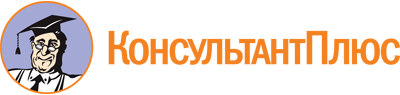 "ОК 010-2014 (МСКЗ-08). Общероссийский классификатор занятий"
(принят и введен в действие Приказом Росстандарта от 12.12.2014 N 2020-ст)
(ред. от 18.02.2021)Документ предоставлен КонсультантПлюс

www.consultant.ru

Дата сохранения: 05.10.2021
 Список изменяющих документов(в ред. Изменения N 1/2021 ОКЗ, утв. Приказом Росстандартаот 18.02.2021 N 83-ст)где X-основная группа;XX-подгруппа;XXX-малая группа;XXXX-начальная группа;X-контрольное число.2-принадлежность к основной группе "Специалисты высшего уровня квалификации";25-принадлежность к подгруппе "Специалисты по информационно-коммуникационным технологиям (ИКТ)";251-принадлежность к малой группе "Разработчики и аналитики программного обеспечения и приложений";2512-принадлежность к начальной группе "Разработчики программного обеспечения";1-контрольное число.7-принадлежность к основной группе "Квалифицированные рабочие промышленности, строительства, транспорта и рабочие родственных занятий";72-принадлежность к подгруппе "Рабочие, занятые в металлообрабатывающем и машиностроительном производстве, механики и ремонтники";722-принадлежность к малой группе "Кузнецы, слесари-инструментальщики, станочники, наладчики и рабочие родственных занятий";7222-принадлежность к начальной группе "Слесари-инструментальщики и рабочие родственных занятий";3-контрольное число.КодКЧНаименование групп занятийКодКЧНаименование групп занятий1РУКОВОДИТЕЛИ113Руководители высшего звена, высшие должностные лица и законодатели1116Руководители (представители) федеральных и региональных органов законодательной, судебной и исполнительной власти, их аппаратов и иных органов11117Руководители федеральных и региональных органов законодательной власти и их аппаратов, депутаты законодательных собраний11123Руководители (представители) федеральных и региональных органов исполнительной и судебной власти и их аппаратов11137Руководители органов местного самоуправления11140Высшие должностные лица политических и общественных организаций1129Руководители учреждений, организаций и предприятий11209Руководители учреждений, организаций и предприятий125Управляющие в корпоративном секторе и в других организациях1218Управляющие финансово-экономической и административной деятельностью12111Управляющие финансовой деятельностью12125Управляющие трудовыми ресурсами12139Руководители в области определения политики и планирования деятельности12190Управляющие финансово-экономической и административной деятельностью, не входящие в другие группы1220Руководители служб по сбыту, маркетингу и развитию12214Руководители служб по сбыту и маркетингу12228Руководители служб по рекламе и связям с общественностью12231Руководители подразделений по научным исследованиям и разработкам137Руководители подразделений в сфере производства и специализированных сервисных услуг1319Руководители подразделений в сельском, лесном и рыбном хозяйстве13113Руководители подразделений в сельском и лесном хозяйстве13127Руководители подразделений в рыбоводстве и рыболовстве1322Руководители подразделений (управляющие) в промышленности, строительстве, на транспорте и в других сферах13216Руководители подразделений (управляющие) в обрабатывающей промышленности13224Руководители подразделений (управляющие) в добывающей промышленности13233Руководители подразделений (управляющие) в строительстве13247Руководители служб по снабжению, распространению товаров и аналогичным видам деятельности13250Руководители подразделений (управляющие) на транспорте1335Руководители служб и подразделений в сфере информационно-коммуникационных технологий13305Руководители служб и подразделений в сфере информационно-коммуникационных технологий1348Руководители служб в сфере социальных услуг13411Руководители служб и структурных подразделений по присмотру и уходу за детьми13425Руководители служб в сфере здравоохранения13439Руководители служб по уходу за престарелыми13442Руководители служб в сфере социального обеспечения13456Руководители служб и подразделений в сфере образования13465Руководители служб и подразделений в сфере финансовой деятельности и страхования13490Руководители служб в сфере социальных услуг, не входящие в другие группы149Руководители в гостиничном и ресторанном бизнесе, розничной и оптовой торговле и родственных сферах обслуживания1411Руководители отелей (гостиниц) и ресторанов14115Руководители отелей (гостиниц)14129Руководители ресторанов (вагонов-ресторанов)1424Руководители (управляющие) в розничной и оптовой торговле14204Руководители (управляющие) в розничной и оптовой торговле1437Руководители в других сферах обслуживания14310Руководители культурных центров и других мест отдыха14324Руководители организаций физической культуры и спорта14390Руководители иных сфер обслуживания, не входящие в другие группы2СПЕЦИАЛИСТЫ ВЫСШЕГО УРОВНЯ КВАЛИФИКАЦИИ214Специалисты в области науки и техники2117Физики, химики и специалисты родственных занятий21110Физики и астрономы21124Метеорологи21138Химики21141Геологи и геофизики2129Математики (включая актуариев) и статистики21213Математики (включая актуариев)21227Статистики2132Специалисты в области наук о жизни21316Биологи, ботаники, зоологи и специалисты родственных занятий21324Специалисты в области сельского, лесного и рыбного хозяйства21333Специалисты в области защиты окружающей среды2145Специалисты в области техники, исключая электротехников21419Инженеры в промышленности и на производстве21422Инженеры по гражданскому строительству21436Инженеры по охране окружающей среды21440Инженеры-механики21453Инженеры-химики21467Горные инженеры, металлурги и специалисты родственных занятий21498Специалисты в области техники, не входящие в другие группы2158Инженеры-электротехники21511Инженеры-электрики21525Инженеры-электроники21539Инженеры по телекоммуникациям2160Архитекторы, проектировщики, топографы и дизайнеры21614Архитекторы зданий и сооружений21628Ландшафтные архитекторы21631Дизайнеры товаров и одежды21645Проектировщики-градостроители и проектировщики транспортных узлов21659Геодезисты, картографы и топографы21662Графические и мультимедийные дизайнеры226Специалисты в области здравоохранения2219Врачи22112Врачи общей практики22126Врачи-специалисты2221Специалисты по медицинскому уходу и акушерству22215Специалисты по медицинскому уходу22229Специалисты по акушерству2234Высококвалифицированные целители и практики альтернативной и народной медицины22304Высококвалифицированные целители и практики альтернативной и народной медицины2247Врачи скорой медицинской помощи и парамедики22407Врачи скорой медицинской помощи и парамедики2256Ветеринарные врачи22506Ветеринарные врачи2262Другие специалисты в области здравоохранения22616Стоматологи22621Провизоры22633Специалисты в области медицинских аспектов охраны труда и окружающей среды22647Физиотерапевты22650Диетологи и специалисты по рациональному питанию22664Аудиологи и специалисты по развитию и восстановлению речи22678Офтальмологи-оптики и оптометристы (за исключением врачей-офтальмологов)22695Специалисты в области здравоохранения, не входящие в другие группы238Специалисты в области образования2310Профессорско-преподавательский персонал университетов и других организаций высшего образования23100Профессорско-преподавательский персонал университетов и других организаций высшего образования2323Преподаватели средних профессиональных образовательных организаций23203Преподаватели средних профессиональных образовательных организаций2336Педагогические работники в средней школе23306Педагогические работники в средней школе2349Педагогические работники в начальном и дошкольном образовании23412Педагогические работники в начальном образовании23426Педагогические работники в дошкольном образовании2351Другие специалисты в области образования23515Специалисты по методике обучения23529Преподаватели, работающие с инвалидами или лицами с особыми возможностями здоровья23532Преподаватели иностранных языков на курсах и частные23546Преподаватели музыки в музыкальных школах и частные23557Преподаватели в области изобразительных и иных искусств23563Преподаватели по обучению компьютерной грамотности23577Преподаватели по программам дополнительного обучения23580Тренеры и инструкторы-методисты по физкультуре и спорту23594Специалисты в области образования, не входящие в другие группы240Специалисты в сфере бизнеса и администрирования2412Специалисты по финансовой деятельности24116Бухгалтеры24126Консультанты по финансовым вопросам и инвестициям24133Финансовые аналитики24147Оценщики и эксперты2425Специалисты в области администрирования24219Аналитики систем управления и организации24222Специалисты в области политики администрирования24236Специалисты в области подбора и использования персонала24241Специалисты в области подготовки и развития персонала24253Специалисты органов государственной власти2438Специалисты по сбыту и маркетингу продукции и услуг и связям с общественностью24311Специалисты по рекламе и маркетингу24325Специалисты по связям с общественностью24339Специалисты по сбыту продукции (исключая информационно-коммуникационные технологии)24342Специалисты по сбыту информационно-коммуникационных технологий (ИКТ)251Специалисты по информационно-коммуникационным технологиям (ИКТ)2514Разработчики и аналитики программного обеспечения и приложений25118Системные аналитики25121Разработчики программного обеспечения25135Разработчики Web и мультимедийных приложений25149Программисты приложений25197Разработчики и аналитики программного обеспечения и приложений, не входящие в другие группы2527Специалисты по базам данных и сетям25210Дизайнеры баз данных и администраторы25224Системные администраторы25238Специалисты по компьютерным сетям25292Специалисты по базам данных и сетям, не входящие в другие группы263Специалисты в области права, гуманитарных областей и культуры2616Специалисты в области права26118Юристы26123Судьи26137Специалисты по патентной работе и защите авторских прав26199Специалисты в области права, не входящие в другие группы2629Специалисты архивов, музеев и библиотек26212Специалисты архивов и музеев26226Специалисты библиотек2631Специалисты гуманитарной сферы и религии26315Экономисты26329Социологи, антропологи и специалисты родственных занятий26332Философы, историки и политологи26346Психологи26359Специалисты в области организации и ведения социальной работы26363Религиозные деятели2644Писатели, журналисты и лингвисты26418Писатели, поэты и другие литераторы26421Журналисты26435Переводчики и другие лингвисты2657Художники и артисты26510Художники26524Музыканты, певцы и композиторы26538Танцоры и хореографы26541Режиссеры кино, театра и родственные им деятели искусства и продюсеры26555Актеры26569Дикторы радио, телевидения и других средств массовой информации26590Деятели искусств, не входящие в другие группы3СПЕЦИАЛИСТЫ СРЕДНЕГО УРОВНЯ КВАЛИФИКАЦИИ315Специалисты-техники в области науки и техники3118Техники в области физических и технических наук31111Техники в области химических и физических наук31125Техники по гражданскому строительству31139Техники-электрики31142Техники-электроники31156Техники-механики31160Техники в химическом производстве31173Техники в добывающей промышленности и металлургии31187Чертежники31190Техники в области физических и технических наук, не входящие в другие группы3120Мастера (бригадиры) на производстве и в строительстве31214Мастера (бригадиры) в добывающей промышленности31228Мастера (бригадиры) в обрабатывающей промышленности31231Мастера (бригадиры) в строительстве3133Техники (операторы) по управлению технологическими процессами31317Операторы установок по выработке электроэнергии31320Операторы мусоросжигательных печей, очистных сооружений и аналогичного оборудования31334Операторы по управлению технологическими процессами в химическом производстве31348Операторы нефте- и газоочистных и перерабатывающих установок31351Операторы технологических процессов производства металла31396Техники (операторы) по управлению технологическими процессами, не входящие в другие группы3146Средний специальный персонал в биологии, сельском и лесном хозяйстве31416Специалисты-техники в области биологических исследований (за исключением среднего медицинского персонала)31423Средний специальный персонал в сельском хозяйстве31437Специалисты-техники по лесному хозяйству и лесозаготовительному производству3159Специалисты-техники по управлению и эксплуатации водных и воздушных судов31512Судовые механики31526Капитаны судов и лоцманы31531Пилоты воздушных судов и специалисты родственных занятий31543Авиационные диспетчеры31557Техники-электроники по системам безопасности полетов327Средний медицинский персонал здравоохранения3210Фельдшеры, техники по обслуживанию медицинского оборудования и фармацевты32113Техники по обслуживанию медицинского оборудования32127Фельдшеры-лаборанты медицинских и патологоанатомических лабораторий32130Фармацевты32144Зубные техники и техники-протезисты3222Средний медицинский персонал по уходу и акушерству32216Средний медицинский персонал по уходу32226Средний медицинский персонал по акушерству3235Лекари народной медицины и целители32305Лекари народной медицины и целители3248Ветеринарные фельдшеры32408Ветеринарные фельдшеры3250Прочий средний медицинский персонал здравоохранения32514Зубные врачи32528Медицинские регистраторы32531Работники общественного здоровья32545Медицинские оптики-оптометристы32559Фельдшеры-физиотерапевты и другие физиотерапевты среднего уровня квалификации32562Помощники (ассистенты) врачей32576Инспекторы и другой средний медицинский персонал по охране труда и окружающей среды32582Средний медицинский персонал скорой помощи32593Средний медицинский персонал здравоохранения, не входящий в другие группы339Средний специальный персонал по экономической и административной деятельности3311Средний специальный персонал в сфере финансовой деятельности, учета и обработки числовой информации33115Дилеры и брокеры по продаже ценных бумаг и финансовых документов33129Кредитные агенты33132Помощники бухгалтеров33146Техники-статистики и персонал родственных занятий, связанных с проведением математических расчетов и вычислений3324Агенты по закупкам и продажам и торговые брокеры33218Страховые агенты33221Агенты по коммерческим продажам33235Закупщики33249Торговые брокеры3337Агенты по коммерческим услугам33310Агенты по таможенной очистке и сопровождению грузов и товаров33324Организаторы конференций и других мероприятий33338Агенты по трудовым договорам и найму33341Агенты по операциям с недвижимостью и другой собственностью33392Агенты по коммерческим услугам, не входящие в другие группы3348Средний персонал, занятый в административно-управленческой деятельности33413Офис-менеджеры33427Средний юридический персонал33430Административный и иной исполнительный среднетехнический персонал33444Медицинские статистики3352Среднетехнический персонал на государственной службе33516Таможенные и пограничные инспекторы33523Государственные служащие по налогам и акцизным сборам33533Государственные служащие по социальному и пенсионному обеспечению33547Государственные служащие по лицензиям33550Инспекторы полиции и детективы33595Среднетехнический персонал на государственной службе, не входящий в другие группы340Средний специальный персонал в области правовой, социальной работы, культуры, спорта и родственных занятий3413Средний специальный персонал по юридическим, социальным услугам и религии34117Средний юридический персонал в судебной, адвокатской и нотариальной деятельности34120Социальные работники34134Служители церкви, не имеющие духовного сана3426Работники спорта и фитнес-клубов34218Спортсмены (спортсмены высокого класса)34223Спортивные служащие34237Инструкторы фитнес-клубов, спортивных зон отдыха и организаторы спортивных программ3439Средний персонал культуры и кулинарного искусства34312Фотографы (художественные)34326Художники-декораторы и оформители34333Средний специальный персонал художественных галерей, музеев и библиотек34343Шеф-повара34391Средний персонал культуры и кулинарного искусства, не входящий в другие группы352Специалисты-техники в области информационно-коммуникационных технологий (ИКТ)3515Специалисты-техники по эксплуатации ИКТ и по поддержке пользователей ИКТ35119Специалисты-техники по эксплуатации ИКТ35122Специалисты-техники по поддержке пользователей ИКТ35136Специалисты-техники по компьютерным сетям и системам35143Специалисты-техники по Web3528Специалисты-техники по телекоммуникациям и радиовещанию35211Специалисты-техники по радио- и телевещанию35225Специалисты-техники по телекоммуникационному оборудованию4СЛУЖАЩИЕ, ЗАНЯТЫЕ ПОДГОТОВКОЙ И ОФОРМЛЕНИЕМ ДОКУМЕНТАЦИИ, УЧЕТОМ И ОБСЛУЖИВАНИЕМ416Служащие общего профиля и обслуживающие офисную технику4119Офисные служащие общего профиля41109Офисные служащие общего профиля4121Секретари (общего профиля)41201Секретари (общего профиля)4134Операторы клавишных машин41318Машинистки и операторы оборудования по редактированию текстов41321Служащие по введению данных428Служащие сферы обслуживания населения4210Кассиры и работники других родственных занятий42114Кассиры банков и работники других родственных занятий42128Букмекеры, крупье и работники родственных занятий в сфере азартных игр42131Агенты по залогу вещей и выдаче денежных сумм в долг42145Служащие коллекторских фирм и работники родственных занятий по сбору задолженностей и платежей4223Служащие по информированию клиентов42217Служащие бюро путешествий42220Служащие контактных информационных центров42234Телефонисты42248Служащие, встречающие и регистрирующие клиентов в отелях (гостиницах)42251Служащие по проведению опросов потребителей42265Служащие в приемной (общего профиля)42279Служащие по проведению социологических опросов и изучению конъюнктуры рынка42296Служащие по информированию клиентов, не входящие в другие группы432Служащие в сфере обработки числовой информации и учета материальных ценностей4312Служащие, обрабатывающие числовую информацию43116Служащие по бухгалтерским операциям и учету43128Служащие по обработке статистической, финансовой и страховой информации и ведению расчетов43133Служащие по учету рабочего времени и расчету заработной платы4325Служащие, занятые учетом материалов и транспортных перевозок43219Служащие, занятые учетом, приемом и выдачей товаров на складе43222Служащие, занятые диспетчерской подготовкой производства43236Служащие по транспортным перевозкам441Другие офисные служащие4414Другие офисные служащие44118Служащие библиотек44121Разносчики и сортировщики почты44135Кодировщики, корректоры и другие родственные служащие44152Регистраторы и копировщики44166Служащие по ведению кадровой документации44197Офисные служащие, не входящие в другие группы5РАБОТНИКИ СФЕРЫ ОБСЛУЖИВАНИЯ И ТОРГОВЛИ, ОХРАНЫ ГРАЖДАН И СОБСТВЕННОСТИ517Работники сферы индивидуальных услуг5112Обслуживающий персонал в путешествиях, на общественном транспорте и гиды51113Проводники железнодорожного вагона, бортпроводники, стюарды51127Кондукторы общественного транспорта51130Гиды5122Повара51202Повара5135Официанты и буфетчики51319Официанты51322Буфетчики (бармены)5148Парикмахеры, косметологи и работники родственных занятий51411Парикмахеры51425Косметологи и работники родственных занятий5150Персонал хозяйственного и коммунального обслуживания51514Бригадиры уборщиков и помощники по хозяйству в отелях (гостиницах), офисах и других учреждениях51528Экономки51531Смотрители зданий и персонал родственных занятий5163Другие работники, оказывающие индивидуальные услуги51620Компаньоны и камердинеры51634Работники ритуальных услуг51648Грумеры и другие работники, ухаживающие за животными51651Инструкторы по вождению51696Работники, оказывающие индивидуальные услуги, не входящие в другие группы529Продавцы5211Уличные торговцы и продавцы на рынках52115Продавцы палаток и рынков52129Уличные торговцы продовольственными товарами5224Продавцы магазинов52218Продавцы в киосках и ларьках52221Бригадиры в магазинах52235Продавцы и помощники продавцов магазинов5237Кассиры, включая кассиров билетных касс52307Кассиры, включая кассиров билетных касс5240Прочие работники сферы торговли52413Манекенщики и другие живые модели52427Демонстраторы товаров52430Торговцы, предлагающие покупателям товары по месту жительства52444Продавцы контактных центров52458Служащие на станциях обслуживания52461Работники прилавка, обслуживающие посетителей мест общественного питания52492Работники сферы торговли, не входящие в другие группы530Работники, оказывающие услуги по индивидуальному уходу5313Работники по уходу за детьми и помощники учителей53117Работники по уходу за детьми53120Помощники учителей5326Работники, оказывающие индивидуальные услуги по уходу за больными53210Помощники по уходу за больными53223Работники, оказывающие индивидуальные услуги по уходу за больными на дому53299Работники, оказывающие индивидуальные услуги по уходу за больными, не входящие в другие группы542Работники служб, осуществляющих охрану граждан и собственности5415Работники служб, осуществляющих охрану граждан и собственности54119Пожарные54122Полицейские54136Тюремные охранники54145Охранники54198Работники служб, осуществляющих охрану граждан и собственности, не входящие в другие группы6КВАЛИФИЦИРОВАННЫЕ РАБОТНИКИ СЕЛЬСКОГО И ЛЕСНОГО ХОЗЯЙСТВА, РЫБОВОДСТВА И РЫБОЛОВСТВА618Квалифицированные работники сельского хозяйства, производящие товарную продукцию6110Товарные производители огородных, плодовых и полевых культур61114Полеводы и овощеводы61128Производители плодово-ягодной продукции61131Садовники, садоводы и работники питомников по выращиванию посадочного материала61145Производители смешанной растениеводческой продукции6123Товарные производители продукции животноводства61217Производители мясной и молочной продукции61220Птицеводы61234Пчеловоды и шелководы61296Товарные производители продукции животноводства, не входящие в другие группы6136Товарные производители смешанной растениеводческой и животноводческой продукции61306Товарные производители смешанной растениеводческой и животноводческой продукции624Товарные производители лесной и рыбной продукции и охотники6212Лесоводы и работники родственных занятий62102Лесоводы и работники родственных занятий6225Работники рыбоводства и рыболовства, охотники-стрелки и охотники-трапперы (капканщики)62219Рыбоводы и работники родственных занятий (мариводы)62222Работники рыболовства во внутренних водоемах и прибрежных водах62236Работники рыболовства в глубоководной зоне62245Охотники-стрелки и охотники-трапперы (капканщики)631Квалифицированные работники сельского хозяйства, рыболовства, охотники и сборщики урожая, производящие продукцию для личного потребления6314Квалифицированные работники сельского хозяйства, рыболовства, охотники и сборщики урожая, производящие продукцию для личного потребления63104Квалифицированные работники сельского хозяйства, рыболовства, охотники и сборщики урожая, производящие продукцию для личного потребления7КВАЛИФИЦИРОВАННЫЕ РАБОЧИЕ ПРОМЫШЛЕННОСТИ, СТРОИТЕЛЬСТВА, ТРАНСПОРТА И РАБОЧИЕ РОДСТВЕННЫХ ЗАНЯТИЙ719Рабочие, занятые в строительстве, и рабочие родственных занятий (за исключением электриков)7111Рабочие строительных и родственных занятий71115Строители зданий71129Каменщики (по кирпичу и камню) и рабочие родственных занятий71132Камнетесы и обработчики камня71146Бетоноукладчики, бетоноотделочники и рабочие родственных занятий71155Плотники и столяры71194Строители и рабочие родственных занятий, не входящие в другие группы7124Рабочие-отделочники и рабочие родственных занятий71218Кровельщики71221Настильщики полов и плиточники71235Штукатуры71249Укладчики тепло- и акустической изоляции71252Стекольщики71266Слесари-сантехники и слесари-трубопроводчики71270Механики кондиционеров и холодильных установок7137Маляры, рабочие по очистке поверхностей зданий и сооружений и родственных занятий71310Маляры и рабочие родственных занятий71324Лакировщики и покрасчики71338Рабочие по очистке поверхностей зданий и сооружений720Рабочие, занятые в металлообрабатывающем и машиностроительном производстве, механики и ремонтники7213Формовщики, сварщики, вальцовщики, подготовители конструкционного металла и рабочие родственных занятий72117Формовщики и стерженщики72120Сварщики и газорезчики72134Вальцовщики72148Подготовители конструкционного металла и монтажники72151Такелажники и кабельщики-спайщики7226Кузнецы, слесари-инструментальщики, станочники, наладчики и рабочие родственных занятий72211Кузнецы72223Слесари-инструментальщики и рабочие родственных занятий72237Станочники и наладчики металлообрабатывающих станков72240Полировщики, шлифовщики и заточники инструментов7239Механики и ремонтники транспортных средств, сельскохозяйственного и производственного оборудования и рабочие родственных занятий72312Механики и ремонтники автотранспортных средств72326Механики и ремонтники летательных аппаратов, судов и железнодорожного подвижного состава72337Механики и ремонтники сельскохозяйственного и производственного оборудования72343Ремонтники велосипедов и рабочие родственных занятий732Рабочие, занятые изготовлением прецизионных инструментов и приборов, рабочие художественных промыслов и полиграфического производства7315Рабочие, занятые изготовлением прецизионных инструментов и приборов, рабочие художественных промыслов73119Рабочие, занятые изготовлением и ремонтом прецизионных инструментов и приборов73122Изготовители, настройщики и реставраторы музыкальных инструментов73136Мастера по изготовлению ювелирных украшений и изделий из драгоценных металлов и камней, изделий художественных промыслов (лаковая миниатюра, художественная роспись по металлу и керамике)73147Гончары и рабочие родственных занятий73153Формовщики изделий из стекла, резчики по камню, шлифовщики и полировщики73167Художники по росписи, художники-оформители, гравировщики и травильщики73170Рабочие художественных промыслов, изготавливающие плетеные изделия, изделия из дерева и аналогичных материалов73184Рабочие художественных промыслов, изготавливающие изделия из текстиля, кожи, меха и аналогичных материалов73198Квалифицированные рабочие ручного труда, не входящие в другие группы7328Рабочие полиграфического производства73211Рабочие допечатной стадии полиграфического производства73225Печатники73239Отделочники и переплетчики744Рабочие в области электротехники и электроники7417Электромонтажники и ремонтники электрического оборудования74110Электрики в строительстве и рабочие родственных занятий74124Электромеханики и монтеры электрического оборудования74138Монтажники и ремонтники линий электропередач7423Монтажники и ремонтники электронного и телекоммуникационного оборудования74213Механики по ремонту и обслуживанию электронного оборудования74227Монтажники и ремонтники по обслуживанию ИКТ и устройств связи756Рабочие пищевой, деревообрабатывающей, текстильной и швейной промышленности и рабочие родственных занятий7519Рабочие пищевой промышленности и рабочие родственных занятий75112Обработчики и изготовители мясных, рыбных и других продуктов питания75126Пекари, кондитеры и изготовители конфет75139Изготовители молочной продукции75143Заготовители и обработчики фруктов и овощей75157Дегустаторы продуктов питания и напитков и определители сортности75160Подготовители и производители табачной продукции7521Деревообработчики, краснодеревщики и рабочие родственных занятий75215Рабочие, занятые на первоначальной обработке древесины75229Краснодеревщики и рабочие родственных занятий75232Наладчики и операторы деревообрабатывающих станков7534Рабочие ручного труда, производящие одежду и обувь75318Мужские и женские портные, меховщики и шляпники75321Изготовители лекал и закройщики75335Швеи, вышивальщицы и рабочие родственных занятий75349Обойщики мебели и рабочие родственных занятий75352Обработчики шкур, дубильщики и скорняки75366Обувщики и изготовители аналогичных изделий7547Другие квалифицированные рабочие, занятые в промышленности, и рабочие родственных занятий75410Водолазы75424Взрывники и запальщики и рабочие родственных занятий75438Определители сортности и испытатели изделий (за исключением продуктов питания и напитков)75441Фумигаторщики и другие рабочие по борьбе с вредителями и сорняками75495Квалифицированные рабочие промышленности и рабочие родственных занятий, не входящие в другие группы8ОПЕРАТОРЫ ПРОИЗВОДСТВЕННЫХ УСТАНОВОК И МАШИН, СБОРЩИКИ И ВОДИТЕЛИ816Операторы промышленных установок и стационарного оборудования8112Операторы горнодобывающих и горно-обогатительных установок81116Операторы и машинисты горного и шахтного оборудования81121Операторы, аппаратчики и машинисты установок по обработке руды и обогатительного оборудования81133Бурильщики скважин и колодцев и рабочие родственных занятий81147Операторы машин по производству продукции из бетона, камня и других минеральных материалов8125Операторы металлоплавильных установок и установок по обработке металлов81219Операторы металлоплавильных установок81222Операторы установок полирования, металлизации и нанесения защитного слоя на металл8138Операторы установок по переработке химического сырья и операторы машин по производству фотографической продукции81311Операторы установок по переработке химического сырья81325Операторы машин по производству фотографической продукции8140Операторы машин по производству изделий из резины, пластмасс и бумаги81414Операторы машин по производству изделий из резины81428Операторы машин и установок по производству изделий из пластмасс81431Операторы машин по производству изделий из бумаги и картона8153Операторы машин по производству текстильной, меховой и кожаной продукции81517Операторы машин по приготовлению волокна, прядильных и намоточных машин81520Операторы ткацких и вязальных машин81534Операторы швейного оборудования81548Операторы машин по отбеливанию, окраске и чистке81551Операторы машин по выделке меха и кожи81565Операторы машин по изготовлению обуви и аналогичной продукции81579Операторы прачечных машин81596Операторы машин по производству текстильной, меховой и кожаной продукции, не входящие в другие группы8166Операторы машин по обработке пищевых и аналогичных продуктов81606Операторы машин по обработке пищевых и аналогичных продуктов8179Операторы машин по переработке древесины и изготовлению бумаги81712Операторы машин по изготовлению бумажной массы и бумаги81726Операторы машин по переработке древесины8181Другие операторы промышленных установок и машин81815Операторы машин по изготовлению стекла и керамики81829Операторы паровых машин и бойлерных установок81832Операторы упаковочных, разливочных и маркировочных машин81894Операторы промышленных установок и машин, не входящие в другие группы821Сборщики8214Сборщики82118Слесари-сборщики механических машин82121Сборщики электрического и электронного оборудования82197Сборщики, не входящие в другие группы833Водители и операторы подвижного оборудования8316Машинисты локомотивов и рабочие родственных занятий83113Машинисты локомотивов83123Рабочие, обеспечивающие безопасность движения и формирование поездов на железнодорожных станциях8329Водители легковых автомобилей, фургонов и мотоциклов83212Водители мототранспортных средств83226Водители легковых автомобилей, такси и фургонов8331Водители грузового и пассажирского транспорта83315Водители пассажирского транспорта (автобусов, троллейбусов и трамваев)83329Водители грузового транспорта8344Операторы подвижного оборудования83418Операторы моторизованного сельскохозяйственного оборудования и оборудования лесных хозяйств83421Операторы землеройных и аналогичных машин83435Операторы (машинисты) кранов, подъемников и аналогичного оборудования83449Операторы автопогрузчиков8357Члены судовых команд и рабочие родственных занятий83507Члены судовых команд и рабочие родственных занятий9НЕКВАЛИФИЦИРОВАННЫЕ РАБОЧИЕ910Уборщики и прислуга9113Уборщики и прислуга в домах, отелях (гостиницах) и учреждениях91117Домашняя прислуга и уборщики91120Уборщики и прислуга в учреждениях, отелях (гостиницах) и других местах9126Мойщики транспортных средств и окон, прачки и другие уборщики вручную91213Прачки и гладильщицы вручную91223Мойщики транспортных средств91237Мойщики окон91299Другие уборщики922Неквалифицированные рабочие сельского и лесного хозяйства, рыбоводства и рыболовства9215Неквалифицированные рабочие сельского и лесного хозяйства, рыбоводства и рыболовства92119Неквалифицированные рабочие в растениеводстве92122Неквалифицированные рабочие в животноводстве92136Неквалифицированные рабочие в производстве смешанной растениеводческой и животноводческой продукции92149Неквалифицированные рабочие в садоводстве92153Неквалифицированные рабочие в лесоводстве92167Неквалифицированные рабочие рыбоводства, рыболовства и производства морепродуктов934Неквалифицированные рабочие, занятые в горнодобывающей промышленности, строительстве, обрабатывающей промышленности и на транспорте9317Неквалифицированные рабочие, занятые в горнодобывающей промышленности и строительстве93110Неквалифицированные рабочие, занятые в горнодобывающей промышленности и разработке карьеров93124Неквалифицированные рабочие, занятые на строительстве и ремонте дорог, плотин и аналогичных гражданских сооружений93138Неквалифицированные рабочие, занятые на строительстве зданий9325Неквалифицированные рабочие, занятые в обрабатывающей промышленности93213Упаковщики вручную93292Неквалифицированные рабочие, занятые в обрабатывающей промышленности, не входящие в другие группы9332Неквалифицированные рабочие, занятые на транспорте и в хранении93316Рабочие, управляющие транспортными средствами с ручным и педальным управлением93320Извозчики, рабочие, управляющие транспортными средствами на тягловой силе, и другие неквалифицированные рабочие, занятые на транспорте93333Грузчики93347Заполнители полок в магазинах946Помощники в приготовлении пищи9419Помощники в приготовлении пищи94112Изготовители пищи быстрого приготовления94126Помощники на кухне958Уличные торговцы и другие неквалифицированные работники, оказывающие различные уличные услуги9510Неквалифицированные работники, оказывающие различные уличные услуги95100Неквалифицированные работники, оказывающие различные уличные услуги9523Уличные торговцы (за исключением продуктов питания)95203Уличные торговцы (за исключением продуктов питания)967Неквалифицированные работники по сбору мусора и другие неквалифицированные работники9612Неквалифицированные работники по сбору мусора96116Сборщики и переработчики мусора96122Сортировщики мусора96133Уборщики территорий (дворники) и подобные работники9625Другие неквалифицированные работники96219Посыльные, доставщики пакетов и багажа и подобные работники96222Разнорабочие96236Сборщики денег из торговых автоматов, контролеры счетчиков и подобные работники96248Развозчики воды и сборщики дров96298Неквалифицированные работники, не входящие в другие группы0ВОЕННОСЛУЖАЩИЕ012Офицеры действительной военной службы0115Офицеры действительной военной службы01105Офицеры действительной военной службы024Военнослужащие неофицерского состава0217Военнослужащие неофицерского состава02107Военнослужащие неофицерского состава036Военнослужащие рядового состава0319Военнослужащие рядового состава03109Военнослужащие рядового состава